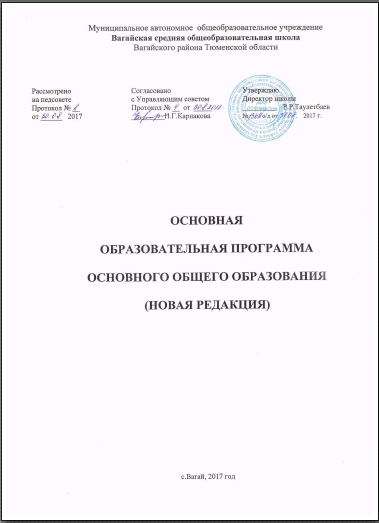 Содержание Целевой раздел основной образовательной программы основного общего образования .................................................................................................5 Пояснительная записка .........................................................................5 Цели и задачи реализации основной образовательной программы основного общего образования .........................................5 Принципы и подходы к формированию образовательной программы основного общего образования .........................................6 Планируемые 	результаты 	освоения 	обучающимися 	основной образовательной программы основного общего образования ............8 Общие положения ........................................................................8 Структура планируемых результатов ........................................8 Личностные результаты освоения основной образовательной программы ……………………………………………………………..9 Метапредметные результаты освоения ООП ..........................11 Предметные результаты ............................................................17 1.2.5.1. Русский язык ....................................................................................17 1.2.5.2. Литература ..................................................................................... 19 1.2.5.3. Иностранный язык (английский язык) .......................................24 1.2.5.4. Второй иностранный язык (немецкий язык) ............................... 30 1.2.5.5. История России. Всеобщая история ............................................. 35 1.2.5.6. Обществознание ............................................................................. 38 1.2.5.7. География ...................................................................................... 45 1.2.5.8. Математика .................................................................................... 48 1.2.5.9. Информатика .................................................................................. 68 1.2.5.10. Физика ......................................................................................... 72 1.2.5.11. Биология ...................................................................................... 79 1.2.5.12. Химия .............................................................................................84 1.2.5.13. Изобразительное искусство ........................................................ 86 1.2.5.14. Музыка ........................................................................................93 1.2.5.15. Технология ....................................................................................97 1.2.5.16. Физическая культура .................................................................. 104 Основы безопасности жизнедеятельности ............................106 Основы духовно-нравственной культуры народов России ...110 Система оценки достижения планируемых результатов освоения основной образовательной программы основного общего образования .. 112 Содержательный раздел основной образовательной программы основного общего образования ................................................................... 118 Программа развития универсальных учебных действий, включающая формирование компетенций обучающихся в области использования информационно-коммуникационных технологий, учебно-исследовательской и проектной деятельности .........................................118 2.2. Программы учебных предметов, курсов .............................................. 138 2.2.1 Общие положения ................................................................................ 138 2.2.2. Основное содержание учебных предметов на уровне основного общего образования ...........................................................................................138 Русский язык ....................................................................................138 Литература .................................................................................144 2.2.2.3. Иностранный язык ............................................................................ 162 Второй иностранный язык (немецкий язык) ................................ 168 История России. Всеобщая история ............................................. 172 Обществознание ............................................................................. 193 География ...................................................................................... 195 2.2.2.8. Математика ............................................................................. 206 2.2.2.9. Информатика ..................................................................................... 228 2.2.2.10. Физика .............................................................................................. 234      2.2.2.11. Биология ........................................................................................... 238 Химия ........................................................................................245 Изобразительное искусство .....................................................248 Музыка ..................................................................................... 251 2.2.2.15. Технология ...................................................................................... 256 2.2.2.16. Физическая культура ..................................................................... 263 Основы безопасности жизнедеятельности ................................. 264 Основы духовно-нравственной культуры народов России ...... 266 Программа воспитания и социализации обучающихся ..................268 Программа коррекционной работы ............................................. 298 Организационный раздел примерной основной образовательной программы основного общего образования ........................................... 308 Учебный план основного общего образования ...............................308 Календарный учебный график .......................................................... 314 План внеурочной деятельности ..........................................................315 Система условий реализации основной образовательной программы …………………………………………………………………………..320 Описание кадровых условий реализации основной образовательной программы основного общего образования ............................................... 320 Психолого-педагогические условия реализации основной образовательной программы основного общего образования ...................326 Финансово-экономические условия реализации основной образовательной программы основного общего образования .................. 327 Материально-технические 	условия 	реализации 	основной образовательной программы основного общего образования .................. 329 Информационно-методические условия реализации основной образовательной программы основного общего образования ...................332 Обоснование необходимых изменений в имеющихся условиях в соответствии с приоритетами основной образовательной программы основного общего образования. ................................................................... 335 Механизмы достижения целевых ориентиров в системе условий 337 3.2.8. Сетевой график (дорожная карта) по формированию необходимой системы условий ............................................................................................ 338 3.2.9. Контроль состояния системы условий ............................................. 343 Основная образовательная программа основного общего образования МАОУ Вагайской СОШ Вагайского района разработана в соответствии с требованиями федерального государственного образовательного стандарта основного общего образования к структуре основной образовательной программы, определяет цели, задачи, планируемые результаты, содержание и организацию образовательного процесса на ступени основного общего образования, учитывает тип и вид образовательного учреждения, образовательные потребности и запросы участников образовательного процесса, содержание программы сформировано с учетом социокультурных особенностей и потребностей региона Образовательная программа направлена на формирование общей культуры, духовнонравственное, гражданское, социальное, личностное и интеллектуальное развитие; саморазвитие и самосовершенствование обучающихся, обеспечивающее их социальную успешность, развитие творческих способностей, сохранение и укрепление здоровья обучающихся.  Основная образовательная программа основного общего образования МАОУ Вагайской СОШ Вагайского района в соответствии с требованиями ФГОС ООО содержит три раздела: целевой, содержательный и организационный. 1. Целевой раздел основной образовательной программы основного общего образования 1.1. Пояснительная записка 1.1.1. Цели и задачи реализации основной образовательной программы основного общего образования Целями реализации основной образовательной программы основного общего образования являются:  достижение выпускниками планируемых результатов: знаний, умений, навыков, компетенций и компетентностей, определяемых личностными, семейными, общественными, государственными потребностями и возможностями обучающегося среднего школьного возраста, индивидуальными особенностями его развития и состояния здоровья;  становление и развитие личности обучающегося в ее самобытности, уникальности, неповторимости. Достижение поставленных целей при разработке и реализации МАОУ Вагайской СОШ Вагайского района  основной образовательной программы основного общего образования предусматривает решение следующих основных задач: обеспечение соответствия основной образовательной программы требованиям Федерального государственного образовательного стандарта основного общего образования (ФГОС ООО); обеспечение преемственности начального общего, основного общего, среднего общего образования; обеспечение доступности получения качественного основного общего образования, достижение планируемых результатов освоения основной образовательной программы основного общего образования всеми обучающимися, в том числе детьми-инвалидами и детьми с ОВЗ; установление требований к воспитанию и социализации обучающихся как части образовательной программы и соответствующему усилению воспитательного потенциала школы, обеспечению индивидуализированного психолого-педагогического сопровождения каждого обучающегося, формированию образовательного базиса, основанного не только на знаниях, но и на соответствующем культурном уровне развития личности, созданию необходимых условий для ее самореализации; обеспечение эффективного сочетания урочных и внеурочных форм организации учебных занятий, взаимодействия всех участников образовательных отношений; взаимодействие образовательной организации при реализации основной образовательной программы с социальными партнерами; выявление и развитие способностей обучающихся, в том числе детей, проявивших выдающиеся способности, детей с ОВЗ и инвалидов, их интересов через систему клубов, секций, студий и кружков, общественно полезную деятельность, в том числе с использованием возможностей образовательных организаций дополнительного образования; организацию интеллектуальных и творческих соревнований, научно-технического творчества, проектной и учебно-исследовательской деятельности; участие обучающихся, их родителей (законных представителей), педагогических работников и общественности в проектировании и развитии внутришкольной социальной среды, школьного уклада; включение обучающихся в процессы познания и преобразования внешкольной социальной среды (населенного пункта, района) для приобретения опыта реального управления и действия; социальное и учебно-исследовательское проектирование, профессиональная ориентация обучающихся при поддержке педагогов, психологов, социальных педагогов, сотрудничество с базовыми предприятиями, учреждениями профессионального образования, центрами профессиональной работы; сохранение и укрепление физического, психологического и социального здоровья обучающихся, обеспечение их безопасности. 1.1.2. Принципы и подходы к формированию образовательной программы основного общего образования Методологической основой ФГОС является системно-деятельностный подход, который предполагает: воспитание и развитие качеств личности, отвечающих требованиям информационного общества, инновационной экономики, задачам построения российского гражданского общества на основе принципов толерантности, диалога культур и уважения многонационального, поликультурного и поликонфессионального состава; формирование соответствующей целям общего образования социальной среды развития обучающихся в системе образования, переход к стратегии социального проектирования и конструирования на основе разработки содержания и технологий образования, определяющих пути и способы достижения желаемого уровня (результата) личностного и познавательного развития обучающихся; ориентацию на достижение основного результата образования – развитие на основе освоения универсальных учебных действий, познания и освоения мира личности обучающегося, его активной учебно-познавательной деятельности, формирование его готовности к саморазвитию и непрерывному образованию; признание решающей роли содержания образования, способов организации образовательной деятельности и учебного сотрудничества в достижении целей личностного и социального развития обучающихся; учет индивидуальных возрастных, психологических и физиологических особенностей обучающихся, роли, значения видов деятельности и форм общения при построении образовательного процесса и определении образовательно-воспитательных целей и путей их достижения; разнообразие индивидуальных образовательных траекторий и индивидуального развития каждого обучающегося, в том числе детей, проявивших выдающиеся способности, детей-инвалидов и детей с ОВЗ. Основная образовательная программа формируется с учетом психологопедагогических особенностей развития детей 11–15 лет, связанных: с переходом от учебных действий, характерных для начальной школы и осуществляемых только совместно с классом как учебной общностью и под руководством учителя, от способности только осуществлять принятие заданной педагогом и осмысленной цели к овладению этой учебной деятельностью на уровне основной школы в единстве мотивационно-смыслового и операционно-технического компонентов, становление которой осуществляется в форме учебного исследования, к новой внутренней позиции обучающегося – направленности на самостоятельный познавательный поиск, постановку учебных целей, освоение и самостоятельное осуществление контрольных и оценочных действий, инициативу в организации учебного сотрудничества; с осуществлением на каждом возрастном уровне (11–13 и 13–15 лет), благодаря развитию рефлексии общих способов действий и возможностей их переноса в различные учебно-предметные области, качественного преобразования учебных действий: моделирования, контроля и оценки и переходят к самостоятельной постановки обучающимися новых учебных задач к развитию способности проектирования собственной учебной деятельности и построению жизненных планов во временнóй перспективе; с формированием у обучающегося научного типа мышления, который ориентирует его на общекультурные образцы, нормы, эталоны и закономерности взаимодействия с окружающим миром; с овладением коммуникативными средствами и способами организации кооперации и сотрудничества, развитием учебного сотрудничества, реализуемого в отношениях обучающихся с учителем и сверстниками; с изменением формы организации учебной деятельности и учебного сотрудничества от классно-урочной к лабораторно-семинарской и лекционно-лабораторной исследовательской. Переход обучающегося в основную школу совпадает с первым этапом подросткового развития - переходом к кризису младшего подросткового возраста (11–13 лет, 5–7 классы), характеризующимся началом перехода от детства к взрослости, при котором центральным и специфическим новообразованием в личности подростка является возникновение и развитие самосознания – представления о том, что он уже не ребенок, т. е. чувства взрослости, а также внутренней переориентацией подростка с правил и ограничений, связанных с моралью послушания, на нормы поведения взрослых. Второй этап подросткового развития (14–15 лет, 8–9 классы), характеризуется: бурным, скачкообразным характером развития, т. е. происходящими за сравнительно короткий срок многочисленными качественными изменениями прежних особенностей, интересов и отношений ребенка, появлением у подростка значительных субъективных трудностей и переживаний; стремлением подростка к общению и совместной деятельности со сверстниками; особой чувствительностью к морально-этическому «кодексу товарищества», в котором заданы важнейшие нормы социального поведения взрослого мира; обостренной, в связи с возникновением чувства взрослости, восприимчивостью к усвоению норм, ценностей и способов поведения, которые существуют в мире взрослых и в их отношениях, порождающей интенсивное формирование нравственных понятий и убеждений, выработку принципов, моральное развитие личности; т.е. моральным развитием личности; сложными поведенческими проявлениями, вызванными противоречием между потребностью подростков в признании их взрослыми со стороны окружающих и собственной неуверенностью в этом, проявляющимися в разных формах непослушания, сопротивления и протеста; изменением социальной ситуации развития: ростом информационных перегрузок, характером социальных взаимодействий, способами получения информации (СМИ, телевидение, Интернет). Учет особенностей подросткового возраста, успешность и своевременность формирования новообразований познавательной сферы, качеств и свойств личности связывается с активной позицией учителя, а также с адекватностью построения образовательного процесса и выбором условий и методик обучения. Объективно необходимое для подготовки к будущей жизни развитие социальной взрослости подростка требует и от родителей (законных представителей) решения соответствующей задачи воспитания подростка в семье, смены прежнего типа отношений на новый. 1.2. 	Планируемые 	результаты 	освоения 	обучающимися 	основной образовательной программы основного общего образования Общие положения Планируемые результаты освоения основной образовательной программы основного общего образования (ООП ООО) представляют собой систему ведущих целевых установок и ожидаемых результатов освоения всех компонентов, составляющих содержательную основу образовательной программы. Они обеспечивают связь между требованиями ФГОС ООО, образовательным процессом и системой оценки результатов освоения ООП ООО, выступая содержательной и критериальной основой для разработки программ учебных предметов, курсов, учебно-методической литературы, программ воспитания и социализации, с одной стороны, и системы оценки результатов – с другой.  В соответствии с требованиями ФГОС ООО система планируемых результатов – личностных, метапредметных и предметных – устанавливает и описывает классы учебно-познавательных и учебно-практических задач, которые осваивают учащиеся в ходе обучения, особо выделяя среди них те, которые выносятся на итоговую оценку, в том числе государственную итоговую аттестацию выпускников. Успешное выполнение этих задач требует от учащихся овладения системой учебных действий (универсальных и специфических для каждого учебного предмета: регулятивных, коммуникативных, познавательных) с учебным материалом и, прежде всего, с опорным учебным материалом, служащим основой для последующего обучения. В соответствии с реализуемой ФГОС ООО деятельностной парадигмой образования система планируемых результатов строится на основе уровневого подхода: выделения ожидаемого уровня актуального развития большинства обучающихся и ближайшей перспективы их развития. Такой подход позволяет определять динамическую картину развития обучающихся, поощрять продвижение обучающихся, выстраивать индивидуальные траектории обучения с учетом зоны ближайшего развития ребенка. Структура планируемых результатов Планируемые результаты опираются на ведущие целевые установки, отражающие основной, сущностный вклад каждой изучаемой программы в развитие личности обучающихся, их способностей. В структуре планируемых результатов выделяется следующие группы:  1. Личностные результаты освоения основной образовательной программы представлены в соответствии с группой личностных результатов и раскрывают и детализируют основные направленности этих результатов. Оценка достижения этой группы планируемых результатов ведется в ходе процедур, допускающих предоставление и использование исключительно неперсонифицированной информации. 2.Метапредметные результаты освоения основной образовательной программы представлены в соответствии с подгруппами универсальных учебных действий, раскрывают и детализируют основные направленности метапредметных результатов. 3.Предметные результаты освоения основной образовательной программы представлены в соответствии с группами результатов учебных предметов, раскрывают и детализируют их. Предметные результаты приводятся в блоках «Выпускник научится» и «Выпускник получит возможность научиться», относящихся к каждому учебному предмету: «Русский язык», «Литература», «Иностранный язык», «Иностранный язык (второй)», «История России. Всеобщая история», «Обществознание», «География», «Математика», «Информатика», «Физика», «Биология», «Химия», «Изобразительное искусство», «Музыка», «Технология», «Физическая культура» и «Основы безопасности жизнедеятельности». Планируемые результаты, отнесенные к блоку «Выпускник научится», ориентируют пользователя в том, достижение какого уровня освоения учебных действий с изучаемым опорным учебным материалом ожидается от выпускника. Критериями отбора результатов служат их значимость для решения основных задач образования на данному ровне и необходимость для последующего обучения, а также потенциальная возможность их достижения большинством обучающихся. Иными словами, в этот блок включается такой круг учебных задач, построенных на опорном учебном материале, овладение которыми принципиально необходимо для успешного обучения и социализации и которые могут быть освоены всеми обучающихся. Достижение планируемых результатов, отнесенных к блоку «Выпускник научится», выносится на итоговое оценивание, которое может осуществляться как в ходе обучения (с помощью накопленной оценки или портфеля индивидуальных достижений), так и в конце обучения, в том числе в форме государственной итоговой аттестации. Оценка достижения планируемых результатов этого блока на уровне ведется с помощью заданий базового уровня, а на уровне действий, составляющих зону ближайшего развития большинства обучающихся, – с помощью заданий повышенного уровня. Успешное выполнение обучающимися заданий базового уровня служит единственным основанием для положительного решения вопроса о возможности перехода на следующий уровень обучения. В блоке «Выпускник получит возможность научиться» приводятся планируемые результаты, характеризующие систему учебных действий в отношении знаний, умений, навыков, расширяющих и углубляющих понимание опорного учебного материала или выступающих как пропедевтика для дальнейшего изучения данного предмета. Уровень достижений, соответствующий планируемым результатам этого блока, могут продемонстрировать отдельные мотивированные и способные обучающиеся. В повседневной практике преподавания цели данного блока  не отрабатываются со всеми без исключения обучающимися как в силу повышенной сложности учебных действий, так и в силу повышенной сложности учебного материала и/или его пропедевтического характера на данном уровне обучения. Оценка достижения планируемых результатов  ведется преимущественно в ходе процедур, допускающих предоставление и использование исключительно неперсонифицированной информации. Соответствующая группа результатов в тексте выделена курсивом.  Задания, ориентированные на оценку достижения планируемых результатов из блока «Выпускник получит возможность научиться», могут включаться в материалы итогового контроля блока «Выпускник научится». Основные цели такого включения – предоставить возможность обучающимся продемонстрировать овладение более высоким (по сравнению с базовым) уровнем достижений и выявить динамику роста численности наиболее подготовленных обучающихся. При этом невыполнение обучающимися заданий, с помощью которых ведется оценка достижения планируемых результатов данного блока, не является препятствием для перехода на следующий уровень обучения. В ряде случаев достижение планируемых результатов этого блока целесообразно вести в ходе текущего и промежуточного оценивания, а полученные результаты фиксировать в виде накопленной оценки (например, в форме портфеля достижений) и учитывать при определении итоговой оценки. Подобная структура представления планируемых результатов подчеркивает тот факт, что при организации образовательного процесса, направленного на реализацию и достижение планируемых результатов, от учителя требуется использование таких педагогических технологий, которые основаны на дифференциации требований к подготовке обучающихся. 1.2.3. Личностные результаты освоения основной образовательной программы             Личностные результаты освоения основной образовательной программы отражают готовность и способность обучающихся к саморазвитию и личностному самоопределению, сформированность их мотивации к обучению и целенаправленной познавательной деятельности, системы значимых социальных и межличностных отношений, ценностно-смысловых установок, отражающих личностные и гражданские позиции в деятельности, социальные компетенции, правосознание, способность ставить цели и строить жизненные планы, способность к осознанию российской идентичности в поликультурном социуме. Российская гражданская идентичность (патриотизм, уважение к Отечеству, к прошлому и настоящему многонационального народа России,  чувство ответственности и долга перед Родиной, идентификация себя в качестве гражданина России, субъективная значимость использования русского языка и языков народов России, осознание и ощущение личностной сопричастности судьбе российского народа). Осознание этнической принадлежности, знание истории, языка, культуры своего народа, своего края, основ культурного наследия народов России и человечества (идентичность человека с российской многонациональной культурой, сопричастность истории народов и государств, находившихся на территории современной России); интериоризация гуманистических, демократических и традиционных ценностей многонационального российского общества. Осознанное, уважительное и доброжелательное отношение к истории, культуре, религии, традициям, языкам, ценностям народов России и народов мира. Готовность и способность обучающихся к саморазвитию и самообразованию на основе мотивации к обучению и познанию; готовность и способность осознанному выбору и построению дальнейшей индивидуальной траектории образования на базе ориентировки в мире профессий и профессиональных предпочтений, с учетом устойчивых познавательных интересов. Развитое моральное сознание и компетентность в решении моральных проблем на основе личностного выбора, формирование нравственных чувств и нравственного поведения, осознанного и ответственного отношения к собственным поступкам (способность к нравственному самосовершенствованию; веротерпимость, уважительное отношение к религиозным чувствам, взглядам людей или их отсутствию; знание основных норм морали, нравственных, духовных идеалов, хранимых в культурных традициях народов России, готовность на их основе к сознательному самоограничению в поступках, поведении, расточительном потребительстве; сформированность представлений об основах светской этики, культуры традиционных религий, их роли в развитии культуры и истории России и человечества, в становлении гражданского общества и российской государственности; понимание значения нравственности, веры и религии в жизни человека, семьи и общества). Сформированность ответственного отношения к учению; уважительного отношения к труду, наличие опыта участия в социально значимом труде. Осознание значения семьи в жизни человека и общества, принятие ценности семейной жизни, уважительное и заботливое отношение к членам своей семьи. Сформированность целостного мировоззрения, соответствующего современному уровню развития науки и общественной практики, учитывающего социальное, культурное, языковое, духовное многообразие современного мира. Осознанное, уважительное и доброжелательное отношение к другому человеку, его мнению, мировоззрению, культуре, языку, вере, гражданской позиции. Готовность и способность вести диалог с другими людьми и достигать в нем взаимопонимания (идентификация себя как полноправного субъекта общения, готовность к конструированию образа партнера по диалогу, готовность к конструированию образа допустимых способов диалога, готовность к конструированию процесса диалога как конвенционирования интересов, процедур, готовность и способность к ведению переговоров).  Освоенность социальных норм, правил поведения, ролей и форм социальной жизни в группах и сообществах. Участие в школьном самоуправлении и общественной жизни в пределах возрастных компетенций с учетом региональных, этнокультурных, социальных и экономических особенностей (формирование готовности к участию в процессе упорядочения социальных связей и отношений, в которые включены и которые формируют сами учащиеся; включенность в непосредственное гражданское участие, готовность участвовать в жизнедеятельности подросткового общественного объединения, продуктивно взаимодействующего с социальной средой и социальными институтами; идентификация себя в качестве субъекта социальных преобразований, освоение компетентностей в сфере организаторской деятельности; интериоризация ценностей созидательного отношения к окружающей действительности, ценностей социального творчества, ценности продуктивной организации совместной деятельности, самореализации в группе и организации, ценности «другого» как равноправного партнера, формирование компетенций анализа, проектирования, организации деятельности, рефлексии изменений, способов взаимовыгодного сотрудничества, способов реализации собственного лидерского потенциала). Сформированность ценности здорового и безопасного образа жизни; интериоризация правил индивидуального и коллективного безопасного поведения в чрезвычайных ситуациях, угрожающих жизни и здоровью людей, правил поведения на транспорте и на дорогах. Развитость эстетического сознания через освоение художественного наследия народов России и мира, творческой деятельности эстетического характера (способность понимать художественные произведения, отражающие разные этнокультурные традиции; сформированность основ художественной культуры обучающихся как части их общей духовной культуры, как особого способа познания жизни и средства организации общения; эстетическое, эмоционально-ценностное видение окружающего мира; способность к эмоционально-ценностному освоению мира, самовыражению и ориентации в художественном и нравственном пространстве культуры; уважение к истории культуры своего Отечества, выраженной в том числе в понимании красоты человека; потребность в общении с художественными произведениями, сформированность активного отношения к традициям художественной культуры как смысловой, эстетической и личностно-значимой ценности). Сформированность основ экологической культуры, соответствующей современному уровню экологического мышления, наличие опыта экологически ориентированной рефлексивно-оценочной и практической деятельности в жизненных ситуациях (готовность к исследованию природы, к занятиям сельскохозяйственным трудом, к художественно-эстетическому отражению природы, к занятиям туризмом, в том числе экотуризмом, к осуществлению природоохранной деятельности). 1.2.4. Метапредметные результаты освоения ООП Метапредметные результаты, включают освоенные обучающимися межпредметные понятия и универсальные учебные действия (регулятивные, познавательные,  коммуникативные). Межпредметные понятия Условием формирования межпредметных понятий, например таких как система, факт, закономерность, феномен, анализ, синтез является овладение обучающимися основами читательской компетенции, приобретение навыков работы с информацией, участие в проектной деятельности. В основной школе на всех предметах будет продолжена работа по формированию и развитию основ читательской компетенции. Обучающиеся овладеют чтением как средством осуществления своих дальнейших планов: продолжения образования и самообразования, осознанного планирования своего актуального и перспективного круга чтения, в том числе досугового, подготовки к трудовой и социальной деятельности. У выпускников будет сформирована потребность в систематическом чтении как средстве познания мира и себя в этом мире, гармонизации отношений человека и общества, создании образа «потребного будущего». При изучении учебных предметов обучающиеся усовершенствуют приобретѐнные на первом уровне навыки работы с информацией и пополнят их. Они смогут работать с текстами, преобразовывать и интерпретировать содержащуюся в них информацию, в том числе: систематизировать, сопоставлять, анализировать, обобщать и интерпретировать информацию, содержащуюся в готовых информационных объектах; выделять главную и избыточную информацию, выполнять смысловое свѐртывание выделенных фактов, мыслей; представлять информацию в сжатой словесной форме (в виде плана или тезисов) и в наглядно-символической форме (в виде таблиц, графических схем и диаграмм, карт понятий — концептуальных диаграмм, опорных конспектов); заполнять и дополнять таблицы, схемы, диаграммы, тексты. В ходе изучения всех учебных предметов обучающиеся приобретут опыт проектной деятельности как особой формы учебной работы, способствующей воспитанию самостоятельности, инициативности, ответственности, повышению мотивации и эффективности учебной деятельности; в ходе реализации исходного замысла на практическом уровне овладеют умением выбирать адекватные стоящей задаче средства, принимать решения, в том числе и в ситуациях неопределѐнности. Они получат возможность развить способность к разработке нескольких вариантов решений, к поиску нестандартных решений, поиску и осуществлению наиболее приемлемого решения. В соответствии с ФГОС ООО выделяются три группы универсальных учебных действий: регулятивные, познавательные, коммуникативные. Регулятивные УУД 1. Умение самостоятельно определять цели обучения, ставить и формулировать новые задачи в учебе и познавательной деятельности, развивать мотивы и интересы своей познавательной деятельности. Обучающийся сможет: анализировать 	существующие 	и 	планировать 	будущие образовательные результаты; идентифицировать собственные проблемы и определять главную проблему;  выдвигать версии решения проблемы, формулировать гипотезы, предвосхищать конечный результат; ставить цель деятельности на основе определенной проблемы и существующих возможностей; формулировать учебные задачи как шаги достижения поставленной цели деятельности; обосновывать целевые ориентиры и приоритеты ссылками на ценности, указывая и обосновывая логическую последовательность шагов. 2. Умение самостоятельно планировать пути достижения целей, в том числе альтернативные, осознанно выбирать наиболее эффективные способы решения учебных и познавательных задач. Обучающийся сможет: определять необходимые действие(я) в соответствии с учебной и познавательной задачей и составлять алгоритм их выполнения; обосновывать и осуществлять выбор наиболее эффективных способов решения учебных и познавательных задач; определять/находить, в том числе из предложенных вариантов, условия для выполнения учебной и познавательной задачи; выстраивать жизненные планы на краткосрочное будущее (заявлять целевые ориентиры, ставить адекватные им задачи и предлагать действия, указывая и обосновывая логическую последовательность шагов); выбирать из предложенных вариантов и самостоятельно искать средства/ресурсы для решения задачи/достижения цели; составлять 	план 	решения 	проблемы 	(выполнения 	проекта, 	проведения исследования); определять потенциальные затруднения при решении учебной и познавательной задачи и находить средства для их устранения; описывать свой опыт, оформляя его для передачи другим людям в виде технологии решения практических задач определенного класса; планировать и корректировать свою индивидуальную образовательную траекторию. 3. Умение соотносить свои действия с планируемыми результатами, осуществлять контроль своей деятельности в процессе достижения результата, определять способы действий в рамках предложенных условий и требований, корректировать свои действия в соответствии с изменяющейся ситуацией. Обучающийся сможет: определять совместно с педагогом и сверстниками критерии планируемых результатов и критерии оценки своей учебной деятельности; систематизировать (в том числе выбирать приоритетные) критерии планируемых результатов и оценки своей деятельности; отбирать инструменты для оценивания своей деятельности, осуществлять самоконтроль своей деятельности в рамках предложенных условий и требований; оценивать свою деятельность, аргументируя причины достижения или отсутствия планируемого результата; находить 	достаточные 	средства 	для 	выполнения 	учебных 	действий 	в изменяющейся ситуации и/или при отсутствии планируемого результата; работая по своему плану, вносить коррективы в текущую деятельность на основе анализа изменений ситуации для получения запланированных характеристик продукта/результата; устанавливать связь между полученными характеристиками продукта и характеристиками процесса деятельности и по завершении деятельности предлагать изменение характеристик процесса для получения улучшенных характеристик продукта; сверять свои действия с целью и, при необходимости, исправлять ошибки самостоятельно. 4. Умение оценивать правильность выполнения учебной задачи, собственные возможности ее решения. Обучающийся сможет: определять критерии правильности (корректности) выполнения учебной задачи;    анализировать и обосновывать применение соответствующего инструментария для выполнения учебной задачи; свободно пользоваться выработанными критериями оценки и самооценки, исходя из цели и имеющихся средств, различая результат и способы действий; оценивать продукт своей деятельности по заданным и/или самостоятельно определенным критериям в соответствии с целью деятельности; обосновывать достижимость цели выбранным способом на основе оценки своих внутренних ресурсов и доступных внешних ресурсов;  фиксировать и анализировать динамику собственных образовательных результатов. 5. Владение основами самоконтроля, самооценки, принятия решений и осуществления осознанного выбора в учебной и познавательной. Обучающийся сможет: наблюдать и анализировать собственную учебную и познавательную деятельность и деятельность других обучающихся в процессе взаимопроверки; соотносить реальные и планируемые результаты индивидуальной образовательной деятельности и делать выводы; принимать решение в учебной ситуации и нести за него ответственность; самостоятельно определять причины своего успеха или неуспеха и находить способы выхода из ситуации неуспеха; ретроспективно определять, какие действия по решению учебной задачи или параметры 	этих 	действий 	привели 	к 	получению 	имеющегося 	продукта 	учебной деятельности; демонстрировать приемы регуляции психофизиологических/ эмоциональных состояний для достижения эффекта успокоения (устранения эмоциональной напряженности), эффекта восстановления (ослабления проявлений утомления), эффекта активизации (повышения психофизиологической реактивности). Познавательные УУД 5.Умение определять понятия, создавать обобщения, устанавливать аналогии, классифицировать, самостоятельно выбирать основания и критерии для классификации, устанавливать причинно-следственные связи, строить логическое рассуждение, умозаключение (индуктивное, дедуктивное, по аналогии) и делать выводы. Обучающийся сможет:  подбирать слова, соподчиненные ключевому слову, определяющие его признаки и свойства; выстраивать 	логическую 	цепочку, 	состоящую 	из 	ключевого 	слова 	и соподчиненных ему слов; выделять общий признак двух или нескольких предметов или явлений и объяснять их сходство; объединять предметы и явления в группы по определенным признакам, сравнивать, классифицировать и обобщать факты и явления; выделять явление из общего ряда других явлений; определять обстоятельства, которые предшествовали возникновению связи между явлениями, из этих обстоятельств выделять определяющие, способные быть причиной данного явления, выявлять причины и следствия явлений; строить рассуждение от общих закономерностей к частным явлениям и от частных явлений к общим закономерностям; строить рассуждение на основе сравнения предметов и явлений, выделяя при этом общие признаки; излагать полученную информацию, интерпретируя ее в контексте решаемой задачи; самостоятельно указывать на информацию, нуждающуюся в проверке, предлагать и применять способ проверки достоверности информации; вербализовать эмоциональное впечатление, оказанное на него источником; объяснять явления, процессы, связи и отношения, выявляемые в ходе познавательной и исследовательской деятельности (приводить объяснение с изменением формы представления; объяснять, детализируя или обобщая; объяснять с заданной точки зрения); выявлять и называть причины события, явления, в том числе возможные /наиболее вероятные причины, возможные последствия заданной причины, самостоятельно осуществляя причинно-следственный анализ; делать вывод на основе критического анализа разных точек зрения, подтверждать вывод собственной аргументацией или самостоятельно полученными данными. 6. Умение создавать, применять и преобразовывать знаки и символы, модели и схемы для решения учебных и познавательных задач. Обучающийся сможет: обозначать символом и знаком предмет и/или явление; определять логические связи между предметами и/или явлениями, обозначать данные логические связи с помощью знаков в схеме; создавать абстрактный или реальный образ предмета и/или явления; строить модель/схему на основе условий задачи и/или способа ее решения; создавать вербальные, вещественные и информационные модели с выделением существенных характеристик объекта для определения способа решения задачи в соответствии с ситуацией; преобразовывать модели с целью выявления общих законов, определяющих данную предметную область; переводить сложную по составу (многоаспектную) информацию из графического или формализованного (символьного) представления в текстовое, и наоборот; строить схему, алгоритм действия, исправлять или восстанавливать неизвестный ранее алгоритм на основе имеющегося знания об объекте, к которому применяется алгоритм; строить доказательство: прямое, косвенное, от противного; анализировать/рефлексировать опыт разработки и реализации учебного проекта, исследования (теоретического, эмпирического) на основе предложенной проблемной ситуации, поставленной цели и/или заданных критериев оценки продукта/результата. 7. Смысловое чтение. Обучающийся сможет: находить в тексте требуемую информацию (в соответствии с целями своей деятельности); ориентироваться в содержании текста, понимать целостный смысл текста, структурировать текст; устанавливать взаимосвязь описанных в тексте событий, явлений, процессов; резюмировать главную идею текста; преобразовывать текст, «переводя» его в другую модальность, интерпретировать текст (художественный и нехудожественный – учебный, научно-популярный, информационный, текст non-fiction); критически оценивать содержание и форму текста. 8. Формирование и развитие экологического мышления, умение применять его в познавательной, коммуникативной, социальной практике и профессиональной ориентации. Обучающийся сможет: определять свое отношение к природной среде; анализировать влияние экологических факторов на среду обитания живых организмов; проводить причинный и вероятностный анализ экологических ситуаций; прогнозировать изменения ситуации при смене действия одного фактора на действие другого фактора;  распространять экологические знания и участвовать в практических делах по защите окружающей среды; выражать свое отношение к природе через рисунки, сочинения, модели, проектные работы. 9. Развитие мотивации к овладению культурой активного использования словарей и других поисковых систем. Обучающийся сможет: определять необходимые ключевые поисковые слова и запросы; осуществлять взаимодействие с электронными поисковыми системами, словарями; формировать 	множественную 	выборку 	из 	поисковых 	источников 	для объективизации результатов поиска; соотносить полученные результаты поиска со своей деятельностью. Коммуникативные УУД 10. Умение организовывать учебное сотрудничество и совместную деятельность с учителем и сверстниками; работать индивидуально и в группе: находить общее решение и разрешать конфликты на основе согласования позиций и учета интересов; формулировать, аргументировать и отстаивать свое мнение. Обучающийся сможет: определять возможные роли в совместной деятельности; играть определенную роль в совместной деятельности; принимать позицию собеседника, понимая позицию другого, различать в его речи: мнение (точку зрения), доказательство (аргументы), факты; гипотезы, аксиомы, теории; определять свои действия и действия партнера, которые способствовали или препятствовали продуктивной коммуникации; строить 	позитивные 	отношения 	в 	процессе 	учебной 	и 	познавательной деятельности; корректно и аргументированно отстаивать свою точку зрения, в дискуссии уметь выдвигать контраргументы, перефразировать свою мысль (владение механизмом эквивалентных замен); критически относиться к собственному мнению, с достоинством признавать ошибочность своего мнения (если оно таково) и корректировать его; предлагать альтернативное решение в конфликтной ситуации; выделять общую точку зрения в дискуссии; договариваться о правилах и вопросах для обсуждения в соответствии с поставленной перед группой задачей; организовывать учебное взаимодействие в группе (определять общие цели, распределять роли, договариваться друг с другом и т. д.); устранять в рамках диалога разрывы в коммуникации, обусловленные непониманием/неприятием со стороны собеседника задачи, формы или содержания диалога. 12. Умение осознанно использовать речевые средства в соответствии с задачей коммуникации для выражения своих чувств, мыслей и потребностей для планирования и регуляции своей деятельности; владение устной и письменной речью, монологической контекстной речью. Обучающийся сможет: определять задачу коммуникации и в соответствии с ней отбирать речевые средства; отбирать и использовать речевые средства в процессе коммуникации с другими людьми (диалог в паре, в малой группе и т. д.); представлять в устной или письменной форме развернутый план собственной деятельности; соблюдать нормы публичной речи, регламент в монологе и дискуссии в соответствии с коммуникативной задачей; высказывать и обосновывать мнение (суждение) и запрашивать мнение партнера в рамках диалога; принимать решение в ходе диалога и согласовывать его с собеседником; создавать письменные «клишированные» и оригинальные тексты с использованием необходимых речевых средств; использовать вербальные средства (средства логической связи) для выделения смысловых блоков своего выступления; использовать 	невербальные 	средства 	или 	наглядные материалы, подготовленные/отобранные под руководством учителя; делать оценочный вывод о достижении цели коммуникации непосредственно после завершения коммуникативного контакта и обосновывать его. 13. Формирование и развитие компетентности в области использования информационно-коммуникационных технологий (далее – ИКТ). Обучающийся сможет: целенаправленно искать и использовать информационные ресурсы, необходимые для решения учебных и практических задач с помощью средств ИКТ; выбирать, строить и использовать адекватную информационную модель для передачи своих мыслей средствами естественных и формальных языков в соответствии с условиями коммуникации;  выделять информационный аспект задачи, оперировать данными, использовать модель решения задачи; использовать компьютерные технологии (включая выбор адекватных задаче инструментальных программно-аппаратных средств и сервисов) для решения информационных и коммуникационных учебных задач, в том числе: вычисление, написание писем, сочинений, докладов, рефератов, создание презентаций и др.; использовать информацию с учетом этических и правовых норм; создавать информационные ресурсы разного типа и для разных аудиторий, соблюдать информационную гигиену и правила информационной безопасности. 1.2.5. Предметные результаты Изучение предметной области "Русский язык и литература" - языка как знаковой системы, лежащей в основе человеческого общения, формирования российской гражданской, этнической и социальной идентичности, позволяющей понимать, быть понятым, выражать внутренний мир человека, в том числе при помощи альтернативных средств коммуникации, должно обеспечить: включение в культурно-языковое поле русской и общечеловеческой культуры, воспитание ценностного отношения к русскому языку как носителю культуры, как государственному языку Российской Федерации, языку межнационального общения народов России; осознание тесной связи между языковым, литературным, интеллектуальным, духовно-нравственным развитием личности и ее социальным ростом; приобщение к российскому литературному наследию и через него - к сокровищам отечественной и мировой культуры; формирование причастности к национальным свершениям, традициям и осознание исторической преемственности поколений; обогащение активного и потенциального словарного запаса, развитие культуры владения русским литературным языком во всей полноте его функциональных возможностей в соответствии с нормами устной и письменной речи, правилами русского речевого этикета; получение знаний о русском языке как системе и как развивающемся явлении, о его уровнях и единицах, о закономерностях его функционирования, освоение базовых понятий лингвистики, формирование аналитических умений в отношении языковых единиц и текстов разных функционально-смысловых типов и жанров. 1.2.5.1. Русский язык 1.2.5.2. Литература При планировании предметных результатов освоения программы следует учитывать, что формирование различных умений, навыков, компетенций происходит у разных обучающихся с разной скоростью и в разной степени и не заканчивается в школе.  При оценке предметных результатов обучения литературе следует учитывать несколько основных уровней сформированности читательской культуры.  уровень определяется наивно-реалистическим восприятием литературнохудожественного произведения как истории из реальной жизни (сферы так называемой «первичной действительности»). уровень сформированности читательской культуры характеризуется тем, что обучающийся понимает обусловленность особенностей художественного произведения авторской волей, однако умение находить способы проявления авторской позиции у него пока отсутствуют. Понимание текста на этом уровне читательской культуры осуществляется поверхностно; ученик знает формулировки теоретических понятий и может пользоваться ими при анализе произведения (например, может находить в тексте тропы, элементы композиции, признаки жанра), но не умеет пока делать «мостик» от этой информации к тематике, проблематике и авторской позиции. уровень определяется умением воспринимать произведение как художественное целое, концептуально осмыслять его в этой целостности, видеть воплощенный в нем авторский замысел.  Понимание текста на этом уровне читательской культуры осуществляется на основе «распаковки» смыслов художественного текста как дважды «закодированного» (естественным языком и специфическими художественными средствам).  Разумеется, ни один из перечисленных уровней читательской культуры не реализуется в чистом виде, тем не менее, условно можно считать, что читательское развитие школьников, обучающихся в 5–6 классах, соответствует первому уровню; в процессе литературного образования учеников 7–8 классов формируется второй ее уровень; читательская культура учеников 9 класса характеризуется появлением элементов третьего уровня. Это следует иметь в виду при осуществлении в литературном образовании разноуровневого подхода к обучению, а также при проверке качества его результатов.  Успешное освоение видов учебной деятельности, соответствующей разным уровням читательской культуры, и способность демонстрировать их во время экзаменационных испытаний служат критериями для определения степени подготовленности обучающихся основной школы. Определяя степень подготовленности, следует учесть условный характер соотнесения описанных заданий и разных уровней читательской культуры. Показателем достигнутых школьником результатов является не столько характер заданий, сколько качество их выполнения. Учитель может давать одни и те же задания (определите тематику, проблематику и позицию автора и докажите своѐ мнение) и, в зависимости от того, какие именно доказательства приводит ученик, определяет уровень читательской культуры и выстраивает уроки так, чтобы перевести ученика на более высокий для него уровень (работает в «зоне ближайшего развития»). 1.2.5.3. Иностранный язык (английский язык) Изучение предметной области "Иностранные языки" должно обеспечить: приобщение к культурному наследию стран изучаемого иностранного языка, воспитание ценностного отношения к иностранному языку как инструменту познания и достижения взаимопонимания между людьми и народами; осознание тесной связи между овладением иностранными языками и личностным, социальным и профессиональным ростом; формирование коммуникативной иноязычной компетенции (говорение, аудирование, чтение и письмо), необходимой для успешной социализации и самореализации; обогащение активного и потенциального словарного запаса, развитие у обучающихся культуры владения иностранным языком в соответствии с требованиями к нормам устной и письменной речи, правилами речевого этикета. Коммуникативные умения Говорение.Диалогическая речь Говорение. Монологическая речь Аудирование Чтение  Письменная речь  Языковые навыки и средства оперирования ими Орфография и пунктуация Фонетическая сторона речи Лексическая сторона речи Грамматическая сторона речи Социокультурные знания и умения Компенсаторные умения 1.2.5.4. Второй иностранный язык (немецкий язык) Коммуникативные умения Говорение. Диалогическая речь Выпускник научится: вести диалог (диалог этикетного характер, диалог-расспрос, диалог побуждение к действию; комбинированный диалог) в стандартных ситуациях неофициального общения в рамках освоенной тематики, соблюдая нормы речевого этикета, принятые в стране изучаемого языка. Выпускник получит возможность научиться: вести диалог-обмен мнениями; брать и давать интервью; вести диалог-расспрос на основе нелинейного текста (таблицы, диаграммыи т. д.) Говорение. Монологическая речь Выпускник научится: строить связное монологическое высказывание с опорой на зрительную наглядность и/или вербальные опоры (ключевые слова, план, вопросы) в рамках освоенной тематики; описывать события с опорой на зрительную наглядность и/или вербальную опору (ключевые слова, план, вопросы); давать краткую характеристику реальных людей и литературных персонажей; передавать основное содержание прочитанного текста с опорой или без опоры на текст, ключевые слова/план/вопросы; описывать картинку/фото с опорой или без опоры на ключевые слова/план/вопросы. Выпускник получит возможность научиться: делать сообщение на заданную тему на основе прочитанного; комментировать 	факты 	из 	прочитанного/прослушанного 	текста, 	выражать 	и аргументировать свое отношение к прочитанному/прослушанному; кратко высказываться без предварительной подготовки на заданную тему в соответствии с предложенной ситуацией общения; кратко высказываться с опорой на нелинейный текст (таблицы, диаграммы, расписание и т. п.) кратко излагать результаты выполненной проектной работы. Аудирование Выпускник научится: воспринимать на слух и понимать основное содержание несложных аутентичных текстов, содержащих некоторое количество неизученных языковых явлений; воспринимать 	на 	слух 	и 	понимать 	нужную/интересующую/запрашиваемую информацию в аутентичных текстах, содержащих как изученные языковые явления, так и некоторое количество неизученных языковых явлений. Выпускник получит возможность научиться: выделять основную тему в воспринимаемом на слух тексте; использовать контекстуальную или языковую догадку при восприятии на слух текстов, содержащих незнакомые слова. Чтение Выпускник научится: читать и понимать основное содержание несложных аутентичных текстов, содержащие отдельные неизученные языковые явления; читать и находить в несложных аутентичных текстах, содержащих отдельные неизученные языковые явления, нужную/интересующую/запрашиваемую информацию, представленную в явном и в неявном виде; читать и полностью понимать несложные аутентичные тексты, построенные на изученном языковом материале; выразительно читать вслух небольшие построенные на изученном языковом материале аутентичные тексты, демонстрируя понимание прочитанного. Выпускник получит возможность научиться: устанавливать причинно-следственную взаимосвязь фактов и событий, изложенных в несложном аутентичном тексте; восстанавливать текст из разрозненных абзацев или путем добавления выпущенных фрагментов. Письменная речь Выпускник научится: заполнять анкеты и формуляры, сообщая о себе основные сведения (имя, фамилия, пол, возраст, гражданство, национальность, адрес и т. д.); писать короткие поздравления с днем рождения и другими праздниками, с употреблением формул речевого этикета, принятых в стране изучаемого языка, выражать пожелания (объемом 30-40 слов, включая адрес); писать личное письмо в ответ на письмо-стимул с употреблением формул речевого этикета, принятых в стране изучаемого языка: сообщать краткие сведения о себе и запрашивать аналогичную информацию о друге по переписке; выражать благодарность, извинения, просьбу; давать совет и т. д. (объемом 120 слов, включая адрес); • писать небольшие письменные высказывания с опорой на образец/план. Выпускник получит возможность научиться: делать краткие выписки из текста с целью их использования в собственных устных высказываниях; • писать электронное письмо (e-mail) зарубежному другу в ответ на электронное письмо-стимул; составлять план/тезисы устного или письменного сообщения; кратко излагать в письменном виде результаты проектной деятельности; писать небольшое письменное высказывание с опорой на нелинейный текст (таблицы, диаграммы и т. п.). Языковые знания и навыки. Орфография. Правила чтения и написания слов, отобранных для данного этапа обучения, и навыки их применения в рамках изучаемого лексико - грамматического материала. Фонетическая сторона речи Навыки адекватного произношения и различения на слух всех звук ов изучаемого второго иностранного языка. Соблюдение ударения и интонации в словах и фразах, ритмикоинтонационные навыки произношения различных типов предложений. Овладение лексическими единицами, обслуживающими новые темы, проблемы и ситуации общения в пределах тематики основной школы. Лексические единицы включают устойчивые словосочетания, оценочную лексику, реплики - клише речевого этикета. Основные способы словообразования: 1) аффиксация: существительных существительных с суффиксами -ung (dieLosung, dieVereinigung); - keit (dieFeindlichkeit); -heit (dieEinheit); -schaft (dieGesell-schaft); -um (dasDatum); -or (derDoktor); -ik (dieMathematik); -e (dieLiebe), -er (derWissenschaftler); -ie (dieBiologie); прилагательных с суффиксами -ig (wichtig); -lich (glucklich); -isch (typisch); -los (arbeitslos); -sam (langsam); -bar (wunderbar); существительных и прилагательных с префиксом un-(das Ungluck, unglucklich); существительных и глаголов с префиксами:vor- (derVorort, vorbereiten); mit - (dieMitverantwortung, mitspielen); глаголов с отделяемыми и неотделяемыми приставками и другими словами в функции приставок типа erzahlen, wegwerfen. 2) 	словосложение: существительное + существительное (das Arbeitszimmer); прилагательное + прилагательное (dunkelblau, hellblond); прилагательное + существительное (die Fremdsprache); глагол + существительное (dieSchwimmhalle); 3) 	конверсия (переход одной части речи в другую): образование существительных от прилагательных (das Blau, der Junge); образование существительных от глаголов (dasLernen, das Lesen). Интернациональные слова (der Globus, der Computer). Представления о синонимии, антонимии, лексической сочетаемости, многозначности. Грамматическая сторона речи Знакомство с новыми грамматическими явлениями. Уровень овладения конкретным грамматическим явлением (продуктивно- рецептивно или рецептивно) указывается в графе «Характеристика основных видов деятельности учащихся» в Тематическом планировании. Нераспространѐнные и распространенные предложения: безличные предложения (Esistwarm. EsistSommer); предложения с глаголами legen, stellen, hangen, требующими после себя дополнение в Akkusativ и обстоятельство места при ответе на вопрос Wohin?. (Ichhange das Bild an die Wand); предложения с глаголами beginnen, raten, vorhaben и др., требующими после себя Infinitiv с zu; побудительные предложения типа Lesen wir! Wollen wirlesen!; все типы вопросительных предложений; предложения с неопределѐнно-личным местоимением man (Man schmuckt die Stadt vor Weihnachten); 	предложения 	с 	инфинитивной 	группойum 	... 	zu 	(ErlerntDeutsch, umdeutscheBucherzulesen); сложносочинѐнные 	предложения 	с 	союзамиdenn, 	darum, 	deshalb (IhmgefalltdasDorfleben, dennerkannhiervielZeinderfrischenLuftverbringen). сложноподчинѐнные предложения с союзами dass, ob и др. (Ersagt, dassergutinMatheist) сложноподчинѐнные предложения причины с союзамиweil, da (ErhatheutekeineZeit, weilervieleHausaufgabenmachenmuss); сложноподчинѐнные предложения с условным союзом wenn (WennduLusthast, kommzumirzuBesuch); сложноподчинѐнные предложения с придаточными времени (с союзами wenn, als, nachdem); сложноподчинѐнные предложения с придаточными определительными (с относительными местоимениями die, deren, dessen); сложноподчинѐнные предложения с придаточными цели (с союзом damit); распознавание структуры предложения по формальным признакам: по наличию/отсутствию инфинитивных оборотов: um... zu+ Infinitiv, statt... zu + Infinitiv, ohne... zu + Infinitiv); слабые и сильные глаголы со вспомогательным глаголом haben в Perfekt; сильные глаголы со вспомогательным глаголом sein вPerfekt (kommen, fahren, gehen); Prateritum слабых и сильных глаголов, а также вспомогательных и модальных глаголов; глаголы с отделяемыми и неотделяемыми приставками вPrasens, Perfekt, Prateritum, Futur (anfangen, beschreiben); временные формы вPassiv (Prasens, Prateritum); местоименныенаречия (woruber, daruber, womit, damit); возвратныеглаголывосновныхвременныхформахPrasens, 	Perfekt,Prateritum (sichanziehen, sichwaschen); распознавание и употребление в речи определенного, неопределенного и нулевого артиклей, склонения существительных нарицательных; склонения прилагательных и наречий; предлогов, имеющих двойное управление, предлогов,требующих Dativ,предлогов,требующих Akkusativ; местоимения: личные, притяжательные, неопределенные (jemand, niemand); Plusquamperfekt и употребление его в речи при согласовании времен; количественные числительные и порядковые числительные. Социокультурные знания и умения.  Выпускник научится: употреблять в устной и письменной речи в ситуациях формального и неформального общения основные нормы речевого этикета, принятые в странах изучаемого языка; представлять родную страну и культуру на английском языке; понимать социокультурные реалии при чтении и аудировании в рамках изученного материала Выпускник получит возможность научиться: использовать социокультурные реалии при создании устных и письменных высказываний; находить сходство и различие в традициях родной страны и страны/стран изучаемого языка. Компенсаторные умения Выпускник научится: выходить из положения при дефиците языковых средств: использовать переспрос при говорении. Выпускник получит возможность научиться: использовать перифраз, синонимические и антонимические средства при говорении; пользоваться языковой и контекстуальной догадкой при аудировании 1.2.5.5. История России. Всеобщая история Предметные результаты освоения курса истории на уровне основного общего образования должны отражать: формирование основ гражданской, этнонациональной, социальной, культурной самоидентификации личности обучающегося, осмысление им опыта российской истории как части мировой истории, усвоение базовых национальных ценностей современного российского общества: гуманистических и демократических ценностей, идей мира и взаимопонимания между народами, людьми разных культур; овладение базовыми историческими знаниями, а также представлениями о закономерностях развития человеческого общества в социальной, экономической, политической, научной и культурной сферах; приобретение опыта историко-культурного, цивилизационного подхода к оценке социальных явлений, современных глобальных процессов; формирование умений применения исторических знаний для осмысления сущности современных общественных явлений, жизни в современном поликультурном, полиэтничном и многоконфессиональном мире; формирование важнейших культурно-исторических ориентиров для гражданской, этнонациональной, социальной, культурной самоидентификации личности, миропонимания и познания современного общества на основе изучения исторического опыта России и человечества; развитие умений искать, анализировать, сопоставлять и оценивать содержащуюся в различных источниках информацию о событиях и явлениях прошлого и настоящего, способностей определять и аргументировать свое отношение к ней; воспитание уважения к историческому наследию народов России; восприятие традиций исторического диалога, сложившихся в поликультурном, полиэтничном и многоконфессиональном Российском государстве. История Древнего мира (5 класс) История Средних веков. От Древней Руси к Российскому государству (VIII –XV вв.) (6 класс) История Нового времени. Россия в XVI – ХIХ веках (7–9 класс) 1.2.5.6.Обществознание Человек. Деятельность человека Политическая сфера жизни общества 1.2.5.7. География Выпускник научится: выбирать источники географической информации (картографические, статистические, текстовые, видео- и фотоизображения, компьютерные базы данных), адекватные решаемым задачам;  ориентироваться в источниках географической информации (картографические, статистические, текстовые, видео- и фотоизображения, компьютерные базы данных): находить и извлекать необходимую информацию; определять и сравнивать качественные и количественные показатели, характеризующие географические объекты, процессы и явления, их положение в пространстве по географическим картам разного содержания и другим источникам; выявлять недостающую, взаимодополняющую и/или противоречивую географическую информацию, представленную в одном или нескольких источниках; представлять в различных формах (в виде карты, таблицы, графика, географического описания) географическую информацию, необходимую для решения учебных и практико-ориентированных задач; использовать различные источники географической информации (картографические, статистические, текстовые, видео- и фотоизображения, компьютерные базы данных) для решения различных учебных и практико-ориентированных задач: выявление географических зависимостей и закономерностей на основе результатов наблюдений, на основе анализа, обобщения и интерпретации географической информации объяснение географических явлений и процессов (их свойств, условий протекания и географических различий); расчет количественных показателей, характеризующих географические объекты, явления и процессы; составление простейших географических прогнозов; принятие решений, основанных на сопоставлении, сравнении и/или оценке географической информации; проводить с помощью приборов измерения температуры, влажности воздуха, атмосферного давления, силы и направления ветра, абсолютной и относительной высоты, направления и скорости течения водных потоков; различать изученные географические объекты, процессы и явления, сравнивать географические объекты, процессы и явления на основе известных характерных свойств и проводить их простейшую классификацию; использовать знания о географических законах и закономерностях, о взаимосвязях между изученными географическими объектами, процессами и явлениями для объяснения их свойств, условий протекания и различий; оценивать характер взаимодействия деятельности человека и компонентов природы в разных географических условиях с точки зрения концепции устойчивого развития; различать (распознавать, приводить примеры) изученные демографические процессы и явления, характеризующие динамику численности населения Земли и отдельных регионов и стран; использовать знания о населении и взаимосвязях между изученными демографическими процессами и явлениями для решения различных учебных и практикоориентированных задач; описывать по карте положение и взаиморасположение географических объектов;  различать географические процессы и явления, определяющие особенности природы и населения материков и океанов, отдельных регионов и стран; устанавливать черты сходства и различия особенностей природы и населения, материальной и духовной культуры регионов и отдельных стран; адаптации человека к разным природным условиям; объяснять особенности компонентов природы отдельных территорий;  приводить примеры взаимодействия природы и общества в пределах отдельных территорий; различать 	принципы 	выделения 	и 	устанавливать 	соотношения 	между государственной территорией и исключительной экономической зоной России; оценивать воздействие географического положения России и ее отдельных частей на особенности природы, жизнь и хозяйственную деятельность населения; использовать знания о мировом, зональном, летнем и зимнем времени для решения практико-ориентированных задач по определению различий в поясном времени территорий в контексте  реальной жизни; различать географические процессы и явления, определяющие особенности природы России и ее отдельных регионов; оценивать особенности взаимодействия природы и общества в пределах отдельных территорий России; объяснять особенности компонентов природы отдельных частей страны; оценивать природные условия и обеспеченность природными ресурсами отдельных территорий России;  использовать знания об особенностях компонентов природы России и ее отдельных территорий, об особенностях взаимодействия природы и общества в пределах отдельных территорий России для решения практико-ориентированных задач в контексте реальной жизни; различать (распознавать, приводить примеры) демографические процессы и явления, характеризующие динамику численности населения России и отдельных регионов; факторы, определяющие динамику населения России, половозрастную структуру, особенности размещения населения по территории страны, географические различия в уровне занятости, качестве и уровне жизни населения; использовать знания о естественном и механическом движении населения, половозрастной структуре, трудовых ресурсах, городском и сельском населении, этническом и религиозном составе населения России для решения практико-ориентированных задач в контексте реальной жизни; находить и распознавать ответы на вопросы, возникающие в ситуациях повседневного характера, узнавать в них проявление тех или иных демографических и социальных процессов или закономерностей; различать (распознавать) показатели, характеризующие отраслевую; функциональную и территориальную структуру хозяйства России; использовать знания о факторах размещения хозяйства и особенностях размещения отраслей экономики России для объяснения особенностей отраслевой, функциональной и территориальной структуры хозяйства России на основе анализа факторов, влияющих на размещение отраслей и отдельных предприятий по территории страны;  объяснять и сравнивать особенности природы, населения и хозяйства отдельных регионов России; сравнивать особенности природы, населения и хозяйства отдельных регионов России; сравнивать показатели воспроизводства населения, средней продолжительности жизни, качества населения России с мировыми показателями и показателями других стран;  уметь ориентироваться при помощи компаса, определять стороны горизонта, использовать компас для определения азимута;  описывать погоду своей местности;  объяснять расовые отличия разных народов мира; давать характеристику рельефа своей местности;  уметь выделять в записках путешественников географические особенности территории приводить примеры современных видов связи, применять  современные виды связи для решения  учебных и практических задач по географии;  оценивать место и роль России в мировом хозяйстве. Выпускник получит возможность научиться: создавать простейшие географические карты различного содержания; моделировать географические объекты и явления; работать с записками, отчетами, дневниками путешественников как источниками географической информации; подготавливать сообщения (презентации) о выдающихся путешественниках, о современных исследованиях Земли; ориентироваться на местности: в мегаполисе и в природе; использовать знания о географических явлениях в повседневной жизни для сохранения здоровья и соблюдения норм экологического поведения в быту и окружающей среде; приводить примеры, показывающие роль географической науки в решении социально-экономических и геоэкологических проблем человечества; примеры практического использования географических знаний в различных областях деятельности; воспринимать и критически оценивать информацию географического содержания в научно-популярной литературе и средствах массовой информации; составлять описание природного комплекса;выдвигать гипотезы о связях и закономерностях событий, процессов, объектов, происходящих в географической оболочке; сопоставлять существующие в науке точки зрения о причинах происходящих глобальных изменений климата; оценивать положительные и негативные последствия глобальных изменений климата для отдельных регионов и стран; объяснять закономерности размещения населения и хозяйства отдельных территорий в связи с природными и социально-экономическими факторами; оценивать возможные в будущем изменения географического положения России, обусловленные мировыми геодемографическими, геополитическими и геоэкономическими изменениями, а также развитием глобальной коммуникационной системы; давать оценку и приводить примеры изменения значения границ во времени, оценивать границы с точки зрения их доступности; делать прогнозы трансформации географических систем и комплексов в результате изменения их компонентов; наносить на контурные карты основные формы рельефа; давать характеристику климата своей области (края, республики); показывать на карте артезианские бассейны и области распространения многолетней мерзлоты; выдвигать и обосновывать на основе статистических данных гипотезы об изменении численности населения России, его половозрастной структуры, развитии человеческого капитала; оценивать ситуацию на рынке труда и ее динамику; объяснять различия в обеспеченности трудовыми ресурсами отдельных регионов России выдвигать и обосновывать на основе анализа комплекса источников информации гипотезы об изменении отраслевой и территориальной структуры хозяйства страны; обосновывать возможные пути решения проблем развития хозяйства России;  выбирать критерии для сравнения, сопоставления, места страны в мировой экономике; объяснять возможности России в решении современных глобальных проблем человечества; оценивать социально-экономическое положение и перспективы развития России. 1.2.5.8. Математика Выпускник научится в 5-6 классах (для использования в повседневной жизни и обеспечения возможности успешного продолжения образования на базовом уровне) Оперировать на базовом уровне  понятиями: множество, элемент множества, подмножество, принадлежность; задавать множества перечислением их элементов; находить пересечение, объединение, подмножество в простейших ситуациях В повседневной жизни и при изучении других предметов: распознавать логически некорректные высказывания Числа Оперировать на базовом уровне понятиями: натуральное число, целое число, обыкновенная дробь, десятичная дробь, смешанное число, рациональное число; использовать свойства чисел и правила действий с рациональными числами при выполнении вычислений; использовать признаки делимости на 2, 5, 3, 9, 10 при выполнении вычислений и решении несложных задач; выполнять округление рациональных чисел в соответствии с правилами; сравнивать рациональные числа. В повседневной жизни и при изучении других предметов: оценивать результаты вычислений при решении практических задач; выполнять сравнение чисел в реальных ситуациях; составлять числовые выражения при решении практических задач и задач из других учебных предметов Статистика и теория вероятностей Представлять данные в виде таблиц, диаграмм, читать информацию, представленную в виде таблицы, диаграммы,. Текстовые задачи Решать несложные сюжетные задачи разных типов на все арифметические действия; строить модель условия задачи (в виде таблицы, схемы, рисунка), в которой даны значения двух из трѐх взаимосвязанных величин, с целью поиска решения задачи; осуществлять способ поиска решения задачи, в котором рассуждение строится от условия к требованию или от требования к условию; составлять план решения задачи;  выделять этапы решения задачи; интерпретировать вычислительные результаты в задаче, исследовать полученное решение задачи; знать различие скоростей объекта в стоячей воде, против течения и по течению реки; решать задачи на нахождение части числа и числа по его части; решать задачи разных типов (на работу, на покупки, на движение), связывающих три величины, выделять эти величины и отношения между ними; находить процент от числа, число по проценту от него, находить процентное отношение двух чисел, находить процентное снижение или процентное повышение величины; решать несложные логические задачи методом рассуждений. В повседневной жизни и при изучении других предметов: выдвигать гипотезы о возможных предельных значениях искомых величин в задаче (делать прикидку)  Наглядная геометрия Геометрические фигуры Оперировать на базовом уровне понятиями: фигура,точка, отрезок, прямая, луч, ломаная, угол, многоугольник, треугольник и четырѐхугольник, прямоугольник и квадрат, окружность и круг, прямоугольный параллелепипед, куб, шар. Изображать изучаемые фигуры от руки и с помощью линейки и циркуля. В повседневной жизни и при изучении других предметов: решать практические задачи с применением простейших свойств фигур.  Измерения и вычисления выполнять измерение длин, расстояний, величин углов, с помощью инструментов для измерений длин и углов; вычислять площади прямоугольников.  В повседневной жизни и при изучении других предметов: вычислять расстояния на местности в стандартных ситуациях, площади прямоугольников; выполнять простейшие построения и измерения на местности, необходимые в реальной жизни  История математики описывать отдельные выдающиеся результаты, полученные в ходе развития математики как науки; знать примеры математических открытий и их авторов, в связи с отечественной и всемирной историей Выпускник получит возможность научиться в 5-6 классах (для обеспечения возможности успешного продолжения образования на базовом и углублённом уровнях) Элементы теории множеств и математической логики Оперировать понятиями: множество, характеристики множества, элемент множества, пустое, конечное и бесконечное множество, подмножество, принадлежность,  определять принадлежность элемента множеству, объединению и пересечению множеств;  задавать множество с помощью перечисления элементов, словесного описания В повседневной жизни и при изучении других предметов: распознавать логически некорректные высказывания;  строить цепочки умозаключений на основе использования правил логики Числа Оперировать понятиями: натуральное число, множество натуральных чисел, целое число, множество целых чисел, обыкновенная дробь, десятичная дробь, смешанное число, рациональное число, множество рациональных чисел, геометрическая интерпретация натуральных, целых, рациональных; понимать и объяснять смысл позиционной записи натурального числа; выполнять вычисления, в том числе с использованием приѐмов рациональных вычислений, обосновывать алгоритмы выполнения действий; использовать признаки делимости на 2, 4, 8, 5, 3, 6, 9, 10, 11, суммы и произведения чисел при выполнении вычислений и решении задач, обосновывать признаки делимости; выполнять округление рациональных чисел с заданной точностью; упорядочивать числа, записанные в виде обыкновенных и десятичных дробей; находить НОД и НОК чисел и использовать их при решении задач. оперировать понятием модуль числа, геометрическая интерпретация модуля числа. В повседневной жизни и при изучении других предметов: применять правила приближенных вычислений при решении практических задач и решении задач других учебных предметов;  выполнять сравнение результатов вычислений при решении практических задач, в том числе приближенных вычислений; составлять числовые выражения и оценивать их значения при решении практических задач и задач из других учебных предметов; Уравнения и неравенства Этого в содержании нет Оперировать понятиями: равенство, числовое равенство, уравнение, корень уравнения, решение уравнения, числовое неравенство Статистика и теория вероятностей Оперировать понятиями: столбчатые и круговые диаграммы, таблицы данных, среднее арифметическое,  извлекать, информацию, представленную в таблицах, на диаграммах;  	составлять таблицы, строить диаграммы на основе данных. В повседневной жизни и при изучении других предметов: извлекать, интерпретировать и преобразовывать информацию, представленную в таблицах и на диаграммах, отражающую свойства и характеристики реальных процессов и явлений Текстовые задачи Решать простые и сложные задачи разных типов, а также задачи повышенной трудности; использовать разные краткие записи как модели текстов сложных задач для построения поисковой схемы и решения задач; знать и применять оба способа поиска решения задач (от требования к условию и от условия к требованию); моделировать рассуждения при поиске решения задач с помощью граф-схемы; выделять этапы решения задачи и содержание каждого этапа; интерпретировать 	вычислительные 	результаты 	в 	задаче, 	исследовать полученное решение задачи; анализировать всевозможные ситуации взаимного расположения двух объектов и изменение их характеристик при совместном движении (скорость, время, расстояние) при решении задач на движение двух объектов как в одном, так и в противоположных направлениях; исследовать всевозможные ситуации при решении задач на движение по реке, рассматривать разные системы отсчѐта; решать разнообразные задачи «на части»,  решать и обосновывать свое решение задач (выделять математическую основу) на нахождение части числа и числа по его части на основе конкретного смысла дроби; осознавать и объяснять идентичность задач разных типов, связывающих три величины (на работу, на покупки, на движение); выделять эти величины и отношения между ними, применять их при решении задач, конструировать собственные задачи указанных типов. В повседневной жизни и при изучении других предметов: выделять при решении задач характеристики рассматриваемой в задаче ситуации, отличные от реальных (те, от которых абстрагировались), конструировать новые ситуации с учѐтом этих характеристик, в частности, при решении задач на концентрации, учитывать плотность вещества; решать и конструировать задачи на основе рассмотрения реальных ситуаций, в которых не требуется точный вычислительный результат; решать задачи на движение по реке, рассматривая разные системы отсчета Наглядная геометрия Геометрические фигуры Оперировать понятиями фигура,точка, отрезок, прямая, луч, ломаная, угол, многоугольник, треугольник и четырѐхугольник, прямоугольник и квадрат, окружность и круг, прямоугольный параллелепипед, куб, призма, шар, пирамида, цилиндр, конус;  извлекать, 	интерпретировать 	и 	преобразовывать 	информацию 	о геометрических фигурах, представленную на чертежах изображать изучаемые фигуры от руки и с помощью линейки, циркуля, компьютерных инструментов. В повседневной жизни и при изучении других предметов: решать практические задачи с применением простейших свойств фигур  Измерения и вычисления выполнять измерение длин, расстояний, величин углов, с помощью инструментов для измерений длин и углов; вычислять площади прямоугольников, квадратов, объѐмы прямоугольных параллелепипедов, кубов. В повседневной жизни и при изучении других предметов: вычислять расстояния на местности в стандартных ситуациях, площади участков прямоугольной формы, объѐмы комнат; выполнять простейшие построения на местности, необходимые в реальной жизни;  оценивать размеры реальных объектов окружающего мира История математики Характеризовать вклад выдающихся математиков в развитие математики и иных научных областей Выпускник научится в 7-9 классах (для использования в повседневной жизни и обеспечения возможности успешного продолжения образования на базовом уровне) Элементы теории множеств и математической логики Оперировать на базовом уровне понятиями: множество, элемент множества, подмножество, принадлежность; задавать множества перечислением их элементов; находить пересечение, объединение, подмножество в простейших ситуациях;  оперировать на базовом уровне понятиями: определение, аксиома, теорема, доказательство; приводить примеры и контрпримеры для подтвержнения своих высказываний В повседневной жизни и при изучении других предметов: использовать графическое представление множеств для описания реальных процессов и явлений, при решении задач других учебных предметов Числа Оперировать на базовом уровне понятиями: натуральное число, целое число, обыкновенная 	дробь, 	десятичная 	дробь, 	смешанная 	дробь, 	рациональное 	число, арифметический квадратный корень; использовать свойства чисел и правила действий при выполнении вычислений;  использовать признаки делимости на 2, 5, 3, 9, 10 при выполнении вычислений и решении несложных задач; выполнять округление рациональных чисел в соответствии с правилами; оценивать значение квадратного корня из положительного целого числа;   	распознавать рациональные и иррациональные числа;  	сравнивать числа. В повседневной жизни и при изучении других предметов: оценивать результаты вычислений при решении практических задач; выполнять сравнение чисел в реальных ситуациях; составлять числовые выражения при решении практических задач и задач из других учебных предметов Тождественные преобразования Выполнять несложные преобразования для вычисления значений числовых выражений, 	содержащих 	степени 	с 	натуральным 	показателем, 	степени 	с 	целым отрицательным показателем; выполнять несложные преобразования целых выражений: раскрывать скобки, приводить подобные слагаемые; использовать формулы сокращенного умножения (квадрат суммы, квадрат разности, разность квадратов) для упрощения вычислений значений выражений; выполнять 	несложные 	преобразования 	дробно-линейных 	выражений 	и выражений с квадратными корнями . В повседневной жизни и при изучении других предметов: понимать смысл записи числа в стандартном виде;  оперировать на базовом уровне понятием «стандартная запись числа» Уравнения и неравенства Оперировать на базовом уровне понятиями: равенство, числовое равенство, уравнение, корень уравнения, решение уравнения, числовое неравенство, неравенство, решение неравенства; проверять справедливость числовых равенств и неравенств; решать линейные неравенства и несложные неравенства, сводящиеся к линейным; решать системы несложных линейных уравнений, неравенств; проверять, является ли данное число решением уравнения (неравенства);  	решать квадратные уравнения по формуле корней квадратного уравнения;  	изображать решения неравенств и их систем на числовой прямой. В повседневной жизни и при изучении других предметов: составлять и решать линейные уравнения при решении задач, возникающих в других учебных предметах Функции находить значение функции по заданному значению аргумента;  находить значение аргумента по заданному значению функции в несложных ситуациях; определять положение точки по еѐ координатам, координаты точки по еѐ положению на координатной плоскости; по графику находить область определения, множество значений, нули функции, промежутки знакопостоянства, промежутки возрастания и убывания, наибольшее и наименьшее значения функции; строить график линейной функции; проверять, является ли данный график графиком заданной функции (линейной, квадратичной, обратной пропорциональности); определять приближѐнные значения координат точки пересечения графиков функций; оперировать на базовом уровне понятиями: последовательность, арифметическая прогрессия, геометрическая прогрессия; решать задачи на прогрессии, в которых ответ может быть получен непосредственным подсчѐтом без применения формул. В повседневной жизни и при изучении других предметов: использовать графики реальных процессов и зависимостей для определения их свойств (наибольшие и наименьшие значения, промежутки возрастания и убывания, области положительных и отрицательных значений и т.п.); использовать свойства линейной функции и ее график при решении задач из других учебных предметов Статистика и теория вероятностей поставить после текстовых задач, как с содержании. Иметь представление о статистических характеристиках, вероятности случайного события, комбинаторных задачах; решать простейшие комбинаторные задачи методом прямого и организованного перебора; представлять данные в виде таблиц, диаграмм, графиков; читать информацию, представленную в виде таблицы, диаграммы, графика; определять основные статистические характеристики числовых наборов; оценивать вероятность события в простейших случаях; иметь представление о роли закона больших чисел в массовых явлениях. В повседневной жизни и при изучении других предметов: оценивать количество возможных вариантов методом перебора; иметь представление о роли практически достоверных и маловероятных событий; сравнивать основные статистические характеристики, полученные в процессе решения прикладной задачи, изучения реального явления;  оценивать вероятность реальных событий и явлений в несложных ситуациях Текстовые задачи Решать несложные сюжетные задачи разных типов на все арифметические действия; строить модель условия задачи (в виде таблицы, схемы, рисунка или уравнения), в которой даны значения двух из трѐх взаимосвязанных величин, с целью поиска решения задачи; осуществлять способ поиска решения задачи, в котором рассуждение строится от условия к требованию или от требования к условию; составлять план решения задачи;  выделять этапы решения задачи; интерпретировать вычислительные результаты в задаче, исследовать полученное решение задачи; знать различие скоростей объекта в стоячей воде, против течения и по течению реки; решать задачи на нахождение части числа и числа по его части; решать задачи разных типов (на работу, на покупки, на движение), связывающих три величины, выделять эти величины и отношения между ними; находить процент от числа, число по проценту от него, находить процентное снижение или процентное повышение величины; решать несложные логические задачи методом рассуждений. В повседневной жизни и при изучении других предметов: выдвигать гипотезы о возможных предельных значениях искомых в задаче величин (делать прикидку) Геометрические фигуры Оперировать на базовом уровне понятиями геометрических фигур; извлекать информацию о геометрических фигурах, представленную на чертежах в явном виде; применять для решения задач геометрические факты, если условия их применения заданы в явной форме; решать задачи на нахождение геометрических величин по образцам или алгоритмам.  В повседневной жизни и при изучении других предметов: использовать свойства геометрических фигур для решения типовых задач, возникающих в ситуациях повседневной жизни, задач практического содержания Отношения Оперировать на базовом уровне понятиями: равенство фигур, равные фигуры, равенство треугольников, параллельность прямых, перпендикулярность прямых, углы между прямыми, перпендикуляр, наклонная, проекция. В повседневной жизни и при изучении других предметов:  использовать отношения для решения простейших задач, возникающих в реальной жизни Измерения и вычисления Выполнять измерение длин, расстояний, величин углов, с помощью инструментов для измерений длин и углов; применять формулы периметра, площади и объѐма, площади поверхности отдельных многогранников при вычислениях, когда все данные имеются в условии; применять теорему Пифагора, базовые тригонометрические соотношения для вычисления длин, расстояний, площадей в простейших случаях. В повседневной жизни и при изучении других предметов: вычислять расстояния на местности в стандартных ситуациях, площади в простейших случаях, применять формулы в простейших ситуациях в повседневной жизни Геометрические построения Изображать типовые плоские фигуры и фигуры в пространстве от руки и с помощью инструментов. В повседневной жизни и при изучении других предметов: выполнять простейшие построения на местности, необходимые в реальной жизни Геометрические преобразования Строить фигуру, симметричную данной фигуре относительно оси и точки. В повседневной жизни и при изучении других предметов: распознавать движение объектов в окружающем мире; распознавать симметричные фигуры в окружающем мире Векторы и координаты на плоскости Оперировать на базовом уровне понятиями вектор, сумма векторов, произведение вектора на число,координаты на плоскости; определять приближѐнно координаты точки по еѐ изображению на координатной плоскости. В повседневной жизни и при изучении других предметов:  использовать векторы для решения простейших задач на определение скорости относительного движения История математики Описывать отдельные выдающиеся результаты, полученные в ходе развития математики как науки;  знать примеры математических открытий и их авторов, в связи с отечественной и всемирной историей; понимать роль математики в развитии России Методы математики  Выбирать подходящий изученный метод для решении изученных типов математических задач; Приводить 	примеры 	математических 	закономерностей 	в 	окружающей действительности и произведениях искусства. Выпускник получит возможность научиться в 7-9 классах для обеспечения возможности успешного продолжения образования на базовом и углублённом уровнях Элементы теории множеств и математической логики Оперировать понятиями: определение, теорема, аксиома, множество, характеристики множества, элемент множества, пустое, конечное и бесконечное множество, подмножество, принадлежность, включение, равенство множеств; изображать множества и отношение множеств с помощью кругов Эйлера;  определять принадлежность элемента множеству, объединению и пересечению множеств;  задавать множество с помощью перечисления элементов, словесного описания; оперировать понятиями: высказывание, истинность и ложность высказывания, отрицание высказываний, операции над высказываниями: и, или, не, условные высказывания (импликации); строить высказывания, отрицания высказываний. В повседневной жизни и при изучении других предметов: строить цепочки умозаключений на основе использования правил логики; использовать 	множества, 	операции 	с 	множествами, 	их 	графическое представление для описания реальных процессов и явлений Числа Оперировать понятиями: множество натуральных чисел, множество целых чисел, множество рациональных чисел, иррациональное число, квадратный корень, множество действительных чиселло, геометрическая интерпретация натуральных, целых, рациональных, действительных чисел; понимать и объяснять смысл позиционной записи натурального числа; выполнять вычисления, в том числе с использованием приѐмов рациональных вычислений; выполнять округление рациональных чисел с заданной точностью; сравнивать рациональные и иррациональные числа; представлять рациональное число в виде десятичной дроби упорядочивать числа, записанные в виде обыкновенной и десятичной дроби;  	находить НОД и НОК чисел и использовать их при решении задач. В повседневной жизни и при изучении других предметов: применять правила приближенных вычислений при решении практических задач и решении задач других учебных предметов;  выполнять сравнение результатов вычислений при решении практических задач, в том числе приближенных вычислений; составлять и оценивать числовые выражения при решении практических задач и задач из других учебных предметов; записывать и округлять числовые значения реальных величин с использованием разных систем измерения Тождественные преобразования Оперировать понятиями степени с натуральным показателем, степени с целым отрицательным показателем; выполнять преобразования целых выражений: действия с одночленами (сложение, вычитание, умножение), действия с многочленами (сложение, вычитание, умножение); выполнять разложение многочленов на множители одним из способов: вынесение за скобку, группировка, использование формул сокращенного умножения; выделять квадрат суммы и разности одночленов; раскладывать на множители квадратный   трѐхчлен; выполнять преобразования выражений, содержащих степени с целыми отрицательными показателями, переходить от записи в виде степени с целым отрицательным показателем к записи в виде дроби; выполнять преобразования дробно-рациональных выражений: сокращение дробей, приведение алгебраических дробей к общему знаменателю, сложение, умножение, деление алгебраических дробей, возведение алгебраической дроби в натуральную и целую отрицательную степень; выполнять преобразования выражений, содержащих квадратные корни;  выделять квадрат суммы или разности двучлена в выражениях, содержащих квадратные корни; выполнять преобразования выражений, содержащих модуль. В повседневной жизни и при изучении других предметов: выполнять преобразования и действия с числами, записанными в стандартном виде; выполнять преобразования алгебраических выражений при решении задач других учебных предметов  Уравнения и неравенства Оперировать понятиями: уравнение, неравенство, корень уравнения, решение неравенства, равносильные уравнения, область определения уравнения (неравенства, системы уравнений или неравенств); решать линейные уравнения и уравнения, сводимые к линейным с помощью тождественных преобразований;  решать квадратные уравнения и уравнения, сводимые к квадратным с помощью тождественных преобразований; решать дробно-линейные уравнения; решать простейшие иррациональные уравнения вида f x   a, f x   g x  ; решать уравнения вида xn a ; решать уравнения способом разложения на множители и замены переменной;  использовать метод интервалов для решения целых и дробно-рациональных неравенств; решать линейные уравнения и неравенства с параметрами; решать несложные квадратные уравнения с параметром;  	решать несложные системы линейных уравнений с параметрами;  	решать несложные уравнения в целых числах. В повседневной жизни и при изучении других предметов: составлять и решать линейные и квадратные уравнения, уравнения, к ним сводящиеся, системы линейных уравнений, неравенств при решении задач других учебных предметов; выполнять оценку правдоподобия результатов, получаемых при решении линейных и квадратных уравнений и систем линейных уравнений и неравенств при решении задач других учебных предметов; выбирать соответствующие уравнения, неравенства или их системы, для составления математической модели заданной реальной ситуации или прикладной задачи; уметь интерпретировать полученный при решении уравнения, неравенства или системы результат в контексте заданной реальной ситуации или прикладной задачи Функции Оперировать понятиями: функциональная зависимость, функция, график функции, способы задания функции, аргумент и значение функции, область определения и множество значений функции, нули функции, промежутки знакопостоянства, монотонность функции, чѐтность/нечѐтность функции;  строить 	графики 	линейной, 	квадратичной 	функций, 	обратной k	3 x , y  x ; пропорциональности, функции вида: y a  , y  x , y  x bна примере квадратичной функции, использовать преобразования графика функции y=f(x) для построения графиков функций y  af kx  b c ;  составлять уравнения прямой по заданным условиям: проходящей через две точки с заданными координатами, проходящей через данную точку и параллельной данной прямой; исследовать функцию по еѐ графику; находить множество значений, нули, промежутки знакопостоянства, монотонности квадратичной функции; оперировать понятиями: последовательность, арифметическая прогрессия, геометрическая прогрессия; решать задачи на арифметическую и геометрическую прогрессию. В повседневной жизни и при изучении других предметов: иллюстрировать с помощью графика реальную зависимость или процесс по их характеристикам; использовать свойства и график квадратичной функции при решении задач из других учебных предметов Текстовые задачи Решать простые и сложные задачи разных типов, а также задачи повышенной трудности; использовать разные краткие записи как модели текстов сложных задач для построения поисковой схемы и решения задач; различать модель текста и модель решения задачи, конструировать к одной модели решения несложной задачи разные модели текста задачи; знать и применять оба способа поиска решения задач (от требования к условию и от условия к требованию); моделировать рассуждения при поиске решения задач с помощью граф-схемы; выделять этапы решения задачи и содержание каждого этапа; уметь выбирать оптимальный метод решения задачи и осознавать выбор метода, рассматривать различные методы, находить разные решения задачи, если возможно; анализировать затруднения при решении задач; выполнять различные преобразования предложенной задачи, конструировать новые задачи из данной, в том числе обратные; интерпретировать 	вычислительные 	результаты 	в 	задаче, 	исследовать полученное решение задачи; анализировать всевозможные ситуации взаимного расположения двух объектов и изменение их характеристик при совместном движении (скорость, время, расстояние) при решении задач на движение двух объектов как в одном, так и в противоположных направлениях; исследовать всевозможные ситуации при решении задач на движение по реке, рассматривать разные системы отсчѐта; решать разнообразные задачи «на части»,  решать и обосновывать свое решение задач (выделять математическую основу) на нахождение части числа и числа по его части на основе конкретного смысла дроби; осознавать и объяснять идентичность задач разных типов, связывающих три величины (на работу, на покупки, на движение). выделять эти величины и отношения между ними, применять их при решении задач, конструировать собственные задач указанных типов; владеть основными методами решения задач на смеси, сплавы, концентрации;  решать задачи на проценты, в том числе, сложные проценты с обоснованием, используя разные способы; решать логические задачи разными способами, в том числе, с двумя блоками и с тремя блоками данных с помощью таблиц; решать задачи по комбинаторике и теории вероятностей на основе использования изученных методов и обосновывать решение; решать несложные задачи по математической статистике; овладеть основными методами решения сюжетных задач: арифметический, алгебраический, перебор вариантов, геометрический, графический, применять их в новых по сравнению с изученными ситуациях. В повседневной жизни и при изучении других предметов: выделять при решении задач характеристики рассматриваемой в задаче ситуации, отличные от реальных (те, от которых абстрагировались), конструировать новые ситуации с учѐтом этих характеристик, в частности, при решении задач на концентрации, учитывать плотность вещества; решать и конструировать задачи на основе рассмотрения реальных ситуаций, в которых не требуется точный вычислительный результат; решать задачи на движение по реке, рассматривая разные системы отсчета Статистика и теория вероятностей  Оперировать понятиями: столбчатые и круговые диаграммы, таблицы данных, среднее арифметическое, медиана, наибольшее и наименьшее значения выборки, размах выборки, дисперсия и стандартное отклонение, случайная изменчивость; извлекать информацию, представленную в таблицах, на диаграммах, графиках; составлять таблицы, строить диаграммы и графики на основе данных; оперировать понятиями: факториал числа, перестановки и сочетания, треугольник Паскаля; применять правило произведения при решении комбинаторных задач; оперировать понятиями: случайный опыт, случайный выбор, испытание, элементарное случайное событие (исход), классическое определение вероятности случайного события, операции над случайными событиями; представлять информацию с помощью кругов Эйлера; решать задачи на вычисление вероятности с подсчетом количества вариантов с помощью комбинаторики. В повседневной жизни и при изучении других предметов: извлекать, интерпретировать и преобразовывать информацию, представленную в таблицах, на диаграммах, графиках, отражающую свойства и характеристики реальных процессов и явлений; определять 	статистические 	характеристики 	выборок 	по 	таблицам, диаграммам, графикам, выполнять сравнение в зависимости от цели решения задачи;  	оценивать вероятность реальных событий и явлений. Геометрические фигуры Оперировать понятиями геометрических фигур;  извлекать, 	интерпретировать 	и 	преобразовывать 	информацию 	о геометрических фигурах, представленную на чертежах; применять 	геометрические 	факты 	для 	решения 	задач, 	в 	том 	числе, предполагающих несколько шагов решения;  формулировать в простейших случаях свойства и признаки фигур; доказывать геометрические утверждения владеть стандартной классификацией плоских фигур (треугольников и четырѐхугольников). В повседневной жизни и при изучении других предметов: использовать свойства геометрических фигур для решения задач практического характера и задач из смежных дисциплин Отношения Оперировать понятиями: равенство фигур, равные фигуры, равенство треугольников, параллельность прямых, перпендикулярность прямых, углы между прямыми, перпендикуляр, наклонная, проекция, подобие фигур, подобные фигуры, подобные треугольники; применять теорему Фалеса и теорему о пропорциональных отрезках при решении задач;  характеризовать взаимное расположение прямой и окружности, двух окружностей. В повседневной жизни и при изучении других предметов:  использовать отношения для решения задач, возникающих в реальной жизни Измерения и вычисления Оперировать представлениями о длине, площади, объѐме как величинами. Применять теорему Пифагора, формулы площади, объѐма при решении многошаговых задач, в которых не все данные представлены явно, а требуют вычислений, оперировать более широким количеством формул длины, площади, объѐма, вычислять характеристики комбинаций фигур (окружностей и многоугольников) вычислять расстояния между фигурами, применять тригонометрические формулы для вычислений в более сложных случаях, проводить вычисления на основе равновеликости и равносоставленности; проводить простые вычисления на объѐмных телах; формулировать задачи на вычисление длин, площадей и объѐмов и решать их. В содержании есть ещѐ и теорема синусов и косинусов. Либо там убрать . либо здесь добавить В повседневной жизни и при изучении других предметов: проводить вычисления на местности; применять формулы при вычислениях в смежных учебных предметах, в окружающей действительности Геометрические построения Изображать геометрические фигуры по текстовому и символьному описанию; свободно оперировать чертѐжными инструментами в несложных случаях,  выполнять 	построения 	треугольников, 	применять 	отдельные 	методы построений циркулем и линейкой и проводить простейшие исследования числа решений; изображать типовые плоские фигуры и объемные тела с помощью простейших компьютерных инструментов. В повседневной жизни и при изучении других предметов:  выполнять простейшие построения на местности, необходимые в реальной жизни;  оценивать размеры реальных объектов окружающего мира Преобразования Оперировать понятием движения и преобразования подобия, владеть приѐмами построения фигур с использованием движений и преобразований подобия, применять полученные знания и опыт построений в смежных предметах и в реальных ситуациях окружающего мира;  строить фигуру, подобную данной, пользоваться свойствами подобия для обоснования свойств фигур; применять свойства движений для проведения простейших обоснований свойств фигур. В повседневной жизни и при изучении других предметов: применять свойства движений и применять подобие для построений и вычислений  Векторы и координаты на плоскости Оперировать понятиями вектор, сумма, разность векторов, произведение вектора на число, угол между векторами, скалярное произведение векторов, координаты на плоскости, координаты вектора; выполнять действия над векторами (сложение, вычитание, умножение на число), вычислять скалярное произведение, определять в простейших случаях угол между векторами, выполнять разложение вектора на составляющие, применять полученные знания в физике, пользоваться формулой вычисления расстояния между точками по известным координатам, использовать уравнения фигур для решения задач; применять векторы и координаты для решения геометрических задач на вычисление длин, углов. В повседневной жизни и при изучении других предметов:  использовать понятия векторов и координат для решения задач по физике, географии и другим учебным предметам История математики Характеризовать вклад выдающихся математиков в развитие математики и иных научных областей; понимать роль математики в развитии России Методы математики Используя изученные методы, проводить доказательство, выполнять опровержение; Выбирать изученные методы и их комбинации для решения математических задач; использовать математические знания для описания закономерностей в окружающей действительности и произведениях искусства; применять простейшие программные средства и электронно-коммуникационные системы при решении математических задач. Выпускник получит возможность научиться в 7-9 классах для успешного продолжения образования на углублённом уровне Элементы теории множеств и математической логики Свободно оперировать понятиями: множество, характеристики множества, элемент множества, пустое, конечное и бесконечное множество, подмножество, принадлежность, включение, равенство множеств, способы задание множества; задавать множества разными способами; проверять выполнение характеристического свойства множества; свободно оперировать понятиями: высказывание, истинность и ложность высказывания, сложные и простые высказывания, отрицание высказываний;, истинность и ложность утверждения и его отрицания, операции над высказываниями: и, или, не. Условные высказывания (импликации); строить высказывания с использованием законов алгебры высказываний. В повседневной жизни и при изучении других предметов: строить рассуждения на основе использования правил логики; использовать множества, операции с множествами, их графическое представление для описания реальных процессов и явлений, при решении задач других учебных предметов Числа Свободно оперировать понятиями: натуральное число, множество натуральных чисел, целое число, множество целых чисел, обыкновенная дробь, десятичная дробь, смешанное число, рациональное число, множество рациональных чисел, иррациональное число, корень степени n, действительное число, множество действительных чисел, геометрическая интерпретация натуральных, целых, рациональных, действительных чисел; понимать и объяснять разницу между позиционной и непозиционной системами записи чисел; переводить числа из одной системы записи (системы счисления) в другую; доказывать и использовать признаки делимости на 2, 4, 8, 5, 3, 6, 9, 10, 11 суммы и произведения чисел при выполнении вычислений и решении задач; выполнять округление рациональных и иррациональных чисел с заданной точностью; сравнивать действительные числа разными способами; упорядочивать числа, записанные в виде обыкновенной и десятичной дроби, числа, записанные с использованием арифметического квадратного корня, корней степени больше 2; находить НОД и НОК чисел разными способами и использовать их при решении задач; выполнять вычисления и преобразования выражений, содержащих действительные числа, в том числе корни натуральных степеней. В повседневной жизни и при изучении других предметов: выполнять и объяснять результаты сравнения результатов вычислений при решении практических задач, в том числе приближенных вычислений, используя разные способы сравнений; записывать, сравнивать, округлять числовые данные реальных величин с использованием разных систем измерения;  составлять и оценивать разными способами числовые выражения при решении практических задач и задач из других учебных предметов Тождественные преобразования Свободно оперировать понятиями степени с целым и дробным показателем; выполнять доказательство свойств степени с целыми и дробными показателями; оперировать понятиями «одночлен», «многочлен», «многочлен с одной переменной», «многочлен с несколькими переменными», коэффициенты многочлена, «стандартная запись многочлена», степень одночлена и многочлена; свободно владеть приемами преобразования целых и дробно-рациональных выражений; выполнять разложение многочленов на множители разными способами, с использованием комбинаций различных приѐмов; использовать теорему Виета и теорему, обратную теореме Виета, для поиска корней квадратного трѐхчлена и для решения задач, в том числе задач с параметрами на основе квадратного трѐхчлена; выполнять деление многочлена на многочлен с остатком; доказывать свойства квадратных корней и корней степени n; выполнять преобразования выражений, содержащих квадратные корни, корни степени n; свободно оперировать понятиями «тождество», «тождество на множестве», «тождественное преобразование»; выполнять 	различные 	преобразования 	выражений, 	содержащих модули. 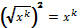 В повседневной жизни и при изучении других предметов: выполнять преобразования и действия с буквенными выражениями, числовые коэффициенты которых записаны в стандартном виде; выполнять преобразования рациональных выражений при решении задач других учебных предметов; выполнять проверку правдоподобия физических и химических формул на основе сравнения размерностей и валентностей Уравнения и неравенства Свободно оперировать понятиями: уравнение, неравенство, равносильные уравнения и неравенства, уравнение, являющееся следствием другого уравнения, уравнения, равносильные на множестве, равносильные преобразования уравнений; решать разные виды уравнений и неравенств и их систем, в том числе некоторые уравнения 3 и 4 степеней, дробно-рациональные и иррациональные; знать теорему Виета для уравнений степени выше второй; понимать смысл теорем о равносильных и неравносильных преобразованиях уравнений и уметь их доказывать; владеть разными методами решения уравнений, неравенств и их систем, уметь выбирать метод решения и обосновывать свой выбор; использовать метод интервалов для решения неравенств, в том числе дробнорациональных и включающих в себя иррациональные выражения; решать алгебраические уравнения и неравенства и их системы с параметрами алгебраическим и графическим методами; владеть разными методами доказательства неравенств; решать уравнения в целых числах; изображать множества на плоскости, задаваемые уравнениями, неравенствами и их системами. В повседневной жизни и при изучении других предметов: составлять и решать уравнения, неравенства, их системы при решении задач других учебных предметов; выполнять оценку правдоподобия результатов, получаемых при решении различных уравнений, неравенств и их систем при решении задач других учебных предметов составлять и решать уравнения и неравенства с параметрами при решении задач других учебных предметов; составлять уравнение, неравенство или их систему, описывающие реальную ситуацию или прикладную задачу, интерпретировать полученные результаты  Функции Свободно оперировать понятиями: зависимость, функциональная зависимость, зависимая и независимая переменные, функция, способы задания функции, аргумент и значение функции, область определения и множество значения функции, нули функции, промежутки знакопостоянства, монотонность функции, наибольшее и наименьшее значения, чѐтность/нечѐтность функции, периодичность функции, график функции, вертикальная, горизонтальная, наклонная асимптоты; график зависимости, не являющейся функцией,  строить графики функций: линейной, квадратичной, дробно-линейной, степенной при разных значениях показателя степени, y  x ; использовать преобразования графика функции y  f x  для построения графиков функций y  af kx  b c ;  анализировать свойства функций и вид графика в зависимости от параметров; свободно оперировать понятиями: последовательность, ограниченная последовательность, монотонно возрастающая (убывающая) последовательность, предел последовательности, арифметическая прогрессия, геометрическая прогрессия, характеристическое свойство арифметической (геометрической) прогрессии;  использовать 	метод 	математической 	индукции 	для 	вывода 	формул, доказательства равенств и неравенств, решения задач на делимость; исследовать последовательности, заданные рекуррентно; решать комбинированные задачи на арифметическую и геометрическую прогрессии. В повседневной жизни и при изучении других предметов: конструировать и исследовать функции, соответствующие реальным процессам и явлениям, интерпретировать полученные результаты в соответствии со спецификой исследуемого процесса или явления; использовать графики зависимостей для исследования реальных процессов и явлений; конструировать и исследовать функции при решении задач других учебных предметов, интерпретировать полученные результаты в соответствии со спецификой учебного предмета Статистика и теория вероятностей после задач Свободно оперировать понятиями: столбчатые и круговые диаграммы, таблицы данных, среднее арифметическое, медиана, наибольшее и наименьшее значения выборки, размах выборки, дисперсия и стандартное отклонение, случайная изменчивость; выбирать наиболее удобный способ представления информации, адекватный еѐ свойствам и целям анализа; вычислять числовые характеристики выборки; свободно оперировать понятиями: факториал числа, перестановки, сочетания и размещения, треугольник Паскаля; свободно оперировать понятиями: случайный опыт, случайный выбор, испытание, элементарное случайное событие (исход), классическое определение вероятности случайного события, операции над случайными событиями, основные комбинаторные формулы; свободно оперировать понятиями: случайный опыт, случайный выбор, испытание, элементарное случайное событие (исход), классическое определение вероятности случайного события, операции над случайными событиями, основные комбинаторные формулы; знать 	примеры 	случайных 	величин, 	и 	вычислять 	их 	статистические характеристики; использовать формулы комбинаторики при решении комбинаторных задач;  	решать задачи на вычисление вероятности в том числе с использованием формул. В повседневной жизни и при изучении других предметов: представлять информацию о реальных процессах и явлениях способом, адекватным еѐ свойствам и цели исследования; анализировать и сравнивать статистические характеристики выборок, полученных в процессе решения прикладной задачи, изучения реального явления, решения задачи из других учебных предметов; оценивать вероятность реальных событий и явлений в различных ситуациях Текстовые задачи Решать простые и сложные задачи, а также задачи повышенной трудности и выделять их математическую основу; распознавать разные виды и типы задач; использовать разные краткие записи как модели текстов сложных задач и задач повышенной сложности для построения поисковой схемы и решения задач, выбирать оптимальную для рассматриваемой в задаче ситуации модель текста задачи; различать модель текста и модель решения задачи, конструировать к одной модели решения сложных задач разные модели текста задачи; знать и применять три способа поиска решения задач (от требования к условию и от условия к требованию, комбинированный); моделировать рассуждения при поиске решения задач с помощью граф-схемы; выделять этапы решения задачи и содержание каждого этапа; уметь выбирать оптимальный метод решения задачи и осознавать выбор метода, рассматривать различные методы, находить разные решения задачи, если возможно; анализировать затруднения при решении задач; выполнять различные преобразования предложенной задачи, конструировать новые задачи из данной, в том числе обратные; интерпретировать вычислительные результаты в задаче, исследовать полученное решение задачи; изменять условие задач (количественные или качественные данные), исследовать измененное преобразованное; анализировать всевозможные ситуации взаимного расположения двух объектов и изменение их характеристик при совместном движении (скорость, время, расстояние).при решение задач на движение двух объектов как в одном, так и в противоположных направлениях, конструировать новые ситуации на основе изменения условий задачи при движении по реке; исследовать всевозможные ситуации при решении задач на движение по реке, рассматривать разные системы отсчѐта; решать разнообразные задачи «на части»; решать и обосновывать свое решение задач (выделять математическую основу) на нахождение части числа и числа по его части на основе конкретного смысла дроби; объяснять идентичность задач разных типов, связывающих три величины (на работу, на покупки, на движение). выделять эти величины и отношения между ними, применять их при решении задач, конструировать собственные задач указанных типов; владеть основными методами решения задач на смеси, сплавы, концентрации, использовать их в новых ситуациях по отношению к изученным в процессе обучения; решать задачи на проценты, в том числе, сложные проценты с обоснованием, используя разные способы; решать логические задачи разными способами, в том числе, с двумя блоками и с тремя блоками данных с помощью таблиц; решать задачи по комбинаторике и теории вероятностей на основе использования изученных методов и обосновывать решение; решать несложные задачи по математической статистике; овладеть основными методами решения сюжетных задач: арифметический, алгебраический, перебор вариантов, геометрический, графический, применять их в новых по сравнению с изученными ситуациях. В повседневной жизни и при изучении других предметов: конструировать новые для данной задачи задачные ситуации с учѐтом реальных характеристик, в частности, при решении задач на концентрации, учитывать плотность вещества; решать и конструировать задачи на основе рассмотрения реальных ситуаций, в которых не требуется точный вычислительный результат; решать задачи на движение по реке, рассматривая разные системы отсчѐта; конструировать задачные ситуации, приближенные к реальной действительности Геометрические фигуры Свободно оперировать геометрическими понятиями при решении задач и проведении математических рассуждений; самостоятельно формулировать определения геометрических фигур, выдвигать гипотезы о новых свойствах и признаках геометрических фигур и обосновывать или опровергать их, обобщать или конкретизировать результаты на новые классы фигур, проводить в несложных случаях классификацию фигур по различным основаниям; исследовать чертежи, включая комбинации фигур, извлекать, интерпретировать и преобразовывать информацию, представленную на чертежах; решать задачи геометрического содержания, в том числе в ситуациях, когда алгоритм решения не следует явно из условия, выполнять необходимые для решения задачи дополнительные построения, исследовать возможность применения теорем и формул для решения задач; формулировать и доказывать геометрические утверждения. В повседневной жизни и при изучении других предметов: составлять с использованием свойств геометрических фигур математические модели для решения задач практического характера и задач из смежных дисциплин, исследовать полученные модели и интерпретировать результат Отношения Владеть понятием отношения как метапредметным; свободно оперировать понятиями: равенство фигур, равные фигуры, равенство треугольников, параллельность прямых, перпендикулярность прямых, углы между прямыми, перпендикуляр, наклонная, проекция, подобие фигур, подобные фигуры, подобные треугольники; использовать свойства подобия и равенства фигур при решении задач. В повседневной жизни и при изучении других предметов:  использовать отношения для построения и исследования математических моделей объектов реальной жизни Измерения и вычисления Свободно оперировать понятиями длина, площадь, объѐм, величина угла как величинами, использовать равновеликость и равносоставленность при решении задач на вычисление, самостоятельно получать и использовать формулы для вычислений площадей и объѐмов фигур, свободно оперировать широким набором формул на вычисление при решении сложных задач, в том числе и задач на вычисление в комбинациях окружности и треугольника, окружности и четырѐхугольника, а также с применением тригонометрии;  самостоятельно формулировать гипотезы и проверять их достоверность. В повседневной жизни и при изучении других предметов: свободно оперировать формулами при решении задач в других учебных предметах и при проведении необходимых вычислений в реальной жизни Геометрические построения Оперировать понятием набора элементов, определяющих геометрическую фигуру,  владеть набором методов построений циркулем и линейкой; проводить анализ и реализовывать этапы решения задач на построение. В повседневной жизни и при изучении других предметов: выполнять построения на местности; оценивать размеры реальных объектов окружающего мира Преобразования Оперировать движениями и преобразованиями как метапредметными понятиями; оперировать понятием движения и преобразования подобия для обоснований, свободно владеть приемами построения фигур с помощью движений и преобразования подобия, а также комбинациями движений, движений и преобразований; использовать свойства движений и преобразований для проведения обоснования и доказательства утверждений в геометрии и других учебных предметах; o 	пользоваться свойствами движений и преобразований при решении задач. В повседневной жизни и при изучении других предметов:  применять свойства движений и применять подобие для построений и вычислений Векторы и координаты на плоскости Свободно оперировать понятиями вектор, сумма, разность векторов, произведение вектора на число, скалярное произведение векторов, координаты на плоскости, координаты вектора; Владеть векторным и координатным методом на плоскости для решения задач на вычисление и доказательства; выполнять с помощью векторов и координат доказательство известных ему геометрических фактов (свойства средних линий, теорем о замечательных точках и т.п.) и получать новые свойства известных фигур; использовать уравнения фигур для решения задач и самостоятельно составлять уравнения отдельных плоских фигур. В повседневной жизни и при изучении других предметов:  использовать понятия векторов и координат для решения задач по физике, географии и другим учебным предметам История математики Понимать математику как строго организованную систему научных знаний, в частности владеть представлениями об аксиоматическом построении геометрии и первичными представлениями о неевклидовых геометриях; рассматривать математику в контексте истории развития цивилизации и истории развития науки, понимать роль математики в развитии России Методы математики  Владеть 	знаниями 	о 	различных 	методах 	обоснования 	и 	опровержения математических утверждений и самостоятельно применять их; владеть навыками анализа условия задачи и определения подходящих для решения задач изученных методов или их комбинаций; характеризовать произведения искусства с учѐтом математических закономерностей в природе, использовать математические закономерности в самостоятельном творчестве. 1.2.5.9. Информатика Введение. Информация и информационные процессы Математическиеосновыинформатики Алгоритмыиэлементыпрограммирования Использование программных систем и сервисов 1.2.5.10. Физика Механические явления Тепловые явления Электрические и магнитные явления Квантовые явления Элементы астрономии 1.2.5.11. Биология В результате изучения курса биологии в основной школе:  Выпускник научится пользоваться научными методами для распознания биологических проблем; давать научное объяснение биологическим фактам, процессам, явлениям, закономерностям, их роли в жизни организмов и человека; проводить наблюдения за живыми объектами, собственным организмом; описывать биологические объекты, процессы и явления; ставить несложные биологические эксперименты и интерпретировать их результаты. Выпускник овладеетсистемой биологических знаний – понятиями, закономерностями, законами, теориями, имеющими важное общеобразовательное и познавательное значение; сведениями по истории становления биологии как науки. Выпускник освоит общие приемы: оказания первой помощи; рациональной организации труда и отдыха; выращивания и размножения культурных растений и домашних животных, ухода за ними; проведения наблюдений за состоянием собственного организма; правила работы в кабинете биологии, с биологическими приборами и инструментами. Выпускник приобретет навыки использования научно-популярной литературы по биологии, справочных материалов (на бумажных и электронных носителях), ресурсов Интернетапри выполнении учебных задач. Выпускник получит возможность научиться: осознанно использовать знания основных правил поведения в природе и основ здорового образа жизни в быту; выбирать целевые и смысловые установки в своих действиях и поступках по отношению к живой природе, здоровью своему и окружающих;  ориентироваться в системе познавательных ценностей – воспринимать информацию биологического содержания в научно-популярной литературе, средствах массовой информации и Интернет-ресурсах, критически оценивать полученную информацию, анализируя ее содержание и данные об источнике информации; создавать собственные письменные и устные сообщения о биологических явлениях и процессах на основе нескольких источников информации, сопровождать выступление презентацией, учитывая особенности аудитории сверстников. Живые организмы Человек и его здоровье Общие биологические закономерности 1.2.5.12. Химия Выпускник научится: характеризовать основные методы познания: наблюдение, измерение, эксперимент; описывать свойства твердых, жидких, газообразных веществ, выделяя их существенные признаки; раскрывать 	смысл 	основных 	химических 	понятий 	«атом», 	«молекула», «химический 	элемент», 	«простое 	вещество», 	«сложное 	вещество», 	«валентность», «химическая реакция», используя знаковую систему химии; раскрывать смысл законов сохранения массы веществ, постоянства состава, атомно-молекулярной теории; различать химические и физические явления; называть химические элементы; определять состав веществ по их формулам; определять валентность атома элемента в соединениях; определять тип химических реакций; называть признаки и условия протекания химических реакций; выявлять признаки, свидетельствующие о протекании химической реакции при выполнении химического опыта; составлять формулы бинарных соединений; составлять уравнения химических реакций; соблюдать правила безопасной работы при проведении опытов; пользоваться лабораторным оборудованием и посудой; вычислять относительную молекулярную и молярную массы веществ; вычислять массовую долю химического элемента по формуле соединения; вычислять количество, объем или массу вещества по количеству, объему, массе реагентов или продуктов реакции; характеризовать физические и химические свойства простых веществ: кислорода и водорода; получать, собирать кислород и водород; распознавать опытным путем газообразные вещества: кислород, водород; раскрывать смысл закона Авогадро; раскрывать смысл понятий «тепловой эффект реакции», «молярныйобъем»; характеризовать физические и химические свойства воды; раскрывать смысл понятия «раствор»; вычислять массовую долю растворенного вещества в растворе; приготовлять растворы с определенной массовой долей растворенного вещества; называть соединения изученных классов неорганических веществ; характеризовать 	физические 	и 	химические 	свойства 	основных 	классов неорганических веществ: оксидов, кислот, оснований, солей; определять принадлежность веществ к определенному классу соединений; составлять формулы неорганических соединений изученныхклассов; проводить опыты, подтверждающие химические свойства изученных классов неорганических веществ; распознавать опытным путем растворы кислот и щелочей по изменению окраски индикатора; характеризовать взаимосвязь между классами неорганических соединений; раскрывать смысл Периодического закона Д.И.Менделеева; объяснять физический смысл атомного(порядкового) номера химического элемента, номеров группы и периода в периодической системе Д.И. Менделеева; объяснять закономерности изменения строения атомов, свойств элементов в пределах малых периодов и главных подгрупп; характеризовать химические элементы (от водорода до кальция) наоснове их положения в периодической системе Д.И. Менделеева и особенностей строения их атомов; составлять схемы строения атомов первых 20 элементов периодической системы Д.И.Менделеева; раскрыватьсмысл понятий: «химическаясвязь», «электроотрицательность»; характеризовать зависимость физических свойств веществ от типа кристаллической решетки; определять вид химической связи в неорганических соединениях; изображать схемы строения молекул веществ, образованных разными видами химических связей; раскрывать смысл понятий «ион», «катион», «анион», «электролиты», «неэлектролиты», «электролитическая диссоциация», «окислитель», «степень окисления», «восстановитель», «окисление», «восстановление»; определятьстепень окисления атома элемента всоединении; раскрыватьсмысл теории электролитической диссоциации; составлять уравнения электролитической диссоциации кислот, щелочей, солей; объяснять сущность процесса электролитической диссоциации и реакций ионногообмена; составлять полные и сокращенные ионные уравнения реакции обмена; определять возможность протекания реакций ионного обмена; проводить реакции, подтверждающие качественный состав различных веществ; определять окислитель и восстановитель; составлять уравнения окислительно-восстановительных реакций; называть факторы, влияющие на скорость химической реакции; классифицировать химические реакции по различным признакам; характеризовать взаимосвязь между составом, строением и свойствами неметаллов; проводить опыты по получению, собиранию и изучению химических свойств газообразных веществ: углекислого газа, аммиака; распознавать опытным путем газообразные вещества: углекислый газ и аммиак; характеризовать взаимосвязь между составом, строением и свойствами металлов; называть органические вещества по их формуле: метан, этан, этилен, метанол, этанол, глицерин, уксусная кислота, аминоуксусная кислота, стеариновая кислота, олеиновая кислота, глюкоза; оценивать влияние химического загрязнения окружающей среды на организм человека; грамотно обращаться с веществами в повседневной жизни определять возможность протекания реакций некоторых представителей органических веществ с кислородом, водородом, металлами, основаниями, галогенами. Выпускник получит возможность научиться: выдвигать и проверять экспериментально гипотезы о химических свойствах веществ на основе их состава и строения, их способности вступать в химические реакции, о характере и продуктах различных химических реакций; характеризовать вещества по составу, строению и свойствам, устанавливать причинно-следственные связи между данными характеристиками вещества; составлять молекулярные и полные ионные уравнения по сокращенным ионным уравнениям; прогнозировать способность вещества проявлять окислительные или восстановительные свойства с учетом степеней окисления элементов, входящих в его состав; составлять уравнения реакций, соответствующих последовательности превращений неорганических веществ различных классов; выдвигать и проверять экспериментально гипотезы о результатах воздействия различных факторов на изменение скорости химической реакции; использоват приобретенные знания для экологически грамотного поведения в окружающей среде; использовать приобретенные ключевые компетенции при выполнении проектов   учебно-исследовательских задач по изучению свойств, способов получения и распознавания веществ; объективно оценивать информацию о веществах и химических процессах; критически относиться к псевдонаучнойинформации, недобросовестной рекламе в средствах массовой информации; осознават ьзначение теоретических знаний по химии для практической деятельности человека; создавать модели и схемы для решения учебныхи познавательных задач; понимать необходимость соблюдения предписаний, предлагаемых в инструкциях по использованию лекарств, средств бытовой химии и др. 1.2.5.13. Изобразительное искусство Выпускник научится: характеризовать особенности уникального народного искусства, семантическое значение традиционных образов, мотивов (древо жизни, птица, солярные знаки); создавать декоративные изображения на основе русских образов; раскрывать смысл народных праздников и обрядов и их отражение в народном искусстве и в современной жизни;  создавать эскизы декоративного убранства русской избы; создавать цветовую композицию внутреннего убранства избы; определять специфику образного языка декоративно-прикладного искусства;  создавать самостоятельные варианты орнаментального построения вышивки с опорой на народные традиции; создавать эскизы народного праздничного костюма, его отдельных элементов в цветовом решении; умело пользоваться языком декоративно-прикладного искусства, принципами декоративного обобщения, уметь передавать единство формы и декора (на доступном для данного возраста уровне); выстраивать декоративные, орнаментальные композиции в традиции народного искусства (используя традиционное письмо Гжели, Городца, Хохломы и т. д.) на основе ритмического повтора изобразительных или геометрических элементов; владеть практическими навыками выразительного использования фактуры, цвета, формы, объема, пространства в процессе создания в конкретном материале плоскостных или объемных декоративных композиций; распознавать и называть игрушки ведущих народных художественных промыслов; осуществлять собственный художественный замысел, связанный с созданием выразительной формы игрушки и украшением ее декоративной росписью в традиции одного из промыслов; характеризовать основы народного орнамента; создавать орнаменты на основе народных традиций; различать виды и материалы декоративно-прикладного искусства; различать национальные особенности русского орнамента и орнаментов других народов России; находить общие черты в единстве материалов, формы и декора, конструктивных декоративных изобразительных элементов в произведениях народных и современных промыслов; различать и характеризовать несколько народных художественных промыслов России; называть пространственные и временные виды искусства и объяснять, в чем состоит различие временных и пространственных видов искусства; классифицировать жанровую систему в изобразительном искусстве и ее значение для анализа развития искусства и понимания изменений видения мира; объяснять разницу между предметом изображения, сюжетом и содержанием изображения; композиционным навыкам работы, чувству ритма, работе с различными художественными материалами; создавать образы, используя все выразительные возможности художественных материалов; простым навыкам изображения с помощью пятна и тональных отношений; навыку плоскостного силуэтного изображения обычных, простых предметов (кухонная утварь); изображать сложную форму предмета (силуэт) как соотношение простых геометрических фигур, соблюдая их пропорции; создавать линейные изображения геометрических тел и натюрморт с натуры из геометрических тел; строить изображения простых предметов по правилам линейной перспективы; характеризовать освещение как важнейшее выразительное средство изобразительного искусства, как средство построения объема предметов и глубины пространства; передавать с помощью света характер формы и эмоциональное напряжение в композиции натюрморта; творческому опыту выполнения графического натюрморта и гравюры наклейками на картоне; выражать цветом в натюрморте собственное настроение и переживания; рассуждать о разных способах передачи перспективы в изобразительном искусстве как выражении различных мировоззренческих смыслов; применять перспективу в практической творческой работе; навыкам изображения перспективных сокращений в зарисовках наблюдаемого;  навыкам изображения уходящего вдаль пространства, применяя правила линейной и воздушной перспективы; видеть, наблюдать и эстетически переживать изменчивость цветового состояния и настроения в природе; навыкам создания пейзажных зарисовок; различать и характеризовать понятия: пространство, ракурс, воздушная перспектива; пользоваться правилами работы на пленэре; использовать цвет как инструмент передачи своих чувств и представлений о красоте; осознавать, что колорит является средством эмоциональной выразительности живописного произведения; навыкам композиции, наблюдательной перспективы и ритмической организации плоскости изображения; различать основные средства художественной выразительности в изобразительном искусстве (линия, пятно, тон, цвет, форма, перспектива и др.); определять композицию как целостный и образный строй произведения, роль формата, выразительное значение размера произведения, соотношение целого и детали, значение каждого фрагмента в его метафорическом смысле; пользоваться красками (гуашь, акварель), несколькими графическими материалами (карандаш, тушь), обладать первичными навыками лепки, использовать коллажные техники; различать и характеризовать понятия: эпический пейзаж, романтический пейзаж, пейзаж настроения, пленэр, импрессионизм; различать и характеризовать виды портрета; понимать и характеризовать основы изображения головы человека; пользоваться навыками работы с доступными скульптурными материалами; видеть и использовать в качестве средств выражения соотношения пропорций, характер освещения, цветовые отношения при изображении с натуры, по представлению, по памяти; видеть конструктивную форму предмета, владеть первичными навыками плоского и объемного изображения предмета и группы предметов; использовать графические материалы в работе над портретом; использовать образные возможности освещения в портрете; пользоваться правилами схематического построения головы человека в рисунке; называть имена выдающихся русских и зарубежных художников - портретистов и определять их произведения; навыкам передачи в плоскостном изображении простых движений фигуры человека; навыкам понимания особенностей восприятия скульптурного образа; навыкам лепки и работы с пластилином или глиной; рассуждать (с опорой на восприятие художественных произведений - шедевров изобразительного искусства) об изменчивости образа человека в истории искусства; приемам выразительности при работе с натуры над набросками и зарисовками фигуры человека, используя разнообразные графические материалы; характеризовать сюжетно-тематическую картину как обобщенный и целостный образ, как результат наблюдений и размышлений художника над жизнью; объяснять понятия «тема», «содержание», «сюжет» в произведениях станковой живописи; изобразительным и композиционным навыкам в процессе работы над эскизом; узнавать и объяснять понятия «тематическая картина», «станковая живопись»; перечислять и характеризовать основные жанры сюжетно- тематической картины; характеризовать исторический жанр как идейное и образное выражение значительных событий в истории общества, как воплощение его мировоззренческих позиций и идеалов; узнавать и характеризовать несколько классических произведений и называть имена великих русских мастеров исторической картины; характеризовать значение тематической картины XIX века в развитии русской культуры; рассуждать о значении творчества великих русских художников в создании образа народа, в становлении национального самосознания и образа национальной истории; называть имена нескольких известных художников объединения «Мир искусства» и их наиболее известные произведения; творческому опыту по разработке и созданию изобразительного образа на выбранный исторический сюжет; творческому опыту по разработке художественного проекта –разработки композиции на историческую тему; творческому опыту создания композиции на основе библейских сюжетов; представлениям о великих, вечных темах в искусстве на основе сюжетов из Библии, об их мировоззренческом и нравственном значении в культуре; называть имена великих европейских и русских художников, творивших на библейские темы; узнавать и характеризовать произведения великих европейских и русских художников на библейские темы; характеризовать роль монументальных памятников в жизни общества; рассуждать об особенностях художественного образа советского народа в годы Великой Отечественной войны; описывать и характеризовать выдающиеся монументальные памятники и ансамбли, посвященные Великой Отечественной войне; творческому опыту лепки памятника, посвященного значимому историческому событию или историческому герою; анализировать 	художественно-выразительные 	средства 	произведений изобразительного искусства XX века; культуре зрительского восприятия; характеризовать временные и пространственные искусства; понимать разницу между реальностью и художественным образом; представлениям об искусстве иллюстрации и творчестве известных иллюстраторов книг. И.Я. Билибин. В.А. Милашевский. В.А. Фаворский; опыту художественного иллюстрирования и навыкам работы графическими материалами; собирать необходимый материал для иллюстрирования (характер одежды героев, характер построек и помещений, характерные детали быта и т.д.); представлениям об анималистическом жанре изобразительного искусства и творчестве художников-анималистов; опыту художественного творчества по созданию стилизованных образов животных; систематизировать и характеризовать основные этапы развития и истории архитектуры и дизайна; распознавать объект и пространство в конструктивных видах искусства;  понимать сочетание различных объемов в здании; понимать единство художественного и функционального в вещи, форму и материал; иметь общее представление и рассказывать об особенностях архитектурнохудожественных стилей разных эпох; понимать тенденции и перспективы развития современной архитектуры; различать образно-стилевой язык архитектуры прошлого; характеризовать и различать малые формы архитектуры и дизайна в пространстве городской среды; понимать плоскостную композицию как возможное схематическое изображение объемов при взгляде на них сверху; осознавать чертеж как плоскостное изображение объемов, когда точка – вертикаль, круг – цилиндр, шар и т. д.; применять в создаваемых пространственных композициях доминантный объект и вспомогательные соединительные элементы; применять навыки формообразования, использования объемов в дизайне и архитектуре (макеты из бумаги, картона, пластилина); создавать композиционные макеты объектов на предметной плоскости и в пространстве; создавать практические творческие композиции в технике коллажа, дизайнпроектов; получать представления о влиянии цвета на восприятие формы объектов архитектуры и дизайна, а также о том, какое значение имеет расположение цвета в пространстве архитектурно-дизайнерского объекта; приобретать общее представление о традициях ландшафтно-парковой архитектуры; характеризовать основные школы садово-паркового искусства; понимать основы краткой истории русской усадебной культуры XVIII – XIX веков; называть и раскрывать смысл основ искусства флористики; понимать основы краткой истории костюма; характеризовать и раскрывать смысл композиционно-конструктивных принципов дизайна одежды; применять навыки сочинения объемно-пространственной композиции в формировании букета по принципам икэбаны; использовать старые и осваивать новые приемы работы с бумагой, природными материалами в процессе макетирования архитектурно-ландшафтных объектов; отражать в эскизном проекте дизайна сада образно-архитектурный композиционный замысел; использовать графические навыки и технологии выполнения коллажа в процессе создания эскизов молодежных и исторических комплектов одежды; узнавать и характеризовать памятники архитектуры Древнего Киева. София Киевская. Фрески. Мозаики; различать итальянские и русские традиции в архитектуре Московского Кремля. Характеризовать и описывать архитектурные особенности соборов Московского Кремля; различать и характеризовать особенности древнерусской иконописи. Понимать значение иконы «Троица» Андрея Рублева в общественной, духовной и художественной жизни Руси; узнавать и описывать памятники шатрового зодчества; характеризовать особенности церкви Вознесения в селе Коломенском и храма Покрова-на-Рву; раскрывать особенности новых иконописных традиций в XVII веке. Отличать по характерным особенностям икону и парсуну; работать 	над 	проектом 	(индивидуальным 	или 	коллективным), 	создавая разнообразные творческие композиции в материалах по различным темам; различать стилевые особенности разных школ архитектуры Древней Руси;  создавать с натуры и по воображению архитектурные образы графическими материалами и др.; работать над эскизом монументального произведения (витраж, мозаика, роспись, монументальная скульптура); использовать выразительный язык при моделировании архитектурного пространства; сравнивать, сопоставлять и анализировать произведения живописи Древней Руси; рассуждать о значении художественного образа древнерусской культуры; ориентироваться в широком разнообразии стилей и направлений изобразительного искусства и архитектуры XVIII – XIX веков; использовать в речи новые термины, связанные со стилями в изобразительном искусстве и архитектуре XVIII – XIX веков; выявлять и называть характерные особенности русской портретной живописи XVIII века; характеризовать признаки и особенности московского барокко; создавать разнообразные творческие работы (фантазийные конструкции) в материале. Выпускник получит возможность научиться: активно использовать язык изобразительного искусства и различные художественные материалы для освоения содержания различных учебных предметов (литературы, окружающего мира, технологии и др.); владеть диалогической формой коммуникации, уметь аргументировать свою точку зрения в процессе изучения изобразительного искусства; различать и передавать в художественно-творческой деятельности характер, эмоциональное состояние и свое отношение к природе, человеку, обществу; осознавать общечеловеческие ценности, выраженные в главных темах искусства; выделять признаки для установления стилевых связей в процессе изучения изобразительного искусства; понимать специфику изображения в полиграфии; различать формы полиграфической продукции: книги, журналы, плакаты, афиши и др.); различать и характеризовать типы изображения в полиграфии (графическое, живописное, компьютерное, фотографическое); проектировать обложку книги, рекламы открытки, визитки и др.; создавать художественную композицию макета книги, журнала; называть имена великих русских живописцев и архитекторов XVIII – XIX веков; называть и характеризовать произведения изобразительного искусства и архитектуры русских художников XVIII – XIX веков; называть имена выдающихся русских художников-ваятелей XVIII века и определять скульптурные памятники;  называть имена выдающихся художников «Товарищества передвижников» и определять их произведения живописи; называть имена выдающихся русских художников-пейзажистов XIX века и определять произведения пейзажной живописи; понимать особенности исторического жанра, определять произведения исторической живописи; активно 	воспринимать 	произведения 	искусства 	и 	аргументированно анализировать разные уровни своего восприятия, понимать изобразительные метафоры и видеть целостную картину мира, присущую произведениям искусства; определять «Русский стиль» в архитектуре модерна, называть памятники архитектуры модерна; использовать навыки формообразования, использования объемов в архитектуре (макеты из бумаги, картона, пластилина); создавать композиционные макеты объектов на предметной плоскости и в пространстве; называть имена выдающихся русских художников-ваятелей второй половины XIX века и определять памятники монументальной скульптуры; создавать разнообразные творческие работы (фантазийные конструкции) в материале; узнавать основные художественные направления в искусстве XIX и XX веков; узнавать, называть основные художественные стили в европейском и русском искусстве и время их развития в истории культуры; осознавать главные темы искусства и, обращаясь к ним в собственной художественно-творческой деятельности, создавать выразительные образы; применять творческий опыт разработки художественного проекта – создания композиции на определенную тему;  понимать смысл традиций и новаторства в изобразительном искусстве XX века. Модерн. Авангард. Сюрреализм; характеризовать стиль модерн в архитектуре. Ф.О. Шехтель. А. Гауди;  создавать с натуры и по воображению архитектурные образы графическими материалами и др.; работать над эскизом монументального произведения (витраж, мозаика, роспись, монументальная скульптура); использовать выразительный язык при моделировании архитектурного пространства; характеризовать крупнейшие художественные музеи мира и России; получать представления об особенностях художественных коллекций крупнейших музеев мира; использовать навыки коллективной работы над объемно- пространственной композицией; понимать основы сценографии как вида художественного творчества; понимать роль костюма, маски и грима в искусстве актерского перевоплощения;  называть имена великих актеров российского театра XX века (А.Я. Головин, А.Н. Бенуа, М.В. Добужинский); различать особенности художественной фотографии; различать выразительные средства художественной фотографии (композиция, план, ракурс, свет, ритм и др.); понимать изобразительную природу экранных искусств; характеризовать принципы киномонтажа в создании художественного образа; различать понятия: игровой и документальный фильм;  называть имена мастеров российского кинематографа. С.М. Эйзенштейн. А.А. Тарковский. С.Ф. Бондарчук. Н.С. Михалков; понимать основы искусства телевидения; понимать различия в творческой работе художника-живописца и сценографа;  применять полученные знания о типах оформления сцены при создании школьного спектакля; применять в практике любительского спектакля художественно-творческие умения по созданию костюмов, грима и т. д. для спектакля из доступных материалов; добиваться в практической работе большей выразительности костюма и его стилевого единства со сценографией спектакля; использовать элементарные навыки основ фотосъемки, осознанно осуществлять выбор объекта и точки съемки, ракурса, плана как художественно-выразительных средств фотографии; применять в своей съемочной практике ранее приобретенные знания и навыки композиции, чувства цвета, глубины пространства и т. д.; пользоваться компьютерной обработкой фотоснимка при исправлении отдельных недочетов и случайностей; понимать и объяснять синтетическую природу фильма; применять первоначальные навыки в создании сценария и замысла фильма; применять полученные ранее знания по композиции и построению кадра; использовать первоначальные навыки операторской грамоты, техники съемки и компьютерного монтажа; применять сценарно-режиссерские навыки при построении текстового и изобразительного сюжета, а также звукового ряда своей компьютерной анимации; смотреть и анализировать с точки зрения режиссерского, монтажнооператорского искусства фильмы мастеров кино; использовать опыт документальной съемки и тележурналистики для формирования школьного телевидения; реализовывать сценарно-режиссерскую и операторскую грамоту в практике создания видео-этюда. 1.2.5.14. Музыка 1.2.5.15.Технология В соответствии с требованиями Федерального государственного образовательного стандарта основного общего образования к результатам предметной области «Технология», планируемые результаты освоения предмета «Технология» отражают:  осознание роли техники и технологий для прогрессивного развития общества; формирование целостного представления о техносфере, сущности технологической культуры и культуры труда; уяснение социальных и экологических последствий развития технологий промышленного и сельскохозяйственного производства, энергетики и транспорта;  овладение 	методами 	учебно-исследовательской 	и 	проектной 	деятельности, решения творческих задач, моделирования, конструирования и эстетического оформления изделий, обеспечения сохранности продуктов труда;  овладение средствами и формами графического отображения объектов или процессов, правилами выполнения графической документации;  формирование умений устанавливать взаимосвязь знаний по разным учебным предметам для решения прикладных учебных задач; развитие умений применять технологии представления, преобразования и использования информации, оценивать возможности и области применения средств и инструментов ИКТ в современном производстве или сфере обслуживания; формирование представлений о мире профессий, связанных с изучаемыми технологиями, их востребованности на рынке труда. При формировании перечня планируемых результатов освоения предмета «Технология» учтены требования Федерального государственного образовательного стандарта основного образования к личностным и метапредметным результатам и требования индивидуализации обучения, в связи с чем в программу включены результаты базового уровня, обязательного к освоению всеми обучающимися, и повышенного уровня (в списке выделены курсивом). Результаты, заявленные образовательной программой «Технология» по блокам содержания Современные материальные, информационные и гуманитарные технологии и перспективы их развития Выпускник научится: называть и характеризовать актуальные управленческие, медицинские, информационные технологии, технологии производства и обработки материалов, машиностроения, биотехнологии, нанотехнологии; называть  и характеризовать перспективные управленческие, медицинские, информационные технологии, технологии производства и обработки материалов, машиностроения, биотехнологии, нанотехнологии; объясняеть на произвольно избранных примерах принципиальные отличия современных технологий производства материальных продуктов от традиционных технологий, связывая свои объяснения с принципиальными алгоритмами, способами обработки ресурсов, свойствами продуктов современных производственных технологий и мерой ихтехнологическойчистоты; проводить мониторинг развития технологий произвольно избранной отрасли на основе работы с информационными источниками различных видов. Выпускник получит возможность научиться: приводить рассуждения, содержащие аргументированные оценки и прогнозы развития технологий в сферах медицины, производства и обработки материалов, машиностроения, производства продуктов питания, сервиса, информационной сфере. Формирование технологической культуры и проектно-технологического мышления обучающихся Выпускник научится: следовать технологии, в том числе в процессе изготовления субъективно нового продукта; оценивать условия применимости технологии в том числе с позиций экологической защищенности; прогнозировать по известной технологии выходы (характеристики продукта) в зависимости от изменения входов / параметров / ресурсов, проверяет прогнозы опытноэкспериментальным путем, в том числе самостоятельно планируя такого рода эксперименты;  в зависимости от ситуации оптимизировать базовые технологии (затратность – качество), проводит анализ альтернативных ресурсов, соединяет в единый план несколько технологий без их видоизменения для получения сложносоставного материального или информационного продукта; проводить оценку и испытание полученного продукта; проводить анализ потребностей в тех или иных материальных или информационных продуктах; описывать технологическое решение с помощью текста, рисунков, графического изображения; анализировать возможные технологические решения, определять их достоинства и недостатки в контексте заданной ситуации; проводить и анализировать разработку и / или реализацию прикладных проектов, предполагающих: ‒ изготовление материального продукта на основе технологической документации с применением элементарных (не требующих регулирования) и сложных (требующих регулирования / настройки) рабочих инструментов / технологического оборудования; ‒ модификацию материального продукта по технической документации и изменения параметров технологического процесса для получения заданных свойств материального продукта; ‒ определение характеристик и разработку материального продукта, включая его моделирование в информационной среде (конструкторе); ‒ 	встраивание созданного информационного продукта в заданную оболочку; ‒ 	изготовление информационного продукта по заданному алгоритму в заданной оболочке;  проводить и анализировать разработку и / или реализацию технологических проектов, предполагающих: ‒ 	оптимизацию 	заданного 	способа 	(технологии) 	получения 	требующегося материального продукта (после его применения в собственной практике); ‒ обобщение прецедентов получения продуктов одной группы различными субъектами (опыта), анализ потребительских свойств данных продуктов, запросов групп их потребителей, условий производства с выработкой (процессированием, регламентацией) технологии производства данного продукта и ее пилотного применения; разработку инструкций, технологических карт для исполнителей, согласование с заинтересованными субъектами; ‒ разработку (комбинирование, изменение параметров и требований к ресурсам) технологии получения материального и информационного продукта с заданными свойствами; проводить 	и 	анализировать 	разработку 	и 	/ 	или 	реализацию 	проектов, предполагающих: ‒ 	планирование (разработку) материального продукта в соответствии с задачей собственной деятельности (включая моделирование и разработку документации); ‒ планирование (разработку) материального продукта на основе самостоятельно проведенных исследований потребительских интересов; ‒ 	разработку плана продвижения продукта; проводить и анализироватьконструирование механизмов, простейших роботов, позволяющих решить конкретные задачи (с помощью стандартных простых механизмов, с помощью материального или виртуального конструктора). Выпускник получит возможность научиться: выявлять и формулировать проблему, требующую технологического решения; модифицировать имеющиеся продукты в соответствии с ситуацией / заказом / потребностью / задачей деятельности и в соответствии с их характеристиками разрабатывать технологию на основе базовой технологии; технологизировать свой опыт, представлять на основе ретроспективного анализа и унификации деятельности описание в виде инструкции или технологической карты;  оценивать коммерческий потенциал продукта и / или технологии. Построение образовательных траекторий и планов в области профессионального самоопределения Выпускник научится: характеризовать группы профессий, обслуживающих технологии в сферах медицины, производства и обработки материалов, машиностроения, производства продуктов питания, сервиса, информационной сфере, описывает тенденции их развития, характеризовать ситуацию на региональном рынке труда, называет тенденции ее развития, разъяснтьяет социальное значение групп профессий, востребованных на региональном рынке труда, характеризовать группы предприятий региона проживания, характеризовать учреждения профессионального образования различного уровня, расположенные на территории проживания обучающегося, об оказываемых ими образовательных услугах, условиях поступления и особенностях обучения, анализировать свои мотивы и причины принятия тех или иных решений, анализировать результаты и последствия своих решений, связанных с выбором и реализацией образовательной траектории, анализировать свои возможности и предпочтения, связанные с освоением определенного уровня образовательных программ и реализацией тех или иных видов деятельности, получит опыт наблюдения (изучения), ознакомления с современными производствами в сферах медицины, производства и обработки материалов, машиностроения, производства продуктов питания, сервиса, информационной сфере и деятельностью занятых в них работников, получит опыт поиска, извлечения, структурирования и обработки информации о перспективах развития современных производств в регионе проживания, а также информации об актуальном состоянии и перспективах развития регионального рынка труда. Выпускник получит возможность научиться: предлагать альтернативные варианты траекторий профессионального образования для занятия заданных должностей; анализировать социальный статус произвольно заданной социально-профессиональной группы из числа профессий, обслуживающих технологии в сферах медицины, производства и обработки материалов, машиностроения, производства продуктов питания, сервиса, информационной сфере. По годам обучения результаты могут быть структурированы и конкретизированы следующим образом: 5 класс По завершении учебного года обучающийся: характеризует рекламу как средство формирования потребностей; характеризует виды ресурсов, объясняет место ресурсов в проектировании и реализации технологического процесса; называет предприятия региона проживания, работающие на основе современных производственных технологий, приводит примеры функций работников этих предприятий;  разъясняет содержание понятий «технология», «технологический процесс», «потребность», «конструкция», «механизм», «проект» и адекватно пользуется этими понятиями; объясняет основания развития технологий, опираясь на произвольно избранную группу потребностей, которые удовлетворяют эти технологии; приводит произвольные примеры производственных технологий и технологий в сфере быта; объясняет, приводя примеры, принципиальную технологическую схему, в том числе характеризуя негативные эффекты; составляет техническое задание, памятку, инструкцию, технологическую карту; осуществляет сборку моделей с помощью образовательного конструктора по инструкции; осуществляет выбор товара в модельной ситуации; осуществляет сохранение информации в формах описания, схемы, эскиза, фотографии; конструирует модель по заданному прототипу; осуществляет корректное применение / хранение произвольно заданного продукта на основе информации производителя (инструкции, памятки, этикетки); получил и проанализировал опыт изучения потребностей ближайшего социального окружения на основе самостоятельно разработанной программы; получил и проанализировал опыт проведения испытания, анализа, модернизации модели; получил и проанализировал опыт разработки оригинальных конструкций в заданной ситуации: нахождение вариантов, отбор решений, проектирование и конструирование, испытания, анализ, способы модернизации, альтернативные решения; получил и проанализировал опыт изготовления информационного продукта по заданному алгоритму; получил и проанализировал опыт изготовления материального продукта на основе технологической документации с применением элементарных (не требующих регулирования) рабочих инструментов; получил и проанализировал опыт разработки или оптимизации и введение технологии на примере организации действий и взаимодействия в быту. 6 класс По завершении учебного года обучающийся: называет и характеризует актуальные технологии возведения зданий и сооружений, профессии в области строительства, характеризует строительную отрасль региона проживания; описывает жизненный цикл технологии, приводя примеры; оперирует понятием «технологическая система» при описании средств удовлетворения потребностей человека; проводит морфологический и функциональный анализ технологической системы; проводит анализ технологической системы – надсистемы – подсистемы в процессе проектирования продукта; читает элементарные чертежи и эскизы; выполняет эскизы механизмов, интерьера; освоил техники обработки материалов (по выбору обучающегося в соответствии с содержанием проектной деятельности); применяет простые механизмы для решения поставленных задач по модернизации / проектированию технологических систем; строит модель механизма, состоящего из нескольких простых механизмов по кинематической схеме; получил и проанализировал опыт исследования способов жизнеобеспечения и состояния жилых зданий микрорайона / поселения; получил и проанализировал опыт решения задач на взаимодействие со службами ЖКХ; получил опыт мониторинга развития технологий произвольно избранной отрасли, удовлетворяющих произвольно избранную группу потребностей на основе работы с информационными источниками различных видов; получил и проанализировал опыт модификации механизмов (на основе технической документации) для получения заданных свойств (решение задачи); получил и проанализировал опыт планирования (разработки) получения материального продукта в соответствии с собственными задачами (включая моделирование и разработку документации) или на основе самостоятельно проведенных исследований потребительских интересов. 7 класс По завершении учебного года обучающийся: называет и характеризует актуальные и перспективные технологии в области энергетики, характеризует профессии в сфере энергетики, энергетику региона проживания; называет 	и 	характеризует 	актуальные 	и 	перспективные 	информационные технологии, характеризует профессии в сфере информационных технологий; характеризует автоматизацию производства на примере региона проживания, профессии, обслуживающие автоматизированные производства, приводит произвольные примеры автоматизации в деятельности представителей различных профессий; перечисляет, характеризует и распознает устройства для накопления энергии, для передачи энергии; объясняет 	понятие 	«машина», 	характеризует 	технологические 	системы, преобразующие энергию в вид, необходимый потребителю; объясняет сущность управления в технологических системах, характеризует автоматические и саморегулируемые системы; осуществляет сборку электрических цепей по электрической схеме, проводит анализ неполадок электрической цепи; осуществляет модификацию заданной электрической цепи в соответствии с поставленной задачей, конструирование электрических цепей в соответствии с поставленной задачей; выполняет базовые операции редактора компьютерного трехмерного проектирования (на выбор образовательной организации); конструирует простые системы с обратной связью на основе технических конструкторов; следует технологии, в том числе, в процессе изготовления субъективно нового продукта; получил и проанализировал опыт разработки проекта освещения выбранного помещения, включая отбор конкретных приборов, составление схемы электропроводки;  получил и проанализировал опыт разработки и создания изделия средствами учебного станка, управляемого программой компьютерного трехмерного проектирования;  получил и проанализировал опыт оптимизации заданного способа (технологии) получения материального продукта (на основании собственной практики использования этого способа). 8 класс По завершении учебного года обучающийся: называет и характеризует актуальные и перспективные технологии обработки материалов, технологии получения материалов с заданными свойствами; характеризует современную индустрию питания, в том числе в регионе проживания, и перспективы ее развития; называет и характеризует актуальные и перспективные технологии транспорта;, называет характеристики современного рынка труда, описывает цикл жизни профессии, характеризует новые и умирающие профессии, в том числе на предприятиях региона проживания, характеризует ситуацию на региональном рынке труда, называет тенденции еѐ развития; перечисляет и характеризует виды технической и технологической документации характеризует произвольно заданный материал в соответствии с задачей деятельности, называя его свойства (внешний вид, механические, электрические, термические, возможность обработки), экономические характеристики, экологичность (с использованием произвольно избранных источников информации), объясняет специфику социальных технологий, пользуясь произвольно избранными примерами, характеризует тенденции развития социальных технологий в 21 веке, характеризует профессии, связанные с реализацией социальных технологий,  разъясняет функции модели и принципы моделирования, создаѐт модель, адекватную практической задаче, отбирает материал в соответствии с техническим решением или по заданным критериям, составляет рацион питания, адекватный ситуации, планирует продвижение продукта, регламентирует заданный процесс в заданной форме, проводит оценку и испытание полученного продукта, описывает технологическое решение с помощью текста, рисунков, графического изображения, получил и проанализировал опыт лабораторного исследования продуктов питания,  получил и проанализировал опыт разработки организационного проекта и решения логистических задач, получил и проанализировал опыт компьютерного моделирования / проведения виртуального эксперимента по избранной обучающимся характеристике транспортного средства, получил и проанализировал опыт выявления проблем транспортной логистики населѐнного пункта / трассы на основе самостоятельно спланированного наблюдения,  получил и проанализировал опыт моделирования транспортных потоков, получил опыт анализа объявлений, предлагающих работу получил и проанализировал опыт проектирования и изготовления материального продукта на основе технологической документации с применением элементарных (не требующих регулирования) и сложных (требующих регулирования / настройки) рабочих инструментов / технологического оборудования, получил и проанализировал опыт создания информационного продукта и его встраивания в заданную оболочку, получил и проанализировал опыт разработки (комбинирование, изменение параметров и требований к ресурсам) технологии получения материального и информационного продукта с заданными свойствами. 9 класс  По завершении учебного года обучающийся: называет и характеризует актуальные и перспективные медицинские технологии,    называет и характеризует технологии в области электроники, тенденции их развития и новые продукты на их основе, объясняет закономерности технологического развития цивилизации, разъясняет социальное значение групп профессий, востребованных на региональном рынке труда, оценивает условия использования технологии в том числе с позиций экологической защищѐнности, прогнозирует по известной технологии выходы (характеристики продукта) в зависимости от изменения входов / параметров / ресурсов, проверяет прогнозы опытноэкспериментальным путѐм, в том числе самостоятельно планируя такого рода эксперименты,  анализирует возможные технологические решения, определяет их достоинства и недостатки в контексте заданной ситуации,  в зависимости от ситуации оптимизирует базовые технологии (затратность – качество), проводит анализ альтернативных ресурсов, соединяет в единый план несколько технологий без их видоизменения для получения сложносоставного материального или информационного продукта, анализирует результаты и последствия своих решений, связанных с выбором и реализацией собственной образовательной траектории, анализирует свои возможности и предпочтения, связанные с освоением определѐнного уровня образовательных программ и реализацией тех или иных видов деятельности,  получил и проанализировал опыт наблюдения (изучения), ознакомления с современными производствами в сферах медицины, производства и обработки материалов, машиностроения, производства продуктов питания, сервиса, информационной сфере и деятельностью занятых в них работников, получил опыт поиска, извлечения, структурирования и обработки информации о перспективах развития современных производств в регионе проживания, а также информации об актуальном состоянии и перспективах развития регионального рынка труда, получил и проанализировал опыт предпрофессиональных проб, получил и проанализировал опыт разработки и / или реализации специализированного проекта. 1.2.5.16. Физическая культура Выпускник научится:  рассматривать физическую культуру как явление культуры, выделять исторические этапы ее развития, характеризовать основные направления и формы ее организации в современном обществе; характеризовать содержательные основы здорового образа жизни, раскрывать его взаимосвязь со здоровьем, гармоничным физическим развитием и физической подготовленностью, формированием качеств личности и профилактикой вредных привычек;  раскрывать базовые понятия и термины физической культуры, применять их в процессе совместных занятий физическими упражнениями со своими сверстниками, излагать с их помощью особенности техники двигательных действий и физических упражнений, развития физических качеств; разрабатывать содержание самостоятельных занятий с физическими упражнениями, определять их направленность и формулировать задачи, рационально планировать режим дня и учебной недели; руководствоваться правилами профилактики травматизма и подготовки мест занятий, правильного выбора обуви и формы одежды в зависимости от времени года и погодных условий; руководствоваться правилами оказания первой помощи при травмах и ушибах во время самостоятельных занятий физическими упражнениями; использовать занятия физической культурой, спортивные игры и спортивные соревнования для организации индивидуального отдыха и досуга, укрепления собственного здоровья, повышения уровня физических кондиций; составлять комплексы физических упражнений оздоровительной, тренирующей и корригирующей направленности, подбирать индивидуальную нагрузку с учетом функциональных особенностей и возможностей собственного организма; классифицировать физические упражнения по их функциональной направленности, планировать их последовательность и дозировку в процессе самостоятельных занятий по укреплению здоровья и развитию физических качеств; самостоятельно 	проводить 	занятия 	по 	обучению 	двигательным 	действиям, анализировать особенности их выполнения, выявлять ошибки и своевременно устранять их; тестировать показатели физического развития и основных физических качеств, сравнивать их с возрастными стандартами, контролировать особенности их динамики в процессе самостоятельных занятий физической подготовкой; выполнять комплексы упражнений по профилактике утомления и перенапряжения организма, повышению его работоспособности в процессе трудовой и учебной деятельности;  выполнять общеразвивающие упражнения, целенаправленно воздействующие на развитие основных физических качеств (силы, быстроты, выносливости, гибкости и координации движений); выполнять акробатические комбинации из числа хорошо освоенных упражнений;  выполнять гимнастические комбинации на спортивных снарядах из числа хорошо освоенных упражнений; выполнять легкоатлетические упражнения в беге и в прыжках (в длину и высоту); выполнять спуски и торможения на лыжах с пологого склона; выполнять основные технические действия и приемы игры в футбол, волейбол, баскетбол в условиях учебной и игровой деятельности; выполнять передвижения на лыжах различными способами, демонстрировать технику последовательного чередования их в процессе прохождения тренировочных дистанций;  выполнять тестовые упражнения для оценки уровня индивидуального развития основных физических качеств. Выпускник получит возможность научиться: характеризовать цель возрождения Олимпийских игр и роль Пьера де Кубертена в становлении современного олимпийского движения, объяснять смысл символики и ритуалов Олимпийских игр; характеризовать исторические вехи развития отечественного спортивного движения, великих спортсменов, принесших славу российскому спорту; определять признаки положительного влияния занятий физической подготовкой на укрепление здоровья, устанавливать связь между развитием физических качеств и основных систем организма; вести дневник по физкультурной деятельности, включать в него оформление планов проведения самостоятельных занятий с физическими упражнениями разной функциональной направленности, данные контроля динамики индивидуального физического развития и физической подготовленности; проводить занятия физической культурой с использованием оздоровительной ходьбы и бега, лыжных прогулок и туристических походов, обеспечивать их оздоровительную направленность; проводить восстановительные мероприятия с использованием банных процедур и сеансов оздоровительного массажа; выполнять комплексы упражнений лечебной физической культуры с учетом имеющихся индивидуальных отклонений в показателях здоровья; преодолевать 	естественные 	и 	искусственные 	препятствия 	с 	помощью разнообразных способов лазания, прыжков и бега; осуществлять судейство по одному из осваиваемых видов спорта;  выполнять тестовые нормативы Всероссийского физкультурно-спортивного комплекса «Готов к труду и обороне»; выполнять технико-тактические действия национальных видов спорта; проплывать учебную дистанцию вольным стилем. 1.2.5.17. Основы безопасности жизнедеятельности Выпускник научится: классифицировать и характеризовать условия экологической безопасности; использовать знания о предельно допустимых концентрациях вредных веществ в атмосфере, воде и почве; использовать знания о способах контроля качества окружающей среды и продуктов питания с использованием бытовых приборов; классифицировать и характеризовать причины и последствия опасных ситуаций при использовании бытовых приборов контроля качества окружающей среды и продуктов питания; безопасно, использовать бытовые приборы контроля качества окружающей среды и продуктов питания; безопасно использовать бытовые приборы; безопасно использовать средства бытовой химии; безопасно использовать средства коммуникации; классифицировать и характеризовать опасные ситуации криминогенного характера; предвидеть 	причины 	возникновения 	возможных 	опасных 	ситуаций криминогенного характера; безопасно вести и применять способы самозащиты в криминогенной ситуации на улице; безопасно вести и применять способы самозащиты в криминогенной ситуации в подъезде; безопасно вести и применять способы самозащиты в криминогенной ситуации в лифте; безопасно вести и применять способы самозащиты в криминогенной ситуации в квартире; безопасно вести и применять способы самозащиты при карманной краже; безопасно вести и применять способы самозащиты при попытке мошенничества; адекватно оценивать ситуацию дорожного движения; адекватно оценивать ситуацию и безопасно действовать при пожаре; безопасно использовать средства индивидуальной защиты при пожаре; безопасно применять первичные средства пожаротушения; соблюдать правила безопасности дорожного движения пешехода; соблюдать правила безопасности дорожного движения велосипедиста; соблюдать правила безопасности дорожного движения пассажира транспортного средства; классифицировать и характеризовать причины и последствия опасных ситуаций на воде; адекватно оценивать ситуацию и безопасно вести у воды и на воде; использовать средства и способы само- и взаимопомощи на воде; классифицировать и характеризовать причины и последствия опасных ситуаций в туристических походах; готовиться к туристическим походам; адекватно оценивать ситуацию и безопасно вести в туристических походах; адекватно оценивать ситуацию и ориентироваться на местности; добывать и поддерживать огонь в автономных условиях; добывать и очищать воду в автономных условиях; добывать и готовить пищу в автономных условиях; сооружать (обустраивать) временное жилище в автономных условиях; подавать сигналы бедствия и отвечать на них; характеризовать причины и последствия чрезвычайных ситуаций природного характера для личности, общества и государства; предвидеть опасности и правильно действовать в случае чрезвычайных ситуаций природного характера;  классифицировать мероприятия по защите населения от чрезвычайных ситуаций природного характера; безопасно использовать средства индивидуальной защиты;  характеризовать причины и последствия чрезвычайных ситуаций техногенного характера для личности, общества и государства; предвидеть опасности и правильно действовать в чрезвычайных ситуациях техногенного характера; классифицировать мероприятия по защите населения от чрезвычайных ситуаций техногенного характера; безопасно действовать по сигналу «Внимание всем!»; безопасно использовать средства индивидуальной и коллективной защиты; комплектовать минимально необходимый набор вещей (документов, продуктов) в случае эвакуации; классифицировать 	и 	характеризовать 	явления 	терроризма, 	экстремизма, наркотизма и последствия данных явлений для личности, общества и государства; классифицировать мероприятия по защите населения от терроризма, экстремизма, наркотизма; адекватно оценивать ситуацию и безопасно действовать при обнаружении неизвестного предмета, возможной угрозе взрыва (при взрыве) взрывного устройства;  адекватно оценивать ситуацию и безопасно действовать при похищении или захвате в заложники (попытки похищения) и при проведении мероприятий по освобождению заложников; классифицировать и характеризовать основные положения законодательных актов, регламентирующих ответственность несовершеннолетних за правонарушения; классифицировать и характеризовать опасные ситуации в местах большого скопления людей; предвидеть причины возникновения возможных опасных ситуаций в местах большого скопления людей; адекватно оценивать ситуацию и безопасно действовать в местах массового скопления людей; оповещать (вызывать) экстренные службы при чрезвычайной ситуации; характеризовать безопасный и здоровый образ жизни, его составляющие и значение для личности, общества и государства; классифицировать мероприятия и факторы, укрепляющие и разрушающие здоровье; планировать профилактические мероприятия по сохранению и укреплению своего здоровья; адекватно оценивать нагрузку и профилактические занятия по укреплению здоровья;планировать распорядок дня с учетом нагрузок; выявлять мероприятия и факторы, потенциально опасные для здоровья; безопасно использовать ресурсы интернета; анализировать состояние своего здоровья; определять состояния оказания неотложной помощи; использовать алгоритм действий по оказанию первой помощи; классифицировать средства оказания первой помощи; оказывать первую помощь при наружном и внутреннем кровотечении; извлекать инородное тело из верхних дыхательных путей; оказывать первую помощь при ушибах; оказывать первую помощь при растяжениях; оказывать первую помощь при вывихах;  	оказывать первую помощь при переломах; оказывать первую помощь при ожогах; оказывать первую помощь при отморожениях и общем переохлаждении; оказывать первую помощь при отравлениях; оказывать первую помощь при тепловом (солнечном) ударе;  оказывать первую помощь при укусе насекомых и змей. Выпускник получит возможность научиться: безопасно использовать средства индивидуальной защиты велосипедиста;   классифицировать и характеризовать причины и последствия опасных ситуаций в туристических поездках;  готовиться к туристическим поездкам; адекватно оценивать ситуацию и безопасно вести в туристических поездках;   анализировать последствия возможных опасных ситуаций в местах большого скопления людей;  анализировать последствия возможных опасных ситуаций криминогенного характера;  безопасно вести и применять права покупателя; анализировать последствия проявления терроризма, экстремизма, наркотизма; предвидеть пути и средства возможного вовлечения в террористическую, экстремистскую и наркотическую деятельность;анализировать влияние вредных привычек и факторов и на состояние своего здоровья;  характеризовать роль семьи в жизни личности и общества и ее влияние на здоровье человека;  классифицировать и характеризовать основные положениязаконодательных актов, регулирующих права и обязанности супругов, и защищающих права ребенка;   	владеть основами самоконтроля, самооценки, принятия решений и осуществления осознанного выбора в учебной и познавательной деятельности при формировании современной культуры безопасности жизнедеятельности; классифицировать основные правовые аспекты оказания первой помощи; оказывать первую помощь при не инфекционных заболеваниях;  оказывать первую помощь при инфекционных заболеваниях;  оказывать первую помощь при остановке сердечной деятельности; оказывать первую помощь при коме;  оказывать первую помощь при поражении электрическим током;  использовать для решения коммуникативных задач в области безопасности жизнедеятельности различные источники информации, включая Интернет-ресурсы и другие базы данных;  усваивать приемы действий в различных опасных и чрезвычайных ситуациях;  исследовать различные ситуации в повседневной жизнедеятельности, опасные и чрезвычайные ситуации, выдвигать предположения и проводить несложные эксперименты для доказательства предположений обеспечения личной безопасности;  творчески решать моделируемые ситуации и практические задачи в области безопасности жизнедеятельности. 1.2.5.18. Основы духовно-нравственной культуры народов России Изучение предметной области "Основы духовно-нравственной культуры народов России" должно обеспечить: воспитание способности к духовному развитию, нравственному самосовершенствованию; воспитание веротерпимости, уважительного отношения к религиозным чувствам, взглядам людей или их отсутствию; знание основных норм морали, нравственных, духовных идеалов, хранимых в культурных традициях народов России, готовность на их основе к сознательному самоограничению в поступках, поведении, расточительном потребительстве; формирование представлений об основах светской этики, культуры традиционных религий, их роли в развитии культуры и истории России и человечества, в становлении гражданского общества и российской государственности; понимание значения нравственности, веры и религии в жизни человека, семьи и общества; формирование представлений об исторической роли традиционных религий и гражданского общества в становлении российской государственности. Выпускник научится: организовывать и планировать свои действия, в соответствии с поставленными учебно -познавательными задачами и условиями их реализации, искать средства для их  осуществления;  контролировать процесс и результаты своей деятельности, вносить необходимые  коррективы на основе учѐта сделанных ошибок; сравнивать результаты своей деятельности и деятельности одноклассников, объективно  оценивать их; оценивать правильность выполнения действий, осознавать трудности, искать их  причины и способы преодоления; осознавать учебно-познавательную задачу, целенаправленно решать еѐ, ориентируясь на  учителя и одноклассников; осуществлять поиск и анализ необходимой информации для решения учебных задач: из  учебника (текстовой и иллюстративный материал), наблюдений историче ских и культурных памятников, общений с людьми; понимать информацию, представленную в изобразительной, схематичной форме; уметь  переводить еѐ в словесную форму; применять для решения задач (под руководством учителя) логические действия анализа,  сравнения, обобщения, установления аналогий, построения рассуждений и выводов; • аргументировано отвечать на вопросы, обосновывать свою точку зрения, оценочное  суждение, участвовать в диалоге, общей беседе, выполняя принятые правила речевого  поведения (не перебивать, выслушивать собеседника, стремиться понять его точку зрения  и т. д.); сотрудничать с учителем и одноклассниками при решении учебных задач; проявлять  готовность к совместной деятельности в группах, отвечать за результаты своих действий,  осуществлять помощь одноклассникам; допускать возможность существования у людей различных точек зрения, проявлять  терпимость и доброжелательность к одноклассникам; находить на карте национально-территориальные образования Российской Федерации; определять влияние природных условий на жизнь и быт людей; описывать памятники истории и культуры народов России на основе иллюстраций  учебника; рассказывать (на основе учебника и дополнительных источников информации) о  традиционных религиях, обычаях и традициях народов России; готовить небольшие сообщения о национальных праздниках, народных промыслах  народов России, защитниках Отечества, национальных героях; характеризовать духовно-нравственные черты народов России, основываясь на  традиционных религиях, фольклоре и других источниках; различать хорошие и плохие поступки людей, оценивать их с общепринятых  нравственных позиций; рассказывать о составе семьи, своих обязанностей в семье, оценивать характер семейных  взаимоотношений; оценивать, приводя примеры, своѐ поведение в семье, школе и вне их; использовать знания о правах и обязанностях граждан России, государственной  символике, государственных институтах и др. для формирования представлений о России,  как общем доме для народов еѐ населяющих; объяснять значение понятий «малая родина», «Родина», «россиянин»; приводить примеры беззаветного служения Родине –России. Выпускник получит возможность научиться: оценивать свои достижения по овладению знаниями и умениями, осознавать причины  трудностей и преодолевать их;  проявлять инициативу в постановке новых задач, предлагать собственные способы  решения; самостоятельно преобразовывать практическую задачу в познавательную; сопоставлять информацию из разных источников, осуществлять выбор дополнительных  источников информации для решения учебных задач, включая справочную и дополнительную литературу, Интернет; обобщать и систематизировать еѐ; •осуществлять оценочные действия, включающие мотивацию поступков людей; • осуществлять исследовательскую деятельность, участвовать в проектах,  выполняемых в рамках урока или внеурочной деятельности. принимать во внимания советы, предложения других людей (учителей, одноклассников,  родителей) и учитывать их в своей деятельности; правильно использовать в речи понятия и термины, необходимые для раскрытия  содержания курса (исторические, культурологические, обществоведческие и др.),  вестидиалог со знакомыми и незнакомыми людьми; проявлять инициативу в поиске и сборе различного рода информации для выполнения  Коллективной (групповой) работы; участвовать в проектной деятельности, создавать творческие работы на заданную  тему (небольшие сообщения, сочинения, презентации); использовать первоначальные представления о традиционных религиях народов России,  их нравственных заповедях в общении с одноклассниками и другими людьми; • сравнивать обычаи и традиции народов России, авторское и своѐ отношение к  литературным героям, реальным событиям и людям;  находить на карте столицы национально-территориальных образований России; • соблюдать нравственные нормы поведения в семье, школе, общественных местах;  заботливо относиться к младшим, уважать старших; различать нравственные и безнравственные поступки, давать оценку своим поступкам  и стараться избавиться от недостатков; использовать дополнительную информацию (словари, энциклопедии, детскую  художественную литературу, Интернет) с целью поиска ответов на вопросы,  извлечения; сведения об образе жизни, обычаях и традициях, религиях народов России  для создания собственных устных и письменных сообщений, презентаций. Предметная область «Основы духовно-нравственной культуры народов России» реализуется через включение в рабочие программы таких учебных предметов как литература, история, изобразительное искусство, обществознание и во внеурочную деятельность в рамках реализации Программы воспитания и социализации обучающихся.  1.3. Система оценки достижения планируемых результатов освоения основной образовательной программы основного общего образования 1.3.1. Общие положения Система оценки достижения планируемых результатов (далее – система оценки) является частью системы оценки и управления качеством образования в образовательной организации и служит основой при разработке образовательной организацией собственного "Положения об оценке образовательных достижений обучающихся". Основными направлениями и целями оценочной деятельности в образовательной организации в соответствии с требованиями ФГОС ООО являются: оценка образовательных достижений обучающихсяна различных этапах обучения как основа их промежуточной и итоговой аттестации, а также основа процедур внутреннего мониторинга образовательной организации, мониторинговых исследований муниципального регионального и федерального уровней; оценка 	результатов 	деятельности 	педагогических 	кадров как 	основа аттестационных процедур; оценка результатов деятельности образовательной организациикак основа аккредитационных процедур. Основным объектом системы оценки, ее содержательной и критериальной базой выступают требования ФГОС, которые конкретизируются в планируемых результатах освоения обучающимися основной образовательной программы образовательной организации. Система оценки включает процедуры внутренней и внешней оценки. Внутренняя оценка включает: стартовую диагностику, текущую и тематическую оценку, портфолио, внутришкольный мониторинг образовательных достижений,  промежуточную и итоговую аттестацию обучающихся. К внешним процедурам относятся: государственная итоговая аттестация, независимая оценка качества образования и мониторинговые 	исследования 	муниципального, 	регионального 	и федерального уровней. Особенности каждой из указанных процедур описаны в п.1.3.3 настоящего документа. В соответствии с ФГОС ООО система оценки образовательной организации реализует системно-деятельностный, уровневый и комплексный подходы к оценке образовательных достижений. Системно-деятельностный подход к оценке образовательных достижений проявляется в оценке способности учащихся к решению учебно-познавательных и учебнопрактических задач. Он обеспечивается содержанием и критериями оценки, в качестве которых выступают планируемые результаты обучения, выраженные в деятельностной форме. Уровневый подходслужит важнейшей основой для организации индивидуальной работы с учащимися. Он реализуется как по отношению к содержанию оценки, так и к представлению и интерпретации результатов измерений. Уровневый подход к содержанию оценкиобеспечивается структурой планируемых результатов, в которых выделены три блока: общецелевой, «Выпускник научится» и «Выпускник получит возможность научиться». Достижение планируемых результатов, отнесенных к блоку «Выпускник научится», выносится на итоговую оценку, которая может осуществляться как в ходе обучения, так и в конце обучения, в том числе – в форме государственной итоговой аттестации. Процедуры внутришкольного мониторинга (в том числе, для аттестации педагогических кадров и оценки деятельности образовательной организации) строятся на планируемых результатах, представленных в блоках «Выпускник научится» и «Выпускник получит возможность научиться». Процедуры независимой оценки качества образования и мониторинговых исследований различного уровня опираются на планируемые результаты, представленные во всех трѐх блоках. Уровневый подход к представлению и интерпретации результатов реализуется за счет фиксации различных уровней достижения обучающимися планируемых результатов: базового уровня и уровней выше и ниже базового. Достижение базового уровня свидетельствует о способности обучающихся решать типовые учебные задачи, целенаправленно отрабатываемые со всеми учащимися в ходе учебного процесса. Овладение базовым уровнем является достаточным для продолжения обучения и усвоения последующего материала. Комплексный подход к оценке образовательных достижений реализуется путѐм оценки трѐх групп результатов: предметных, личностных, метапредметных (регулятивных, коммуникативных и познавательных универсальных учебных действий); использования комплекса оценочных процедур (стартовой, текущей, тематической, промежуточной) как основы для оценки динамики индивидуальных образовательных достижений (индивидуального прогресса) и для итоговой оценки; использования контекстной информации (об особенностях обучающихся, условиях и процессе обучения и др.) для интерпретации полученных результатов в целях управления качеством образования; использования разнообразных методов и форм оценки, взаимно дополняющих друг друга (стандартизированных устных и письменных работ, проектов, практических работ, самооценки, наблюдения и др.). 1.3.2 Особенности оценки личностных, метапредметных и предметных результатов Особенности оценки личностных результатов Формирование личностных результатов обеспечивается в ходе реализации всех компонентов образовательного процесса, включая внеурочную деятельность. Основным объектом оценки личностных результатовв основной школе служит сформированность универсальных учебных действий, включаемых в следующие три основные блока: сформированность основ гражданской идентичности личности; сформированность индивидуальной учебной самостоятельности, включая умение строить жизненные профессиональные планы с учетом конкретных перспектив социального развития; сформированность социальных компетенций, включая ценностно-смысловые установки и моральные нормы, опыт социальных и межличностных отношений, правосознание. В соответствии с требованиями ФГОС достижение личностных результатов не выносится на итоговую оценку обучающихся, а является предметом оценки эффективности воспитательно-образовательной деятельности образовательной организации и образовательных систем разного уровня. Поэтому оценка этих результатов образовательной деятельности осуществляется в ходе внешних неперсонифицированных мониторинговых исследований. Инструментарий для них разрабатывается централизованно на федеральном или региональном уровне и основывается на профессиональных методиках психологопедагогической диагностики. Во внутришкольном мониторинге в целях оптимизации личностного развития учащихся возможна оценка сформированности отдельных личностных результатов, проявляющихся в: соблюдении норм и правил поведения, принятых в образовательной организации; участии в общественной жизни образовательной организации, ближайшего социального окружения, страны, общественно-полезной деятельности; ответственности за результаты обучения; готовности и способности делать осознанный выбор своей образовательной траектории, в том числе выбор профессии; ценностно-смысловых установках обучающихся, формируемых средствами различных предметов в рамках системы общего образования. Внутришкольный мониторинг организуется администрацией образовательной организации и осуществляется классным руководителем преимущественно на основе ежедневных наблюдений в ходе учебных занятий и внеурочной деятельности, которые обобщаются в конце учебного года и представляются в виде характеристики по форме, установленной образовательной организацией. Любое использование данных, полученных в ходе мониторинговых исследований, возможно только в соответствии с Федеральным законом от 17.07.2006 №152-ФЗ «О персональных данных». Особенности оценки метапредметных результатов Оценка метапредметных результатов представляет собой оценку достижения планируемых результатов освоения основной образовательной программы, которые представлены в междисциплинарной программе формирования универсальных учебных действий (разделы «Регулятивные универсальные учебные действия», «Коммуникативные универсальные учебные действия», «Познавательные универсальные учебные действия»). Формирование метапредметных результатов обеспечивается за счѐт всех учебных предметов и внеурочной деятельности. Основным объектом и предметом оценки метапредметных результатов являются: способность 	и 	готовность 	к 	освоению 	систематических 	знаний, 	их самостоятельному пополнению, переносу и интеграции; способность работать с информацией; способность к сотрудничеству и коммуникации; способность к решению личностно и социально значимых проблем и воплощению найденных решений в практику; способность и готовность к использованию ИКТ в целях обучения и развития; способность к самоорганизации, саморегуляции и рефлексии. Оценка достижения метапредметных результатов осуществляется администрацией образовательной организации в ходе внутришкольного мониторинга. Содержание и периодичность внутришкольного мониторинга устанавливается решением педагогического совета. Инструментарий строится на межпредметной основе и может включать диагностические материалы по оценке читательской грамотности, ИКТ-компетентности, сформированности регулятивных, коммуникативных и познавательных учебных действий. Наиболее адекватными формами оценки  читательской грамотности служит письменная работа на межпредметной основе; ИКТ-компетентности – практическая работа в сочетании с письменной (компьютеризованной) частью; сформированности регулятивных, коммуникативных и познавательных учебных действий – наблюдение за ходом выполнения групповых и индивидуальных учебных исследований и проектов. Каждый из перечисленных видов диагностик проводится с периодичностью не менее, чем один раз в два года. Основной процедурой итоговой оценки достижения метапредметных результатов является защита итогового индивидуального проекта. Итоговой проект представляет собой учебный проект, выполняемый обучающимся в рамках одного или нескольких учебных предметов с целью продемонстрировать свои достижения в самостоятельном освоении содержания избранных областей знаний и/или видов деятельности и способность проектировать и осуществлять целесообразную и результативную деятельность (учебно-познавательную, конструкторскую, социальную, художественно-творческую, иную). Результатом (продуктом) проектной деятельности может быть любая из следующих работ: а) письменная работа (эссе, реферат, аналитические материалы, обзорные материалы, отчѐты о проведѐнных исследованиях, стендовый доклад и др.); б) художественная творческая работа (в области литературы, музыки, изобразительного искусства, экранных искусств), представленная в виде прозаического или стихотворного произведения, инсценировки, художественной декламации, исполнения музыкального произведения, компьютерной анимации и др.; в) материальный объект, макет, иное конструкторское изделие; г) отчѐтные материалы по социальному проекту, которые могут включать как тексты, так и мультимедийные продукты. Требования к организации проектной деятельности, к содержанию и направленности проекта, а также критерии оценки проектной работы разрабатываются с учѐтом целей и задач проектной деятельности на данном этапе образования и в соответствии с особенностями образовательной организации.  Общим требованием ко всем работам является необходимость соблюдения норм и правил цитирования, ссылок на различные источники. В случае заимствования текста работы (плагиата) без указания ссылок на источник, проект к защите не допускается. Защита проекта осуществляется в процессе специально организованной деятельности комиссии образовательной организации или на школьной конференции.  Результаты выполнения проекта оцениваются по итогам рассмотрения комиссией представленного продукта с краткой пояснительной запиской, презентации обучающегося и отзыва руководителя. Особенности оценки предметных результатов Оценка предметных результатовпредставляет собой оценку достижения обучающимся планируемых результатов по отдельным предметам. Формирование этих результатов обеспечивается каждым учебным предметом. Основным предметом оценки в соответствии с требованиями ФГОС ООО является способность к решению учебно-познавательных и учебно-практических задач, основанных на изучаемом учебном материале, с использованием способов действий, релевантных содержанию учебных предметов, в том числе — метапредметных (познавательных, регулятивных, коммуникативных) действий. Оценка предметных результатов ведѐтся каждым учителем в ходе процедур текущей, тематической, промежуточной и итоговой оценки, а также администрацией образовательной организации в ходе внутришкольного мониторинга. 1.3.3. Организация и содержание оценочных процедур Стартовая диагностика представляет собой процедуру оценки готовности к обучению на данном уровне образования. Проводится администрацией образовательной организации в начале 5-го класса и выступает как основа (точка отсчѐта) для оценки динамики образовательных достижений. Объектом оценки являются: структура мотивации, сформированность учебной деятельности, владение универсальными и специфическими для основных учебных предметов познавательными средствами, в том числе: средствами работы с информацией, знако-символическими средствами, логическими операциями. Стартовая диагностика может проводиться также учителями с целью оценки готовности к изучению отдельных предметов (разделов). Результаты стартовой диагностики являются основанием для корректировки учебных программ и индивидуализации учебного процесса. Текущая оценка представляет собой процедуру оценки индивидуального продвижения в освоении программы учебного предмета. Текущая оценка может быть формирующей, т.е. поддерживающей и направляющей усилия учащегося, и диагностической, способствующей выявлению и осознанию учителем и учащимся существующих проблем в обучении. Объектом текущей оценки являются тематические планируемые результаты, этапы освоения которых зафиксированы в тематическом планировании. В текущей оценке используется весь арсенал форм и методов проверки (устные и письменные опросы, практические работы, творческие работы, индивидуальные и групповые формы, само- и взаимооценка, рефлексия, листы продвижения и др.) с учѐтом особенностей учебного предмета и особенностей контрольно-оценочной деятельности учителя. Результаты текущей оценки являются основой для индивидуализации учебного процесса; при этом отдельные результаты, свидетельствующие об успешности обучения и достижении тематических результатов в более сжатые (по сравнению с планируемыми учителем) сроки могут включаться в систему накопленной оценки и служить основанием, например, для освобождения ученика от необходимости выполнять тематическую проверочную работу. Тематическая оценка представляет собой процедуру оценки уровня достижения тематических планируемых результатов по предмету, которые фиксируются в учебных методических комплектах, рекомендованных Министерством образования и науки РФ. По предметам, вводимым образовательной организацией самостоятельно, тематические планируемые результаты устанавливаются самой образовательной организацией. Тематическая оценка может вестись как в ходе изучения темы, так и в конце еѐ изучения. Оценочные процедуры подбираются так, чтобы они предусматривали возможность оценки достижения всей совокупности планируемых результатов и каждого из них. Результаты тематической оценки являются основанием для коррекции учебного процесса и его индивидуализации. Портфолио представляет собой процедуру оценки динамики учебной и творческой активности учащегося, направленности, широты или избирательности интересов, выраженности проявлений творческой инициативы, а также уровня высших достижений, демонстрируемых данным учащимся. В портфолио включаются как работы учащегося (в том числе – фотографии, видеоматериалы и т.п.), так и отзывы на эти работы (например, наградные листы, дипломы, сертификаты участия, рецензии и проч.). Отбор работ и отзывов для портфолио ведѐтся самим обучающимся совместно с классным руководителем и при участии семьи. Включение каких-либо материалов в портфолио без согласия обучающегося не допускается. Портфолио в части подборки документов формируется в электронном виде в течение всех лет обучения в основной школе. Результаты, представленные в портфолио, используются при выработке рекомендаций по выбору индивидуальной образовательной траектории на уровне среднего общего образования и могут отражаться в характеристике. Внутришкольный мониторинг представляет собой процедуры: оценки уровня достижения предметных и метапредметных результатов; оценки уровня достижения той части личностных результатов, которые связаны с оценкой поведения, прилежания, а также с оценкой учебной самостоятельности, готовности и способности делать осознанный выбор профиля обучения; оценки уровня профессионального мастерства учителя, осуществляемого на основе административных проверочных работ, анализа посещенных уроков, анализа качества учебных заданий, предлагаемых учителем обучающимся. Содержание и периодичность внутришкольного мониторинга устанавливается решением педагогического совета. Результаты внутришкольного мониторинга являются основанием для рекомендаций как для текущей коррекции учебного процесса и его индивидуализации, так и для повышения квалификации учителя. Результаты внутришкольного мониторинга в части оценки уровня достижений учащихся обобщаются и отражаются в их характеристиках. Промежуточная аттестация представляет собой процедуру аттестации обучающихся на уровне основного общего образования и проводится в конце каждой четверти  и в конце учебного года по каждому изучаемому предмету. Промежуточная аттестация проводится на основе результатов накопленной оценки и результатов выполнения тематических проверочных работ и фиксируется в классных журналах. Промежуточная оценка, фиксирующая достижение предметных планируемых результатов и универсальных учебных действий на уровне не ниже базового, является основанием для перевода в следующий класс и для допуска обучающегося к государственной итоговой аттестации. В период введения ФГОС ООО в случае использования стандартизированных измерительных материалов критерий достижения/освоения учебного материала задается как выполнение не менее 50% заданий базового уровня или получения 50% от максимального балла за выполнение заданий базового уровня. В дальнейшем этот критерий должен составлять не менее 65%. Порядок проведения промежуточной аттестации регламентируется Федеральным законом «Об образовании в Российской Федерации» (ст.58) и иными нормативными актами. Государственная итоговая аттестация В соответствии со статьей 59 Федерального закона «Об образовании в Российской Федерации» государственная итоговая аттестация (далее – ГИА) является обязательной процедурой, завершающей освоение основной образовательной программы основного общего образования. Порядок проведения ГИА регламентируется Законом и иными нормативными актами. Целью ГИА является установление уровня образовательных достижений выпускников. ГИА включает в себя два обязательных экзамена (по русскому языку и математике). Экзамены по другим учебным предметамобучающиеся сдают на добровольной основе по своему выбору. ГИА проводится в форме основного государственного экзамена (ОГЭ) с использованием контрольных измерительных материалов, представляющих собой комплексы заданий в стандартизированной форме и в форме устных и письменных экзаменов с использованием тем, билетов и иных форм по решению образовательной организации (государственный выпускной экзамен  – ГВЭ). Итоговая оценка (итоговая аттестация) по предмету складывается из результатов внутренней и внешней оценки. К результатам внешней оценки относятся результаты ГИА. К результатам внутренней оценки относятся предметные результаты, зафиксированные в системе накопленной оценки и результаты выполнения итоговой работы по предмету. Такой подход позволяет обеспечить полноту охвата планируемых результатов и выявить коммулятивный эффект обучения, обеспечивающий прирост в глубине понимания изучаемого материала и свободе оперирования им. По предметам, не вынесенным на ГИА, итоговая оценка ставится на основе результатов только внутренней оценки.  Итоговая оценка по предмету фиксируется в документе об уровне образования государственного образца – аттестате об основном общем образовании. Итоговая оценка по междисциплинарным программам ставится на основе результатов внутришкольного мониторинга и фиксируется в характеристике учащегося. Характеристика готовится на основании: объективных показателей образовательных достижений обучающегося на уровне основного образования, портфолио выпускника; экспертных оценок классного руководителя и учителей, обучавших данного выпускника на уровне основного общего образования. В характеристике выпускника: отмечаются образовательные достижения обучающегося по освоению личностных, метапредметных и предметных результатов; даются педагогические рекомендации к выбору индивидуальной образовательной траектории на уровне среднего общего образования с учѐтом выбора учащимся направлений профильного образования, выявленных проблем и отмеченных образовательных достижений.  Рекомендации педагогического коллектива к выбору индивидуальной образовательной траектории доводятся до сведения выпускника и его родителей (законных представителей). Содержательный раздел основной образовательной программы основного общего образования Программа развития универсальных учебных действий, включающая формирование компетенций обучающихся в области использования информационнокоммуникационных технологий, учебно-исследовательской и проектной деятельности           Структура настоящей программы развития универсальных учебных действий (УУД) сформирована в соответствии с ФГОС и содержит в том числе значимую информацию о целях, понятиях и характеристиках УУД, планируемых результатах развития компетентности обучающихся, а также описания особенностей реализации направления учебно-исследовательской и проектной деятельности и описание содержания и форм организации учебной деятельности по развитию ИКТ-компетентности. Также в содержание программы включено описание форм взаимодействия участников образовательного процесса, которое представляет собой рекомендации по организации работы над созданием и реализацией программы.  2.1.1. Формы взаимодействия участников образовательного процесса при создании и реализации программы развития универсальных учебных действий C целью разработки и реализации рограммы развития УУД в образовательной организации может быть создана рабочая группа под руководством заместителя директора по учебно-воспитательной работе (УВР) или руководителя образовательной организации, или других представителей образовательной организации (учителей-предметников, психолога), осуществляющих деятельность в сфере формирования и реализации программы развития УУД.  Направления деятельности рабочей группы могут включать: разработку планируемых образовательных метапредметных результатов как для всех обучающихся уровня, так и для групп с особыми образовательными потребностями с учетом сформированного учебного плана и используемых в образовательной организации образовательных технологий и методов обучения; разработку основных подходов к обеспечению связи универсальных учебных действий с содержанием отдельных учебных предметов, внеурочной и внешкольной деятельностью, а также места отдельных компонентов универсальных учебных действий в структуре образовательного процесса; разработку основных подходов к конструированию задач на применение универсальных учебных действий; разработку основных подходов к организации учебно-исследовательской и проектной деятельности в рамках урочной и внеурочной деятельности по таким направлениям, как: исследовательское, инженерное, прикладное, информационное, социальное, игровое, творческое направление проектов; разработку основных подходов к организации учебной деятельности по формированию и развитию ИКТ-компетенций; разработку системы мер по организации взаимодействия с учебными, научными и социальными организациями, формы привлечения консультантов, экспертов и научных руководителей; разработку системы мер по обеспечению условий для развития универсальных учебных действий у обучающихся, в том числе информационно-методического обеспечения, подготовки кадров; разработку комплекса мер по организации системы оценки деятельности образовательной организации по формированию и развитию универсальных учебных действий у обучающихся; разработку методики и инструментария мониторинга успешности освоения и применения обучающимися универсальных учебных действий; разработку основных подходов к созданию рабочих программ по предметам с учетом требований развития и применения универсальных учебных действий; разработку рекомендаций педагогам по конструированию уроков и иных учебных занятий с учетом требований развития и применения УУД; организацию и проведение серии семинаров с учителями, работающими на уровне начального общего образования в целях реализации принципа преемственности в плане развития УУД; организацию и проведение систематических консультаций с педагогамипредметниками по проблемам, связанным с развитием универсальных учебных действий в образовательном процессе; организацию и проведение методических семинаров с педагогами-предметниками и школьными психологами (возможно привлечение заинтересованных представителей органа государственного общественного участия) по анализу и способам минимизации рисков развития УУД у учащихся уровня; организацию разъяснительной/просветительской работы с родителями по проблемам развития УУД у учащихся уровня; организацию отражения результатов работы по формированию УУД учащихся на сайте образовательной организации. Для подготовки содержания разделов программы по развитию УУД, определенных. рабочей группой может быть реализовано несколько этапов с соблюдением необходимых процедур контроля, коррекции и согласования (конкретные процедуры разрабатываются рабочей группой и утверждаются руководителем). На подготовительном этапе команда образовательной организации может провести следующие аналитические работы:  анализировать какая образовательная предметность может быть положена в основу работы по развитию УУД (ряд дисциплин, междисциплинарный материал); рассматривать, какие рекомендательные, теоретические, методические материалы могут быть использованы в данной образовательной организации для наиболее эффективного выполнения задач программы; определять состав детей с особыми образовательными потребностями, в том числе лиц, проявивших выдающиеся способности, детей с ОВЗ, а также возможности построения их индивидуальных образовательных траекторий; анализировать 	результаты 	учащихся 	по 	линии 	развития 	УУД 	на предыдущемуровне; анализироватьи обсуждать опыт применения успешных практик, в том числе с использованием информационных ресурсов образовательной организации. На основном этапе может проводиться работа по разработке общей стратегии развития УУД, организации и механизма реализации задач программы, могут быть раскрыты направления и ожидаемые результаты работы развития УУД, описаны специальные требования к условиям реализации программы развития УУД. Данный перечень активностей может быть расширен. Особенности содержания индивидуально ориентированной работы рекомендуется представить в рабочих программах педагогов. На заключительном этапе может осуществляться внутренняя экспертиза программы, возможна ее доработка, также может проводиться обсуждение хода реализации программы на школьных методических семинарах (возможно, с привлечением внешних консультантов из других образовательных, научных, социальных организаций). Итоговый текст программы развития УУД рекомендуется согласовать с членами органа государственно-общественного управления. После согласования текст программы утверждается руководителем образовательной организации. Периодически рекомендуется проанализировать результаты и внести необходимые коррективы, обсудив их предварительно с педагогами-предметниками в рамках индивидуальных консультаций. Среди возможных форм взаимодействия можно назвать педагогические советы, совещания и встречи рабочих групп, проводимые регулярно, онлайн-мероприятия и взаимодействие. Список указанных форм может быть дополнен и изменен образовательной организацией. В целях соотнесения формирования метапредметных результатов с рабочими программами по учебным предметам необходимо, чтобы образовательная организация на регулярной основе проводила методические советы для определения, как с учетом используемой базы образовательных технологий, так и методик, возможности обеспечения формирования универсальных учебных действий (УУД), аккумулируя потенциал разных специалистов-предметников. Наиболее эффективным способом достижения метапредметной и личностной образовательной результативности является встраивание в образовательную деятельность событийных деятельностных образовательных форматов, синтезирующего характера. Обращение к разработке Программы развития универсальных учебных действий всистеме общего образования отвечает новым социальным запросам, отражающим переход России от индустриального к информационному обществу, основанному на знаниях ивысоком инновационном потенциале. Новые социальные запросы определяют цели образования как общекультурное, личностное и познавательное развитие учащихся, обеспечивающие такую ключевую компетенцию как «умение учиться». В связи с тем, что приоритетным направлением новых образовательных стандартов становится реализация развивающего потенциала общего среднего образования, актуальной и новой задачей становится обеспечение развития универсальных учебных действийкак собственно психологической составляющей фундаментального ядра содержания образования наряду с традиционным изложением предметного содержания конкретных дисциплин. Важнейшей задачей современной системы образования является формирование совокупности «универсальных учебных действий», обеспечивающих «умение учиться», способность личности к саморазвитию и самосовершенствованию путем сознательного и активного присвоения нового социального опыта, а не только освоение учащимися конкретных предметных знаний и навыков в рамках отдельных дисциплин. При этом знания, умения и навыки рассматриваются как производные от соответствующих видов целенаправленных действий, т. е. они формируются, применяются и сохраняются в тесной связи с активными действиями самих учащихся. Качество усвоения знаний определяется многообразием и характером видов универсальных действий. Программа «Развитие универсальных учебных действий» на ступени основного общего образования») направлена на развитие УУД обучающихся 5-9 классов и является логическим продолжением программы «Формирование УУД в начальной школе». Программа УУД дополняет традиционное содержание образовательно-воспитательных программ и служит основой для разработки программ по учебным предметам, курсам урочной и внеурочной деятельности. 2.1.2. Цели и задачи программы, описание ее места и роли в реализации требований ФГОС Целью программы развития УУД является обеспечение организационнометодических условий для реализации системно-деятельностного подхода, положенного в основу ФГОС ООО, с тем, чтобы сформировать у учащихся основной школы способности к самостоятельному учебному целеполаганию и учебному сотрудничеству. В соответствии с указанной целью программа развития УУД в основной школе определяет следующие задачи: организация взаимодействия педагогов и обучающихся и их родителей по развитию универсальных учебных действий в основной школе; реализация основных подходов, обеспечивающих эффективное освоение УУД обучающимися, взаимосвязь способов организации урочной и внеурочной деятельности обучающихся по развитию УУД, в том числе на материале содержания учебных предметов; включение развивающих задач как в урочную, так и внеурочную деятельность обучающихся; обеспечение преемственности и особенностей программы развития универсальных учебных действий при переходе от начального к основному общему образованию. Формирование системы универсальных учебных действий осуществляется с учетом возрастных особенностей развития личностной и познавательной сфер обучающегося. УУД представляют собой целостную взаимосвязанную систему, определяемую общей логикой возрастного развития. Исходя из того, что в подростковом возрасте ведущей становится деятельность межличностного общения, приоритетное значение в развитии УУД в этот период приобретают коммуникативные учебные действия. В этом смысле задача начальной школы «учить ученика учиться» должна быть трансформирована в новую задачу для основной школы – «инициировать учебное сотрудничество». 2.1.3. Описание понятий, функций, состава и характеристик универсальных учебных действий (регулятивных, познавательных и коммуникативных) и их связи с содержанием отдельных учебных предметов, внеурочной и внешкольной деятельностью, а также места отдельных компонентов универсальных учебных действий в структуре образовательного процесса К принципам формирования УУД в основной школе можно отнести следующие: формирование УУД – задача, сквозная для всего образовательного процесса (урочная, внеурочная деятельность); формирование УУД обязательно требует работы с предметным или междисципдинарным содержанием; образовательная организация в рамках своей ООП может определять, на каком именно материале (в том числе в рамках учебной и внеучебной деятельности) реализовывать программу по развитию УУД; преемственность по отношению к начальной школе, но с учетом специфики подросткового возраста. Специфика подросткового возраста заключается в том, что возрастает значимость различных социальных практик, исследовательской и проектной деятельности, использования ИКТ; отход от понимания урока как ключевой единицы образовательного процесса (как правило, говорить о формировании УУД можно в рамках серии учебных занятий при том, что гибко сочетаются урочные, внеурочные формы, а также самостоятельная работа учащегося); при составлении учебного плана и расписания должен быть сделан акцент на нелинейность, наличие элективных компонентов, вариативность, индивидуализацию.  По отношению к начальной школе программа развития УУД должна сохранять преемственность, однако следует учитывать, что учебная деятельность в основной школе должна приближаться к самостоятельному поиску теоретических знаний и общих способов действий. В этом смысле, работая на этапе основной школы, педагог должен удерживать два фокуса: индивидуализацию образовательного процесса и умение инициативно разворачивать учебное сотрудничество с другими людьми.  В результате изучения базовых и дополнительных учебных предметов, а также в ходе внеурочной деятельности у выпускников основной школы будут сформированы познавательные, коммуникативные и регулятивные УУД как основа учебного сотрудничества и умения учиться в общении.  Для успешной деятельности по развитию УУД можно проводить занятия в разнообразных формах: уроки одновозрастные и разновозрастные; занятия, тренинги, проекты, практики, конференции, выездные сессии (школы) и пр., с постепенным расширением возможностей обучающихся осуществлять выбор уровня и характера самостоятельной работы.  Решение задачи формирования УУД в основной школе происходит не только на занятиях по отдельным учебным предметам, но и в ходе внеурочной деятельности, а также в рамках факультативов, кружков, элективов. 2.1.4. Типовые задачи применения универсальных учебных действий Задачи на применение УУД могут строиться как на материале учебных предметов, так и на практических ситуациях, встречающихся в жизни обучающегося и имеющих для него значение (экология, молодежные субкультуры, бытовые практико-ориентированные ситуации, логистика и др.). Различаются два типа заданий, связанных с УУД: ‒ задания, позволяющие в рамках образовательного процесса сформировать УУД; ‒ задания, позволяющие диагностировать уровень сформированности УУД. В первом случае задание может быть направлено на формирование целой группы связанных друг с другом универсальных учебных действий. Действия могут относиться как к одной категории (например, регулятивные), так и к разным. Во втором случае задание может быть сконструировано таким образом, чтобы проявлять способность учащегося применять какое-то конкретное универсальное учебное действие. В основной школе возможно использовать в том числе следующие типы задач: 1. Задачи, формирующие коммуникативные УУД:  на учет позиции партнера; на организацию и осуществление сотрудничества; на передачу информации и отображение предметного содержания;  тренинги коммуникативных навыков;  ролевые игры. 2. Задачи, формирующие познавательные УУД: проекты на выстраивание стратегии поиска решения задач; задачи на сериацию, сравнение, оценивание; проведение эмпирического исследования;  проведение теоретического исследования;  смысловое чтение. 3. Задачи, формирующие регулятивные УУД: на планирование; на ориентировку в ситуации; на прогнозирование; на целеполагание; на принятие решения;  на самоконтроль. Развитию регулятивных УУД способствует также использование в учебном процессе системы таких индивидуальных или групповых учебных заданий, которые наделяют обучающихся функциями организации их выполнения: планирования этапов выполнения работы, отслеживания продвижения в выполнении задания, соблюдения графика подготовки и предоставления материалов, поиска необходимых ресурсов, распределения обязанностей и контроля качества выполнения работы, – при минимизации пошагового контроля со стороны учителя.  Распределение материала и типовых задач по различным предметам не является жестким, начальное освоение одних и тех же УУД и закрепление освоенного может происходить в ходе занятий по разным предметам. Распределение типовых задач внутри предмета должно быть направлено на достижение баланса между временем освоения и временем использования соответствующих действий.  Задачи на применение УУД могут носить как открытый, так и закрытый характер. При работе с задачами на применение УУД для оценивания результативности возможно практиковать технологии «формирующего оценивания», в том числе бинарную и критериальную оценки. 2.1.5. Описание особенностей, основных направлений и планируемых результатов учебно-исследовательской и проектной деятельности обучающихся (исследовательское, инженерное, прикладное, информационное, социальное, игровое, творческое направление проектов) в рамках урочной и внеурочной деятельности по каждому из направлений, а также особенностей формирования ИКТ-компетенций Одним из путей формирования УУД в основной школе является включение обучающихся в учебно-исследовательскую и проектную деятельность, которая может осуществляться в рамках реализации программы учебно-исследовательской и проектной деятельности. Программа ориентирована на использование в рамках урочной и внеурочной деятельности для всех видов образовательных организаций при получении основного общего образования. Специфика проектной деятельности обучающихся в значительной степени связана с ориентацией на получение проектного результата, обеспечивающего решение прикладной задачи и имеющего конкретное выражение. Проектная деятельность обучающегося рассматривается с нескольких сторон: продукт как материализованный результат, процесс как работа по выполнению проекта, защита проекта как иллюстрация образовательного достижения обучающегося и ориентирована на формирование и развитие метапредметных и личностных результатов обучающихся. Особенностью учебно-исследовательской деятельности является «приращение» в компетенциях обучающегося. Ценность учебно-исследовательской работы определяется возможностью обучающихся посмотреть на различные проблемы с позиции ученых, занимающихся научным исследованием. Учебно-исследовательская работа учащихся может быть организована по двум направлениям: урочная учебно-исследовательская деятельность учащихся: проблемные уроки; семинары; практические и лабораторные занятия, др.;  внеурочная учебно-исследовательская деятельность учащихся, которая является логическим продолжением урочной деятельности: научно-исследовательская и реферативная работа, интеллектуальные марафоны, конференции и др. Учебно-исследовательская и проектная деятельность обучающихся может проводиться в том числе по таким направлениям, как: исследовательское; инженерное; прикладное; информационное; социальное; игровое; творческое. В рамках каждого из направлений могут быть определены общие принципы, виды и формы реализации учебно-исследовательской и проектной деятельности, которые могут быть дополнены и расширены с учетом конкретных особенностей и условий образовательной организации, а также характеристики рабочей предметной программы. В ходе реализации настоящей программы могут применяться такие виды проектов (по преобладающему виду деятельности), как: информационный, исследовательский, творческий, социальный, прикладной, игровой, инновационный. Проекты могут быть реализованы как в рамках одного предмета, так и на содержании нескольких. Количество участников в проекте может варьироваться, так, может быть индивидуальный или групповой проект. Проект может быть реализован как в короткие сроки, к примеру, за один урок, так и в течение более длительного промежутка времени. В состав участников проектной работы могут войти не только сами обучающиеся (одного или разных возрастов), но и родители, и учителя. Особое значение для развития УУД в основной школе имеет индивидуальный проект, представляющий собой самостоятельную работу, осуществляемую обучающимся на протяжении длительного периода, возможно, в течение всего учебного года. В ходе такой работы обучающийся –(автор проекта) самостоятельно или с небольшой помощью педагога получает возможность научиться планировать и работать по плану – это один из важнейших не только учебных, но и социальных навыков, которым должен овладеть школьник. Формы организации учебно-исследовательской деятельности на урочных занятиях могут быть следующими: урок-исследование, урок-лаборатория, урок – творческий отчет, урок изобретательства, урок «Удивительное рядом», урок – рассказ об ученых, урок – защита исследовательских проектов, урок-экспертиза, урок «Патент на открытие», урок открытых мыслей; учебный эксперимент, который позволяет организовать освоение таких элементов исследовательской деятельности, как планирование и проведение эксперимента, обработка и анализ его результатов; домашнее задание исследовательского характера может сочетать в себе разнообразные виды, причем позволяет провести учебное исследование, достаточно протяженное во времени. Формы организации учебно-исследовательской деятельности на внеурочных занятиях могут быть следующими: исследовательская практика обучающихся; образовательные экспедиции – походы, поездки, экскурсии с четко обозначенными образовательными целями, программой деятельности, продуманными формами контроля. Образовательные экспедиции предусматривают активную образовательную деятельность школьников, в том числе и исследовательского характера; факультативные занятия, предполагающие углубленное изучение предмета, дают большие возможности для реализации учебно-исследовательской деятельности обучающихся; ученическое научно-исследовательское общество– форма внеурочной деятельности, которая сочетает работу над учебными исследованиями, коллективное обсуждение промежуточных и итоговых результатов, организацию круглых столов, дискуссий, дебатов, интеллектуальных игр, публичных защит, конференций и др., а также включает встречи с представителями науки и образования, экскурсии в учреждения науки и образования, сотрудничество с УНИО других школ; участие обучающихся в олимпиадах, конкурсах, конференциях, в том числе дистанционных, предметных неделях, интеллектуальных марафонах предполагает выполнение ими учебных исследований или их элементов в рамках данных мероприятий. Среди возможных форм представления результатов проектной деятельности можно выделить следующие: макеты, модели, рабочие установки, схемы, план-карты; постеры, презентации; альбомы, буклеты, брошюры, книги; реконструкции событий; эссе, рассказы, стихи, рисунки; результаты исследовательских экспедиций, обработки архивов и мемуаров; документальные фильмы, мультфильмы; выставки, игры, тематические вечера, концерты; сценарии мероприятий; веб-сайты, программное обеспечение, компакт-диски (или другие цифровые носители) и др. Результаты также могут быть представлены в ходе проведения конференций, семинаров и круглых столов. Итоги учебно-исследовательской деятельности могут быть в том числе представлены в виде статей, обзоров, отчетов и заключений по итогам исследований, проводимых в рамках исследовательских экспедиций, обработки архивов и мемуаров, исследований по различным предметным областям, а также в виде прототипов, моделей, образцов. 2.1.6. Описание содержания, видов и форм организации учебной деятельности по развитию информационно-коммуникационных технологий В содержании программы развития УУД отдельно указана компетенция обучающегося в области использования информационно-коммуникационных технологий (ИКТ). Программа развития УУД должна обеспечивать в структуре ИКТ-компетенции, в том числе владение поиском и передачей информации, презентационными навыками, основами информационной безопасности.  В настоящее время значительно присутствие компьютерных и интернет-технологий в повседневной деятельности обучающегося, в том числе вне времени нахождения в образовательной организации. В этой связи обучающийся может обладать целым рядом ИКТ-компетентностей, полученных им вне образовательной организации. В этом контексте важным направлением деятельности образовательной организации в сфере формирования ИКТ-компетенций становятся поддержка и развитие обучающегося. Данный подход имеет значение при определении планируемых результатов в сфере формирования ИКТкомпетенций.  Необходимо указать возможные виды и формы организации учебной деятельности, позволяющие эффктивно реализовывать данное направление. Также в соответствии со структурой программы развития УУД, обозначенной в ФГОС, необходимо представить перечень и описание основных элементов ИКТ-компетенции и инструментов их использования, а также планируемые результаты формирования и развития компетентности обучающихся в области использования ИКТ.  Основные формы организации учебной деятельности по формированию ИКТкомпетенции обучающихся могут включить: уроки по информатике и другим предметам; факультативы; кружки; интегративные межпредметные проекты;  внеурочные и внешкольные активности.  Среди 	видов 	учебной 	деятельности, 	обеспечивающих 	формирование 	ИКТкомпетенции обучающихся, можно выделить в том числе такие, как:  выполняемые на уроках, дома и в рамках внеурочной деятельности задания, предполагающие использование электронных образовательных ресурсов;  создание и редактирование текстов;  создание и редактирование электронных таблиц;  использование средств для построения диаграмм, графиков, блок-схем, других графических объектов;  создание и редактирование презентаций;  создание и редактирование графики и фото;  создание и редактирование видео;  создание музыкальных и звуковых объектов;  поиск и анализ информации в Интернете;  моделирование, проектирование и управление;  математическая обработка и визуализация данных;  создание веб-страниц и сайтов;  сетевая коммуникация между учениками и (или) учителем. Эффективное формирование ИКТ-компетенции обучающихся может быть обеспечено усилиями команды учителей-предметников, согласование действий которых обеспечивается в ходе регулярных рабочих совещаний по данному вопросу.  2.1.7. Перечень и описание основных элементов ИКТ-компетенции и инструментов их использования Обращение с устройствами ИКТ.Соединение устройств ИКТ (блоки компьютера, устройства сетей, принтер, проектор, сканер, измерительные устройства и т. д.) с использованием проводных и беспроводных технологий; включение и выключение устройств ИКТ; получение информации о характеристиках компьютера; осуществление информационного подключения к локальной сети и глобальной сети Интернет; выполнение базовых операций с основными элементами пользовательского интерфейса: работа с меню, запуск прикладных программ, обращение за справкой; вход в информационную среду образовательной организации, в том числе через Интернет, размещение в информационной среде различных информационных объектов; оценивание числовых параметров информационных процессов (объем памяти, необходимой для хранения информации; скорость передачи информации, пропускная способность выбранного канала и пр.); вывод информации на бумагу, работа с расходными материалами; соблюдение требований к организации компьютерного рабочего места, техника безопасности, гигиены, эргономики и ресурсосбережения при работе с устройствами ИКТ. Фиксация и обработка изображений и звуков.Выбор технических средств ИКТ для фиксации изображений и звуков в соответствии с поставленной целью; осуществление фиксации изображений и звуков в ходе процесса обсуждения, проведения эксперимента, природного процесса, фиксации хода и результатов проектной деятельности; создание презентаций на основе цифровых фотографий; осуществление видеосъемки и монтажа отснятого материала с использованием возможностей специальных компьютерных инструментов; осуществление обработки цифровых фотографий с использованием возможностей специальных компьютерных инструментов; осуществление обработки цифровых звукозаписей с использованием возможностей специальных компьютерных инструментов; понимание и учет смысла и содержания деятельности при организации фиксации, выделение для фиксации отдельных элементов объектов и процессов, обеспечение качества фиксации существенных элементов. Поиск и организация хранения информации.Использование приемов поиска информации на персональном компьютере, в информационной среде организации и в образовательном пространстве; использование различных приемов поиска информации в сети Интернет (поисковые системы, справочные разделы, предметные рубрики); осуществление поиска информации в сети Интернет с использованием простых запросов (по одному признаку); построение запросов для поиска информации с использованием логических операций и анализ результатов поиска; сохранение для индивидуального использования найденных в сети Интернет информационных объектов и ссылок на них; использование различных библиотечных, в том числе электронных, каталогов для поиска необходимых книг; поиск информации в различных базах данных, создание и заполнение баз данных, в частности, использование различных определителей; формирование собственного информационного пространства: создание системы папок и размещение в них нужных информационных источников, размещение информации в сети Интернет. Создание письменных сообщений.Создание текстовых документов на русском, родном и иностранном языках посредством квалифицированного клавиатурного письма с использованием базовых средств текстовых редакторов; осуществление редактирования и структурирования текста в соответствии с его смыслом средствами текстового редактора (выделение, перемещение и удаление фрагментов текста; создание текстов с повторяющимися фрагментами; создание таблиц и списков; осуществление орфографического контроля в текстовом документе с помощью средств текстового процессора); оформление текста в соответствии с заданными требованиями к шрифту, его начертанию, размеру и цвету, к выравниванию текста; установка параметров страницы документа; форматирование символов и абзацев; вставка колонтитулов и номеров страниц; вставка в документ формул, таблиц, списков, изображений; участие в коллективном создании текстового документа; создание гипертекстовых документов; сканирование текста и осуществление распознавания сканированного текста; использование ссылок и цитирование источников при создании на их основе собственных информационных объектов. Создание графических объектов.Создание и редактирование изображений с помощью инструментов графического редактора; создание графических объектов с повторяющимися и(или) преобразованными фрагментами; создание графических объектов проведением рукой произвольных линий с использованием специализированных компьютерных инструментов и устройств; создание различных геометрических объектов и чертежей с использованием возможностей специальных компьютерных инструментов; создание диаграмм различных видов (алгоритмических, концептуальных, классификационных, организационных, родства и др.) в соответствии с решаемыми задачами; создание движущихся изображений с использованием возможностей специальных компьютерных инструментов; создание объектов трехмерной графики. Создание музыкальных и звуковых объектов. Использование звуковых и музыкальных редакторов; использование клавишных и кинестетических синтезаторов; использование программ звукозаписи и микрофонов; запись звуковых файлов с различным качеством звучания (глубиной кодирования и частотой дискретизации). Восприятие, использование и создание гипертекстовых и мультимедийных информационных объектов. «Чтение» таблиц, графиков, диаграмм, схем и т. д., самостоятельное перекодирование информации из одной знаковой системы в другую; использование при восприятии сообщений содержащихся в них внутренних и внешних ссылок; формулирование вопросов к сообщению, создание краткого описания сообщения; цитирование фрагментов сообщений; использование при восприятии сообщений различных инструментов поиска, справочных источников (включая двуязычные); проведение деконструкции сообщений, выделение в них структуры, элементов и фрагментов; работа с особыми видами сообщений: диаграммами (алгоритмические, концептуальные, классификационные, организационные, родства и др.), картами и спутниковыми фотографиями, в том числе в системах глобального позиционирования; избирательное отношение к информации в окружающем информационном пространстве, отказ от потребления ненужной информации; проектирование дизайна сообщения в соответствии с задачами; создание на заданную тему мультимедийной презентации с гиперссылками, слайды которой содержат тексты, звуки, графические изображения; организация сообщения в виде линейного или включающего ссылки представления для самостоятельного просмотра через браузер; оценивание размеров файлов, подготовленных с использованием различных устройств ввода информации в заданный интервал времени (клавиатура, сканер, микрофон, фотокамера, видеокамера); использование программ-архиваторов. Анализ информации, математическая обработка данных в исследовании. Проведение естественнонаучных и социальных измерений, ввод результатов измерений и других цифровых данных и их обработка, в том числе статистически и с помощью визуализации; проведение экспериментов и исследований в виртуальных лабораториях по естественным наукам, математике и информатике; анализ результатов своей деятельности и затрачиваемых ресурсов. Моделирование, проектирование и управление. Построение с помощью компьютерных инструментов разнообразных информационных структур для описания объектов; построение математических моделей изучаемых объектов и процессов; разработка алгоритмов по управлению учебным исполнителем; конструирование и моделирование с использованием материальных конструкторов с компьютерным управлением и обратной связью; моделирование с использованием виртуальных конструкторов; моделирование с использованием средств программирования; проектирование виртуальных и реальных объектов и процессов, использование системы автоматизированного проектирования. Коммуникация и социальное взаимодействие. Осуществление образовательного взаимодействия в информационном пространстве образовательной организации (получение и выполнение заданий, получение комментариев, совершенствование своей работы, формирование портфолио); использование возможностей электронной почты для информационного обмена; ведение личного дневника (блога) с использованием возможностей Интернета; работа в группе над сообщением; участие в форумах в социальных образовательных сетях; выступления перед аудиторией в целях представления ей результатов своей работы с помощью средств ИКТ; соблюдение норм информационной культуры, этики и права; уважительное отношение к частной информации и информационным правам других людей. Информационная безопасность. Осуществление защиты информации от компьютерных вирусов с помощью антивирусных программ; соблюдение правил безопасного поведения в Интернете; использование полезных ресурсов Интернета и отказ от использования ресурсов, содержание которых несовместимо с задачами воспитания и образования или нежелательно. 2.1.8. Планируемые результаты формирования и развития компетентности обучающихся в области использования информационно-коммуникационных технологий Представленные планируемые результаты развития компетентности обучающихся в области использования ИКТ учитывают существующие знания и компетенции, полученные обучающимися вне образовательной организации. Вместе с тем планируемые результаты могут быть адаптированы и под обучающихся, кому требуется более полное сопровождение в сфере формирования ИКТ-компетенций. В рамках направления «Обращение с устройствами ИКТ» в качестве основных планируемых результатов возможен следующий список того, что обучающийся сможет: осуществлять информационное подключение к локальной сети и глобальной сети Интернет; получать информацию о характеристиках компьютера; оценивать числовые параметры информационных процессов (объем памяти, необходимой для хранения информации; скорость передачи информации, пропускную способность выбранного канала и пр.); соединять устройства ИКТ (блоки компьютера, устройства сетей, принтер, проектор, сканер, измерительные устройства и т. д.) с использованием проводных и беспроводных технологий; входить в информационную среду образовательной организации, в том числе через сеть Интернет, размещать в информационной среде различные информационные объекты; соблюдать требования техники безопасности, гигиены, эргономики и ресурсосбережения при работе с устройствами ИКТ.  	В рамках направления «Фиксация и обработка изображений и звуков» в качестве основных планируемых результатов возможен, но не ограничивается следующим, список того, что обучающийся сможет: создавать презентации на основе цифровых фотографий; проводить обработку цифровых фотографий с использованием возможностей специальных компьютерных инструментов; проводить обработку цифровых звукозаписей с использованием возможностей специальных компьютерных инструментов; осуществлять видеосъемку и проводить монтаж отснятого материала с использованием возможностей специальных компьютерных инструментов.  	В рамках направления «Поиск и организация хранения информации» в качестве основных планируемых результатов возможен, но не ограничивается следующим, список того, что обучающийся сможет: использовать различные приемы поиска информации в сети Интернет (поисковые системы, справочные разделы, предметные рубрики); строить запросы для поиска информации с использованием логических операций и анализировать результаты поиска; использовать различные библиотечные, в том числе электронные, каталоги для поиска необходимых книг; искать информацию в различных базах данных, создавать и заполнять базы данных, в частности, использовать различные определители; сохранять для индивидуального использования найденные в сети Интернет информационные объекты и ссылки на них.  	В рамках направления «Создание письменных сообщений» в качестве основных планируемых результатов возможен, но не ограничивается следующим, список того, что обучающийся сможет: осуществлять редактирование и структурирование текста в соответствии с его смыслом средствами текстового редактора; форматировать текстовые документы (установка параметров страницы документа; форматирование символов и абзацев; вставка колонтитулов и номеров страниц); вставлять в документ формулы, таблицы, списки, изображения; участвовать в коллективном создании текстового документа; создавать гипертекстовые документы.  	В рамках направления «Создание графических объектов» в качестве основных планируемых результатов возможен, но не ограничивается следующим, список того, что обучающийся сможет: создавать и редактировать изображения с помощью инструментов графического редактора; создавать различные геометрические объекты и чертежи с использованием возможностей специальных компьютерных инструментов; создавать диаграммы различных видов (алгоритмические, концептуальные, классификационные, организационные, родства и др.) в соответствии с решаемыми задачами.  	В рамках направления «Создание музыкальных и звуковых объектов» в качестве основных планируемых результатов возможен, но не ограничивается следующим, список того, что обучающийся сможет: записывать звуковые файлы с различным качеством звучания (глубиной кодирования и частотой дискретизации); использовать музыкальные редакторы, клавишные и кинетические синтезаторы для решения творческих задач.  	В рамках направления «Восприятие, использование и создание гипертекстовых и мультимедийных информационных объектов» в качестве основных планируемых результатов возможен, но не ограничивается следующим, список того, что обучающийся сможет: создавать на заданную тему мультимедийную презентацию с гиперссылками, слайды которой содержат тексты, звуки, графические изображения;  работать с особыми видами сообщений: диаграммами (алгоритмические, концептуальные, классификационные, организационные, родства и др.), картами (географические, хронологические) и спутниковыми фотографиями, в том числе в системах глобального позиционирования; оценивать размеры файлов, подготовленных с использованием различных устройств ввода информации в заданный интервал времени (клавиатура, сканер, микрофон, фотокамера, видеокамера); использовать программы-архиваторы.  	В рамках направления «Анализ информации, математическая обработка данных в исследовании» в качестве основных планируемых результатов возможен, но не ограничивается следующим, список того, что обучающийся сможет: проводить простые эксперименты и исследования в виртуальных лабораториях; вводить результаты измерений и другие цифровые данные для их обработки, в том числе статистической и визуализации;  проводить эксперименты и исследования в виртуальных лабораториях по естественным наукам, математике и информатике.  	В рамках направления «Моделирование, проектирование и управление» в качестве основных планируемых результатов возможен, но не ограничивается следующим, список того, что обучающийся сможет: строить с помощью компьютерных инструментов разнообразные информационные структуры для описания объектов;  конструировать и моделировать с использованием материальных конструкторов с компьютерным управлением и обратной связью (робототехника); моделировать с использованием виртуальных конструкторов; моделировать с использованием средств программирования.  	В рамках направления «Коммуникация и социальное взаимодействие» в качестве основных планируемых результатов возможен, но не ограничивается следующим, список того, что обучающийся сможет: осуществлять образовательное взаимодействие в информационном пространстве образовательной организации (получение и выполнение заданий, получение комментариев, совершенствование своей работы, формирование портфолио); использовать возможности электронной почты, интернет-мессенджеров и социальных сетей для обучения; вести личный дневник (блог) с использованием возможностей сети Интернет; соблюдать нормы информационной культуры, этики и права; с уважением относиться к частной информации и информационным правам других людей; осуществлять защиту от троянских вирусов, фишинговых атак, информации от компьютерных вирусов с помощью антивирусных программ;  соблюдать правила безопасного поведения в сети Интернет; различать безопасные ресурсы сети Интернет и ресурсы, содержание которых несовместимо с задачами воспитания и образования или нежелательно. 2.1.9. Виды взаимодействия с учебными, научными и социальными организациями, формы привлечения консультантов, экспертов и научных руководителей Формы привлечения консультантов, экспертов и научных руководителей могут строиться на основе договорных отношений, отношений взаимовыгодного сотрудничества. Такие формы могут в себя включать, но не ограничиваться следующим: договор с вузом о взаимовыгодном сотрудничестве (привлечение научных сотрудников, преподавателей университетов в качестве экспертов, консультантов, научных руководителей в обмен на предоставление возможности прохождения практики студентам или возможности проведения исследований на базе организации); договор о сотрудничестве может основываться на оплате услуг экспертов, консультантов, научных руководителей; экспертная, научная и консультационная поддержка может осуществляться в рамках сетевого взаимодействия общеобразовательных организаций; консультационная, экспертная, научная поддержка может осуществляться в рамках организации повышения квалификации на базе стажировочных площадок (школ), применяющих современные образовательные технологии, имеющих высокие образовательные результаты обучающихся, реализующих эффективные модели финансово-экономического управления. Взаимодействие с учебными, научными и социальными организациями может включать проведение: единовременного или регулярного научного семинара; научнопрактической конференции; консультаций; круглых столов; вебинаров; мастер-классов, тренингов и др. Приведенные списки направлений и форм взаимодействия носят рекомендательный характер и могут быть скорректированы и дополнены образовательной организацией с учетом конкретных особенностей и текущей ситуации. 2.1.10. Описание условий, обеспечивающих развитие универсальных учебных действий у обучающихся, в том числе организационно-методического и ресурсного обеспечения учебно-исследовательской и проектной деятельности обучающихся Условия реализации основной образовательной программы, в том числе программы УУД, должны обеспечить участникам овладение ключевыми компетенциями, включая формирование опыта проектно-исследовательской деятельности и ИКТ-компетенций. Требования к условиям включают: укомплектованность образовательной организации педагогическими, руководящими и иными работниками; уровень квалификации педагогических и иных работников образовательной организации; непрерывность профессионального развития педагогических работников образовательной организации, реализующей образовательную программу основного общего образования.  Педагогические кадры имеют необходимый уровень подготовки для реализации программы УУД, что может включать следующее: педагоги владеют представлениями о возрастных особенностях учащихся начальной, основной и старшей школы; педагоги прошли курсы повышения квалификации, посвященные ФГОС; педагоги участвовали в разработке собственной программы по формированию УУД или участвовали во внутришкольном семинаре, посвященном особенностям применения выбранной программы по УУД; педагоги могут строить образовательный процесс в рамках учебного предмета в соответствии с особенностями формирования конкретных УУД; педагоги 	осуществляют 	формирование 	УУД 	в 	рамках 	проектной, исследовательской деятельностей; характер взаимодействия педагога и обучающегося не противоречит представлениям об условиях формирования УУД; педагоги владеют навыками формирующего оценивания; наличие позиции тьютора или педагоги владеют навыками тьюторского сопровождения обучающихся; педагоги умеют применять диагностический инструментарий для оценки качества формирования УУД как в рамках предметной, так и внепредметной деятельности. 2.1.11. Методика и инструментарий мониторинга успешности освоения и применения обучающимися универсальных учебных действий В процессе реализации мониторинга успешности освоения и применения УУД могут быть учтены следующие этапы освоения УУД: универсальное учебное действие не сформировано (школьник может выполнить лишь отдельные операции, может только копировать действия учителя, не планирует и не контролирует своих действий, подменяет учебную задачу задачей буквального заучивания и воспроизведения); учебное действие может быть выполнено в сотрудничестве с педагогом, тьютором (требуются разъяснения для установления связи отдельных операций и условий задачи, ученик может выполнять действия по уже усвоенному алгоритму); неадекватный перенос учебных действий на новые виды задач (при изменении условий задачи не может самостоятельно внести коррективы в действия); адекватный перенос учебных действий (самостоятельное обнаружение учеником несоответствия между условиями задачами и имеющимися способами ее решения и правильное изменение способа в сотрудничестве с учителем); самостоятельное построение учебных целей (самостоятельное построение новых учебных действий на основе развернутого, тщательного анализа условий задачи и ранее усвоенных способов действия); обобщение учебных действий на основе выявления общих принципов. Система оценки УУД может быть: уровневой (определяются уровни владения УУД); позиционной – не только учителя производят оценивание, оценка формируется на основе рефлексивных отчетов разных участников образовательного процесса: родителей, представителей общественности, принимающей участие в отдельном проекте или виде социальной практики, сверстников, самого обучающегося – в результате появляется некоторая карта самооценивания и позиционного внешнего оценивания. Не рекомендуется при оценивании развития УУД применять пятибалльную шкалу. Рекомендуется применение технологий формирующего (развивающего оценивания), в том числе бинарное, критериальное, экспертное оценивание, текст самооценки. При разработке настоящего раздела образовательной программы рекомендуется опираться на передовой международный и отечественный опыт оценивания, в том числе в части отслеживания динамики индивидуальных достижений. Представленные формы и методы мониторинга носят рекомендательный характер и могут быть скорректированы и дополнены образовательной организацией в соответствии с конкретными особенностями и характеристиками текущей ситуации. 2.2. Программы учебных предметов, курсов 2.2.1 Общие положения В данном разделе основной образовательной программы основного общего образования приводится основное содержание курсов по всем обязательным предметам на уровне основного общего образования, которое должно быть в полном объѐме отражено в соответствующих разделах рабочих программ учебных предметов. Остальные разделы примерных программ учебных предметов формируются с учѐтом региональных, национальных и этнокультурных особенностей, состава класса, а также выбранного комплекта учебников.  Программы учебных предметов на уровне основного общего образования составлены в соответствии с требованиями к результатам основного общего образования, утвержденными ФГОС ООО. Программы разработаны с учетом актуальных задач воспитания, обучения и развития обучающихся, их возрастных и иных особенностей, а также условий, необходимых для развития их личностных и познавательных качеств. В программах предусмотрено дальнейшее развитие всех видов деятельности обучающихся, представленных в программах начального общего образования. Программы учебных предметов являются ориентиром для составления рабочих программ: определяет инвариантную (обязательную) и вариативную части учебного курса. Авторы рабочих программ могут по своему усмотрению структурировать учебный материал, определять последовательность его изучения, расширения объема содержания.  Каждый учебный предмет в зависимости от предметного содержания и релевантных способов организации учебной деятельности обучающихся раскрывает определѐнные возможности для формирования универсальных учебных действий и получения личностных результатов. В процессе изучения всех учебных предметов обеспечиваются условия для достижения планируемых результатов освоения основной образовательной программы основного общего образования всеми обучающимися, в том числе обучающимися с ОВЗ и инвалидами. Курсивом в примерных программах учебных предметов выделены элементы содержания, относящиеся к результатам, которым учащиеся «получат возможность научиться». 2.2.2. Основное содержание учебных предметов на уровне основного общего образования 2.2.2.1. Русский язык Русский язык – национальный язык русского народа и государственный язык Российской Федерации, являющийся также средством межнационального общения. Изучение предмета «Русский язык» на уровне основного общего образования нацелено на личностное развитие обучающихся, так как формирует представление о единстве и многообразии языкового и культурного пространства России, о русском языке как духовной, нравственной и культурной ценности народа. Русский язык является основой развития мышления и средством обучения в школе, поэтому его изучение неразрывно связано со всем процессом обучения на уровне основного общего образования. Изучение русского языка направлено на развитие и совершенствование коммуникативной компетенции (включая языковой, речевой и социолингвистический ее компоненты), лингвистической (языковедческой), а также культуроведческой компетенций. Коммуникативная компетенция – владение всеми видами речевой деятельности и основами культуры устной и письменной речи, умениями и навыками использования языка в различных сферах и ситуациях общения, соответствующих опыту, интересам, психологическим особенностям обучающихся основной школы. Лингвистическая (языковедческая) компетенция – способность получать и использовать знания о языке как знаковой системе и общественном явлении, о его устройстве, развитии и функционировании; общие сведения о лингвистике как науке и ученых-русистах; об основных нормах русского литературного языка; способность обогащать свой словарный запас; формировать навыки анализа и оценки языковых явлений и фактов; умение пользоваться различными лингвистическими словарями. Культуроведческая компетенция – осознание языка как формы выражения национальной культуры, взаимосвязи языка и истории народа, национально-культурной специфики русского языка, владение нормами русского речевого этикета, культурой межнационального общения. Владение русским языком, умение общаться, добиваться успеха в процессе коммуникации являются теми характеристиками личности, которые во многом определяют достижения обучающихся практически во всех областях жизни, способствуют их социальной адаптации к изменяющимся условиям современного мира. В процессе изучения русского языка создаются предпосылки для восприятия и понимания художественной литературы как искусства слова, закладываются основы, необходимые для изучения иностранных языков. Владение русским языком, умение общаться, добиваться успеха в процессе коммуникации являются теми характеристиками личности, которые во многом определяют достижения обучающихся практически во всех областях жизни, способствуют их социальной адаптации к изменяющимся условиям современного мира. В процессе изучения русского языка создаются предпосылки для восприятия и понимания художественной литературы как искусства слова, закладываются основы, необходимые для изучения иностранных языков. Целью реализации основной образовательной программы основного общего образования по предмету «Русский язык» (далее – Программы) является усвоение содержания  предмета «Русский язык» и достижение обучающимися результатов изучения в соответствии с требованиями, установленными Федеральным государственным образовательным стандартом основного общего образования. Главными задачами реализации Программы являются: формирование у учащихся ценностного отношения к языку как хранителю культуры, как государственному языку Российской Федерации, как языку межнационального общения; усвоение знаний о русском языке как развивающейся системе, их углубление и систематизация; освоение базовых лингвистических понятий и их использование при анализе и оценке языковых фактов; овладение функциональной грамотностью и принципами нормативного использования языковых средств; овладение основными видами речевой деятельности, использование возможностей языка как средства коммуникации и средства познания. В процессе изучения предмета «Русский язык» создаются условия  для развития личности, ее духовно-нравственного и эмоционального совершенствования; для развития способностей, удовлетворения познавательных интересов, самореализации обучающихся, в том числе лиц, проявивших выдающиеся способности; для 	формирования 	социальных 	ценностей 	обучающихся, 	основ 	их гражданской идентичности и социально-профессиональных ориентаций; для включения обучающихся в процессы преобразования социальной среды, формирования у них лидерских качеств, опыта социальной деятельности, реализации социальных проектов и программ; для знакомства обучающихся с методами научного познания;  для формирования у обучающихся опыта самостоятельной образовательной, общественной, проектно-исследовательской и художественной деятельности;  для овладения обучающимися ключевыми компетенциями, составляющими основу дальнейшего успешного образования и ориентации в мире профессий. Речь. Речевая деятельность Язык и речь. Речевое общение. Виды речи (устная и письменная). Формы речи (монолог, диалог, полилог). Основные особенности разговорной речи, функциональных стилей (научного, публицистического, официально-делового), языка художественной литературы. Основные жанры разговорной речи (рассказ, беседа, спор); научного стиля и устной научной речи (отзыв, выступление, тезисы, доклад, дискуссия, реферат, статья, рецензия); публицистического стиля и устной публичной речи (выступление, обсуждение, статья, интервью, очерк); официально-делового стиля (расписка, доверенность, заявление, резюме). Текст как продукт речевой деятельности. Формально-смысловое единство и его коммуникативная направленность текста: тема, проблема, идея; главная, второстепенная и избыточная информация. Функционально-смысловые типы текста (повествование, описание, рассуждение). Тексты смешанного типа.  Специфика художественного текста. Анализ текста.  Виды речевой деятельности (говорение, аудирование, письмо, чтение). Речевая ситуация и ее компоненты (место, время, тема, цель, условия общения, собеседники). Речевой акт и его разновидности (сообщения, побуждения, вопросы, объявления, выражения эмоций, выражения речевого этикета и т. д.). Диалоги разного характера (этикетный, диалог-расспрос, диалог-побуждение, диалог – обмен мнениями, диалог смешанного типа). Полилог: беседа, обсуждение, дискуссия. Овладение различными видами чтения (изучающим, ознакомительным, просмотровым), приемами работы с учебной книгой и другими информационными источниками, включая СМИ и ресурсы Интернета. Создание устных высказываний разной коммуникативной направленности  в зависимости от сферы и ситуации общения. Информационная переработка текста (план, конспект, аннотация). Изложение содержания прослушанного или прочитанного текста (подробное, сжатое, выборочное).  Написание сочинений, писем, текстов иных жанров. Культура речи Культура речи и ее основные аспекты: нормативный, коммуникативный, этический. Основные критерии культуры речи. Языковая норма, ее функции. Основные виды норм русского литературного языка (орфоэпические, лексические, грамматические, стилистические, орфографические, пунктуационные). Вариативность  нормы. Виды лингвистических словарей и их роль в овладении словарным богатством и нормами современного русского литературного языка. Оценивание правильности, коммуникативных качеств и эффективности речи. Речевой этикет. Овладение лингво-культурными нормами речевого поведения в различных ситуациях формального и неформального общения. Невербальные средства общения. Межкультурная коммуникация. Общие сведения о языке. Основные разделы науки о языке Общие сведения о языке Роль языка в жизни человека и общества. Русский язык – национальный язык русского народа, государственный язык Российской Федерации и язык межнационального общения. Русский язык в современном мире. Русский язык как развивающееся явление. Русский язык как один из индоевропейских языков. Русский язык в кругу других славянских языков. Историческое развитие русского языка. Формы функционирования современного русского языка (литературный язык, понятие о русском литературном языке и его нормах, территориальные диалекты, просторечие, профессиональные разновидности, жаргон). Взаимосвязь языка и культуры. Отражение в языке культуры и истории народа. Взаимообогащение языков народов России. Выявление лексических и фразеологических единиц языка с национально-культурным компонентом значения в произведениях устного народного творчества, в художественной литературе и исторических текстах; объяснение их значения с помощью лингвистических словарей. Пословицы, поговорки, афоризмы и крылатые слова. Русский язык – язык русской художественной литературы. Языковые особенности художественного текста. Основные изобразительно-выразительные средства русского языка и речи, их использование в речи (метафора, эпитет, сравнение, гипербола, олицетворение и другие).  Основные лингвистические словари. Работа со словарной статьей. Выдающиеся отечественные лингвисты. Фонетика, орфоэпия и графика Звуки речи. Система гласных звуков. Система согласных звуков. Изменение звуков в речевом потоке. Фонетическая транскрипция.  Слог. Ударение, его разноместность, подвижность при формо- и словообразовании. Смыслоразличительная роль ударения.  Фонетический анализ слова. Соотношение звука и буквы. Состав русского алфавита, названия букв. Обозначение на письме твердости и мягкости согласных. Способы обозначения [j’] на письме. Интонация, ее функции. Основные элементы интонации. Связь фонетики с графикой и орфографией. Орфоэпия как раздел лингвистики. Основные нормы произношения слов (нормы, определяющие произношение гласных звуков и произношение согласных звуков; ударение в отдельных грамматических формах) и интонирования предложений. Оценка собственной и чужой речи с точки зрения орфоэпических норм.  Применение знаний по фонетике в практике правописания. Морфемика и словообразование Состав слова. Морфема как минимальная значимая единица языка. Основа слова и окончание. Виды морфем: корень, приставка, суффикс, окончание. Нулевая морфема. Словообразующие и формообразующие морфемы. Чередование звуков в морфемах. Морфемный анализ слова. Способы образования слов (морфологические и неморфологические). Производящая и производная основы, Словообразующая морфема. Словообразовательная пара. Словообразовательный анализ слова.  Словообразовательная цепочка. Словообразовательное гнездо. Применение знаний по морфемике и словообразованию в практике правописания. Лексикология и фразеология Слово как единица языка. Лексическое и грамматическое значение слова. Однозначные и многозначные слова; прямое и переносное значения слова. Лексическая сочетаемость. Синонимы. Антонимы. Омонимы. Паронимы. Активный и пассивный словарный запас. Архаизмы, историзмы, неологизмы. Сферы употребления русской лексики. Стилистическая окраска слова. Стилистические пласты лексики (книжный, нейтральный, сниженный). Стилистическая помета в словаре. Исконно русские и заимствованные слова. Фразеологизмы и их признаки. Фразеологизмы как средства выразительности речи. Основные лексические нормы современного русского литературного языка (нормы употребления слова в соответствии с его точным лексическим значением, различение в речи омонимов, антонимов, синонимов, многозначных слов; нормы лексической сочетаемости и др.). Лексический анализ слова. Понятие об этимологии.  Оценка своей и чужой речи с точки зрения точного, уместного и выразительного словоупотребления. Морфология Части речи как лексико-грамматические разряды слов. Традиционная классификация частей речи. Самостоятельные (знаменательные) части речи. Общекатегориальное значение, морфологические и синтаксические свойства каждой самостоятельной (знаменательной) части речи. Различные точки зрения на место причастия и деепричастия в системе частей речи. Служебные части речи. Междометия и звукоподражательные слова. Морфологический анализ слова. Омонимия слов разных частей речи. Основные морфологические нормы русского литературного языка (нормы образования форм имен существительных, имен прилагательных, имен числительных, местоимений, глаголов, причастий и деепричастий и др.). Применение знаний по морфологии в практике правописания. Синтаксис Единицы синтаксиса русского языка. Словосочетание как синтаксическая единица, его типы. Виды связи в словосочетании. Типы предложений по цели высказывания и эмоциональной окраске. Грамматическая основа предложения. Главные и второстепенные члены, способы их выражения. Типы сказуемого. Предложения простые и сложные. Структурные типы простых предложений (двусоставные и односоставные, распространенные – нераспространенные, предложения осложненной и неосложненной структуры, полные и неполные). Типы односоставных предложений. Однородные члены предложения, обособленные члены предложения; обращение; вводные и вставные конструкции. Сложные предложения. Типы сложных предложений. Средства выражения синтаксических отношений между частями сложного предложения. Сложные предложения с различными видами связи. Способы передачи чужой речи. Синтаксический анализ простого и сложного предложения. Понятие текста, основные признаки текста (членимость, смысловая цельность, связность, завершенность). Внутритекстовые средства связи. Основные синтаксические нормы современного русского литературного языка (нормы употребления однородных членов в составе простого предложения, нормы построения сложносочиненного предложения; нормы построения сложноподчиненного предложения; место придаточного определительного в сложноподчиненном предложении; построение сложноподчиненного предложения с придаточным изъяснительным, присоединенным к главной части союзом «чтобы», союзными словами «какой», «который»; нормы построения бессоюзного предложения; нормы построения предложений с прямой и косвенной речью (цитирование в предложении с косвенной речью и др.). Применение знаний по синтаксису в практике правописания. Правописание: орфография и пунктуация Орфография. Понятие орфограммы. Правописание гласных и согласных в составе морфем и на стыке морфем. Правописание Ъ и Ь. Слитные, дефисные и раздельные написания. Прописная и строчная буквы. Перенос слов. Соблюдение основных орфографических норм. Пунктуация. Знаки препинания и их функции. Одиночные и парные знаки препинания. Знаки препинания в конце предложения, в простом и сложном предложениях, при прямой речи и цитировании, в диалоге. Сочетание знаков препинания. Соблюдение основных пунктуационных норм. Орфографический анализ слова и пунктуационный анализ предложения. 2.2.2.2. Литература Цели и задачи литературного образования Литература – учебный предмет, освоение содержания которого направлено: на последовательное формирование читательской культуры через приобщение к чтению художественной литературы;  на освоение общекультурных навыков чтения, восприятия художественного языка и понимания художественного смысла литературных произведений;  на развитие эмоциональной сферы личности, образного, ассоциативного и логического мышления; на овладение базовым филологическим инструментарием, способствующим более глубокому эмоциональному переживанию и интеллектуальному осмыслению художественного текста; на формирование потребности и способности выражения себя в слове. В цели предмета литература входит передача от поколения к поколению нравственных и эстетических традиций русской и мировой культуры, что способствует формированию и воспитанию личности.Знакомство с фольклорными и литературными произведениями разных времен и народов, их обсуждение, анализ и интерпретация предоставляют обучающимся возможность эстетического и этического самоопределения, приобщают их к миру многообразных идей и представлений, выработанных человечеством, способствуют формированию гражданской позиции и национально-культурной идентичности (способности осознанного отнесения себя к родной культуре), а также умению воспринимать родную культуру в контексте мировой.  Стратегическая цель изучениялитературы на этапе основного общего образования – формирование потребности в качественном чтении, культуры читательского восприятия и понимания литературных текстов, что предполагает постижение художественной литературы как вида искусства, целенаправленное развитие способности обучающегося к адекватному восприятию и пониманию смысла различных литературных произведений и самостоятельному истолкованию прочитанного в устной и письменной форме. В опыте чтения, осмысления, говорения о литературе у обучающихся последовательно развивается умение пользоваться литературным языком как инструментом для выражения собственных мыслей и ощущений, воспитывается потребность в осмыслении прочитанного, формируется художественный вкус.  Изучение литературы в основной школе (5-9 классы) закладывает необходимый фундамент для достижения перечисленных целей.  Объект изучения в учебном процессе − литературное произведение в его жанрово-родовой и историко-культурной специфике. Постижение произведения происходит в процессе системной деятельности школьников, как организуемой педагогом, так и самостоятельной, направленной на освоение навыков культуры чтения (вслух, про себя, по ролям; чтения аналитического, выборочного, комментированного, сопоставительного и др.) и базовых навыков творческого и академического письма, последовательно формирующихся на уроках литературы. Изучение литературы в школе решает следующие образовательные задачи: осознание коммуникативно-эстетических возможностей языка на основе изучения выдающихся произведений русской литературы, литературы своего народа, мировой литературы; формирование и развитие представлений о литературном произведении как о художественном мире, особым образом построенном автором; овладение процедурами смыслового и эстетического анализа текста на основе понимания принципиальных отличий художественного текста от научного, делового, публицистического и т. п.; формирование умений воспринимать, анализировать, критически оценивать и интерпретировать прочитанное, осознавать художественную картину жизни, отражѐнную в литературном произведении, на уровне не только эмоционального восприятия, но и интеллектуального осмысления, ответственного отношения к разнообразным художественным смыслам; формирование отношения к литературе как к особому способу познания жизни; воспитание у читателя культуры выражения собственной позиции, способности аргументировать своѐ мнение и оформлять его словесно в устных и письменных высказываниях разных жанров, создавать развѐрнутые высказывания творческого, аналитического и интерпретирующего характера; воспитание культуры понимания «чужой» позиции, а также уважительного отношения к ценностям других людей, к культуре других эпох и народов; развитие способности понимать литературные художественные произведения, отражающие разные этнокультурные традиции; воспитание квалифицированного читателя со сформированным эстетическим вкусом;  формирование отношения к литературе как к одной из основных культурных ценностей народа; обеспечение через чтение и изучение классической и современной литературы культурной самоидентификации;  осознание значимости чтения и изучения литературы для своего дальнейшего развития; формирование у школьника стремления сознательно планировать своѐ досуговое чтение.  В процессе обучения в основной школе эти задачи решаются постепенно, последовательно и постоянно; их решение продолжается и в старшей школе; на всех этапах обучения создаются условия для осознания обучающимися непрерывности процесса литературного образования и необходимости его продолжения и за пределами школы. 	 Примерная программа по литературе строится с учетом: лучших традиций отечественной методики преподавания литературы, заложенных трудами В.И.Водовозова, А.Д. Алферова, В.Я.Стоюнина, В.П.Острогорского,  Л.И.Поливанова, В.В.Голубкова, Н.М.Соколова, М.А.Рыбниковой,              И.С.Збарского, В.Г.Маранцмана, З.Н.Новлянской и др.; традиций изучения конкретных произведений (прежде всего русской и зарубежной классики), сложившихся в школьной практике; традиций научного анализа, атакже художественной интерпретации средствами литературы и других видов искусств литературных произведений, входящих в национальный литературный канон (то есть образующих совокупность наиболее авторитетных для национальной традиции писательских имен, корпусов их творчества и их отдельных произведений);  необходимой вариативности авторской / рабочей программы по литературе при сохранении обязательных базовых элементов содержания предмета; соответствия рекомендуемых к изучению литературных произведений возрастным и психологическим особенностям обучающихся; требований современного культурно-исторического контекста к изучению классической литературы; минимального количества учебного времени, отведенного на изучение литературы согласно действующему ФГОС и Базисному учебному плану. Примерная программа предоставляет автору рабочей программы свободу в распределении материала по годам обучения и четвертям, в выстраивании собственной логики его компоновки. Программа построена как своего рода «конструктор», из общих блоков которого можно собирать собственную конструкцию. Общность инвариантных разделов программы обеспечит преемственность в изучении литературы и единство обязательного содержания программы во всех образовательных учреждениях, возможности компоновки – необходимую вариативность.  В соответствии с действующим Федеральным законом «Об образовании в Российской Федерации» образовательные программы самостоятельно разрабатываются и утверждаются организацией, осуществляющей образовательную деятельность. Это значит, что учитель имеет возможность строить образовательный процесс разными способами: может выбрать УМК и следовать ему, может  при необходимости откорректировать программу выбранного УМК и, наконец, опираясь на ФГОС и примерную программу, может разработать собственную рабочую программу в соответствии с локальными нормативными правовыми актами образовательной организации. Учитель имеет право опираться на какую-то одну линию учебников, использовать несколько учебников или учебных пособий. Законодательство требует соответствия разработанной программы Федеральному государственному образовательному стандарту и учѐта положений данной примерной образовательной программы.  Содержание программы по литературе включает в себя указание литературных произведений и их авторов. Помимо этого в программе присутствуют единицы более высокого порядка (жанрово-тематические объединения произведений; группы авторов, обзоры). Отдельно вынесен список теоретических понятий, подлежащих освоению в основной школе. Рабочая программа учебного курса строится на произведениях из трех списков: А, В и С (см. таблицу ниже). Эти три списка равноправны по статусу (то есть произведения всех списков должны быть обязательно  представлены в рабочих программах. Список А представляет собой перечень конкретных произведений (например: А.С.Пушкин «Евгений Онегин», Н.В.Гоголь «Мертвые души» и т.д.). В этот список попадают «ключевые» произведения литературы, предназначенные для обязательного изучения. Вариативной части в списке А нет. Список В представляет собой перечень авторов, изучение которых обязательно в школе. Список содержит также примеры тех произведений, которые могут изучаться – конкретное произведение каждого автора выбирается составителем программы. Перечень произведений названных в списке В авторов является ориентировочным (он предопределен традицией изучения в школе, жанром, разработанностью методических подходов и т.п.) и может быть дополнен составителями программ УМК и рабочих программ. Минимальное количество произведений, обязательных для изучения, указано, например: А.Блок. 1 стихотворение; М.Булгаков. 1 повесть. В программы включаются произведения всех указанных в списке В авторов. Единство списков в разных рабочих программах скрепляется в списке В фигурой автора.  Список С представляет собой перечень литературных явлений, выделенных по определенному принципу (тематическому, хронологическому, жанровому и т.п.). Конкретного автора и произведение, на материале которого может быть изучено данное литературное явление, выбирает составитель программы. Минимальное количество произведений указано, например: Поэзия пушкинской эпохи: К.Н.Батюшков, А.А.Дельвиг, Н.М.Языков, Е.А.Баратынский (2-3 стихотворения на выбор). В программах указываются произведения писателей всех групп авторов из списка С. Этот жанрово-тематический список строится вокруг важных смысловых точек литературного процесса, знакомство с которыми для учеников в школе обязательно. Единство рабочих программ скрепляется в списке С проблемно-тематическими и жанровыми блоками; вариативность касается наполнения этих блоков, тоже во многом предопределенного традицией изучения в школе, разработанностью методических подходов и пр. Во всех таблицах в скобках указывается класс, в котором обращение к тому или иному произведению, автору, проблемно-тематическому или жанровому блоку представляется наиболее целесообразным. Единство литературного образования обеспечивается на разных уровнях: это общие для изучения произведения, общие, ключевые для культуры, авторы, общие проблемнотематические и жанровые блоки. Кроме того – и это самое важное – в логике ФГОС единство образовательного пространства достигается за счет формирования общих компетенций. При смене образовательного учреждения обучающийся должен попасть не на урок по тому же произведению, которое он в это время изучал в предыдущей школе, а в ту же систему сформированных умений, на ту же ступень владения базовыми предметными компетенциями.  Дополнительно для своей рабочей программы учитель может также выбрать литературные произведения, входящие в круг актуального чтения обучающихся, при условии освоения необходимого минимума произведений из всех трех обязательных списков. Это может серьезно повысить интерес школьников к предмету и их мотивацию к чтению. Предложенная структура списка позволит обеспечить единство инвариантной части всех программ и одновременно удовлетворить потребности обучающихся и учителей разных образовательных организаций в самостоятельном выборе произведений. Контрольно-измерительные материалы в рамках государственной итоговой аттестации разрабатываются с ориентацией на три списка примерной программы. Характер конкретных вопросов итоговой аттестации зависит от того, какая единица представлена в списке (конкретное произведение, автор, литературное явление). При формировании списков учитывались эстетическая значимость произведения, соответствие его возрастным и психологическим особенностям школьников, а также сложившиеся в образовательной отечественной практике традиции обучения литературе. В таблице представлены списки в кратком виде, чтобы легче было увидеть принцип; более детализированные списки представлены после таблицы.  Структура настоящей программы не предусматривает включения тематического планирования. Тематическое планирование разрабатывается составителями рабочих программ. Ссодержание (5 – 9 КЛАССЫ) При составлении рабочих программ следует учесть: В программе каждого класса должны быть представлены разножанровые произведения; произведения на разные темы; произведения разных эпох; программа каждого года должна демонстрировать детям разные грани литературы. В программе должно быть предусмотрено возвращение к творчеству таких писателей, как А.С. Пушкин, Н.В. Гоголь, М.Ю. Лермонтов, А.П. Чехов.  В этом случае внутри программы 5-9 классов выстраивается своего рода вертикаль, предусматривающая наращение объема прочитанных ранее произведений этих авторов и углубление представлений об их творчестве.   Важно помнить, что изучение русской классики продолжится в старшей школе, где обучающиеся существенно расширят знакомство с авторами, представленными в списках основной школы (например, с Н.А. Некрасовым, Н.С. Лесковым, Л.Н. Толстым, А.П. Чеховым, А.А. Ахматовой, В.В. Маяковским и т.п.). При составлении программ возможно использовать жанрово-тематические блоки, хорошо зарекомендовавшие себя на практике.  Основные теоретико-литературные понятия, требующие освоения в основной школе Художественная литература как искусство слова. Художественный образ.  Устное народное творчество. Жанры фольклора. Миф и фольклор. Литературные роды (эпос, лирика, драма) и жанры (эпос, роман, повесть, рассказ, новелла, притча, басня; баллада, поэма; ода, послание, элегия; комедия, драма, трагедия). Основные литературные направления: классицизм, сентиментализм, романтизм, реализм, модернизм. Форма и содержание литературного произведения: тема, проблематика, идея; авторповествователь, герой-рассказчик, точка зрения,  адресат, читатель;  герой, персонаж, действующее лицо, лирический герой, система образов персонажей; сюжет, фабула, композиция, конфликт, стадии развития действия: экспозиция, завязка, развитие действия, кульминация, развязка; художественная деталь, портрет, пейзаж, интерьер; диалог, монолог, авторское отступление, лирическое отступление; эпиграф.  Язык художественного произведения. Изобразительно-выразительные средства в художественном произведении: эпитет, метафора, сравнение, антитеза, оксюморон. Гипербола, литота. Аллегория. Ирония, юмор, сатира. Анафора. Звукопись, аллитерация, ассонанс. Стих и проза. Основы стихосложения: стихотворный метр и размер, ритм, рифма, строфа.  2.2.2.3. Иностранный язык Освоение предмета «Иностранный язык» в основной школе предполагает применение коммуникативного подхода в обучении иностранному языку. Учебный предмет «Иностранный язык» обеспечивает развитие иноязычных коммуникативных умений и языковых навыков, которые необходимы обучающимся для продолжения образования в школе или в системе среднего профессионального образования. Освоение учебного предмета «Иностранный язык» направлено на достижение обучающимися допорогового уровня иноязычной коммуникативной компетенции, позволяющем общаться на иностранном языке в устной и письменной формах в пределах тематики и языкового материала основной школы как сносителями иностранного языка, так и с представителями других стран, которые используют иностранный язык как средство межличностного и межкультурного общения.   Изучение предмета «Иностранный язык» в части формирования навыков и развития умений обобщать и систематизировать имеющийся языковой и речевой опыт основано на межпредметных связях с предметами «Русский язык», «Литература», «История», «География», «Физика», «Музыка», «Изобразительное искусство» и др. Предметное содержание речи Моя семья. Взаимоотношения в семье. Конфликтные ситуации и способы их решения.  Мои друзья. Лучший друг/подруга. Внешность и черты характера. Межличностные взаимоотношения с друзьями и в школе.  Свободное время. Досуг и увлечения (музыка, чтение; посещение театра, кинотеатра, музея, выставки). Виды отдыха. Поход по магазинам. Карманные деньги. Молодежная мода. Здоровый образ жизни. Режим труда и отдыха, занятия спортом, здоровое питание, отказ от вредных привычек. Спорт. Виды спорта. Спортивные игры. Спортивные соревнования. Школа. Школьная жизнь. Правила поведения в школе.Изучаемые предметы и отношения к ним. Внеклассные мероприятия. Кружки. Школьная форма. Каникулы. Переписка с зарубежными сверстниками. Выбор профессии. Мир профессий. Проблема выбора профессии. Роль иностранного языка в планах на будущее. Путешествия. Путешествия по России и странам изучаемого языка. Транспорт. Окружающий мир Природа: растения и животные. Погода. Проблемы экологии. Защита окружающей среды. Жизнь в городе/ в сельской местности.  Средства массовой информации Роль средств массовой информации в жизни общества. Средства массовой информации: пресса, телевидение, радио, Интернет.  Страны изучаемого языка и родная страна Страны, столицы, крупные города. Государственные символы. Географическое положение. Климат. Население. Достопримечательности. Культурные особенности: национальные праздники, памятные даты, исторические события, традиции и обычаи. Выдающиеся люди и их вклад в науку и мировую культуру. Коммуникативные умения  Говорение  Диалогическая речь Совершенствование диалогической речи в рамках изучаемого предметного содержания речи: умений вести диалоги разного характера - этикетный, диалог-расспрос, диалог – побуждение к действию, диалог-обмен мнениями и комбинированный диалог. Объем диалога от 3 реплик (5-7 класс) до 4-5 реплик (8-9 класс) со стороны каждого учащегося.Продолжительность диалога – до 2,5–3 минут.  Монологическая речь Совершенствование умений строить связные высказывания с использованием основных коммуникативных типов речи (повествование, описание, рассуждение (характеристика)), с высказыванием своего мнения и краткой аргументацией с опорой и без опоры на зрительную наглядность, прочитанный/прослушанный текст и/или вербальные опоры (ключевые слова, план, вопросы) Объем монологического высказывания от 8-10 фраз (5-7 класс) до 10-12 фраз (8-9 класс). Продолжительность монологического высказывания –1,5–2 минуты.  Аудирование Восприятие на слух и понимание несложных аутентичных аудиотекстов с разной глубиной и точностью проникновения в их содержание (с пониманием основного содержания, с выборочным пониманием) в зависимости от решаемой коммуникативной задачи.  Жанры текстов: прагматические, информационные, научно-популярные. Типы текстов: высказывания собеседников в ситуациях повседневного общения, сообщение, беседа, интервью, объявление, реклама и др. Содержание текстов должно соответствовать возрастным особенностям и интересам учащихся и иметь образовательную и воспитательную ценность. Аудирование с пониманием основного содержания текста предполагает умение определять основную тему и главные факты/события в воспринимаемом на слух тексте. Время звучания текстов для аудирования – до 2 минут.  Аудирование с выборочным пониманием нужной/ интересующей/ запрашиваемой информации предполагает умение выделить значимую информацию в одном или нескольких несложных аутентичных коротких текстах. Время звучания текстов для аудирования – до 1,5 минут. Аудирование с пониманием основного содержания текста и с выборочным пониманием нужной/ интересующей/ запрашиваемой информации осуществляется на несложных аутентичных текстах, содержащих наряду с изученными и некоторое количество незнакомых языковых явлений. Чтение Чтение и понимание текстов с различной глубиной и точностью проникновения в их содержание: с пониманием основного содержания, с выборочным пониманием нужной/ интересующей/ запрашиваемой информации, с полным пониманием. Жанры текстов: научно-популярные, публицистические, художественные, прагматические.  Типы текстов: статья, интервью, рассказ, отрывок из художественного произведения, объявление, рецепт, рекламный проспект, стихотворение и др. Содержание текстов должно соответствовать возрастным особенностям и интересам учащихся, иметь образовательную и воспитательную ценность, воздействовать на эмоциональную сферу школьников. Чтение с пониманием основного содержания осуществляется на несложных аутентичных текстах в рамках предметного содержания, обозначенного в программе. Тексты могут содержать некоторое количество неизученных языковых явлений. Объем текстов для чтения – до 700 слов. Чтение с выборочным пониманием нужной/ интересующей/ запрашиваемой информации осуществляется на несложных аутентичных текстах, содержащих некоторое количество незнакомых языковых явлений. Объем текста для чтения - около 350 слов. Чтение с полным пониманием осуществляется на несложных аутентичных текстах, построенных на изученном языковом материале. Объем текста для чтения около 500 слов.  Независимо от вида чтения возможно использование двуязычного словаря.  Письменная речь Дальнейшее развитие и совершенствование письменной речи, а именно умений: заполнение анкет и формуляров (указывать имя, фамилию, пол, гражданство, национальность, адрес); написание коротких поздравлений с днем рождения и другими праздниками, выражение пожеланий (объемом 30–40 слов, включая адрес);  написание личного письма, в ответ на письмо-стимул с употреблением формул речевого этикета, принятых в стране изучаемого языка с опорой и без опоры на образец (расспрашивать адресата о его жизни, делах, сообщать то же самое о себе, выражать благодарность, давать совет, просить о чем-либо), объем личного письма около 100–120 слов, включая адрес;  составление плана, тезисов устного/письменного сообщения; краткое изложение результатов проектной деятельности. делать выписки из текстов; составлять небольшие письменные высказывания в соответствии с коммуникативной задачей. Языковые средства и навыки оперирования ими Орфография и пунктуация Правильное написание изученных слов. Правильное использование знаков препинания (точки, вопросительного и восклицательного знака) в конце предложения. Фонетическая сторона речи Различения на слух в потоке речи всех звуков иностранного языка и навыки их адекватного произношения (без фонематических ошибок, ведущих к сбою в коммуникации). Соблюдение правильного ударения в изученных словах. Членение предложений на смысловые группы. Ритмико-интонационные навыки произношения различных типов предложений. Соблюдение правила отсутствия фразового ударения на служебных словах. Лексическая сторона речи Навыки распознавания и употребления в речи лексических единиц, обслуживающих ситуации общения в рамках тематики основной школы, наиболее распространенных устойчивых словосочетаний, оценочной лексики, реплик-клише речевого этикета, характерных для культуры стран изучаемого языка в объеме примерно 1200 единиц (включая 500 усвоенных в начальной школе).  Основные способы словообразования: аффиксация, словосложение, конверсия. Многозначность лексических единиц. Синонимы. Антонимы. Лексическая сочетаемость.  Грамматическая сторона речи Навыки распознавания и употребления в речи нераспространенных и распространенных простых предложений, сложносочиненных и сложноподчиненных предложений. Навыки распознавания и употребления в речи коммуникативных типов предложения: повествовательное (утвердительное и отрицательное), вопросительное, побудительное, восклицательное. Использование прямого и обратного порядка слов. Навыки распознавания и употребления в речи существительных в единственном и множественном числе в различных падежах; артиклей; прилагательных и наречий в разных степенях сравнения;местоимений (личных, притяжательных, возвратных, указательных, неопределенных и их производных, относительных, вопросительных); количественных и порядковых числительных; глаголов в наиболее употребительных видо-временных формах действительного и страдательного залогов, модальных глаголов и их эквивалентов; предлогов.  Социокультурные знания и умения. Умение осуществлять межличностное и межкультурное общение, используя знания о национально-культурных особенностях своей страны и страны/стран изучаемого языка, полученные на уроках иностранного языка и в процессе изучения других предметов (знания межпредметного характера). Это предполагает овладение: знаниями о значении родного и иностранного языков в современном мире; сведениями о социокультурном портрете стран, говорящих на иностранном языке, их символике и культурном наследии; сведениями о социокультурном портрете стран, говорящих на иностранном языке, их символике и культурном наследии;  знаниями о реалиях страны/стран изучаемого языка: традициях (в питании, проведении выходных дней, основных национальных праздников и т. д.), распространенных образцов фольклора (пословицы и т. д.);  представлениями осходстве и различиях в традициях своей страны и стран изучаемого языка; об особенностях образа жизни, быта, культуры (всемирно известных достопримечательностях, выдающихся людях и их вкладе в мировую культуру) страны/стран изучаемого языка; о некоторых произведениях художественной литературы на изучаемом иностранном языке; умением распознавать и употреблять в устной и письменной речи в ситуациях формального и неформального общения основные нормы речевого этикета, принятые в странах изучаемого языка (реплики-клише, наиболее распространенную оценочную лексику);  умением представлять родную страну и ее культуру на иностранном языке; оказывать помощь зарубежным гостям в нашей стране в ситуациях повседневного общения.  Компенсаторные умения Совершенствование умений: переспрашивать, просить повторить, уточняя значение незнакомых слов; использовать в качестве опоры при порождении собственных высказываний ключевые слова, план к тексту, тематический словарь и т. д.;  прогнозировать содержание текста на основе заголовка, предварительно поставленных вопросов и т. д.; догадываться о значении незнакомых слов по контексту, по используемым собеседником жестам и мимике; использовать синонимы, антонимы, описание понятия при дефиците языковых средств. Общеучебные умения и универсальные способы деятельности Формирование и совершенствование умений: работать с информацией: поиск и выделение нужной информации, обобщение, сокращение, расширение устной и письменной информации, создание второго текста по аналогии, заполнение таблиц; работать с разными источниками на иностранном языке: справочными материалами, словарями, интернет-ресурсами, литературой; планировать и осуществлять учебно-исследовательскую работу: выбор темы исследования, составление плана работы, знакомство с исследовательскими методами (наблюдение, анкетирование, интервьюирование), анализ полученных данных и их интерпретация, разработка краткосрочного проекта и его устная презентация с аргументацией, ответы на вопросы по проекту; участие в работе над долгосрочным проектом, взаимодействие в группе с другими участниками проектной деятельности; самостоятельно работать в классе и дома.  Специальные учебные умения Формирование и совершенствование умений: находить ключевые слова и социокультурные реалии в работе над текстом; семантизировать слова на основе языковой догадки; осуществлять словообразовательный анализ; пользоваться справочным материалом (грамматическим и лингвострановедческим справочниками, двуязычным и толковым словарями, мультимедийными средствами); участвовать в проектной деятельности меж- и метапредметного характера. 2.2.2.4. Второй иностранный язык (немецкий язык) Освоение предмета «Иностранный язык (второй)» в основной школе предполагает применение коммуникативного подхода в обучении иностранному языку.    Учебный предмет «Иностранный язык (второй)» обеспечивает формирование и развитие иноязычных коммуникативных умений и языковых навыков, которые необходимы обучающимся для продолжения образования в школе или в системе среднего профессионального образования. Освоение учебного предмета «Иностранный язык (второй)» направлено на достижение обучающимися допорогового уровня иноязычной коммуникативной компетенции, позволяющем общаться на иностранном языке в устной и письменной формах в пределах тематики и языкового материала основной школы как с носителями иностранного языка, так и с представителями других стран, которые используют иностранный язык как средство межличностного и межкультурного общения.   Изучение предмета «Иностранный язык (второй)» в части формирования навыков и развития умений обобщать и систематизировать имеющийся языковой и речевой опыт  основано на межпредметных связях с предметами «Русский язык», «Литература», «История», «География», «Физика»,  «Музыка», «Изобразительное искусство» и др. Предметное содержание речи Моя семья. Взаимоотношения в семье. Конфликтные ситуации и способы их решения.  Мои друзья. Лучший друг/подруга. Внешность и черты характера. Межличностные взаимоотношения с друзьями и в школе.  Свободное время. Досуг и увлечения (музыка, чтение; посещение театра, кинотеатра, музея, выставки). Виды отдыха. Поход по магазинам. Карманные деньги. Молодежная мода. Здоровый образ жизни. Режим труда и отдыха, занятия спортом, здоровое питание, отказ от вредных привычек. Спорт. Виды спорта. Спортивные игры. Спортивные соревнования. Школа. Школьная жизнь. Правила поведения в школе.Изучаемые предметы и отношения к ним. Внеклассные мероприятия. Кружки. Школьная форма. Каникулы. Переписка с зарубежными сверстниками. Выбор профессии. Мир профессий. Проблема выбора профессии. Роль иностранного языка в планах на будущее. Путешествия. Путешествия по России и странам изучаемого языка. Транспорт. Окружающий мир Природа: растения и животные. Погода. Проблемы экологии. Защита окружающей среды. Жизнь в городе/ в сельской местности  Средства массовой информации Роль средств массовой информации в жизни общества. Средства массовой информации: пресса, телевидение, радио, Интернет.  Страны изучаемого языка и родная страна Страны, столицы, крупные города. Государственные символы. Географическое положение. Климат. Население. Достопримечательности. Культурные особенности: национальные праздники, памятные даты, исторические события, традиции и обычаи. Выдающиеся люди и их вклад в науку и мировую культуру. Коммуникативные умения  Говорение  Диалогическая речь Формирование и развитие диалогической речи в рамках изучаемого предметного содержания речи: умений вести диалоги разного характера - этикетный, диалог-расспрос, диалог – побуждение к действию, диалог-обмен мнениями и комбинированный диалог. Объем диалога от 3 реплик (5-7 класс) до 4-5 реплик (8-9 класс) со стороны каждого учащегося.Продолжительность диалога – до 2,5–3 минут.  Монологическая речь Формирование и развитие умений строить связныевысказывания с использованием основных коммуникативных типов речи (повествование,описание, рассуждение (характеристика)), с высказыванием своего мнения и краткой аргументацией с опорой и без опоры на зрительную наглядность, прочитанный/прослушанный текст и/или вербальные опоры (ключевые слова, план, вопросы) Объем монологического высказывания от 8-10 фраз (5-7 класс) до 10-12 фраз (8-9 класс). Продолжительность монологического высказывания –1,5–2 минуты.  Аудирование Восприятие на слух и понимание несложных аутентичных аудиотекстов с разной глубиной и точностью проникновения в их содержание (с пониманием основного содержания, с выборочным пониманием) в зависимости от решаемой коммуникативной задачи.  Жанры текстов: прагматические, информационные, научно-популярные. Типы текстов: высказывания собеседников в ситуациях повседневного общения, сообщение, беседа, интервью, объявление, реклама и др. Содержание текстов должно соответствовать возрастным особенностям и интересам учащихся и иметь образовательную и воспитательную ценность. Аудирование с пониманием основного содержания текста предполагает умение определять основную тему и главные факты/события в воспринимаемом на слух тексте. Время звучания текстов для аудирования – до 2 минут.  Аудирование с выборочным пониманием нужной/ интересующей/ запрашиваемой информации предполагает умение выделить значимую информацию в одном или нескольких несложных аутентичных коротких текстах. Время звучания текстов для аудирования – до 1,5 минут. Аудирование с пониманием основного содержания текста и с выборочным пониманием нужной/ интересующей/ запрашиваемой информации осуществляется на несложных аутентичных текстах, содержащих наряду с изученными и некоторое количество незнакомых языковых явлений. Чтение Чтение и понимание текстов с различной глубиной и точностью проникновения в их содержание: с пониманием основного содержания, с выборочным пониманием нужной/ интересующей/ запрашиваемой информации, с полным пониманием. Жанры текстов:научно-популярные, публицистические, художественные, прагматические.  Типы текстов: статья, интервью, рассказ, отрывок из художественного произведения, объявление, рецепт, рекламный проспект, стихотворение и др. Содержание текстов должно соответствовать возрастным особенностям и интересам учащихся, иметь образовательную и воспитательную ценность, воздействовать на эмоциональную сферу школьников. Чтение с пониманием основного содержания осуществляется на несложных аутентичных текстах в рамках предметного содержания, обозначенного в программе. Тексты могут содержать некоторое количество неизученных языковых явлений. Объем текстов для чтения –до 700 слов. Чтение с выборочным пониманием нужной/ интересующей/ запрашиваемой информации осуществляется на несложных аутентичных текстах, содержащих некоторое количество незнакомых языковых явлений.Объем текста для чтения - около 350 слов. Чтение с полным пониманием осуществляется на несложных аутентичных текстах, построенных на изученном языковом материале. Объем текста для чтения около 500 слов.  Независимо от вида чтения возможно использование двуязычного словаря.  Письменная речь Формирование и развитие письменной речи, а именно умений: заполнение анкет и формуляров (указывать имя, фамилию, пол, гражданство, национальность, адрес); написание коротких поздравлений с днем рождения и другими праздниками, выражение пожеланий (объемом 30–40 слов, включая адрес);  написание личного письма, в ответ на письмо-стимул с употреблением формул речевого этикета, принятых в стране изучаемого языка с опорой и без опоры на образец (расспрашивать адресата о его жизни, делах, сообщать то же самое о себе, выражать благодарность, давать совет, просить о чем-либо), объем личного письма около 100–120 слов, включая адрес;  составление плана, тезисов устного/письменного сообщения; краткое изложение результатов проектной деятельности. делать выписки из текстов; составлять небольшие письменные высказывания в соответствии с коммуникативной задачей. Языковые средства и навыки оперирования ими Орфография и пунктуация Правильное написание всех букв алфавита, основных буквосочетаний. изученных слов. Правильное использование знаков препинания (точки, вопросительного и восклицательного знака) в конце предложения. Фонетическая сторона речи. Различения на слух в потоке речи всех звуков иностранного языка и навыки их адекватного произношения (без фонематических ошибок, ведущих к сбою в коммуникации). Соблюдение правильного ударения в изученных словах.Членение предложений на смысловые группы. Ритмико-интонационные навыки произношения различных типов предложений. Соблюдение правила отсутствия фразового ударения на служебных словах. Лексическая сторона речи Навыки распознавания и употребления в речи лексических единиц, обслуживающих ситуации общения в рамках тематики основной школы, наиболее распространенных устойчивых словосочетаний, оценочной лексики, реплик-клише речевого этикета, характерных для культуры стран изучаемого языка в объеме примерно 1000 единиц. Основные способы словообразования: аффиксация, словосложение, конверсия. Многозначность лексических единиц. Синонимы. Антонимы. Лексическая сочетаемость.  Грамматическая сторона речи Навыки распознавания и употребления в речи нераспространенных и распространенных простых предложений, сложносочиненных и сложноподчиненных предложений. Навыки распознавания и употребления в речи коммуникативных типов предложения: повествовательное (утвердительное и отрицательное), вопросительное, побудительное, восклицательное. Использование прямого и обратного порядка слов. Навыки распознавания и употребления в речи существительных в единственном и множественном числе в различных падежах; артиклей; прилагательных и наречий в разных степенях сравнения;местоимений (личных, притяжательных, возвратных, указательных, неопределенных и их производных, относительных, вопросительных); количественных и порядковых числительных; глаголов в наиболее употребительных видо-временных формах действительного и страдательного залогов, модальных глаголов и их эквивалентов; предлогов.  Социокультурные знания и умения. Умение осуществлять межличностное и межкультурное общение, используя знания о национально-культурных особенностях своей страны и страны/стран изучаемого языка, полученные на уроках иностранного языка и в процессе изучения других предметов (знания межпредметного характера). Это предполагает овладение: знаниями о значении родного и иностранного языков в современном мире;  сведениями о социокультурном портрете стран, говорящих на иностранном языке, их символике и культурном наследии;  сведениями о социокультурном портрете стран, говорящих на иностранном языке, их символике и культурном наследии;  знаниями о реалиях страны/стран изучаемого языка: традициях (в питании, проведении выходных дней, основных национальных праздников и т. д.), распространенных образцов фольклора (пословицы и т. д.);  представлениями о сходстве и различиях в традициях своей страны и стран изучаемого языка; об особенностях образа жизни, быта, культуры (всемирно известных достопримечательностях, выдающихся людях и их вкладе в мировую культуру) страны/стран изучаемого языка; о некоторых произведениях художественной литературы на изучаемом иностранном языке; умением распознавать и употреблять в устной и письменной речи в ситуациях формального и неформального общения основные нормы речевого этикета, принятые в странах изучаемого языка (реплики-клише, наиболее распространенную оценочную лексику);  умением представлять родную страну и ее культуру на иностранном языке; оказывать помощь зарубежным гостям в нашей стране в ситуациях повседневного общения.  Компенсаторные умения Совершенствование умений: переспрашивать, просить повторить, уточняя значение незнакомых слов; использовать в качестве опоры при порождении собственных высказываний ключевые слова, план к тексту, тематический словарь и т. д.;  прогнозировать 	содержание 	текста 	на 	основе 	заголовка, 	предварительно поставленных вопросов и т. д.; догадываться о значении незнакомых слов по контексту, по используемым собеседником жестам и мимике; использовать синонимы, антонимы, описание понятия при дефиците языковых средств. Общеучебные умения и универсальные способы деятельности Формирование и совершенствование умений: работать с информацией: поиск и выделение нужной информации, обобщение, сокращение, расширение устной и письменной информации, создание второго текста по аналогии, заполнение таблиц; работать 	с 	разными 	источниками 	на 	иностранном 	языке: 	справочными материалами, словарями, интернет-ресурсами, литературой; планировать и осуществлять учебно-исследовательскую работу: выбор темы исследования, составление плана работы, знакомство с исследовательскими методами (наблюдение, анкетирование, интервьюирование), анализ полученных данных и их интерпретация, разработка краткосрочного проекта и его устная презентация с аргументацией, ответы на вопросы по проекту; участие в работе над долгосрочным проектом, взаимодействие в группе с другими участниками проектной деятельности;  самостоятельно работать в классе и дома.  Специальные учебные умения Формирование и совершенствование умений: находить ключевые слова и социокультурные реалии в работе над текстом; семантизировать слова на основе языковой догадки; осуществлять словообразовательный анализ; пользоваться справочным материалом (грамматическим и лингвострановедческим справочниками, двуязычным и толковым словарями, мультимедийными средствами); участвовать в проектной деятельности меж- и метапредметного характера. 2.2.2.5. История России. Всеобщая история Примерная программа учебного предмета «История» на уровне основного общего образования разработана на основе Концепции нового учебно-методического комплекса по отечественной истории, подготовленной в 2013-14 г. в целях повышения качества школьного исторического образования, воспитания гражданственности и патриотизма, формирования единого культурно-исторического пространства Российской Федерации.  Общая характеристика примерной программы по истории. Целью школьного исторического образования является формирование у учащегося целостной картины российской и мировой истории, учитывающей взаимосвязь всех ее этапов, их значимость для понимания современного места и роли России в мире, важность вклада каждого народа, его культуры в общую историю страны и мировую историю, формирование личностной позиции по основным этапам развития российского государства и общества, а также современного образа России.  Современный подход в преподавании истории предполагает единство знаний, ценностных отношений и познавательной деятельности школьников. В действующих федеральных государственных образовательных стандартах основного общего образования, принятых в 2009–2012 гг., названы следующие задачи изученияистории в школе:  формирование 	у 	молодого 	поколения 	ориентиров 	для 	гражданской, этнонациональной, социальной, культурной самоидентификации в окружающем мире;  овладение учащимися знаниями об основных этапах развития человеческого общества с древности до наших дней, при особом внимании к месту и роли России во всемирно-историческом процессе;  воспитание учащихся в духе патриотизма, уважения к своему Отечеству многонациональному Российскому государству, в соответствии с идеями взаимопонимания, согласия и мира между людьми и народами, в духе демократических ценностей современного общества;  развитие способностей учащихся анализировать содержащуюся в различных источниках информацию о событиях и явлениях прошлого и настоящего, рассматривать события в соответствии с принципом историзма, в их динамике, взаимосвязи и взаимообусловленности;  формирование у школьников умений применять исторические знания в учебной и внешкольной деятельности, в современном поликультурном, полиэтничном и многоконфессиональном обществе.  В соответствии с Концепцией нового учебно-методического комплекса по отечественной истории базовыми принципами школьного исторического образования являются:  идея преемственности исторических периодов, в т.ч. непрерывности процессов становления и развития российской государственности, формирования государственной территории и единого многонационального российского народа, а также его основных символов и ценностей; рассмотрение истории России как неотъемлемой части мирового исторического процесса, понимание особенностей ее развития, места и роли в мировой истории и в современном мире;  ценности гражданского общества – верховенство права, социальная солидарность, безопасность, свобода и ответственность;  воспитательный потенциал исторического образования, его исключительная роль в формировании российской гражданской идентичности и патриотизма; общественное согласие и уважение как необходимое условие взаимодействия государств и народов в новейшей истории.  познавательное значение российской, региональной и мировой истории; формирование требований к каждой ступени непрерывного исторического образования на протяжении всей жизни. Методической основой изучения курса истории в основной школе является системнодеятельностный подход, обеспечивающий достижение личностных, метапредметных и предметных образовательных результатов посредством организации активной познавательной деятельности школьников. Методологическая основа преподавания курса истории в школе зиждется на следующих образовательных и воспитательных приоритетах: принцип научности, определяющий соответствие учебных единиц основным результатам научных исследований; многоуровневое представление истории в единстве локальной, региональной, отечественной и мировой истории, рассмотрение исторического процесса как совокупности усилий многих поколений, народов и государств; многофакторный подход к освещению истории всех сторон жизни государства и общества;  исторический подход как основа формирования содержания курса и межпредметных связей, прежде всего, с учебными предметами социально-гуманитарного цикла;  антропологический подход, формирующий личностное эмоционально окрашенное восприятие прошлого; историко-культурологический подход, формирующий способности к межкультурному диалогу, восприятию и бережному отношению к культурному наследию. Место учебного предмета «История» в Примерном учебном плане основного общего образования. Предмет «История» изучается на уровне основного общего образования в качестве обязательного предмета в 5-9 классах в общем объеме 374 часа (при 34 неделях учебного года), в 5-8 классах по 2 часа в неделю, в 9 классе – 3 часа в неделю.  Изучение предмета «История» как части предметной области «Общественно-научные предметы» основано на межпредметных связях с предметами: «Обществознание», «География», «Литература», «Русский язык», «Иностранный язык», «Изобразительное искусство», «Музыка», «Информатика», «Математика», «Основы безопасности и жизнедеятельности» и др. Структурно предмет «История» включает учебные курсы по всеобщей истории и истории России.  Знакомство обучающихся при получении основного общего образования с предметом «История» начинается с курса всеобщей истории. Изучение всеобщей истории способствует формированию общей картины исторического пути человечества, разных народов и государств, преемственности исторических эпох и непрерывности исторических процессов. Преподавание курса должно давать обучающимся представление о процессах, явлениях и понятиях мировой истории, сформировать знания о месте и роли России в мировом историческом процессе.  Курс всеобщей истории призван сформировать у учащихся познавательный интерес, базовые навыки определения места исторических событий во времени, умения соотносить исторические события и процессы, происходившие в разных социальных, национальнокультурных, политических, территориальных и иных условиях. В рамках курса всеобщей истории обучающиеся знакомятся с исторической картой как источником информации о расселении человеческих общностей, расположении цивилизаций и государств, местах важнейших событий, динамики развития социокультурных, экономических и геополитических процессов в мире. Курс имеет определяющее значение в осознании обучающимися культурного многообразия мира, социально-нравственного опыта предшествующих поколений; в формировании толерантного отношения к культурно-историческому наследию народов мира, усвоении назначения и художественных достоинств памятников истории и культуры, письменных, изобразительных и вещественных исторических источников.  Курс дает возможность обучающимся научиться сопоставлятьразвитие России и других стран в различные исторические периоды, сравнивать исторические ситуации и события, давать оценку наиболее значительным событиям и личностям мировой истории, оценивать различные исторические версии событий и процессов.  Курс отечественной истории является важнейшим слагаемым предмета «История». Он должен сочетать историю Российского государства и населяющих его народов, историю регионов и локальную историю (прошлое родного города, села). Такой подход будет способствовать осознанию школьниками своей социальной идентичности в широком спектре – как граждан своей страны, жителей своего края, города, представителей определенной этнонациональной и религиозной общности, хранителей традиций рода и семьи.  Важная мировоззренческая задача курса отечественной истории заключается в раскрытии как своеобразия и неповторимости российской истории, так и ее связи с ведущими процессами мировой истории. Это достигается с помощью синхронизации курсов истории России и всеобщей истории, сопоставления ключевых событий и процессов российской и мировой истории, введения в содержание образования элементов региональной истории и компаративных характеристик.  Патриотическая основа исторического образования имеет цель воспитать у молодого поколения гордость за свою страну, осознание ее роли в мировой истории. При этом важно акцентировать внимание на массовом героизме в освободительных войнах, прежде всего Отечественных 1812 и 1941-1945 гг., раскрыв подвиг народа как пример гражданственности и самопожертвования во имя Отечества. Вместе с тем, позитивный пафос исторического сознания должна создавать не только гордость военными победами предков. Самое пристальное внимание следует уделить достижениям страны в других областях. Предметом патриотической гордости, несомненно, является великий труд народа по освоению громадных пространств Евразии с ее суровой природой, формирование российского общества на сложной многонациональной и поликонфессиональной основе, в рамках которого преобладали начала взаимовыручки, согласия и веротерпимости, создание науки и культуры мирового значения, традиции трудовой и предпринимательской культуры, благотворительности и меценатства.  В школьном курсе должен преобладать пафос созидания, позитивный настрой в восприятии отечественной истории. Тем не менее, у учащихся не должно сформироваться представление, что история России – это череда триумфальных шествий, успехов и побед. В историческом прошлом нашей страны были и трагические периоды (смуты, революции, гражданские войны, политические репрессии и др.), без освещения которых представление о прошлом во всем его многообразии не может считаться полноценным. Трагедии нельзя замалчивать, но необходимо подчеркивать, что русский и другие народы нашей страны находили силы вместе преодолевать выпавшие на их долю тяжелые испытания. Россия – крупнейшая многонациональная и поликонфессиональная страна в мире. В связи с этим необходимо расширить объем учебного материала по истории народов России, делая акцент на взаимодействии культур и религий, укреплении экономических, социальных, политических и других связей между народами. Следует подчеркнуть, что присоединение к России и пребывание в составе Российского государства имело положительное значение для народов нашей страны: безопасность от внешних врагов, прекращение внутренних смут и междоусобиц, культурное и экономическое развитие, распространение просвещения, образования, здравоохранения и др. Одной из главных задач школьного курса истории является формирование гражданской общероссийской идентичности, при этом необходимо сделать акцент на идее гражданственности, прежде всего при решении проблемы взаимодействия государства и общества. С этим связана и проблема гражданской активности, прав и обязанностей граждан, строительства гражданского общества, формирования правового сознания. Следует уделить внимание историческому опыту гражданской активности, местного самоуправления (общинное самоуправление, земские соборы, земство, гильдии, научные общества, общественные организации и ассоциации, политические партии и организации, общества взаимопомощи, кооперативы и т. д.), сословного представительства.  Необходимо увеличить количество учебного времени на изучение материалов по истории культуры, имея в виду в первую очередь социокультурный материал, историю повседневности, традиций народов России. Культура не должна быть на периферии школьного курса отечественной истории. Школьники должны знать и понимать достижения российской культуры Средневековья, Нового времени и ХХ века, великие произведения художественной литературы, музыки, живописи, театра, кино, выдающиеся открытия российских ученых и т. д. Важно отметить неразрывную связь российской и мировой культуры.  Концептуально важно сформировать у учащихся представление о процессе исторического развития как многофакторном явлении. При этом на различных стадиях исторического развития ведущим и определяющим могут быть либо экономические, либо внутриполитические или внешнеполитические факторы. Концепцией нового учебно-методического комплекса по отечественной истории в качественаиболее оптимальной предложена модель, при которой изучение истории будет строиться по линейной системе с 5 по 10 классы. За счет более подробного изучения исторических периодов обучающиеся смогут как освоить базовые исторические категории, персоналии, события и закономерности, так и получить навыки историографического анализа, глубокого проблемного осмысления материалов (преимущественно в ходе изучения периодов истории Нового и Новейшего времени), сравнительного анализа.  Историческое образование в выпускном классе средней школы может иметь дифференцированный характер. В соответствии с запросами школьников, возможностями образовательной организации изучение истории осуществляется на базовом и/или углубленном уровнях. Образовательной организации предоставляется возможность формирования индивидуального учебного плана, реализации одного или нескольких профилей обучения.  В случае обучения на профильном уровне учащиеся (в соответствии с требованиями ФГОС) должны сформировать знания о месте и роли исторической науки в системе научных дисциплин, представления об историографии; овладеть системными историческими знаниями, пониманием места и роли России в мировой истории; овладеть приемами работы с историческими источниками, умениями самостоятельно анализировать документальную базу по исторической тематике; сформировать умение сопоставлять и оценивать различные исторические версии. История России. Всеобщая история История России От Древней Руси к Российскому государству Введение Роль и место России в мировой истории. Проблемы периодизации российской истории. Источники по истории России. Основные этапы развития исторической мысли в России.  Народы и государства на территории нашей страны в древности  Заселение территории нашей страны человеком. Каменный век. Особенности перехода от присваивающего хозяйства к производящему на территории Северной Евразии.Ареалы древнейшего земледелия и скотоводства. Появление металлических орудий и их влияние на первобытное общество. Центры древнейшей металлургии в Северной Евразии. Кочевые общества евразийских степей в эпоху бронзы и раннем железном веке. Степь и ее роль в распространении культурных взаимовлияний. Народы, проживавшие на этой территории до середины I тысячелетия до н.э. Античные города-государства Северного Причерноморья. Боспорское царство. Скифское царство. Дербент.  Восточная Европа в середине I тыс. н.э.  Великое переселение народов. Миграция готов. Нашествие гуннов. Вопрос о славянской прародине и происхождении славян. Расселение славян, их разделение на три ветви – восточных, западных и южных. Славянские общности Восточной Европы. Их соседи – балты и финно-угры. Хозяйство восточных славян, их общественный строй и политическая организация. Возникновение княжеской власти. Традиционные верования. Страны и народы Восточной Европы, Сибири и Дальнего Востока. Тюркский каганат. Хазарский каганат. Волжская Булгария.  Образование государства Русь  Исторические условия складывания русской государственности: природноклиматический фактор и политические процессы в Европе в конце I тыс. н. э. Формирование новой политической и этнической карты континента.  Государства Центральной и Западной Европы. Первые известия о Руси. Проблема образования Древнерусского государства. Начало династии Рюриковичей.  Формирование территории государства Русь. Дань и полюдье. Первые русские князья. Отношения с Византийской империей, странами Центральной, Западной и Северной Европы, кочевниками европейских степей. Русь в международной торговле. Путь из варяг в греки. Волжский торговый путь.  Принятие христианства и его значение. Византийское наследие на Руси.  Русь в конце X – начале XII в.  Территория и население государства Русь/Русская земля. Крупнейшие города Руси. Новгород как центр освоения Севера Восточной Европы, колонизация Русской равнины. Территориально-политическая структура Руси: волости. Органы власти: князь, посадник, тысяцкий, вече. Внутриполитическое развитие. Борьба за власть между сыновьями Владимира Святого. Ярослав Мудрый. Русь при Ярославичах. Владимир Мономах. Русская церковь.  Общественный строй Руси: дискуссии в исторической науке. Князья, дружина. Духовенство. Городское население. Купцы. Категории рядового и зависимого населения. Древнерусское право: Русская Правда, церковные уставы. Русь в социально-политическом контексте Евразии. Внешняя политика и международные связи: отношения с Византией, печенегами, половцами (Дешт-и-Кипчак), странами Центральной, Западной и Северной Европы. Культурное пространство  Русь в культурном контексте Евразии. Картина мира средневекового человека. Повседневная жизнь, сельский и городской быт. Положение женщины. Дети и их воспитание. Календарь и хронология.  Древнерусская культура. Формирование единого культурного пространства. Кирилломефодиевская традиция на Руси. Письменность. Распространение грамотности, берестяные грамоты. «Новгородская псалтирь». «Остромирово Евангелие». Появление древнерусской литературы. «Слово о Законе и Благодати». Произведения летописного жанра. «Повесть временных лет». Первые русские жития. Произведения Владимира Мономаха. Иконопись. Искусство книги. Архитектура. Начало храмового строительства: Десятинная церковь, София Киевская, София Новгородская. Материальная культура. Ремесло. Военное дело и оружие.  Русь в середине XII – начале XIII в.  Формирование системы земель – самостоятельных государств. Важнейшие земли, управляемые ветвями княжеского рода Рюриковичей: Черниговская, Смоленская, Галицкая, Волынская, Суздальская. Земли, имевшие особый статус: Киевская и Новгородская. Эволюция общественного строя и права. Внешняя политика русских земель в евразийском контексте.  Формирование региональных центров культуры: летописание и памятники литературы: Киево-Печерский патерик, моление Даниила Заточника, «Слово о полку Игореве». Белокаменные храмы Северо-Восточной Руси: Успенский собор во Владимире, церковь Покрова на Нерли, Георгиевский собор Юрьева-Польского.  Русские земли в середине XIII - XIV в.  Возникновение Монгольской империи. Завоевания Чингисхана и его потомков. Походы Батыя на Восточную Европу. Возникновение Золотой орды. Судьбы русских земель после монгольского нашествия. Система зависимости русских земель от ордынских ханов (т.н. «ордынское иго»).  Южные и западные русские земли. Возникновение Литовского государства и включение в его состав части русских земель. Северо-западные земли: Новгородская и Псковская. Политический строй Новгорода и Пскова. Роль вече и князя. Новгород в системе балтийских связей.  Ордена крестоносцев и борьба с их экспансией на западных границах Руси. Александр Невский: его взаимоотношения с Ордой. Княжества Северо-Восточной Руси. Борьба за великое княжение Владимирское. Противостояние Твери и Москвы. Усиление Московского княжества. Дмитрий Донской. Куликовская битва. Закрепление первенствующего положения московских князей.  Перенос митрополичьей кафедры в Москву. Роль православной церкви в ордынский период русской истории. Сергий Радонежский. Расцвет раннемосковского искусства. Соборы Кремля.  Народы и государства степной зоны Восточной Европы и Сибири в XIII-XV вв.  Золотая орда: государственный строй, население, экономика, культура. Города и кочевые степи. Принятие ислама. Ослабление государства во второй половине XIV в., нашествие Тимура.  Распад Золотой орды, образование татарских ханств. Казанское ханство. Сибирское ханство. Астраханское ханство. Ногайская орда. Крымское ханство. Касимовское ханство. Дикое поле. Народы Северного Кавказа. Итальянские фактории Причерноморья (Каффа, Тана, Солдайя и др) и их роль в системе торговых и политических связей Руси с Западом и Востоком. Культурное пространство  Изменения в представлениях о картине мира в Евразии в связи с завершением монгольских завоеваний. Культурное взаимодействие цивилизаций. Межкультурные связи и коммуникации (взаимодействие и взаимовлияние русской культуры и культур народов Евразии). Летописание. Памятники Куликовского цикла. Жития. Епифаний Премудрый. Архитектура. Изобразительное искусство. Феофан Грек. Андрей Рублев.  Формирование единого Русского государства в XV веке  Борьба за русские земли между Литовским и Московским государствами. Объединение русских земель вокруг Москвы. Междоусобная война в Московском княжестве второй четверти XV в. Василий Темный. Новгород и Псков в XV в.: политический строй, отношения с Москвой, Ливонским орденом, Ганзой, Великим княжеством Литовским. Падение Византии и рост церковно-политической роли Москвы в православном мире. Теория «Москва – третий Рим». Иван III. Присоединение Новгорода и Твери. Ликвидация зависимости от Орды. Расширение международных связей Московского государства. Принятие общерусского Судебника. Формирование аппарата управления единого государства. Перемены в устройстве двора великого князя: новая государственная символика; царский титул и регалии; дворцовое и церковное строительство. Московский Кремль.  Культурное пространство  Изменения восприятия мира. Сакрализация великокняжеской власти. Флорентийская уния. Установление автокефалии русской церкви. Внутрицерковная борьба (иосифляне и нестяжатели, ереси). Развитие культуры единого Русского государства. Летописание: общерусское и региональное. Житийная литература. «Хожение за три моря» Афанасия Никитина. Архитектура. Изобразительное искусство. Повседневная жизнь горожан и сельских жителей в древнерусский и раннемосковский периоды. Региональный компонент Наш регион в древности и средневековье. Россия В XVI – XVII вв.: от великого княжества к царствуРоссия в XVI веке  Княжение Василия III. Завершение объединения русских земель вокруг Москвы: присоединение Псковской, Смоленской, Рязанской земель. Отмирание удельной системы. Укрепление великокняжеской власти. Внешняя политика Московского княжества в первой трети XVI в.: война с Великим княжеством Литовским, отношения с Крымским и Казанским ханствами, посольства в европейские государства.  Органы государственной власти. Приказная система: формирование первых приказных учреждений. Боярская дума, ее роль в управлении государством. «Малая дума». Местничество. Местное управление: наместники и волостели, система кормлений. Государство и церковь.  Регентство Елены Глинской. Сопротивление удельных князей великокняжеской власти. Мятеж князя Андрея Старицкого. Унификация денежной системы. Стародубская война с Польшей и Литвой. Период боярского правления. Борьба за власть между боярскими кланами Шуйских, Бельских и Глинских. Губная реформа. Московское восстание 1547 г. Ереси Матвея Башкина и Феодосия Косого.  Принятие Иваном IV царского титула. Реформы середины XVI в. «Избранная рада»: ее состав и значение. Появление Земских соборов: дискуссии о характере народного представительства. Отмена кормлений. Система налогообложения. Судебник 1550 г. Стоглавый собор. Земская реформа – формирование органов местного самоуправления.  Внешняя политика России в XVI в. Создание стрелецких полков и «Уложение о службе». Присоединение Казанского и Астраханского ханств. Значение включения Среднего и Нижнего Поволжья в состав Российского государства. Войны с Крымским ханством. Набег Девлет-Гирея 1571 г. и сожжение Москвы. Битва при Молодях. Ливонская война: причины и характер. Ликвидация Ливонского ордена. Причины и результаты поражения России в Ливонской войне. Поход Ермака Тимофеевича на Сибирское ханство. Начало присоединения к России Западной Сибири.  Социальная структура российского общества. Дворянство. Служилые и неслужилые люди. Формирование Государева двора и «служилых городов». Торгово-ремесленное население городов. Духовенство. Начало закрепощения крестьян: указ о «заповедных летах». Формирование вольного казачества.  Многонациональный состав населения Русского государства. Финно-угорские народы. Народы Поволжья после присоединения к России. Служилые татары. Выходцы из стран Европы на государевой службе. Сосуществование религий в Российском государстве. Русская Православная церковь. Мусульманское духовенство. Россия в конце XVI в. Опричнина, дискуссия о ее причинах и характере. Опричный террор. Разгром Новгорода и Пскова. Московские казни 1570 г. Результаты и последствия опричнины. Противоречивость личности Ивана Грозного и проводимых им преобразований. Цена реформ.  Царь Федор Иванович. Борьба за власть в боярском окружении. Правление Бориса Годунова. Учреждение патриаршества. Тявзинский мирный договор со Швецией: восстановление позиций России в Прибалтике. Противостояние с Крымским ханством. Отражение набега Гази-Гирея в 1591 г. Строительство российских крепостей и засечных черт. Продолжение закрепощения крестьянства: указ об «Урочных летах». Пресечение царской династии Рюриковичей.  Смута в России  Династический кризис. Земский собор 1598 г. и избрание на царство Бориса Годунова. Политика Бориса Годунова, в т.ч. в отношении боярства. Опала семейства Романовых. Голод 1601-1603 гг. и обострение социально-экономического кризиса.  Смутное время начала XVII в., дискуссия о его причинах. Самозванцы и самозванство. Личность Лжедмитрия I и его политика. Восстание 1606 г. и убийство самозванца.  Царь Василий Шуйский. Восстание Ивана Болотникова. Перерастание внутреннего кризиса в гражданскую войну. Лжедмитрий II. Вторжение на территорию России польсколитовских отрядов. Тушинский лагерь самозванца под Москвой. Оборона Троице-Сергиева монастыря. Выборгский договор между Россией и Швецией. Поход войска М.В. СкопинаШуйского и Я.-П. Делагарди и распад тушинского лагеря. Открытое вступление в войну против России Речи Посполитой. Оборона Смоленска.  Свержение Василия Шуйского и переход власти к «семибоярщине». Договор об избрании на престол польского принца Владислава и вступление польско-литовского гарнизона в Москву. Подъем национально-освободительного движения. Патриарх Гермоген. Московское восстание 1611 г. и сожжение города оккупантами. Первое и второе ополчения. Захват Новгорода шведскими войсками. «Совет всей земли». Освобождение Москвы в 1612 г.  Земский собор 1613 г. и его роль в укреплении государственности. Избрание на царство Михаила Федоровича Романова. Борьба с казачьими выступлениями против центральной власти. Столбовский мир со Швецией: утрата выхода к Балтийскому морю. Продолжение войны с Речью Посполитой. Поход принца Владислава на Москву. Заключение Деулинского перемирия с Речью Посполитой. Итоги и последствия Смутного времени.  Россия в XVII веке  Россия при первых Романовых. Царствование Михаила Федоровича. Восстановление экономического потенциала страны. Продолжение закрепощения крестьян. Земские соборы. Роль патриарха Филарета в управлении государством.  Царь Алексей Михайлович. Укрепление самодержавия. Ослабление роли Боярской думы в управлении государством. Развитие приказного строя. Приказ Тайных дел. Усиление воеводской власти в уездах и постепенная ликвидация земского самоуправления. Затухание деятельности Земских соборов. Правительство Б.И. Морозова и И.Д. Милославского: итоги его деятельности. Патриарх Никон. Раскол в Церкви. Протопоп Аввакум, формирование религиозной традиции старообрядчества.  Царь Федор Алексеевич. Отмена местничества. Налоговая (податная) реформа.  Экономическое развитие России в XVII в. Первые мануфактуры. Ярмарки. Укрепление внутренних торговых связей и развитие хозяйственной специализации регионов Российского государства. Торговый и Новоторговый уставы. Торговля с европейскими странами, Прибалтикой, Востоком.  Социальная структура российского общества. Государев двор, служилый город, духовенство, торговые люди, посадское население, стрельцы, служилые иноземцы, казаки, крестьяне, холопы. Русская деревня в XVII в. Городские восстания середины XVII в. Соляной бунт в Москве. Псковско-Новгородское восстание. Соборное уложение 1649 г. Юридическое оформление крепостного права и территория его распространения. Русский Север, Дон и Сибирь как регионы, свободные от крепостничества. Денежная реформа 1654 г. Медный бунт. Побеги крестьян на Дон и в Сибирь. Восстание Степана Разина.  Внешняя политика России в XVII в. Возобновление дипломатических контактов со странами Европы и Азии после Смуты. Смоленская война. Поляновский мир. Контакты с православным населением Речи Посполитой: противодействие полонизации, распространению католичества. Контакты с Запорожской Сечью. Восстание Богдана Хмельницкого. Переяславская рада. Вхождение Украины в состав России. Война между Россией и Речью Посполитой 1654-1667 гг. Андрусовское перемирие. Русско-шведская война 1656-1658 гг. и ее результаты. Конфликты с Османской империей. «Азовское осадное сидение». «Чигиринская война» и Бахчисарайский мирный договор. Отношения России со странами Западной Европы. Военные столкновения с манчжурами и империей Цин.  Культурное пространство  Эпоха Великих географических открытий и русские географические открытия. Плавание Семена Дежнева. Выход к Тихому океану. Походы Ерофея Хабарова и Василия Пояркова и исследование бассейна реки Амур. Коч – корабль русских первопроходцев. Освоение Поволжья, Урала и Сибири. Калмыцкое ханство. Ясачное налогообложение. Переселение русских на новые земли. Миссионерство и христианизация. Межэтнические отношения. Формирование многонациональной элиты.  Изменения в картине мира человека в XVI–XVII вв. и повседневная жизнь. Жилище и предметы быта. Семья и семейные отношения. Религия и суеверия. Синтез европейской и восточной культур в быту высших слоев населения страны.  Архитектура. Дворцово-храмовый ансамбль Соборной площади в Москве. Шатровый стиль в архитектуре. Антонио Солари, Алевиз Фрязин, Петрок Малой. Собор Покрова на Рву. Монастырские ансамбли (Кирилло-Белозерский, Соловецкий, Новый Иерусалим). Крепости (Китай-город, Смоленский, Казанский, Тобольский Астраханский, Ростовский кремли). Федор Конь. Приказ каменных дел. Деревянное зодчество.  Изобразительное искусство. Симон Ушаков. Ярославская школа иконописи. Парсунная живопись.  Летописание и начало книгопечатания. Лицевой свод. Домострой. Переписка Ивана Грозного с князем Андреем Курбским. Публицистика Смутного времени. Усиление светского начала в российской культуре. Симеон Полоцкий. Немецкая слобода как проводник европейского культурного влияния. Посадская сатира XVII в.  Развитие образования и научных знаний. Школы при Аптекарском и Посольском приказах. «Синопсис» Иннокентия Гизеля - первое учебное пособие по истории.  Региональный компонент Наш регион в XVI – XVII вв.  Россия в концеXVII - XVIII ВЕКАХ: от царства к империи Россия в эпоху преобразований Петра I  Причины и предпосылки преобразований (дискуссии по этому вопросу). Россия и Европа в конце XVII века. Модернизация как жизненно важная национальная задача.  Начало царствования Петра I, борьба за власть. Правление царевны Софьи. Стрелецкие бунты. Хованщина. Первые шаги на пути преобразований. Азовские походы. Великое посольство и его значение. Сподвижники Петра I.  Экономическая политика. Строительство заводов и мануфактур, верфей. Создание базы металлургической индустрии на Урале. Оружейные заводы и корабельные верфи. Роль государства в создании промышленности. Основание Екатеринбурга. Преобладание крепостного и подневольного труда. Принципы меркантилизма и протекционизма. Таможенный тариф 1724 г. Введение подушной подати.  Социальная политика. Консолидация дворянского сословия, повышение его роли в управлении страной. Указ о единонаследии и Табель о рангах. Противоречия в политике по отношению к купечеству и городским сословиям: расширение их прав в местном управлении и усиление налогового гнета. Положение крестьян. Переписи населения (ревизии).  Реформы управления. Реформы местного управления (бурмистры и Ратуша), городская и областная (губернская) реформы. Сенат, коллегии, органы надзора и суда. Усиление централизации и бюрократизации управления. Генеральный регламент. СанктПетербург — новая столица.  Первые гвардейские полки. Создание регулярной армии, военного флота. Рекрутские наборы.  Церковная реформа. Упразднение патриаршества, учреждение синода. Положение конфессий.  Оппозиция реформам Петра I.Социальные движения в первой четверти XVIII в. Восстания в Астрахани, Башкирии, на Дону. Дело царевича Алексея.  Внешняя политика. Северная война. Причины и цели войны. Неудачи в начале войны и их преодоление. Битва при д. Лесной и победа под Полтавой. Прутский поход. Борьба за гегемонию на Балтике. Сражения у м. Гангут и о. Гренгам. Ништадтский мир и его последствия.  Закрепление России на берегах Балтики. Провозглашение России империей. Каспийский поход Петра I.  Преобразования Петра I в области культуры. Доминирование светского начала в культурной политике. Влияние культуры стран зарубежной Европы. Привлечение иностранных специалистов. Введение нового летоисчисления, гражданского шрифта и гражданской печати. Первая газета «Ведомости». Создание сети школ и специальных учебных заведений. Развитие науки. Открытие Академии наук в Петербурге. Кунсткамера. Светская живопись, портрет петровской эпохи. Скульптура и архитектура. Памятники раннего барокко.  Повседневная жизнь и быт правящей элиты и основной массы населения. Перемены в образе жизни российского дворянства. Новые формы социальной коммуникации в дворянской среде. Ассамблеи, балы, фейерверки, светские государственные праздники. «Европейский» стиль в одежде, развлечениях, питании. Изменения в положении женщин.  Итоги, последствия и значение петровских преобразований. Образ Петра I в русской культуре.  После Петра Великого: эпоха «дворцовых переворотов»  Причины нестабильности политического строя. Дворцовые перевороты. Фаворитизм. Создание Верховного тайного совета. Крушение политической карьеры А.Д.Меншикова. «Кондиции верховников» и приход к власти Анны Иоанновны. «Кабинет министров». Роль Э.Бирона, А.И.Остермана, А.П.Волынского, Б.Х.Миниха в управлении и политической жизни страны.  Укрепление границ империи на Украине и на юго-восточной окраине. Переход Младшего жуза в Казахстане под суверенитет Российской империи. Война с Османской империей.  Россия при Елизавете Петровне. Экономическая и финансовая политика. Деятельность П.И.Шувалова. Создание Дворянского и Купеческого банков. Усиление роли косвенных налогов. Ликвидация внутренних таможен. Распространение монополий в промышленности и внешней торговле. Основание Московского университета. М.В. Ломоносов и И.И. Шувалов.  Россия в международных конфликтах 1740-х – 1750-х гг. Участие в Семилетней войне.  Петр III. Манифест «о вольности дворянской». Переворот 28 июня 1762 г.  Россия в 1760-х – 1790- гг. Правление Екатерины II и Павла I  Внутренняя политика Екатерины II. Личность императрицы. Идеи Просвещения. «Просвещенный абсолютизм», его особенности в России. Секуляризация церковных земель. Деятельность Уложенной комиссии. Экономическая и финансовая политика правительства. Начало выпуска ассигнаций. Отмена монополий, умеренность таможенной политики. Вольное экономическое общество. Губернская реформа. Жалованные грамоты дворянству и городам. Положение сословий. Дворянство – «первенствующее сословие» империи. Привлечение представителей сословий к местному управлению. Создание дворянских обществ в губерниях и уездах. Расширение привилегий гильдейского купечества в налоговой сфере и городском управлении.  Национальная политика. Унификация управления на окраинах империи. Ликвидация украинского гетманства. Формирование Кубанского Оренбургского и Сибирского казачества. Основание Ростова-на-Дону.Активизация деятельности по привлечению иностранцев в Россию. Расселение колонистов в Новороссии, Поволжье, других регионах. Укрепление начал толерантности и веротерпимости по отношению к неправославным и нехристианским конфессиям.  Экономическое развитие России во второй половине XVIII века. Крестьяне: крепостные, государственные, монастырские. Условия жизни крепостной деревни. Права помещика по отношению к своим крепостным. Барщинное и оброчное хозяйство. Дворовые люди. Роль крепостного строя в экономике страны.  Промышленность в городе и деревне. Роль государства, купечества, помещиков в развитии промышленности. Крепостной и вольнонаемный труд. Привлечение крепостных оброчных крестьян к работе на мануфактурах. Развитие крестьянских промыслов.Рост текстильной промышленности: распространение производства хлопчатобумажных тканей. Начало известных предпринимательских династий: Морозовы, Рябушинские, Гарелины, Прохоровы, Демидовы и др.  Внутренняя и внешняя торговля. Торговые пути внутри страны. Водно-транспортные системы: Вышневолоцкая, Тихвинская, Мариинская и др. Ярмарки и их роль во внутренней торговле. Макарьевская, Ирбитская, Свенская, Коренная ярмарки. Ярмарки на Украине. Партнеры России во внешней торговле в Европе и в мире. Обеспечение активного внешнеторгового баланса.  Обострение социальных противоречий. Чумной бунт в Москве. Восстание под предводительством Емельяна Пугачева. Антидворянский и антикрепостнический характер движения. Роль казачества, народов Урала и Поволжья в восстании. Влияние восстания на внутреннюю политику и развитие общественной мысли.  Внешняя политика России второй половины XVIII в., ее основные задачи. Н.И. Панин и А.А.Безбородко.  Борьба России за выход к Черному морю. Войны с Османской империей. П.А.Румянцев, А.Суворов, Ф.Ф.Ушаков, победы российских войск под их руководством. Присоединение Крыма и Северного Причерноморья. Организация управления Новороссией. Строительство новых городов и портов. Основание Пятигорска, Севастополя, Одессы, Херсона. Г.А.Потемкин. Путешествие Екатерины II на юг в 1787 г.  Участие России в разделах Речи Посполитой. Политика России в Польше до начала 1770-х гг.: стремление к усилению российского влияния в условиях сохранения польского государства. Участие России в разделах Польши вместе с империей Габсбургов и Пруссией. Первый, второй и третий разделы. Вхождение в состав России украинских и белорусских земель. Присоединение Литвы и Курляндии. Борьба Польши за национальную независимость. Восстание под предводительством Тадеуша Костюшко.  Участие России в борьбе с революционной Францией. Итальянский и Швейцарский походы А.В.Суворова. Действия эскадры Ф.Ф.Ушакова в Средиземном море.  Культурное пространство Российской империи в XVIII в.  Определяющее влияние идей Просвещения в российской общественной мысли, публицистике и литературе. Литература народов России в XVIII в. Первые журналы. Общественные идеи в произведениях А.П.Сумарокова, Г.Р.Державина, Д.И.Фонвизина. Н.И.Новиков, материалы о положении крепостных крестьян в его журналах. А.Н.Радищев и его «Путешествие из Петербурга в Москву».  Русская культура и культура народов России в XVIII веке. Развитие новой светской культуры после преобразований Петра I. Укрепление взаимосвязей с культурой стран зарубежной Европы. Масонство в России. Распространение в России основных стилей и жанров европейской художественной культуры (барокко, классицизм, рококо и т. п.). Вклад в развитие русской культуры ученых, художников, мастеров, прибывших из-за рубежа. Усиление внимания к жизни и культуре русского народа и историческому прошлому России к концу столетия.  Культура и быт российских сословий. Дворянство: жизнь и быт дворянской усадьбы. Духовенство. Купечество. Крестьянство.  Российская наука в XVIII веке. Академия наук в Петербурге. Изучение страны – главная задача российской науки. Географические экспедиции. Вторая Камчатская экспедиция. Освоение Аляски и Западного побережья Северной Америки. Российскоамериканская компания. Исследования в области отечественной истории. Изучение российской словесности и развитие литературного языка. Российская академия. Е.Р.Дашкова. М.В. Ломоносов и его выдающаяся роль в становлении российской науки и образования.  Образование в России в XVIII в. Основные педагогические идеи. Воспитание «новой породы» людей. Основание воспитательных домов в Санкт-Петербурге и Москве, Института «благородных девиц» в Смольном монастыре. Сословные учебные заведения для юношества из дворянства. Московский университет – первый российский университет.  Русская архитектура XVIII в. Строительство Петербурга, формирование его городского плана. Регулярный характер застройки Петербурга и других городов. Барокко в архитектуре Москвы и Петербурга. Переход к классицизму, создание архитектурных ассамблей в стиле классицизма в обеих столицах. В.И. Баженов, М.Ф.Казаков.  Изобразительное искусство в России, его выдающиеся мастера и произведения. Академия художеств в Петербурге. Расцвет жанра парадного портрета в середине XVIII в. Новые веяния в изобразительном искусстве в конце столетия.  Народы России в XVIII в.  Управление окраинами империи. Башкирские восстания. Политика по отношению к исламу. Освоение Новороссии, Поволжья и Южного Урала. Немецкие переселенцы. Формирование черты оседлости.  Россия при Павле I  Основные принципы внутренней политики Павла I. Укрепление абсолютизма через отказ от принципов «просвещенного абсолютизма» и усиление бюрократического и полицейского характера государства и личной власти императора. Личность Павла I и ее влияние на политику страны. Указы о престолонаследии, и о «трехдневной барщине».  Политика Павла I по отношению к дворянству, взаимоотношение со столичной знатью, меры в области внешней политики и причины дворцового переворота 11 марта 1801 года.  Внутренняя политика. Ограничение дворянских привилегий.  Региональный компонент Наш регион в XVIII в.  Российфская империя в XIX – начале XX вв. Россия на пути к реформам (1801–1861) Александровская эпоха: государственный либерализм  Проекты либеральных реформ Александра I. Внешние и внутренние факторы. Негласный комитет и «молодые друзья» императора. Реформы государственного управления. М.М. Сперанский.  Отечественная война 1812 г.  Эпоха 1812 года. Война России с Францией 1805-1807 гг. Тильзитский мир. Война со Швецией 1809 г. и присоединение Финляндии. Война с Турцией и Бухарестский мир 1812 г. Отечественная война 1812 г. – важнейшее событие российской и мировой истории XIX в. Венский конгресс и его решения. Священный союз. Возрастание роли России после победы над Наполеоном и Венского конгресса.  Либеральные и охранительные тенденции во внутренней политике. Польская конституция 1815 г. Военные поселения. Дворянская оппозиция самодержавию. Тайные организации: Союз спасения, Союз благоденствия, Северное и Южное общества. Восстание декабристов 14 декабря 1825 г.  Николаевское самодержавие: государственный консерватизм  Реформаторские и консервативные тенденции в политике Николая I. Экономическая политика в условиях политической консервации. Государственная регламентация общественной жизни: централизация управления, политическая полиция, кодификация законов, цензура, попечительство об образовании. Крестьянский вопрос. Реформа государственных крестьян П.Д.Киселева 1837-1841 гг. Официальная идеология: «православие, самодержавие, народность». Формирование профессиональной бюрократии. Прогрессивное чиновничество: у истоков либерального реформаторства.  Расширение империи: русско-иранская и русско-турецкая войны. Россия и Западная Европа: особенности взаимного восприятия. «Священный союз». Россия и революции в Европе. Восточный вопрос. Распад Венской системы в Европе. Крымская война. Героическая оборона Севастополя. Парижский мир 1856 г.  Крепостнический социум. Деревня и город  Сословная структура российского общества. Крепостное хозяйство. Помещик и крестьянин, конфликты и сотрудничество. Промышленный переворот и его особенности в России. Начало железнодорожного строительства. Москва и Петербург: спор двух столиц. Города как административные, торговые и промышленные центры. Городское самоуправление.  Культурное пространство империи в первой половине XIX в. Национальные корни отечественной культуры и западные влияния. Государственная политика в области культуры. Основные стили в художественной культуре: романтизм, классицизм, реализм. Ампир как стиль империи. Культ гражданственности. Золотой век русской литературы. Формирование русской музыкальной школы. Театр, живопись, архитектура. Развитие науки и техники. Географические экспедиции. Открытие Антарктиды. Деятельность Русского географического общества. Школы и университеты. Народная культура. Культура повседневности: обретение комфорта. Жизнь в городе и в усадьбе. Российская культура как часть европейской культуры.  Пространство империи: этнокультурный облик страны  Народы России в первой половине XIX в. Многообразие культур и религий Российской империи. Православная церковь и основные конфессии (католичество, протестантство, ислам, иудаизм, буддизм). Взаимодействие народов. Особенности административного управления на окраинах империи. Царство Польское. Польское восстание 1830–1831 гг. Присоединение Грузии и Закавказья. Кавказская война. Движение Шамиля.  Формирование гражданского правосознания. Основные течения общественной мысли  Западное просвещение и образованное меньшинство: кризис традиционного мировосприятия. «Золотой век» дворянской культуры. Идея служения как основа дворянской идентичности. Эволюция дворянской оппозиционности. Формирование генерации просвещенных людей: от свободы для немногих к свободе для всех. Появление научных и литературных обществ, тайных политических организаций. Распространение либеральных идей. Декабристы – дворянские революционеры. Культура и этика декабристов. Общественная жизнь в 1830 – 1850-е гг. Роль литературы, печати, университетов в формировании независимого общественного мнения. Общественная мысль: официальная идеология, славянофилы и западники, зарождение социалистической мысли. Складывание теории русского социализма. А.И.Герцен. Влияние немецкой философии и французского социализма на русскую общественную мысль. Россия и Европа как центральный пункт общественных дебатов.  Россия в эпоху реформ Преобразования Александра II: социальная и правовая модернизация  Реформы 1860-1870-х гг. – движение к правовому государству и гражданскому обществу. Крестьянская реформа 1861 г. и ее последствия. Крестьянская община. Земская и городская реформы. Становление общественного самоуправления. Судебная реформа и развитие правового сознания. Военные реформы. Утверждение начал всесословности в правовом строе страны. Конституционный вопрос.  Многовекторность внешней политики империи. Завершение Кавказской войны. Присоединение Средней Азии. Россия и Балканы. Русско-турецкая война 1877-1878 гг. Россия на Дальнем Востоке. Основание Хабаровска. «Народное самодержавие» Александра III  Идеология самобытного развития России. Государственный национализм. Реформы и «контрреформы». Политика консервативной стабилизации. Ограничение общественной самодеятельности. Местное самоуправление и самодержавие. Независимость суда и администрация. Права университетов и власть попечителей. Печать и цензура. Экономическая модернизация через государственное вмешательство в экономику. Форсированное развитие промышленности. Финансовая политика. Консервация аграрных отношений.  Пространство империи. Основные сферы и направления внешнеполитических интересов. Упрочение статуса великой державы. Освоение государственной территории.  Пореформенный социум. Сельское хозяйство и промышленность  Традиции и новации в жизни пореформенной деревни. Общинное землевладение и крестьянское хозяйство. Взаимозависимость помещичьего и крестьянского хозяйств. Помещичье «оскудение». Социальные типы крестьян и помещиков. Дворянепредприниматели.  Индустриализация и урбанизация. Железные дороги и их роль в экономической и социальной модернизации. Миграции сельского населения в города. Рабочий вопрос и его особенности в России. Государственные, общественные и частнопредпринимательские способы его решения.  Культурное пространство империи во второй половине XIX в.  Культура и быт народов России во второй половине XIX в. Развитие городской культуры. Технический прогресс и перемены в повседневной жизни. Развитие транспорта, связи. Рост образования и распространение грамотности. Появление массовой печати. Роль печатного слова в формировании общественного мнения. Народная, элитарная и массовая культура. Российская культура XIX в. как часть мировой культуры. Становление национальной научной школы и ее вклад в мировое научное знание. Достижения российской науки. Создание Российского исторического общества. Общественная значимость художественной культуры. Литература, живопись, музыка, театр. Архитектура и градостроительство.  Этнокультурный облик империи  Основные регионы Российской империи и их роль в жизни страны. Поляки. Евреи. Армяне. Татары и другие народы Волго-Уралья. Кавказские народы. Народы Средней Азии. Народы Сибири и Дальнего Востока. Народы Российской империи во второй половине XIX в. Правовое положение различных этносов и конфессий. Процессы национального и религиозного возрождения у народов Российской империи. Национальная политика самодержавия: между учетом своеобразия и стремлением к унификации. Укрепление автономии Финляндии. Польское восстание 1863 г. Еврейский вопрос. Национальные движения народов России. Взаимодействие национальных культур и народов.  Формирование гражданского общества и основные направления общественных движений Общественная жизнь в 1860 – 1890-х гг. Рост общественной самодеятельности. Расширение публичной сферы (общественное самоуправление, печать, образование, суд). Феномен интеллигенции. Общественные организации. Благотворительность. Студенческое движение. Рабочее движение. Женское движение.  Идейные течения и общественное движение. Влияние позитивизма, дарвинизма, марксизма и других направлений европейской общественной мысли. Консервативная мысль. Национализм. Либерализм и его особенности в России. Русский социализм. Русский анархизм. Формы политической оппозиции: земское движение, революционное подполье и эмиграция. Народничество и его эволюция. Народнические кружки: идеология и практика. Большое общество пропаганды. «Хождение в народ». «Земля и воля» и ее раскол. «Черный передел» и «Народная воля». Политический терроризм. Распространение марксизма и формирование социал-демократии. Группа «Освобождение труда». «Союз борьбы за освобождение рабочего класса». I съезд РСДРП.  Кризис империи в начале ХХ века На пороге нового века: динамика и противоречия развития Экономический рост. Промышленное развитие. Новая география экономики. Урбанизация и облик городов. Новониколаевск (Новосибирск) – пример нового транспортного и промышленного центра. Отечественный и иностранный капитал, его роль в индустриализации страны. Россия – мировой экспортер хлеба. Аграрный вопрос.  Демография, социальная стратификация. Разложение сословных структур. Формирование новых социальных страт. Буржуазия. Рабочие: социальная характеристика и борьба за права. Средние городские слои. Типы сельского землевладения и хозяйства. Помещики и крестьяне. Положение женщины в обществе. Церковь в условиях кризиса имперской идеологии. Распространение светской этики и культуры.  Имперский центр и регионы. Национальная политика, этнические элиты и национально-культурные движения. Россия в системе международных отношений. Политика на Дальнем Востоке. Русско-японская война 1904-1905 гг. Оборона Порт-Артура. Цусимское сражение.  Первая российская революция 1905-1907 гг. Начало парламентаризма  Николай II и его окружение. Деятельность В.К. Плеве на посту министра внутренних дел. Оппозиционное либеральное движение. «Союз освобождения». «Банкетная кампания».  Предпосылки Первой российской революции. Формы социальных протестов. Борьба профессиональных революционеров с государством. Политический терроризм.  «Кровавое воскресенье» 9 января 1905 г. Выступления рабочих, крестьян, средних городских слоев, солдат и матросов. «Булыгинская конституция». Всероссийская октябрьская политическая стачка. Манифест 17 октября 1905 г.  Формирование многопартийной системы. Политические партии, массовые движения и их лидеры. Неонароднические партии и организации (социалисты-революционеры). Социал-демократия: большевики и меньшевики. Либеральные партии (кадеты, октябристы). Национальные партии. Правомонархические партии в борьбе с революцией. Советы и профсоюзы. Декабрьское 1905 г. вооруженное восстание в Москве. Особенности революционных выступлений в 1906-1907 гг.  Избирательный закон 11 декабря 1905 г. Избирательная кампания в I Государственную думу. Основные государственные законы 23 апреля 1906 г. Деятельность I и II Государственной думы: итоги и уроки.  Общество и власть после революции  Уроки революции: политическая стабилизация и социальные преобразования. П.А.Столыпин: программа системных реформ, масштаб и результаты. Незавершенность преобразований и нарастание социальных противоречий. III и IV Государственная дума. Идейно-политический спектр. Общественный и социальный подъем. Национальные партии и фракции в Государственной Думе.  Обострение международной обстановки. Блоковая система и участие в ней России. Россия в преддверии мировой катастрофы.  «Серебряный век» российской культуры  Новые явления в художественной литературе и искусстве. Мировоззренческие ценности и стиль жизни. Литература начала XX века. Живопись. «Мир искусства». Архитектура. Скульптура. Драматический театр: традиции и новаторство. Музыка. «Русские сезоны» в Париже. Зарождение российского кинематографа.  Развитие народного просвещения: попытка преодоления разрыва между образованным обществом и народом.  Открытия российских ученых. Достижения гуманитарных наук. Формирование русской философской школы. Вклад России начала XX в. в мировую культуру.  Региональный компонент Наш   регион в XIX в. Всеобщая история История Древнего мира Что изучает история. Историческая хронология (счет лет «до н. э.» и «н. э.»). Историческая карта. Источники исторических знаний. Вспомогательные исторические науки. Первобытность.Расселение древнейшего человека. Человек разумный. Условия жизни и занятия первобытных людей. Представления об окружающем мире, верования первобытных людей. Древнейшие земледельцы и скотоводы: трудовая деятельность, изобретения. От родовой общины к соседской. Появление ремесел и торговли. Возникновение древнейших цивилизаций. Древний мир: понятие и хронология. Карта Древнего мира. Древний Восток Древние цивилизации Месопотамии. Условия жизни и занятия населения. Городагосударства. Мифы и сказания. Письменность. Древний Вавилон. Законы Хаммурапи. Нововавилонское царство: завоевания, легендарные памятники города Вавилона. Древний Египет. Условия жизни и занятия населения. Управление государством (фараон, чиновники). Религиозные верования египтян. Жрецы. Фараон-реформатор Эхнатон. Военные походы. Рабы. Познания древних египтян. Письменность. Храмы и пирамиды. Восточное Средиземноморье в древности. Финикия: природные условия, занятия жителей. Развитие ремесел и торговли. Финикийский алфавит. Палестина: расселение евреев, Израильское царство. Занятия населения. Религиозные верования. Ветхозаветные сказания. Ассирия: завоевания ассирийцев, культурные сокровища Ниневии, гибель империи. Персидская держава: военные походы, управление империей. Древняя Индия. Природные условия, занятия населения. Древние города-государства. Общественное устройство, варны. Религиозные верования, легенды и сказания. Возникновение буддизма. Культурное наследие Древней Индии. Древний Китай. Условия жизни и хозяйственная деятельность населения. Создание объединенного государства. Империи Цинь и Хань. Жизнь в империи: правители и подданные, положение различных групп населения. Развитие ремесел и торговли. Великий шелковый путь. Религиозно-философские учения (конфуцианство). Научные знания и изобретения. Храмы. Великая Китайская стена. Античный мир: понятие. Карта античного мира. Древняя Греция Население Древней Греции: условия жизни и занятия. Древнейшие государства на Крите. Государства ахейской Греции (Микены, Тиринф и др.). Троянская война. «Илиада» и «Одиссея». Верования древних греков. Сказания о богах и героях. Греческие города-государства: политический строй, аристократия и демос. Развитие земледелия и ремесла. Великая греческая колонизация. Афины: утверждение демократии. Законы Солона, реформы Клисфена. Спарта: основные группы населения, политическое устройство. Спартанское воспитание. Организация военного дела. Классическая Греция. Греко-персидские войны: причины, участники, крупнейшие сражения, герои. Причины победы греков. Афинская демократия при Перикле. Хозяйственная жизнь в древнегреческом обществе. Рабство. Пелопоннесская война. Возвышение Македонии. Культура Древней Греции. Развитие наук. Греческая философия. Школа и образование. Литература. Архитектура и скульптура. Быт и досуг древних греков. Театр. Спортивные состязания; Олимпийские игры. Период эллинизма. Македонские завоевания. Держава Александра Македонского и ее распад. Эллинистические государства Востока. Культура эллинистического мира. Древний Рим Население Древней Италии: условия жизни и занятия. Этруски. Легенды об основании Рима. Рим эпохи царей. Римская республика. Патриции и плебеи. Управление и законы. Верования древних римлян. Завоевание Римом Италии. Войны с Карфагеном; Ганнибал. Римская армия. Установление господства Рима в Средиземноморье. Реформы Гракхов. Рабство в Древнем Риме. От республики к империи. Гражданские войны в Риме. Гай Юлий Цезарь. Установление императорской власти; Октавиан Август. Римская империя: территория, управление. Возникновение и распространение христианства. Разделение Римской империи на Западную и Восточную части. Рим и варвары. Падение Западной Римской империи. Культура Древнего Рима. Римская литература, золотой век поэзии. Ораторское искусство; Цицерон. Развитие наук. Архитектура и скульптура. Пантеон. Быт и досуг римлян. Историческое и культурное наследие древних цивилизаций. История средних веков Средние века: понятие и хронологические рамки. Раннее Средневековье Начало Средневековья. Великое переселение народов. Образование варварских королевств. Народы Европы в раннее Средневековье. Франки: расселение, занятия, общественное устройство. Законы франков; «Салическая правда». Держава Каролингов: этапы формирования, короли и подданные. Карл Великий. Распад Каролингской империи. Образование государств во Франции, Германии, Италии. Священная Римская империя. Британия и Ирландия в раннее Средневековье. Норманны: общественный строй, завоевания. Ранние славянские государства. Складывание феодальных отношений в странах Европы. Христианизация Европы. Светские правители и папы. Культура раннего Средневековья. Византийская империя в IV—XI вв.: территория, хозяйство, управление. Византийские императоры; Юстиниан. Кодификация законов. Власть императора и церковь. Внешняя политика Византии: отношения с соседями, вторжения славян и арабов. Культура Византии. Арабы в VI—ХI вв.: расселение, занятия. Возникновение и распространение ислама. Завоевания арабов. Арабский халифат, его расцвет и распад. Арабская культура. Зрелое Средневековье Средневековое европейское общество. Аграрное производство. Феодальное землевладение. Феодальная иерархия. Знать и рыцарство: социальный статус, образ жизни. Крестьянство: феодальная зависимость, повинности, условия жизни. Крестьянская община. Города — центры ремесла, торговли, культуры. Городские сословия. Цехи и гильдии. Городское управление. Борьба городов и сеньоров. Средневековые города-республики. Облик средневековых городов. Быт горожан. Церковь и духовенство. Разделение христианства на католицизм и православие. Отношения светской власти и церкви. Крестовые походы: цели, участники, результаты. Духовно-рыцарские ордены. Ереси: причины возникновения и распространения. Преследование еретиков. Государства Европы в XII—ХV вв. Усиление королевской власти в странах Западной Европы. Сословно-представительная монархия. Образование централизованных государств в Англии, Франции. Столетняя война; Ж. д’Арк. Германские государства в XII—XV вв. Реконкиста и образование централизованных государств на Пиренейском полуострове. Итальянские республики в XII—XV вв. Экономическое и социальное развитие европейских стран. Обострение социальных противоречий в XIV в. (Жакерия, восстание Уота Тайлера). Гуситское движение в Чехии. Византийская империя и славянские государства в XII—XV вв. Экспансия турокосманов и падение Византии. Культура средневековой Европы. Представления средневекового человека о мире. Место религии в жизни человека и общества. Образование: школы и университеты. Сословный характер культуры. Средневековый эпос. Рыцарская литература. Городской и крестьянский фольклор. Романский и готический стили в художественной культуре. Развитие знаний о природе и человеке. Гуманизм. Раннее Возрождение: художники и их творения. Страны Востока в Средние века. Османская империя: завоевания турок-османов, управление империей, положение покоренных народов. Монгольская держава: общественный строй монгольских племен, завоевания Чингисхана и его потомков, управление подчиненными территориями. Китай: империи, правители и подданные, борьба против завоевателей. Япония в Средние века. Индия: раздробленность индийских княжеств, вторжение мусульман, Делийский султанат. Культура народов Востока. Литература. Архитектура. Традиционные искусства и ремесла. Государства доколумбовой Америки.Общественный строй. Религиозные верования населения. Культура. Историческое и культурное наследие Средневековья. История Нового времени Новое время: понятие и хронологические рамки.  Европа в конце ХV — начале XVII в. Великие географические открытия: предпосылки, участники, результаты. Политические, экономические и культурные последствия географических открытий. Старый и Новый Свет. Экономическое и социальное развитие европейских стран в XVI — начале XVII в. Возникновение мануфактур. Развитие товарного производства. Расширение внутреннего и мирового рынка. Абсолютные монархии. Англия, Франция, монархия Габсбургов в XVI — начале XVII в.: внутреннее развитие и внешняя политика. Образование национальных государств в Европе. Начало Реформации; М. Лютер. Развитие Реформации и Крестьянская война в Германии. Распространение протестантизма в Европе. Борьба католической церкви против реформационного движения. Религиозные войны. Нидерландская революция: цели, участники, формы борьбы. Итоги и значение революции. Международные отношения в раннее Новое время. Военные конфликты между европейскими державами. Османская экспансия. Тридцатилетняя война; Вестфальский мир. Страны Европы и Северной Америки в середине XVII—ХVIII в. Английская революция XVII в.: причины, участники, этапы. О. Кромвель. Итоги и значение революции. Экономическое и социальное развитие Европы в XVII—ХVIII вв.: начало промышленного переворота, развитие мануфактурного производства, положение сословий. Абсолютизм: «старый порядок» и новые веяния. Век Просвещения: развитие естественных наук, французские просветители XVIII в. Война североамериканских колоний за независимость. Образование Соединенных Штатов Америки; «отцы-основатели». Французская революция XVIII в.: причины, участники. Начало и основные этапы революции. Политические течения и деятели революции. Программные и государственные документы. Революционные войны. Итоги и значение революции. Европейская культура XVI—XVIII вв. Развитие науки: переворот в естествознании, возникновение новой картины мира; выдающиеся ученые и изобретатели. Высокое Возрождение: художники и их произведения. Мир человека в литературе раннего Нового времени. Стили художественной культуры XVII—XVIII вв. (барокко, классицизм). Становление театра. Международные отношения середины XVII—XVIII в. Европейские конфликты и дипломатия. Семилетняя война. Разделы Речи Посполитой. Колониальные захваты европейских держав. Страны Востока в XVI—XVIII вв. Османская империя: от могущества к упадку. Индия: держава Великих Моголов, начало проникновения англичан, британские завоевания. Империя Цин в Китае. Образование централизованного государства и установление сегуната Токугава в Японии. Страны Европы и Северной Америки в первой половине ХIХ в. Империя Наполеона во Франции: внутренняя и внешняя политика. Наполеоновские войны. Падение империи. Венский конгресс; Ш. М. Талейран. Священный союз. Развитие индустриального общества. Промышленный переворот, его особенности в странах Европы и США. Изменения в социальной структуре общества. Распространение социалистических идей; социалисты-утописты. Выступления рабочих. Политическое развитие европейских стран в 1815—1849 гг.: социальные и национальные движения, реформы и революции. Оформление консервативных, либеральных, радикальных политических течений и партий; возникновение марксизма. Страны Европы и Северной Америки во второй половине ХIХ в. Великобритания в Викторианскую эпоху: «мастерская мира», рабочее движение, внутренняя и внешняя политика, расширение колониальной империи. Франция — от Второй империи к Третьей республике: внутренняя и внешняя политика, франко-германская война, колониальные войны. Образование единого государства в Италии; К. Кавур, Дж. Гарибальди. Объединение германских государств, провозглашение Германской империи; О. Бисмарк. Габсбургская монархия: австро-венгерский дуализм. Соединенные Штаты Америки во второй половине ХIХ в.: экономика, социальные отношения, политическая жизнь. Север и Юг. Гражданская война (1861—1865). А. Линкольн. Экономическое и социально-политическое развитие стран Европы и США в конце ХIХ в. Завершение промышленного переворота. Индустриализация. Монополистический капитализм. Технический прогресс в промышленности и сельском хозяйстве. Развитие транспорта и средств связи. Миграция из Старого в Новый Свет. Положение основных социальных групп. Расширение спектра общественных движений. Рабочее движение и профсоюзы. Образование социалистических партий; идеологи и руководители социалистического движения. Страны Азии в ХIХ в. Османская империя: традиционные устои и попытки проведения реформ. Индия: распад державы Великих Моголов, установление британского колониального господства, освободительные восстания. Китай: империя Цин, «закрытие» страны, «опиумные войны», движение тайпинов. Япония: внутренняя и внешняя политика сегуната Токугава, преобразования эпохи Мэйдзи. Война за независимость в Латинской Америке Колониальное общество. Освободительная борьба: задачи, участники, формы выступлений. П. Д. Туссен-Лувертюр, С. Боливар. Провозглашение независимых государств. Народы Африки в Новое время Колониальные империи. Колониальные порядки и традиционные общественные отношения. Выступления против колонизаторов. Развитие культуры в XIX в. Научные открытия и технические изобретения. Распространение образования. Секуляризация и демократизация культуры. Изменения в условиях жизни людей. Стили художественной культуры: классицизм, романтизм, реализм, импрессионизм. Театр. Рождение кинематографа. Деятели культуры: жизнь и творчество. Международные отношения в XIX в. Внешнеполитические интересы великих держав и политика союзов в Европе. Восточный вопрос. Колониальные захваты и колониальные империи. Старые и новые лидеры индустриального мира. Активизация борьбы за передел мира. Формирование военнополитических блоков великих держав. Историческое и культурное наследие Нового времени. Новейшая история.  Мир к началу XX в. Новейшая история: понятие, периодизация. Мир в 1900—1914 гг. Страны Европы и США в 1900—1914 гг.: технический прогресс, экономическое развитие. Урбанизация, миграция. Положение основных групп населения. Социальные движения. Социальные и политические реформы; Д. Ллойд Джордж. Страны Азии и Латинской Америки в 1900—1917 гг.: традиционные общественные отношения и проблемы модернизации. Подъем освободительных движений в колониальных и зависимых странах. Революции первых десятилетий ХХ в. в странах Азии (Турция, Иран, Китай). Мексиканская революция 1910—1917 гг. Руководители освободительной борьбы (Сунь Ятсен, Э. Сапата, Ф. Вилья). Синхронизация курсов всеобщей истории и истории России 2.2.2.6. Обществознание Обществознание является одним из основных гуманитарных предметов в системе общего образования, поскольку должно обеспечить формирование мировоззренческой, ценностно-смысловой сферы обучающихся, личностных основ российской гражданской идентичности, социальной ответственности, правового самосознания, поликультурности, толерантности, приверженности ценностям, закреплѐнным в Конституции РФ, гражданской активной позиции в общественной жизни при решении задач в области социальных отношений. Основой учебного предмета «Обществознание» на уровне основного общего образования являются научные знания об обществе и его основных сферах, о человеке в обществе. Учебный предмет «Обществознание» в основной школе многогранно освещает проблемы человека и общества через призму основ наук: экономика, социология, политология, социальная психология, правоведение, философия, акцентируя внимание на современные реалии жизни, что способствует формированию у обучающихся целостной картины мира и жизни человека в нем. Освоение учебного предмета «Обществознание» направлено на развитие личности обучающихся, воспитание, усвоение основ научных знаний, развитие способности обучающихся анализировать социально значимую информацию, делать необходимые выводы и давать обоснованные оценки социальным событиям и процессам, выработку умений, обеспечивающих адаптацию к условиям динамично развивающегося современного общества. Учебный предмет «Обществознание» на уровне основного общего образования опирается на межпредметные связи, в основе которых лежит обращение к таким учебным предметам, как «История», «Литература», «Мировая художественная культура», «География», «Биология», что создает возможность одновременного прохождения тем по указанным учебным предметам. Человек. Деятельность человека Биологическое и социальное в человеке. Черты сходства и различий человека и животного. Индивид, индивидуальность, личность. Основные возрастные периоды жизни человека. Отношения между поколениями. Особенности подросткового возраста. Способности и потребности человека. Особые потребности людей с ограниченными возможностями. Понятие деятельности. Многообразие видов деятельности. Игра, труд, учение. Познание человеком мира и самого себя. Общение. Роль деятельности в жизни человека и общества. Человек в малой группе. Межличностные отношения. Личные и деловые отношения. Лидерство. Межличностные конфликты и способы их разрешения. Общество Общество как форма жизнедеятельности людей. Взаимосвязь общества и природы. Развитие общества. Общественный прогресс. Основные сферы жизни общества и их взаимодействие. Типы обществ. Усиление взаимосвязей стран и народов. Глобальные проблемы современности. Опасность международного терроризма. Экологический кризис и пути его разрешения. Современные средства связи и коммуникации, их влияние на нашу жизнь. Современное российское общество, особенности его развития. Социальные нормы Социальные нормы как регуляторы поведения человека в обществе. Общественные нравы, традиции и обычаи. Как усваиваются социальные нормы. Общественные ценности. Гражданственность и патриотизм. Уважение социального многообразия. Мораль, ее основные принципы. Нравственность. Моральные нормы и нравственный выбор. Роль морали в жизни человека и общества. Золотое правило нравственности. Гуманизм. Добро и зло. Долг. Совесть. Моральная ответственность. Право, его роль в жизни человека, общества и государства. Основные признаки права. Право и мораль: общее и различия. Социализация личности. Особенности социализации в подростковом возрасте. Отклоняющееся поведение. Опасность наркомании и алкоголизма для человека и общества. Социальный контроль. Социальная значимость здорового образа жизни. Сфера духовной культуры Культура, ее многообразие и основные формы. Наука в жизни современного общества. Научно-технический прогресс в современном обществе. Развитие науки в России.Образование, его значимость в условиях информационного общества. Система образования в Российской Федерации. Уровни общего образования. Государственная итоговая аттестация. Самообразование.Религия как форма культуры. Мировые религии. Роль религии в жизни общества. Свобода совести. Искусство как элемент духовной культуры общества. Влияние искусства на развитие личности.  Социальная сфера жизни общества Социальная структура общества. Социальные общности и группы. Социальный статус личности. Социальные роли. Основные социальные роли в подростковом возрасте. Социальная мобильность. Семья и семейные отношения. Функции семьи. Семейные ценности и традиции. Основные роли членов семьи. Досуг семьи. Социальные конфликты и пути их разрешения. Этнос и нация. Национальное самосознание. Отношения между нациями. Россия – многонациональное государство. Социальная политика Российского государства. Политическая сфера жизни общества Политика и власть. Роль политики в жизни общества. Государство, его существенные признаки. Функции государства. Внутренняя и внешняя политика государства. Формы правления. Формы государственно-территориального устройства. Политический режим. Демократия, ее основные признаки и ценности. Выборы и референдумы. Разделение властей. Участие граждан в политической жизни. Опасность политического экстремизма. Политические партии и движения, их роль в общественной жизни. Гражданское общество. Правовое государство. Местное самоуправление. Межгосударственные отношения. Межгосударственные конфликты и способы их разрешения. Гражданин и государство Наше государство – Российская Федерация. Конституция Российской Федерации – основной закон государства. Конституционные основы государственного строя Российской Федерации. Государственные символы России. Россия – федеративное государство. Субъекты федерации. Органы государственной власти и управления в Российской Федерации. Президент Российской Федерации, его основные функции. Федеральное Собрание Российской Федерации. Правительство Российской Федерации. Судебная система Российской Федерации. Правоохранительные органы. Гражданство Российской Федерации. Конституционные права и свободы человека и гражданина в Российской Федерации. Конституционные обязанности гражданина Российской Федерации. Взаимоотношения органов государственной власти и граждан. Механизмы реализации и защиты прав и свобод человека и гражданина в РФ.Основные международные документы о правах человека и правах ребенка. Основы российского законодательства Система российского законодательства. Источники права. Нормативный правовой акт. Правоотношения. Правоспособность и дееспособность. Признаки и виды правонарушений. Понятие, виды и функции юридической ответственности. Презумпция невиновности. Гражданские правоотношения. Основные виды гражданско-правовых договоров. Право собственности. Права потребителей, защита прав потребителей. Способы защиты гражданских прав. Право на труд и трудовые правоотношения. Трудовой договор и его значение в регулировании трудовой деятельности человека. Семья под защитой государства. Права и обязанности детей и родителей. Защита интересов и прав детей, оставшихся без попечения родителей. Особенности административно-правовых отношений. Административные правонарушения. Виды административного наказания. Уголовное право, основные понятия и принципы. Понятие и виды преступлений. Необходимая оборона. Цели наказания. Виды наказаний. Особенности правового статуса несовершеннолетнего. Права ребенка и их защита. Дееспособность малолетних. Дееспособность несовершеннолетних в возрасте от 14 до 18 лет. Особенности регулирования труда работников в возрасте до 18 лет. Правовое регулирование в сфере образования. Особенности уголовной ответственности и наказания несовершеннолетних. Международное гуманитарное право. Международноправовая защита жертв вооруженных конфликтов. Экономика Понятие экономики. Роль экономики в жизни общества. Товары и услуги. Ресурсы и потребности, ограниченность ресурсов. Производство - основа экономики. Распределение. Обмен. Потребление. Факторы производства. Производительность труда. Разделение труда и специализация. Собственность. Торговля и ее формы. Реклама. Деньги и их функции. Инфляция, ее последствия. Типы экономических систем. Рынок и рыночный механизм. Предпринимательская деятельность. Издержки, выручка, прибыль. Виды рынков. Рынок капиталов. Рынок труда. Каким должен быть современный работник. Выбор профессии. Заработная плата и стимулирование труда. Роль государства в экономике. Экономические цели и функции государства. Государственный бюджет. Налоги: система налогов, функции, налоговые системы разных эпох.  Банковские услуги, предоставляемые гражданам: депозит, кредит, платежная карта, электронные деньги, денежный перевод, обмен валюты. Формы дистанционного банковского обслуживания: банкомат, мобильный банкинг, онлайн-банкинг. Страховые услуги: страхование жизни, здоровья, имущества, ответственности. Инвестиции в реальные и финансовые активы. Пенсионное обеспечение. Налогообложение граждан. Защита от финансовых махинаций. Экономические функции домохозяйства. Потребление домашних хозяйств. Семейный бюджет. Источники доходов и расходов семьи. Активы и пассивы. Личный финансовый план. Сбережения. Инфляция. 2.2.2.7. География Географическое образование в основной школе должно обеспечить формирование картографической грамотности, навыков применения географических знаний в жизни для объяснения, оценки и прогнозирования разнообразных природных, социальноэкономических и экологических процессов и явлений, адаптации к условиям окружающей среды и обеспечения безопасности жизнедеятельности. Это позволяет реализовать заложенную в образовательных стандартах метапредметную направленность в обучении географии. Обучающиеся овладеют научными методами решения различных теоретических и практических задач, умениями формулировать гипотезы, конструировать, проводить наблюдения, оценивать и анализировать полученные результаты, сопоставлять их с объективными реалиями жизни. География синтезирует элементы общественно-научного и естественно - научного знания, поэтому содержание учебного предмета «География» насыщенно экологическими, этнографическими, социальными, экономическими аспектами, необходимыми для развития представлений о взаимосвязи естественных и общественных дисциплин, природы и общества в целом. Содержание основного общего образования по географии отражает комплексный подход к изучению географической среды в целом и ее пространственной дифференциации в условиях разных территорий и акваторий Земли. Содержание учебного предмета «География» включает темы, посвященные актуальной геополитической ситуации страны, в том числе воссоединение России и Крыма. Учебный предмет «География» способствует формированию у обучающихся умения безопасно использовать учебное оборудование, проводить исследования, анализировать полученные результаты, представлять и научно аргументировать полученные выводы. Изучение предмета «География» в части формирования у обучающихся научного мировоззрения, освоения общенаучных методов (наблюдение, измерение, моделирование), освоения практического применения научных знаний основано на межпредметных связях с предметами: «Физика», «Химия», «Биология», «Математика», «Экология», «Основы безопасности жизнедеятельности», «История», «Русский язык», «Литература» и др. Развитиегеографическихзнаний о Земле. Введение.Что изучает география. 	Представленияомирев 	древности (ДревнийКитай, 	ДревнийЕгипет, Древняя Греция, ДревнийРим). Появление первыхгеографическихкарт. Географияв эпоху Средневековья: путешествия и открытия викингов, древних арабов, русских землепроходцев. Путешествия Марко Поло и Афанасия Никитина. Эпоха Великихгеографическихоткрытий (открытие Нового света, морского путив Индию, кругосветные путешествия). ЗначениеВеликих географическихоткрытий. Географические открытияXVII–XIX вв. (исследованияи открытия на территории Евразии (в том числе на территорииРоссии), Австралиии Океании ,Антарктиды).Первое русское кругосветноепутешествие (И.Ф.Крузенштерни Ю.Ф.Лисянский). Географические исследованиявХХ веке (открытие ЮжногоиСеверногополюсов, океанов, покорениевысочайшихвершини глубочайшихвпадин, исследованияверхнихслоеватмосферы, открытия и разработки в области Российского Севера). Значение освоения космоса для географической науки. Географическиезнанияв современноммире. Современные географические методы исследования Земли.  Земля во Вселенной.ДвиженияЗемлииихследствия. Земля –часть Солнечнойсистемы.ЗемляиЛуна.Влияниекосмоса на нашу планету ижизнь людей. Форма и размеры Земли.Наклон земной оси к плоскости орбиты. ВидыдвиженияЗемлииих географические следствия. Движение Земли вокруг Солнца. Смена времен года. Тропики и полярные круги. Поясаосвещенности. Календарь–каксистема измерения больших промежутков времени, основаннаяна периодичноститакихявлений природы, каксмена дняиночи, сменафазЛуны, сменавременгода. Осевое вращение Земли.Смена дня и ночи, сутки,календарный год. Изображение земной поверхности.  Виды изображения земной поверхности: план местности, глобус, географическая карта, аэрофото- и аэрокосмические снимки. Масштаб. Стороны горизонта. Азимут. Ориентирование на местности: определение сторон горизонта по компасу и местным признакам, определение азимута. Особенности ориентирования в мегаполисе и в природе. План местности. Условныезнаки. Каксоставить планместности. Составление простейшегопланаместности/учебного кабинета/комнаты. Географическая карта– особыйисточник информации. Содержание и значение карт. Топографические карты. Масштабиусловные знаки на карте. Градуснаясеть: параллелиимеридианы. Географические координаты: географическаяширота. Географическиекоординаты: географическая долгота. Определение географическихкоординат различныхобъектов, направлений, расстояний, абсолютных высот по карте.  Природа Земли. 	Литосфера.Литосфера– 	«каменная» 	оболочка 	Земли. ВнутреннеестроениеЗемли.Земнаякора. Разнообразиегорныхпороди минераловнаЗемле. Полезныеископаемые и их значение в жизни современного общества. Движения земной коры и их проявления на земной поверхности: землетрясения, вулканы, гейзеры. Рельеф Земли. Способы изображение рельефа на планах и картах. Основныеформы рельефа–горы и равнины. Равнины. Образованиеиизменение равнинс течениемвремени. Классификация равнинпо абсолютной высоте. Определение относительной и абсолютной высоты равнин. Разнообразиегорповозрасту истроению. Классификация гор абсолютной высоте. Определение относительнойиабсолютнойвысотыгор. Рельеф дна океанов. Рифтовые области, срединные океанические хребты, шельф, материковый склон. Методыизучения глубинМировогоокеана. Исследователиподводныхглубини ихоткрытия. Гидросфера.Строение гидросферы. Особенности Мировогокруговорота воды. Мировой океан и его части. Свойства вод Мирового океана – температура и соленость. Движение воды в океане – волны, течения. Водысуши.Реки на географическойкартеив природе: основные части речнойсистемы, характер, питаниеи режимрек. Озера и их происхождение. Ледники. Горное и покровное оледенение,многолетняямерзлота. Подземныеводы.Межпластовыеи грунтовые воды. Болота. Каналы. Водохранилища. Человек игидросфера. Атмосфера. Строениевоздушной оболочкиЗемли.Температура воздуха. Нагреваниевоздуха.Суточный и годовой ход температур и его графическое отображение. Среднесуточная, среднемесячная, среднегодовая температура. Зависимостьтемпературыотгеографической широты. Тепловыепояса. Водав атмосфере. Облака и атмосферные осадки. Атмосферное давление. Ветер. Постоянные и переменные ветра. Графическое отображение направления ветра. Роза ветров. Циркуляция атмосферы. Влажностьвоздуха. Понятиепогоды. Наблюденияипрогноз погоды. Метеостанция/метеоприборы (проведение наблюдений и измерений, фиксация результатов наблюдений, обработка результатов наблюдений). Понятие климата. Погода и климат. Климатообразующие факторы. Зависимостьклимата отабсолютнойвысотыместности. Климаты Земли. Влияниеклимата на здоровье людей. Человек и атмосфера. Биосфера. Биосфера–живая оболочкаЗемли.Особенности жизнив океане. Жизнь на поверхности суши: особенности распространения растенийи животных в лесных и безлесных пространствах. Воздействие организмов на земные оболочки. Воздействие человекана природу. Охранаприроды. Географическая оболочка как среда жизни. Понятие огеографической оболочке. Взаимодействие оболочек Земли.Строение географической оболочки. Понятие о природном комплексе. Глобальные, региональные и локальные природные комплексы. Природные комплексы своей местности. Закономерности географической оболочки: географическая зональность и высотная поясность. Природные зоны Земли. Человечествона Земле.  Численность населения Земли. Расовый состав. Нации и народы планеты. Страны на карте мира. Освоение Земли человеком.  Что изучают в курсе географии материков и океанов? Методы географических исследований и источники географической информации. Разнообразие современных карт. Важнейшие географические открытия и путешествия в древности (древние египтяне, греки, финикийцы, идеи и труды Парменид, Эратосфена, вклад Кратеса Малосского, Страбона). Важнейшие географические открытия и путешествия в эпоху Средневековья (норманны, М. Поло, А. Никитин, Б. Диаш, М. Бехайм, Х.Колумб, А.Веспуччи, ВаскодаГама, Ф.Магеллан, Э.Кортес, Д. Кабот, Г. Меркатор, В. Баренц, Г.Гудзон, А. Тасман, С.Дежнев). Важнейшие географические открытия и путешествия в XVI–XIX вв. (А.Макензи, В.Атласови, Л.Морозко, С.Ремезов, В.Беринги, А.Чириков,Д. Кук,В.М. Головнин,Ф.П.Литке,С.О.Макаров, Н.Н.Миклухо-Маклай,М.В. Ломоносов, Г.И.Шелихов, П.П.Семенов-Тянь-Шанский, Н.М. Пржевальский. А.Гумбольдт, Э.Бонплан, Г.И.Лангсдорфи, Н.Г.Рубцов, Ф.Ф.Беллинсгаузен и М.П.Лазарев, Д.Ливингстон, В.В.Юнкер, Е.П.Ковалевский, А.В.Елисеев, экспедиция на корабле―Челленджер, Ф.Нансен, Р.Амундсен, Р.Скотт, Р. Пирии,  Ф.Кук).  Важнейшие географические открытия и путешествия в XX веке (И.Д. Папанин, Н.И.Вавилов, Р.Амундсен, Р. Скотт, И.М. Сомов и А.Ф. Трешников (руководители 1 и 2 советско йантарктической экспедиций), В.А. Обручев). Описание и нанесение на контурную карту 	географических объектов одного из изученных маршрутов. Главные закономерности природыЗемли. Литосфера и рельеф Земли. История Земли как планеты. Литосферные плиты. Сейсмические пояса Земли. Строение земной коры. Типы земной коры, их отличия. Формирование современного рельефа Земли.  Влияние строения земной коры на облик Земли. 	Атмосфера 	и 	климаты 	Земли. 	Распределение температуры, осадков, поясов атмосферного давления на Земле и их отражение на климатических картах. Разнообразие климата на Земле. Климатообразующие факторы. Характеристика воздушных масс Земли. Характеристика основных и переходных климатических поясов Земли. Влияние климатических условий на жизнь людей. Влияние современной хозяйственной деятельности людей на климат Земли. Расчет угла падения солнечных лучей в зависимости от географической широты, абсолютной высоты местности, разности атмосферного давления, расчет температуры воздуха тропосферы на заданной высоте, расчет средних значений (температуры воздуха, амплитуды и др. показателей). Мировой океан– основная часть гидросферы. Мировой океаниего части. Этапы изучения Мирового океана. Океанические течения. Система океанических течений. Тихий океан. Характерные черты природы океана и его отличительные особенности. Атлантический океан. Характерные черты природы океана и его отличительные особенности. Северный Ледовитый океан. Характерные черты природы океана и его отличительные особенности. Индийский океан. Характерны ечерты природы океана и его отличительные особенности. Географическая оболочка. Свойства и особенности строения географической оболочки. Общие географические закономерности целостность, зональность, ритмичность и их значение. Географическая зональность. Природные зоны Земли (выявление по картам зональности в природе материков). Высотная поясность. ХарактеристикаматериковЗемли. Южные материки. Особенности южных материков Земли.  Африка. Географическое положение Африкии история исследования. Рельеф и полезные ископаемые. Климат и внутренние воды. Характеристика и оценка климата отдельных территорий Африки для жизни людей. Природные зоны Африки. Эндемики. Определение причин природного разнообразия материка. Население Африки, политическая карта.  Особенности стран Северной Африки (регион высоких гор, сурового климата, пустынь и оазисов, а также родина древних цивилизаций, современный район добычи нефти и газа). Особенности стран Западной и Центральной Африки (регион саванн и непроходимых гилей, с развитой охотой на диких животных, эксплуатация местного населения на плантациях и при добыче полезных ископаемых). Особенности стран Восточной Африки (регион вулканов и разломов, национальных парков, центр происхождения культурных растений и древних государств). Особенности стран Южной Африки (регион гор причудливой формы и пустынь, с развитой мировой добычей алмазов и самой богатой страной континента (ЮАР)). Австралияи Океания. Географическое положение, история исследования, особенности природы материка. Эндемики. Австралийский Союз (географический уникум–страна-материк; самый маленький материк, но одна из крупнейших по территории стран мира; выделение особого культурного типа австралийско-новозеландского города, отсутствие соседства отсталых и развитых территорий, слабо связанных друг с другом; высокоразвитая экономика страны основывается на своих ресурсах). Океания (уникальное природное образование–крупнейшее в мире скопление островов; специфические особенности трех островных групп: Меланезия–«черные острова» (так как проживающие здесь папуасы и меланезийцы имеют более темную кожу по сравнению с другими жителями Океании), Микронезия и Полинезия–«маленькие» и «многочисленные острова»). ЮжнаяАмерика. Географическое положение, история и сследования и особенности рельефа материка. Климат и внутренни еводы. Южная Америка– самый влажный материк. Природные зоны. Высотная поясность Анд. Эндемики. Изменение природы. Население Южной Америки (влияние испанской и португальской колонизации на жизнь коренного населения). Страны востока и запада материка (особенности образа жизни населения и хозяйственной деятельности). Антарктида. Антарктида–уникальный материк на Земле (самый холодный и удаленный, с шельфовыми ледниками и антарктическими оазисами). Освоение человеком Антарктиды. Целим еждународных исследований материка в 20-21 веке. Современные исследования и разработки в Антарктиде.  Северные материки. Особенности северных материков Земли. СевернаяАмерика. Географическоеп оложение, история открытия и исследования Северной Америки (НовыйСвет). Особенности рельефа и полезные ископаемые. Климат, внутренние воды. Природные зоны. Меридиональное расположение природных зон на территории Северной Америки. Изменения природы под влиянием деятельности человека.  Эндемики. Особенности природы материка. Особенности населения (коренное население и потомки переселенцев). Характеристика двухстран материка: Канады иМексики. Описание США– как одной из ведущих стран современного мира. Евразия. Географическое положение, история исследования материка. Рельеф и полезные ископаемые Евразии. Климатические особенности материка. Влияние климата на хозяйственную деятельность людей. Реки, озера материка. Многолетняя мерзлота, современное оледенение. Природные зоны материка. Эндемики.  Зарубежная Европа. Страны Северной Европы (население, образ жизнии культура региона, влияние моря и теплого течения на жизнь и хозяйственную деятельность людей). Страны Средней Европы (население, 	образ 	жизнии, культура 	региона, высокое развитие стран региона, один из главных центров мировой экономики). Страны Восточной Европы (население, образ жизни и культура региона, благоприятные условия для развития хозяйства, поставщики сырья, сельскохозяйственной продукции и продовольствия в более развитые европейские страны). Страны Южной Европы (население, образ жизни и культура региона, влияние южного прибрежного положения на жизнь и хозяйственную деятельность людей (международный туризм, экспорт субтропических культур (цитрусовых, маслин)), продуктових переработки (оливковое масло, консервы, соки), вывоз продукции легкой промышленности (одежды, обуви)).  Зарубежная Азия. Страны Юго-Западной Азии (особенности положения региона (на границе трех частей света), население, образ жизни и культура региона (центр возникновения двух мировых религий), специфичность природных условийи ресурсов и их отражение на жизни людей (наличие пустынь, оазисов, нефтии газа), горячая точка планеты). Страны Центральной Азии (влияние большой площади территории, имеющей различные природные условия, на население (его неоднородность), образ жизни (постсоветское экономическое наследие, сложная политическая ситуация) и культурурегиона. Страны Восточной Азии (население (большая численность населения), образ жизни (влияние колониального и полуколониального прошлого, глубоких феодальных корней, периода длительной самоизоляции Японии и Китая) и культура региона (многообразие и тесное переплетение религий: даосизм и конфуцианство, буддизмиламаизм, синтоизм, католицизм).  Страны Южной Азии (влияние рельефа на расселение людей (концентрация населения в плодородных речных долинах), население (большая численность и «молодость»), образ жизни (распространение сельского образа жизни (даже в городах) и культура региона (центр возникновения древних религий – буддизма и индуизма; одна изсамых «бедных и голодных территорий мира»). Страны Юго-Восточной Азии (использование выгодности положения в развитии стран региона (например, в Сингапуре расположены одни из самых крупных аэропортов и портов мира), население (главный очаг мировой эмиграции), образ жизни (характерны резкие различия в уровне жизни населения– отминимального в Мьянме до самоговысокого в Сингапуре) и культура региона (влияние соседей на регион–двух мощных центров цивилизаций– Индии и Китая). Взаимодействие природы и общества. Влияние закономерностей географической оболочки на жизнь и деятельность людей. Степень воздействия человека на природу на разных материках. Необходимость международного сотрудничества в использовании природы и ее охраны. Развитие природоохранной деятельности на современном этапе (Международный союз охраны природы, Международная Гидрографическая Организация, ЮНЕСКО и др.). Территория России на карте мира. Характеристика географического положения России. Водные пространства, омывающие территорию России. Государственныеграницы территории России. Россия на карте часовых поясов. Часовые зоны России. Местное, поясное время, его роль в хозяйстве и жизни людей. История освоения и заселения территории России в XI–XVIвв. История освоения и заселеният ерритории России в XVII–XVIIIвв. История освоения и заселения территории Россиив XIX–XXI вв.  Общая характеристика природы России. Рельеф и полезные ископаемые России. Геологическое строение территории России. Геохронологическая таблица. Тектоническое строение территории России. Основные формы рельефа России, взаимосвязь с тектоническими структурами. Факторы образования современного рельефа. Закономерности размещения полезных ископаемых на территории России. Изображение рельефа на картах разного масштаба. Построение профиля рельефа. Климат России. Характерные особенности климата России и климатообразующие факторы. Закономерности циркуляции воздушных масс на территории России (циклон, антициклон, атмосферный фронт). Закономерности распределения основных элементов климата на территории России. Суммарная солнечная радиация. Определение велечин суммарной солнечной радиации на разных территориях России. Климатические пояса и типыклимата России. Человек и климат. Неблагоприятные и опасныеклиматические явления. Прогноз и прогнозирование. Значение прогнозирования погоды. Работа с климатическими и синоптическими картами, картодиаграммами. Определение зенитального положения Солнца.  Внутренние воды России. Разнообразие внутренних вод России. Особенности российских рек. Разнообразие рек России. Режим рек. Озера. Классификация озѐр. Подземные воды, болота, многолетняя мерзлота, ледники, каналы и крупные водохранилища. Водные ресурсы в жизни человека. Почвы России. Образование почв и их разнообразие на территории России. Почвообразующие факторы и закономерности распространения почв. Земельные и почвенные ресурсы России. Значение рационального использования и охраны почв. Растительный и животныймир России. Разнообразие растительного и животного мира России. Охрана растительного и животного мира. Биологические ресурсы России. Природно-территориальные комплексы России. Природное районирование. Природно-территориальные комплексы (ПТК): природные, природно-антропогенные и антропогенные. Природное районирование территории России. Природные зоны России. Зона арктических пустынь, тундры и лесотундры. Разнообразие лесов России: тайга, смешанные и широколиственные леса. Лесостепи, степии полупустыни. Высотная поясность. Крупные природные комплексы России. Русская равнина (одна из крупнейших по площади равнин мира, древняя равнина; разнообразие рельефа; благоприятный климат; влияние западного переноса на увлажнение территории; разнообразие внутренних вод и ландшафтов). Север Русской равнины (пологая равнина, богатая полезными ископаемыми; влияние теплого течения на жизнь портовых городов; полярные ночь и день; особенности расселения 	населения (к речным долинам: переувлажненность, плодородие почв на заливных лугах, транспортные пути, рыбные ресурсы)). Центр Русской равнины (всхолмленная равнина с возвышенностями; центр Русского государства, особенности ГП: на водоразделе (между бассейнами Черного, Балтийского, Белого и Каспийского морей). Юг Русской равнины (равнина с оврагами и балками, на формирование которых повлияли и природные факторы (всхолмленность рельефа, легкоразмываемые грунты), и социально-экономические (чрезмерная вырубка лесов, распашка лугов);  богатство почвенными (черноземы) и минеральными (железные руды) ресурсамии, их влияние на природу и жизнь людей).  Южные моря России: история освоения, особенности природы морей, ресурсы, значение.  Крым (географическое положение, история освоения полуострова, особенности природы (равнинная, предгорная и горная части; особенност иклимата; природные отличия территории полуострова; уникальность природы)). Кавказ (предгорная и горная части; молодые горы с самой высокой точкой страны; особенности климата в западных и восточных частях; высотная поясность; природные отличия территории; уникальность природы Черноморского побережья). Урал (особенности географического положения; район древнего горообразования; богатство полезными ископаемыми; суровость климата на севере и влияние континентальности на юге; высотная поясность и широтная зональность). Урал (изменение природных особенностей с запада на восток, с севера на юг). Обобщение знаний по особенностям природы европейской части России. Моря Северного Ледовитого океана: история освоения, особенности природы морей, ресурсы, значение. Северный морской путь.  Западная Сибирь (крупнейшая равнина мира; преобладающая высота рельефа; зависимость размещения внутренних вод от рельефа и от зонального соотношения тепла и влаги; природные зоны–размещение, влияние рельефа, наибольшая по площади, изменения в составе природных  зон, сравнение состава природных зон с Русской равниной). Западная Сибирь: природные ресурсы, проблемы рационального использования и экологические проблемы. Средняя Сибирь (сложность и многообразие геологического строения, развитиефизико-географических процессов (речные долины с хорошо выраженными террасами и многочисленные мелкие долины), климат резко континентальный, многолетняя мерзлота, характер полезных ископаемых и формирование природных комплексов). Северо-Восточная Сибирь (разнообразие и контрастность рельефа (котловинность рельефа, горные хребты, переходящие вс еверные низменности; суровость климата; многолетняя мерзлота; реки и озера; влияние климата на природу; особенности природы). Горы Южной Сибири (географическое положение, контрастный горный рельеф, континентальный климат и их влияние на особенности формирования природы района). Алтай, Саяны, Прибайкалье, Забайкалье (особенности положения, геологическое строение и история развития, климат и внутренние воды,  характерные типы почв,особенности природы). Байкал. Уникальное творение природы. Особенности природы. Образование котловины. Байкал – как объект Всемирного природного наследия (уникальность, современные экологические проблемы и пути решения). Дальний Восток (положение на Тихоокеанском побережье; сочетание горных хребтов и межгорных равнин; преобладание муссонного климата на юге и муссонообразного и морского на севере, распространение равнинных, лесных и тундровых, горно-лесныхи гольцовых ландшафтов). Чукотка, Приамурье, Приморье (географическое положение, история исследования, особенности природы).  Камчатка, Сахалин, Курильские острова (географическое положение, история исследования, особенности природы). Население России. Численность населения и ее изменение в разные исторические периоды. Воспроизводство населения. Показатели рождаемости, смертности, естественного и миграционного прироста / убыли. Характеристика половозрастной структуры населения России. Миграции населения в России. Особенности географи  и рынка труда России. Этнический состав населения России. Разнообразие этнического состава населения России. Религии народов России. Географические особенности размещения населения России. Городское и сельское население. Расселение  и урбанизация. Типы населѐнных пунктов. Города России их классификация. География своей местности. Географическое положение и рельеф. История освоения. Климатические особенности своего региона проживания. Реки и озера, каналы и водохранилища. Природные зоны. Характеристика основных природных комплексов своей местности. Природные ресурсы. Экологические проблемы и пути их решения. Особенности населения своего региона.  Хозяйство России. Общая характеристика хозяйства. Географическое районирование. Экономическая и социальная география в жизни современного общества. Понятие хозяйства. Отраслевая структура хозяйства. Сферы хозяйства. Этапы развития хозяйства. Этапы развития экономики России. Географическое районирование. Административно-территориальное устройство Российской Федерации. Главные отрасли и межотраслевые 	комплексы. Сельскоехозяйство. Отраслевой состав сельского хозяйства. Растениеводство. Животноводство. Отраслевой состав животноводства. География животноводства. Агропромышленный комплекс. Состав АПК. Пищевая и 	легкая промышленность. Леснойкомплекс. Состав 	комплекса. Основные места лесозаготовок. 	Целлюлозно-бумажная промышленность. Топливно-энергетический комплекс. Угольная промышленность. Нефтяная и газовая промышленность. 	Электроэнергетика. 	Типы электростанций. Особенности размещения электростанция. Единая энергосистема страны. Перспективы 	развития. 	Металлургический комплекс. 	Черная и цветная металлургия. Особенности размещения. Проблемы и перспективы развития отрасли. Машиностроительный комплекс. Специализация. Кооперирование. Связи с другими отраслями. Особенности размещения. ВПК. Отраслевые особенности военно-промышленного комплекса. Химическая промышленность. Состав 	отрасли. Особенностиразмещения. Перспективы развития. Транспорт. Виды 	транспорта. 	Значение для 	хозяйства. 	Транспортная 	сеть. Проблемы 	транспортного комплекса. Информационнаяи нфраструктура. Информация 	и общество в современном 	мире. Типы телекоммуникационных сетей. Сфера 	обслуживания. Рекреационное хозяйство. Территориальное (географическое) разделение труда. Хозяйство своей местности.  Особенности ЭГП, природно-ресурсный потенциал, население и характеристика хозяйства своего региона. Особенности территориальной структуры хозяйства, специализация района. География важнейших отраслей хозяйства своей местности. РайоныРоссии. Европейская часть России. Центральная Россия: особенности формирования территории, ЭГП, природно-ресурсный потенциал, особенности населения, географический фактор в расселении, народные промыслы. Этапы развития хозяйства Центрального района. Хозяйство Центрального района. Специализация хозяйства. География важнейших отраслей хозяйства. Города Центрального района. Древние города, промышленные и научные центры. Функционально езначение городов. Москва –столица Российской Федерации.  Центрально-Черноземный район: особенности ЭГП, природно-ресурсный потенциал, население и характеристика хозяйства. Особенности территориальной структуры хозяйства, специализация района. География важнейших отраслей хозяйства. Волго-Вятскийрайон: особенности ЭГП, природно-ресурсный потенциал, население и характеристика хозяйства. Особенности территориальной структуры хозяйства, специализация района. География важнейших отраслей хозяйства. Северо-Западный район: особенности ЭГП, природно-ресурсный потенциал, население, древние города района и характеристика хозяйства. Особенности территориальной структуры хозяйства, специализация района. География важнейших отраслей хозяйства. Калининградская область: особенности ЭГП, природно-ресурсный потенциал, население и характеристика хозяйства. Рекреационное хозяйство района. Особенности территориальной структуры хозяйства, специализация. География важнейших отраслей хозяйства.  Моря Атлантического океана, омывающие Россию: транспортное значение, ресурсы. Европейский Север: история освоения, особенности ЭГП, природно-ресурсный потенциал, население и характеристика хозяйства. Особенности территориальной структуры хозяйства, специализация района. География важнейших отраслей хозяйства.  Поволжье: особенности ЭГП, природно-ресурсный потенциал, население и характеристика хозяйства. Особенности территориальной структуры хозяйства, специализация района. География важнейших отраслей хозяйства.  Крым: особенности ЭГП, природно-ресурсный потенциал, население и характеристика хозяйства. Рекреационное хозяйство. Особенности территориальной структуры хозяйства, специализация. География важнейших отраслей хозяйства.  Северный Кавказ: особенности ЭГП, природно-ресурсный потенциал, население и характеристика хозяйства. Рекреационное хозяйство. Особенности территориальной структуры хозяйства, специализация. География важнейших отраслей хозяйства.  Южные моря России: транспортное значение, ресурсы. Уральский район: особенности ЭГП, природно-ресурсный потенциал, этапы освоения, население и характеристика хозяйства. Особенности территориальной структуры хозяйства, специализация района. География важнейших отраслей хозяйства.  Азиатскаячасть России. Западная Сибирь: особенности ЭГП, природно-ресурсный потенциал, этапы и проблемы освоения, население и характеристика хозяйства. Особенности территориальной структуры хозяйства, специализация района. География важнейших отраслей хозяйства.  Моря Северного Ледовитого океана: транспортное значение, ресурсы. Восточная Сибирь: особенности ЭГП, природно-ресурсный потенциал, этапы и проблемы освоения, население и характеристика хозяйства. Особенности территориальной структуры хозяйства, специализация района. География важнейших отраслей хозяйства.  Моря Тихого океана: транспортное значение, ресурсы. Дальний Восток: формирование территории, этапы и проблемы освоения, особенности ЭГП, природно-ресурсный потенциал, население и характеристика хозяйства. Особенности территориальной структуры хозяйства, специализация района. Роль территории Дальнего Востока в социально-экономическом развитии РФ. География важнейших отраслей хозяйства. Россияв мире. Россия в современном мире (место России в мире по уровню экономического развития, участие в экономических и политических организациях). Россияв мировом хозяйстве (главные внешнеэкономические партнеры страны, структура и география экспорта и импорта товаров и услуг). Россия в мировой политике. Россия и страны СНГ.  Примерные темыпрактическихработ Работа с картой «Имена на карте». Описание и нанесение на контурную карту географических объектов изученных маршрутов путешественников. Определение зенитального положения Солнца в разные периоды года. Определение координат географических объектов по карте. Определение положения объектов относительно друг друга: Определение направлений и расстояний по глобусу и карте. Определение высот и глубин географических объектов с использованием шкалы высот и глубин. Определение азимута. Ориентирование на местности. Составление плана местности. Работа с коллекциями минералов, горных пород, полезных ископаемых. Работа с картографическими источниками: нанесение элементов рельефа. Описание элементов рельефа. Определение и объяснение изменений элементов рельефа своей местности под воздействием хозяйственной деятельности человека. Работа с картографическими источниками: нанесение объектов гидрографии. Описание объектов гидрографии. Ведение дневника погоды. Работа с метеоприборами (проведение наблюдений и измерений, фиксация результатов, обработка результатов наблюдений). Определение средних температур, амплитуды и построение графиков. Работа с графическими и статистическими данными, построение розы ветров, диаграмм облачности и осадков по имеющимся данным, анализ полученных данных. Решение задач на определение высоты местности по разности атмосферного давления, расчет температуры воздуха в зависимости от высоты местности. Изучение природных комплексов своей местности. Описание основных компонентов природы океанов Земли. Создание презентационных материалов об океанах на основе различных источников информации. Описание основных компонентов природы материков Земли. Описание природных зон Земли. Создание презентационных материалов о материке на основе различных источников информации. Прогнозирование перспективных путей рационального природопользования. Определение ГП и оценка его влияния на природу и жизнь людей в России. Работа 	с 	картографическими 	источниками: 	нанесение 	особенностей географического положения России. Оценивание динамики изменения границ России и их значения. Написание эссе о роли русских землепроходцев и исследователей в освоении и изучении территории России. Решение задач на определение разницы во времени различных территорий России. Выявление взаимозависимостей тектонической структуры, формы рельефа, полезных ископаемых на территории России. Работа с картографическими источниками: нанесение элементов рельефа России. Описание элементов рельефа России. Построение профиля своей местности. Работа с картографическими источниками: нанесение объектов гидрографии России. Описание объектов гидрографии России. Определение закономерностей распределения солнечной радиации, радиационного баланс, выявление особенностей распределения средних температур января и июля на территории России. Распределение количества осадков на территории России, работа с климатограммами. Описание характеристики климата своего региона. Составление прогноза погоды на основе различных 	источников информации. Описание основных компонентов природы России. Создание презентационных материалов о природе России на основе различных источников информации. Сравнение особенностей природы отдельных регионов страны. Определение видов особо охраняемых природных территорий России и их особенностей. Работа с разными источниками информации: чтение и анализ диаграмм, графиков, схем, карт и статистических материалов для определения особенностей географии населения России. Определение особенностей размещения крупных народов России. Определение, вычисление и сравнение показателей естественного прироста населения в разных частях России. Чтение и анализ половозрастных пирамид. Оценивание демографической ситуации России и отдельных ее территорий. Определение величины миграционного прироста населения в разных частях России. Определение видов и направлений внутренних и внешних миграций, объяснение причин, составление схемы. Объяснение различий в обеспеченности трудовыми ресурсами отдельных регионов России. Оценивание уровня урбанизации отдельных регионов России. Описание основных компонентов природы своей местности. Создание презентационных материалов о природе, проблемах и особенностях населения своей местности на основе различных источников информации. Работа 	с 	картографическими 	источниками: 	нанесение 	субъектов, экономических районов и федеральных округов РФ. Работа с разными источниками информации: чтение и анализ диаграмм, графиков, схем, карт и статистических материалов для определения особенностей хозяйства России. Сравнение двух и более экономических районов России по заданным характеристикам. Создание презентационных материалов об экономических районах России на основе различных источников информации. Составление картосхем и других графических материалов, отражающих экономические, политические и культурные взаимосвязи России с другими государствами. 2.2.2.8. Математика Cодержание курсов математики 5–6 классов, алгебры и геометрии 7–9 классов объединено 	как 	в 	исторически 	сложившиеся 	линии 	(числовая, 	алгебраическая, геометрическая, функциональная и др.), так и в относительно новые (стохастическая линия, «реальная математика»). Отдельно представлены линия сюжетных задач, историческая линия. Элементы теории множеств и математической логики Согласно ФГОС основного общего образования в курс математики введен раздел «Логика», который не предполагает дополнительных часов на изучении и встраивается в различные темы курсов математики и информатики и предваряется ознакомлением с элементами теории множеств.  Множества и отношения между ними Множество, характеристическое свойство множества, элемент множества, пустое, конечное, бесконечное множество. Подмножество. Отношение принадлежности, включения, равенства. Элементы множества, способы задания множеств, распознавание подмножеств и элементов подмножеств с использованием кругов Эйлера. Операции над множествами Пересечение и объединение множеств. Разность множеств, дополнение множества, Интерпретация операций над множествами с помощью кругов Эйлера.  Элементы логики Определение. Утверждения. Аксиомы и теоремы. Доказательство. Доказательство от противного. Теорема, обратная данной. Пример и контрпример. Высказывания Истинность и ложность высказывания. Сложные и простые высказывания. Операции над высказываниями с использованием логических связок: и, или, не. Условные высказывания (импликации).  Содержание курса математики в 5–6 классах Натуральные числа и нуль Натуральный ряд чисел и его свойства Натуральное число, множество натуральных чисел и его свойства, изображение натуральных чисел точками на числовой прямой. Использование свойств натуральных чисел при решении задач.  Запись и чтение натуральных чисел Различие между цифрой и числом. Позиционная запись натурального числа, поместное значение цифры, разряды и классы, соотношение между двумя соседними разрядными единицами, чтение и запись натуральных чисел. Округление натуральных чисел Необходимость округления. Правило округления натуральных чисел. Сравнение натуральных чисел, сравнение с числом 0 Понятие о сравнении чисел, сравнение натуральных чисел друг с другом и с нулѐм, математическая запись сравнений, способы сравнения чисел. Действия с натуральными числами Сложение и вычитание, компоненты сложения и вычитания, связь между ними, нахождение суммы и разности, изменение суммы и разности при изменении компонентов сложения и вычитания. Умножение и деление, компоненты умножения и деления, связь между ними, умножение и сложение в столбик, деление уголком, проверка результата с помощью прикидки и обратного действия. Переместительный и сочетательный законы сложения и умножения, распределительный закон умножения относительно сложения, обоснование алгоритмов выполнения арифметических  действий. Степень с натуральным показателем Запись числа в виде суммы разрядных слагаемых, порядок выполнения действий в выражениях, содержащих степень, вычисление значений выражений, содержащих степень. Числовые выражения Числовое выражение и его значение, порядок выполнения действий. Деление с остатком Деление с остатком на множестве натуральных чисел, свойства деления с остатком. Практические задачи на деление с остатком.  Свойства и признаки делимости Свойство делимости суммы (разности) на число. Признаки делимости на 2, 3, 5, 9, 10. Признаки делимости на 4, 6, 8, 11. Доказательство признаков делимости. Решение практических задач с применением признаков делимости.  Разложение числа на простые множители Простые и составные числа, решето Эратосфена.  Разложение натурального числа на множители, разложение на простые множители. Количество делителей числа, алгоритм разложения числа на простые множители, основная теорема арифметики. Алгебраические выражения Использование букв для обозначения чисел, вычисление значения алгебраического выражения, применение алгебраических выражений для записи свойств арифметических действий, преобразование алгебраических выражений.  Делители и кратные Делитель и его свойства, общий делитель двух  более чисел, наибольший общий делитель, взаимно простые числа, нахождение наибольшего общего делителя. Кратное и его свойства, общее кратное двух и более чисел, наименьшее общее кратное, способы нахождения наименьшего общего кратного. Дроби Обыкновенные дроби Доля, часть, дробное число, дробь. Дробное число как результат деления. Правильные и неправильные дроби, смешанная дробь (смешанное число). Запись натурального числа в виде дроби с заданным знаменателем, преобразование смешанной дроби в неправильную дробь и наоборот. Приведение дробей к общему знаменателю. Сравнение обыкновенных дробей.  Сложение и вычитание обыкновенных дробей. Умножение и деление обыкновенных дробей.  Арифметические действия со смешанными дробями.  Арифметические действия с дробными числами. 	 Способы рационализации вычислений и их применение при выполнении действий. Десятичные дроби Целая и дробная части десятичной дроби. Преобразование десятичных дробей в обыкновенные. Сравнение десятичных дробей. Сложение и вычитание десятичных дробей. Округление десятичных дробей. Умножение и деление десятичных дробей. Преобразование обыкновенных дробей в десятичные дроби. Конечные и бесконечные десятичные дроби.  Отношение двух чисел Масштаб на плане и карте. Пропорции. Свойства пропорций, применение пропорций и отношений при решении задач. Среднее арифметическое чисел Среднее арифметическое двух чисел. Изображение среднего арифметического двух чисел на числовой прямой. Решение практических задач с применением среднего арифметического. Среднее арифметическое нескольких чисел. Проценты Понятие процента. Вычисление процентов от числа и числа по известному проценту, выражение отношения в процентах. Решение несложных практических задач с процентами.  Диаграммы Столбчатые и круговые диаграммы. Извлечение информации из диаграмм. Изображение диаграмм по числовым данным. Рациональные числа Положительные и отрицательные числа Изображение чисел на числовой (координатной) прямой. Сравнение чисел. Модуль числа, геометрическая интерпретация модуля числа. Действия с положительными и отрицательными числами. Множество целых чисел.  Понятие о рациональном числе. Первичное представление о множестве рациональных чисел. Действия с рациональными числами. Решение текстовых задач Единицы измерений: длины, площади, объѐма, массы, времени, скорости. Зависимости между единицами измерения каждой величины. Зависимости между величинами: скорость, время, расстояние; производительность, время, работа; цена, количество, стоимость. Задачи на все арифметические действия Решение текстовых задач арифметическим способом. Использование таблиц, схем, чертежей, других средств представления данных при решении задачи. Задачи на движение, работу и покупки  Решение несложных задач на движение в противоположных направлениях, в одном направлении, движение по реке по течению и против течения. Решение задач на совместную работу. Применение дробей при решении задач.  Задачи на части, доли, проценты Решение задач на нахождение части числа и числа по его части. Решение задач на проценты и доли. Применение пропорций при решении задач. Логические задачи Решение несложных логических задач. Решение логических задач с помощью графов, таблиц.  Основные методы решения текстовых задач: арифметический, перебор вариантов. Наглядная геометрия Фигуры в окружающем мире. Наглядные представления о фигурах на плоскости: прямая, отрезок, луч, угол, ломаная, многоугольник, окружность, круг. Четырехугольник, прямоугольник, квадрат. Треугольник, виды треугольников. Правильные многоугольники. Изображение основных геометрических фигур. Взаимное расположение двух прямых, двух окружностей, прямой и окружности. Длина отрезка, ломаной. Единицы измерения длины. Построение отрезка заданной длины. Виды углов. Градусная мера угла. Измерение и построение углов с помощью транспортира. Периметр многоугольника. Понятие площади фигуры; единицы измерения площади. Площадь прямоугольника, квадрата. Приближенное измерение площади фигур на клетчатой бумаге. Равновеликие фигуры. Наглядные представления о пространственных фигурах: куб, параллелепипед, призма, пирамида, шар, сфера, конус, цилиндр. Изображение пространственных фигур. Примеры сечений. Многогранники. Правильные многогранники. Примеры разверток многогранников, цилиндра и конуса.  Понятие объема; единицы объема. Объем прямоугольного параллелепипеда, куба. Понятие о равенстве фигур. Центральная, осевая и зеркальная симметрии. Изображение симметричных фигур. Решение практических задач с применением простейших свойств фигур. История математики Появление цифр, букв, иероглифов в процессе счѐта и распределения продуктов на Древнем Ближнем Востоке. Связь с Неолитической революцией.  Рождение шестидесятеричной системы счисления. Появление десятичной записи чисел. Рождение и развитие арифметики натуральных чисел. НОК, НОД, простые числа. Решето Эратосфена.   Появление нуля и отрицательных чисел в математике древности. Роль Диофанта. Почему   1 1	 1? Дроби в Вавилоне, Египте, Риме. Открытие десятичных дробей. Старинные системы мер. Десятичные дроби и метрическая система мер.  Л. Магницкий. Содержание курса математики в 7–9 классах Алгебра Числа Рациональные числа Множество рациональных чисел. Сравнение рациональных чисел. Действия с рациональными числами. Представление рационального числа десятичной дробью.  Иррациональные числа Понятие иррационального числа. Распознавание иррациональных чисел. Примеры доказательств в алгебре. Иррациональность числа 2 . Применение в геометрии.Сравнение иррациональных чисел.Множество действительных чисел. Тождественные преобразования Числовые и буквенные выражения Выражение с переменной. Значение выражения. Подстановка выражений вместо переменных.  Целые выражения Степень с натуральным показателем и еѐ свойства. Преобразования выражений, содержащих степени с натуральным показателем.  Одночлен, многочлен. Действия с одночленами и многочленами (сложение, вычитание, умножение). Формулы сокращѐнного умножения: разность квадратов, квадрат суммы и разности.Разложение многочлена на множители: вынесение общего множителя за скобки, группировка, применение формул сокращѐнного умножения. Квадратный трѐхчлен, разложение квадратного трѐхчлена на множители. Дробно-рациональные выражения Степень с целым показателем. Преобразование дробно-линейных выражений: сложение, умножение, деление. Алгебраическая дробь.Допустимые значения переменных в дробнорациональных выражениях. Сокращение алгебраических дробей. Приведение алгебраических дробей к общему знаменателю. Действия с алгебраическими дробями: сложение, вычитание, умножение, деление, возведение в степень. Преобразование выражений, содержащих знак модуля. Квадратные корни Арифметический квадратный корень. Преобразование выражений, содержащих квадратные корни: умножение, деление, вынесение множителя из-под знака корня, внесение множителя под знак корня.  Уравнения и неравенства Равенства Числовое равенство. Свойства числовых равенств. Равенство с переменной.  Уравнения Понятие уравнения и корня уравнения. Представление о равносильности уравнений. Область определения уравнения (область допустимых значений переменной). Линейное уравнение и его корни Решение линейных уравнений. Линейное уравнение с параметром. Количество корней линейного уравнения. Решение линейных уравнений с параметром. Квадратное уравнение и его корни Квадратные уравнения. Неполные квадратные уравнения. Дискриминант квадратного уравнения. Формула корней квадратного уравнения. Теорема Виета. Теорема, обратная теореме Виета. Решение квадратных уравнений:использование формулы для нахождения корней, графический метод решения, разложение на множители, подбор корней с использованием теоремы Виета. Количество корней квадратного уравнения в зависимости от его дискриминанта. Биквадратные уравнения. Уравнения, сводимые к линейным и квадратным. Квадратные уравнения с параметром. Дробно-рациональные уравнения Решение простейших дробно-линейных уравнений. Решение дробно-рациональных уравнений.  Методы решения уравнений: методы равносильных преобразований, метод замены переменной, графический метод. Использование свойств функций при решении уравнений. Простейшие иррациональные уравнения вида 	f x   a, 	f x   g x  . Уравнения вида xn a .Уравнения в целых числах. Системы уравнений Уравнение с двумя переменными. Линейное уравнение с двумя переменными. Прямая как графическая интерпретация линейного уравнения с двумя переменными.  Понятие системы уравнений. Решение системы уравнений.  Методы решения систем линейных уравнений с двумя переменными: графический метод, метод сложения, метод подстановки.  Системы линейных уравнений с параметром. Неравенства Числовые неравенства. Свойства числовых неравенств. Проверка справедливости неравенств при заданных значениях переменных.  Неравенство с переменной. Строгие и нестрогие неравенства. Область определения неравенства (область допустимых значений переменной). Решение линейных неравенств. Квадратное неравенство и его решения. Решение квадратных неравенств: использование свойств и графика квадратичной функции, метод интервалов. Запись решения квадратного неравенства. Решение целых и дробно-рациональных неравенств методом интервалов. Системы неравенств Системы неравенств с одной переменной. Решение систем неравенств с одной переменной: линейных, квадратных. Изображение решения системы неравенств на числовой прямой. Запись решения системы неравенств. Функции Понятие функции Декартовы координаты на плоскости. Формирование представлений о метапредметном понятии «координаты». Способы задания функций: аналитический, графический, табличный. График функции. Примеры функций, получаемых в процессе исследования различных реальных процессов и решения задач. Значение функции в точке. Свойства функций: область определения, множество значений, нули, промежутки знакопостоянства, чѐтность/нечѐтность, промежутки возрастания и убывания, наибольшее и наименьшее значения. Исследование функции по еѐ графику.  Представление об асимптотах. Непрерывность функции. Кусочно заданные функции. Линейная функция Свойства и график линейной функции. Угловой коэффициент прямой. Расположение графика линейной функции в зависимости от еѐ углового коэффициента и свободного члена. Нахождение коэффициентов линейной функции по заданным условиям: прохождение прямой через две точки с заданными координатами, прохождение прямой через данную точку и параллельной данной прямой. Квадратичная функция Свойства и график квадратичной функции (парабола). Построение графика квадратичной функции по точкам. Нахождение нулей квадратичной функции, множества значений, промежутков знакопостоянства, промежутков монотонности. Обратная пропорциональность Свойства функции y. Гипербола.  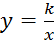 Графики функций. Преобразование графика функции y  f x( ) для построения графиков функций вида y  af kx  b c . 	k	3 x , y  x .  Графики функций y a  , y  x , y  x bПоследовательности и прогрессии Числовая последовательность. Примеры числовых последовательностей. Бесконечные последовательности. Арифметическая прогрессия и еѐ свойства. Геометрическая прогрессия. Формула общего члена и суммы n первых членов арифметической и геометрической прогрессий. Сходящаяся геометрическая прогрессия. Решение текстовых задач Задачи на все арифметические действия Решение текстовых задач арифметическим способом. Использование таблиц, схем, чертежей, других средств представления данных при решении задачи.  Задачи на движение, работу и покупки Анализ возможных ситуаций взаимного расположения объектов при их движении, соотношения объѐмов выполняемых работ при совместной работе.  Задачи на части, доли, проценты Решение задач на нахождение части числа и числа по его части. Решение задач на проценты и доли. Применение пропорций при решении задач. Логические задачи Решение логических задач. Решение логических задач с помощью графов, таблиц.  Основные методы решения текстовых задач: арифметический, алгебраический, перебор вариантов. Первичные представления о других методах решения задач (геометрические и графические методы). Статистика и теория вероятностей Статистика Табличное и графическое представление данных, столбчатые и круговые диаграммы, графики, применение диаграмм и графиков для описания зависимостей реальных величин, извлечение информации из таблиц, диаграмм и графиков. Описательные статистические показатели числовых наборов: среднее арифметическое, медиана, наибольшее и наименьшее значения. Меры рассеивания: размах, дисперсия и стандартное отклонение.  Случайная изменчивость. Изменчивость при измерениях. Решающие правила. Закономерности в изменчивых величинах. Случайные события Случайные опыты (эксперименты), элементарные случайные события (исходы). Вероятности элементарных событий. События в случайных экспериментах и благоприятствующие элементарные события. Вероятности случайных событий. Опыты с равновозможными элементарными событиями. Классические вероятностные опыты с использованием монет, кубиков. Представление событий с помощью диаграмм Эйлера.Противоположные события, объединение и пересечение событий. Правило сложения вероятностей. Случайный выбор. Представление эксперимента в виде дерева.Независимые события. Умножение вероятностей независимых событий. Последовательные независимые испытания. Представление о независимых событиях в жизни. Элементы комбинаторики Правило умножения, перестановки, факториал числа. Сочетания и число сочетаний. Формула числа сочетаний. Треугольник Паскаля. Опыты с большим числом равновозможных элементарных событий. Вычисление вероятностей в опытах с применением комбинаторных формул. Испытания Бернулли. Успех и неудача. Вероятности событий в серии испытаний Бернулли.  Случайные величины Знакомство со случайными величинами на примерах конечных дискретных случайных величин. Распределение вероятностей. Математическое ожидание. Свойства математического ожидания. Понятие о законе больших чисел. Измерение вероятностей. Применение закона больших чисел в социологии, страховании, в здравоохранении, обеспечении безопасности населения в чрезвычайных ситуациях. Геометрия Геометрические фигуры Фигуры в геометрии и в окружающем мире Геометрическая фигура. Формирование представлений о метапредметном понятии «фигура».   Точка, линия, отрезок, прямая, луч, ломаная, плоскость, угол, биссектриса угла и еѐ свойства, виды углов, многоугольники, круг. Осевая симметрия геометрических фигур. Центральная симметрия геометрических фигур. Многоугольники Многоугольник, его элементы и его свойства. Распознавание некоторых многоугольников. Выпуклые и невыпуклые многоугольники. Правильные многоугольники. Треугольники. Высота, медиана, биссектриса, средняя линия треугольника. Равнобедренный треугольник, его свойства и признаки. Равносторонний треугольник. Прямоугольный, остроугольный, тупоугольный треугольники. Внешние углы треугольника. Неравенство треугольника. Четырѐхугольники. Параллелограмм, ромб, прямоугольник, квадрат, трапеция, равнобедренная трапеция. Свойства и признаки параллелограмма, ромба, прямоугольника, квадрата.  Окружность, круг Их элементы и свойства; центральные и вписанные углы. Касательная и секущая к окружности, их свойства. Вписанные и описанные окружности для треугольников, четырѐхугольников, правильных многоугольников.  Геометрические фигуры в пространстве (объѐмные тела) Многогранник и его элементы. Названия многогранников с разным положением и количеством граней. Первичные представления о пирамиде, параллелепипеде, призме, сфере, шаре, цилиндре, конусе, их элементах и простейших свойствах.  Отношения Равенство фигур Свойства равных треугольников. Признаки равенства треугольников.  Параллельность прямых Признаки и свойства параллельных прямых. Аксиома параллельности Евклида. Теорема Фалеса. Перпендикулярные прямые Прямой угол. Перпендикуляр к прямой. Наклонная, проекция. Серединный перпендикуляр к отрезку. Свойства и признаки перпендикулярности.  Подобие Пропорциональные отрезки, подобие фигур. Подобные треугольники. Признаки подобия.  Взаимное расположение прямой и окружности, двух окружностей. Измерения и вычисления Величины Понятие величины. Длина. Измерение длины. Единицы измерения длины. Величина угла. Градусная мера угла.  Понятие о площади плоской фигуры и еѐ свойствах. Измерение площадей. Единицы измерения площади. Представление об объѐме и его свойствах. Измерение объѐма. Единицы измерения объѐмов. Измерения и вычисления Инструменты для измерений и построений; измерение и вычисление углов, длин (расстояний), площадей. Тригонометрические функции острого угла в прямоугольном треугольнике Тригонометрические функции тупого угла. Вычисление элементов треугольников с использованием тригонометрических соотношений. Формулы площади треугольника, параллелограмма и его частных видов, формулы длины окружности и площади круга. Сравнение и вычисление площадей. Теорема Пифагора. Теорема синусов. Теорема косинусов. Расстояния Расстояние между точками. Расстояние от точки до прямой. Расстояние между фигурами.  Геометрические построения Геометрические построения для иллюстрации свойств геометрических фигур. Инструменты для построений: циркуль, линейка, угольник. Простейшие построения циркулем и линейкой: построение биссектрисы угла, перпендикуляра к прямой, угла, равного данному,  Построение треугольников по трѐм сторонам, двум сторонам и углу между ними, стороне и двум прилежащим к ней углам. Деление отрезка в данном отношении. Геометрические преобразования  Преобразования Понятие преобразования. Представление о метапредметном понятии «преобразование». Подобие. Движения Осевая и центральная симметрия, поворот и параллельный перенос.Комбинации движений на плоскости и их свойства.  Векторы и координаты на плоскости Векторы Понятие вектора, действия над векторами, использование векторов в физике, разложение вектора на составляющие, скалярное произведение.  Координаты Основные понятия, координаты вектора, расстояние между точками. Координаты середины отрезка. Уравнения фигур. Применение векторов и координат для решения простейших геометрических задач. История математики Возникновение математики как науки, этапы еѐ развития. Основные разделы математики. Выдающиеся математики и их вклад в развитие науки. Бесконечность множества простых чисел. Числа и длины отрезков. Рациональные числа. Потребность в иррациональных числах. Школа Пифагора Зарождение алгебры в недрах арифметики. Ал-Хорезми. Рождение буквенной символики. П.Ферма, Ф. Виет, Р. Декарт. История вопроса о нахождении формул корней алгебраических уравнений степеней, больших четырѐх. Н. Тарталья, Дж. Кардано, Н.Х. Абель, Э.Галуа. Появление метода координат, позволяющего переводить геометрические объекты на язык алгебры. Появление графиков функций. Р. Декарт, П. Ферма. Примеры различных систем координат. Задача Леонардо Пизанского (Фибоначчи) о кроликах, числа Фибоначчи. Задача о шахматной доске. Сходимость геометрической прогрессии. Истоки теории вероятностей: страховое дело, азартные игры. П. Ферма, Б.Паскаль, Я. Бернулли, А.Н.Колмогоров. От земледелия к геометрии. Пифагор и его школа. Фалес, Архимед. Платон и Аристотель. Построение правильных многоугольников. Триссекция угла. Квадратура круга. Удвоение куба. История числа π. Золотое сечение. «Начала» Евклида. Л Эйлер, Н.И.Лобачевский. История пятого постулата. Геометрия и искусство. Геометрические закономерности окружающего мира. Астрономия и геометрия. Что и как узнали Анаксагор, Эратосфен и Аристарх о размерах Луны, Земли и Солнца. Расстояния от Земли до Луны и Солнца. Измерение расстояния от Земли до Марса.  Роль российских учѐных в развитии математики: Л.Эйлер. Н.И.Лобачевский, П.Л.Чебышев, С. Ковалевская, А.Н.Колмогоров.  Математика в развитии России: Петр I, школа математических и навигацких наук, развитие российского флота, А.Н.Крылов. Космическая программа и М.В.Келдыш. Содержание курса математики в 7-9 классах (углублённый уровень) Алгебра Числа Рациональные числа Сравнение рациональных чисел. Действия с рациональными числами. Конечные и бесконечные десятичные дроби. Представление рационального числа в виде десятичной дроби.  Иррациональные числа Понятие иррационального числа. Распознавание иррациональных чисел. Действия с иррациональными числами. Свойства действий с иррациональными числами. Сравнение иррациональных чисел. Множество действительных чисел. Представления о расширениях числовых множеств.  Тождественные преобразования Числовые и буквенные выражения Выражение с переменной. Значение выражения. Подстановка выражений вместо переменных.  Законы арифметических действий. Преобразования числовых выражений, содержащих степени с натуральным и целым показателем.  Многочлены Одночлен, степень одночлена. Действия с одночленами. Многочлен, степень многочлена. Значения многочлена. Действия с многочленами: сложение, вычитание, умножение, деление. Преобразование целого выражения в многочлен. Формулы сокращѐнного умножения: разность квадратов, квадрат суммы и разности. Формулы преобразования суммы и разности кубов, куб суммы и разности. Разложение многочленов на множители: вынесение общего множителя за скобки, группировка, использование формул сокращѐнного умножения. Многочлены с одной переменной. Стандартный вид многочлена с одной переменной.  Квадратный трѐхчлен. Корни квадратного трѐхчлена. Разложение на множители квадратного трѐхчлена. Теорема Виета. Теорема, обратная теореме Виета. Выделение полного квадрата. Разложение на множители способом выделения полного квадрата.  Понятие тождества Тождественное преобразование. Представление о тождестве на множестве. Дробно-рациональные выражения Алгебраическая дробь. Преобразования выражений, содержащих степени с целым показателем. Допустимые значения переменных в дробно-рациональных выражениях. Сокращение алгебраических дробей. Приведение алгебраических дробей к общему знаменателю. Действия с алгебраическими дробями: сложение, умножение, деление.  Преобразование выражений, содержащих знак модуля. Иррациональные выражения Арифметический квадратный корень. Допустимые значения переменных в выражениях, содержащих арифметические квадратные корни. Преобразование выражений, содержащих квадратные корни.  Корни n-ых степеней. Допустимые значения переменных в выражениях, содержащих корни n-ых степеней. Преобразование выражений, содержащих корни n-ых степеней.  Степень с рациональным показателем. Преобразование выражений, содержащих степень с рациональным показателем. Уравнения  Равенства Числовое равенство. Свойства числовых равенств. Равенство с переменной.  Уравнения Понятие уравнения и корня уравнения. Представление о равносильности уравнений и уравнениях-следствиях. Представление о равносильности на множестве. Равносильные преобразования уравнений. Методы решения уравнений Методы равносильных преобразований, метод замены переменной, графический метод. Использование свойств функций при решении уравнений, использование теоремы Виета для уравнений степени выше 2. Линейное уравнение и его корни Решение линейных уравнений. Количество корней линейного уравнения. Линейное уравнение с параметром. Квадратное уравнение и его корни Дискриминант квадратного уравнения. Формула корней квадратного уравнения. Количество действительных корней квадратного уравнения. Решение квадратных уравнений: графический метод решения, использование формулы для нахождения корней, разложение на множители, подбор корней с использованием теоремы Виета. Биквадратные уравнения. Уравнения, сводимые к линейным и квадратным. Квадратное уравнение с параметром. Решение простейших квадратных уравнений с параметрами. Решение некоторых типов уравнений 3 и 4 степени.  Дробно-рациональные уравнения Решение дробно-рациональных уравнений.  Простейшие иррациональные уравнения вида: 	f x   a;  и их решение. Решение иррациональных 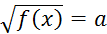 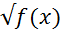 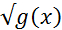 Системы уравнений Уравнение с двумя переменными. Решение уравнений в целых числах. Линейное уравнение с двумя переменными. Графическая интерпретация линейного уравнения с двумя переменными.  Представление о графической интерпретации произвольного уравнения с двумя переменными: линии на плоскости.  Понятие системы уравнений. Решение систем уравнений.  Представление о равносильности систем уравнений.  Методы решения систем линейных уравнений с двумя переменными графический метод, метод сложения, метод подстановки. Количество решений системы линейных уравнений. Система линейных уравнений с параметром.  Системы нелинейных уравнений. Методы решения систем нелинейных уравнений. Метод деления, метод замены переменных. Однородные системы.  Неравенства Числовые неравенства. Свойства числовых неравенств. Проверка справедливости неравенств при заданных значениях переменных.  Неравенство с переменной. Строгие и нестрогие неравенства. Доказательство неравенств. Неравенства о средних для двух чисел. Понятие о решении неравенства. Множество решений неравенства. Представление о равносильности неравенств.  Линейное неравенство и множества его решений. Решение линейных неравенств. Линейное неравенство с параметром. Квадратное неравенство и его решения. Решение квадратных неравенств: использование свойств и графика квадратичной функции, метод интервалов. Запись решения квадратного неравенства. Квадратное неравенство с параметром и его решение.  Простейшие иррациональные неравенства вида: 	f x   a; 	f x   a; . 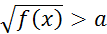 Обобщѐнный метод интервалов для решения неравенств. Системы неравенств Системы неравенств с одной переменной. Решение систем неравенств с одной переменной: линейных, квадратных, дробно-рациональных, иррациональных. Изображение решения системы неравенств на числовой прямой. Запись решения системы неравенств. Неравенство с двумя переменными. Представление о решении линейного неравенства с двумя переменными. Графическая интерпретация неравенства с двумя переменными. Графический метод решения систем неравенств с двумя переменными. Функции Понятие зависимости Прямоугольная система координат. Формирование представлений о метапредметном понятии «координаты». График зависимости. Функция Способы задания функций: аналитический, графический, табличный. График функции. Примеры функций, получаемых в процессе исследования различных процессов и решения задач. Значение функции в точке. Свойства функций: область определения, множество значений, нули, промежутки знакопостоянства, чѐтность/нечѐтность, возрастание и убывание, промежутки монотонности, наибольшее и наименьшее значение, периодичность. Исследование функции по еѐ графику.  Линейная функция Свойства, график. Угловой коэффициент прямой. Расположение графика линейной функции в зависимости от еѐ коэффициентов. Квадратичная функция Свойства. Парабола. Построение графика квадратичной функции. Положение графика квадратичной функции в зависимости от еѐ коэффициентов. Использование свойств квадратичной функции для решения задач. Обратная пропорциональность Свойства функции y. Гипербола. Представление об асимптотах.  Степенная функция с показателем3 Свойства. Кубическая парабола.  Функции y x , y 3 x , y  x . Их свойства и графики. Степенная функция с показателем степени больше 3. Преобразование графиков функций: параллельный перенос, симметрия, растяжение/сжатие, отражение.  Представление о взаимно обратных функциях.  Непрерывность функции и точки разрыва функций. Кусочно заданные функции. Последовательности и прогрессии Числовая последовательность. Примеры. Бесконечные последовательности. Арифметическая прогрессия и еѐ свойства. Геометрическая прогрессия. Суммирование первых членов арифметической и геометрической прогрессий. Сходящаяся геометрическая прогрессия. Сумма сходящейся геометрической прогрессии. Гармонический ряд. Расходимость гармонического ряда.  Метод математической индукции, его применение для вывода формул, доказательства равенств и неравенств, решения задач на делимость. Решение текстовых задач Задачи на все арифметические действия Решение текстовых задач арифметическим способом. Использование таблиц, схем, чертежей, других средств представления данных при решении задачи. Решение задач на движение, работу, покупки Анализ возможных ситуаций взаимного расположения объектов при их движении, соотношения объѐмов выполняемых работ при совместной работе.  Решение задач на нахождение части числа и числа по его части Решение задач на проценты, доли, применение пропорций при решении задач. Логические задачи Решение логических задач. Решение логических задач с помощью графов, таблиц.  Основные методы решения задач Арифметический, алгебраический, перебор вариантов. Первичные представления о других методах решения задач (геометрические и графические методы). Статистика и теория вероятностей Статистика Табличное и графическое представление данных, столбчатые и круговые диаграммы, извлечение нужной информации. Диаграммы рассеивания. Описательные статистические показатели: среднее арифметическое, медиана, наибольшее и наименьшее значения числового набора. Отклонение. Случайные выбросы. Меры рассеивания: размах, дисперсия и стандартное отклонение. Свойства среднего арифметического и дисперсии. Случайная изменчивость. Изменчивость при измерениях. Решающие правила. Закономерности в изменчивых величинах. Случайные опыты и случайные события Случайные опыты (эксперименты), элементарные случайные события (исходы). Вероятности элементарных событий. События в случайных экспериментах и благоприятствующие элементарные события. Вероятности случайных событий. Опыты с равновозможными элементарными событиями. Классические вероятностные опыты с использованием монет, кубиков. Представление событий с помощью диаграмм Эйлера. Противоположные события, объединение и пересечение событий. Правило сложения вероятностей. Случайный выбор. Независимые события. Последовательные независимые испытания. Представление эксперимента в виде дерева, умножение вероятностей. Испытания до первого успеха. Условная вероятность. Формула полной вероятности. Элементы комбинаторики и испытания Бернулли Правило умножения, перестановки, факториал. Сочетания и число сочетаний. Треугольник Паскаля и бином Ньютона. Опыты с большим числом равновозможных элементарных событий. Вычисление вероятностей в опытах с применением элементов комбинаторики. Испытания Бернулли. Успех и неудача. Вероятности событий в серии испытаний Бернулли.  Геометрическая вероятность Случайный выбор точки из фигуры на плоскости, отрезка и дуги окружности. Случайный выбор числа из числового отрезка. Случайные величины Дискретная случайная величина и распределение вероятностей. Равномерное дискретное распределение. Геометрическое распределение вероятностей. Распределение Бернулли. Биномиальное распределение. Независимые случайные величины. Сложение, умножение случайных величин. Математическое ожидание и его свойства. Дисперсия и стандартное отклонение случайной величины; свойства дисперсии. Дисперсия числа успехов в серии испытаний Бернулли. Понятие о законе больших чисел. Измерение вероятностей и точность измерения. Применение закона больших чисел в социологии, страховании, в здравоохранении, обеспечении безопасности населения в чрезвычайных ситуациях.  Геометрия Геометрические фигуры Фигуры в геометрии и в окружающем мире Геометрическая фигура. Внутренняя, внешняя области фигуры, граница. Линии и области на плоскости. Выпуклая и невыпуклая фигуры. Плоская и неплоская фигуры.  Выделение свойств объектов. Формирование представлений о метапредметном понятии «фигура». Точка, отрезок, прямая, луч, ломаная, плоскость, угол, биссектриса угла и еѐ свойства, виды углов, многоугольники, окружность и круг. Осевая симметрия геометрических фигур. Центральная симметрия геометрических фигур. Многоугольники Многоугольник, его элементы и его свойства. Правильные многоугольники. Выпуклые и невыпуклые многоугольники. Сумма углов выпуклого многоугольника.  Треугольник. Сумма углов треугольника. Равнобедренный треугольник, свойства и признаки. Равносторонний треугольник. Медианы, биссектрисы, высоты треугольников. Замечательные точки в треугольнике. Неравенство треугольника. Четырѐхугольники. Параллелограмм, ромб, прямоугольник, квадрат, трапеция. Свойства и признаки параллелограмма, ромба, прямоугольника, квадрата. Теорема Вариньона.  Окружность, круг Их элементы и свойства. Хорды и секущие, их свойства. Касательные и их свойства. Центральные и вписанные углы. Вписанные и описанные окружности для треугольников. Вписанные и описанные окружности для четырѐхугольников. Вневписанные окружности. Радикальная ось. Фигуры в пространстве (объемные тела) Многогранник и его элементы. Названия многогранников с разным положением и количеством граней. Первичные представления о пирамидах, параллелепипедах, призмах, сфере, шаре, цилиндре, конусе, их элементах и простейших свойствах.  Отношения Равенство фигур Свойства и признаки равенства треугольников. Дополнительные признаки равенства треугольников. Признаки равенства параллелограммов. Параллельность прямых Признаки и свойства параллельных прямых. Аксиома параллельности Евклида. Первичные представления о неевклидовых геометриях. Теорема Фалеса. Перпендикулярные прямые Прямой угол. Перпендикуляр к прямой. Серединный перпендикуляр к отрезку. Свойства и признаки перпендикулярности прямых. Наклонные, проекции, их свойства. Подобие Пропорциональные отрезки, подобие фигур. Подобные треугольники. Признаки подобия треугольников. Отношение площадей подобных фигур.  Взаимное расположениепрямой и окружности, двух окружностей. Измерения и вычисления Величины Понятие величины. Длина. Измерение длины. Единцы измерения длины. Величина угла. Градусная мера угла. Синус, косинус и тангенс острого угла прямоугольного треугольника.  Понятие о площади плоской фигуры и еѐ свойствах. Измерение площадей. Единицы измерения площади. Представление об объѐме пространственной фигуры и его свойствах. Измерение объѐма. Единицы измерения объѐмов. Измерения и вычисления Инструменты для измерений и построений; измерение и вычисление углов, длин (расстояний), площадей, вычисление элементов треугольников с использованием тригонометрических соотношений. Площади. Формулы площади треугольника, параллелограмма и его частных видов, трапеции, формула Герона, формула площади выпуклого четырѐхугольника, формулы длины окружности и площади круга. Площадь кругового сектора, кругового сегмента. Площадь правильного многоугольника. Теорема Пифагора. Пифагоровы тройки. Тригонометрические соотношения в прямоугольном треугольнике. Тригонометрические функции тупого угла. Теорема косинусов. Теорема синусов.  Решение треугольников. Вычисление углов. Вычисление высоты, медианы и биссектрисы треугольника. Ортотреугольник. Теорема Птолемея. Теорема Менелая. Теорема Чевы. Расстояния Расстояние между точками. Расстояние от точки до прямой. Расстояние между фигурами.  Равновеликие и равносоставленные фигуры.  Свойства (аксиомы) длины отрезка, величины угла, площади и объѐма фигуры. Геометрические построения Геометрические построения для иллюстрации свойств геометрических фигур. Инструменты для построений. Циркуль, линейка. Простейшие построения циркулем и линейкой: построение биссектрисы угла, перпендикуляра к прямой, угла, равного данному. Построение треугольников по трѐм сторонам, двум сторонам и углу между ними, стороне и двум прилежащим к ней углам, по другим элементам. Деление отрезка в данном отношении. Основные методы решения задач на построение (метод геометрических мест точек, метод параллельного переноса, метод симметрии, метод подобия). Этапы решения задач на построение. Геометрические преобразования Преобразования Представление о межпредметном понятии «преобразование». Преобразования в математике (в арифметике, алгебре, геометрические преобразования). Движения Осевая и центральная симметрии, поворот и параллельный перенос. Комбинации движений на плоскости и их свойства.  Подобие как преобразование Гомотетия. Геометрические преобразования как средство доказательства утверждений и решения задач.  Векторы и координаты на плоскости Векторы Понятие вектора, действия над векторами, коллинеарные векторы, векторный базис, разложение вектора по базисным векторам. Единственность разложения векторов по базису, скалярное произведение и его свойства, использование векторов в физике. Координаты Основные понятия, координаты вектора, расстояние между точками. Координаты середины отрезка. Уравнения фигур. Применение векторов и координат для решения геометрических задач. Аффинная система координат. Радиус-векторы точек. Центроид системы точек. История математики Возникновение математики как науки, этапы еѐ развития. Основные разделы математики. Выдающиеся математики и их вклад в развитие науки. Бесконечность множества простых чисел. Числа и длины отрезков. Рациональные числа. Потребность в иррациональных числах. Школа Пифагора Зарождение алгебры в недрах арифметики. Ал-Хорезми. Рождение буквенной символики. П.Ферма, Ф. Виет, Р. Декарт. История вопроса о нахождении формул корней алгебраических уравнений степеней, больших четырѐх. Н. Тарталья, Дж. Кардано, Н.Х. Абель, Э.Галуа. Появление метода координат, позволяющего переводить геометрические объекты на язык алгебры. Появление графиков функций. Р. Декарт, П. Ферма. Примеры различных координат. Задача Леонардо Пизанского (Фибоначчи) о кроликах, числа Фибоначчи. Задача о шахматной доске. Сходимость геометрической прогрессии. Истоки теории вероятностей: страховое дело, азартные игры. П. Ферма, Б.Паскаль, Я. Бернулли, А.Н.Колмогоров. От земледелия к геометрии. Пифагор и его школа. Фалес, Архимед. Платон и Аристотель. Построение правильных многоугольников. Триссекция угла. Квадратура круга. Удвоение куба. История числа π. Золотое сечение. «Начала» Евклида. Л Эйлер, Н.И.Лобачевский. История пятого постулата. Геометрия и искусство. Геометрические закономерности окружающего мира. Астрономия и геометрия. Что и как узнали Анаксагор, Эратосфен и Аристарх о размерах Луны, Земли и Солнца. Расстояния от Земли до Луны и Солнца. Измерение расстояния от Земли до Марса.  Роль российских учѐных в развитии математики: Л.Эйлер. Н.И.Лобачевский, П.Л.Чебышев, С. Ковалевская, А.Н.Колмогоров.  Математика в развитии России: Петр I, школа математических и навигацких наук, развитие российского флота, А.Н.Крылов. Космическая программа и М.В.Келдыш. 2.2.2.9. Информатика Программа разработана с целью реализации инженерного образования на уровне основного общего образования при изучении учебного предмета «Информатика».  При реализации программы учебного предмета «Информатика» у учащихся:формируется 	информационная и алгоритмическая культура; умения формализации и структурирования информации, способы представления данных в соответствии с поставленной задачей таблицы, схемы, графики, диаграммы, с использованием соответствующих программных средств обработки данных; представления о компьютере как универсальном устройстве обработки информации;представления об основных изучаемых понятиях: информация, алгоритм, модель и 	их свойствах; 	развивается алгоритмическое мышление, необходимое для 	профессиональной деятельности в современном обществе; формируются представления о том, как понятия и конструкции информатики применяются в реальном мире, о роли информационных технологий и роботизированных устройств в жизни людей, промышленности и научных исследованиях; навыков 	и 	умений 	безопасного 	и 	целесообразного поведения при работе с компьютерными программами и в сети 	Интернет, умения соблюдать нормы информационной этики и права. Введение Информация и информационные процессы Информация – одно из основных обобщающих понятий современной науки. Различные аспекты слова «информация»: информация как данные, которые могутбыть обработаны автоматизированной системой и информация как сведения, предназначенные для восприятия человеком. Примеры данных: тексты, числа. Дискретность данных. Анализ данных. Возможность описания непрерывных объектов и процессов с помощью дискретных данных. Информационные 	процессы–процессы, связанные с хранением, преобразованием и передачей данных. Компьютер–универсальное устройство обработки данных Архитектура компьютера: процессор, оперативная память, внешняя энергонезависима япамять, устройства ввода-вывода; их количественные характеристики. Компьютеры, встроенные в технические устройства и производственные комплексы. Роботизированные производства, аддитивные технологии (3D-принтеры).  Программное обеспечение компьютера. Носители информации, используемые в ИКТ. История и перспективы развития. Представление об объемах данных и скоростях доступа, характерных для различных видов носителей. Носители информации в живой природе. История и тенденции развития компьютеров, улучшение характеристик компьютеров. Суперкомпьютеры. Физические ограничения на значения характеристик компьютеров. Параллельныевычисления. Техника безопасности и правила работы на компьютере. Математические основы информатики Тексты и кодирование Символ. Алфавит–конечное множество символов. Текст–конечная последовательность символов данного алфавита. Количество различных текстов данной длины в данном алфавите. Разнообразие 	языков 	и 	алфавитов. 	Естественные 	и 	формальные языки. Алфавит текстов на русскомя зыке. Кодирование символов одного алфавита с помощью кодовых слов в другом алфавите; кодовая таблица, декодирование. Двоичный алфавит. Представление данных в компьютере как текстов в двоичном алфавите. Подход А.Н.Колмогорова к определению количества информации. Зависимость количества кодовых комбинаций от разрядности кода. КодASCII. Кодировки кириллицы. Примеры кодирования букв национальных алфавитов. Представлениео стандарте Unicode. Таблицы кодировки с алфавитом, отличным от двоичного. Искажение информации при передаче. Коды, исправляющие ошибки. Возможность однозначного декодирования для кодов с различной длиной кодовых слов. Дискретизация Измерение и дискретизация. Общее представление о цифровом представлении аудиовизуальных и других непрерывных данных. Кодирование цвета. Цветовые модели. Модели RGB и CMYK. Модели HSB и CMY. Глубина кодирования. Знакомство с растровой и векторной графикой. Кодирование звука. Разрядность и частота записи. Количество каналов записи. Оценка количественных 	параметров, связанных с представлением 	и хранением изображений и звуковых файлов. Системы счисления Позиционные и непозиционные системы счисления. Примеры представления чисел в позиционных системах счисления. Основание системы счисления. Алфавит (множество цифр) системы счисления. Количество цифр, используемых в системе счисления с заданным основанием. Краткая и развернутая формы записи чисел в позиционных системах счисления. Двоичная система счисления, запись целых чисел в пределах от 0 до 1024. Перевод натуральных чисел из десятичной системы счисления в двоичную и из двоичной в десятичную. Восьмеричная и шестнадцатеричная системы счисления. Перевод натуральных чисел из десятичной системы счисления в восьмеричную,  шестнадцатеричную и обратно.  Перевод натуральных чисел из двоичной системы счисления в восьмеричную и шестнадцатеричную и обратно.  Арифметические действия в системах счисления. Элементы комбинаторики,теории множеств и математической логики 	Расчет 	количества вариантов: Формулы перемножения и сложения количества вариантов. Количество текстов данной длины в данном алфавите. Множество.Определение количества элементов во множествах, полученных из двух или трех базовых множеств с помощью операций объединения, пересечения и дополнения. Высказывания. Простые и сложные высказывания. Диаграммы Эйлера-Венна. Логические значения высказываний. Логические выражения. Логические операции: «и» (конъюнкция, логическое умножение), «или» (дизъюнкция, логическое сложение), «не» (логическое отрицание). Правила записи логических выражений. Приоритеты логических операций. Таблицы истинности. Построение таблиц истинности для логических выражений. Логические операции следования (импликация) и равносильности (эквивалентность). Свойства логических операций. Законы алгебры логики. Использование таблиц истинности для доказательства законов алгебры логики. Логические элементы. Схемы логических элементов и их физическая (электронная) реализация. Знакомство  с логическими основами компьютера.  Списки, графы, деревья Список. Первый элемент, последний элемент, предыдущий элемент, следующий элемент. Вставка, удаление и замена элемента. Граф. Вершина, ребро, путь. Ориентированные и неориентированные графы.Начальная вершина (источник) 	и конечная вершина (сток) в Ориентированном графе. Длина (вес) ребра и пути. Понятие минимального пути. Матрица смежности графа (сдлинами ребер). Дерево. Корень, лист, вершина (узел). Предшествующая вершина, последующие вершины. Поддерево. Высота дерева. Бинарное дерево. Генеалогическое дерево. Алгоритмы и элементы программирования Исполнители и алгоритмы. Управлени еисполнителями Исполнители. Состояния, возможные обстановки и система команд исполнителя; команды-приказы и команды-запросы; отказ исполнителя. Необходимость формального описания исполнителя. Ручное управление исполнителем. 	Алгоритм как план управления исполнителем 	(исполнителями). Алгоритмический язык (язык программирования) –формальный язык для записи алгоритмов. Программа–запись алгоритма на конкретном 	алгоритмическом языке. 	Компьютер– автоматическое устройство, способное 	управлять по заранее составленной программе исполнителями, выполняющими команды. Программное управление исполнителем. Программное управление самодвижущимся роботом. Словесное описание алгоритмов. Описание алгоритма с помощью блок-схем. Отличие словесного описания алгоритма, от описания на формальном алгоритмическом языке. Системы программирования. Средства создания и выполнения программ. Понятие об этапах разработки программ и приемах отладки программ. Управление. Сигнал. Обратная связь. Примеры: компьютер и управляемый имисполнитель (в том числе робот); компьютер, получающий сигналыот цифровых датчиков в ходе наблюдений и экспериментов, и управляющий реальными (в том числе движущимися) устройствами. Алгоритмические конструкции Конструкция «следование». Линейный алгоритм. Ограниченность линейных алгоритмов: невозможность предусмотреть зависимость последовательности выполняемых действий от исходных данных. Конструкция «ветвление». Условный оператор: полная и неполная формы.  Выполнение  и невыполнения условия (истинность и ложность высказывания). Простые и составные условия. Запись составных условий. Конструкция «повторения»: циклы с заданным числом повторений, с условием выполнения, с переменной цикла. Проверка условия выполнения цикла до начала выполнения тела цикла и после выполнения тела цикла: постусловие и предусловие цикла. Инвариант цикла. Запись алгоритмических конструкций в выбранном языке программирования. Примеры записи команд ветвления и повторения 	и других конструкций 	в различны халгоритмических языках. Разработка алгоритмов и программ Оператор присваивания. Представление о структурах данных. Константы и переменные. Переменная: имя и значение. Типы переменных: целые, вещественные, символьные, строковые, логические. Табличные величины (массивы). Одномерные массивы. Двумерные массивы. Примеры задачо бработки данных: нахождение 	минимального 	и 	максимального 	числа 	из двух, трех, четырех данных чисел; нахождение всех корней заданного квадратного уравнения; заполнение числового массива в соответствии с формулой или путем ввода чисел; нахождение 	суммы 	элементов 	данной 	конечной 	числовой последовательност и или массива; нахождение минимального (максимального) элемента массива. Знакомство с алгоритмам и 	решения этих задач. Реализации этих алгоритмов в выбранной среде программирования. Составление алгоритмов и программ по управлению исполнителями Робот, Черепашка, Чертежник и др. Знакомство с постановками болеес ложных задач обработки данных и алгоритмами их решения: сортировка массива, выполнение поэлементных операций с массивами; обработк ацелых чисел, представленных записями в десятичной и двоичной системах счисления, нахождение 	наибольшего общего делителя (алгоритм Евклида). Понятие об этапа хразработки программ: составление требований к программе, выбор алгоритма и его реализация в виде программы на выбранном алгоритмическом языке, отладка программы с помощью выбранной системы программирования, тестирование. Простейшие приемы диалоговой отладки программ (выборточки останова, пошаговое выполнение, просмотр значений величин, отладочный вывод). Знакомство с документированием 	программ. Составление описание программы по образцу. Анализ алгоритмов Сложность вычисления: количество выполненных операций, размер используемой памяти; их зависимость от размера исходных данных. Примеры коротких программ, выполняющих 	много шагов по обработке 	небольшого объема данных; примеры коротких программ, выполняющих обработку большого объема данных. Определение возможных результатов работы алгоритма при данном множестве входных данных; определение возможных входных данных,  приводящих к данному результату. Примеры описания объектов и процессов с помощью набора числовых характеристик, 	а также зависимостей между этими характеристиками, выражаемыми с помощью формул. Робототехника Робототехника – наука о разработке и использовании автоматизированных технических систем. Автономные роботы и автоматизированные комплексы.  Микроконтроллер. Сигнал. Обратная связь: получениесигналовот цифровыхдатчиков (касания, расстояния, света, звука и др.  Примеры роботизированных систем (система управления движением в транспортной системе,  сварочная линия автозавода, автоматизированное управление отопления дома, автономная система управления транспортным средством и т.п.).  Автономные движущиеся роботы. Исполнительные устройства, датчики. Система команд робота. Конструирование робота. Моделирование робота парой: исполнитель команд и устройство управления.  Ручное и программное управление роботами. Пример учебной среды разработки программ управления движущимися роботами. Алгоритмы управления движущимися роботами. Реализация алгоритмов "движение до препятствия", "следование вдоль линии" и т.п.  Анализ алгоритмов действий роботов. Испытание механизма робота, отладка программы управления роботом Влияние ошибок измерений и вычислений на выполнение алгоритмов управления роботом. Математическое моделирование Понятие математической модели. Задачи, решаемые с помощью математического (компьютерного) моделирования. Отличие математической модели от натурной модели и от словесного (литературного) описания объекта. Использование компьютеров при работе с математическими моделями.  Компьютерные эксперименты. Примеры использования математических (компьютерных) моделей при решении научно-технических задач. Представление о цикле моделирования: построение математической модели, ее программная реализация, проверка на простых примерах (тестирование), проведение компьютерного эксперимента, анализ его результатов, уточнение модели. Использование программных систем и сервисов Файловая система 	Принципы 	построения 	файловых 	систем. 	Каталог (директория). Основные операции при работе с файлами: создание, редактирование, копирование, перемещение, удаление. Типы файлов. Характерные размеры файлов различных типов (страница печатного текста, полный текст романа «Евгений Онегин», минутный видеоклип, полуторачасовой фильм, файл данных космических наблюдений, файл промежуточных данных при математическом моделировании сложных физических процессови др.). Архивированиеи разархивирование. Файловый менеджер. Поиск в файловой системе. Подготовка текстов и демонстрационных материалов Текстовые документы и их структурные элементы (страница, абзац, строка, слово, символ). Текстовый процессор – инструмент создания, редактирования и форматирования текстов. Свойства страницы, абзаца, символа. Стилевое форматирование.  Включение в текстовый документ списков, таблиц, и графических объектов. Включение в текстовый документ диаграмм, формул, нумерации страниц, колонтитулов, ссылок и др. История изменений. Проверка правописания, словари. Инструменты ввода текста с использованием 	сканера, программ распознавания, расшифровки устной речи. Компьютерный перевод. Понятие о системе стандартов п оинформации, библиотечному и издательскому делу. Деловая переписка, учебная публикация, коллективная работа. Реферат и аннотация. Подготовка компьютерных 	презентаций. 	Включение в презентацию аудиовизуальных объектов. Знакомство с графическими редакторами. Операции редактирования графических объектов: изменение размера, сжатиеи ображения; обрезка, поворот, отражение, работа с областями (выделение, копирование, заливка цветом), коррекция цвета, яркости и контрастности. Знакомство собработкой фотографий. Геометрические и стилевые преобразования.  Ввод изображений с использованием различных цифровых устройств (цифровых фотоаппаратов и микроскопов, видеокамер, сканеров и т.д.). Средства компьютерного проектирования. Чертежи и работа с ними .Базовые операции: выделение, объединение, геометрические преобразования фрагментов и компонентов. Диаграммы, планы, карты. Электронные (динамические) таблицы Электронные (динамические) таблицы. Формулы с использованием абсолютной, относительной и смешанной адресации; преобразование формул при копировании. Выделение диапазона таблицы и упорядочивание (сортировка) его элементов; построение графиков и диаграмм. Базы данных. Поиск информации Базы данных. Таблица как представление 	отношения. Поиск данных в готовой базе. Связи между таблицами. Поиск информации в сети Интернет. Средства и методика поиска информации. Построение запросов; браузеры. Компьютерные энциклопедии и словари. Компьютерные карты и другие справочные системы. Поисковые машины. 	Работа 	в 	информационном 	пространстве. 	Информационно-Коммуникационные технологии Компьютерные сети. Интернет. Адресация в сети Интернет. Доменная система имен. Сайт. Сетевое хранение данных. Большие данные в природе и технике (геномные данные, результаты физических экспериментов, Интернет данные, в частности, данные социальных сетей). Технологииих обработки и хранения. Виды деятельности в сети Интернет. Интернет-сервисы: почтовая служба; справочные службы (карты, расписания и т. п.), поисковые службы, службы обновления программного обеспечения и др. Компьютерные вирусы и другие вредоносные программы; защита от них. Приемы, повышающие безопасность работы в сети Интернет. Проблема подлинности полученной информации. Электронная подпись, сертифицированные сайты и документы. Методы индивидуального и коллективного размещения новой информации в сети 	Интернет.Взаимодействие на основе компьютерных сетей: электронная почта, чат, форум, телеконференцияи др. Гигиенические, эргономические и технические условия эксплуатации средств ИКТ. Экономические, правовые и этические аспекты их использования. Личная информация, средства ее защиты. Организация личного информационного пространства. Основные этапы и тенденции развития ИКТ. Стандарты в сфере информатики и ИКТ.Стандартизация и стандарты в сфере информатики и ИКТ докомпьютерной эры (запись чисел, алфавитов национальных языков и др.) и компьютерной эры (языки программирования, адресация в сети Интернет и др.). 2.2.2.10. Физика Физическое образование в основной школе должно обеспечить формирование у обучающихся представлений о научной картине мира – важного ресурса научнотехнического прогресса, ознакомление обучающихся с физическими и астрономическими явлениями, основными принципами работы механизмов, высокотехнологичных устройств и приборов, развитие компетенций в решении инженерно-технических и научноисследовательских задач. Освоение учебного предмета «Физика» направлено на развитие у обучающихся представлений о строении, свойствах, законах существования и движения материи, на освоение обучающимися общих законов и закономерностей природных явлений, создание условий для формирования интеллектуальных, творческих, гражданских, коммуникационных, информационных компетенций. Обучающиеся овладеют научными методами решения различных теоретических и практических задач, умениями формулировать гипотезы, конструировать, проводить эксперименты, оценивать и анализировать полученные результаты, сопоставлять их с объективными реалиями жизни. Учебный предмет «Физика» способствует формированию у обучающихся умений безопасно использовать лабораторное оборудование, проводить естественно-научные исследования и эксперименты, анализировать полученные результаты, представлять и научно аргументировать полученные выводы. Изучение предмета «Физика» в части формирования у обучающихся научного мировоззрения, освоения общенаучных методов (наблюдение, измерение, эксперимент, моделирование), освоения практического применения научных знаний физики в жизни основано на межпредметных связях с предметами: «Математика», «Информатика», «Химия», «Биология», «География», «Экология», «Основы безопасности жизнедеятельности», «История», «Литература» и др. Физика и физические методы изучения природы Физика – наука о природе. Физические тела и явления. Наблюдение и описание физических явлений. Физический эксперимент. Моделирование явлений и объектов природы. Физические величины и их измерение. Точность и погрешность измерений. Международная система единиц. Физические законы и закономерности. Физика и техника. Научный метод познания. Роль физики в формировании естественнонаучной грамотности. Механические явления Механическое движение. Материальная точка как модель физического тела. Относительность механического движения. Система отсчета. Физические величины, необходимые для описания движения и взаимосвязь между ними (путь, перемещение, скорость, ускорение, время движения). Равномерное и равноускоренное прямолинейное движение. Равномерное движение по окружности. Первый закон Ньютона и инерция. Масса тела. Плотность вещества. Сила. Единицы силы. Второй закон Ньютона. Третий закон Ньютона. Свободное падение тел. Сила тяжести. Закон всемирного тяготения. Сила упругости. Закон Гука. Вес тела. Невесомость. Связь между силой тяжести и массой тела. Динамометр. Равнодействующая сила. Сила трения. Трение скольжения. Трение покоя. Трение в природе и технике. Импульс. Закон сохранения импульса. Реактивное движение. Механическая работа. Мощность. Энергия. Потенциальная и кинетическая энергия. Превращение одного вида механической энергии в другой. Закон сохранения полной механической энергии. Простые механизмы. Условия равновесия твердого тела, имеющего закрепленную ось движения. Момент силы. Центр тяжести тела. Рычаг. Равновесие сил на рычаге. Рычаги в технике, быту и природе. Подвижные и неподвижные блоки. Равенство работ при использовании простых механизмов («Золотое правило механики»). Коэффициент полезного действия механизма. Давление твердых тел. Единицы измерения давления. Способы изменения давления. Давление жидкостей и газов Закон Паскаля. Давление жидкости на дно и стенки сосуда. Сообщающиеся сосуды. Вес воздуха. Атмосферное давление. Измерение атмосферного давления. Опыт Торричелли. Барометр-анероид. Атмосферное давление на различных высотах. Гидравлические механизмы (пресс, насос). Давление жидкости и газа на погруженное в них тело. Архимедова сила. Плавание тел и судов Воздухоплавание. Механические колебания. Период, частота, амплитуда колебаний. Резонанс. Механические волны в однородных средах. Длина волны. Звук как механическая волна. Громкость и высота тона звука. Тепловые явления Строение вещества. Атомы и молекулы. Тепловое движение атомов и молекул. Диффузия в газах, жидкостях и твердых телах. Броуновское движение. Взаимодействие (притяжение и отталкивание) молекул. Агрегатные состояния вещества. Различие в строении твердых тел, жидкостей и газов. Тепловое равновесие. Температура. Связь температуры со скоростью хаотического движения частиц. Внутренняя энергия. Работа и теплопередача как способы изменения внутренней энергии тела. Теплопроводность. Конвекция. Излучение. Примеры теплопередачи в природе и технике. Количество теплоты. Удельная теплоемкость. Удельная теплота сгорания топлива. Закон сохранения и превращения энергии в механических и тепловых процессах. Плавление и отвердевание кристаллических тел. Удельная теплота плавления. Испарение и конденсация. Поглощение энергии при испарении жидкости и выделение ее при конденсации пара. Кипение. Зависимость температуры кипения от давления. Удельная теплота парообразования и конденсации. Влажность воздуха. Работа газа при расширении. Преобразования энергии в тепловых машинах (пароваятурбина, двигатель внутреннего сгорания, реактивный двигатель). КПД тепловой машины. Экологические проблемы использования тепловых машин. Электромагнитные явления Электризация физических тел. Взаимодействие заряженных тел. Два рода электрических зарядов. Делимость электрического заряда. Элементарный электрический заряд. Закон сохранения электрического заряда. Проводники, полупроводники и изоляторы электричества. Электроскоп. Электрическое поле как особый вид материи. Напряженность электрического поля. Действие электрического поля на электрические заряды. Конденсатор. Энергия электрического поля конденсатора. Электрический ток. Источники электрического тока. Электрическая цепь и ее составные части. Направление и действия электрического тока. Носители электрических зарядов в металлах. Сила тока. Электрическое напряжение. Электрическое сопротивление проводников. Единицы сопротивления. Зависимость силы тока от напряжения. Закон Ома для участка цепи. Удельное сопротивление. Реостаты. Последовательное соединение проводников. Параллельное соединение проводников. Работа электрического поля по перемещению электрических зарядов. Мощность электрического тока. Нагревание проводников электрическим током. Закон Джоуля - Ленца. Электрические нагревательные и осветительные приборы. Короткое замыкание. Магнитное поле. Индукция магнитного поля. Магнитное поле тока. Опыт Эрстеда. Магнитное поле постоянных магнитов. Магнитное поле Земли. Электромагнит. Магнитное поле катушки с током. Применение электромагнитов. Действие магнитного поля на проводник с током и движущуюся заряженную частицу. Сила Ампера и сила Лоренца. Электродвигатель. Явление электромагнитной индукция. Опыты Фарадея. Электромагнитные колебания. Колебательный контур. Электрогенератор. Переменный ток. Трансформатор. Передача электрической энергии на расстояние. Электромагнитные волны и их свойства. Принципы радиосвязи и телевидения. Влияние электромагнитных излучений на живые организмы. Свет – электромагнитные волна. Скорость света. Источники света. Закон прямолинейного распространение света. Закон отражения света. Плоское зеркало. Закон преломления света. Линзы. Фокусное расстояние и оптическая сила линзы. Изображение предмета в зеркале и линзе. Оптические приборы. Глаз как оптическая система. Дисперсия света. Интерференция и дифракция света. Квантовые явления Строение атомов. Планетарная модель атома. Квантовый характер поглощения и испускания света атомами. Линейчатые спектры.  Опыты Резерфорда. Состав атомного ядра. Протон, нейтрон и электрон. Закон Эйнштейна о пропорциональности массы и энергии. Дефект масс и энергия связи атомных ядер. Радиоактивность. Период полураспада. Альфа-излучение. Бета-излучение. Гамма-излучение. Ядерные реакции. Источники энергии Солнца и звезд. Ядерная энергетика. Экологические проблемы работы атомных электростанций. Дозиметрия. Влияние радиоактивных излучений на живые организмы. Строение и эволюция Вселенной Геоцентрическая и гелиоцентрическая системы мира. Физическая природа небесных тел Солнечной системы. Происхождение Солнечной системы. Физическая природа Солнца и звезд. Строение Вселенной. Эволюция Вселенной. Гипотеза Большого взрыва.  Примерные темы лабораторных и практических работ Лабораторные работы (независимо от тематической принадлежности) делятся следующие типы: Проведение прямых измерений физических величин  Расчет по полученным результатам прямых измерений зависимого от них параметра (косвенные измерения). Наблюдение явлений и постановка опытов (на качественном уровне) по обнаружению факторов, влияющих на протекание данных явлений. Исследование зависимости одной физической величины от другой с представлением результатов в виде графика или таблицы. Проверка заданных предположений (прямые измерения физических величин и сравнение заданных соотношений между ними).  Знакомство с техническими устройствами и их конструирование. Любая рабочая программа должна предусматривать выполнение лабораторных работ всех указанных типов. Выбор тематики и числа работ каждого типа зависит от особенностей рабочей программы и УМК. Проведение прямых измерений физических величин 1. Измерение размеров тел. Измерение размеров малых тел. Измерение массы тела. Измерение объема тела. Измерение силы. Измерение времени процесса, периода колебаний. Измерение температуры. Измерение давления воздуха в баллоне под поршнем. Измерение силы тока и его регулирование. Измерение напряжения. Измерение углов падения и преломления. Измерение фокусного расстояния линзы. Измерение радиоактивного фона. Расчет по полученным результатам прямых измерений зависимого от них параметра (косвенные измерения) Измерение плотности вещества твердого тела. Определение коэффициента трения скольжения. Определение жесткости пружины. Определение выталкивающей силы, действующей на погруженное в жидкость тело. Определение момента силы. Измерение скорости равномерного движения. Измерение средней скорости движения. Измерение ускорения равноускоренного движения. Определение работы и мощности. Определение частоты колебаний груза на пружине и нити. Определение относительной влажности. Определение количества теплоты. Определение удельной теплоемкости. Измерение работы и мощности электрического тока. Измерение сопротивления. Определение оптической силы линзы. Исследование зависимости выталкивающей силы от объема погруженной части от плотности жидкости, ее независимости от плотности и массы тела. Исследование зависимости силы трения от характера поверхности, ее независимости от площади. Наблюдение явлений и постановка опытов (на качественном уровне) по обнаружению факторов, влияющих на протекание данных явлений Наблюдение зависимости периода колебаний груза на нити от длины и независимости от массы. Наблюдение зависимости периода колебаний груза на пружине от массы и жесткости. Наблюдение зависимости давления газа от объема и температуры. Наблюдение зависимости температуры остывающей воды от времени. Исследование явления взаимодействия катушки с током и магнита. Исследование явления электромагнитной индукции. Наблюдение явления отражения и преломления света. Наблюдение явления дисперсии. Обнаружение зависимости сопротивления проводника от его параметров и вещества. Исследование зависимости веса тела в жидкости от объема погруженной части. Исследование зависимости одной физической величины от другой с представлением результатов в виде графика или таблицы. Исследование зависимости массы от объема. Исследование зависимости пути от времени при равноускоренном движении без начальной скорости. Исследование зависимости скорости от времени и пути при равноускоренном движении. Исследование зависимости силы трения от силы давления. Исследование зависимости деформации пружины от силы. Исследование зависимости периода колебаний груза на нити от длины. Исследование зависимости периода колебаний груза на пружине от жесткости и массы. Исследование зависимости силы тока через проводник от напряжения. Исследование зависимости силы тока через лампочку от напряжения. Исследование зависимости угла преломления от угла падения. Проверка заданных предположений (прямые измерения физических величин и сравнение заданных соотношений между ними). Проверка гипотез Проверка гипотезы о линейной зависимости длины столбика жидкости в трубке от температуры. Проверка гипотезы о прямой пропорциональности скорости при равноускоренном движении пройденному пути. Проверка гипотезы: при последовательно включенных лампочки и проводника или двух проводников напряжения складывать нельзя (можно). Проверка правила сложения токов на двух параллельно включенных резисторов. Знакомство с техническими устройствами и их конструирование 5. Конструирование наклонной плоскости с заданным значением КПД. Конструирование ареометра и испытание его работы. Сборка электрической цепи и измерение силы тока в ее различных участках. Сборка электромагнита и испытание его действия. Изучение электрического двигателя постоянного тока (на модели). Конструирование электродвигателя. Конструирование модели телескопа. Конструирование модели лодки с заданной грузоподъемностью. Оценка своего зрения и подбор очков. Конструирование простейшего генератора. Изучение свойств изображения в линзах. 2.2.2.11. Биология Биологическое образование в основной школе должно обеспечить формирование биологической и экологической грамотности, расширение представлений об уникальных особенностях живой природы, ее многообразии и эволюции, человеке как биосоциальном существе, развитие компетенций в решении практических задач, связанных с живой природой. Освоение учебного предмета «Биология» направлено на развитие у обучающихся ценностного отношения к объектам живой природы, создание условий для формирования интеллектуальных, гражданских, коммуникационных, информационных компетенций. Обучающиеся овладеют научными методами решения различных теоретических и практических задач, умениями формулировать гипотезы, конструировать, проводить эксперименты, оценивать и анализировать полученные результаты, сопоставлять их с объективными реалиями жизни. Учебный предмет «Биология» способствует формированию у обучающихся умения безопасно использовать лабораторное оборудование, проводить исследования, анализировать полученные результаты, представлять и научно аргументировать полученные выводы. Изучение предмета «Биология» в части формирования у обучающихся научного мировоззрения, освоения общенаучных методов (наблюдение, измерение, эксперимент, моделирование), освоения практического применения научных знаний основано на межпредметных связях с предметами: «Физика», «Химия», «География», «Математика», «Экология», «Основы безопасности жизнедеятельности», «История», «Русский язык», «Литература» и др. Живые организмы Биология – наука о живых организмах Биология как наука. Методы изучения живых организмов. Роль биологии в познании окружающего мира и практической деятельности людей. Соблюдение правил поведения в окружающей среде. Бережное отношение к природе. Охрана биологических объектов. Правила работы в кабинете биологии, с биологическими приборами и инструментами.  Свойства живых организмов (структурированность, целостность, питание, дыхание, движение, размножение, развитие, раздражимость, наследственность и изменчивость) их проявление у растений, животных, грибов и бактерий. Клеточное строение организмов Клетка–основа строения ижизнедеятельности организмов. История изучения клетки. Методы изучения клетки.Строение и жизнедеятельность клетки. Бактериальная клетка. Животная клетка. Растительная клетка. Ткани организмов. Многообразие организмов Клеточные и неклеточные формы жизни. Организм. Классификация организмов. Одноклеточные и многоклеточныеорганизмы. Царства живой природы. Среды жизни  Среда обитания. Факторы среды обитания. Места обитания. Приспособления организмов к жизни в наземно-воздушной среде. Приспособления организмов к жизни в водной среде. Приспособления организмов к жизни в почвенной среде. Приспособления организмов к жизни в организменной среде. Растительный и животный мир родного края. Царство Растения  Ботаника–наука орастениях. Многообразие и значение растений в природе и жизни человека. Общее знакомство с цветковыми растениями. Растительные ткани и органы растений. Вегетативные и генеративные органы. Жизненные формы растений. Растение – целостный организм (биосистема). Условия обитания растений. Среды обитания растений. Сезонные явления в жизни растений.  Органы цветкового растения  Семя. Строение семени. Корень. Зоны корня. Виды корней. Корневые системы. Значение корня. Видоизменения корней. Побег. Генеративные и вегетативные побеги. Строение побега. Разнообразие и значение побегов. Видоизмененные побеги. Почки. Вегетативные и генеративные почки. Строение листа. Листорасположение. Жилкование листа. Стебель. Строение и значение стебля. Строение и значение цветка. Соцветия. Опыление. Виды опыления. Строение и значение плода. Многообразие плодов. Распространение плодов. Микроскопическое строение растений  Разнообразие растительных клеток. Ткани растений. Микроскопическое строение корня. Корневой волосок. Микроскопическое строение стебля. Микроскопическое строение листа. Жизнедеятельность цветковых растений Процессы жизнедеятельности растений: обмен веществ и превращение энергии, почвенное питание и воздушное питание (фотосинтез), дыхание, удаление конечных продуктов обмена веществ, транспорт веществ. Регуляция процессов жизнедеятельности. Движения. Рост, развитие и размножение растений. Половое размножение растений. Оплодотворение у цветковых растений. Вегетативное размножение растений. Приемы выращивания и размножения растений и ухода за ними. Космическая роль зеленых растений. Многообразие растений  Принципы классификации. Классификациярастений. Водоросли – низшие растения. Многообразие водорослей. Отдел Моховидные, отличительные особенности и многообразие. Папоротникообразные, отличительные особенности и многообразие. Отдел Голосеменные, отличительные особенности и многообразие. Отдел Покрытосеменные (Цветковые), отличительные особенности. Классы Однодольные и Двудольные. Многообразие цветковых растений. Меры профилактики заболеваний, вызываемых растениями. Царство Бактерии  Бактерии, их строение и жизнедеятельность. Роль бактерий в природе, жизни человека. Меры профилактики заболеваний, вызываемых бактериями. Значение работ Р. Коха и Л. Пастера. Царство Грибы  Отличительные особенности грибов. Многообразие грибов. Роль грибов в природе, жизни человека. Грибы-паразиты. Съедобные и ядовитые грибы. Первая помощь при отравлении грибами. Меры профилактики заболеваний, вызываемых грибами. Лишайники, их роль в природе и жизни человека. Царство Животные  Многообразие и значение животных в природе и жизни человека. Зоология – наука о животных. Общеезнакомство с животными. Животные ткани, органы и системы органов животных. Организм животного как биосистема. Среды обитания животных. Сезонные явления в жизни животных. Поведение животных (раздражимость, рефлексы и инстинкты). Разнообразие отношений животных в природе. Одноклеточные животные или Простейшие  Общаяхарактеристика простейших. Происхождение простейших. Значение простейших в природе и жизни человека. Пути заражения человека и животных паразитическими простейшими. Меры профилактики заболеваний, вызываемых одноклеточными животными. Тип Кишечнополостные  Многоклеточные животные. Общая характеристика типа Кишечнополостные. Регенерация. Происхождение и значение Кишечнополостных в природе и жизни человека. Черви  Общая характеристика червей. Типы червей: плоские, круглые, кольчатые. Свободноживущие и паразитические плоские и круглые черви. Пути заражения человека и животных паразитическими червями. Меры профилактики заражения. Борьба с червями-паразитами. Значение дождевых червей в почвообразовании. Происхождение червей.  Тип Моллюски  Общая характеристика типа Моллюски. Многообразие Моллюсков. Происхождение моллюсков и их значение в природе и жизни человека. Тип Членистоногие 	Общая 	характеристика 	типа 	Членистоногих.Среды 	жизни. Инстинкты.Происхождение членистоногих.  Класс Ракообразные. Особенности строения и жизнедеятельности ракообразных, их значение в природе и жизни человека. Охрана Ракообразных.  Класс Паукообразные. Особенности строения и жизнедеятельности паукообразных, их значение в природе и жизни человека. Клещи – переносчики возбудителей заболеваний животных и человека. Меры профилактики. Класс Насекомые. Особенности строения и жизнедеятельности насекомых. Значение насекомых в природе и сельскохозяйственной деятельности человека. Насекомые – вредители. Меры по сокращению численности насекомых-вредителей. Насекомые, снижающие численность вредителей растений. Насекомые – переносчики возбудителей и паразиты человека и домашних животных. Одомашненные насекомые: медоносная пчела и тутовый шелкопряд. Тип Хордовые  Общая характеристика типа Хордовых. Подтип Бесчерепные. Ланцетник. Подтип Черепные или Позвоночные. Общая характеристика рыб. Места обитания и внешнее строение рыб. Особенности внутреннего строения и процессов жизнедеятельности у рыб в связи с водным образом жизни. Размножение и развитие и миграция рыб в природе. Основные систематические группы рыб. Значение рыб в природе и жизни человека. Хозяйственное значение рыб, рыбоводство и охрана рыбных запасов. Класс Земноводные. Общая характеристика класса Земноводные. Места обитания и распространение земноводных. Особенности внешнего строения в связи с образом жизни. Внутреннее строение земноводных. Размножение и развитие земноводных. Происхождениеземноводных. Многообразие современных земноводных и их охрана. Значение земноводных в природе и жизни человека. Класс Пресмыкающиеся. Общая характеристика класса Пресмыкающиеся. Места обитания, особенности внешнего и внутреннего строения Пресмыкающихся. Размножение пресмыкающихся. Происхождение и многообразие древних пресмыкающихся. Значение пресмыкающихся в природе и жизни человека.  Класс Птицы. Общая характеристика класса Птицы. Места обитания и особенности внешнего строения птиц. Особенности внутреннего строения и жизнедеятельности птиц. Размножение и развитие птиц. Сальмонеллез – опасное заболевание, передающееся через яйца птиц. Сезонные явления в жизни птиц.Экологические группы птиц. Происхождение птиц. Значение птиц в природе и жизни человека. Охрана птиц. Птицеводство. Домашние птицы, приемы выращивания и ухода за птицами. Класс Млекопитающие. Общая характеристика класса Млекопитающие. Среды жизни млекопитающих. Особенности внешнего строения, скелета и мускулатуры млекопитающих. Органы полости тела. Нервная система и поведение млекопитающих, рассудочное поведение. Размножение и развитие млекопитающих. Происхождение млекопитающих. Многообразие млекопитающих. Млекопитающие – переносчики возбудителей опасных заболеваний. Меры борьбы с грызунами. Меры предосторожности и первая помощь при укусах животных. Профилактика бешенства. Экологические группы млекопитающих. Сезонные явления в жизни млекопитающих. Происхождение и значение млекопитающих. Их охрана. Виды и важнейшие породы домашних млекопитающих. Приемы выращивания и ухода за домашними млекопитающими. Многообразие птиц и млекопитающих родного края. Человек и его здоровье Введение в науки о человеке  Значение знаний об особенностях строения и жизнедеятельности организма человека для самопознания и сохранения здоровья. Комплекс наук, изучающих организм человека. Научные методы изучения человеческого организма (наблюдение, измерение, эксперимент). Место человека в системе животного мира. Сходства и отличия человека и животных. Особенности человека как социального существа. Происхождение современного человека. Расы. Общие свойства организма человека Клетка – основа строения, жизнедеятельности и развития организмов. Строение, химический состав, жизненные свойства. Ткани, органы и системы органов организма человека, их строение и функции. Организм человека как биосистема. Внутренняя среда организма (кровь, лимфа, тканевая жидкость).  Нейрогуморальная регуляция функций организма  Регуляция функций организма, способы регуляции. Механизмы регуляции функций. Нервная система. Характеристика нервной системы: центральная и периферическая, соматическая и вегетативная. Нервы, нервные волокна и нервные узлы. Рефлекторный принцип работы нервной системы. Рефлекторная дуга. Спинной мозг. Головной мозг. Большие полушария головного мозга. Особенности развития головного мозга человека и его функциональная асимметрия. Нарушения деятельности нервной системы и их предупреждение. Железы и их классификация. Эндокринная система. Гормоны, их роль в регуляции физиологических функций организма. Железы внутренней секреции: гипофиз, эпифиз, щитовидная железа, надпочечники. Железы смешанной секреции: поджелудочная и половые железы. Регуляция функций эндокринных желез.  Опора и движение Опорно-двигательная система: состав, строение, функции. Кость: состав, строение, рост. Соединение костей. Скелет человека. Особенности скелета человека, связанные с прямохождением и трудовой деятельностью. Влияние факторов окружающей среды и образа жизни на развитие скелета. Мышцы и их функции. Значение физических упражнений для правильного формирования скелета и мышц. Гиподинамия.Профилактика травматизма. Первая помощь при травмах опорно-двигательного аппарата. Кровь и кровообращение  Функции крови илимфы. Поддержание постоянства внутренней среды. Гомеостаз. Состав крови. Форменные элементы крови: эритроциты, лейкоциты, тромбоциты. Группы крови. Резус-фактор. Переливание крови. Группы крови. Свертывание крови. Лейкоциты, их роль в защите организма. Иммунитет, факторы, влияющие на иммунитет. Значение работ Л.Пастера и И.И. Мечникова в области иммунитета. Роль прививок в борьбе с инфекционными заболеваниями. Кровеносная и лимфатическая системы: состав, строение, функции. Строение сосудов. Движение крови по сосудам. Строение и работа сердца. Сердечный цикл. Пульс. Давление крови. Движение лимфы по сосудам. Гигиена сердечнососудистой системы. Профилактика сердечно-сосудистых заболеваний. Кровотечение. Виды кровотечений, приемы оказания первой помощи при кровотечениях.  Дыхание Дыхательная система: состав, строение, функции. Этапы дыхания. Легочные объемы. Газообмен в легких и тканях. Регуляция дыхания. Гигиена дыхания. Чистота атмосферного воздуха как фактор здоровья. Вред табакокурения. Предупреждение распространения инфекционных заболеваний и соблюдение мер профилактики для защиты собственного организма. Первая помощь при остановке дыхания, спасении утопающего, отравлении угарным газом. Пищеварение Питание. Пищеварение. Пищеварительная система: состав, строение, функции. Ферменты. Обработка пищи в ротовой полости. Зубы и уход за ними. Слюна и слюнные железы. Глотание. Роль ферментов в пищеварении. Пищеварение в желудке. Желудочный сок. Аппетит. Пищеварение в тонком кишечнике. Роль печени и поджелудочной железы в пищеварении. Всасывание питательных веществ. Особенности пищеварения в толстом кишечнике. Вклад Павлова И. П. в изучение пищеварения. Гигиена питания, предотвращение желудочно-кишечных заболеваний. Профилактика отравлений и гепатита. Обмен веществ и энергии  Обмен веществ и превращение энергии. Две стороны обмена веществ и энергии. Обмен органических и неорганических веществ. Витамины. Проявление гиповитаминозов и авитаминозов, и меры их предупреждения. Энергетический обмен и питание. Пищевые рационы. Нормы питания. Регуляция обмена веществ. Поддержание температуры тела. Терморегуляция при разных условиях среды. Покровы тела. Уход за кожей, волосами, ногтями. Роль кожи в процессах терморегуляции. Приемы оказания первой помощи при травмах, ожогах, обморожениях и их профилактика. Выделение Мочевыделительная система: состав, строение, функции. Процесс образования и выделения мочи, его регуляция. Заболевания органов мочевыделительной системы и их предупреждение. Мочеполовые инфекции, меры их предупреждения для сохранения здоровья. Размножение и развитие Половая система: состав, строение, функции. Оплодотворение и внутриутробное развитие. Роды. Рост и развитие ребенка. Половое созревание. Наследование признаков у человека. Наследственные болезни, их причины и предупреждение. Роль генетических знаний в планировании семьи. Забота о репродуктивном здоровье. Инфекции, передающиеся половым путем и их профилактика. ВИЧ, профилактика СПИДа. Сенсорные системы (анализаторы) Органы чувств и их значение в жизни человека. Сенсорные системы, их строение и функции. Глаз и зрение. Оптическая система глаза. Сетчатка. Зрительные рецепторы: палочки и колбочки. Нарушения зрения и их предупреждение. Ухо и слух. Строение и функции органа слуха. Гигиена слуха. Органы равновесия, мышечного чувства, осязания, обоняния и вкуса. Взаимодействие сенсорных систем. Влияние экологических факторов на органы чувств. Высшая нервная деятельность  Психология поведения человека. Высшая нервная деятельность человека, работы И. М. Сеченова, И. П. Павлова, А. А. Ухтомского и П. К. Анохина. Безусловные и условные рефлексы, их значение. Познавательная деятельность мозга. Эмоции, память, мышление, речь. Сон и бодрствование. Значение сна. Предупреждение нарушений сна. Особенности психики человека: осмысленность восприятия, словесно-логическое мышление, способность к накоплению и передаче из поколения в поколение информации. Индивидуальные особенности личности: способности, темперамент, характер, одаренность. Цели и мотивы деятельности. Значение интеллектуальных, творческих и эстетических потребностей. Роль обучения и воспитания в развитии психики и поведения человека. Здоровье человека и его охрана Здоровье человека. Соблюдение санитарно-гигиенических норм и правил здорового образа жизни. Укрепление здоровья: аутотренинг, закаливание, двигательная активность, сбалансированное питание. Влияние физических упражнений на органы и системы органов. Защитно-приспособительные реакции организма. Факторы, нарушающие здоровье (гиподинамия, курение, употребление алкоголя, несбалансированное питание, стресс). Человек и окружающая среда. Значение окружающей среды как источника веществ и энергии. Социальная и природная среда, адаптации к ним.Краткая характеристика основных форм труда. Рациональная организация труда и отдыха. Соблюдение правил поведения в окружающей среде, в опасных и чрезвычайных ситуациях, как основа безопасности собственной жизни. Зависимость здоровья человека от состояния окружающей среды. Культура отношения к собственному здоровью и здоровью окружающих. Общие биологические закономерности Биология как наука Научные методы изучения, применяемые в биологии: наблюдение, описание, эксперимент. Гипотеза, модель, теория, их значение и использование в повседневной жизни. Биологические науки. Роль биологии в формировании естественнонаучной картины мира. Современные направления в биологии (геном человека, биоэнергетика, нанобиология и др.). Основные признаки живого. Уровни организации живой природы. Живые природные объекты как система. Классификация живых природных объектов. Клетка Клеточная теория. Клеточное строение организмов как доказательство их родства, единства живой природы. Строение клетки: клеточная оболочка, плазматическая мембрана, цитоплазма, ядро, органоиды. Клеточное строение организмов. Многообразие клеток. Обмен веществ и превращение энергии в клетке. Хромосомы и гены. Нарушения в строении и функционировании клеток – одна из причин заболевания организма. Деление клетки – основа размножения, роста и развития организмов.  Организм Одноклеточные и многоклеточные организмы. Клеточные и неклеточные формы жизни. Вирусы. Особенности химического состава живых организмов: неорганические и органические вещества, их роль в организме. Обмен веществ и превращения энергии – признак живых организмов. Питание, дыхание, транспорт веществ, удаление продуктов обмена, координация и регуляция функций, движение и опора у растений и животных. Рост и развитие организмов. Размножение. Бесполое и половое размножение. Половые клетки. Оплодотворение. Наследственность и изменчивость – свойства организмов. Наследственная и ненаследственная изменчивость. Вид Вид, признаки вида. Вид как основная систематическая категория живого. Популяция как форма существования вида в природе. Популяция как единица эволюции. Ч. Дарвин – основоположник учения об эволюции. Основные движущие силы эволюции в природе: наследственная изменчивость, борьба за существование, естественный отбор. Результаты эволюции: многообразие видов, приспособленность организмов к среде обитания. Усложнение растений и животных в процессе эволюции. Происхождение основных систематических групп растений и животных. Применение знаний о наследственности, изменчивости и искусственном отборе при выведении новых пород животных, сортов растений и штаммов микроорганизмов.  Экосистемы  Экология, экологические факторы, их влияние на организмы. Экосистемная организация живой природы. Экосистема, ее основные компоненты. Структура экосистемы. Пищевые связи в экосистеме. Взаимодействие разных видов в экосистеме (конкуренция, хищничество, симбиоз, паразитизм). Естественная экосистема (биогеоценоз). Агроэкосистема (агроценоз) как искусственное сообщество организмов. Круговорот веществ и поток энергии в биогеоценозах. Биосфера–глобальная экосистема. В.И. Вернадский – основоположник учения о биосфере. Структура биосферы. Распространение и роль живого вещества в биосфере. Ноосфера.Краткая история эволюции биосферы. Значение охраны биосферы для сохранения жизни на Земле. Биологическое разнообразие как основа устойчивости биосферы. Современные экологические проблемы, их влияние на собственную жизнь и жизнь окружающих людей. Последствия деятельности человека в экосистемах. Влияние собственных поступков на живые организмы и экосистемы. Примерный список практических работ по разделу «Живые организмы»: Изучение устройства увеличительных приборов и правил работы с ними;  Приготовление микропрепарата кожицы чешуи лука (мякоти плода томата);  Изучение органов цветкового растения;  Изучение строения позвоночного животного;  Выявление передвижение воды и минеральных веществ в растении;  Изучение строения семян однодольных и двудольных растений;  Изучение строения водорослей;  Изучение внешнего строения мхов (на местных видах);  Изучение внешнего строения папоротника (хвоща);  Изучение внешнего строения хвои, шишек и семян голосеменных растений;  Изучение внешнего строения покрытосеменных растений;  Определение признаков класса в строении растений;  Определение до рода или вида нескольких травянистых растений одного-двух семейств; Изучение строения плесневых грибов;  Вегетативное размножение комнатных растений;  Изучение строения и передвижения одноклеточных животных;  Изучение внешнего строения дождевого червя, наблюдение за его передвижением и реакциями на раздражения;  Изучение строения раковин моллюсков;  Изучение внешнего строения насекомого;  Изучение типов развития насекомых;  Изучение внешнего строения и передвижения рыб;  Изучение внешнего строения и перьевого покрова птиц;  Изучение внешнего строения, скелета и зубной системы млекопитающих.  Примерный список экскурсий по разделу «Живые организмы»: Многообразие животных;  Осенние (зимние, весенние) явления в жизни растений и животных;  Разнообразие и роль членистоногих в природе родного края;  Разнообразие птиц и млекопитающих местности проживания (экскурсия в природу, зоопарк или музей). Примерный список практических работ по разделу «Человек и его здоровье»: Выявление особенностей строения клеток разных тканей;  Изучение строения головного мозга;  Выявление особенностей строения позвонков;  Выявление нарушения осанки и наличия плоскостопия;  Сравнение микроскопического строения крови человека и лягушки;  6.	Подсчет пульса в разных условиях. Измерение артериального давления;  Измерение жизненной емкости легких. Дыхательные движения. Изучение строения и работы органа зрения.  Примерный список практических работ по разделу «Общебиологические закономерности»: Изучение клеток и тканей растений и животных на готовых микропрепаратах; Выявление изменчивости организмов;  Выявление приспособлений у организмов к среде обитания (на конкретных примерах).  Примерный список экскурсий по разделу «Общебиологические закономерности»: Изучение и описание экосистемы своей местности. Многообразие живых организмов (на примере парка или природного участка). Естественный отбор - движущая сила эволюции. 2.2.2.12. Химия В системе естественнонаучного образования химия как учебный предмет занимает важное место в познании законов природы, формировании научной картины мира, создании основы химических знаний, необходимых для повседневной жизни, навыков здорового и безопасного для человека и окружающей его среды образа жизни, а также в воспитании экологической культуры. Успешность изучения химии связана с овладением химическим языком, соблюдением правил безопасной работы при выполнении химического эксперимента, осознанием многочисленных связей химии с другими предметами школьного курса. Программа включает в себя основы неорганической и органической химии. Главной идеей программы является создание базового комплекса опорных знаний по химии, выраженных в форме, соответствующей возрасту обучающихся. В содержании данного курса представлены основополагающие химические теоретические знания, включающие изучение состава и строения веществ, зависимости их свойств от строения, прогнозирование свойств веществ, исследование закономерностей химических превращений и путей управления ими в целях получения веществ и материалов. Теоретическую основу изучения неорганической химии составляет атомномолекулярное учение, Периодический закон Д.И. Менделеева с краткими сведениями о строении атома, видах химической связи, закономерностях протекания химических реакций. В изучении курса значительная роль отводится химическому эксперименту: проведению практических и лабораторных работ, описанию результатов ученического эксперимента, соблюдению норм и правил безопасной работы в химической лаборатории. Реализация данной программы в процессе обучения позволит обучающимся усвоить ключевые химические компетенции и понять роль и значение химии среди других наук о природе. Изучение предмета «Химия» в части формирования у обучающихся научного мировоззрения, освоения общенаучных методов (наблюдение, измерение, эксперимент, моделирование), освоения практического применения научных знаний основано на межпредметных связях с предметами: «Биология», «География», «История», «Литература», «Математика», «Основы безопасности жизнедеятельности», «Русский язык», «Физика», «Экология». Первоначальные химические понятия Предмет химии. Тела и вещества. Основные методы познания: наблюдение, измерение, эксперимент. Физическиеи химические явления. Чистые вещества и смеси. Способы разделения смесей.  Атом. Молекула. Химический элемент. Знаки химических элементов. Простые и сложные вещества. Валентность. Закон постоянства соста вавещества. Химические формулы. Индексы. Относительная атомная и молекулярная массы. Массовая доля химического элемента в соединении. Закон сохранения массы веществ. Химические уравнения. Коэффициенты. Условия и признаки протекания химических реакций. Моль– единица количества вещества. Молярная масса. Кислород. Водород Кислород– химический элемент и простое вещество. Озон. Состав воздуха. Физические и химические свойства кислорода. Получение и применение кислорода. Тепловой эффект химических реакций. Понятие об экзо-и эндотермических реакциях. Водород– химический элемент и простое вещество. Физические и химические свойства водорода. Получение водорода в лаборатории. Получение водорода в промышленности. Применение водорода. ЗаконАвогадро. Молярный объем газов. Качественные реакции на газообразные вещества (кислород, водород).Объемные отношения газов при химических реакциях. Вода. Растворы Вода в природе. Круговорот воды в природе. Физические и химические свойства воды. Растворы. Растворимость веществ в воде. Концентрация растворов. Массовая доля растворенного вещества в растворе. Основныеклассы неорганическихсоединений Оксиды. Классификация. Номенклатура. Физические свойства оксидов. Химические свойства оксидов. Получение и применение оксидов. Основания. Классификация. Номенклатура. Физические свойства оснований. Получение оснований. Химически есвойства 	оснований. Реакция 	нейтрализации. Кислоты. Классификация. Номенклатура. Физически есвойства кислот. Получение и применение кислот. Химические свойства кислот. Индикаторы. Изменение окраск ииндикаторов в различныхсредах.            Соли. Классификация. Номенклатура. Физические свойства солей. Получение и применение солей. Химические свойства солей. Генетическая связь между классами неорганических соединений. Проблема безопасного использования веществ и химических реакций в повседневной жизни. Токсичные, горючие и взрывоопасные вещества. Бытовая химическая грамотность. 	Строение атома. Периодический закон и периодическая система Химических элементов Д.И.Менделеева Строение атома: ядро, энергетический уровень. Состав ядра атома: протоны, нейтроны. Изотопы. Периодический законД.И. Менделеева. Периодическая система химических элементов Д.И.Менделеева. Физический смысл атомного (порядкового) номера химического элемента, номера группы и периода периодической системы. Строение энергетических уровней атомов первых 20 химических элементов периодической системы Д.И. Менделеева. Закономерности изменения свойств атомов химических элементов и их соединений на основе положения в периодической системе Д.И. Менделееваи строения атома. Значение Периодического закона Д.И.Менделеева. Строение веществ. Химическая связь Электроотрицательность атомов химических элементов. Ковалентная химическаясвязь: неполярнаяи полярная. Понятие о водородной связи и ее влиянии на физические свойства веществ напримере воды. Ионная связь. Металлическая связь. Типы кристаллических решеток (атомная, молекулярная, ионная, металлическая). Зависимость физических свойств веществ от типа кристаллической решетки. Химические реакции Понятиео скорости химической реакции. Факторы, влияющие н аскорость химической реакции. Понятие о катализаторе. Классификация химических реакций поразличным признакам: числу и составу исходных и полученных веществ; изменению степеней окисления атомов химических элементов; поглощению или выделению энергии. Электролитическая диссоциация. Электролиты и неэлектролиты. Ионы. Катионы и анионы. Реакции ионного обмена. Условия протекания реакций ионного обмена. Электролитическая диссоциация кислот, щелочей и солей. Степень окисления. Определение степени окисления атомов химических элементов в соединениях. Окислитель. Восстановитель. Сущность окислительно-восстановительных реакций. Неметаллы IV – VII групп и их соединения 	Положение неметаллов в периодической 	системе 	химических 	элементов Д.И.Менделеева. Общие свойства неметаллов. Галогены: физические и химические свойства. Соединения галогенов: хлороводород, хлороводородная кислота и ее соли. Сера: физические и химические свойства. Соединения серы: сероводород, сульфиды, оксиды серы. Серная, сернистая и сероводородная кислоты и их соли. Азот: физические и химические свойства. Аммиак. Соли аммония. Оксиды азота. Азотная кислота и ее соли. Фосфор: физические и химические свойства. Соединения фосфора: оксид фосфора (V), ортофосфорная кислота и ее соли. Углерод: физические и химические свойства. Аллотропия углерода: алмаз, графит, карбин, фуллерены. Соединения углерода: оксиды углерода (II) и (IV), угольная кислота и ее соли. Кремний и его соединения. Металлы и их соединения Положение металлов в периодической системе химических элементов Д.И. Менделеева. Металлы в природе и общие способы их получения. Общие физические свойства металлов. Общиехимические свойства металлов: реакции с неметаллами, кислотами, солями. Электрохимический ряд напряжений металлов. Щелочные металлы и их соединения. Щелочноземельные металлы и их соединения. Алюминий. Амфотерность оксида и гидроксида алюминия. Железо. Соединения железа и их свойства: оксиды, гидроксиды и соли железа (II и III). Первоначальные сведения об органических веществах Первоначальные сведения о строении органических веществ. Углеводороды: метан, этан, этилен. Источники углеводородов: природный газ, нефть, уголь. Кислородсодержащие соединения: спирты (метанол, этанол, глицерин), карбоновые кислоты (уксусная кислота, аминоуксусная кислота, стеариновая и олеиновая кислоты). Биологически важные вещества: жиры, глюкоза, белки. Химическое загрязнение окружающей среды и его последствия. Типы расчетных задач: Вычисление массовой доли химического элемента по формуле соединения. Установление простейшей формулы вещества по массовым долям химических элементов. Вычисления по химическим уравнениям количества, объема, массы вещества по количеству, объему, массе реагентов или продуктов реакции. Расчет массовой доли растворенноговещества в растворе. Примерные темып рактическихработ: Лабораторное оборудование и приемы обращения с ним. Правила безопасной работы в химической лаборатории. Очистка загрязненной поваренной соли. Признаки протекания химических реакций. Получение кислорода и изучение его свойств. Получение водорода и изучение его свойств. Приготовление растворов с определенной массовой долей растворенного вещества. Решение экспериментальных задач по теме «Основные классы неорганических соединений». Реакции ионного обмена. Качественные реакции на ионы в растворе. Получение аммиака и изучение его свойств. Получение углекислого газа и изучение его свойств. Решение экспериментальных задач по теме «Неметаллы IV – VII групп и их соединений». Решение экспериментальных задач по теме «Металлы и их соединения». 2.2.2.13. Изобразительное искусство Программа учебного предмета «Изобразительное искусство» ориентирована на развитие компетенций в области освоения культурного наследия, умения ориентироваться в различных сферах мировой художественной культуры, на формирование у обучающихся целостных представлений об исторических традициях и ценностях русской художественной культуры.  В программе предусмотрена практическая художественно-творческая деятельность, аналитическое восприятие произведений искусства. Программа включает в себя основы разных видов визуально-пространственных искусств – живописи, графики, скульптуры, дизайна, архитектуры, народного и декоративно-прикладного искусства, театра, фото- и киноискусства. Отличительной особенностью программы является новый взгляд на предмет «Изобразительное искусство», суть которого заключается в том, что искусство в нем рассматривается как особая духовная сфера, концентрирующая в себе колоссальный эстетический, художественный и нравственный мировой опыт. Как целостность, состоящая из народного искусства и профессионально-художественного, проявляющихся и живущих по своим законам и находящихся в постоянном взаимодействии. В программу включены следующие основные виды художественно-творческой деятельности: ценностно-ориентационная и коммуникативная деятельность; изобразительная деятельность (основы художественного изображения); декоративно-прикладная деятельность (основы народного и декоративноприкладного искусства);  художественно-конструкторская деятельность (элементы дизайна и архитектуры); 	художественно-творческая деятельность на основе синтеза искусств. Связующим звеном предмета «Изобразительного искусства» с другими предметами является художественный образ, созданный средствами разных видов искусства и создаваемый обучающимися в различных видах художественной деятельности. Изучение предмета «Изобразительное искусство» построено на освоении общенаучных методов (наблюдение, измерение, моделирование), освоении практического применения знаний и основано на межпредметных связях с предметами: «История России», «Обществознание», «География», «Математика», «Технология». Связующим звеном предмета «Изобразительного искусства» с другими предметами является художественный образ, созданный средствами разных видов искусства и создаваемый обучающимися в различных видах художественной деятельности. Изучение предмета «Изобразительное искусство» построенона освоении общенаучных методов (наблюдение, измерение, эксперимент, моделирование), освоениипрактического применения знаний и основано на межпредметных связях с предметами: «История России», «Обществознание», «География», «Математика», «Технология». Народное художественное творчество – неиссякаемый источник самобытной красоты Солярные знаки (декоративное изображение и их условно-символический характер). Древние образы в народном творчестве. Русская изба: единство конструкции и декора. Крестьянский дом как отражение уклада крестьянской жизни и памятник архитектуры. Орнамент как основа декоративного украшения. Праздничный народный костюм – целостный художественный образ. Обрядовые действия народного праздника, их символическое значение. Различие национальных особенностей русского орнамента и орнаментов других народов России. Древние образы в народных игрушках (Дымковская игрушка, Филимоновская игрушка). Композиционное, стилевое и цветовое единство в изделиях народных промыслов (искусство Гжели, Городецкая роспись, Хохлома, Жостово, роспись по металлу, щепа, роспись по лубу и дереву, тиснение и резьба по бересте). Связь времен в народном искусстве.  Виды изобразительного искусства и основы образного языка Пространственные искусства. Художественные материалы. Жанры в изобразительном искусстве. Выразительные возможности изобразительного искусства. Язык и смысл. Рисунок – основа изобразительного творчества. Художественный образ. Стилевое единство. Линия, пятно. Ритм. Цвет. Основы цветоведения. Композиция. Натюрморт. Понятие формы. Геометрические тела: куб, шар, цилиндр, конус, призма. Многообразие форм окружающего мира. Изображение объема на плоскости. Освещение. Свет и тень. Натюрморт в графике. Цвет в натюрморте. Пейзаж. Правила построения перспективы. Воздушная перспектива. Пейзаж настроения. Природа и художник. Пейзаж в живописи художников – импрессионистов (К. Моне, А. Сислей). Пейзаж в графике. Работа на пленэре.  Понимание смысла деятельности художника Портрет. Конструкция головы человека и ее основные пропорции. Изображение головы человека в пространстве. Портрет в скульптуре. Графический портретный рисунок. Образные возможности освещения в портрете. Роль цвета в портрете. Великие портретисты прошлого (В.А. Тропинин, И.Е. Репин, И.Н. Крамской, В.А. Серов). Портрет в изобразительном искусстве XX века (К.С. Петров-Водкин, П.Д. Корин).  Изображение фигуры человека и образ человека. Изображение фигуры человека в истории искусства (Леонардо да Винчи, Микеланджело Буанаротти, О. Роден). Пропорции и строение фигуры человека. Лепка фигуры человека. Набросок фигуры человека с натуры. Основы представлений о выражении в образах искусства нравственного поиска человечества (В.М. Васнецов, М.В. Нестеров). Вечные темы и великие исторические события в искусстве Сюжет и содержание в картине. Процесс работы над тематической картиной. Библейские сюжеты в мировом изобразительном искусстве (Леонардо да Винчи, Рембрандт, Микеланджело Буанаротти, Рафаэль Санти). Мифологические темы в зарубежном искусстве (С. Боттичелли, Джорджоне, Рафаэль Санти). Русская религиозная живопись XIX века (А.А. Иванов, И.Н. Крамской, В.Д. Поленов). Тематическая картина в русском искусстве XIX века (К.П. Брюллов). Историческая живопись художников объединения «Мир искусства» (А.Н. Бенуа, Е.Е. Лансере, Н.К. Рерих). Исторические картины из жизни моего города (исторический жанр). Праздники и повседневность в изобразительном искусстве (бытовой жанр). Тема Великой Отечественной войны в монументальном искусстве и в живописи. Мемориальные ансамбли. Место и роль картины в искусстве XX века (Ю.И. Пименов, Ф.П. Решетников, В.Н. Бакшеев, Т.Н. Яблонская). Искусство иллюстрации (И.Я. Билибин, В.А. Милашевский, В.А. Фаворский). Анималистический жанр (В.А. Ватагин, Е.И. Чарушин). Образы животных в современных предметах декоративно-прикладного искусства. Стилизация изображения животных. Конструктивное искусство: архитектура и дизайн Художественный язык конструктивных искусств. Роль искусства в организации предметно – пространственной среды жизни человека. От плоскостного изображения к объемному макету. Здание как сочетание различных объемов. Понятие модуля. Важнейшие архитектурные элементы здания. Вещь как сочетание объемов и как образ времени. Единство художественного и функционального в вещи. Форма и материал. Цвет в архитектуре и дизайне. Архитектурный образ как понятие эпохи (Ш.Э. ле Корбюзье). Тенденции и перспективы развития современной архитектуры. Жилое пространство города (город, микрорайон, улица). Природа и архитектура. Ландшафтный дизайн. Основные школы садово-паркового искусства. Русская усадебная культура XVIII - XIX веков. Искусство флористики. Проектирование пространственной и предметной среды. Дизайн моего сада. История костюма. Композиционно - конструктивные принципы дизайна одежды.  Изобразительное искусство и архитектура РоссииXI –XVII вв. Художественная культура и искусство Древней Руси, ее символичность, обращенность к внутреннему миру человека. Архитектура Киевской Руси. Мозаика. Красота и своеобразие архитектуры Владимиро-Суздальской Руси. Архитектура Великого Новгорода. Образный мир древнерусской живописи (Андрей Рублев, Феофан Грек, Дионисий). Соборы Московского Кремля. Шатровая архитектура (церковь Вознесения Христова в селе Коломенском, Храм Покрова на Рву). Изобразительное искусство «бунташного века» (парсуна). Московское барокко. Искусство полиграфии Специфика изображения в полиграфии. Формы полиграфической продукции (книги, журналы, плакаты, афиши, открытки, буклеты). Типы изображения в полиграфии (графическое, живописное, компьютерное фотографическое). Искусство шрифта. Композиционные основы макетирования в графическом дизайне. Проектирование обложки книги, рекламы, открытки, визитной карточки и др. Стили, направления виды и жанры в русском изобразительном искусстве и архитектуре XVIII - XIX вв. Классицизм в русской портретной живописи XVIII века (И.П. Аргунов, Ф.С. Рокотов, Д.Г. Левицкий, В.Л. Боровиковский). Архитектурные шедевры стиля барокко в СанктПетербурге (В.В. Растрелли, А. Ринальди). Классицизм в русской архитектуре (В.И. Баженов, М.Ф. Казаков). Русская классическая скульптура XVIII века (Ф.И. Шубин, М.И. Козловский). Жанровая живопись в произведениях русских художников XIX века (П.А. Федотов). «Товарищество передвижников» (И.Н. Крамской, В.Г. Перов, А.И. Куинджи). Тема русского раздолья в пейзажной живописи XIX века (А.К. Саврасов, И.И. Шишкин, И.И. Левитан, В.Д. Поленов). Исторический жанр (В.И. Суриков). «Русский стиль» в архитектуре модерна (Исторический музей в Москве, Храм Воскресения Христова (Спас на Крови) в г. Санкт - Петербурге). Монументальная скульптура второй половины XIX века (М.О. Микешин, А.М. Опекушин, М.М. Антокольский). Взаимосвязь истории искусства и истории человечества Традиции и новаторство в изобразительном искусстве XX века (модерн, авангард, сюрреализм). Модерн в русской архитектуре (Ф. Шехтель). Стиль модерн в зарубежной архитектуре (А. Гауди). Крупнейшие художественные музеи мира и их роль в культуре (Прадо, Лувр, Дрезденская галерея). Российские художественные музеи (Русский музей, Эрмитаж, Третьяковская галерея, Музей изобразительных искусств имени А.С. Пушкина). Художественно-творческие проекты. Изображение в синтетических и экранных видах искусства и художественная фотография Роль изображения в синтетических искусствах. Театральное искусство и художник. Сценография – особый вид художественного творчества. Костюм, грим и маска. Театральные художники начала XX века (А.Я. Головин, А.Н. Бенуа, М.В. Добужинский). Опыт художественно-творческой деятельности. Создание художественного образа в искусстве фотографии. Особенности художественной фотографии. Выразительные средства фотографии (композиция, план, ракурс, свет, ритм и др.). Изображение в фотографии и в живописи. Изобразительная природа экранных искусств. Специфика киноизображения: кадр и монтаж. Кинокомпозиция и средства эмоциональной выразительности в фильме (ритм, свет, цвет, музыка, звук). Документальный, игровой и анимационный фильмы. Коллективный процесс творчества в кино (сценарист, режиссер, оператор, художник, актер). Мастера российского кинематографа (С.М. Эйзенштейн, С.Ф. Бондарчук, А.А. Тарковский, Н.С. Михалков). Телевизионное изображение, его особенности и возможности (видеосюжет, репортаж и др.). Художественно-творческие проекты. 2.2.2.14. Музыка Формирование у учащихся потребности в общении с музыкой в ходе дальнейшего духовно-нравственного развития, социализации, самообразования, организации содержательного культурного досуга на основе осознания роли музыки в жизни отдельного человека и общества, в развитии мировой культуры происходит в опоре на продуктивную музыкально-творческую деятельность (слушание музыки, пение, инструментальное музицирование, драматизация музыкальных произведений, импровизация, музыкальнопластическое движение), развитие общих музыкальных способностей обучающихся, а также образного и ассоциативного мышления, фантазии и творческого воображения, эмоционально-ценностного отношения к явлениям жизни и искусства на основе восприятия и анализа музыкальных образов. Программа предполагает расширение музыкального и общего культурного кругозора школьников; воспитание их музыкального вкуса, устойчивого интереса к музыке своего народа и других народов мира, классическому и современному музыкальному наследию. Овладение основами музыкальной грамотности осуществляется в опоре на способность эмоционального восприятия музыки как живого образного искусства во взаимосвязи с жизнью, на специальную терминологию и ключевые понятия музыкального искусства, элементарную нотную грамоту. Изучение предмета «Музыка» в части формирования у обучающихся научного мировоззрения, освоения общенаучных методов (наблюдение, измерение, эксперимент, моделирование), освоения практического применения научных знаний основано на межпредметных связях с предметами: «Литература», «Русский язык», «Изобразительное искусство», «История», «География», «Математика» и др. Программа содержит перечень музыкальных произведений, используемых для обеспечения достижения образовательных результатов, по выбору образовательной организации. По усмотрению учителя музыкальный и теоретический материал разделов, связанных с народным музыкальным творчеством, может быть дополнен региональнонациональным компонентом. В методологическую основу программы легли современные научные достижения гуманитарной и музыковедческой науки, отражающие идею познания обучающимися художественной картины мира и идентификации себя в окружающей действительности.  Музыка как вид искусства Интонация как носитель образного смысла. Многообразие интонационно-образных построений. Средства музыкальной выразительности в создании музыкального образа и характера музыки. Разнообразие вокальной, инструментальной, вокально-инструментальной, камерной, симфонической и театральной музыки. Различные формы построения музыки (двухчастная и трехчастная, вариации, рондо, сонатно-симфонический цикл, сюита), их возможности в воплощении и развитии музыкальных образов. Круг музыкальных образов (лирические, драматические, героические, романтические, эпические и др.), их взаимосвязь и развитие. Многообразие связей музыки с литературой. Взаимодействие музыки и литературы в музыкальном театре. Программная музыка. Многообразие связей музыки с изобразительным искусством. Портрет в музыке и изобразительном искусстве. Картины природы в музыке и в изобразительном искусстве. Символика скульптуры, архитектуры, музыки. Народное музыкальное творчество Устное народное музыкальное творчество в развитии общей культуры народа. Характерные черты русской народной музыки. Основные жанры русской народной вокальной музыки. Различные исполнительские типы художественного общения (хоровое, соревновательное, сказительное). Музыкальный фольклор народов России. Знакомство с музыкальной культурой, народным музыкальным творчеством своего региона. Истоки и интонационное своеобразие, музыкального фольклора разных стран. Русская музыка от эпохи средневековья до рубежа XIX-ХХ вв. Древнерусская духовная музыка. Знаменный распев как основа древнерусской храмовой музыки. Основные жанры профессиональной музыки эпохи Просвещения: кант, хоровой концерт, литургия. Формирование русской классической музыкальной школы (М.И. Глинка). Обращение композиторов к народным истокам профессиональной музыки. Романтизм в русской музыке. Стилевые особенности в творчестве русских композиторов (М.И. Глинка, М.П. Мусоргский, А.П. Бородин, Н.А. Римский-Корсаков, П.И. Чайковский, С.В. Рахманинов). Роль фольклора в становлении профессионального музыкального искусства. Духовная музыка русских композиторов. Традиции русской музыкальной классики, стилевые черты русской классической музыкальной школы. Зарубежная музыка от эпохи средневековья до рубежа XIХ-XХ вв. Средневековая духовная музыка: григорианский хорал. Жанры зарубежной духовной и светской музыки в эпохи Возрождения и Барокко (мадригал, мотет, фуга, месса, реквием, шансон). И.С. Бах – выдающийся музыкант эпохи Барокко. Венская классическая школа (Й. Гайдн, В. Моцарт, Л. Бетховен). Творчество композиторов-романтиков Ф. Шопен, Ф. Лист, Р. Шуман, ФШуберт, Э. Григ). Оперный жанр в творчестве композиторов XIX века (Ж. Бизе, Дж. Верди). Основные жанры светской музыки (соната, симфония, камерноинструментальная и вокальная музыка, опера, балет). Развитие жанров светской музыки Основные жанры светской музыки XIX века (соната, симфония, камерно-инструментальная и вокальная музыка, опера, балет). Развитие жанров светской музыки (камерная инструментальная и вокальная музыка, концерт, симфония, опера, балет). Русская и зарубежная музыкальная культура XX в. Знакомство с творчеством всемирно известных отечественных композиторов (И.Ф. Стравинский, С.С. Прокофьев, Д.Д. Шостакович, Г.В. Свиридов, Р. Щедрин, А.И. Хачатурян, А.Г. Шнитке) и зарубежных композиторов ХХ столетия (К. Дебюсси, К. Орф, М. Равель, Б. Бриттен, А. Шенберг). Многообразие стилей в отечественной и зарубежной музыке ХХ века (импрессионизм). Джаз: спиричуэл, блюз, симфоджаз – наиболее яркие композиторы и исполнители. Отечественные и зарубежные композиторыпесенники ХХ столетия. Обобщенное представление о современной музыке, ее разнообразии и характерных признаках. Авторская песня: прошлое и настоящее. Рок-музыка и ее отдельные направления (рок-опера, рок-н-ролл.). Мюзикл. Электронная музыка. Современные технологии записи и воспроизведения музыки. Современная музыкальная жизнь Панорама современной музыкальной жизни в России и за рубежом: концерты, конкурсы и фестивали (современной и классической музыки). Наследие выдающихся отечественных (Ф.И. Шаляпин, Д.Ф. Ойстрах, А.В. Свешников; Д.А. Хворостовский, А.Ю. Нетребко, В.Т. Спиваков, Н.Л. Луганский, Д.Л. Мацуев и др.) и зарубежных исполнителей (Э. Карузо, М. Каллас; . Паваротти, М. Кабалье, В. Клиберн, В. Кельмпфф и др.) классической музыки. Современные выдающиеся, композиторы, вокальные  исполнители и инструментальные коллективы. Всемирные центры музыкальной культуры и музыкального образования. Может ли современная музыка считаться классической? Классическая музыка в современных обработках. Значение музыки в жизни человека Музыкальное искусство как воплощение жизненной красоты и жизненной правды. Стиль как отражение мироощущения композитора. Воздействие музыки на человека, ее роль в человеческом обществе. «Вечные» проблемы жизни в творчестве композиторов. Своеобразие видения картины мира в национальных музыкальных культурах Востока и Запада. Преобразующая сила музыки как вида искусства. Перечень музыкальных произведений для использования в обеспечении образовательных результатов по выбору образовательной организации для использования в обеспечении образовательных результатов Ч. Айвз. «Космический пейзаж». Г. Аллегри. «Мизерере» («Помилуй»). Американский народный блюз «Роллем Пит» и «Город Нью-Йорк» (обр. Дж. Сильвермена, перевод С. Болотина). Л. Армстронг. «Блюз Западной окраины». Э. Артемьев «Мозаика». И. Бах. Маленькая прелюдия для органа соль минор (обр. для ф-но. Д.Б. Кабалевского). Токката и фуга ре минор для органа. Органная фуга соль минор. Органная фуга ля минор. Прелюдия до мажор (ХТК, том Ι). Фуга ре диез минор (ХТК, том Ι). Итальянский концерт. Прелюдия № 8 ми минор («12 маленьких прелюдий для начинающих»). Высокая месса си минор (хор «Kirie» (№ 1), хор «Gloria» (№ 20)). Оратория «Страсти по Матфею» (ария альта № 47). Сюита № 2 (7 часть «Шутка»). И. Бах-Ф. Бузони. Чакона из Партиты № 2 для скрипки соло. И. Бах-Ш. Гуно. «Ave Maria». М. Березовский. Хоровой концерт «Не отвержи мене во время старости». Л. Бернстайн.Мюзикл «Вестсайдская история» (песня Тони «Мария!», песня и танец девушек «Америка», дуэт Тони и Марии, сцена драки). Л. Бетховен. Симфония № 5. Соната № 7 (экспозиция Ι части). Соната № 8 («Патетическая»). Соната № 14 («Лунная»). Соната № 20 (ΙΙ часть, менуэт). Соната № 23 («Аппассионата»). Рондо-каприччио «Ярость по поводу утерянного гроша». Экосез ми бемоль мажор. Концерт № 4 для ф-но с орк. (фрагмент ΙΙ части). Музыка к трагедии И. Гете «Эгмонт» (Увертюра. Песня Клерхен). Шотландская песня «Верный Джонни». Ж. Бизе. Опера «Кармен» (фрагменты: Увертюра, Хабанера из I д., Сегедилья, Сцена гадания). Ж. Бизе-Р. Щедрин. Балет «Кармен-сюита» (Вступление (№ 1). Танец (№ 2) Развод караула (№ 4). Выход Кармен и Хабанера (№ 5). Вторая интермеццо (№ 7). Болеро (№ 8). Тореро (№ 9). Тореро и Кармен (№ 10). Адажио (№ 11). Гадание (№ 12). Финал (№ 13).  А.П. Бородин. Квартет №2 (Ноктюрн-III ч.). Симфония № 2 «Богатырская» (экспозиция Ι ч.). Опера «Князь Игорь» (Хор из пролога «Солнцу красному слава!», Ария Князя Игоря из II д., Половецкая пляска с хором из II д., Плач Ярославны из IV д.). Д. Бортнянский. Херувимская песня № 7. «Слава Отцу и Сыну и Святому Духу». Ж. Брель. Вальс. Дж. Верди. Опера «Риголетто» (Песенка Герцога, Финал). А. Вивальди. Цикл концертов для скрипки соло, струнного квинтета, органа и чембало «Времена года» («Весна», «Зима»). Э. ВилаЛобос. «Бразильская бахиана» № 5 (ария для сопрано и виолончелей). А. Варламов. «Горные вершины» (сл. М. Лермонтова). «Красный сарафан» (сл. Г. Цыганова). В. Гаврилин «Перезвоны». По прочтении В. Шукшина (симфония-действо для солистов, хора, гобоя и ударных): «Весело на душе» (№ 1), «Смерть разбойника» (№ 2), «Ерунда» (№ 4), «Ти-ри-ри» (№ 8), «Вечерняя музыка» (№ 10), «Молитва» (№ 17). Вокальный цикл «Времена года» («Весна», «Осень»). Й. Гайдн. Симфония № 103 («С тремоло литавр»). Первая часть. Четвертная часть.  Г. Гендель. Пассакалья из сюиты соль минор. Хор «Аллилуйя» (№44) из оратории «Мессия». Дж. Гершвин. Опера «Порги и Бесс» (Колыбельная Клары из I д., Песня. Порги из II д., Дуэт Порги и Бесс из II д., Песенка Спортинг Лайфа из II д.). Концерт для ф-но с оркестром (Ι часть). Рапсодия в блюзовых тонах. «Любимый мой» (сл. А. Гершвина, русский текст Т. Сикорской). М.И. Глинка. Опера «Иван Сусанин» (Рондо Антониды из I д., хор «Разгулялися, разливалися», романс Антониды, Полонез, Польский, Краковяк, Мазуркаиз II д., Песня Вани из III д., Хор поляков из IV д., Ария Сусанина из IV д., хор «Славься!»). Опера «Руслан и Людмила» (Увертюра, Сцена Наины и Фарлафа, Персидский хор, заключительный хор «Слава великим богам!»). «Вальс-фантазия». Романс «Я помню чудное мгновенье» (ст. А. Пушкина). «Патриотическая песня» (сл. А. Машистова). Романс «Жаворонок» (ст. Н. Кукольника). М. Глинка-М. Балакирев. «Жаворонок» (фортепианная пьеса). К. Глюк. Опера «Орфей и Эвридика» (хор «Струн золотых напев», Мелодия, Хор фурий). Э. Григ. Музыка к драме Г. Ибсена «Пер Гюнт» (Песня Сольвейг, «Смерть Озе»). Соната для виолончели и фортепиано» (Ι часть). А. Гурилев. «Домик-крошечка» (сл. С. Любецкого). «Вьется ласточка сизокрылая» (сл. Н. Грекова). «Колокольчик» (сл. И. Макарова). К. Дебюсси. Ноктюрн «Празднества». «Бергамасская сюита» («Лунный свет»). Фортепианная сюита «Детский уголок» («Кукольный кэк-вок»). Б. Дварионас. «Деревянная лошадка». И. Дунаевский. Марш из к/ф «Веселые ребята» (сл. В. Лебедева-Кумача). Оперетта «Белая акация» (Вальс, Песня об Одессе, Выход Ларисы и семи кавалеров»). А. Журбин. Рок-опера «Орфей и Эвридика» ((фрагменты по усмотрению учителя). Знаменный распев. Д. Кабалевский. Опера «Кола Брюньон» (Увертюра, Монолог Кола). Концерт № 3 для ф-но с оркестром (Финал). «Реквием» на стихи Р. Рождественского («Наши дети», «Помните!»). «Школьные годы». В. Калинников. Симфония № 1 (соль минор, I часть). К. Караев. Балет «Тропою грома» (Танец черных). Д. Каччини. «AveMaria». В. Кикта. Фрески Софии Киевской (концертная симфония для арфы с оркестром) (фрагменты по усмотрению учителя). «Мой край тополиный» (сл. И. Векшегоновой). В. Лаурушас. «В путь». Ф. Лист. Венгерская рапсодия № 2. Этюд Паганини (№6). И. Лученок. «Хатынь» (ст. Г. Петренко). А. Лядов. Кикимора (народное сказание для оркестра). Ф. Лэй. «История любви». Мадригалы эпохи Возрождения. Р. де Лиль. «Марсельеза». А. Марчелло. Концерт для гобоя с оркестромре минор (II часть, Адажио). М. Матвеев. «Матушка, матушка, что во поле пыльно». Д. Мийо. «Бразилейра». И. Морозов. Балет «Айболит» (фрагменты: Полечка, Морское плавание, Галоп). В.А. Моцарт. Фантазия для фортепиано до минор. Фантазия для фортепиано ре минор. Соната до мажор. (эксп. Ι ч.). «Маленькая ночная серенада» (Рондо). Симфония № 40. Симфония № 41 (фрагмент ΙΙ ч.). Реквием («Diesire», «Lacrimoza»). Соната № 11 (I, II, III ч.). Фрагменты из оперы «Волшебная флейта». Мотет «Ave, verumcorpus». М. Мусоргский. Опера «Борис Годунов» (Вступление, Песня Варлаама, Сцена смерти Бориса, сцена под Кромами). Опера «Хованщина» (Вступление, Пляска персидок). Н. Мясковский. Симфония № 6 (экспозиция финала). Народные музыкальные произведения России, народов РФ и стран мира по выбору образовательной организации. Негритянский спиричуэл. М. Огиньский. Полонез ре минор («Прощание с Родиной»). К. Орф. Сценическая кантата для певцов, хора и оркестра «Кармина Бурана». («Песни Бойерна: Мирские песни для исполнения певцами и хорами, совместно с инструментами и магическими изображениями») (фрагменты по выбору учителя). Дж. Перголези «Stabatmater» (№1, 13). 58. С. Прокофьев. Опера «Война и мир» (Ария Кутузова, Вальс). Соната № 2 (Ι ч.). Симфония № 1 («Классическая»): Ι ч., ΙΙ ч., III ч. Гавот, IV ч. Финал. Балет «Ромео и Джульетта» (Улица просыпается. Танец рыцарей. Патер Лоренцо). Кантата «Александр Невский» (Ледовое побоище). Фортепианные миниатюры «Мимолетности» (по выбору учителя). М. Равель. «Болеро». С. Рахманинов. Концерт № 2 для ф-но с оркестром (Ι часть). Концерт № 3 для ф-но с оркестром (Ι часть). «Вокализ». Романс «Весенние воды» (сл. Ф. Тютчева). Романс «Островок» (сл. К. Бальмонта, из Шелли). Романс «Сирень» (сл. Е. Бекетовой). Прелюдии (до диез минор, соль минор, соль диез минор). Сюита для двух фортепиано № 1 (фрагменты по выбору учителя). «Всенощное бдение» (фрагменты по выбору учителя). Н. Римский-Корсаков. Опера «Садко» (Колыбельная Волховы, хороводная песня Садко «Заиграйте, мои гусельки», Сцена появления лебедей, Песня Варяжского гостя, Песня Индийского гостя, Песня Веденецкого гостя). Опера «Золотой петушок» («Шествие»). Опера «Снегурочка» (Пролог – Сцена Снегурочки с Морозом и Весной, Ария Снегурочки «С подружками по ягоды ходить», Третья песня Леля (ΙΙΙ д.), Сцена таяния Снегурочки «Люблю и таю» (ΙV д.)). Опера «Сказка о царе Салтане» («Полет шмеля»). Опера «Сказание о невидимом граде Китеже и деве Февронии» (оркестровый инструмент «Сеча при Керженце»). Симфоническая сюита «Шехеразада» (I часть). А. Рубинштейн. Романс «Горные вершины» (ст. М.Ю. Лермонтова). А. Рубинштейн. Романс «Горные вершины» (ст. М. Лермонтова). Ян Сибелиус. Музыка к пьесе А. Ярнефельта «Куолема» («Грустный вальс»). П. Сигер «Песня о молоте». «Все преодолеем». Г. Свиридов. Кантата «Памяти С. Есенина» (ΙΙ ч. «Поет зима, аукает»). Сюита «Время, вперед!» (VI ч.). «Музыкальные иллюстрации к повести А.С. Пушкина «Метель» («Тройка», «Вальс», «Весна и осень», «Романс», «Пастораль», «Военный марш», «Венчание»). Музыка к драме А. Толстого «Царь Федор Иоанович» («Любовь святая»). А. Скрябин. Этюд № 12 (ре диез минор). Прелюдия № 4 (ми бемоль минор). И. Стравинский. Балет «Петрушка» (Первая картина: темы гулянья, Балаганный дед, Танцовщица, Шарманщик играет на трубе, Фокусник играет на флейте, Танец оживших кукол).) Сюита № 2 для оркестра.  М. Теодоракис «На побережье тайном». «Я – фронт». Б. Тищенко. Балет «Ярославна» (Плач Ярославны из ΙΙΙ действия, другие фрагменты по выбору учителя). Э. Уэббер. Рок-опера «Иисус Христос-суперзвезда» (фрагменты по выбору учителя). Мюзикл «Кошки», либретто по Т. Элиоту (фрагменты по выбору учителя). А. Хачатурян. Балет «Гаянэ» (Танец с саблями, Колыбельная). Концерт для скрипки с орк. (I ч., II ч., ΙΙΙ ч.). Музыка к драме М.Ю. Лермонтова «Маскарад» (Галоп. Вальс) К. Хачатурян. Балет «Чиполлино» (фрагменты). Т. Хренников. Сюита из балета «Любовью за любовь» (Увертюра. Общее адажио. Сцена заговора. Общий танец. Дуэт Беатриче и Бенедикта. Гимн любви).  П.Чайковский. Вступление к опере «Евгений Онегин». Симфония № 4 (ΙΙΙ ч.). Симфония № 5 (I ч., III ч. Вальс, IV ч. Финал). Симфония № 6. Концерт № 1 для ф-но с оркестром (ΙΙ ч., ΙΙΙ ч.). Увертюра-фантазия «Ромео и Джульетта». Торжественная увертюра «1812 год». Сюита № 4 «Моцартиана». Фортепианный цикл «Времена года» («На тройке», «Баркарола»). Ноктюрн до-диез минор. «Всенощное бдение» («Богородице Дево, радуйся» № 8).«Я ли в поле да не травушка была» (ст. И. Сурикова). «Легенда» (сл. А. Плещеева). «Покаянная молитва о Руси». П. Чесноков. «Да исправится молитва моя». М. Чюрленис. Прелюдия ре минор. Прелюдия ми минор. Прелюдия ля минор. Симфоническая поэма «Море». А. Шнитке. Кончерто гроссо. Сюита в старинном стиле для скрипки и фортепиано. Ревизская сказка (сюита из музыки к одноименному спектаклю на Таганке): Увертюра (№1), Детство Чичикова (№2), Шинель (№ 4), Чиновники (№5). Ф.Ф. Шопен. Вальс № 6 (ре бемоль мажор). Вальс № 7 (до диез минор), Вальс № 10 (си минор). Мазурка № 1. Мазурка № 47. Мазурка № 48. Полонез (ля мажор). Ноктюрн фа минор. Этюд № 12 (до минор). Полонез (ля мажор). Д. Шостакович. Симфония № 7 «Ленинградская». «Праздничная увертюра». И. Штраус. «Полька-пиццикато». Вальс из оперетты «Летучая мышь».  Ф. Шуберт. Симфония № 8 («Неоконченная»). Вокальный цикл на ст. В. Мюллера «Прекрасная мельничиха» (ст. В. Мюллера, «В путь»). «Лесной царь» (ст. И. Гете). «Шарманщик» (ст. В Мюллера»). «Серенада» (сл. Л. Рельштаба, перевод Н. Огарева). «AveMaria» (сл. В. Скотта). Р. Щедрин. Опера «Не только любовь». (Песня и частушки Варвары). Д. Эллингтон. «Караван». А. Эшпай. «Венгерские напевы». 2.2.2.15. Технология Цели и задачи технологического образования Предметная область «Технология» является необходимым компонентом общего образования всех школьников, предоставляя им возможность применять на практике знания основ наук. Это фактически единственный школьный учебный курс, отражающий в своем содержании общие принципы преобразующей деятельности человека и все аспекты материальной культуры. Он направлен на овладение учащимися навыками конкретной предметно-преобразующей (а не виртуальной) деятельности, создание новых ценностей, что, несомненно, соответствует потребностям развития общества. В рамках «Технологии» происходит знакомство с миром профессий и ориентация школьников на работу в различных сферах общественного производства. Тем самым обеспечивается преемственность перехода учащихся от общего к профессиональному образованию и трудовой деятельности. Программа предмета «Технология» обеспечивает формирование у школьников технологического мышления. Схема технологического мышления (потребность – цель – способ – результат) позволяет наиболее органично решать задачи установления связей между образовательным и жизненным пространством, образовательными результатами, полученными при изучении различных предметных областей, а также собственными образовательными результатами (знаниями, умениями, универсальными учебными действиями и т. д.) и жизненными задачами. Кроме того, схема технологического мышления позволяет вводить в образовательный процесс ситуации, дающие опыт принятия прагматичных решений на основе собственных образовательных результатов, начиная от решения бытовых вопросов и заканчивая решением о направлениях продолжения образования, построением карьерных и жизненных планов. Таким образом, предметная область «Технология» позволяет формировать у обучающихся ресурс практических умений и опыта, необходимых для разумной организации собственной жизни, создает условия для развития инициативности, изобретательности, гибкости мышления. Предмет «Технология» является базой, на которой может быть сформировано проектное мышление обучающихся. Проектная деятельность как способ преобразования реальности в соответствии с поставленной целью оказывается адекватным средством в ситуациях, когда сформировалась или выявлена в ближайшем окружении новая потребность, для которой в опыте обучающегося нет отработанной технологии целеполагания и построения способа достижения целей или имеется противоречие между представлениями о должном, в котором выявленная потребность удовлетворяется, и реальной ситуацией. Таким образом, в программу включено содержание, адекватное требованиям ФГОС к освоению обучающимися принципов и алгоритмов проектной деятельности. Проектно-технологическое мышление может развиваться только с опорой на универсальные способы деятельности в сферах самоуправления и разрешения проблем, работы с информацией и коммуникации. Поэтому предмет «Технология» принимает на себя значительную долю деятельности образовательной организации по формированию универсальных учебных действий в той их части, в которой они описывают присвоенные способы деятельности, в равной мере применимые в учебных и жизненных ситуациях. В отношении задачи формирования регулятивных универсальных учебных действий «Технология» является базовой структурной составляющей учебного плана школы. Программа обеспечивает оперативное введение в образовательный процесс содержания, адекватно отражающего смену жизненных реалий, формирует пространство, на котором происходит сопоставление обучающимся собственных стремлений, полученного опыта учебной деятельности и информации, в первую очередь в отношении профессиональной ориентации.  Цели программы: Обеспечение понимания обучающимися сущности современных материальных, информационных и гуманитарных технологий и перспектив их развития. Формирование технологической культуры и проектно-технологического мышления обучающихся. Формирование информационной основы и персонального опыта, необходимых для определения обучающимся направлений своего дальнейшего образования в контексте построения жизненных планов, в первую очередь, касающихся сферы и содержания будущей профессиональной деятельности.  Программа реализуется из расчета 2 часа в неделю в 5-7 классах, 1 час - в 8 классе, в 9 классе - за счет вариативной части учебного плана и внеурочной деятельности.  Основную часть содержания программы составляет деятельность обучающихся, направленная на создание и преобразование как материальных, так и информационных объектов. Важнейшую группу образовательных результатов составляет полученный и осмысленный обучающимися опыт практической деятельности. В урочное время деятельность обучающихся организуется как в индивидуальном, так и в групповом формате. Сопровождение со стороны педагога принимает форму прямого руководства, консультационного сопровождения или сводится к педагогическому наблюдению за деятельностью с последующей организацией анализа (рефлексии). Рекомендуется строить программу таким образом, чтобы объяснение учителя в той или иной форме составляло не более 0,2 урочного времени и не более 0,15 объема программы. Подразумевается и значительная внеурочная активность обучающихся. Такое решение обусловлено задачами формирования учебной самостоятельности, высокой степенью ориентации на индивидуальные запросы и интересы обучающегося, ориентацией на особенность возраста как периода разнообразных «безответственных» проб. В рамках внеурочной деятельности активность обучающихся связана: с выполнением заданий на самостоятельную работу с информацией (формируется навык самостоятельной учебной работы, для обучающегося оказывается открыта большая номенклатура информационных ресурсов, чем это возможно на уроке, задания индивидуализируются по содержанию в рамках одного способа работы с информацией и общего тематического поля); с проектной деятельностью (индивидуальные решения приводят к тому, что обучающиеся работают в разном темпе – они сами составляют планы, нуждаются в различном оборудовании, материалах, информации – в зависимости от выбранного способа деятельности, запланированного продукта, поставленной цели); с реализационной частью образовательного путешествия (логистика школьного дня не позволит уложить это мероприятие в урок или в два последовательно стоящих в расписании урока); с выполнением практических заданий, требующих наблюдения за окружающей действительностью или ее преобразования (на уроке обучающийся может получить лишь модель действительности). Таким образом, формы внеурочной деятельности в рамках предметной области «Технология» – это проектная деятельность обучающихся, экскурсии, домашние задания и краткосрочные курсы дополнительного образования (или мастер-классы, не более 17 часов), позволяющие освоить конкретную материальную или информационную технологию, необходимую для изготовления продукта в проекте обучающегося, актуального на момент прохождения курса. В соответствии с целями выстроено содержание деятельности в структуре трех блоков, обеспечивая получение заявленных результатов. Первый блок включает содержание, позволяющее ввести обучающихся в контекст современных материальных и информационных технологий, показывающее технологическую эволюцию человечества, ее закономерности, технологические тренды ближайших десятилетий. Предмет Информатика, в отличие от раздела «Информационные технологии» выступает как область знаний, формирующая принципы и закономерности поведения информационных систем, которые используются при построении информационныхтехнологий в обеспечение различных сфер человеческой деятельности.  	Второй 	блок 	содержания 	позволяет 	обучающемуся 	получить 	опыт персонифицированного действия в рамках применения и разработки технологических решений, изучения и мониторинга эволюции потребностей. Содержание блока 2 организовано таким образом, чтобы формировать универсальные учебные действия обучающихся, в первую очередь, регулятивные (работа по инструкции, анализ ситуации, постановка цели и задач, планирование деятельности и ресурсов, планирование и осуществление текущего контроля деятельности, оценка результата и продукта деятельности) и коммуникативные (письменная коммуникация, публичное выступление, продуктивное групповое взаимодействие). Базовыми образовательными технологиями, обеспечивающими работу с содержанием блока 2, являются технологии проектной деятельности. Блок 2 реализуется в следующих организационных формах: теоретическое обучение и формирование информационной основы проектной деятельности – в рамках урочной деятельности; практические работы в средах моделирования и конструирования – в рамках урочной деятельности; проектная деятельность в рамках урочной и внеурочной деятельности. Третий блок содержания обеспечивает обучающегося информацией о профессиональной деятельности, в контексте современных производственных технологий; производящих отраслях конкретного региона, региональных рынках труда; законах, которым подчиняется развитие трудовых ресурсов современного общества, а также позволяет сформировать ситуации, в которых обучающийся получает возможность социальнопрофессиональных проб и опыт принятия и обоснования собственных решений.  Содержание блока 3 организовано таким образом, чтобы позволить формировать универсальные учебные действия обучающихся, в первую очередь личностные (оценка внутренних ресурсов, принятие ответственного решения, планирование собственного продвижения) и учебные (обработка информации: анализ и прогнозирование, извлечение информации из первичных источников), включает общие вопросы планирования профессионального образования и профессиональной карьеры, анализа территориального рынка труда, а также индивидуальные программы образовательных путешествий и широкую номенклатуру краткосрочных курсов, призванных стать для обучающихся ситуацией пробы в определенных видах деятельности и / или в оперировании с определенными объектами воздействия. Все блоки содержания связаны между собой: результаты работ в рамках одного блока служат исходным продуктом для постановки задач в другом – от информирования через моделирование элементов технологий и ситуацийк реальным технологическим системам и производствам, способам их обслуживания и устройствомотношений работника и работодателя. Современные материальные, информационные и гуманитарные технологии и перспективы их развития Потребности и технологии. Потребности. Иерархия потребностей. Общественные потребности. Потребности и цели. Развитие потребностей и развитие технологий. Реклама. Принципы организации рекламы. Способы воздействия рекламы на потребителя и его потребности. Понятие технологии. Цикл жизни технологии. Материальные технологии, информационные технологии, социальные технологии.  История развития технологий. Источники развития технологий: эволюция потребностей, практический опыт, научное знание, технологизация научных идей. Развитие технологий и проблемы антропогенного воздействия на окружающую среду. Технологии и мировое хозяйство. Закономерности технологического развития. Технологический процесс, его параметры, сырье, ресурсы, результат. Виды ресурсов. Способы получения ресурсов. Взаимозаменяемость ресурсов. Ограниченность ресурсов. Условия реализации технологического процесса. Побочные эффекты реализации технологического процесса. Технология в контексте производства. Технологическая система как средство для удовлетворения базовых и социальных нужд человека. Входы и выходы технологической системы. Управление в технологических системах. Обратная связь. Развитие технологических систем и последовательная передача функций управления и контроля от человека технологической системе. Робототехника. Системы автоматического управления. Программирование работы устройств. Производственные технологии. Промышленные технологии. Технологии сельского хозяйства.  Технологии возведения, ремонта и содержания зданий и сооружений.  Производство, преобразование, распределение, накопление и передача энергии как технология. Использование энергии: механической, электрической, тепловой, гидравлической. Машины для преобразования энергии. Устройства для накопления энергии. Устройства для передачи энергии. Потеря энергии. Последствия потери энергии для экономики и экологии. Пути сокращения потерь энергии. Альтернативные источники энергии. Автоматизация производства. Производственные технологии автоматизированного производства. Материалы, изменившие мир. Технологии получения материалов. Современные материалы: многофункциональные материалы, возобновляемые материалы (биоматериалы), пластики и керамика как альтернатива металлам, новые перспективы применения металлов, пористые металлы. Технологии получения и обработки материалов с заданными свойствами (закалка, сплавы, обработка поверхности (бомбардировка и т. п.), порошковая металлургия, композитные материалы, технологии синтеза. Биотехнологии. Специфика социальных технологий. Технологии работы с общественным мнением. Социальные сети как технология. Технологии сферы услуг. Современные промышленные технологии получения продуктов питания.  Современные информационные технологии. Потребности в перемещении людей и товаров, потребительские функции транспорта. Виды транспорта, история развития транспорта. Влияние транспорта на окружающую среду. Безопасность транспорта. Транспортная логистика. Регулирование транспортных потоков Нанотехнологии: новые принципы получения материалов и продуктов с заданными свойствами. Электроника (фотоника). Квантовые компьютеры. Развитие многофункциональных ИТ-инструментов. Медицинские технологии. Тестирующие препараты. Локальная доставка препарата. Персонифицированная вакцина. Генная инженерия как технология ликвидации нежелательных наследуемых признаков. Создание генетических тестов. Создание органов и организмов с искусственной генетической программой. Управление в современном производстве. Роль метрологии в современном производстве. Инновационные предприятия. Трансферт технологий. Осуществление мониторинга СМИ и ресурсов Интернета по вопросам формирования, продвижения и внедрения новых технологий, обслуживающих ту или иную группу потребностей или отнесенных к той или иной технологической стратегии Технологии в сфере быта.  Экология жилья. Технологии содержания жилья. Взаимодействие со службами ЖКХ. Хранение продовольственных и непродовольственных продуктов. Энергетическое обеспечение нашего дома. Электроприборы. Бытовая техника и ее развитие. Освещение и освещенность, нормы освещенности в зависимости от назначения помещения. Отопление и тепловые потери. Энергосбережение в быту. Электробезопасность в быту и экология жилища.  Способы обработки продуктов питания и потребительские качества пищи.  Культура потребления: выбор продукта / услуги. Формирование технологической культуры и проектно-технологического мышления обучающихся Способы представления технической и технологической информации. Техническое задание. Технические условия. Эскизы и чертежи. Технологическая карта. Алгоритм. Инструкция. Описание систем и процессов с помощью блок-схем. Электрическая схема. Техники проектирования, конструирования, моделирования. Способы выявления потребностей. Методы принятия решения. Анализ альтернативных ресурсов. Порядок действий по сборке конструкции / механизма. Способы соединения деталей. Технологический узел. Понятие модели.  Логика проектирования технологической системы Модернизация изделия и создание нового изделия как виды проектирования технологической системы. Конструкции. Основные характеристики конструкций. Порядок действий по проектированию конструкции / механизма, удовлетворяющей(-его) заданным условиям. Моделирование. Функции моделей. Использование моделей в процессе проектирования технологической системы. Простые механизмы как часть технологических систем. Робототехника и среда конструирования. Виды движения. Кинематические схемы Анализ и синтез как средства решения задачи. Техника проведения морфологического анализа. 	Логика 	построения 	и 	особенности 	разработки 	отдельных 	видов 	проектов: технологический проект, бизнес-проект (бизнес-план), инженерный проект, дизайн-проект, исследовательский проект, социальный проект. Бюджет проекта. Фандрайзинг. Специфика фандрайзинга для разных типов проектов. Способы продвижения продукта на рынке. Сегментация рынка. Позиционирование продукта. Маркетинговый план.  Опыт проектирования, конструирования, моделирования.  Составление программы изучения потребностей. Составление технического задания / спецификации задания на изготовление продукта, призванного удовлетворить выявленную потребность, но не удовлетворяемую в настоящее время потребность ближайшего социального окружения или его представителей.  Сборка моделей. Исследование характеристик конструкций. Проектирование и конструирование моделей по известному прототипу. Испытания, анализ, варианты модернизации. Модернизация продукта. Разработка конструкций в заданной ситуации: нахождение вариантов, отбор решений, проектирование и конструирование, испытания, анализ, способы модернизации, альтернативные решения. Конструирование простых систем с обратной связью на основе технических конструкторов. Составление карт простых механизмов, включая сборку действующей модели в среде образовательного конструктора. Построение модели механизма, состоящего из 4-5 простых механизмов по кинематической схеме. Модификация механизма на основе технической документации для получения заданных свойств (решения задачи) – моделирование с помощью конструктора или в виртуальной среде. Простейшие роботы. Составление технологической карты известного технологического процесса. Апробация путей оптимизации технологического процесса. Изготовление информационного продукта по заданному алгоритму. Изготовление продукта на основе технологической документации с применением элементарных (не требующих регулирования) рабочих инструментов (продукт и технология его изготовления – на выбор образовательного й организации). Моделирование процесса управления в социальной системе (на примере элемента школьной жизни). Компьютерное моделирование, проведение виртуального эксперимента (на примере характеристик транспортного средства). Разработка и создание изделия средствами учебного станка, управляемого программой компьютерного трехмерного проектирования. Автоматизированное производство на предприятиях нашего региона. Функции специалистов, занятых в производстве». Разработка вспомогательной технологии. Разработка / оптимизация и введение технологии на примере организации действий и взаимодействия в быту. Разработка и изготовление материального продукта. Апробация полученного материального продукта. Модернизация материального продукта. Планирование (разработка) материального продукта в соответствии с задачей собственной деятельности (включая моделирование и разработку документации) или на основе самостоятельно проведенных исследований потребительских интересов (тематика: дом и его содержание, школьное здание и его содержание). Разработка проектного замысла по алгоритму («бытовые мелочи»): реализация этапов анализа ситуации, целеполагания, выбора системы и принципа действия / модификации продукта (поисковый и аналитический этапы проектной деятельности). Изготовление материального продукта с применением элементарных (не требующих регулирования) и сложных (требующих регулирования / настройки) рабочих инструментов / технологического оборудования (практический этап проектной деятельности). Разработка проекта освещения выбранного помещения, включая отбор конкретных приборов, составление схемы электропроводки. Обоснование проектного решения по основаниям соответствия запросу и требованиям к освещенности и экономичности. Проект оптимизации энергозатрат.  Обобщение опыта получения продуктов различными субъектами, анализ потребительских свойств этих продуктов, запросов групп их потребителей, условий производства. Оптимизация и регламентация технологических режимов производства данного продукта. Пилотное применение технологии на основе разработанных регламентов. Разработка и реализации персонального проекта, направленного на разрешение личностно значимой для обучающегося проблемы. Реализация запланированной деятельности по продвижению продукта. Разработка проектного замысла в рамках избранного обучающимся вида проекта. Построение образовательных траекторий и планов в области профессионального самоопределения Предприятия региона проживания обучающихся, работающие на основе современных производственных технологий. Обзор ведущих технологий, применяющихся на предприятиях региона, рабочие места и их функции. Производство и потребление энергии в регионе проживания обучающихся, профессии в сфере энергетики. Автоматизированные производства региона проживания обучающихся, новые функции рабочих профессий в условиях высокотехнологичных автоматизированных производств и новые требования к кадрам. Производство материалов на предприятиях региона проживания обучающихся. Производство продуктов питания на предприятиях региона проживания обучающихся. Организация транспорта людей и грузов в регионе проживания обучающихся, спектр профессий. Понятия трудового ресурса, рынка труда. Характеристики современного рынка труда. Квалификации и профессии. Цикл жизни профессии. Стратегии профессиональной карьеры. Современные требования к кадрам. Концепции «обучения для жизни» и «обучения через всю жизнь».  Система профильного обучения: права, обязанности и возможности.  Предпрофессиональные пробы в реальных и / или модельных условиях, дающие представление о деятельности в определенной сфере. Опыт принятия ответственного решения при выборе краткосрочного курса. 2.2.2.16. Физическая культура Физическое воспитание в основной школе должно обеспечить физическое, эмоциональное, интеллектуальное и социальное развитие личности обучающихся, формирование и развитие установок активного, здорового образа жизни. Освоение учебного предмета «Физическая культура направлено на развитие двигательной активности обучающихся, достижение положительной динамики в развитии основных физических качеств, повышение функциональных возможностей основных систем организма, формирование потребности в систематических занятиях физической культурой и спортом. В процессе освоения предмета «Физическая культура» на уровне основного общего образования формируется система знаний о физическом совершенствовании человека, приобретается опыт организации самостоятельных занятий физической культурой с учѐтом индивидуальных особенностей и способностей, формируются умения применять средства физической культуры для организации учебной и досуговой деятельности. С целью формирования у учащихся ключевых компетенций, в процессе освоения предмета «Физическая культура» используются знания из других учебных предметов: «Биология», «Математика», «Физика», «География», «Основы безопасности жизнедеятельности», Иностранный язык», «Музыка» и др.  Физическая культура как область знаний  История и современное развитие физической культуры Олимпийские игры древности. Возрождение Олимпийских игр и олимпийского движения. Олимпийское движение в России. Современные Олимпийские игры. Физическая культура в современном обществе. Организация и проведение пеших туристических походов. Требования техники безопасности и бережного отношения к природе.  Современное представление о физической культуре (основные понятия) Физическое развитие человека. Физическая подготовка, ее связь с укреплением здоровья, развитием физических качеств. Организация и планирование самостоятельных занятий по развитию физических качеств. Техника движений и ее основные показатели. Спорт и спортивная подготовка. Всероссийский физкультурно-спортивный комплекс «Готов к труду и обороне». Физическая культура человека Здоровье и здоровый образ жизни. Коррекция осанки и телосложения. Контроль и наблюдение за состоянием здоровья, физическим развитием и физической подготовленностью. Требования безопасности и первая помощь при травмах во время занятий физической культурой и спортом. Способы двигательной (физкультурной) деятельности  Организация и проведение самостоятельных занятий физической культурой - Подготовка к занятиям физической культурой (выбор мест занятий, инвентаря и одежды, планирование занятий с разной функциональной направленностью). Подбор упражнений и составление индивидуальных комплексов для утренней зарядки, физкультминуток, физкультпауз, коррекции осанки и телосложения. Составление планов и самостоятельное проведение занятий спортивной подготовкой, прикладной физической подготовкой с учетом индивидуальных показаний здоровья и физического развития. Организация досуга средствами физической культуры.  Оценка эффективности занятий физической культурой  Самонаблюдение и самоконтроль. Оценка эффективности занятий. Оценка техники осваиваемых упражнений, способы выявления и устранения технических ошибок. Измерение резервов организма (с помощью простейших функциональных проб).  Физическое совершенствование Физкультурно-оздоровительная деятельность Комплексы упражнений для оздоровительных форм занятий физической культурой. Комплексы упражнений современных оздоровительных систем физического воспитания, ориентированных на повышение функциональных возможностей организма, развитие основных физических качеств. Индивидуальные комплексы адаптивной физической культуры (при нарушении опорно-двигательного аппарата, центральной нервной системы, дыхания и кровообращения, при близорукости). Спортивно-оздоровительная деятельность Гимнастика с основами акробатики: организующие команды и приемы. Акробатические упражнения и комбинации. Гимнастические упражнения и комбинации на спортивных снарядах (опорные прыжки, упражнения на гимнастическом бревне (девочки), упражнения на перекладине (мальчики), упражнения и комбинации на гимнастических брусьях, упражнения на параллельных брусьях (мальчики), упражнения на разновысоких брусьях (девочки). Ритмическая гимнастика с элементами хореографии (девочки). Легкая атлетика: беговые упражнения. Прыжковые упражнения. Упражнения в метании малого мяча. Спортивные игры: технико-тактические действия и приемы игры в футбол, минифутбол, волейбол, баскетбол. Правила спортивных игр. Игры по правилам. Национальные виды спорта: технико-тактические действия и правила. Плавание. Вхождение в воду и передвижения по дну бассейна. Подводящие упражнения в лежании на воде, всплывании и скольжении. Плавание на груди и спине вольным стилем. Лыжные гонки: передвижение на лыжах разными способами. Подъемы, спуски, повороты, торможения. Прикладно-ориентированная физкультурная деятельность Прикладная физическая подготовка: ходьба, бег и прыжки, выполняемые разными способами в разных условиях; лазание, перелезание, ползание; метание малого мяча по движущейся мишени; преодоление препятствий разной сложности; передвижение в висах и упорах. Полосы препятствий, включающие разнообразные прикладные упражнения. Общефизическая подготовка. Упражнения, ориентированные на развитие основных физических качеств (силы, быстроты, выносливости, координации, гибкости, ловкости). Специальная физическая подготовка. Упражнения, ориентированные на развитие специальных физических качеств, определяемых базовым видом спорта (гимнастика с основами акробатики, легкая атлетика, лыжные гонки, плавание, спортивные игры). 2.2.2.17. Основы безопасности жизнедеятельности Опасные и чрезвычайные ситуации становятся все более частым явлением в нашей повседневной жизни и требуют получения обучающимися знаний, умений, навыков и компетенций личной безопасности в условиях опасных и чрезвычайных ситуаций социально сложного и технически насыщенного окружающего мира. Учебный предмет «Основы безопасности жизнедеятельности» является обязательным для изучения на уровне основного общего образования и является одной из составляющих предметной области «Физическая культура и основы безопасности жизнедеятельности».  На основе программы, курс «Основ безопасности жизнедеятельности», может быть выстроен как по линейному, так и по концентрическому типу. При составлении рабочих программ в отдельных темах возможны дополнения с учетом местных условий и специфики обучения. Освоение и понимание учебного предмета «Основы безопасности жизнедеятельности» направлено на: воспитание у обучающихся чувства ответственности за личную безопасность, ценностного отношения к своему здоровью и жизни; развитие у обучающихся качеств личности, необходимых для ведения здорового образа жизни; необходимых для обеспечения безопасного поведения в опасных и чрезвычайных ситуациях; формирование у обучающихсясовременной культуры безопасности жизнедеятельности на основе понимания необходимости защиты личности, общества и государства посредством осознания значимости безопасного поведения в условиях чрезвычайных ситуаций природного, техногенного и социального характера, убеждения в необходимости безопасного и здорового образа жизни, антиэкстремистской и антитеррористической личностной позиции, нетерпимости к действиям и влияниям, представляющим угрозу для жизни человека. Программа учебного предмета «Основы безопасности жизнедеятельности учитывает возможность получения знаний через практическую деятельность и способствует формированию у обучающихся умения безопасно использовать учебное оборудование, проводить исследования, анализировать полученные результаты, представлять и научно аргументировать полученные выводы. Межпредметная интеграция и связь учебного предмета «Основы безопасности жизнедеятельности» с такими предметами как «Биология», «История», «Информатика», «Обществознание», «Физика», «Химия», «Экология», «Экономическая и социальная география», «Физическая культура» способствует формированию целостного представления об изучаемом объекте, явлении, содействует лучшему усвоению содержания предмета, установлению более прочных связей учащегося с повседневной жизнью и окружающим миром, усилению развивающей и культурной составляющей программы, а также рационального использования учебного времени. Основы безопасности личности, общества и государства Основы комплексной безопасности  Человек и окружающая среда. Мероприятия по защите населения в местах с неблагоприятной экологической обстановкой, предельно допустимые концентрации вредных веществ в атмосфере, воде, почве. Бытовые приборы контроля качества окружающей среды и продуктов питания. Основные правила пользования бытовыми приборами и инструментами, средствами бытовой химии, персональными компьютерами и др. Безопасность на дорогах. Правила безопасного поведения пешехода, пассажира и велосипедиста. Средства индивидуальной защиты велосипедиста. Пожар его причины и последствия. Правила поведения при пожаре при пожаре. Первичные средства пожаротушения. Средства индивидуальной защиты. Водоемы. Правила поведения у воды и оказания помощи на воде. Правила безопасности в туристических походах и поездках. Правила поведения в автономных условиях. Сигналы бедствия, способы их подачи и ответы на них. Правила безопасности в ситуациях криминогенного характера (квартира, улица, подъезд, лифт, карманная кража, мошенничество, самозащита покупателя). Элементарные способы самозащиты. Информационная безопасность подростка. Защита населения Российской Федерации от чрезвычайных ситуаций Чрезвычайные ситуации природного характера и защита населения от них (землетрясения, извержения вулканов, оползни, обвалы, лавины, ураганы, бури, смерчи, сильный дождь (ливень), крупный град, гроза, сильный снегопад, сильный гололед, метели, снежные заносы, наводнения, половодье, сели, цунами, лесные, торфяные и степные пожары, эпидемии, эпизоотии и эпифитотии). Рекомендации по безопасному поведению. Средства индивидуальной защиты. Чрезвычайные ситуации техногенного характера и защита населения от них (аварии на радиационно-опасных, химически опасных, пожароопасных и взрывоопасных, объектах экономики, транспорте, гидротехнических сооружениях). Рекомендации по безопасному поведению. Средства индивидуальной и коллективной защиты. Правила пользования ими. Действия по сигналу «Внимание всем!». Эвакуация населения и правила поведения при эвакуации. Основы противодействия терроризму, экстремизму и наркотизму в Российской Федерации Терроризм, экстремизм, наркотизм - сущность и угрозы безопасности личности и общества. Пути и средства вовлечения подростка в террористическую, экстремистскую и наркотическую деятельность. Ответственность несовершеннолетних за правонарушения. Личная безопасность при террористических актах и при обнаружении неизвестного предмета, возможной угрозе взрыва (при взрыве). Личная безопасность при похищении или захвате в заложники (попытке похищения) и при проведении мероприятий по освобождению заложников. Личная безопасность при посещении массовых мероприятий. Основы медицинских знаний и здорового образа жизни Основы здорового образа жизни Основные понятия о здоровье и здоровом образе жизни. Составляющие и факторы здорового образа жизни (физическая активность, питание, режим дня, гигиена). Вредные привычки и их факторы (навязчивые действия, игромания употребление алкоголя и наркотических веществ, курение табака и курительных смесей), их влияние на здоровье. Профилактика вредных привычек и их факторов. Семья в современном обществе. Права и обязанности супругов. Защита прав ребенка. Основы медицинских знаний и оказание первой помощи Основы оказания первой помощи. Первая помощь при наружном и внутреннем кровотечении. Извлечение инородного тела из верхних дыхательных путей. Первая помощь при ушибах и растяжениях, вывихах и переломах. Первая помощь при ожогах, отморожениях и общем переохлаждении. Основные неинфекционные и инфекционные заболевания, их профилактика. Первая помощь при отравлениях. Первая помощь при тепловом (солнечном) ударе. Первая помощь при укусе насекомых и змей. Первая помощь при остановке сердечной деятельности. Первая помощь при коме. Особенности оказания первой помощи при поражении электрическим током. 2.2.2.18. Основы духовно-нравственной культуры народов России Духовно-нравственное развитие и воспитание учащихся в школе является важнейшей составляющей многих предметов. В процессе изучения курса «Основы духовно - нравственной культуры народов России» школьники получают возможность систематизировать, расширять и углублять полученные знания и представления об окружающем мире, о прошлом и настоящем родной страны, духовно-нравственной культуре, осмысливать свою идентичность как члена семьи, школьного коллектива, региональной общности, гражданина страны. Данный курс имеет культурологическую направленность, раскрывает общечеловеческие общероссийские ценности, в отборе которых в процессе общественного развития участвовали различные религии. Цель изучения курса «Основы духовно-нравственной культуры народов России» - приобщение школьников к культурному наследию народов нашей страны, к общечеловеческим ценностям предшествующих поколений, воплощенным в религиозных верованиях, фольклоре, народных традициях и обычаях (нравственном опыте поколений), в искусстве; воспитание духовно-нравственного гражданина России, любящего свое Отечество, способного к нравственному совершенствованию и развитию. Задачи курса: расширение и систематизация знаний и представлений учащихся о культуре и духовных традициях народов России, о нравственных ценностях, полученных при изучении окружающего мира, литературного чтения и других предметов начальной школы; формирование первоначальных представлений о традиционных религиях народов России, их роли в культуре, истории российского общества; формирование основ морали, семейных ценностей, ориентированное на соизмерение своих поступков с нравственными идеалами, на осознание своих обязанностей перед семьѐй, страной; воспитание патриотических чувств; уважения к истории, языку, культурным и религиозным традициям своего и других народов России, толерантное отношение к людям другой культуры; развитие информационной культуры учащихся (об источниках информации, еѐ отборе и применении), возможностей для их активной самостоятельной познавательной деятельностью. Основной особенностью учебного предмета «Основы духовно-нравственной культуры народов России» является его интегративный характер. Его содержание взаимосвязано с другими предметами школы (в первую очередь, «Литература», «Изобразительное искусство»), с внеклассной работой, проводимой в школе, с воспитанием детей в семье. Отбор содержания курса осуществляется в соответствии с ФГОС, Концепцией духовно - нравственного развития и воспитания личности гражданина России. При этом учитываются возрастные возможности школьников и их собственный социальный опыт. Направленность материала на выработку у учеников эмоционально -ценностного отношения к изучаемому (людям, их поступкам, религиозным, нравственным заповедям и т. д.). Содержание курса направлено на формирование нравственного идеала, гражданской идентичности и воспитание патриотических чувств к своей Родине (осознание себя как гражданина своего Отечества), исторической памяти. Культурологическая направленность курса предполагает приобщение учащихся к культурному наследию народов нашей страны путѐм обращения к географии России (сведения о природе и населении); истории России и народов еѐ населяющих; нравственным заповедям традиционных российских религий; произведениям литературы, искусства, историческим источникам, фольклору народов России, СМИ. Положительный нравственный пример из прошлого или настоящего пробуждает у школьников стремление к подражанию, способствует нравственному воспитанию. Учащиеся ориентированы на персонифицированные идеалы - яркие, привлекательные образы людей, содержащиеся в истории нашей страны, религиозных и культурных традициях народов России. Они побуждают учеников к эмоциональному отношению к событиям прошлого и настоящего, их участникам, обогащают нравственный опыт личности. Детям особенно интересны люди, жившие в другую эпоху, действующие в иных, чем нынешние условиях. Понять этих людей, увидеть нравственный пример в их поступках - один из приѐмов нравственного воспитания школьников. При изучении курса у учеников развиваются познавательные способности: извлекать и анализировать (с учѐтом возраста) различного вида информацию, представленную в учебнике, справочной и дополнительной литературе, интернете и др. для ответа на вопросы, подготовки небольших сообщений; анализировать и описывать памятники культуры (жилища, культовые объекты, произведения искусства и т.д.); сравнивать бытовые объекты (жилища, одежду и т.д.), авторское и своѐ отношение к литературным героям, реальным событиям и людям; приводить мотивированные оценочные суждения о поступках людей, их поведении, положительных качествах личности и т.д. Предметом внеклассной работы может быть региональный и местный материал, который формирует чувство причастности, к тому, что рассматривается на уроках, способствует эмоционально окрашенному восприятию природных, исторических и культурных объектов. Возможны экскурсии в краеведческий или художественный музей, к местам этнографических, культурных и других памятников, на предприятия художественных промыслов и т. д.; беседы с очевидцами событий (исторических, культурных), с родными и близкими национальных героев. Ценностные ориентиры содержания учебного предмета. Патриотизм и гражданственность: любовь к России, родному краю, своему народу, уважение обычаев и традиций, культуры своего и других народов России, дружба и согласие между народами, верность Родине, служение Отечеству, уважение государственных законов и символов, защитников Отечества, охрана природы, исторических и культурных памятников. Духовно-нравственные ценности: ценность человеческой жизни, бережное отношение ко всему живому, справедливость, милосердие, верность, отзывчивость, сострадание, честность, ответственность, гостеприимство, доброта, дружелюбие, умение прощать, уважение мнения других. Семейные ценности: забота о чести семьи, уважение родителей, забота о старших и младших членах семьи, взаимопонимание и доверие, трудолюбие. Религии народов России: свобода вероисповедания, веротерпимость, представления о традиционных религиях народов России, их духовно -нравственном значении в жизни людей. • Предметная область «Основы духовно-нравственной культуры народов России» реализуется через включение в рабочие программы таких учебных предметов как литература, история, изобразительное искусство, обществознание и во внеурочную деятельность в рамках реализации Программы воспитания и социализации обучающихся.  2.3. Программа воспитания и социализации обучающихся Программа воспитания и социализации обучающихся на уровне основного общего образования (далее – Программа) построена на основе базовых национальных ценностей российского общества, таких как патриотизм, социальная солидарность, гражданственность, семья, здоровье, труд и творчество, наука, традиционные религии России, искусство, природа, человечество, и направлена на развитие и воспитание компетентного гражданина России, принимающего судьбу Отечества как свою личную, осознающего ответственность за настоящее и будущее своей страны, укорененного в духовных и культурных традициях многонационального народа России.  Программа направлена на:  освоение обучающимися социального опыта, основных социальных ролей, соответствующих ведущей деятельности данного возраста, норм и правил общественного поведения;  формирование готовности 	обучающихся к выбору направления 	своей профессиональной деятельности в соответствии с личными интересами, индивидуальными особенностями и способностями, с учетом потребностей рынка труда;  формирование и развитие знаний, установок, личностных ориентиров и норм здорового и безопасного образа жизни с целью сохранения и укрепления физического, психологического и социального здоровья обучающихся как одной из ценностных составляющих личности обучающегося и ориентированной на достижение планируемых результатов освоения основной образовательной программы основного общего образования;  формирование экологической культуры; формирование антикоррупционного сознания.  Программа обеспечивает:  формирование уклада школьной жизни, обеспечивающего создание социальной среды развития обучающихся, включающего урочную, внеурочную и общественно значимую деятельность, систему воспитательных мероприятий, культурных и социальных практик, основанного на системе базовых национальных ценностей российского общества, учитывающего историко-культурную и этническую специфику региона, потребности обучающихся и их родителей (законных представителей);  усвоение обучающимися нравственных ценностей, приобретение начального опыта нравственной, 	общественно 	значимой 	деятельности, 	конструктивного 	социального поведения, мотивации и способности к духовно-нравственному развитию;  приобщение обучающихся к культурным ценностям своего народа, своей этнической или социокультурной группы, базовым национальным ценностям российского общества, общечеловеческим ценностям в контексте формирования у них российской гражданской идентичности;  социальную самоидентификацию обучающихся посредством личностно значимой и общественно приемлемой деятельности                   формирование 	у 	обучающихся 	личностных 	      качеств, 	необходимых 	для конструктивного, успешного и ответственного поведения в обществе с учетом правовых норм, установленных российским законодательством;  приобретение знаний о нормах и правилах поведения в обществе, социальных ролях человека; формирование позитивной самооценки, самоуважения, конструктивных способов самореализации;  приобщение обучающихся к общественной деятельности и школьным традициям, участие в детско-юношеских организациях и движениях, школьных и внешкольных организациях (спортивные секции, творческие клубы и объединения по интересам, сетевые сообщества, библиотечная сеть, краеведческая работа), в ученическом самоуправлении, военно-патриотических объединениях, в проведении акций и праздников (региональных, государственных, международных);   участие обучающихся в деятельности производственных, творческих объединений, благотворительных организаций;  в экологическом просвещении сверстников, родителей, населения;  в благоустройстве класса, школы, пришкольной территории,  города;  формирование способности противостоять негативным воздействиям социальной среды, факторам микросоциальной среды;  развитие педагогической компетентности родителей (законных представителей) в целях содействия социализации обучающихся в семье;  учет индивидуальных и возрастных особенностей обучающихся, культурных и социальных потребностей их семей;  формирование у обучающихся мотивации к труду, потребности к приобретению профессии;  овладение способами и приемами 	поиска информации, связанной с профессиональным образованием профессиональной деятельностью, поиском вакансий на рынке труда и работой служб занятости населения;  развитие собственных представлений о перспективах своего профессионального образования и будущей профессиональной деятельности;  приобретение практического опыта, соответствующего интересам и способностям обучающихся;  создание условий для профессиональной ориентации обучающихся через систему работы педагогов, психологов, социальных педагогов; сотрудничество с базовыми предприятиями, организациями профессионального образования, центрами профориентационной работы;  совместную 	деятельность 	обучающихся  с родителями 	(законными представителями);  информирование обучающихся об особенностях различных сфер профессиональной деятельности, социальных и финансовых составляющих различных профессий, особенностях местного, регионального, российского и международного спроса на различные виды трудовой деятельности;  использование средств психолого-педагогической поддержки обучающихся и развитие консультационной помощи в их профессиональной ориентации, включающей диагностику профессиональных склонностей и профессионального потенциала обучающихся, их способностей и компетенций, необходимых для продолжения образования и выбора профессии (в том числе компьютерного профессионального тестирования и тренинга в специализированных центрах);  осознание обучающимися ценности экологически целесообразного, здорового и безопасного образа жизни;  формирование установки на систематические занятия физической культурой и спортом, готовности к выбору индивидуальных режимов двигательной активности на основе осознания собственных возможностей;  осознанное отношение обучающихся к выбору индивидуального рациона здорового питания;  формирование знаний о современных угрозах для жизни и здоровья людей, в том числе экологических и транспортных, готовности активно им противостоять;  овладение современными оздоровительными технологиями, в том числе на основе навыков личной гигиены;  формирование готовности обучающихся к социальному взаимодействию по вопросам улучшения экологического качества окружающей среды, устойчивого развития территории, экологического здоровьесберегающего просвещения населения, профилактики употребления наркотиков и других психоактивных веществ, профилактики инфекционных заболеваний;   убежденности в выборе здорового образа жизни и вреде употребления алкоголя и табакокурения;  осознание обучающимися взаимной связи здоровья человека и экологического состояния окружающей его среды, роли экологической культуры в обеспечении личного и общественного здоровья и безопасности; необходимости следования принципу предосторожности при выборе варианта поведения.  2.3.1. Цель и задачи духовно-нравственного развития, воспитания исоциализации обучающихся. В тексте программы основные термины «воспитание», «социализация» и «духовнонравственное развитие человека» используются в контексте образования:  воспитание – составляющая процесса образования, духовно-нравственное развитие – один из целевых ориентиров образования; в основе и воспитания, и духовно-нравственного развития находятся духовно-нравственные ценности;  духовно-нравственное развитие – осуществляемое в процессе социализации последовательное расширение и укрепление ценностно-смысловой сферы личности, формирование способности человека оценивать и сознательно выстраивать на основе традиционных моральных норм и нравственных идеалов отношение к себе, другим людям, обществу, государству, Отечеству, миру в целом;  воспитание создает условия для социализации (в широком значении) и сочетается с социализацией (в узком значении); в узком значении социализация характеризует процессы социального взаимодействия человека с другими людьми, с социальными общностями (в том числе с социальными организациями и общественными институтами) и предполагает приобретение обучающимися социального опыта, освоение основных социальных ролей, норм и правил общественного поведения; социализация разворачивается в пространстве образовательных организаций и в семье.  Программа воспитания и социализации обучающихся при получении основного общего образования основывается на учете возрастных особенностей обучающихся 5–9 классов – подростковый возраст, в период которого:  формируются чувство взрослости и «Я-концепция», появляется рефлексия, складываются мировоззрение, эго-идентичность, становится возможным самовоспитание;  возникает личностная нестабильность – противоположные черты, стремления, тенденции сосуществуют и борются друг с другом, определяя противоречивость характера и поведения взрослеющего ребенка;  происходит дифференциация интересов, кризис по отношению к прежним досуговым занятиям;  возникает потребность в общественно-полезной деятельности;  происходит снижение мотивации к обучению;  возникает 	чувство 	взрослости, 	потребность 	равноправия, 	уважения 	и самостоятельности, доверия;  проявляется склонность к фантазированию;  возникает 	стремление 	определить 	границы 	своих 	физических 	и интеллектуальных возможностей – экспериментирование в поведении, риск и пробы;  происходит усиление интенсивности общения со сверстниками, проявляется важность статуса в группе сверстников.  Целью духовно-нравственного развития, воспитания и социализации обучающихся является развитие и воспитание компетентного гражданина России, принимающего судьбу Отечества как свою личную, осознающего ответственность за настоящее и будущее своей страны, укорененного в духовных и культурных традициях многонационального народа России.  Задачи духовно-нравственного развития, воспитания и социализации обучающихся:  освоение  обучающимися  ценностно-нормативного  и деятельностно-практического аспекта отношений человека с человеком, патриота с Родиной, гражданина с правовым государством и гражданским обществом, человека с природой, с искусством и т. д.; вовлечение обучающегося в процессы самопознания, само-понимания, содействие обучающимся в соотнесении представлений о собственных возможностях, интересах, ограничениях с запросами и требованиями окружающих людей, общества, государства, помощь в  личностном самоопределении, проектировании индивидуальных образовательных траекторий и образа будущей профессиональной деятельности, поддержка деятельности обучающегося по саморазвитию; овладение обучающимся социальными, регулятивными и коммуникативными компетенциями, обеспечивающими им индивидуальную успешность в общении с окружающими, результативность в социальных практиках, процессе в сотрудничества со сверстниками, старшими и младшими.   Ценностные ориентиры программы воспитания и социализации обучающихся на уровне основного общего образования – базовые национальные ценности российского общества сформулированы в Конституции Российской Федерации, в Федеральном законе Российской Федерации «Об образовании» (ФЗ № 273), в тексте Федерального государственного образовательного стандарта основного общего образования. Базовые национальные ценности российского общества определяются положениями Конституции Российской Федерации: «Российская Федерация – Россия есть демократическое федеративное правовое государство с республиканской формой правления» (Гл. I, ст. 1); «Человек, его права и свободы являются высшей ценностью» (Гл. I, ст. 2); «Российская Федерация – социальное государство, политика которого направлена на создание условий, обеспечивающих достойную жизнь и свободное развитие человека» (Гл. I, ст. 7); «В Российской Федерации признаются и защищаются равным образом частная, государственная, муниципальная и иные формы собственности» (Гл. I, ст. 8); «В Российской Федерации признаются и гарантируются права и свободы человека и гражданина согласно общепризнанным принципам и нормам международного права и в соответствии с настоящей Конституцией. Основные права и свободы человека неотчуждаемы и принадлежат каждому от рождения. Осуществление прав и свобод человека и гражданина не должно нарушать права и свободы других лиц» (Гл. I, ст. 17). Базовые национальные ценности российского общества применительно к системе образования определены положениями Федерального закона Российской Федерации «Об образовании» (ФЗ № 273): «…гуманистический характер образования, приоритет жизни и здоровья человека, прав и свобод личности, свободного развития личности, воспитание взаимоуважения, трудолюбия, гражданственности, патриотизма, ответственности, правовой культуры, бережного отношения к природе и окружающей среде, рационального природопользования; ….демократический характер управления образованием, обеспечение прав педагогических работников, обучающихся, родителей (законных представителей) несовершеннолетних обучающихся на участие в управлении образовательными организациями; …недопустимость ограничения или устранения конкуренции в сфере образования; …сочетание государственного и договорного регулирования отношений в сфере образования» (Ст. 3). Федеральный государственный образовательный стандарт основного общего образования перечисляет базовые национальные ценности российского общества: патриотизм, социальная солидарность, гражданственность, семья, здоровье, труд и творчество, наука, традиционные религии России, искусство, природа, человечество. Федеральный государственный образовательный стандарт основного общего образования определяет базовые национальные ценности российского общества в формулировке личностных результатов освоения основной образовательной программы основного общего образования: «усвоение гуманистических, демократических и традиционных ценностей многонационального российского общества… формирование осознанного, уважительного и доброжелательного отношения к другому человеку, его мнению, мировоззрению, культуре, языку, вере, гражданской позиции, к истории, культуре, религии, традициям, языкам, ценностям народов России и народов мира; готовности и способности вести диалог с другими людьми и достигать в нем взаимопонимания». 2.3.2. Направления деятельности по духовно-нравственному развитию, воспитанию и социализации, профессиональной ориентации обучающихся, здоровьесберегающей деятельности и формированию экологической культуры обучающихся Определяющим способом деятельности по духовно-нравственному развитию, воспитанию и социализации является формирование уклада школьной жизни:  обеспечивающего создание социальной среды развития обучающихся;  включающего урочную и внеурочную (общественно значимую деятельность, систему воспитательных мероприятий, культурных и социальных практик);  основанного на системе базовых национальных ценностей российского общества;  учитывающего 	историко-культурную 	и 	этническую 	специфику 	региона, потребности обучающихся и их родителей (законных представителей).  В формировании уклада школьной жизни определяющую роль призвана играть общность участников образовательной деятельности: обучающиеся, ученические коллективы, педагогический коллектив школы, администрация, учредитель образовательной организации, родительское сообщество, общественность. Важным элементом формирования уклада школьной жизни являются коллективные обсуждения, дискуссии, позволяющие наиболее точно определить специфику ценностных и целевых ориентиров школы, элементов коллективной жизнедеятельности, обеспечивающих реализацию ценностей и целей.  Основными направлениями деятельности по духовно-нравственному развитию, воспитанию и социализации, профессиональной ориентации обучающихся, здоровьесберегающей деятельности и формированию экологической культуры обучающихся являются:  обеспечение принятия обучающимися ценности Человека и человечности, гуманистических, демократических и традиционных ценностей, формирование осознанного, уважительного и доброжелательного отношения к другому человеку, его мнению, мировоззрению, культуре, языку, вере, собственности, гражданской позиции. Формирование готовности и способности вести диалог с другими людьми и достигать в нем взаимопонимания (идентификация себя как полноправного субъекта общения, готовности к конструированию образа партнера по диалогу, образа допустимых способов диалога, процесса диалога как конвенционирования интересов, процедур, формирование готовности и способности вести переговоры); формирование мотивов и ценностей обучающегося в сфере отношений к России как Отечеству (приобщение обучающихся к культурным ценностям своего народа, своей этнической или социокультурной группы, базовым национальным ценностям российского общества, общечеловеческим ценностям в контексте формирования у них российской гражданской идентичности);  формирование мотивационно-ценностных отношений обучающегося в сфере социального взаимодействия (приобретение начального опыта общественно значимой деятельности, конструктивного социального поведения, социальная самоидентификация обучающихся посредством личностно значимой и общественно приемлемой деятельности; приобретение знаний о нормах и правилах поведения в обществе, социальных ролях человека; формирование у обучающихся личностных качеств, необходимых для конструктивного, успешного и ответственного поведения в обществе с учетом правовых норм, установленных российским законодательством; приобщение обучающихся к общественной деятельности и школьным традициям, участие в детско-юношеских организациях и движениях, школьных и внешкольных организациях, в ученическом самоуправлении; участие обучающихся в деятельности производственных, творческих объединений, благотворительных организаций; в экологическом просвещении сверстников, родителей, населения; в благоустройстве школы, класса, сельского поселения, села;  формирование мотивов и ценностей обучающегося в сфере отношений с другими людьми (усвоение обучающимися нравственных ценностей, формирование способности противостоять негативным воздействиям социальной среды, факторам микросоциальной среды;  развитие педагогической компетентности родителей (законных представителей) в целях содействия социализации обучающихся в семье; учет индивидуальных и возрастных особенностей обучающихся, культурных и социальных потребностей их семей);  формирование мотивов и ценностей обучающегося в сфере трудовых отношений и выбора будущей профессии (развитие собственных представлений о перспективах своего профессионального образования и будущей профессиональной деятельности, приобретение практического опыта, соответствующего интересам и способностям обучающихся; формирование у обучающихся мотивации к труду, потребности к приобретению профессии; овладение способами и приемами поиска информации, связанной с профессиональным образованием и профессиональной деятельностью, поиском вакансий на рынке труда и работой служб занятости населения; создание условий для профессиональной ориентации обучающихся через систему работы педагогов, психологов, социальных педагогов; сотрудничество с базовыми предприятиями, организациями профессионального образования, центрами профориентационной работы; совместную деятельность обучающихся с родителями (законными представителями); информирование обучающихся об особенностях различных сфер профессиональной деятельности, социальных и финансовых составляющих различных профессий, особенностях местного, регионального, российского и международного спроса на различные виды трудовой деятельности; использование средств психолого-педагогической поддержки обучающихся и развитие консультационной помощи в их профессиональной ориентации, включающей диагностику профессиональных склонностей и профессионального потенциала обучающихся, их способностей и компетенций, необходимых для продолжения образования и выбора профессии (в том числе компьютерного профессионального тестирования и тренинга в специализированных центрах);  формирование мотивационно-ценностных отношений обучающегося в сфере самопознания, самоопределения, самореализации, самосовершенствования (развитие мотивации и способности к духовно-нравственному самосовершенствованию; формирование позитивной самооценки, самоуважения, конструктивных способов самореализации);  формирование мотивационно-ценностных отношений обучающегося в сфере здорового образа жизни (осознание обучающимися ценности целесообразного, здорового и безопасного образа жизни, формирование установки на систематические занятия физической культурой и спортом, готовности к выбору индивидуальных режимов двигательной активности на основе осознания собственных возможностей; осознанное отношение обучающихся к выбору индивидуального рациона здорового питания; формирование знаний о современных угрозах для жизни и здоровья людей, в том числе экологических и транспортных, готовности активно им противостоять; овладение современными оздоровительными технологиями, в том числе на основе навыков личной гигиены; профилактики употребления наркотиков и других психоактивных веществ, профилактики инфекционных заболеваний; убежденности в выборе здорового образа жизни и вреде употребления алкоголя и табакокурения);  формирование мотивов и ценностей обучающегося в сфере отношений к природе (формирование готовности обучающихся к социальному взаимодействию по вопросам улучшения экологического качества окружающей среды, устойчивого развития территории, экологического здоровьесберегающего просвещения населения, осознание обучающимися взаимной связи здоровья человека и экологического состояния окружающей его среды, роли экологической культуры в обеспечении личного и общественного здоровья и безопасности; необходимости следования принципу предосторожности при выборе варианта поведения);  формирование мотивационно-ценностных отношений обучающегося в сфере искусства (формирование основ художественной культуры обучающихся как части их общей духовной культуры, как особого способа познания жизни и средства организации общения; развитие эстетического, эмоционально-ценностного видения окружающего мира; развитие способности к эмоционально-ценностному освоению мира, самовыражению и ориентации в художественном и нравственном пространстве культуры; воспитание уважения к истории культуры своего Отечества, выраженной в том числе в понимании красоты человека; развитие потребности в общении с художественными произведениями, формирование активного отношения к традициям художественной культуры как смысловой, эстетической и личностно-значимой ценности).  2.3.3. Содержание, виды деятельности и формы занятий с обучающимися (по направлениям духовно-нравственного развития, воспитания и социализации обучающихся) Содержание, виды деятельности и формы занятий с обучающимися по обеспечению принятия обучающимися ценности Человека и человечности, формированию осознанного, уважительного и доброжелательного отношения к другому человеку, формированию готовности и способности вести диалог с другими людьми и достигать в нем взаимопонимания предусматривает: формирование во внеурочной деятельности «ситуаций образцов» проявления  уважительного и доброжелательного отношения к другому человеку, диалога и достижения взаимопонимания с другими людьми; информационное и коммуникативное обеспечение рефлексии обучающихся межличностных отношений с окружающими; формирование у обучающихся позитивного опыта взаимодействия 	с окружающими, общения с представителями различных культур, достижения взаимопонимания в процессе диалога и ведения переговоров. В решении задач обеспечения принятия обучающимися ценности Человека и человечности целесообразно использование потенциала уроков предметных областей «Филология», «Общественно-научные предметы», совместных дел и мероприятий внеурочной деятельности, Интернет-ресурсов, роль организатора в этой работе призван сыграть  классный руководитель Формирование мотивов и ценностей обучающегося в сфере отношений к России как Отечеству осуществляется в ходе внеурочной деятельности (воспитательных мероприятий), в составе коллектива ученического класса, организатором здесь выступает классный руководитель и педагоги школы.   Содержание воспитания в сфере отношений к России как к Отечеству направлено на формирование у учащихся: общего представления о политическом устройстве российского государства, его институтах, их роли в жизни общества, о символах государства, их историческом происхождении и социально-культурном значении, о ключевых ценностях современного общества России; системных представлений об институтах гражданского общества, их истории и современном состоянии в России и мире, о возможностях участия граждан в общественном управлении; понимания и одобрения правил поведения в обществе, уважение органов и лиц, охраняющих общественный порядок; осознания конституционного долга и обязанностей гражданина своей Родины; системных представлений о народах России, об их общей исторической судьбе, о единстве народов нашей страны, знание национальных героев и важнейших событий отечественной истории; негативного отношения к нарушениям порядка в классе, школе, общественных местах, к невыполнению человеком своих общественных обязанностей, к антиобщественным действиям, поступкам. 	Таблица 1. 	 Деятельность по формированию у школьников компетенций в сфере общественной самоорганизации организована в рамках внеурочной деятельности в ученическом классе, общешкольной внеурочной деятельности, в сфере школьного ученического самоуправления, участия в детско-юношеских организациях и движениях, через приобщение обучающихся к общественной деятельности и школьным традициям, участие обучающихся в деятельности творческих объединений, в экологическом просвещении сверстников, родителей, населения; в благоустройстве класса, школы, города, партнерства с общественными организациями и объединениями.  Включение обучающихся в сферу общественной самоорганизации предусматривает следующие этапы:  авансирование положительного восприятия школьниками предстоящей социальной деятельности – обеспечение социальных ожиданий обучающихся, связанных с успешностью, признанием со стороны семьи и сверстников, состоятельностью и самостоятельностью в реализации собственных замыслов;  информирование обучающихся о пространстве предстоящей социальной деятельности, способах взаимодействия с различными социальными субъектами, возможностях самореализации в нем; статусных и функциональных характеристиках социальных ролей;  обучение школьников социальному взаимодействию, 	информирование обучающихся о способах решения задач социальной деятельности, пробное решение задач в рамках отдельных социальных проектов;  организация планирования обучающимися собственного участия в социальной деятельности, исходя из индивидуальных особенностей, опробование индивидуальной стратегии участия в социальной деятельности;  содействие обучающимся в осознания внутренних (собственных) ресурсов и внешних ресурсов (ресурсов среды), обеспечивающих успешное участие школьника в социальной деятельности;  демонстрация вариативности социальных ситуаций, ситуаций выбора и необходимости планирования собственной деятельности;  обеспечение проблематизации школьников по характеру их участия в социальной деятельности, содействие обучающимся в определении ими собственных целей участия в социальной деятельности;содействие школьникам в проектировании и планировании собственного участия в социальной деятельности.  Этапы включения обучающихся в сферу общественной самоорганизации могут выстраиваться в логике технологии коллективно-творческой деятельности: поиск объектов общей заботы, коллективное целеполагание, коллективное планирование, коллективная подготовка мероприятия, коллективное проведение, коллективный анализ.  Формирование мотивов и ценностей обучающегося в сфере отношений с другими людьми предусматривает использование потенциала уроков предметных областей «Филология», «Общественно-научные предметы», внеурочной деятельности в ученическом классе, развитие педагогической компетентности родителей (законных представителей) в целях содействия социализации обучающихся в семье. Содержание воспитания в сфере отношений с другими людьми направлено на формирование у учащихся: дополнительных 	навыков 	коммуникации, 	включая 	межличностную коммуникацию, межкультурную коммуникацию; осознания важности ответственного отношения к слову как к поступку; знаний в области современных средств коммуникации и безопасности общения; сознательного принятие ценностей о родном языке, его особенностях и месте в мире; ценностного представления об институте семьи, о семейных ценностях, традициях, культуре семейной жизни; знаний в сфере этики и психологии семейных отношений; понимания и сознательного принятия нравственных норм взаимоотношений в семье; осознание значения семьи для жизни человека, его личностного и социального развития, продолжения рода;  представлений о таких понятиях как «толерантность», «миролюбие», «гражданское согласие», «социальное партнерство», развитие опыта противостояния таким явлениям как «социальная агрессия», «межнациональная рознь», «экстремизм», «терроризм», «фанатизм» (например, на этнической, религиозной, спортивной, культурной или идейной почве); опыта восприятия, производства и трансляции информации, пропагандирующей принципы межкультурного сотрудничества, культурного взаимообогащения, духовной и культурной консолидации общества, и опыта противостояния контркультуре, деструктивной пропаганде в современном информационном пространстве. Коммуникативная культура: Воспитание семейных ценностей: Социокультурное и медиакультурное пространство учащихся При формировании ответственного отношения к учебно-познавательной деятельности используются возможности учебной и внеурочной внеурочной деятельности, опираться на возможности программ дополнительного образования (как школьных, так и реализуемых организациями дополнительного образования детей), в этом направлении важную роль призваны сыграть учителя-предметники, организуемые классным руководителем.  Содержание воспитания в сфере формирования отношения к учебно-познавательной деятельности направлено на формирование у учащихся: позитивного отношения к интеллектуальной деятельности и направлениях интеллектуального развития личности (например, в рамках деятельности детских и юношеских научных сообществ, центров и кружков, специализирующихся в сфере интеллектуального развития детей и подростков, в процессе работы с одаренными детьми, в ходе проведения предметных олимпиад, интеллектуальных марафонов и игр, научных форумов и т.д.); осознания важности содержания, ценностей и безопасности современного информационного пространства (например, проведение специальных занятий по информационной безопасности обучающихся, по развитию навыков работы с научной информацией, по стимулированию научно-исследовательской деятельности учащихся и т.д.); бережного отношения к образованию как общечеловеческой ценности, выражающейся в интересе к знаниям, в стремлении к интеллектуальному овладению материальными и духовными достижениями человечества, к достижению личного успеха в жизни. 	Таблица 2. 	 Формирование мотивов и ценностей обучающегося в сфере трудовых отношений и выбора будущей профессии осуществляется через систему работы педагогов, психолога, социального педагога; сотрудничество с предприятиями села, организациями профессионального образования, центрами профориентационной работы; совместную деятельность обучающихся с родителями (законными представителями); информирование обучающихся об особенностях различных сфер профессиональной деятельности, социальных и финансовых составляющих различных профессий, особенностях местного, регионального, российского и международного спроса на различные виды трудовой деятельности; использование средств психолого-педагогической поддержки обучающихся и развитие консультационной помощи в их профессиональной ориентации, включающей диагностику профессиональных склонностей и профессионального потенциала обучающихся, их способностей и компетенций, необходимых для продолжения образования и выбора профессии.  Содержание воспитания в сфере трудовых отношений и выбора будущей профессии направлено на формирование у учащихся: понимания необходимости научных знаний для развития личности и общества, их роли в жизни, труде, творчестве; осознания нравственных основ образования; осознания важности непрерывного образования и самообразования в течение всей жизни; осознания нравственной природы труда, его роли в жизни человека и общества, в создании материальных, социальных и культурных благ; знание и уважение трудовых традиций своей семьи, трудовых подвигов старших поколений; умения планировать трудовую деятельность, рационально использовать время, информацию и материальные ресурсы, соблюдать порядок на рабочем месте, осуществлять коллективную работу, в том числе при разработке и реализации учебных и учебно-трудовых проектов; позитивного отношения к учебной и учебно-трудовой деятельности, общественно полезным делам, умение осознанно проявлять инициативу и дисциплинированность, выполнять работы по графику и в срок, следовать разработанному плану, отвечать за качество и осознавать возможные риски; готовности к выбору профиля обучения на следующей ступени образования или профессиональному выбору в случае перехода в систему профессионального образования (умения ориентироваться на рынке труда, в мире профессий, в системе профессионального образования, соотносить свои интересы и возможности с профессиональной перспективой, получать дополнительные знания и умения, необходимые для профильного или профессионального образования); бережного отношения к результатам своего труда, труда других людей, к школьному имуществу, учебникам, личным вещам; поддержание чистоты и порядка в классе и школе; готовность содействовать в благоустройстве школы и еѐ ближайшего окружения; знаний о  трудовом законодательстве РФ; нетерпимого отношения к лени, безответственности и пассивности в образовании и труде. Формирование у школьников здорового образа жизни (формирование знаний о современных угрозах для жизни и здоровья людей, в том числе экологических и транспортных, готовности активно им противостоять; овладение современными оздоровительными технологиями, в том числе на основе навыков личной гигиены; профилактики употребления наркотиков и других психоактивных веществ, профилактики инфекционных заболеваний), происходит через изучение предметной области «Физическая культура и основы безопасности жизнедеятельности», а также на различные формы внеурочной деятельности. Содержание воспитания в сфере формирования здорового образа жизни направлено на формирование у учащихся: осознания важности культуры здорового образа жизни, ценностных представлений о физическом здоровье, ценности духовного и нравственного здоровья; владения навыками 	сохранения собственного здоровья, овладение здоровьесберегающими технологиями в процессе обучения во внеурочное время; представлений о ценности занятий физической культурой и спортом, понимания влияния этой деятельности на развитие личности человека, на процесс обучения и взрослой жизни. Мотивы и ценности обучающегося в сфере отношений к природе реализуется через изучение предметных областей «Естественнонаучные предметы» и «Физическая культура и основы безопасности жизнедеятельности», а также через различные формы внеурочной деятельности.  Содержание воспитания в сфере отношений к природе направлено на формирование у учащихся: эколого-культурных ценностей и ценностей здоровья своего народа, народов России как одно из направлений общероссийской гражданской идентичности; умения придавать экологическую направленность любой деятельности, проекту, демонстрировать экологическое мышление и экологическую грамотность в разных формах деятельности; понимания взаимной связи здоровья, экологического качества окружающей среды и экологической культуры человека; осознания единства и взаимовлияния различных видов здоровья человека: физического 	(сила, 	ловкость, выносливость), физиологического (работоспособность, устойчивость к заболеваниям), психического (умственная работоспособность, эмоциональное благополучие), социально-психологического (способность справиться со стрессом, качество отношений с окружающими людьми); репродуктивного (забота о своѐм здоровье как будущего родителя); духовного (иерархия ценностей); их зависимости от экологической культуры, культуры здорового и безопасного образа жизни человека; интереса к прогулкам на природе, подвижным играм, участию в спортивных соревнованиях, туристическим походам, занятиям в спортивных секциях, военизированным играм; представления о факторах окружающей природно-социальной среды, негативно влияющих на здоровье человека; способах их компенсации, избегания, преодоления; способности прогнозировать последствия деятельности человека в природе, оценивать влияние природных и антропогенных факторов риска на здоровье человека; опыта самооценки личного вклада в ресурсосбережение, сохранение качества окружающей среды, биоразнообразия, экологическую безопасность; осознания социальной значимости идей устойчивого развития; готовность участвовать в пропаганде идей образования для устойчивого развития; понимания основ законодательства в области защиты здоровья и экологического качества окружающей среды и выполнение его требований; понимания способов социального взаимодействия по вопросам улучшения экологического качества окружающей среды, устойчивого развития 	территории, экологического здоровьесберегающего просвещения населения; профессиональной ориентации с учѐтом представлений о вкладе разных профессий в решение проблем экологии, здоровья, устойчивого развития общества; экологической грамотности, привлечение родителей, населения к организации общественно значимой экологически ориентированной деятельности; устойчивой мотивации к выполнению правил личной и общественной гигиены и санитарии; рациональной организации режима дня, питания; занятиям физической культурой, спортом, туризмом; самообразованию; труду и творчеству для успешной социализации; опыта участия в физкультурно-оздоровительных, санитарно-гигиенических мероприятиях, экологическом туризме; резко негативного отношения к курению, употреблению алкогольных напитков, наркотиков и других психоактивных веществ (ПАВ); отрицательного отношения к лицам и организациям, пропагандирующим курение и пьянство, распространяющим наркотики и другие ПАВ. Реализация задач развития эстетического сознания обучающихся реализуется через уроки предметной областей «Филология», «Искусство», а также на различные формы внеурочной деятельности.  Содержание воспитания в сфере развития эстетического сознания направлено на формирование у учащихся: ценностного отношения к прекрасному, восприятие искусства как особой формы познания и преобразования мира; эстетического восприятия предметов и явлений действительности, развитие способности видеть и ценить прекрасное в природе, быту, труде, спорте и творчестве людей, общественной жизни; представлений об искусстве народов России. Задача по формированию целостного мировоззрения, соответствующего современному уровню развития науки и общественной практики, реализуется через  уроки предметных областей «Общественно-научные предметы», «Естественнонаучные предметы», проектную и исследовательскую деятельность учащихся, формы внеурочной деятельности. 2.3.4 Формы индивидуальной и групповой организации профессиональной ориентации обучающихся. Формами индивидуальной и групповой организации профессиональной ориентации обучающихся являются: «ярмарки профессий», дни открытых дверей, экскурсии, предметные недели, олимпиады, конкурсы. «Ярмарка профессий» как форма организации профессиональной ориентации обучающихся предполагает публичную презентацию различных профессиональных занятий с целью актуализировать, расширить, уточнить, закрепить у школьников представления о профессиях в игровой форме, имитирующей ярмарочное гуляние. Общая методическая схема предусматривает оборудование на некоторой территории площадок («торговых палаток»), на которых разворачиваются презентации, участники имеют возможность свободного передвижения по территории ярмарки от площадки к площадке в произвольном порядке. В «Ярмарке профессий» могут принимать участие не только обучающиеся, но и их родители, специально приглашенные квалифицированные широко известные признанные специалисты.  Дни открытых дверей в качестве формы организации профессиональной ориентации обучающихся наиболее часто проводятся на базе организаций профессионального образования и призваны презентовать спектр образовательных программ, реализуемых образовательной организацией, в ходе такого рода мероприятий пропагандируется обучение в отдельном сузе или вузе, а также различные варианты профессионального образования, которые осуществляются в этой образовательной организации.  Экскурсия как форма организации профессиональной ориентации обучающихся представляет собой путешествие с познавательной целью, в ходе которого экскурсанту предъявляются (в том числе специально подготовленным профессионалом – экскурсоводом) объекты и материалы, освещающие те или иные виды профессиональной деятельности. Профориентационные экскурсии организуются на предприятия (посещение производства, музея), в музеи или на тематические экспозиции, в организации профессионального образования.  Предметная неделя в качестве формы организации профессиональной ориентации обучающихся включает набор разнообразных мероприятий, организуемых в течение календарной недели, содержательно предметная неделя связана с каким-либо предметом или предметной областью («Неделя математики», «Неделя биологии», «Неделя истории»). Предметная неделя может состоять из презентаций проектов и публичных отчетов об их реализации, конкурсов знатоков по предмету/предметам, встреч с интересными людьми, избравшими профессию, близкую к этой предметной сфере.  Олимпиады по предметам (предметным областям) в качестве формы организации профессиональной ориентации обучающихся предусматривают участие наиболее подготовленных или способных в данной сфере, олимпиады по предмету (предметным областям) стимулируют познавательный интерес.  Конкурсы профессионального мастерства как форма организации профессиональной ориентации обучающихся строятся как соревнование лиц, работающих по одной специальности, с целью определить наиболее высоко квалифицированного работника. Обучающиеся, созерцая представление, имеют возможность увидеть ту или иную профессию в позитивном свете, в процессе сопереживания конкурсанту у школьников возникает интерес к какой-либо профессии. 2.3.5 Этапы организации работы в системе социального воспитания в рамках организации, осуществляющей образовательную деятельность, совместной деятельности организации, осуществляющей образовательную деятельность, с  предприятиями, общественными организациями, в том числе с системой дополнительного образования Достижение результатов социализации обучающихся в совместной деятельности образовательной организации с различными социальными субъектами, с одной стороны, обеспечивается организацией взаимодействия школы с предприятиями, общественными организациями, организациями дополнительного образования и т. д., а с другой – вовлечением школьника в социальную деятельность.  Взаимодействие МАОУ Вагайская СОШ с социальными партнѐрами 2.3.6. Основные формы организации педагогической поддержки социализации обучающихся по каждому из направлений с учетом урочной и внеурочной деятельности, а также формы участия специалистов и социальных партнеров по направлениям социального воспитания Основными формами организации педагогической поддержки обучающихся являются: психолого-педагогическое консультирование, метод организации развивающих ситуаций, ситуационно-ролевые игры. Психолого-педагогическая консультация в качестве основной формы организации педагогической поддержки обучающихся предполагает идентификацию проблемной ситуации обучающегося, а также определение, какие ресурсы и каким способом он может задействовать для самостоятельного разрешения проблемы. Целью консультации является создание у школьника представлений об альтернативных вариантах действий в конкретной проблемной ситуации. В процессе консультирования могут решаться три группы задач:  эмоционально-волевой поддержки обучающегося (повышение уверенности школьника в себе, своих силах, убежденности в возможности преодолеть трудности); информационной поддержки обучающегося (обеспечение школьника сведениями, необходимыми для разрешения проблемной ситуации); интеллектуальной поддержки социализации (осознание школьником собственной проблемной ситуации, в том числе и в самоопределении относительно вариантов получения образования).  Организация развивающих ситуаций предполагает, что педагог осуществляет поддержку в решении школьником значимой для него проблемной ситуации, может управлять как отдельными элементами существующих ситуаций, так и организовывать их специально. Воспитанник, участвуя в таких ситуациях, наращивает свои личностные ресурсы, совершенствуется в способах управления имеющимися ресурсами для решения собственных возрастных задач. При организации развивающих ситуаций педагог может использовать и комбинировать самые разнообразные педагогические средства, вовлекать воспитанника в разнообразные виды деятельности.  Основными формами организации педагогической поддержки обучающихся являются ситуационно-ролевые игры, позволяющие совершенствовать способы межличностного взаимодействия; аутотренинги, способствующие развитию навыков саморегуляции, приемы творческого мышления как средство развития способов мысленного решения школьником задач своей жизнедеятельности. В рамках ролевой игры воспитанник действует, познавая себя, осознавая собственные проблемы, ситуации выбора, принимая решение, проектируя и планируя собственную деятельность, взаимодействуя с другими игроками. В ситуационноролевой игре воспитанник, участвуя в разных ролях в различных моделях социального взаимодействия, не только становится более компетентным в сфере социальных отношений, но и относительно безболезненно приобретает опыт соревнования и сотрудничества, победы и проигрыша.  Формы участия специалистов и социальных партнеров по направлениям социального воспитания. Важнейшим партнером образовательной организации в реализации цели и задач воспитания и социализации являются родители обучающегося (законные представители), которые одновременно выступают в многообразии позиций и социальных ролей:  как источник родительского запроса к школе на физическое, социальнопсихологическое, академическое (в сфере обучения) благополучие ребенка, эксперт результатов деятельности образовательной организации; как обладатель и распорядитель ресурсов для воспитания и социализации;  непосредственный воспитатель (в рамках школьного и семейного воспитания). Условиями результативности работы с родителями обучающихся (законными представителями) является понимание педагогическими работниками и учет ими при проектировании и конструировании взаимодействия следующих аспектов: ориентация на «партисипативность» (вовлечение родителей в управление образовательным процессом, решение проблем, участие в решении и анализе проблем, принятии решений и даже их реализации в той или иной форме, возникающих в жизни образовательной организации); недопустимость директивного навязывания родителям обучающихся взглядов, оценок, помощи в воспитании их детей (без вербализированного запроса со стороны родителей), использование педагогами по отношению к родителям методов требования и убеждения как исключительно крайняя мера; наличие границ сотрудничества педагогов с родителями и вероятность конфликта интересов семьи и школы, умеренность ожиданий активности и заинтересованности родителей обучающегося в разрешении тех или иных противоречий, возникающих в процессе образования их ребенка, неэффективность тактики просто информирования педагогом родителей о недостатках в обучении или поведении их ребенка, безальтернативность переговоров как метода взаимодействия педагогов с родителями, восприятие переговоров как необходимой и регулярной ситуации взаимодействия. Развитие педагогической компетентности родителей (законных представителей) в целях содействия социализации обучающихся в семье предусматривает содействие в формулировке родительского запроса образовательной организации, в определении родителями объема собственных ресурсов, которые они готовы передавать и использовать в реализации цели и задач воспитания и социализации. В качестве социальных партнеров по направлениям социального воспитания могут привлекаться педагогические работники иных образовательных организаций, выпускники, представители общественности, органов управления, бизнес сообщества.  2.3.7. Организация работы по формированию экологически  целесообразного, здорового и безопасного образа жизни Модель обеспечения рациональной организации учебно-воспитательного процесса и образовательной среды предусматривает объединение педагогического коллектива в вопросе рациональной организации учебно-воспитательного процесса и образовательной среды. В обеспечении рациональной организации учебно-воспитательного процесса и образовательной среды отдельного ученического класса организаторскую роль призван сыграть классный руководитель. Сферами рационализации учебно-воспитательного процесса являются:  организация занятий (уроков);  обеспечение использования различных каналов восприятия информации;  учет зоны работоспособности обучающихся;  распределение интенсивности умственной деятельности;   использование здоровьесберегающих технологий.  Модель организации физкультурно-спортивной и оздоровительной работы предполагает формирование групп школьников на основе их интересов в сфере физической культуры и спорта (спортивные клубы и секции), организацию тренировок в клубах и секциях, проведение регулярных оздоровительных процедур и периодических акций, подготовку и проведение спортивных соревнований.  Массовые физкультурно-спортивные мероприятия оказывают влияние не только на непосредственных участников, но и на зрителей и болельщиков за счет зрелища, вследствие возникновения чувства соучастия и сопричастности, гордости за высокие достижения, смелые и решительные действия спортсменов. Формами физкультурно-спортивной и оздоровительной работы являются: спартакиада, спортивная эстафета, спортивный праздник.  Модель профилактической работы предусматривает определение «зон риска» (выявление обучающихся, вызывающих наибольшее опасение; выявление источников опасений – групп и лиц, объектов и т. д.), разработку и реализацию комплекса адресных мер, используются возможности профильных организаций – медицинских, правоохранительных, социальных и т. д. Профилактика чаще всего связана с употреблением психоактивных веществ обучающимися, краж, формированием бесконфликтного поведения,  а также с проблемами детского дорожно-транспортного травматизма,. В ученическом классе профилактическую работу организует классный руководитель. Модель просветительской и методической работы с участниками образовательного процесса рассчитана на большие, нерасчлененные на устойчивые, учебные группы, и неоформленные (официально не зарегистрированные) аудитории, может быть:  внешней (предполагает привлечение возможностей других учреждений и организаций – спортивные клубы, лечебные учреждения, стадионы, библиотеки и т. д.);  внутренней (получение информации организуется в общеобразовательной школе, в том числе одна группа обучающихся выступает источником информации для другого коллектива, других групп – коллективов);  программной (системной, органически вписанной в образовательный процесс, служит раскрытию ценностных аспектов здорового и безопасного образа жизни, обеспечивает межпредметные связи);  стихийной (осуществляется ситуативно, как ответ на возникающие в жизни школы, ученического сообщества проблемные ситуации, вопросы, затруднения, несовпадение мнений и т. д.; может быть оформлена как некоторое событие, выходящее из ряда традиционных занятий и совместных дел, или организована как естественное разрешение проблемной ситуации).  Просвещение осуществляется через лекции, беседы, диспуты, выступления в средствах массовой информации, экскурсионные программы, библиотечные и концертные абонементы, передвижные выставки. В просветительской работе целесообразно использовать информационные ресурсы сети Интернет. 2.3.8. Описание деятельности организации, осуществляющей образовательную деятельность, в области непрерывного экологического здоровьесберегающего образования обучающихся Формирование осознанного отношения к собственному здоровью, устойчивых представлений о здоровье и здоровом образе жизни; факторах, оказывающих позитивное и негативное влияние на здоровье; формирование личных убеждений, качеств и привычек, способствующих снижению риска здоровью в повседневной жизни, включает несколько комплексов мероприятий.  Первый комплекс мероприятий формирует у обучающихся: способность составлять рациональный режим дня и отдыха; следовать рациональному режиму дня и отдыха на основе знаний о динамике работоспособности, утомляемости, напряженности разных видов деятельности; выбирать оптимальный режим дня с учетом учебных и внеучебных нагрузок; умение планировать и рационально распределять учебные нагрузки и отдых в период подготовки к экзаменам; знание и умение эффективно использовать индивидуальные особенности работоспособности; знание основ профилактики переутомления и перенапряжения.  Второй комплекс мероприятий формирует у обучающихся: представление о необходимой и достаточной двигательной активности, элементах и правилах закаливания, выбор соответствующих возрасту физических нагрузок и их видов; представление о рисках для здоровья неадекватных нагрузок и использования биостимуляторов; потребность в двигательной активности и ежедневных занятиях физической культурой; умение осознанно выбирать индивидуальные программы двигательной активности, включающие малые виды физкультуры (зарядка) и регулярные занятия спортом. Для реализации этого комплекса необходима интеграция с курсом физической культуры.  Третий комплекс мероприятий формирует у обучающихся: навыки оценки собственного функционального состояния (напряжения, утомления, переутомления) по субъективным показателям (пульс, дыхание, состояние кожных покровов) с учетом собственных индивидуальных особенностей; навыки работы в условиях стрессовых ситуаций; владение элементами саморегуляции для снятия эмоционального и физического напряжения; навыки самоконтроля за собственным состоянием, чувствами в стрессовых ситуациях; представления о влиянии позитивных и негативных эмоций на здоровье, факторах, их вызывающих, и условиях снижения риска негативных влияний; навыки эмоциональной разгрузки и их использование в повседневной жизни; навыки управления своим эмоциональным состоянием и поведением. В результате реализации данного комплекса обучающиеся получают представления о возможностях управления своим физическим и психологическим состоянием без использования медикаментозных и тонизирующих средств.  Четвертый комплекс мероприятий формирует у обучающихся: представление о рациональном питании как важной составляющей части здорового образа жизни; знания о правилах питания, направленных на сохранение и укрепление здоровья; готовность соблюдать правила рационального питания; знание правил этикета, связанных с питанием, осознание того, что навыки этикета являются неотъемлемой частью общей культуры личности; представление о социокультурных аспектах питания, его связи с культурой и историей народа; интерес к народным традициям, связанным с питанием и здоровьем, расширение знаний об истории и традициях своего народа; чувство уважения к культуре своего народа, культуре и традициям других народов. В результате реализации данного модуля обучающиеся должны быть способны самостоятельно оценивать и контролировать свой рацион питания с точки зрения его адекватности и соответствия образу жизни (учебной и внеучебной нагрузке).  Пятый комплекс мероприятий обеспечивает профилактику разного рода зависимостей: развитие представлений подростков о ценности здоровья, важности и необходимости бережного отношения к нему; расширение знаний обучающихся о правилах здорового образа жизни, воспитание готовности соблюдать эти правила; формирование адекватной самооценки, развитие навыков регуляции своего поведения, эмоционального состояния; формирование умений оценивать ситуацию и противостоять негативному давлению со стороны окружающих; формирование представлений о наркотизации как поведении, опасном для здоровья, о неизбежных негативных последствиях наркотизации для творческих, интеллектуальных способностей человека, возможности самореализации, достижения социального успеха; вовлечение подростков в социально значимую деятельность, позволяющую им реализовать потребность в признании окружающих, проявить свои лучшие качества и способности; ознакомление подростков с разнообразными формами проведения досуга; формирование умений рационально проводить свободное время (время отдыха) на основе анализа своего режима; развитие способности контролировать время, проведенное за компьютером.  2.3.9. Система поощрения социальной успешности и проявлений активной жизненной позиции обучающихся Система поощрения социальной успешности и проявлений активной жизненной позиции обучающихся призвана реализовывать стратегическую задачу (формирование у школьников активной жизненной позиции) и тактическую задачу (обеспечить вовлечение и активное участие обучающегося в совместной деятельности, организуемой в воспитательных целях).  Система поощрения социальной успешности и проявлений активной жизненной позиции обучающихся в общеобразовательной школе строится на следующих принципах:  публичность поощрения (информирование всех обучающихся о награждении, проведение процедуры награждения в присутствии значительного числа школьников);  соответствие артефактов и процедур награждения укладу жизни школы, специфической символике, выработанной и существующей в сообществе в виде традиции;  прозрачность правил поощрения (наличие положения о награждениях, неукоснительное следование порядку, зафиксированному в этом документе, соблюдение справедливости при выдвижении кандидатур);  регулирование частоты награждений (недопущение избыточности в поощрениях – недостаточно длительные периоды ожидания и чрезмерно большие группы поощряемых);  сочетание индивидуального и коллективного поощрения (использование и индивидуальных наград, и коллективных дает возможность стимулировать активность групп обучающихся, преодолевать межличностные противоречия между школьниками, получившими награду и не получившими ее);  дифференцированность поощрений (наличие уровней и типов наград позволяет продлить стимулирующее действие системы поощрения).  Формами поощрения социальной успешности и проявлений активной жизненной позиции обучающихся являются рейтинг, формирование портфолио, установление стипендий, спонсорство и т. п. Рейтинг как способ организации поощрения социальной успешности и проявлений активной жизненной позиции обучающихся представляет собой размещение обучающихся или групп в последовательности, определяемой их успешностью в чем-либо (достижениями). Рейтинги оказывают ощутимое стимулирующее воздействие на поведение ученических коллективов и отдельных школьников.  Формирование портфолио в качестве способа организации поощрения социальной успешности и проявлений активной жизненной позиции обучающихся – деятельность по собиранию (накоплению) артефактов, символизирующих достижения «хозяина» портфолио. Портфолио может включать исключительно артефакты признания (грамоты, поощрительные письма, фотографии призов и т. д.), может – исключительно артефакты деятельности (рефераты, доклады, статьи, чертежи или фото изделий и т. д.), портфолио может иметь смешанный характер.  Установление стипендий – современный способ поощрения социальной успешности и проявлений активной жизненной позиции обучающихся, когда за те или иные успехи устанавливается регулярная денежная выплата (с оговоренными или неоговоренными условиями расходования).  Спонсорство как способ организации поощрения социальной успешности и проявлений активной жизненной позиции обучающихся предусматривает оказание материальной помощи обучающемуся или учебной группе за достижение в чем-либо. Спонсорство предполагает публичную презентацию спонсора и его деятельности.  2.3.10. Критерии, показатели эффективности деятельности образовательной организации в части духовно-нравственного развития, воспитания и  социализации обучающихся Первый критерий – степень обеспечения в образовательной организации жизни и здоровья обучающихся, формирования здорового и безопасного образа жизни (поведение на дорогах, в чрезвычайных ситуациях), выражается в следующих показателях:  уровень информированности педагогов о состоянии здоровья обучающихся (заболевания, ограничения по здоровью), в том числе фиксация динамики здоровья обучающихся, уровень информированности о посещении спортивных секций, регулярности занятий физической культурой;  степень конкретности и измеримости задач по обеспечению жизни и здоровья обучающихся, уровень обусловленности задач анализом ситуации в образовательной организации, ученическом классе, учебной группе, уровень дифференциации работы исходя из состояния здоровья отдельных категорий обучающихся;  реалистичность количества и достаточность мероприятий по обеспечению рациональной организации учебно-воспитательного процесса и образовательной среды, организации физкультурно-спортивной и оздоровительной работы, профилактической работы,   формированию осознанного отношения к собственному здоровью, устойчивых представлений о здоровье и здоровом образе жизни, формированию у обучающихся навыков оценки собственного функционального состояния, формирование у обучающихся компетенций в составлении и реализации  рационального режима дня и отдыха (тематика, форма и содержание которых адекватны задачам обеспечения жизни и здоровья обучающихся, здорового и безопасного образа жизни); уровень безопасности для обучающихся среды образовательной организации, реалистичность количества и достаточность мероприятий;  согласованность мероприятий, обеспечивающих жизнь и здоровье обучающихся, формирование здорового и безопасного образа жизни, с медиками и родителями обучающихся, привлечение к организации мероприятий профильных организаций, родителей, общественности и др.  Второй критерий – степень обеспечения в образовательной организации позитивных межличностных отношений обучающихся, выражается в следующих показателях:  уровень информированности педагогов (прежде всего классных руководителей) о состоянии межличностных отношений в сообществах обучающихся (специфические проблемы межличностных отношений школьников, обусловленные особенностями учебных групп, спецификой формирования коллектива, стилями педагогического руководства, составом обучающихся и т. д.), периодичность фиксации динамики о состоянии межличностных отношений в ученических классах;  степень конкретности и измеримости задач по обеспечению в образовательной организации позитивных межличностных отношений обучающихся, уровень обусловленности задач анализом ситуации в образовательной организации, ученическом классе, учебной группе, уровень дифференциации работы исходя из социальнопсихологического статуса отдельных категорий обучающихся;  состояние межличностных отношений обучающихся в ученических классах (позитивные, индифферентные, враждебные);  реалистичность количества и достаточность мероприятий обеспечивающих работу с лидерами ученических сообществ, недопущение притеснение одними детьми других, оптимизацию взаимоотношений между  микро-группами, между обучающимися и учителями, обеспечение в группах учащихся атмосферы снисходительности, терпимости друг к другу  (тематика, форма и содержание которых адекватны задачам обеспечения позитивных межличностных отношений обучающихся);  согласованность мероприятий, обеспечивающих позитивные межличностные отношения обучающихся, с психологом.  Третий критерий – степень содействия обучающимся в освоении программ общего и дополнительного образования выражается в следующих показателях:  уровень информированности педагогов об особенностях содержания образования в реализуемой образовательной программе, степень информированности педагогов о возможностях и проблемах освоения обучающимися данного содержания образования, уровень информированности о динамике академических достижений обучающихся, о типичных и персональных трудностях в освоении образовательной программы;  степень конкретности и измеримости задач содействия обучающимся в освоении программ общего и дополнительного образования, уровень обусловленности задач анализом ситуации в образовательной организации, ученическом классе, учебной группе, уровень дифференциации работы исходя из успешности обучения отдельных категорий обучающихся;  реалистичность количества и достаточность мероприятий направленных на обеспечение мотивации учебной деятельности, обеспечении академических достижений одаренных обучающихся, преодолении трудностей в освоении содержания образования, обеспечение образовательной среды (тематика, форма и содержание которых адекватны задачам содействия обучающимся в освоении программ общего и дополнительного образования);  согласованность мероприятий содействия обучающимся в освоении программ общего и дополнительного образования с учителями предметниками и родителями обучающихся; вовлечение родителей в деятельность по обеспечению успеха обучающихся в освоении образовательной программы основного общего образования.  Четвертый критерий – степень реализации задач воспитания компетентного гражданина России, принимающего судьбу Отечества как свою личную, осознающего ответственность за настоящее и будущее своей страны, укорененного в духовных и культурных традициях многонационального народа России, выражается в следующих показателях:  уровень информированности педагогов о предпосылках и проблемах воспитания у обучающихся патриотизма, гражданственности, формирования экологической культуры, уровень информированности об общественной самоорганизации класса;  степень конкретности и измеримости задач патриотического, гражданского, экологического воспитания, уровень обусловленности формулировок задач анализом ситуации в образовательной организации, ученическом классе, учебной группе; при формулировке задач учтены возрастные особенности, традиции образовательной организации, специфика класса;  степень корректности и конкретности принципов и методических правил по реализации задач патриотического, гражданского, экологического воспитания обучающихся;  реалистичность количества и достаточность мероприятий (тематика, форма и содержание которых адекватны задачам патриотического, гражданского, трудового, экологического воспитания обучающихся);  согласованность мероприятий патриотического, гражданского, трудового, экологического воспитания с родителями обучающихся, привлечение к организации мероприятий профильных организаций родителей, общественности и др.  2.3.11. Методика и инструментарий мониторинга духовно-нравственного развития, воспитания и социализации обучающихся Методика мониторинга духовно-нравственного развития, воспитания и социализации обучающихся включает совокупность следующих методических правил:  мониторинг вследствие отсроченности результатов духовно-нравственного развития, воспитания и социализации обучающихся целесообразно строить, с одной стороны, на отслеживании процессуальной стороны жизнедеятельности школьных сообществ (деятельность, общение, деятельности) и воспитательной деятельности педагогических работников, а  с другой, на изучении индивидуальной успешности выпускников школы; при разработке и осуществлении программы мониторинга следует сочетать общие цели и задачи духовно-нравственного развития, воспитания и социализации обучающихся, задаваемые ФГОС, и специфические, определяемые социальным окружением школы, традициями, укладом образовательной организации и другими обстоятельствами;  комплекс мер по мониторингу предлагается ориентировать, в первую очередь, не на контроль за деятельностью педагогов, а на совершенствование их деятельности,  направленной на обеспечение процессов духовно-нравственного развития, воспитания и социализации обучающихся;  мониторингу предлагается придать общественно-административный характер, включив и объединив в этой работе администрацию школы, родительскую общественность, представителей различных служб (медика, психолога, социального педагога и т. п.);  мониторинг 	должен предлагать чрезвычайно простые, прозрачные, формализованные процедуры диагностики;  предлагаемый мониторинг не должен существенно увеличить объем работы, привнести дополнительные сложности, отчетность, ухудшить ситуацию в повседневной практике педагогов, своей деятельностью обеспечивающих реализацию задач духовнонравственного развития, воспитания и социализации обучающихся, поэтому целесообразно проводить его в рамках традиционных процедур, модернизировав их в контексте ФГОС;  не целесообразно возлагать на педагогических работников школы исключительную ответственность за  духовно-нравственное развитие, воспитание и социализацию обучающихся, так как успехи и серьезные упущения лишь отчасти обусловлены их деятельностью; в ходе мониторинга важно исходить из фактической несравнимости результатов духовно-нравственного развития, воспитания и социализации в различных школах, ученических сообществах и по отношению к разным обучающимся (школа, коллектив, обучающийся могут сравниваться только сами с собой);  работа предусматривает постепенное совершенствование методики мониторинга (предполагается поэтапное внедрение данного средства в практику деятельности общеобразовательных организаций).  Инструментарий мониторинга духовно-нравственного развития, воспитания и социализации обучающихся включает следующие элементы:  профессиональная и общественная экспертиза планов и программ духовнонравственного развития, воспитания и социализации обучающихся на предмет следования требованиям ФГОС и учета специфики общеобразовательной организации (социокультурное окружение, уклад школьной жизни, запрос родителей и общественности, наличные ресурсы);  периодический контроль за исполнением планов деятельности, обеспечивающей духовно-нравственное развитие, воспитание и социализацию обучающихся;  профессиональная и общественная экспертиза отчетов об обеспечении духовнонравственного развития, воспитания и социализации обучающихся на предмет анализа и рефлексии изменений, произошедших благодаря деятельности педагогов в жизни школы, ученических групп (коллективов), отдельных обучающихся.  2.3.12. Планируемые результаты духовно-нравственного развития, воспитания и социализации обучающихся, формирования экологической культуры, культуры здорового и безопасного образажизни обучающихся Интериоризация гуманистических, демократических и традиционных ценностей, осознанное, уважительное и доброжелательное отношение к другому человеку, его мнению, мировоззрению, культуре, языку, вере, гражданской позиции. Готовность и способность вести диалог с другими людьми и достигать в нем взаимопонимания (идентификация себя как полноправного субъекта общения, готовность к конструированию образа партнера по диалогу, готовность к конструированию образа допустимых способов диалога, готовность к конструированию процесса диалога как конвенционирования интересов, процедур, готовность и способность к ведению переговоров). Способность к осознанию российской идентичности в поликультурном социуме (патриотизм, уважение к Отечеству, к прошлому и настоящему многонационального народа России, воспитанное чувство ответственности и долга перед Родиной, идентичность с территорией, с природой России, идентификация себя в качестве гражданина России, субъективная значимость использования русского языка и языков народов России, осознание и ощущение субъективной сопричастности с судьбой российского народа). Осознание своей этнической принадлежности, знание истории, языка, культуры своего народа, своего края, основ культурного наследия народов России и человечества (идентичность человека с российской многонациональной культурой, сопричастность с историей народов и государств, находившихся на территории современной России). Осознанное, уважительное и доброжелательное отношение к истории, культуре, религии, традициям, языкам, ценностям народов России и народов мира.  Сформированность мотивации к обучению и целенаправленной познавательной деятельности, готовность и способность обучающихся к саморазвитию и самообразованию; готовность и способность к осознанному выбору и построению дальнейшей индивидуальной траектории образования на базе ориентировки в мире профессий и профессиональных предпочтений с учетом устойчивых познавательных интересов.  Развитое моральное сознание и компетентность в решении моральных проблем на основе личностного выбора, формирование нравственных чувств и нравственного поведения, осознанного и ответственного отношения к собственным поступкам (способность к нравственному самосовершенствованию; веротерпимость, уважительное отношение к религиозным чувствам, взглядам людей или их отсутствию; знание основных норм морали, нравственных, духовных идеалов, хранимых в культурных традициях народов России, готовность на их основе к сознательному самоограничению в поступках, поведении, расточительном потребительстве; сформированность представлений об основах светской этики, культуры традиционных религий, их роли в развитии культуры и истории России и человечества, в становлении гражданского общества и российской государственности; понимание значения нравственности, веры и религии в жизни человека, семьи и общества). Сформированность ответственного отношения к учению; уважительного отношения к труду, наличие опыта участия в социально значимом труде. Осознание значения семьи в жизни человека и общества, принятие ценности семейной жизни, уважительное и заботливое отношение к членам своей семьи.  Сформированность целостного мировоззрения, соответствующего современному уровню развития науки и общественной практики, учитывающего социальное, культурное, языковое, духовное многообразие современного мира. Готовность к личностному самоопределению, способность ставить цели и строить жизненные планы. Сформированность ценностно-смысловых установок, отражающих личностные и гражданские позиции в деятельности, правосознание. Сформированность коммуникативной компетентности в общении и сотрудничестве со сверстниками, детьми старшего и младшего возраста, взрослыми в процессе образовательной, общественно полезной, учебно-исследовательской, творческой и других видов деятельности.  Освоенность социальных норм, правил поведения, ролей и форм социальной жизни в группах и сообществах, включая социальные сообщества (взрослых и сверстников). Участие в школьном самоуправлении и общественной жизни в пределах возрастных компетенций с учетом региональных, этнокультурных, социальных и экономических особенностей (формирование готовности к участию в процессе упорядочения социальных связей и отношений, в которые вовлечены и которые формируют сами обучающиеся; вовлеченность в непосредственное гражданское участие, готовность к участию в жизнедеятельности подросткового общественного объединения, включенного в продуктивное взаимодействие с социальной средой и социальными институтами, идентификация себя в качестве субъекта социальных преобразований, освоение компетентностей в сфере организаторской деятельности; интериоризация ценностей созидательного отношения к окружающей социальной действительности, ценностей социального творчества, ценности продуктивной организации совместной деятельности, самореализации в группе и организации, ценности «другого» как равноправного партнера, формирование компетенций анализа, проектирования, организации деятельности, рефлексии изменений, способов взаимовыгодного сотрудничества, способов реализации собственного лидерского потенциала).  Сформированность ценности здорового и безопасного образа жизни; интериоризация правил индивидуального и коллективного безопасного поведения в чрезвычайных ситуациях, угрожающих жизни и здоровью людей, правил поведения на транспорте и на дорогах.  Развитость эстетического сознания через освоение художественного наследия народов России и мира, творческой деятельности эстетического характера (способность понимать художественные произведения, отражающие разные этнокультурные традиции; сформированность основ художественной культуры обучающихся как части их общей духовной культуры, как особого способа познания жизни и средства организации общения; развитость эстетического, эмоционально-ценностного видения окружающего мира; способность к эмоционально-ценностному освоению мира, самовыражению и ориентации в художественном и нравственном пространстве культуры; уважение к истории культуры своего Отечества, выраженной в том числе в понимании красоты человека; развитая потребность в общении с художественными произведениями, сформированность активного отношения к традициям художественной культуры как смысловой, эстетической и личностно-значимой ценности.  Сформированность основ экологической культуры, соответствующей современному уровню экологического мышления, наличие опыта экологически ориентированной рефлексивно-оценочной и практической деятельности в жизненных ситуациях (готовность к исследованию природы, к занятиям сельскохозяйственным трудом, к художественно-эстетическому отражению природы, к занятиям туризмом, в том числе экотуризмом, к осуществлению природоохранной деятельности).  2.4. Программа коррекционной работы Программа коррекционной работы в соответствии с о Стандартом направлена на создание системы комплексной помощи детям с ограниченными возможностями здоровья в освоении основной образовательной программы основного общего образования. Дети с ограниченными возможностями здоровья - это категория обучающихся, которые не имеют медицинских противопоказаний к обучению по общеобразовательной программе и установленным для каждого звена школы срокам обучения, но имеют повышенный риск развития нарушений в условиях нормативного учебного процесса. Число обучающихся с ограниченными возможностями здоровья увеличивается в связи с приоритетом государства в области инклюзивной образовательной политики. Программы коррекционной работы основного общего образования и начального общего образования являются преемственными. Программа коррекционной работы основного общего образования обеспечивает: создание в школе специальных условий воспитания, обучения, позволяющих учитывать особые образовательные потребности детей с ограниченными возможностями здоровья посредством индивидуализации и дифференциации образовательного процесса (особые образовательные потребности - это потребности в условиях, необходимых для оптимальной реализации актуальных и потенциальных возможностей, которые может проявить школьник в процессе обучения); дальнейшую социальную адаптацию и интеграцию детей с особыми образовательными потребностями. Разработка и реализация программы коррекционной работы может осуществляться ОУ как самостоятельно, так и совместно с иными образовательными учреждениями посредством организации сетевого взаимодействия. Цели программы: - реализация в образовательной практике системы условий и технологий, предусматривающих своевременную профилактику, диагностику и коррекцию педагогическими средствами ситуаций и состояний риска нарушений, которые возникают у детей в условиях школьного обучения, затруднений и нарушений в их личностном развитии и обучении; - оказание комплексной психолого-социально-педагогической помощи и поддержки обучающимся с ограниченными возможностями здоровья и их родителям (законным представителям); - осуществление коррекции недостатков в физическом и (или) психическом развитии обучающихся с ограниченными возможностями здоровья при освоении основных и дополнительных общеобразовательных программ основного общего образования, дополнительных образовательных программ. Задачи программы: Достижение целей возможно посредством решения ряда взаимосвязанных задач: создание образовательной среды, отвечающей образовательным потребностям обучающихся с ограниченными возможностями здоровья с привлечением всех субъектов образования; - выявление и удовлетворение особых образовательных потребностей обучающихся с ограниченными возможностями здоровья при освоении ими основной образовательной программы основного общего образования; - определение  особенностей  организации  образовательного  процесса  и  условий интеграции для рассматриваемой категории детей в соответствии с индивидуальными особенностями каждого ребѐнка, структурой нарушения развития и степенью выраженности (в соответствии с рекомендациями психолого-медико-педагогической комиссии); - разработка и реализация индивидуальных программ, учебных планов, организация индивидуальных и (или) групповых занятий для детей с выраженным нарушением в физическом и (или) психическом развитии; - обеспечение возможности воспитания и обучения по дополнительным образовательным программам социально-педагогической и других направленностей, получения дополнительных образовательных коррекционных услуг; - формирование зрелых личностных установок, способствующих оптимальной адаптации в условиях реальной жизненной ситуации; - расширение адаптивных возможностей личности, определяющих готовность к решению доступных проблем в различных сферах жизнедеятельности; - развитие коммуникативной компетенции, форм и навыков конструктивного личностного общения в группе сверстников; - реализация 	комплексной 	системы 	мероприятий 	по 	социальной 	адаптации 	и профессиональной ориентации обучающихся с ограниченными возможностями здоровья; - оказание консультативной и методической помощи родителям (законным представителям) детей с ограниченными возможностями здоровья по медицинским, социальным, правовым и другим вопросам. Принципы построения программы:      Преемственность. Обеспечение единого образовательного пространства при переходе от начального общего образования к основному общему образованию, способствующего достижению личностных, метапредметных, предметных результатов освоения основной образовательной программы основного общего образования.     Обеспечение связи программы коррекционной работы с программой развития универсальных учебных действий у обучающихся на ступени основного общего образования, программой профессиональной ориентации обучающихся на ступени основного общего образования, программой формирования и развития ИКТ-компетентности обучающихся, программой социальной деятельности обучающихся.     Соблюдение интересов ребѐнка. Определяет позиция специалиста, призванного решать проблему ребѐнка с максимальной пользой и в его интересах.     Системность. Обеспечение единства диагностики, коррекции и развития, всесторонний многоуровневый подход специалистов различного профиля, взаимодействие и согласованность их действий в решении проблем ребѐнка.     Непрерывность. Гарантия ребѐнку и его родителям (законным представителям) в непрерывности помощи до полного решения проблемы или определения подхода к еѐ решению.      Вариативность.   Создание   вариативных условий   для   получения   образования детьми, имеющими различные недостатки в физическом и (или) психическом развитии.      Рекомендательный  характер  оказания  помощи.  Соблюдение  гарантированных законодательством прав родителей  (законных представителей) детей с ограниченными возможностями здоровья выбирать формы получения  детьми образования, образовательные  учреждения, формы обучения, защищать законные права и интересы детей, включая обязательное согласование с родителями (законными представителями) вопроса о направлении (переводе) детей с ограниченными возможностями здоровья в специальные (коррекционные) образовательные учреждения, классы (группы). Направления работы Программа коррекционной работы на ступени основного общего образования включает в себя взаимосвязанные направления, раскрывающие ее основное содержание: диагностическое, коррекционно-развивающее, консультативное, информационнопросветительское. Диагностическое: - выявление особых образовательных потребностей обучающихся с ограниченными возможностями здоровья при освоении основной образовательной программы основного общего образования; - проведение комплексной социально-психолого-педагогической диагностики нарушений в психическом и (или) физическом развитии обучающихся с ограниченными возможностями здоровья; - определение уровня актуального и зоны ближайшего развития обучающегося с ограниченными возможностями здоровья, выявление его резервных возможностей; - изучение развития эмоционально-волевой, познавательной, речевой сфер и личностных особенностей обучающихся; изучение социальной ситуации развития и условий семейного воспитания ребѐнка; - изучение 	адаптивных возможностей 	и 	уровня 	социализации ребѐнка с ограниченными возможностями здоровья; - системный разносторонний контроль за уровнем и динамикой развития ребѐнка с ограниченными возможностями здоровья (мониторинг динамики развития, успешности освоения образовательных программ основного общего образования); - качественный учет этапных результатов реализации индивидуальных и дифференцированных программ коррекционно-развивающей работы с целью определения их эффективности и внесения обоснованных уточнений, дополнений и изменений. Коррекционно-развивающее: - реализация комплексного индивидуально ориентированного социально-психолого- педагогического и медицинского сопровождения в условиях образовательного процесса обучающихся с ограниченными возможностями здоровья с учѐтом особенностей психофизического развития; - выбор оптимальных для развития ребѐнка с ограниченными возможностями здоровья коррекционных программ, методов и приѐмов обучения в соответствии с его особыми образовательными потребностями; - организация и проведение индивидуальных и групповых коррекционно- развивающих занятий, необходимых для преодоления нарушений развития и трудностей обучения; - развитие 	универсальных учебных действий в 	соответствии с 	требованиями основного общего образования; - развитие и укрепление зрелых личностных установок, формирование адекватных форм утверждения самостоятельности, личностной автономии; - развитие форм и навыков личностного общения в группе сверстников, коммуникативной компетенции; - развитие компетенций, необходимых для продолжения образования и профессионального самоопределения; - формирование навыков получения и использования информации (на основе ИКТ), способствующих повышению социальных компетенций и адаптации в реальных жизненных условиях; - социальная защита ребѐнка в случаях неблагоприятных условий жизни при психотравмирующих обстоятельствах. Консультативное: - выработка совместных обоснованных рекомендаций по основным направлениям работы с обучающимися с ограниченными возможностями здоровья единых для всех участников образовательного процесса; - консультирование специалистами педагогов по выбору индивидуально ориентированных методов и приѐмов работы с обучающимися с ограниченными возможностями здоровья; - консультативная помощь семье в вопросах выбора стратегии воспитания и приѐмов коррекционного обучения ребѐнка с ограниченными возможностями здоровья; - консультационная поддержка и помощь, направленные на содействие свободному и осознанному выбору обучающимися с ограниченными возможностями здоровья профессии, -  - формы и места обучения в соответствии с профессиональными интересами, индивидуальными способностями и психофизиологическими особенностями. Информационно-просветительское: - информационная поддержка образовательной деятельности обучающихся с особыми образовательными потребностями, их родителей (законных представителей), педагогических работников; - просветительская деятельность (лекции, беседы, информационные стенды, печатные материалы), направленная на разъяснение участникам образовательного процесса — обучающимся (как имеющим, так и не имеющим недостатки в развитии), их родителям (законным представителям), педагогическим работникам — вопросов, связанных с особенностями образовательного процесса и сопровождения обучающихся с ограниченными возможностями здоровья; - проведение тематических выступлений для педагогов и родителей (законных представителей) по разъяснению индивидуально-типологических особенностей различных категорий детей с ограниченными возможностями здоровья. Механизмы реализации программы     Коррекционная работа планируется и реализуется во всех организационных формах деятельности ОУ: в учебной (урочной и внеурочной) деятельности и внеучебной (внеурочной деятельности и в дополнительном образовании).     Механизм реализации раскрывается в учебном плане, во взаимосвязи ПКР и рабочих коррекционных программ, во взаимодействии разных педагогов (учителя, социальные педагоги, педагоги дополнительного образования и др.) и специалистов: дефектологов, психологов, медицинских работников внутри ОУ, в сетевом их взаимодействии в многофункциональном комплексе с внешними образовательными организациями. Организация сетевого взаимодействия образовательных и иных     организаций является одним из основных механизмов реализации программы коррекционной работы на ступени основного общего образования с обучающимися с ограниченными возможностями здоровья. Сетевая форма реализации программы коррекционной работы предполагает использование ресурсов нескольких образовательных организаций (образовательная школа, государственные образовательные учреждения для детей, нуждающихся в психологопедагогической и медико-социальной помощи, специальные (коррекционные) образовательные учреждения), а также при необходимости ресурсов организаций науки, культуры, спорта и иных организаций. Сетевая форма реализации программы осуществляется по соглашению образовательных организаций или по решению органов власти, в ведении которых находятся образовательные учреждения. Взаимодействие специалистов школы обеспечивает системное сопровождение обучающихся с ограниченными возможностями здоровья специалистами различного профиля в образовательном процессе, включающее: комплексность в определении и решении проблем обучающегося, предоставлении ему специализированной квалифицированной помощи, многоаспектный анализ личностного и познавательного развития обучающегося, составление комплексных индивидуальных программ общего развития и коррекции отдельных сторон учебно-познавательной, речевой, эмоционально-волевой и личностной сфер ребѐнка. Формы организованного взаимодействия специалистов: консилиумы, службы сопровождения школы, предоставляющие многопрофильную помощь ребѐнку и его родителям (законным представителям), а также школе в решении вопросов, связанных с адаптацией, обучением, воспитанием, развитием, социализацией детей с ограниченными возможностями здоровья. Условия реализации программы Организационные: Коррекционная работа реализуется в учебной урочной деятельности при освоении содержания основной образовательной программы. Содержание учебного материала должно быть отобрано и адаптировано с учетом особых образовательных потребностей обучающихся с ограниченными возможностями здоровья. В учебной внеурочной деятельности обязательными являются коррекционные занятия со специалистами по индивидуально ориентированным коррекционным программам. Во внеучебной внеурочной деятельности коррекционная работа осуществляется по адаптированным программам дополнительного образования разной направленности (художественно-эстетическая, оздоровительная и др.), опосредованно стимулирующих и коррегирующих развитие школьников с ограниченными возможностями здоровья. При реализации программы коррекционной работы необходимо распределить зоны ответственности между учителями и разными специалистами, описать их согласованные действия. Обсуждения должны проводиться на психолого-медико-педагогических консилиумах ОУ, методических объединениях рабочих групп и др. Программа коррекционной работы может предусматривать как вариативные формы получения образования, так и различные варианты специального сопровождения обучающихся с ограниченными возможностями здоровья. Это могут быть формы обучения в общеобразовательном классе; по общей образовательной программе основного общего образования или по индивидуальной программе; с использованием надомной и (или) дистанционной форм обучения. Варьироваться могут степень участия специалистов сопровождения, а также организационные формы работы (в соответствии с рекомендациями психолого-медико-педагогической комиссии). Психолого-педагогическое обеспечение: дифференцированные условия (оптимальный режим учебных  нагрузок); психолого-педагогические условия (коррекционная направленность учебно-воспитательного процесса; учѐт индивидуальных особенностей ребѐнка; соблюдение комфортного психо-эмоционального режима; использование современных педагогических технологий, в том числе информационных, компьютерных для оптимизации образовательного процесса, повышения его эффективности, доступности); специализированные условия (выдвижение комплекса специальных задач обучения, ориентированных на особые образовательные потребности обучающихся с ограниченными возможностями здоровья; использование специальных методов, приѐмов, средств обучения, дифференцированное и индивидуализированное обучение с учѐтом специфики нарушения здоровья ребѐнка); здоровьесберегающие условия (оздоровительный и охранительный режим, укрепление физического и психического здоровья, профилактика физических, умственных и психологических перегрузок обучающихся, соблюдение санитарно-гигиенических правил и норм); участие всех детей с ограниченными возможностями здоровья, независимо от степени выраженности нарушений их развития, вместе с нормально развивающимися детьми в воспитательных, культурно-развлекательных, спортивно-оздоровительных и иных досуговых мероприятиях. Программно-методическое: В процессе реализации программы коррекционной работы используются рабочие программы социально-педагогической направленности, диагностический и коррекционно-развивающий инструментарий, необходимый для осуществления профессиональной деятельности учителя, педагога-психолога, учителя-логопеда, социального педагога, классного руководителя. В случаях обучения детей с выраженными нарушениями психического и (или) физического развития по индивидуальному учебному плану целесообразным является использование специальных (коррекционных) образовательных программ, учебников и учебных 	пособий 	для 	специальных 	(коррекционных) 	образовательных учреждений (соответствующего вида), в том числе цифровых образовательных ресурсов). Кадровое обеспечение: Коррекционная работа осуществляется специалистами соответствующей квалификации, имеющими специализированное образование: педагогом-психологом, учителем-логопедом, социальным педагогом и педагогами, прошедшими курсовую или другие виды профессиональной подготовки. Специфика организации образовательной и коррекционной работы с детьми, имеющими нарушения развития, обусловливает необходимость специальной подготовки педагогического коллектива ОУ. Для этого необходимо обеспечить на постоянной основе подготовку, переподготовку и повышение квалификации работников ОУ, занимающихся решением вопросов образования детей с ограниченными возможностями здоровья. Педагогические работники ОУ должны иметь четкое представление об особенностях психического и (или) физического развития детей с ограниченными возможностями здоровья, о методах и технологиях организации образовательного и реабилитационного процессов. Повышение коррекционно-развивающей компетентности педагогов может осуществляться через индивидуальные консультации со специалистами, круглые столы, посвященные узкой проблематике, проблемные научно-практические семинары, тематические педагогические советы, заседания методических объединений, обмен опытом практической работы. Материально-техническое обеспечение: Материально-техническое обеспечение заключается в создании материальнотехнической базы, позволяющей обеспечить адаптивную и коррекционно-развивающую среды ОУ, в том числе надлежащие материально-технические условия, обеспечивающие возможность для благоприятного доступа детей с недостатками физического и (или) психического развития в здания и помещения ОУ и организацию их пребывания и обучения в учреждении (включая пандусы, специально оборудованные учебные места и технические средства для обучения лиц с ограниченными возможностями здоровья, организации спортивных и массовых мероприятий, питания, обеспечения медицинского обслуживания, оздоровительных и профилактических мероприятий, хозяйственно-бытового и санитарно-гигиенического обслуживания). Информационное обеспечение: Создание информационной образовательной среды и развитие на еѐ основе форм обучения с использованием информационно – коммуникационных технологий, обеспечение доступа детей с ограниченными возможностями здоровья, их родителей (законных представителей) и педагогов к сетевым источникам информации, к информационно – методическим фондам, предполагающим наличие методических пособий и рекомендаций по всем направлениям и видам деятельности, наглядных пособий, мультимедийных, аудио- и видеоматериалов. Результатом реализации коррекционной программы станет создание комфортной развивающей образовательной среды: преемственной по отношению к начальному общему образованию и учитывающей особенности организации основного общего образования, а также специфику психофизического развития обучающихся с ограниченными возможностями здоровья на данной ступени общего образования; обеспечивающей воспитание, обучение, социальную адаптацию и интеграцию детей с ограниченными возможностями здоровья; способствующей достижению целей основного общего образования, обеспечивающей его качество, доступность и открытость для обучающихся с ограниченными возможностями здоровья, их родителей (законных представителей); способствующей сформированности коммуникативных действий, направленных на сотрудничество и конструктивное общение; способствующей достижению результатов освоения основной образовательной программы основного общего образования обучающимися с ограниченными возможностями здоровья в соответствии с требованиями, установленными Стандартом. Организационный раздел примерной основной образовательной программы основного общего образования 3.1. Учебный план основного общего образования Учебный план МАОУ Вагайской СОШ,  реализующей основную образовательную программу основного общего образования (далее - учебный план), фиксирует максимальный объѐм учебной нагрузки обучающихся, состав учебных предметов и направлений внеурочной деятельности, распределяет учебное время, отводимое на освоение содержания образования по классам и учебным предметам. Учебный план составлен на основе нормативно-правовых документов, регламентирующих формирование учебного плана образовательной организации и состоит из двух частей: обязательной части и части, формируемой участниками образовательных отношений. Обязательная часть - определяет состав учебных предметов обязательных предметных областей Примерного учебного план и учебное время, отводимое на их изучение по классам (годам) обучения. Часть учебного плана, формируемая участниками образовательных отношений, определяет время, отводимое на изучение содержания образования, обеспечивающего реализацию интересов и потребностей обучающихся, их родителей (законных представителей), педагогического коллектива образовательной организации. Основное общее образование направлено на становление и формирование личности обучающегося (формирование нравственных убеждений, эстетического вкуса и здорового образа жизни, высокой культуры межличностного и межэтнического общения, овладение основами наук, государственным языком Российской Федерации, навыками умственного и физического труда, развитие склонностей, интересов, способности к социальному самоопределению). Продолжительность учебного года в период получения основного общего образования в 5-8-х классах- 34 недели, в 9-х классах-34. Продолжительность каникул в течение учебного года составляет не менее 30 календарных дней, летом - не менее 8 недель. Учебные занятия проводятся по 5-дневной учебной неделе, в первую смену с 08 часов 30 минут. Продолжительность одного урока составляет 45 минут.   Учебный план для 5-9  классов входит в структуру Основной образовательной программы и обеспечивает выполнение федерального государственного образовательного стандарта, определяет общий и максимальный объем аудиторной нагрузки обучающихся, состав и структуру обязательных предметных областей, перечень направлений внеурочной деятельности, учебное время, отводимое на изучение предметов.   Учебный план для 5-9 классов реализует общеобразовательные программы, обеспечивает введение в действие и реализацию требований федерального государственного стандарта основного общего образования. Учебный план для 5-9 классов основного общего образования направлен на решение следующих задач: -усиление личностной направленности образования; -обеспечение вариативного базового образования; -развитие общеинтеллектуальных и творческих способностей, коммуникативной компетентности, формирование сознания ребѐнка в потребности обучения. В учебный план входят следующие обязательные предметные области (учебные предметы): Русский язык и литература («Русский язык», «Литература»), Иностранные языки («Иностранный язык (Английский язык»), «Второй иностранный язык (Немецкий язык»); Математика и информатика («Математика», «Алгебра», «Геометрия», «Информатика»); Общественно-научные предметы («История», «Обществознание», «География»); Естественно-научные предметы («Физика», «Биология», «Химия»); Искусство («Музыка», «Изобразительное искусство»); Технология («Технология»); Физическая культура и основы безопасности жизнедеятельности («Физическая культура», «ОБЖ»), Основы духовно-нравственной культуры народов России.  Предметная область Иностранные языки представлена предметом «Иностранный язык (английский язык)» (3 часа в неделю) и предметом «Второй иностранный язык (немецкий язык)» (2 часа в неделю). При изучении иностранных языков  при наполняемости класса 25 человек и более организовано деление классов на подгруппы.  Предметная область «Математика» представлена в 5-6 классах предметом «Математика», в  7-9-х классах  предметами «Алгебра» (3 часа) и «Геометрия» (2 часа).  Предметная область «Общественно-научные предметы» представлена предметами «История», «География», «Обществознание». Предмет «Обществознание» изучается с 6 класса.  Образовательная область «Искусство» представлена предметами «Музыка» -1час, «Изобразительное искусство» -1 час.  Предметная область «Основы духовно-нравственной культуры народов России» реализуется через включение в рабочие программы таких учебных предметов как литература, история, изобразительное искусство, обществознание и во внеурочную деятельность в рамках реализации Программы воспитания и социализации обучающихся. Изучение предметной области «Основы духовно-нравственной культуры народов России» должно обеспечить: воспитание способности к духовному развитию, нравственному самосовершенствованию; воспитание веротерпимости, уважительного отношения к религиозным чувствам, взглядам людей или их отсутствию; знание основных норм морали, нравственных, духовных идеалов, хранимых в культурных традициях народов России, готовность на их основе к сознательному самоограничению в поступках, поведении; формирование представлений об основах светской этики, культуры традиционных религий, их роли в развитии культуры и истории России и человечества, в становлении гражданского общества и российской государственности; понимание значения нравственности, веры и религии в жизни человека, семьи и общества; формирование представлений об исторической роли традиционных  религий и гражданского общества в становлении российской государственности. 	Предметная 	область 	«Физическая 	культура 	и 	основы 	безопасности жизнедеятельности» представлена предметом «Физическая культура» и реализуется через трехчасовую программу  физического воспитания В.И. Ляха (2 часа представлены аудиторной нагрузкой, 1 час вынесен за рамки аудиторной нагрузки (СанПиН 10.5) в соответствии с СанПиН п. 10.20). Двигательная активность обучающихся,  помимо уроков физической культуры, в образовательном процессе  обеспечивается также за счет:  физкультминуток в соответствии с рекомендуемым  комплексом упражнений; организованных подвижных игр на переменах; внеклассных спортивных занятий и соревнований, общешкольных спортивных мероприятий,  дней здоровья; самостоятельных занятий физической культурой в секциях и клубах.  Спортивные нагрузки на занятиях физической культурой, соревнованиях, внеурочных занятиях спортивного профиля, при проведении динамического или спортивного часа  соответствуют возрасту, состоянию здоровья и физической подготовленности обучающихся, а также метеоусловиям (если они организованы на открытом воздухе). В интересах детей с участием обучающихся и их семей могут разрабатываться индивидуальные учебные планы, в рамках которых формируется индивидуальная траектория развития обучающегося (содержание учебных предметов, курсов, модулей, темп и формы образования). Реализация индивидуальных учебных планов, программ сопровождается тьюторской поддержкой. Недельный учебный план основного общего образования (второй иностранный язык) 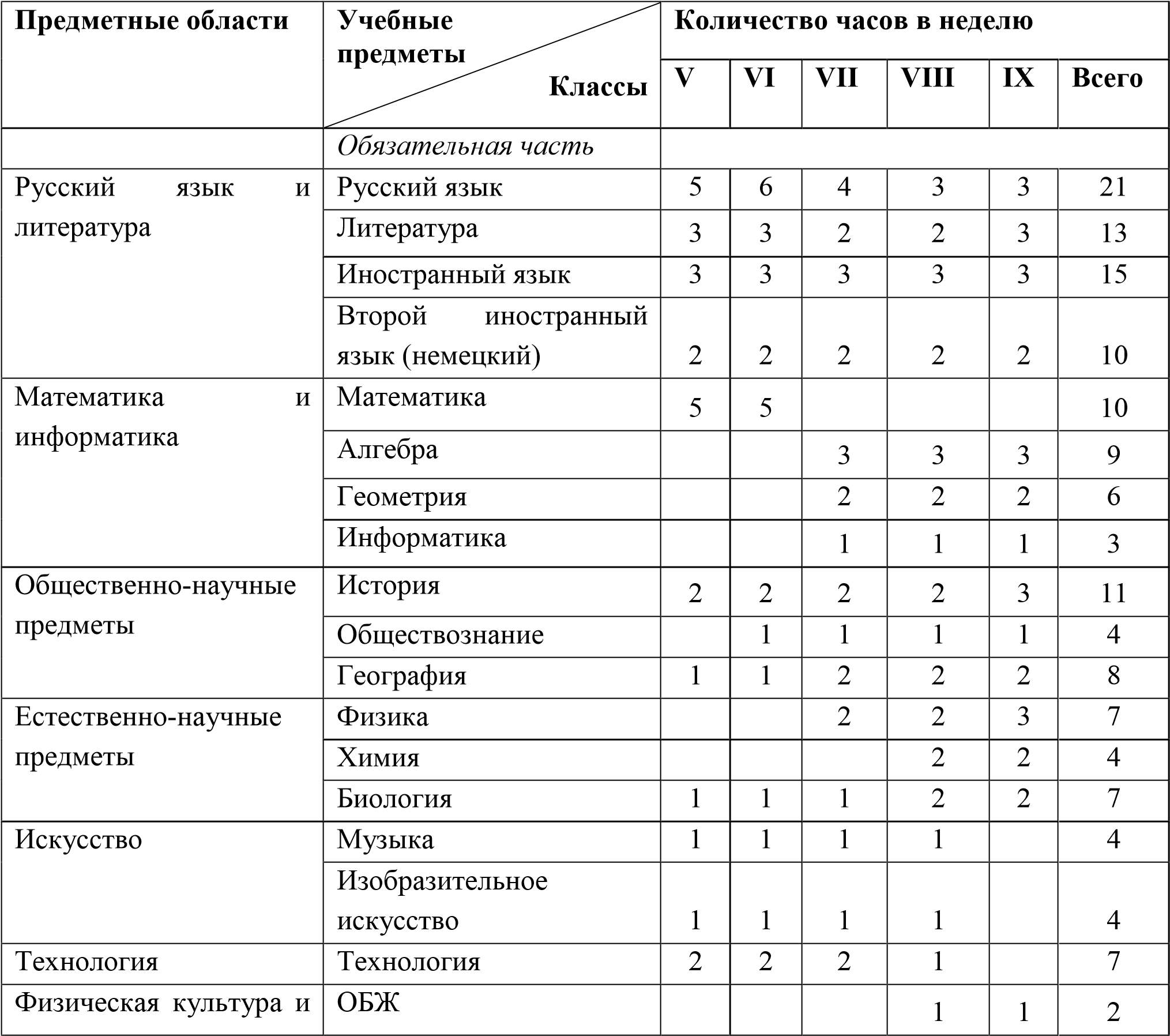 Составной частью учебного плана является внеурочная деятельность. Она осуществляется во второй половине дня по окончанию урочной деятельности, после динамической паузы.  Внеурочная деятельность организуется на основе оптимизационной модели, так как задействованы собственные ресурсы  школы  (учителя-предметники, классные руководители, педагог-психолог, педагог-библиотекарь). В период каникул для продолжения внеурочной деятельности используются возможности школьного лагеря, тематических лагерных смен, летних школ. Внеурочная деятельность в рамках ФГОС направлена на достижение планируемых результатов освоения основной образовательной программы, и реализуется через программу внеурочной деятельности. Программа внеурочной деятельности является механизмом, обеспечивающим взаимосвязь и преемственность общего и дополнительного образования, и способствует  формированию соответствующих предметных, метапредметных, социальных компетенций и личностного развития детей, проведения учебных курсов, обеспечивающих образовательные потребности и интересы обучающихся, в том числе этнокультурные. Содержание внеурочной деятельности сформировано с учетом запросов обучающихся и их родителей (законных представителей), учитывает особенности, образовательные потребности и интересы обучающихся и организуется по направлениям развития личности (до 1750 часов за пять лет обучения): спортивно-оздоровительное (2 часа), общекультурное (2 часа), общеинтеллектуальное (2 часа), духовно-нравственное (2 часа), социальное (2 часа).  Согласно требованиям Стандарта, для ее организации используются различные формы: экскурсии, кружки, студии, клубы, конкурсы, соревнования, игры, тренинги.   План внеурочной деятельности определяет состав и структуру направлений, формы организации, объем внеурочной деятельности на уровне основного общего образования с учетом индивидуальных особенностей и интересов обучающихся и возможностей школы. Цель организации внеурочной деятельности – обеспечение достижение обучающимися планируемых результатов освоения основной образовательной программы основного общего образования: создание условий для становления и развития личности обучающихся, формирования их общей культуры, духовно-нравственного, гражданского, социального, интеллектуального развития, самосовершенствования, обеспечивающего их социальную успешность, развития творческих способностей, сохранения и укрепления здоровья. Таким образом, основной целью организации внеурочной деятельности школы является формирование ключевых компетенций учащихся: информационной, коммуникативной, проблемной, кооперативной или компетенции по работе в сотрудничестве. Результат внеурочной деятельности - развитие на основе освоения универсальных учебных действий, познания и освоения мира  личности обучающегося, его активной учебнопознавательной деятельности, формирование его готовности к саморазвитию и непрерывному образованию.  Содержание занятий в рамках внеурочной деятельности формируется с учетом пожеланий обучающихся и их родителей (законных представителей).  При организации внеурочной деятельности обучающихся могут использоваться возможности организаций дополнительного образования, культуры, спорта. В период каникул для продолжения внеурочной деятельности могут использоваться возможности тематических лагерных смен. План внеурочной деятельности представляет собой описание целостной системы функционирования МАОУ Вагайская СОШ в сфере внеурочной деятельности. Содержание плана внеурочной деятельности. Количество часов, выделяемых на внеурочную деятельность, составляет в год  не более 350 часов. Для недопущения перегрузки обучающихся допускается перенос образовательной нагрузки, реализуемой через внеурочную деятельность, на периоды каникул, но не более 1/2 количества часов. Внеурочная деятельность в каникулярное время может реализовываться в рамках тематических программ (лагерь с дневным пребыванием на базе МАОУ Вагайская СОШ , поездках и т. д.). В соответствии с решением педагогического коллектива, по согласованию с Управляющим советом, с интересами и запросами детей и родителей в МАОУ Вагайская СОШ реализуется модель плана с преобладанием воспитательных мероприятий, включая осуществление педагогической поддержки социализации обучающихся и обеспечение их благополучия в пространстве школы (безопасности жизни и здоровья, безопасных межличностных отношений в учебных группах, профилактики неуспеваемости, профилактики различных рисков, возникающих в процессе взаимодействия школьника с окружающей средой, социальной защиты учащихся), в сочетании со внеурочной учебно-познавательной деятельностью по учебным предметам образовательной программы.  На деятельность ученических сообществ и воспитательные мероприятия еженедельно предусматривается от 2 до 3 часов, при этом при подготовке и проведении коллективных дел масштаба ученического коллектива или общешкольных мероприятий за 1–2 недели может быть использовано до 20 часов (бюджет времени, отведенного на реализацию плана внеурочной деятельности). Организация жизни ученических сообществ является важной составляющей внеурочной деятельности, направлена на формирование у школьников российской гражданской идентичности и таких компетенций, как: компетенции конструктивного, успешного и ответственного поведения в обществе с учетом правовых норм, установленных российским законодательством; социальная самоидентификация обучающихся посредством личностно значимой и общественно приемлемой деятельности, приобретение знаний о социальных ролях человека; компетенции в сфере общественной самоорганизации, участия в общественно значимой совместной деятельности. Организация жизни ученических сообществ будет происходить: в рамках внеурочной деятельности в ученическом классе, общешкольной внеурочной деятельности, в сфере школьного ученического самоуправления, участия в детско-юношеских общественных объединениях, созданных в школе и за ее пределами;  через приобщение обучающихся к общественной деятельности и школьным традициям, участие обучающихся в деятельности творческих объединений, благотворительных организаций;  через участие в экологическом просвещении сверстников, родителей, населения, в благоустройстве школы, класса, города, в ходе партнерства с общественными организациями и объединениями. В рамках реализации программы учебно-исследовательской и проектной деятельности внеурочная учебно-исследовательская деятельность учащихся: научно-исследовательская и реферативная работа, интеллектуальные марафоны, конференции и др. - является логическим продолжением урочной деятельности. Проектная деятельность является основным видом реализации приоритетных направлений внеурочной деятельности. Деятельность учащихся по выполнению индивидуальных и групповых проектов включается в  план внеурочной деятельности по соответствующему направлению развития личности. Формы организации учебно-исследовательской деятельности на внеурочных занятиях могут быть следующими: исследовательская практика обучающихся; образовательные экспедиции – поездки, экскурсии с четко обозначенными образовательными целями, программой деятельности, продуманными формами контроля. Образовательные экспедиции предусматривают активную образовательную деятельность школьников, в том числе и исследовательского характера; ученическое научно-исследовательское общество – форма внеурочной деятельности, которая сочетает работу над учебными исследованиями, коллективное обсуждение промежуточных и итоговых результатов, организацию круглых столов, дискуссий, дебатов, интеллектуальных игр, публичных защит, конференций и др., а также включает встречи с представителями науки и образования, экскурсии в учреждения науки и образования; участие обучающихся в олимпиадах, конкурсах, конференциях, в том числе дистанционных, предметных неделях, интеллектуальных марафонах предполагает выполнение ими учебных исследований или их элементов в рамках данных мероприятий. 3.1.1. Календарный учебный график Календарный 	учебный 	график 	состаляется 	с 	учетом 	мнений 	участников образовательных отношений, учетом региональных и этнокультурных традиций, с учетом плановых мероприятий учреждений культуры региона. При составлении календарного учебного графика  учитываются  различные подходы при составлении графика учебного процесса система организации учебного года: четвертная, триместровая, биместровая, модульная и др. Календарный учебный график реализации образовательной программы составляется  в соответствии с Федеральным законом «Об образовании в Российской Федерации» (п. 10, ст. 2). Календарный учебный график реализации образовательной программы составляется образовательной организацией самостоятельно с учетом требований СанПиН и мнения участников образовательного процесса. Календарный учебный график определяет чередование учебной деятельности   (урочной и внеурочной) и плановых перерывов при получении образования для отдыха и иных социальных целей (каникул) по календарным периодам учебного года: даты начала и окончания учебного года; продолжительность учебного года, четвертей; сроки и продолжительность каникул; сроки проведения промежуточных аттестаций. Учебный год начинается 1 сентября, заканчивается не позднее 31 мая. Продолжительность учебного года:  5-9 классы – 34 недели, продолжительность учебных четвертей: 1 четверть – 8 недель, 2 четверть – 8 недель, 3 четверть – 10 недель, 4 четверть – 8 недель.      Продолжительность каникул в течение учебного года составляет не менее 30 календарных дней.  Промежуточная аттестация: Формы и предметы промежуточного   контроля определяются в соответствии со школьным Положением о формах, периодичности и порядке текущего контроля успеваемости и промежуточной аттестации обучающихся. Годовая промежуточная аттестация проводится в мае в течение 15 дней до окончания учебного года. Итоговая аттестация: Сроки проведения государственной итоговой аттестации обучающихся, освоивших общеобразовательные 	программы 	основного 	 	 	общего	образования, 	ежегодно устанавливается приказами Федеральной службы по надзору в сфере образования и науки Российской Федерации. Режим работы школы: 5 -дневная учебная неделя. Шестой день недели (суббота) используется для организации и проведения внеклассных занятий, платных образовательных услуг и консультаций. Продолжительность урока: для 5-9 классов  - 45 минут. Учебные занятия проводятся в одну смену.3.1.2. План внеурочной деятельности План внеурочной деятельности представляет собой описание целостной системы функционирования образовательной организации в сфере внеурочной деятельности и может включать в себя: ‒ план организации деятельности ученических сообществ (подростковых коллективов), в том числе ученических классов, разновозрастных объединений по интересам, клубов; детских, подростковых и юношеских общественных объединений, организаций и т. д.;  ‒ план внеурочной деятельности по учебным предметам образовательной программы (предметные кружки, факультативы, школьные олимпиады по предметам программы основной школы); ‒ план организационного обеспечения учебной деятельности (ведение организационной и учебной документации, организационные собрания, взаимодействие с родителями по обеспечению успешной реализации образовательной программы и т. д.); ‒ план работы по организации педагогической поддержки обучающихся (проектирование индивидуальных образовательных маршрутов, работа тьюторов, педагогов психологов); ‒ план работы по обеспечению благополучия обучающихся в пространстве общеобразовательной школы (безопасности жизни и здоровья школьников, безопасных межличностных отношений в учебных группах, профилактики неуспеваемости, профилактики различных рисков, возникающих в процессе взаимодействия школьника с окружающей средой, социальной защиты учащихся);  ‒ план воспитательных мероприятий.  Составной частью учебного плана является внеурочная деятельность. Она осуществляется во второй половине дня по окончанию урочной деятельности, после динамической паузы.  Внеурочная деятельность организуется на основе оптимизационной модели, так как  задействованы  собственные ресурсы  школы  (учителя-предметники, классные руководители, педагог-библиотекарь). В период каникул для продолжения внеурочной деятельности  используются возможности школьного  лагеря, тематических лагерных смен, летних школ. Внеурочная деятельность в рамках ФГОС направлена на достижение планируемых результатов освоения основной образовательной программы, и реализуется через программу внеурочной деятельности. Программа внеурочной деятельности является механизмом, обеспечивающим взаимосвязь и преемственность общего и дополнительного образования, и способствует  формированию соответствующих предметных, метапредметных, социальных компетенций и личностного развития детей, проведения учебных курсов, обеспечивающих образовательные потребности и интересы обучающихся, в том числе этнокультурные. Содержание внеурочной деятельности сформировано с учетом запросов обучающихся и их родителей (законных представителей), учитывает особенности, образовательные потребности и интересы обучающихся и организуется по направлениям развития личности (до 1750 часов за пять лет обучения): спортивно-оздоровительное (2часа), общекультурное (2 часа), общеинтеллектуальное (2 часа), духовно-нравственное (2 часа), социальное (2 часа).  Согласно требованиям Стандарта,  для ее организации используются различные формы: экскурсии, кружки, студии, клубы, конкурсы, соревнования, игры, тренинги.   План внеурочной деятельности определяет состав и структуру направлений, формы организации, объем внеурочной деятельности на уровне основного общего образования с учетом индивидуальных особенностей и интересов обучающихся и возможностей школы. Цель организации внеурочной деятельности – обеспечение достижение обучающимися планируемых результатов освоения основной образовательной программы основного общего образования: создание условий для становления и развития личности обучающихся, формирования их общей культуры, духовно-нравственного, гражданского, социального, интеллектуального развития, самосовершенствования, обеспечивающего их социальную успешность, развития творческих способностей, сохранения и укрепления здоровья. Таким образом, основной целью организации внеурочной деятельности школы является формирование ключевых компетенций учащихся: информационной, коммуникативной, проблемной, кооперативной или компетенции по работе в сотрудничестве. Результат внеурочной деятельности - развитие на основе освоения универсальных учебных действий, познания и освоения мира  личности обучающегося, его активной учебнопознавательной деятельности, формирование его готовности к саморазвитию и непрерывному образованию.  Содержание занятий в рамках внеурочной деятельности формируется с учетом пожеланий обучающихся и их родителей (законных представителей).  При организации внеурочной деятельности обучающихся могут использоваться возможности организаций дополнительного образования, культуры, спорта. В период каникул для продолжения внеурочной деятельности могут использоваться возможности тематических лагерных смен. План внеурочной деятельности представляет собой описание целостной системы функционирования  Первомайской  СОШ в сфере внеурочной деятельности. Содержание плана внеурочной деятельности. Количество часов, выделяемых на внеурочную деятельность, составляет в год  не более 350 часов. Для недопущения перегрузки обучающихся допускается перенос образовательной нагрузки, реализуемой через внеурочную деятельность, на периоды каникул, но не более 1/2 количества часов. Внеурочная деятельность в каникулярное время может реализовываться в рамках тематических программ (лагерь с дневным пребыванием на базе Первомайская  СОШ, поездках и т. д.). В соответствии с решением педагогического коллектива, по согласованию с Управляющим советом, с интересами и запросами детей и родителей в Первомайской СОШ реализуется модель плана с преобладанием воспитательных мероприятий, включая осуществление педагогической поддержки социализации обучающихся и обеспечение их благополучия в пространстве школы (безопасности жизни и здоровья, безопасных межличностных отношений в учебных группах, профилактики неуспеваемости, профилактики различных рисков, возникающих в процессе взаимодействия школьника с окружающей средой, социальной защиты учащихся), в сочетании со внеурочной учебнопознавательной деятельностью по учебным предметам образовательной программы.  На деятельность ученических сообществ и воспитательные мероприятия еженедельно предусматривается от 2 до 3 часов, при этом при подготовке и проведении коллективных дел масштаба ученического коллектива или общешкольных мероприятий за 1–2 недели может быть использовано до 20 часов (бюджет времени, отведенного на реализацию плана внеурочной деятельности). Организация жизни ученических сообществ является важной составляющей внеурочной деятельности, направлена на формирование у школьников российской гражданской идентичности и таких компетенций, как: компетенции конструктивного, успешного и ответственного поведения в обществе с учетом правовых норм, установленных российским законодательством; социальная самоидентификация обучающихся посредством личностно значимой и общественно приемлемой деятельности, приобретение знаний о социальных ролях человека; компетенции в сфере общественной самоорганизации, участия в общественно значимой совместной деятельности. Организация жизни ученических сообществ будет происходить: в рамках внеурочной деятельности в ученическом классе, общешкольной внеурочной деятельности, в сфере школьного ученического самоуправления, участия в детско-юношеских общественных объединениях, созданных в школе и за ее пределами;  через приобщение обучающихся к общественной деятельности и школьным традициям, участие обучающихся в деятельности творческих объединений, благотворительных организаций;  через участие в экологическом просвещении сверстников, родителей, населения, в благоустройстве школы, класса, города, в ходе партнерства с общественными организациями и объединениями. В рамках реализации программы учебно-исследовательской и проектной деятельности внеурочная учебно-исследовательская деятельность учащихся: научно-исследовательская и реферативная работа, интеллектуальные марафоны, конференции и др. - является логическим продолжением урочной деятельности. Проектная деятельность является основным видом реализации приоритетных направлений внеурочной деятельности. Деятельность учащихся по выполнению индивидуальных и групповых проектов включается в  план внеурочной деятельности по соответствующему направлению развития личности. Формы организации учебно-исследовательской деятельности на внеурочных занятиях могут быть следующими: исследовательская практика обучающихся; образовательные экспедиции – поездки, экскурсии с четко обозначенными образовательными целями, программой деятельности, продуманными формами контроля. Образовательные экспедиции предусматривают активную образовательную деятельность школьников, в том числе и исследовательского характера; ученическое научно-исследовательское общество – форма внеурочной деятельности, которая сочетает работу над учебными исследованиями, коллективное обсуждение промежуточных и итоговых результатов, организацию круглых столов, дискуссий, дебатов, интеллектуальных игр, публичных защит, конференций и др., а также включает встречи с представителями науки и образования, экскурсии в учреждения науки и образования; участие обучающихся в олимпиадах, конкурсах, конференциях, в том числе дистанционных, предметных неделях, интеллектуальных марафонах предполагает выполнение ими учебных исследований или их элементов в рамках данных мероприятий. Целью спортивно-оздоровительного направления является формирование знаний, установок, личностных ориентиров и норм поведения, обеспечивающих сохранение и укрепление физического, психологического и социального здоровья обучающихся на уровне основного общего образования как одной из ценностных составляющих, способствующих познавательному и эмоциональному развитию ребенка, достижению планируемых результатов освоения Основной образовательной программы основного общего образования. Данное направление представлено в учебном плане  спортивными секциями «Чемпион», «Шахматы». В рамках внеаудиторных занятий (1час) проводятся прогулки, спортивно-оздоровительные мероприятия, профилактические акции, Дни здоровья. Целью общекультурного направления является формирование и развитие эстетических потребностей, ценностей и чувств, уважительного отношения к истории и культуре других народов, сохранения и развития культурного разнообразия и наследия многонационального народа Российской Федерации, овладения духовными ценностями и культурой многонационального народа России. Направление представлено программи кружков: «Лего-конструирование»,  «Рукодельница»,  «Туристы и краеведы», «Художественная обработка древесины» В рамках внеаудиторных занятий (1 час) проводятся коллективные творческие дела и общешкольные мероприятия в рамках плана учебно-воспитательной работы школы, организуется посещение концертов, выставок, музеев, спектаклей,  экскурсии. Общеинтеллектуальное направление обеспечивает формирование мотивации к обучению и познанию, развитие творческого потенциала, познавательных мотивов, обогащение форм взаимодействия со сверстниками и взрослыми в познавательной деятельности. Направление представлено кружками: «Хочу всё знать», «Юный программист», «Юный журналист», «Физика вокруг нас», «Олимпионик», «Физика наука чудес», «Основы экологии».В рамках внеаудиторных занятий (1 час) проводятся олимпиады и конкурсы различного уровня, в том числе дистанционные, конференции. Духовно-нравственное направление обеспечивает развитие и воспитание обучающихся, предусматривающее принятие ими моральных норм, нравственных установок, национальных ценностей, становление их гражданской идентичности как основы развития гражданского общества. Воспитание и развитие качеств личности, отвечающих требованиям информационного общества, инновационной экономики, задачам построения демократического гражданского общества на основе толерантности, диалога культур и уважения многонационального, поликультурного и поликонфессионального состава российского общества. «Основы духовно-нравственной культуры народов России» (далее ОДНКНР)  являются логическим продолжением предметной области (учебного предмета) ОРКСЭ начальной школы. Духовно-нравственное направление представлено кружком: «Художественная обработка древесины», общешкольными и  классными мероприятиями. В рамках внеаудиторных занятий (1 час) проводятся классные часы, единые тематические уроки, беседы, военно-патриотические  акции, месячники, организуется посещение спектаклей и кинофильмов с последующим обсуждением. Социальное направление создает основу для самостоятельного успешного усвоения обучающимися новых знаний, умений, компетенций, видов и способов деятельности в социальном пространстве. Повышает ценностно-смысловые установки обучающихся, отражающие их индивидуально-личностные позиции, формирование целостного, социально ориентированного взгляда на мир в его органичном единстве и разнообразии природы. Направление представлено кружком  «Волонтёрскоедвижение»  отряд «ВИТА» .В рамках внеаудиторных занятий для учащихся организуется общественно-полезная деятельность, участие в социально-значимых акциях. Деятельность обучающихся по выполнению индивидуальных и групповых проектов включена в  план внеурочной деятельности по соответствующему направлению развития личности. Содержание плана внеурочной деятельности. Количество часов, выделяемых на внеурочную деятельность, составляет за 5 лет обучения на этапе основной школы не более 1750 часов, в год – не более 350 часов. Величина недельной образовательной нагрузки (количество занятий), реализуемой через внеурочную деятельность, определяется за пределами количества часов, отведенных на освоение обучающимися учебного плана, но не более 10 часов. Для недопущения перегрузки обучающихся допускается перенос образовательной нагрузки, реализуемой через внеурочную деятельность, на периоды каникул, но не более 1/2 количества часов. Внеурочная деятельность в каникулярное время может реализовываться в рамках тематических программ (лагерь с дневным пребыванием на базе МАОУ Вагайская СОШ поездках и т. д.). При этом расходы времени на отдельные направления плана внеурочной деятельности могут отличаться: ‒ на деятельность ученических сообществ и воспитательные мероприятия целесообразно еженедельно предусмотреть от 2 до 3 часов, при этом при подготовке и проведении коллективных дел масштаба ученического коллектива или общешкольных мероприятий за 1–2 недели может быть использовано до 20 часов (бюджет времени, отведенного на реализацию плана внеурочной деятельности); ‒ на внеурочную деятельность по учебным предметам еженедельно – от 1 до 2 часов,  ‒ на организационное обеспечение учебной деятельности еженедельно – до 1 часа,  	‒ на 	осуществление 	педагогической 	поддержки 	социализации 	обучающихся еженедельно – от 1 до 2 часов,  ‒ на обеспечение благополучия школьника еженедельно – от 1 до 2 часов.  В зависимости от задач на каждом этапе реализации примерной образовательной программы количество часов, отводимых на внеурочную деятельность, может изменяться. Так, например, в 5 классе для обеспечения адаптации обучающихся к изменившейся образовательной ситуации может быть выделено больше часов, чем в 6 или 7 классе, либо в 8 классе – в связи с организацией предпрофильной подготовки и т. д. Выделение часов на внеурочную деятельность может различаться в связи необходимостью преодоления противоречий и разрешения проблем, возникающих в том или ином ученическом коллективе. В зависимости от решения педагогического коллектива, родительской общественности, интересов и запросов детей и родителей в образовательной организации могут реализовываться различные модели примерного плана внеурочной деятельности: модель плана с преобладанием общественной самоорганизации обучающихся; модель плана с преобладанием педагогической поддержки обучающихся; модель плана с преобладанием работы по обеспечению благополучия обучающихся в пространстве общеобразовательной школы; модель плана с преобладанием воспитательных мероприятий;  модель плана с преобладанием учебно-познавательной деятельности, когда наибольшее внимание уделяется внеурочной деятельности по учебным предметам и организационному обеспечению учебной деятельности. Организация жизни ученических сообществявляется важной составляющей внеурочной деятельности, направлена на формирование у школьников российской гражданской идентичности и таких компетенций, как: компетенции конструктивного, успешного и ответственного поведения в обществе с учетом правовых норм, установленных российским законодательством; социальная самоидентификация обучающихся посредством личностно значимой и общественно приемлемой деятельности, приобретение знаний социальных ролях человека; компетенции в сфере общественной самоорганизации, участия в общественно значимой совместной деятельности. Организация жизни ученических сообществ может происходить: в рамках внеурочной деятельности в ученическом классе, общешкольной внеурочной деятельности, в сфере школьного ученического самоуправления, участия в детско-юношеских общественных объединениях, созданных в школе и за ее пределами;  через приобщение обучающихся к общественной деятельности и школьным традициям, участие обучающихся в деятельности производственных, творческих объединений, благотворительных организаций;  через участие в экологическом просвещении сверстников, родителей, населения, в благоустройстве школы, класса, сельского поселения, города, в ходе партнерства с общественными организациями и объединениями. 3.2. Система условий реализации основной образовательной программы 3.2.1. Описание кадровых условий реализации основной образовательной программы основного общего образования  Требования к кадровым условиям реализации основной образовательной программы основного общего образования включают: укомплектованность образовательного учреждения педагогическими, руководящими и иными работниками; уровень квалификации педагогических и иных работников образовательного учреждения; непрерывность профессионального развития педагогических работников образовательного учреждения. МАОУ Вагайская СОШ полностью укомплектовано педагогическими кадрами.  Кадровый состав призван обеспечить создание учебной и предметно-деятельностной среды в условиях реализации ФГОС, содействующей освоению основной образовательной программы. Педагогические кадры основной школы имеют базовое профессиональное образование и необходимую квалификацию. В их компетентность входит осуществление обучения и воспитания школьников с учетом психолого-педагогическихособенностей развития детей 11-15 лет, использование современных образовательных технологий, в том числе технологии деятельностного метода, информационно-коммуникационных технологий обучения, способность эффективно применять учебно-методические, информационные и иные ресурсы реализации основной образовательной программы основного общего образования, постоянно развиваться в профессиональном отношении.  Кадровое обеспечение реализации основной образовательной программы основного общего образования  МАОУ Вагайская СОШ Кадровое обеспечение реализации основной образовательной программы основного общего образования  Первомаская СОШ, филиал МАОУ Вагайской СОШМАОУ Вагайская СОШ укомплектована кадрами, имеющими необходимую квалификацию для решения задач, определѐнных основной образовательной программой образовательного учреждения, способными к инновационной профессиональной деятельности. Должностные инструкции работников ОУ, содержащие конкретный перечень должностных обязанностей работников, с учѐтом особенностей организации труда и управления, а также прав, ответственности и компетентности работников образовательного учреждения, переработаны с учетом требований ФГОС ООО и Единого квалификационного справочника должностей руководителей, специалистов и служащих (раздел «Квалификационные характеристики должностей работников образования»).  Создано нормативно-правовое, информационно-методическое, организационно-содержательное обеспечение системы развития и повышения профессиональной компетентности педагогов. В школе сложилась система сопровождения педагога в процессе его профессионального развития, опирающаяся на принципы дифференциации и индивидуализации, включающей самообразование, аттестационные процессы, курсы повышения квалификации, в том числе с использованием дистанционного образования, обмен педагогическим опытом, активные формы творческого взаимодействия субъектов образовательного процесса. МАОУ Вагайская СОШ осуществляет комплексное взаимодействие с образовательными учреждениями района. Педагоги школы имеют возможность участвовать в  обучающих семинарах и мастер-классах в школах района, города Тобольска, ТОГИРРО по вопросам внедрения ФГОС ООО, использовании современного учебно-наглядного оборудования в учебном процессе. 	МАОУ 	Вагайская СОШ 		 	укомплектована 	вспомогательным 	персоналом. Профессиональное развитие и повышение квалификации педагогических работников.  Основным условием формирования и наращивания необходимого и достаточного кадрового потенциала образовательной организации является обеспечение в соответствии с новыми образовательными реалиями и задачами адекватности системы непрерывного педагогического образования происходящим изменениям в системе образования в целом. План-график проведения аттестации педагогических работников в целях подтверждения соответствия занимаемой должности МАОУ Вагайской СОШ на период 2017-2022 гг План-график проведения аттестации педагогических работников в целях установления квалификационной категории (высшей, первой)   МАОУ Вагайской СОШ на период 2017-2022 гг План-график проведения аттестации педагогических работников в целях подтверждения соответствия занимаемой должности Первомайской СОШ филиал МАОУ Вагайской СОШ на период 2017-2022 гг План-график проведения аттестации педагогических работников в целях установления квалификационной категории (высшей, первой)   Первомайской СОШ филиал МАОУ Вагайской СОШ на период 2017-2022 гг Для достижения результатов основной образовательной программы в ходе ее реализации предполагается оценка качества и результативности деятельности педагогических работников с целью коррекции их деятельности, а также определения стимулирующей части фонда оплаты труда. Критерии оценки результативности деятельности педагогических работников. Показатели и индикаторы оценки результативности деятельности разработаны образовательной организацией на основе планируемых результатов (в том числе для междисциплинарных программ) и в соответствии со спецификой основной образовательной программы. Они отражают динамику образовательных достижений обучающихся, в том числе формирования УУД, а также активность и результативность их участия во внеурочной деятельности, образовательных, творческих и социальных, в том числе разновозрастных, проектах, школьном самоуправлении, волонтерском движении. Обобщенная оценка личностных результатов учебной деятельности обучающихся может осуществляться в ходе различных мониторинговых исследований. При оценке качества деятельности педагогических работников могут учитываться востребованность услуг учителя (в том числе внеурочных) учениками и родителями; использование учителями современных педагогических технологий, в том числе ИКТ и здоровьесберегающих; участие в методической и научной работе; распространение передового педагогического опыта; повышение уровня профессионального мастерства; работа учителя по формированию и сопровождению индивидуальных образовательных траекторий обучающихся; руководство проектной деятельностью обучающихся; взаимодействие со всеми участниками образовательного процесса и др.  Ожидаемый результат повышения квалификации – профессиональная готовность работников образования к реализации ФГОС ООО: ‒ обеспечение оптимального вхождения работников образования в систему ценностей современного образования; ‒ освоение новой системы требований к структуре основной образовательной программы, результатам ее освоения и условиям реализации, а также системы оценки итогов образовательной деятельности обучающихся; ‒ овладение учебно-методическими и информационно-методическими ресурсами, необходимыми для успешного решения задач ФГОС ООО. Одним из условий готовности образовательной организации к введению ФГОС ООО является создание системы методической работы, обеспечивающей сопровождение деятельности педагогов на всех этапах реализации требований ФГОС ООО. Организация методической работы может планироваться по следующей форме: мероприятия, сроки исполнения, ответственные, подведение итогов, обсуждение результатов (но не ограничиваться этим). При этом могут быть использованы мероприятия: Семинары, посвященные содержанию и ключевым особенностям ФГОС ООО. Тренинги для педагогов с целью выявления и соотнесения собственной профессиональной позиции с целями и задачами ФГОС ООО. Заседания методических объединений учителей, воспитателей по проблемам введения ФГОС ООО. Конференции участников образовательного процесса и социальных партнеров образовательной организации по итогам разработки основной образовательной программы, ее отдельных разделов, проблемам апробации и введения ФГОС ООО. Участие педагогов в разработке разделов и компонентов основной образовательной программы образовательной организации. Участие педагогов в разработке и апробации оценки эффективности работы в условиях внедрения ФГОС ООО и новой системы оплаты труда. Участие педагогов в проведении мастер-классов, круглых столов, стажерских площадок, «открытых» уроков, внеурочных занятий и мероприятий по отдельным направлениям введения и реализации ФГОС ООО.  Подведение итогов и обсуждение результатов мероприятий могут осуществляться в разных формах: совещания при директоре, заседания педагогического и методического советов, решения педагогического совета, презентации, приказы, инструкции, рекомендации, резолюции и т. д.  3.2.2. Психолого-педагогические условия реализации основной образовательной программы основного общего образования Требованиями ФГОС к психолого-педагогическим условиям реализации основной образовательной программы основного общего образования являются: обеспечение преемственности содержания и форм организации образовательного процесса по отношению к уровню начального общего образования с учетом специфики возрастного психофизического развития обучающихся, в том числе особенностей перехода из младшего школьного возраста в подростковый; обеспечение вариативности направлений и форм, а также диверсификации уровней психолого-педагогического сопровождения участников образовательного процесса; формирование и развитие психолого-педагогической компетентности участников образовательного процесса. Преемственность содержания и форм организации образовательного процесса по отношению к  уровню начального общего образования с учетом специфики возрастного психофизического развития обучающихся, в том числе особенностей перехода из младшего школьного возраста в подростковый, могут включать: учебное сотрудничество, совместную деятельность, разновозрастное сотрудничество, дискуссию, тренинги, групповую игру, освоение культуры аргументации, рефлексию, педагогическое общение, а также информационно-методическое обеспечение образовательно-воспитательного процесса. При организации психолого-педагогического сопровождения участников образовательного процесса на уровне основного общего образования можно выделить следующие уровни психолого-педагогического сопровождения: индивидуальное, групповое, на уровне класса, на уровне образовательной организации.  Основными формами психолого-педагогического сопровождения могут выступать: диагностика, направленная на определение особенностей статуса обучающегося, которая может проводиться на этапе перехода ученика на следующийуровень образования и в конце каждого учебного года; консультирование педагогов и родителей, которое осуществляется учителем и психологом с учетом результатов диагностики, а также администрацией образовательной организации; профилактика, экспертиза, развивающая работа, просвещение, коррекционная работа, осуществляемая в течение всего учебного времени. К основным направлениям психолого-педагогического сопровождения можно отнести: сохранение и укрепление психологического здоровья; мониторинг возможностей и способностей обучающихся; психолого-педагогическую поддержку участников олимпиадного движения;  формирование у обучающихся понимания ценности здоровья и безопасного образа жизни; развитие экологической культуры; выявление и поддержку детей с особыми образовательными потребностями и особыми возможностями здоровья; формирование коммуникативных навыков в разновозрастной среде и среде сверстников; поддержку детских объединений и ученического самоуправления; выявление и поддержку детей, проявивших выдающиеся способности. Для оценки профессиональной деятельности педагога в образовательной организации возможно использование различных методик оценки психолого-педагогической компетентности участников образовательного процесса. 3.2.3. Финансово-экономические условия реализации основной образовательной программы основного общего образования Финансовое обеспечение реализации образовательной программы основного общего образования опирается на исполнение расходных обязательств, обеспечивающих государственные гарантии прав на получение бесплатного общедоступного основного общего образования на основе нормативного подушевого финансирования. Объем действующих расходных обязательств отражается в задании учредителя образовательному учреждению по оказанию государственных (муниципальных) образовательных услуг в соответствии с требованиями федеральных государственных образовательных стандартов общего образования. Задание учредителя обеспечивает соответствие показателей объѐмов и качества предоставляемых образовательным учреждением услуг (выполнения работ) размерам направляемых на эти цели средств бюджета. Применение принципа нормативного подушевого финансирования на уровне образовательного учреждения заключается в определении стоимости базовой бюджетной образовательной услуги в образовательном учреждении не ниже уровня фактически сложившейся стоимости в предыдущем финансовом году. Ежегодный объем финансирования мероприятий уточняется при формированиибюджета и включает: расходы на оплату труда работников, реализующих образовательную программу основного общего образования; расходы на приобретение учебников и учебных пособий, средств обучения, расходных материалов, канцелярских товаров, оплату услуг связи в части расходов, связанных с подключением к информационной сети Интернет и платой за пользование этой сетью; хозяйственные нужды и расходы на обучение, повышение квалификации педагогического и административно-управленческого персонала и прочее. МАОУ Вагайская СОШ  самостоятельно определяет и отражает в своих  локальных актах: соотношение базовой и стимулирующей частей фонда оплаты труда; соотношение фонда оплаты труда педагогического, административно-управленческого и учебно-вспомогательного персонала; соотношение общей и специальной частей внутри базовой части фонда оплаты труда; порядок распределения стимулирующей части фонда оплаты труда в соответствии с региональными и муниципальными нормативными актами. Размеры, порядок и условия осуществления стимулирующих выплат определяются соответствующим Положением, в котором определены критерии и показатели результативности и качества. В них включаются: динамика и результативность учебных достижений обучающихся, активность их участия во внеурочной деятельности; использование учителями современных педагогических технологий, в том числе здоровьесберегающих, участие в методической работе, распространение передового педагогического опыта; повышение уровня профессионального мастерства.  В распределении стимулирующей части фонда оплаты труда учитывается мнение Управляющего совета школы. Для обеспечения требований ФГОС на основе проведѐнного анализа  материально- технических условий реализации ООП ООО администрацией школы:проведен экономический расчет стоимости обеспечения требований ФГОС по каждой позиции;установлен предмет закупок, количество и стоимость пополняемого оборудования, перечень работ для обеспечения требований к условиям реализации ООП ООО; распределено по годам освоение средств модернизации на обеспечение требований к условиям реализации ООП ООО в соответствии с ФГОС. При разработке программы образовательной организации в части обучения детей с ОВЗ, финансовое обеспечение реализации образовательной программы основного общего образования для детей с ОВЗ учитывает расходы необходимые для коррекции нарушения развития.         Финансово-экономическое обеспечение введения ФГОС ООО 3.2.4. Материально-технические условия реализации основной образовательной программы основного общего образования Требования к материально-техническим условиям обеспечивают: возможность достижения обучающимися установленных Стандартом требований к результатам освоения основной образовательной программы основного общего образования; соблюдение 	санитарно-гигиенических 	норм 	образовательного 	процесса (требования к водоснабжению, канализации, освещению, воздушно-тепловому режиму и т. д.); санитарно-бытовых условий (наличие оборудованных гардеробов, санузлов, мест личной гигиены и т. д.); социально-бытовых условий (наличие оборудованного рабочего места, учительской) пожарной и электробезопасности; требований охраны труда; своевременных сроков и необходимых объемов текущего и капитального ремонта. Материально-техническая база реализации основной образовательной программы основного 	общего 	образования 	соответствует 	действующим 	санитарным 	и противопожарным нормам, нормам охраны труда работников образовательного учреждения. Материально-техническое обеспечение образовательного процесса Общая площадь зданий Первомайской СОШ, филиал МАОУ Вагайская СОШ – 1603,2 кв.м., в том числе учебная 318,18 кв.м, площадь спортивных сооружений 280,81 кв.м, площадь библиотек 19,91 кв.м. Плащадь земельного участка 24522 кв.м, в том числе площадь физкультурно-спортивной зоны 4530кв.м. В составе используемых помещений  учебных кабинетов, из них оборудованы стационарными интерактивными досками - 1. Из числа учебных кабинетов специализированных кабинетов и лабораторий - 7 (1 кабинет химии и биологии, 1  физики,   1 технологии (дев.), 1 технологии (мал.), 1  компьютерны1 класс, административн-ослужебные помещения.            Имеющееся оборудование специализированных кабинетов (аппаратура, наглядные пособия, реактивы, лабораторная посуда и т.д.) отвечает предъявляемым требованиям.            Питание учащихся и сотрудников организовано в столовой школы на 60 посадочных мест. Медицинское обслуживание осуществляется через ГБУЗ ТО «ОКБ №2» на условиях договора о предоставлении медицинских услуг.           Для занятий физической культурой и спортом, а также для физкультурно-оздоровительной работы используются  спортивный зал,  современные спортивные площадки на территории школы (стадион с футбольным полем, беговая дорожка, баскетбольная/волейбольная площадка, детская площадка). В зданиях школы оборудованы гардеробы, санузлы для мальчиков, девочек и сотрудников. При создании образовательного пространства в Первомайской СОШ, филиал МАОУ Вагайской  СОШ соблюдаются все санитарно-гигиенические нормы к водоснабжению, освещению, канализации, воздушно-тепловому режиму, пожарной и электробезопасности, охраны труда. Учебно-методическое обеспечение           В школе имеется библиотека ,раздел периодической литературы, книжный фонд.Общий фонд библиотеки составляет 5298 экземпляров,  в том числе  учебной – 2582 экземпляров. Библиотека располагает учебниками и учебными пособиями в достаточном количестве. Имеется 35 наименование цифровых образовательных ресурсов, 35 наименований региональных и центральных изданий (газет и журналов). Информационно-техническое оснащение В организации образовательного процесса используются новые информационные технологии. Во всех кабинетах обеспечен доступ к сети Интернет, используются цифровые образовательные ресурсы. В каждом кабинете рабочее место учителя компьютеризировано. Технические средства обеспечения образовательного процессаОбеспечение безопасности        Общее количество зданий школы 1. Расположен в типовом, одноэтажном, кирпричном заднии по адресу: п Первомайский, ул.Школьная д.11а. Проектная мощность 60 человек. Водоснабжение (холодное и горячее), канализация, отопление централизованные. Порядок размещения помещений соответствует типовому проекту. Территория зданий школы ограждена, имеется наружное электрическое освещение. Здания школы ежегодно весной и осенью подвергается осмотру, что подтверждается наличием соответствующих актов. Замечаний и нарушений по эксплуатации зданий не установлено. Планово осуществляется экспертиза санитарно-гигиенических условий пребывания обучающихся и работающих в общеобразовательном учреждении, проведение замеров освещенности, шума, ионизации, вибрации, циркуляции воздуха, проверка температурного режима, проведение анализа воды. Показатели соответствуют требованиям СанПиН.        Условия осуществления образовательного процесса соответствуют требованиям СанПиН, охраны труда и противопожарной безопасности, что подтверждено положительными заключениями надзорных органов. Образовательное учреждение оснащено техническими средствами охраны: система пожарной сигнализации и оповещения людей о пожаре. В школе осуществляется круглосуточная охрана ЧОП, что дает возможность предотвратить проникновение посторонних лиц в здания школы. Запись всех посетителей осуществляется в специальном журнале, при предъявлении документа, удостоверяющего личность. Сменность занятий: 1 смены. МАОУ Вагайская СОШ имеет:3.2.5. Информационно-методические условия реализации основной образовательной программы основного общего образования Под информационно-образовательной средой (ИОС) понимается открытая педагогическая система, сформированная на основе разнообразных информационных образовательных ресурсов, современных информационно-телекоммуникационных средств и педагогических технологий, направленных на формирование творческой, социально активной личности, а также компетентность участников образовательного процесса в решении учебно-познавательных и профессиональных задач с применением информационно-коммуникационных технологий (ИКТ-компетентность), наличие служб поддержки применения ИКТ. Создаваемая в образовательной организации ИОС строится в соответствии со следующей иерархией: единая информационно-образовательная среда страны; единая информационно-образовательная среда региона; информационно-образовательная среда образовательной организации; предметная информационно-образовательная среда; информационно-образовательная среда УМК; информационно-образовательная среда компонентов УМК; информационно-образовательная среда элементов УМК. Основными элементами ИОС являются: информационно-образовательные ресурсы в виде печатной продукции; информационно-образовательные ресурсы на сменных оптических носителях; информационно-образовательные ресурсы сети Интернет; вычислительная и информационно-телекоммуникационная инфра-структура; прикладные программы, в том числе поддерживающие администрирование и финансово-хозяйственную деятельность образовательной организации (бухгалтерский учет, делопроизводство, кадры и т. д.). Необходимое для использования ИКТ оборудование отвечает современным требованиям и обеспечивать использование ИКТ: в учебной деятельности; во внеурочной деятельности; в исследовательской и проектной деятельности; при измерении, контроле и оценке результатов образования; в административной деятельности, включая дистанционное взаимодействие всех участников образовательного процесса, в том числе в рамках дистанционного образования, а также дистанционное взаимодействие образовательной организации с другими организациями социальной сферы и органами управления. Учебно-методическое и информационное оснащение образовательного процесса обеспечивает возможность: реализации 	индивидуальных 	образовательных 	планов обучающихся, осуществления их самостоятельной образовательной деятельности; ввода русского и иноязычного текста, распознавания сканированного текста; создания текста на основе расшифровки аудиозаписи; использования средств орфографического и синтаксического контроля русского текста и текста на иностранном языке; редактирования и структурирования текста средствами текстового редактора; записи и обработки изображения (включая микроскопические, телескопические и спутниковые изображения) и звука при фиксации явлений в природе и обществе, хода образовательного процесса; переноса информации с нецифровых носителей (включая трехмерные объекты) в цифровую среду (оцифровка, сканирование); создания и использования диаграмм различных видов (алгоритмических, концептуальных, классификационных, организационных, хронологических, родства и др.), специализированных географических (в ГИС) и исторических карт; создания виртуальных геометрических объектов, графических сообщений с проведением рукой произвольных линий; организации сообщения в виде линейного или включающего ссылки сопровождения выступления, сообщения для самостоятельного просмотра, в том числе видеомонтажа и озвучивания видеосообщений; выступления с аудио-, видео- и графическим экранным сопровождением; вывода информации на бумагу и т. п. и в трехмерную материальную среду (печать); информационного подключения к локальной сети и глобальной сети Интернет, входа в информационную среду организации, в том числе через Интернет, размещения гипермедиасообщений в информационной среде образовательной организации; поиска и получения информации; использования источников информации на бумажных и цифровых носителях (в том числе в справочниках, словарях, поисковых системах); вещания (подкастинга), использования носимых аудиовидеоустройств для учебной деятельности на уроке и вне урока; общения в Интернете, взаимодействия в социальных группах и сетях, участия в форумах, групповой работы над сообщениями (вики); создания, заполнения и анализа баз данных, в том числе определителей; их наглядного представления; включения обучающихся в проектную и учебно-исследовательскую деятельность, проведения наблюдений и экспериментов, в том числе с использованием: учебного лабораторного оборудования, цифрового (электронного) и традиционного измерения, включая определение местонахождения; виртуальных лабораторий, вещественных и виртуально-наглядных моделей и коллекций основных математических и естественнонаучных объектов и явлений; исполнения, сочинения и аранжировки музыкальных произведений с применением традиционных народных и современных инструментов и цифровых технологий, использования звуковых и музыкальных редакторов, клавишных и кинестетических синтезаторов; художественного творчества с использованием ручных, электрических и ИКТинструментов, реализации художественно-оформительских и издательских проектов, натурной и рисованной мультипликации; создания материальных и информационных объектов с использованием ручных и электроинструментов, применяемых в избранных для изучения распространенных технологиях (индустриальных, сельскохозяйственных, технологиях ведения дома, информационных и коммуникационных технологиях); проектирования и конструирования, в том числе моделей с цифровым управлением и обратной связью, с использованием конструкторов; управления объектами; программирования; занятий по изучению правил дорожного движения с использованием игр, оборудования, а также компьютерных тренажеров; размещения продуктов познавательной, учебно-исследовательской и проектной деятельности обучающихся в информационно-образовательной среде образовательной организации; проектирования и организации индивидуальной и групповой деятельности, организации своего времени с использованием ИКТ; планирования учебного процесса, фиксирования его реализации в целом и отдельных этапов (выступлений, дискуссий, экспериментов); обеспечения доступа в школьной библиотеке к информационным ресурсам Интернета, учебной и художественной литературе, коллекциям медиаресурсов на электронных носителях, множительной технике для тиражирования учебных и методических тексто-графических и аудиовидеоматериалов, результатов творческой, научноисследовательской и проектной деятельности обучающихся; проведения массовых мероприятий, собраний, представлений; досуга и общения обучающихся с возможностью для массового просмотра кино- и видеоматериалов, организации сценической работы, театрализованных представлений, обеспеченных озвучиванием, освещением и мультимедиасопровождением; выпуска школьных печатных изданий, работы школьного телевидения. Все указанные виды деятельности обеспечиваются расходными материалами. Создание в образовательной организации информационно- образовательной среды, соответствующей требованиям ФГОС Технические средства Первомайской СОШ: мультимедийный проектор и экран; принтер цветной; цифровой фотоаппарат; сканер; микрофоны, интерактивная доска.Программные инструменты: операционные системы и служебные инструменты; орфографический корректор для текстов на русском и иностранном языках; клавиатурный тренажер для русского и иностранного языков; текстовый редактор для работы с русскими и иноязычными текстами; инструмент планирования деятельности; графический редактор для обработки растровых изображений; графический редактор для обработки векторных изображений; музыкальный редактор; редактор подготовки презентаций; редактор видео; редактор звука; ГИС; редактор представления временнóй информации (линия времени); редактор генеалогических деревьев; цифровой биологический определитель; виртуальные лаборатории по учебным предметам; среды для дистанционного он-лайн и оф-лайн сетевого взаимодействия; среда для интернет-публикаций; редактор интернет-сайтов; редактор для совместного удаленного редактирования сообщений. Обеспечение технической, методической и организационной поддержки: разработка планов, дорожных карт; заключение договоров; подготовка распорядительных документов учредителя; подготовка локальных актов образовательной организации; подготовка программ формирования ИКТ-компетентности работников образовательной организации (индивидуальных программ для каждого работника). Отображение образовательного процесса в информационной среде: размещаются домашние задания (текстовая формулировка, видеофильм для анализа, географическая карта); результаты выполнения аттестационных работ обучающихся; творческие работы учителей и обучающихся; осуществляется связь учителей, администрации, родителей, органов управления; осуществляется методическая поддержка учителей (интернет-школа, интернет-ИПК, мультимедиаколлекция). Компоненты на бумажных носителях: учебники (органайзеры); рабочие тетради (тетради-тренажеры). Компоненты на CD и DVD: электронные приложения к учебникам; электронные наглядные пособия; электронные тренажеры; электронные практикумы. Образовательной организацией определяются необходимые меры и сроки по приведению информационно-методических условий реализации основной образовательной программы основного общего образования в соответствие с требованиями ФГОС ООО. 3.2.6. Обоснование необходимых изменений в имеющихся условиях в соответствии с приоритетами основной образовательной программы основного общего образования. Область изменения: принципы и организационные механизмы управления педагогическим коллективом МАОУ Вагайской СОШ; профессиональная готовность педагогических работников школы к реализации ФГОС ООО; нормативно-правовая база МАОУ Вагайской СОШ ; система методической работы МАОУВагайской СОШ; взаимодействие с внешней средой (социальное и сетевое партнерство); материально-техническая база. С целью учета приоритетов ООП ООО необходимо обеспечить: курсовую переподготовку по ФГОС всех педагогов, работающих на уровне основного общего образования; регулярное информирование родителей и общественности в соответствии с основными приоритетами ООП ООО; -     вести мониторинг развития учащихся в соответствии с основными приоритетами программы; укреплять материально - техническую базу МАОУ Вагайской СОШ. Критерии эффективности системы условий: достижение планируемых результатов освоения ООП ООО всеми учащимися МАОУ Вагайской СОШ ; -          выявление и развитие способностей учащихся через систему кружков, клубов; -         работа с одаренными детьми, организация олимпиад, конференций, диспутов, «круглых столов», ролевых игр; участие учащихся, родителей (законных представителей), педагогических работников и общественности в разработке изменений и дополнений в ООП ООО, проектировании и развитии внутришкольной социальной среды; эффективное использование времени, отведенного на реализацию ООП ООО, формируемой участниками образовательной деятельности в соответствии с запросами учащихся и их родителями (законными представителями); использование в образовательной деятельности современных образовательных технологий; -  эффективное управление МАОУ Вагайской СОШ с использованием информационно-коммуникационных технологий, а также механизмов финансирования. Перечень необходимых изменений по направлениям 3.2.7. Механизмы достижения целевых ориентиров в системе условий Основным механизмом достижения целевых ориентиров в системе условий является четкое взаимодействие всех участников образовательной деятельности. 	Проведение 	комплексных 	мониторинговых 	исследований 	результатов 	и эффективности образовательной деятельности отражено в анализе работы  за год, который  способствует своевременному принятию управленческих решений, организации работы с родителями (законными представителями), профессиональному росту учителей..  В школе разработан план мероприятий по реализациию ФГОС ООО, сформированы творческие группы, позволяющие  накапливать методический материал, информировать педагогов и родителей (законных представителей) о  проводимой работе, повышать уровень квалификации педагогов. 3.2.8. Сетевой график (дорожная карта) по формированию необходимой системы условий 3.2.9. Контроль состояния системы условий Система контроля  – " важнейший инструмент" управления, роль которого с каждым годом возрастает, особенно в связи с введением ФГОС. Работа по реализации федерального государственного образовательного стандарта основного общего образования (ФГОС ООО) требует дополнить перечень традиционных контрольных действий новыми, позволяющими охватить все аспекты деятельности образовательного учреждения в условиях реализации ФГОС ООО.  Одним из таких контрольных действий является организация мониторинга за сформированностью условий реализации ООП ООО. Мониторинг позволяет оценить ход выполнения программы, увидеть отклонения от запланированных результатов, внести необходимые коррективы в реализацию программы и в конечном итоге достигнуть необходимых результатов. Поэтому контроль за стоянием системы условий включает в себя следующие направления: мониторинг системы условий по определѐнным индикаторам; внесение необходимых корректив в систему условий (внесение изменений и дополнений в программу); принятие управленческих решений (издание необходимых приказов); аналитическая 	деятельность 	по 	оценке 	достигнутых 	результатов (аналитические отчѐты, выступления перед участниками образовательного процесса, публичный отчѐт, размещение информации на школьном сайте). Основанием являются:  требования ФГОС ООО;  требования и условия Положения о лицензировании образовательной деятельности, утверждѐнного Постановлением Правительства Российской Федерации от 31 марта 2009 г. № 277;  Перечень учебного оборудования (Письмо департамента государственной политики в сфере образования «О Перечне учебного и компьютерного оборудования для оснащения общеобразовательных учреждений» от 01.04.2005 г. № 03-417);  Перечни рекомендуемой учебной литературы и цифровых образовательных ресурсов;  Перечни, утверждѐнные региональными нормативными актами и локальными актами МАОУ Вагайской СОШ. Оценка компонентов оснащения основной школы осуществляется на основе требований СанПиН к наличию и размещению помещений для осуществления образовательного процесса, активной деятельности, отдыха, питания и медицинского обслуживания обучающихся, их площади, освещѐнности и воздушно-тепловому режиму, расположению и размерам рабочих, учебных зон и зон для индивидуальных занятий, которые должны обеспечивать возможность безопасной и комфортной организации всех видов учебной и внеурочной деятельности для всех участников образовательного процесса. Контроль состояния системы условий реализации ООП ООО МАОУ Вагайской СОШ осуществляется путем внешней (учредитель, родители) и внутренней экспертизы (руководитель МАОУ Вагайской СОШ, заместители руководителя, Управляющий совет школы) на трех этапах: стартовый; промежуточный;  итоговый. По итогам каждого этапа контроля в ООП ООО МАОУ Вагайской СОШ могут вноситься изменения и коррективы. Контроль за состоянием системы условий реализации ООП ООО осуществляется на основе внутришкольного контроля и системы образовательного мониторинга, сложившегося в образовательном учреждении. В содержательном плане образовательный мониторинг отражает следующие стороны функционирования образовательного учреждения:  контингент учащихся, его демографические и медицинские характеристики, движение: поступление в школу, перевод, окончание; учебно-воспитательный процесс: образовательные программы, проведение занятий, успеваемость, научно-методическая работа, дополнительные образовательные услуги; фонды, обеспечение функций учреждения: обеспеченность учебниками, дополнительной литературой и пособиями, средствами обучения; состояние персонала учреждения: тарификация преподавательского состава, обеспеченность вспомогательным персоналом; инфраструктура учреждения. Мониторинг образовательной деятельности в школе включает следующие направления: учебные достижения обучающихся; физическое развитие и состояние здоровья обучающихся; воспитательная система; педагогические кадры; ресурсное обеспечение образовательного процесса; Мониторинг состояния и качества функционирования образовательной системы школы включает следующее: анализ работы (годовой план); выполнение учебных программ, учебного плана; организация внутришкольного контроля по результатам промежуточной аттестации; организация питания; система научно-методической работы; система работы методических объединений; система работы педагогов-психологов, социальных педагогов и медицинского работника; система работы школьной библиотеки; система воспитательной работы; система работы по обеспечению жизнедеятельности образовательного учреждения (безопасность, сохранение и поддержание здоровья); социологические исследования на удовлетворенность родителей и обучающихся условиями организации образовательного процесса в школе; информационный банк данных о педагогических кадрах; занятость обучающихся в системе дополнительного образования (по классу, по параллели, по школе); организация внеурочной деятельности обучающихся; формы получения образования, в том числе обучение по индивидуальным планам; Мониторинг учебных достижений обучающихся образовательном учреждении: внутришкольный контроль (график ВШК); диагностика уровня обученности; результаты промежуточной аттестации; качество знаний по предметам (по учебным четвертям); работа с неуспевающими обучающимися; достижения обучающихся в различных сферах деятельности (портфолио учащегося). Мониторинг физического развития и состояния здоровья обучающихся образовательного учреждения: распределение учащихся по группам здоровья; количество дней, пропущенных по болезни; занятость учащихся в спортивных секциях (по классам, по параллелям, по школе); организация мероприятий, направленных на совершенствование физического развития и поддержания здоровья обучающихся, увеличение двигательной активности.  Мониторинг воспитательной системы в образовательном учреждении: уровень воспитательных систем по классам; занятость в системе дополнительного образования (по классам, по параллелям, по школе); участие в общешкольных мероприятиях (по школе); участие в муниципальных, региональных, Всероссийских и Международных мероприятиях (по школе); работа с обучающимися, находящимися в трудной жизненной ситуации;уровень воспитанности обучающихся. Мониторинг педагогических кадров в образовательном учреждении: повышение квалификации педагогических кадров; работа над индивидуальной методической темой; использование образовательных технологий, в том числе инновационных;  участие в семинарах различного уровня; трансляция 	собственного 	педагогического 	опыта 	(проведение открытых 	уроков, творческих мастерских, публикации); реализация образовательных программ; участие в конкурсах профессионального мастерства;  аттестация педагогических кадров. Мониторинг ресурсного обеспечения образовательного процесса в образовательном учреждении: кадровое обеспечение (потребность в кадрах и текучесть кадров);  учебно-методическое обеспечение: комплектование библиотечного фонда; укомплектованность учебных кабинетов дидактическими материалами; содержание медиатеки школы; материально-техническое обеспечение; оснащение учебной мебелью; оснащение лабораторным оборудованием; оснащение демонстрационным оборудованием; оснащение компьютерной техникой; оснащение интерактивными средствами обучения; оснащение наглядными пособиями; оснащение аудио и видеотехникой;  оснащение оргтехникой. Мониторинг изменений в образовательном процессе в образовательном учреждении: учебные планы; учебные программы; использование образовательных программ; обеспеченность учебной литературой; система 	взаимодействия 	школы 	с 	различными образовательными, культурными учреждениями; традиции и праздники в школе; результаты успеваемости; количество отличников; результаты участия обучающихся в предметных олимпиадах, творческих и интеллектуальных конкурсах различного уровня; уровень квалификации педагогов. Мониторинг системы условий Выпускник научится: Выпускник получит возможность научиться: владеть навыками работы с учебной книгой, словарями и другими информационными источниками, включая СМИ и ресурсы Интернета; владеть навыками различных видов чтения (изучающим, ознакомительным, просмотровым) и информационной переработки прочитанного материала; владеть различными видами аудирования (с полным пониманием, с пониманием основного содержания, с выборочным извлечением информации) и информационной переработки текстов различных функциональных анализировать речевые высказывания с точки зрения их соответствия ситуации общения и успешности в достижении прогнозируемого результата; понимать основные причины коммуникативных неудач и уметь объяснять их; оценивать собственную и чужую речь с точки зрения точного, уместного и выразительного словоупотребления; опознавать различные выразительные средства языка;  писать конспект, отзыв, тезисы, рефераты, статьи, рецензии, доклады, интервью, очерки, доверенности, резюме и разновидностей языка; адекватно понимать, интерпретировать и комментировать тексты различных функционально-смысловых типов речи (повествование, описание, рассуждение) и функциональных разновидностей языка; участвовать в диалогическом и полилогическом общении, создавать устные монологические высказывания разной коммуникативной направленности в зависимости от целей, сферы и ситуации общения с соблюдением норм современного русского литературного языка и речевого этикета; создавать и редактировать письменные тексты разных стилей и жанров с соблюдением норм современного русского литературного языка и речевого этикета; анализировать текст с точки зрения его темы, цели, основной мысли, основной и дополнительной информации, принадлежности к функционально-смысловому типу речи и функциональной разновидности языка;  использовать знание алфавита при поиске информации; различать значимые и незначимые единицы языка; проводить 	фонетический 	и орфоэпический анализ слова; классифицировать и группировать звуки речи по заданным признакам, слова по заданным параметрам их звукового состава; членить 	слова 	на 	слоги 	и правильно их переносить; определять место ударного слога, наблюдать за перемещением ударения при изменении формы слова, употреблять в речи слова и их формы в соответствии с акцентологическими нормами; опознавать морфемы и членить слова на морфемы на основе смыслового, грамматического и словообразовательного анализа; характеризовать морфемный состав слова, уточнять лексическое значение слова с опорой на его морфемный состав; проводить 	морфемный 	и другие жанры; осознанно использовать речевые средства 	в 	соответствии 	с 	задачей коммуникации для выражения своих чувств, мыслей и потребностей; планирования и регуляции своей деятельности;  участвовать в разных видах обсуждения, формулировать собственную позицию и аргументировать ее, привлекая сведения из жизненного и читательского опыта; характеризовать словообразовательные 	цепочки 	и словообразовательные гнезда; использовать этимологические данные для объяснения правописания и лексического значения слова; самостоятельно определять цели своего обучения, ставить и формулировать для себя новые задачи в учебе и познавательной деятельности, развивать мотивы и интересы своей познавательной деятельности; самостоятельно планировать пути достижения целей, в том числе альтернативные, осознанно выбирать наиболее эффективные способы решения учебных и познавательных задач. словообразовательный анализ слов; проводить 	лексический 	анализ слова; опознавать лексические средства выразительности и основные виды тропов (метафора, эпитет, сравнение, гипербола, олицетворение); опознавать 	самостоятельные части речи и их формы, а также служебные части речи и междометия; проводить 	морфологический анализ слова; применять знания и умения по морфемике и словообразованию при проведении морфологического анализа слов; опознавать основные единицы синтаксиса (словосочетание, предложение, текст); анализировать различные виды словосочетаний и предложений с точки зрения их структурно-смысловой организации и функциональных особенностей; находить грамматическую основу предложения; распознавать главные и второстепенные члены предложения;  опознавать предложения простые и сложные, предложения осложненной структуры; проводить синтаксический анализ словосочетания и предложения; соблюдать 	основные 	языковые нормы в устной и письменной речи; опираться на фонетический, морфемный, словообразовательный и морфологический анализ в практике правописания ; опираться 	на 	грамматико-интонационный анализ при объяснении расстановки знаков препинания в предложении; использовать орфографические словари. Предметные результаты Предметные умения В соответствии с Федеральным государственным 	образовательным стандартом 	основного 	общего образования 	предметными результатами 	изучения 	предмета «Литература» являются: осознание значимости чтения и изучения литературы для своего дальнейшего развития; формирование потребности в систематическом чтении как средстве познания мира и себя в этом мире, как в способе своего эстетического и интеллектуального удовлетворения; восприятие 	литературы 	как одной 	из 	основных 	культурных ценностей 	народа 	(отражающей 	его менталитет, историю, мировосприятие) и человечества (содержащей смыслы, важные для человечества в целом); обеспечение культурной самоидентификации, осознание коммуникативно-эстетических возможностей родного языка на основе изучения выдающихся произведений российской культуры, культуры своего народа, мировой культуры; воспитание квалифицированного читателя со сформированным эстетическим вкусом, способного аргументировать свое мнение и оформлять его словесно в устных и письменных высказываниях разных жанров, создавать развернутые высказывания аналитического и интерпретирующего характера, участвовать в обсуждении прочитанного, сознательно планировать свое досуговое чтение; развитие 	способности понимать литературные художественные произведения, 	воплощающие 	разные этнокультурные традиции; овладение процедурами эстетического и смыслового анализа текста на основе понимания принципиальных отличий литературного художественного текста от научного, делового, публицистического и т. п., формирование умений воспринимать, анализировать, критически оценивать и интерпретировать прочитанное, Конкретизируя эти общие результаты, обозначим наиболее важные предметные умения, формируемые у обучающихся в результате освоения программы по литературе основной школы (в скобках указаны классы, когда эти умения стоит активно формировать; в этих классах можно уже проводить контроль сформированности этих умений): определять тему и основную мысль произведения (5–6 кл.); владеть 	различными видами пересказа (5–6 кл.), пересказывать сюжет; выявлять особенности композиции, основной конфликт, вычленять фабулу (6–7 кл.); характеризовать 	героев-персонажей, давать их сравнительные характеристики (5–6 кл.); оценивать систему персонажей (6–7 кл.); находить основные изобразительновыразительные 	средства, характерные 	для творческой манеры писателя, определять их художественные функции (5–7 кл.); выявлять особенности языка и стиля писателя (7–9 кл.); определять 	родо-жанровую специфику художественного произведения (5–9 кл.);  объяснять 	свое 	понимание нравственно-философской, 	социальноисторической и эстетической проблематики произведений (7–9 кл.); выделять в произведениях элементы художественной формы и обнаруживать связи между ними (5–7 кл.), постепенно переходя к анализу текста; анализировать литературные произведения разных жанров (8–9 кл.); выявлять 	и 	осмыслять 	формы авторской оценки героев, событий, характер авторских взаимоотношений с «читателем» как адресатом произведения  (в каждом классе – на своем уровне);  пользоваться основными теоретиколитературными терминами и понятиями (в каждом 	классе 	– умение 	пользоваться терминами, изученными в этом и предыдущих классах) как инструментом 	анализа 	и интерпретации художественного текста; представлять 	развернутый 	устный или 	письменный 	ответ 	на 	поставленные вопросы (в каждом классе – на своем уровне); вести учебные дискуссии (7–9 кл.); собирать 	материал 	и обрабатывать информацию, необходимую для осознавать художественную картину жизни, отраженную в литературном произведении, на уровне не только эмоционального восприятия, но и интеллектуального осмысления. составления плана, тезисного плана, конспекта, доклада, написания аннотации, сочинения, эссе, литературно-творческой работы, создания проекта на заранее объявленную или самостоятельно/под руководством учителя выбранную литературную или публицистическую тему, для организации дискуссии  (в каждом классе – на своем уровне); выражать 	личное 	отношение к художественному 	произведению, аргументировать свою точку зрения (в каждом классе – на своем уровне); выразительно читать с листа и наизусть произведения/фрагменты произведений художественной литературы, передавая личное отношение к произведению (5-9 класс);  ориентироваться в информационном образовательном пространстве: работать с энциклопедиями, словарями, справочниками, специальной литературой (5–9 кл.); пользоваться каталогами библиотек, библиографическими указателями, системой поиска в Интернете (5–9 кл.) (в каждом классе – на своем уровне). Понимание 	текста 	на этом уровне осуществляется на основе 	буквальной «распаковки» смыслов; к художественному миру произведения читатель подходит с житейских позиций. Такое эмоциональное непосредственное восприятие, создает основу для формирования осмысленного и глубокого чтения, но с точки зрения эстетической еще не является достаточным. Оно характеризуется способностями читателя воспроизводить содержание литературного произведения, отвечая на тестовые вопросы (устно, письменно) типа «Что? Кто? Где? Когда? Какой?», кратко выражать/определять свое эмоциональное отношение к событиям и героям – качества последних только называются/перечисляются; способность к обобщениям проявляется слабо. К основным видам деятельности, позволяющим диагностировать возможности читателей I уровня, 	относятся акцентно-смысловое чтение; воспроизведение элементов содержания произведения в устной и письменной форме (изложение, действие по действия по заданному алгоритму с инструкцией); формулировка вопросов; составление системы вопросов и ответы на них (устные, письменные).  Условно 	им соответствуют следующие типы 	диагностических заданий:  выразительно прочтите следующийфрагмент;  определите, какие события 	в произведении являются центральными; определите, где и когда происходя описываемые события; опишите, каким вам представляется герой произведения, прокомментируйте 	слова героя;  выделите в тексте наиболее 	непонятные (загадочные, удивительные и т. п.) для вас места;  ответьте 	напоставленный учителем/автором учебника вопрос;  определите, выделите, найдите, перечислите признаки, черты, повторяющиеся детали и т. п.  У читателей этого уровня формируется стремление размышлять над прочитанным, появляется умение выделять в произведениизначимые в смысловом и эстетическом плане отдельные элементы художественного произведения, а также возникает стремление находить и объяснять связи между ними. Читательэтого уровня пытается аргументированно отвечать на вопрос «Как устроен текст?», умеет выделять крупные единицы произведения, пытается определять связи между ними для доказательства верности понимания темы, проблемы и идеи художественного текста. 	К 	основным 	видам деятельности, позволяющим диагностировать возможности читателей, достигших II уровня, можно отнести устное и письменное выполнение аналитических процедур с использованием теоретических понятий (нахождение элементов текста; наблюдение, описание, сопоставление и сравнение выделенных единиц; объяснение функций каждого из элементов; установление связи между ними; создание комментария на основе сплошного и хронологически последовательного анализа – пофразового (при анализе стихотворений и небольших прозаических произведений – рассказов, новелл) или поэпизодного; проведение целостного и межтекстового анализа).  Условно 	им соответствуют следующие типы диагностических заданий:  выделите, определите, найдите, перечислите признаки, черты, повторяющиеся детали и т. п.;  покажите, 	какие особенности художественного текста проявляют позицию его автора; покажите, как в художественном мире произведения проявляются черты реального мира (как внешней для человека реальности, так  и  внутреннего мира человека); проанализируйте фрагменты, эпизоды текста (по 	предложенному алгоритму и без него); сопоставьте, сравните, найдите сходства и различия 	(как 	в 	одном тексте, так и между разными произведениями);  определите 	жанр произведения, охарактеризуйте 	его особенности;  дайте свое рабочее определение 	следующему теоретико-литературному понятию. Читатель, достигший этого уровня, сумеет интерпретировать художественный смысл произведения, то есть отвечать на вопросы: «Почему (с какой целью?) произведение построено так, а не иначе? Какой художественный эффект дало именно такое построение, какой вывод на основе именно такого построения мы можем сделать о тематике, проблематике и авторской позиции в данном конкретном произведении?».  К основным видам деятельности, позволяющим диагностировать возможности 	читателей, достигших 	 	III 	уровня, можно отнести устное или письменное 	истолкование художественных 	функций особенностей 	поэтики произведения, рассматриваемого в его целостности, а также истолкование смысла произведения как художественного целого; создание эссе, научноисследовательских заметок (статьи), доклада на конференцию, рецензии, сценария и т.п.  Условно 	им соответствуют 	следующие типы 	диагностических заданий:  выделите, определите, найдите, перечислите признаки, черты, повторяющиеся детали и т. п.  определите художественную функцию той или иной детали, приема и т. п.; определите позицию автора 	и 	способы 	ее выражения; проинтерпретируйте выбранный 	фрагмент произведения;  объясните 	(устно, письменно) 	смысл 	названия произведения; озаглавьте предложенный текст (в случае если 	у 	литературного произведения нет заглавия); напишите сочинениеинтерпретацию;  напишите 	рецензию на 	произведение, 	не изучавшееся 	на 	уроках литературыВыпускник научится: Выпускник 	получит 	возможность научиться:  вести диалог (диалог этикетного характера, диалог–-расспрос, диалог побуждение к действию; комбинированный диалог) в стандартных ситуациях неофициального общения в рамках освоенной тематики, соблюдая нормы речевого этикета, принятые в стране изучаемого языка.  вести диалог-обмен мнениями;  брать и давать интервью; вести диалог-расспрос на основе нелинейного текста (таблицы, диаграммы и т. д.). Выпускник научится: Выпускник 	получит 	возможность научиться: строить связное монологическое высказывание с опорой на зрительную наглядность и/или вербальные опоры (ключевые слова, план, вопросы) в рамках освоенной тематики; описывать события с опорой на делать сообщение на заданную тему на основе прочитанного;  комментировать факты из прочитанного/ прослушанного текста, выражать и аргументировать свое отношение к прочитанному/ зрительную наглядность и/или вербальную опору (ключевые слова, план, вопросы);  давать краткую характеристику реальных людей и литературных персонажей;  передавать основное содержание прочитанного текста с опорой или без опоры на текст, ключевые слова/ план/ вопросы; описывать картинку/ фото с опорой или без опоры на ключевые слова/ план/ вопросы. прослушанному;  кратко высказываться без предварительной подготовки на заданную тему в соответствии с предложенной ситуацией общения; кратко высказываться с опорой на нелинейный текст (таблицы, диаграммы, расписание и т. п.); кратко излагать результаты выполненной проектной работы. Выпускник научится:  Выпускник получит возможность научиться: воспринимать на слух и понимать основное 	содержание 	несложных аутентичных 	текстов, 	содержащих некоторое 	количество 	неизученных языковых явлений;  воспринимать на слух и понимать нужную/интересующую/ запрашиваемую информацию в аутентичных текстах, содержащих как изученные языковые явления, так и некоторое количество неизученных языковых явлений. выделять 	основную 	тему 	в воспринимаемом на слух тексте; использовать 	контекстуальную или языковую догадку при восприятии на слух текстов, содержащих незнакомые слова. Выпускник научится: Выпускник 	получит 	возможность научиться: читать 	и 	понимать 	основное содержание 	несложных 	аутентичных текстов, 	содержащие 	отдельные неизученные языковые явления; читать и находить в несложных аутентичных текстах, содержащих отдельные неизученные языковые явления, нужную/интересующую/ запрашиваемую информацию, представленную в явном и в неявном виде; читать 	и 	полностью 	понимать несложные 	аутентичные 	тексты, построенные 	на 	изученном 	языковом материале; выразительно 	читать 	вслух небольшие 	построенные 	на 	изученном языковом материале аутентичные тексты, демонстрируя понимание прочитанного. устанавливать 	причинноследственную 	взаимосвязь 	фактов 	и событий, 	изложенных 	в 	несложном аутентичном тексте; восстанавливать 	текст 	из разрозненных абзацев или путем добавления выпущенных фрагментов. Выпускник научится: Выпускник 	получит 	возможность научиться: заполнять анкеты и формуляры, сообщая о себе основные сведения (имя, фамилия, 	пол, 	возраст, 	гражданство, национальность, адрес и т. д.); писать короткие поздравления с днем рождения и другими праздниками, с употреблением формул речевого этикета, принятых в стране изучаемого языка, выражать пожелания (объемом 30–40 слов, включая адрес); писать личное письмо в ответ на письмо-стимул с употреблением формул речевого этикета, принятых в стране изучаемого языка: сообщать краткие сведения о себе и запрашивать аналогичную информацию о друге по переписке; выражать благодарность, извинения, просьбу; давать совет и т. д. (объемом 100–120 слов, включая адрес); 	 писать 	небольшие 	письменные высказывания с опорой на образец/ план. делать 	краткие 	выписки 	из текста 	с 	целью 	их 	использования 	в собственных устных высказываниях; писать электронное письмо (email) зарубежному другу в ответ на электронное письмо-стимул; составлять план/ тезисы устного или письменного сообщения;  кратко излагать в письменном виде результаты проектной деятельности; писать 	небольшое 	письменное высказывание с опорой на нелинейный текст (таблицы, диаграммы и т. п.). Выпускник научится: Выпускник получит возможность научиться: правильно 	писать 	изученные слова; правильно ставить знаки препинания в конце предложения: точку в конце повествовательного предложения, вопросительный знак в конце вопросительного предложения, восклицательный знак в конце восклицательного предложения; расставлять в личном письме знаки препинания, диктуемые его форматом, в соответствии с нормами, принятыми в стране изучаемого языка.  сравнивать 	и 	анализировать буквосочетания английского языка и их транскрипцию. Выпускник научится: Выпускник получит возможность научиться:  различать на слух и адекватно, без фонематических ошибок, ведущих к сбою коммуникации, 	произносить 	слова изучаемого иностранного языка; выражать модальные значения, чувства и эмоции с помощью интонации; различать 	британские 	и американские варианты английского языка в соблюдать правильное ударение в изученных словах; различать коммуникативные типы предложений по их интонации; членить 	предложение 	на смысловые группы; адекватно, без ошибок, ведущих к сбою коммуникации, произносить фразы с точки зрения их ритмико-интонационных особенностей (побудительное предложение; общий, специальный, альтернативный и разделительный вопросы), в том числе, соблюдая правило отсутствия фразового ударения на служебных словах. прослушанных высказываниях. Выпускник научится: Выпускник получит возможность научиться: узнавать в письменном и звучащем тексте изученные лексические единицы (слова, словосочетания, реплики-клише речевого этикета), в том числе многозначные в пределах тематики основной школы; употреблять в устной и письменной речи в их основном значении изученные лексические единицы (слова, словосочетания, реплики-клише речевого этикета), в том числе многозначные, в пределах тематики основной школы в соответствии с решаемой коммуникативной задачей; соблюдать существующие в английском языке нормы лексической сочетаемости; распознавать и образовывать родственные слова с использованием словосложения и конверсии в пределах тематики основной школы в соответствии с решаемой коммуникативной задачей; распознавать и образовывать родственные слова с использованием аффиксации в пределах тематики основной школы в соответствии с решаемой коммуникативной задачей:  ‒ 	глаголы при помощи аффиксов dis-, mis-, re-, -ze/-ise;  ‒ 	имена 	существительные припомощи суффиксов -or/ -er, -ist , -sion/tion, -nce/-ence, -ment, -ity , -ness, -ship, -ing;  распознавать и употреблять в речи в нескольких значениях многозначные слова, изученные в пределах тематики основной школы; знать различия между явлениями синонимии и антонимии; употреблять в речи изученные синонимы и антонимы адекватно ситуации общения; распознавать и употреблять в речи наиболее распространенные фразовые глаголы; распознавать 	принадлежность слов к частям речи по аффиксам; распознавать и употреблять в речи различные средства связи в тексте для обеспечения 	его 	целостности 	(firstly, tobeginwith, however, asforme, finally, atlast, etc.); использовать языковую догадку в процессе 	чтения 	и 	аудирования (догадываться о значении незнакомых слов по контексту, по сходству с русским/ родным языком, по словообразовательным элементам. ‒ 	имена прилагательные припомощи аффиксов inter-; -y, -ly, -ful , -al , -ic,-ian/an, ing; -ous, -able/ible, -less, -ive; ‒ наречия при помощи суффикса -ly; ‒ имена существительные, имена прилагательные, наречия при помощи отрицательных префиксовun-, im-/in-; ‒ числительные при помощи суффиксов -teen, -ty; -th. Выпускник научится: Выпускник получит возможность научиться: оперировать в процессе устного и письменного общения основными синтаксическими конструкциями и морфологическими формами в соответствии с коммуникативной задачей в коммуникативно-значимом контексте: распознавать и употреблять в речи различные коммуникативные типы предложений: повествовательные (в утвердительной и отрицательной форме) вопросительные (общий, специальный, альтернативный иразделительный вопросы),побудительные (в утвердительной и отрицательной форме) и восклицательные; распознавать и употреблять в речи распространенные и нераспространенные простые предложения, в том числе с несколькими обстоятельствами, следующими в определенном порядке;  	распознавать и употреблять в речи предложения с начальным It; распознавать и употреблять в речи предложения с начальным There+tobe; распознавать и употреблять в речи сложносочиненные предложения с сочинительными союзами and, but, or; распознавать и употреблять в речи сложноподчиненные предложения с союзами и союзными словами because, if,that, who, which,what, when, where, how,why; использовать косвенную речь в утвердительных и вопросительных предложениях в настоящем и прошедшем времени; распознавать и употреблять в речи имена существительные в единственном распознавать сложноподчиненные предложения с придаточными: времени с союзом since; цели с союзом sothat; условия с союзом unless; определительными с союзами who, which, that; распознавать и употреблять в речи сложноподчиненные предложения с союзами whoever, whatever, however, whenever; распознавать и употреблять в речи предложения с конструкциями as … as; notso … as; either … or; neither … nor; распознавать и употреблять в речи предложения с конструкцией I wish; распознавать и употреблять в речи конструкции с глаголами на -ing: to love/hate doing something; Stop talking; распознавать и употреблять в речи определения, выраженные прилагательными, в правильном порядке их следования; распознавать и употреблять в речи глаголы во временных формах действительного залога:PastPerfect, Present PerfectContinuous, Future-in-the-Past; распознавать и употреблять в речи глаголы в формах страдательного залогаFuture SimplePassive, PresentPerfect Passive; распознавать и употреблять в речи модальные глаголы need, shall, might, would; распознавать по формальным признакам и понимать значение неличных форм глагола (инфинитива, герундия, причастия Iи II, отглагольного существительного) без различения их функций и употреблятьих в числе и во множественном числе, образованные по правилу, и исключения;  	распознавать и употреблять в речи существительные с определенным/ неопределенным/нулевым артиклем;  	распознавать и употреблять в речи местоимения: личные (в именительном и объектном падежах, в абсолютной форме), притяжательные, возвратные, указательные, неопределенные и их производные, относительные, вопросительные; распознавать и употреблять в речи имена прилагательные в положительной, сравнительной и превосходной степенях, образованные по правилу, и исключения;  	распознавать и употреблять в речи наречия времени и образа действия и слова, выражающие количество (many/much, few/afew, little/alittle); наречия в положительной, сравнительной и превосходной степенях, образованные по правилу и исключения; распознавать и употреблять в речи количественные и порядковые числительные; распознавать и употреблять в речи различные грамматические средства для выражения будущего времени: Simple Future, to be going to, Present Continuous; распознавать и употреблять в речи глаголы в наиболее употребительных временных формах действительного залога: Present Simple, Future Simple и Past Simple, Present и Past Continuous, Present Perfect; распознавать и употреблять в речи модальные глаголы и их эквиваленты (may,can,could,beableto,must,haveto, should); распознавать и употреблять в речи глаголы в следующих формах страдательного залога: PresentSimplePassive, PastSimplePassive; распознавать и употреблять в речи предлоги места, времени, направления; предлоги, употребляемые при глаголах в страдательном залоге. речи;  распознавать и употреблять в речи словосочетания «Причастие I+существительное» (aplayingchild) и «Причастие II+существительное» (awrittenpoem). Выпускник научится: Выпускник 	получит научиться: возможность  	употреблять в устной и  	использовать социокультурные письменной речи в ситуациях формального и неформального общения основные нормы речевого этикета, принятые в странах изучаемого языка; представлять родную страну и культуру на английском языке; понимать социокультурные реалии при чтении и аудировании в рамках изученного материала. письменной речи в ситуациях формального и неформального общения основные нормы речевого этикета, принятые в странах изучаемого языка; представлять родную страну и культуру на английском языке; понимать социокультурные реалии при чтении и аудировании в рамках изученного материала. письменной речи в ситуациях формального и неформального общения основные нормы речевого этикета, принятые в странах изучаемого языка; представлять родную страну и культуру на английском языке; понимать социокультурные реалии при чтении и аудировании в рамках изученного материала. письменной речи в ситуациях формального и неформального общения основные нормы речевого этикета, принятые в странах изучаемого языка; представлять родную страну и культуру на английском языке; понимать социокультурные реалии при чтении и аудировании в рамках изученного материала. реалии при создании устных и письменных высказываний;  находить сходство и различие в традициях родной страны и страны/стран изучаемого языка. реалии при создании устных и письменных высказываний;  находить сходство и различие в традициях родной страны и страны/стран изучаемого языка. Выпускник научится: Выпускник 	получит 	возможность научиться:  выходить из положения при дефиците языковых средств: использовать переспрос при говорении. использовать 	перифраз, синонимические и антонимические средства при говорении; пользоваться 	языковой 	и контекстуальной догадкой при аудировании и чтении. Выпускник научится: Выпускник получит возможность научиться: определять 	место 	исторических событий во времени, объяснять смысл основных 	хронологических 	понятий, терминов (тысячелетие, век, до нашей эры, нашей эры); использовать историческую карту как источник информации о расселении человеческих общностей в эпохи первобытности и Древнего мира, расположении древних цивилизаций и государств, местах важнейших событий; проводить поиск информации в отрывках 	исторических 	текстов, материальных памятниках Древнего мира; описывать условия существования, основные занятия, образ жизни людей в древности, памятники древней культуры; рассказывать о событиях древней истории; раскрывать характерные, существенные черты: а) форм государственного устройства древних обществ (с использованием понятий «деспотия», «полис», «республика», «закон», «империя», «метрополия», «колония» и др.); б) положения основных групп населения в древневосточных и античных обществах (правители и подданные, свободные и рабы); в) религиозных верований людей в древности; объяснять,в 	чем 	заключались назначение и художественные достоинства памятников 	древней 	культуры: архитектурных 	сооружений, 	предметов быта, произведений искусства; давать 	оценку 	наиболее значительным 	событиям 	и 	личностям древней истории. 	давать 	характеристику общественного строя древних государств; сопоставлять 	свидетельства различных 	исторических 	источников, выявляя в них общее и различия; видеть 	проявления 	влияния античного искусства в окружающей среде; высказывать суждения о значении и месте 	исторического 	и 	культурного наследия 	древних 	обществ 	в 	мировой истории. Выпускник научится: Выпускник получит возможность научиться: локализовать 	во 	времени общие рамки и события Средневековья, этапы становления 	и 	развития Российского государства; 	соотносить 	хронологию давать 	сопоставительную характеристику политического устройства государств Средневековья (Русь, Запад, Восток); истории Руси и всеобщей истории; использовать историческую карту как источник информации о территории, об экономических и культурных центрах Руси и других государств в Средние века, о направлениях крупнейших передвижений людей – походов, завоеваний, колонизаций и др.; проводить поиск информации в исторических 	текстах, материальных исторических памятниках Средневековья; составлять описание образа жизни различных групп населения в средневековых обществах на Руси и в других странах, памятников материальной и художественной культуры; рассказывать о значительных событиях средневековой истории; раскрывать характерные, существенные черты: а) экономических и социальных отношений, политического строя на Руси и в других государствах; б) ценностей, господствовавших в средневековых обществах, религиозных воззрений, представлений средневекового человека о мире; объяснять причины и следствия ключевых 	событий 	отечественной 	и всеобщей истории Средних веков; сопоставлять 	развитие 	Руси 	и других стран в период Средневековья, показывать общие черты и особенности (в связи 	с 	понятиями 	«политическая раздробленность», 	«централизованное государство» и др.); давать 	оценку 	событиям 	и личностям 	отечественной 	и 	всеобщей истории Средних веков. сравнивать 	свидетельства различных 	исторических 	источников, выявляя в них общее и различия; составлять на основе информации учебника и дополнительной литературы описания памятников средневековой культуры Руси и других стран, объяснять, в чем заключаются их художественные достоинства и значение. Выпускник научится: Выпускник получит возможность научиться: локализовать во времени хронологические рамки и рубежные события Нового времени как исторической эпохи, основные этапы отечественной и всеобщей истории Нового времени; соотносить хронологию истории России и всеобщей истории в Новое время; использовать историческую карту используя 	историческую 	карту, характеризовать социально-экономическое и политическое развитие России, других государств в Новое время; использовать 	элементы как источник информации о границах России и других государств в Новое время, об основных процессах социальноэкономического развития, о местах важнейших событий, направлениях значительных передвижений – походов, завоеваний, колонизации и др.; анализировать 	информацию различных источников по отечественной и всеобщей истории Нового времени;  составлять описание положения и образа жизни основных социальных групп в России и других странах в Новое время, памятников материальной и художественной культуры; рассказывать о значительных событиях и личностях отечественной и всеобщей истории Нового времени; систематизировать 	исторический материал, 	содержащийся 	в 	учебной 	и дополнительной 	литературе 	по отечественной и всеобщей истории Нового времени; раскрывать характерные, существенные черты: а) экономического и социального развития России и других стран в Новое время; б) эволюции политического строя (включая понятия «монархия», «самодержавие», «абсолютизм» и др.); в) развития общественного движения («консерватизм», 	«либерализм», «социализм»); г) представлений о мире и общественных ценностях; д) художественной культуры Нового времени; объяснятьпричины и следствия ключевых событий и процессов отечественной и всеобщей истории Нового времени (социальных движений, реформ и революций, взаимодействий между народами и др.); сопоставлятьразвитие 	России 	и других стран в Новое время, сравнивать исторические ситуации и события; давать 	оценку 	событиям 	и личностям 	отечественной 	и 	всеобщей истории Нового времени. источниковедческого анализа при работе с историческими материалами (определение принадлежности 	и 	достоверности источника, позиций автора и др.); сравнивать 	развитие 	России 	и других стран в Новое время, объяснять, в чем 	заключались 	общие 	черты 	и особенности;  применять 	знания 	по 	истории России и своего края в Новое время при составлении 	описаний 	исторических 	и культурных памятников своего города, края и т. д. Выпускник научится: Выпускник получит возможность научиться: использовать 	знания 	о биологическом и социальном в человеке для характеристики его природы; характеризовать 	основные возрастные 	периоды 	жизни 	человека, особенности подросткового возраста; в модельных и реальных ситуациях выделять сущностные характеристики и основные 	виды 	деятельности 	людей, объяснять роль мотивов в деятельности человека; характеризовать и иллюстрировать конкретными 	примерами 	группы потребностей человека; приводить 	примеры 	основных видов деятельности человека; выполнять несложные практические задания по анализу ситуаций, связанных с различными способами разрешения межличностных конфликтов; выражать собственное отношение к различным способам разрешения межличностных конфликтов. использовать 	знания 	о биологическом и социальном в человеке для характеристики его природы; характеризовать 	основные возрастные 	периоды 	жизни 	человека, особенности подросткового возраста; в модельных и реальных ситуациях выделять сущностные характеристики и основные 	виды 	деятельности 	людей, объяснять роль мотивов в деятельности человека; характеризовать и иллюстрировать конкретными 	примерами 	группы потребностей человека; приводить 	примеры 	основных видов деятельности человека; выполнять несложные практические задания по анализу ситуаций, связанных с различными способами разрешения межличностных конфликтов; выражать собственное отношение к различным способам разрешения межличностных конфликтов. использовать 	знания 	о биологическом и социальном в человеке для характеристики его природы; характеризовать 	основные возрастные 	периоды 	жизни 	человека, особенности подросткового возраста; в модельных и реальных ситуациях выделять сущностные характеристики и основные 	виды 	деятельности 	людей, объяснять роль мотивов в деятельности человека; характеризовать и иллюстрировать конкретными 	примерами 	группы потребностей человека; приводить 	примеры 	основных видов деятельности человека; выполнять несложные практические задания по анализу ситуаций, связанных с различными способами разрешения межличностных конфликтов; выражать собственное отношение к различным способам разрешения межличностных конфликтов. выполнять 	несложные практические 	задания, 	основанные 	на ситуациях, связанных с деятельностью человека; оценивать роль деятельности в жизни человека и общества; оценивать 	последствия удовлетворения мнимых потребностей, на примерах 	показывать 	опасность удовлетворения 	мнимых 	потребностей, угрожающих здоровью; использовать элементы причинноследственного анализа при характеристике межличностных конфликтов; моделировать 	возможные последствия позитивного и негативного воздействия группы на человека, делать выводы. ОбществоВыпускник научится: Выпускник научится: Выпускник научится: Выпускник получит возможность научиться: демонстрировать 	на 	примерах взаимосвязь 	природы 	и 	общества, раскрывать роль природы в жизни человека; распознавать 	на 	основе приведенных 	данных 	основные 	типы обществ; характеризовать 	движение 	от одних форм общественной жизни к другим; оценивать социальные явления с позиций общественного прогресса; различать 	экономические, социальные, 	политические, 	культурные явления и процессы общественной жизни; выполнять 	несложные познавательные и практические задания, основанные 	на 	ситуациях жизнедеятельности 	человека 	в 	разных сферах общества; характеризовать экологический кризис как глобальную проблему человечества, раскрывать причины демонстрировать 	на 	примерах взаимосвязь 	природы 	и 	общества, раскрывать роль природы в жизни человека; распознавать 	на 	основе приведенных 	данных 	основные 	типы обществ; характеризовать 	движение 	от одних форм общественной жизни к другим; оценивать социальные явления с позиций общественного прогресса; различать 	экономические, социальные, 	политические, 	культурные явления и процессы общественной жизни; выполнять 	несложные познавательные и практические задания, основанные 	на 	ситуациях жизнедеятельности 	человека 	в 	разных сферах общества; характеризовать экологический кризис как глобальную проблему человечества, раскрывать причины демонстрировать 	на 	примерах взаимосвязь 	природы 	и 	общества, раскрывать роль природы в жизни человека; распознавать 	на 	основе приведенных 	данных 	основные 	типы обществ; характеризовать 	движение 	от одних форм общественной жизни к другим; оценивать социальные явления с позиций общественного прогресса; различать 	экономические, социальные, 	политические, 	культурные явления и процессы общественной жизни; выполнять 	несложные познавательные и практические задания, основанные 	на 	ситуациях жизнедеятельности 	человека 	в 	разных сферах общества; характеризовать экологический кризис как глобальную проблему человечества, раскрывать причины наблюдать 	и 	характеризовать явления 	и 	события, 	происходящие 	в различных сферах общественной жизни; выявлять причинно-следственные связи 	общественных 	явлений 	и характеризовать 	основные 	направления общественного развития; осознанно содействовать защите природы. экологического кризиса; на 	основе 	полученных 	знаний выбирать 	в  предлагаемых 	модельных ситуациях и осуществлять на практике экологически рациональное поведение; раскрывать влияние современных средств 	массовой 	коммуникации 	на общество и личность;  конкретизировать 	примерами опасность международного терроризма. экологического кризиса; на 	основе 	полученных 	знаний выбирать 	в  предлагаемых 	модельных ситуациях и осуществлять на практике экологически рациональное поведение; раскрывать влияние современных средств 	массовой 	коммуникации 	на общество и личность;  конкретизировать 	примерами опасность международного терроризма. экологического кризиса; на 	основе 	полученных 	знаний выбирать 	в  предлагаемых 	модельных ситуациях и осуществлять на практике экологически рациональное поведение; раскрывать влияние современных средств 	массовой 	коммуникации 	на общество и личность;  конкретизировать 	примерами опасность международного терроризма. экологического кризиса; на 	основе 	полученных 	знаний выбирать 	в  предлагаемых 	модельных ситуациях и осуществлять на практике экологически рациональное поведение; раскрывать влияние современных средств 	массовой 	коммуникации 	на общество и личность;  конкретизировать 	примерами опасность международного терроризма. Социальные нормыВыпускник научится: Выпускник научится: Выпускник научится: Выпускник научится: Выпускник получит возможность научиться: раскрывать роль социальных норм как регуляторов общественной жизни и поведения человека; различать 	отдельные 	виды социальных норм; характеризовать основные нормы морали; критически осмысливать информацию морально-нравственного характера, полученную из разнообразных источников, систематизировать, анализировать полученные данные; применять полученную информацию для определения собственной позиции, для соотнесения своего поведения и поступков других людей с нравственными ценностями; раскрывать 	сущность патриотизма, гражданственности; приводить примеры 	проявления 	этих 	качеств 	из истории и жизни современного общества; характеризовать специфику норм права; сравнивать нормы морали и права, выявлять их общие черты и особенности; раскрывать 	сущность 	процесса социализации личности; объяснять 	причины отклоняющегося поведения; описывать 	негативные последствия 	наиболее 	опасных 	форм отклоняющегося поведения. раскрывать роль социальных норм как регуляторов общественной жизни и поведения человека; различать 	отдельные 	виды социальных норм; характеризовать основные нормы морали; критически осмысливать информацию морально-нравственного характера, полученную из разнообразных источников, систематизировать, анализировать полученные данные; применять полученную информацию для определения собственной позиции, для соотнесения своего поведения и поступков других людей с нравственными ценностями; раскрывать 	сущность патриотизма, гражданственности; приводить примеры 	проявления 	этих 	качеств 	из истории и жизни современного общества; характеризовать специфику норм права; сравнивать нормы морали и права, выявлять их общие черты и особенности; раскрывать 	сущность 	процесса социализации личности; объяснять 	причины отклоняющегося поведения; описывать 	негативные последствия 	наиболее 	опасных 	форм отклоняющегося поведения. раскрывать роль социальных норм как регуляторов общественной жизни и поведения человека; различать 	отдельные 	виды социальных норм; характеризовать основные нормы морали; критически осмысливать информацию морально-нравственного характера, полученную из разнообразных источников, систематизировать, анализировать полученные данные; применять полученную информацию для определения собственной позиции, для соотнесения своего поведения и поступков других людей с нравственными ценностями; раскрывать 	сущность патриотизма, гражданственности; приводить примеры 	проявления 	этих 	качеств 	из истории и жизни современного общества; характеризовать специфику норм права; сравнивать нормы морали и права, выявлять их общие черты и особенности; раскрывать 	сущность 	процесса социализации личности; объяснять 	причины отклоняющегося поведения; описывать 	негативные последствия 	наиболее 	опасных 	форм отклоняющегося поведения. раскрывать роль социальных норм как регуляторов общественной жизни и поведения человека; различать 	отдельные 	виды социальных норм; характеризовать основные нормы морали; критически осмысливать информацию морально-нравственного характера, полученную из разнообразных источников, систематизировать, анализировать полученные данные; применять полученную информацию для определения собственной позиции, для соотнесения своего поведения и поступков других людей с нравственными ценностями; раскрывать 	сущность патриотизма, гражданственности; приводить примеры 	проявления 	этих 	качеств 	из истории и жизни современного общества; характеризовать специфику норм права; сравнивать нормы морали и права, выявлять их общие черты и особенности; раскрывать 	сущность 	процесса социализации личности; объяснять 	причины отклоняющегося поведения; описывать 	негативные последствия 	наиболее 	опасных 	форм отклоняющегося поведения. использовать элементы причинноследственного 	анализа 	для 	понимания влияния моральных устоев на развитие общества и человека; оценивать социальную значимость здорового образа жизни. Сфера духовной культурыСфера духовной культурыВыпускник научится: Выпускник научится: Выпускник научится: Выпускник научится: Выпускник получит возможность научиться: характеризовать 	развитие отдельных областей и форм культуры, выражать свое мнение о явлениях культуры; описывать явления духовной культуры; объяснять причины возрастания роли науки в современном мире; оценивать 	роль 	образования 	в современном обществе; различать 	уровни 	общего образования в России; находить и извлекать социальную информацию о достижениях и проблемах развития 	культуры 	из 	адаптированных источников различного типа; описывать 	духовные 	ценности российского народа и выражать собственное отношение к ним; объяснять 	необходимость непрерывного образования в современных условиях; учитывать 	общественные потребности при выборе направления своей будущей профессиональной деятельности; раскрывать 	роль 	религии 	в современном обществе; характеризовать 	особенности искусства как формы духовной культуры. характеризовать 	развитие отдельных областей и форм культуры, выражать свое мнение о явлениях культуры; описывать явления духовной культуры; объяснять причины возрастания роли науки в современном мире; оценивать 	роль 	образования 	в современном обществе; различать 	уровни 	общего образования в России; находить и извлекать социальную информацию о достижениях и проблемах развития 	культуры 	из 	адаптированных источников различного типа; описывать 	духовные 	ценности российского народа и выражать собственное отношение к ним; объяснять 	необходимость непрерывного образования в современных условиях; учитывать 	общественные потребности при выборе направления своей будущей профессиональной деятельности; раскрывать 	роль 	религии 	в современном обществе; характеризовать 	особенности искусства как формы духовной культуры. характеризовать 	развитие отдельных областей и форм культуры, выражать свое мнение о явлениях культуры; описывать явления духовной культуры; объяснять причины возрастания роли науки в современном мире; оценивать 	роль 	образования 	в современном обществе; различать 	уровни 	общего образования в России; находить и извлекать социальную информацию о достижениях и проблемах развития 	культуры 	из 	адаптированных источников различного типа; описывать 	духовные 	ценности российского народа и выражать собственное отношение к ним; объяснять 	необходимость непрерывного образования в современных условиях; учитывать 	общественные потребности при выборе направления своей будущей профессиональной деятельности; раскрывать 	роль 	религии 	в современном обществе; характеризовать 	особенности искусства как формы духовной культуры. описывать 	процессы 	создания, сохранения, 	трансляции 	и 	усвоения достижений культуры; характеризовать 	основные направления 	развития 	отечественной культуры в современных условиях; критически 	воспринимать сообщения и рекламу в СМИ и Интернете о таких направлениях массовой культуры, как шоу-бизнес и мода. Социальная сфераВыпускник научится: Выпускник научится: Выпускник научится: Выпускник получит возможность научиться: описывать социальную структуру в обществах разного типа, характеризовать основные социальные общности и группы; объяснять 	взаимодействие социальных общностей и групп; характеризовать 	ведущие направления 	социальной 	политики Российского государства; выделять 	параметры, определяющие социальный статус личности; приводить примеры предписанных и достигаемых статусов; описывать основные социальные роли подростка; конкретизировать 	примерами процесс социальной мобильности; характеризовать 	межнациональные 	отношения 	в описывать социальную структуру в обществах разного типа, характеризовать основные социальные общности и группы; объяснять 	взаимодействие социальных общностей и групп; характеризовать 	ведущие направления 	социальной 	политики Российского государства; выделять 	параметры, определяющие социальный статус личности; приводить примеры предписанных и достигаемых статусов; описывать основные социальные роли подростка; конкретизировать 	примерами процесс социальной мобильности; характеризовать 	межнациональные 	отношения 	в описывать социальную структуру в обществах разного типа, характеризовать основные социальные общности и группы; объяснять 	взаимодействие социальных общностей и групп; характеризовать 	ведущие направления 	социальной 	политики Российского государства; выделять 	параметры, определяющие социальный статус личности; приводить примеры предписанных и достигаемых статусов; описывать основные социальные роли подростка; конкретизировать 	примерами процесс социальной мобильности; характеризовать 	межнациональные 	отношения 	в раскрывать понятия «равенство» и «социальная справедливость» с позиций историзма; выражать 	и 	обосновывать собственную 	позицию 	по 	актуальным проблемам молодежи; выполнять несложные практические задания по анализу ситуаций, связанных с различными способами разрешения 	семейных конфликтов;выражать собственное отношение к различным способам разрешения семейных конфликтов; формировать 	положительное отношение к необходимости соблюдать здоровый образ жизни; корректировать собственное поведение в соответствии с требованиями 	безопасности современном мире; объяснять 	причины межнациональных конфликтов и основные пути их разрешения;  характеризовать, раскрывать на конкретных примерах основные функции семьи в обществе; раскрывать основные роли членов семьи;  характеризовать 	основные слагаемые 	здорового 	образа 	жизни; осознанно выбирать верные критерии для оценки безопасных условий жизни; выполнять несложные практические задания по анализу ситуаций, связанных с различными способами разрешения семейных конфликтов. Выражать собственное отношение к различным способам разрешения семейных конфликтов. современном мире; объяснять 	причины межнациональных конфликтов и основные пути их разрешения;  характеризовать, раскрывать на конкретных примерах основные функции семьи в обществе; раскрывать основные роли членов семьи;  характеризовать 	основные слагаемые 	здорового 	образа 	жизни; осознанно выбирать верные критерии для оценки безопасных условий жизни; выполнять несложные практические задания по анализу ситуаций, связанных с различными способами разрешения семейных конфликтов. Выражать собственное отношение к различным способам разрешения семейных конфликтов. современном мире; объяснять 	причины межнациональных конфликтов и основные пути их разрешения;  характеризовать, раскрывать на конкретных примерах основные функции семьи в обществе; раскрывать основные роли членов семьи;  характеризовать 	основные слагаемые 	здорового 	образа 	жизни; осознанно выбирать верные критерии для оценки безопасных условий жизни; выполнять несложные практические задания по анализу ситуаций, связанных с различными способами разрешения семейных конфликтов. Выражать собственное отношение к различным способам разрешения семейных конфликтов. жизнедеятельности; использовать элементы причинноследственного анализа при характеристике семейных конфликтов; находить и извлекать социальную информацию о государственной семейной политике из адаптированных источников различного типа. Выпускник научится: Выпускник научится: Выпускник научится: Выпускник получит возможность научиться: объяснять роль политики в жизни общества; различать и сравнивать различные формы 	правления, 	иллюстрировать 	их примерами; давать 	характеристику 	формам государственно-территориального устройства; различать 	различные 	типы политических 	режимов, 	раскрывать 	их основные признаки; раскрывать 	на 	конкретных примерах основные черты и принципы демократии; называть признаки политической партии, раскрывать их на конкретных примерах; характеризовать различные формы участия граждан в политической жизни. объяснять роль политики в жизни общества; различать и сравнивать различные формы 	правления, 	иллюстрировать 	их примерами; давать 	характеристику 	формам государственно-территориального устройства; различать 	различные 	типы политических 	режимов, 	раскрывать 	их основные признаки; раскрывать 	на 	конкретных примерах основные черты и принципы демократии; называть признаки политической партии, раскрывать их на конкретных примерах; характеризовать различные формы участия граждан в политической жизни. объяснять роль политики в жизни общества; различать и сравнивать различные формы 	правления, 	иллюстрировать 	их примерами; давать 	характеристику 	формам государственно-территориального устройства; различать 	различные 	типы политических 	режимов, 	раскрывать 	их основные признаки; раскрывать 	на 	конкретных примерах основные черты и принципы демократии; называть признаки политической партии, раскрывать их на конкретных примерах; характеризовать различные формы участия граждан в политической жизни. осознавать значение гражданской активности и патриотической позиции в укреплении нашего государства; соотносить 	различные 	оценки политических 	событий 	и 	процессов 	и делать обоснованные выводы. Гражданин и государствоВыпускник научится: Выпускник научится: Выпускник научится: Выпускник получит возможность научиться: характеризовать 	государственное устройство 	Российской 	Федерации, характеризовать 	государственное устройство 	Российской 	Федерации, характеризовать 	государственное устройство 	Российской 	Федерации, аргументированно обосновыватьвлияние происходящих 	в называть органы государственной власти страны, описывать их полномочия и компетенцию; объяснять порядок формирования органов государственной власти РФ; раскрывать 	достижения российского народа; объяснять 	и 	конкретизировать примерами смысл понятия «гражданство»; называть 	и 	иллюстрировать примерами основные права и свободы граждан, 	гарантированные 	Конституцией РФ; осознавать 	значение патриотической 	позиции 	в 	укреплении нашего государства; характеризовать конституционные обязанности гражданина. называть органы государственной власти страны, описывать их полномочия и компетенцию; объяснять порядок формирования органов государственной власти РФ; раскрывать 	достижения российского народа; объяснять 	и 	конкретизировать примерами смысл понятия «гражданство»; называть 	и 	иллюстрировать примерами основные права и свободы граждан, 	гарантированные 	Конституцией РФ; осознавать 	значение патриотической 	позиции 	в 	укреплении нашего государства; характеризовать конституционные обязанности гражданина. обществе изменений на положение России в мире; использовать знания и умения для формирования способности уважать права других людей, выполнять свои обязанности гражданина РФ. обществе изменений на положение России в мире; использовать знания и умения для формирования способности уважать права других людей, выполнять свои обязанности гражданина РФ. Основы российского законодательстваОсновы российского законодательстваВыпускник научится: Выпускник научится: Выпускник получит возможность научиться: Выпускник получит возможность научиться: характеризовать 	систему российского законодательства; раскрывать 	особенности гражданской 	дееспособности несовершеннолетних; характеризовать 	гражданские правоотношения; раскрывать смысл права на труд; объяснять 	роль 	трудового договора; разъяснять 	на 	примерах особенности 	положения несовершеннолетних 	в 	трудовых отношениях; характеризовать 	права 	и обязанности супругов, родителей, детей; характеризовать особенности уголовного права и уголовных правоотношений; конкретизировать примерами виды преступлений и наказания за них; характеризовать 	специфику уголовной 	ответственности несовершеннолетних; раскрывать связь права на образование и обязанности получить образование; анализировать 	несложные характеризовать 	систему российского законодательства; раскрывать 	особенности гражданской 	дееспособности несовершеннолетних; характеризовать 	гражданские правоотношения; раскрывать смысл права на труд; объяснять 	роль 	трудового договора; разъяснять 	на 	примерах особенности 	положения несовершеннолетних 	в 	трудовых отношениях; характеризовать 	права 	и обязанности супругов, родителей, детей; характеризовать особенности уголовного права и уголовных правоотношений; конкретизировать примерами виды преступлений и наказания за них; характеризовать 	специфику уголовной 	ответственности несовершеннолетних; раскрывать связь права на образование и обязанности получить образование; анализировать 	несложные на основе полученных знаний о правовых нормах выбирать в предлагаемых модельных ситуациях и осуществлять на практике модель правомерного социального поведения, основанного на уважении к закону и правопорядку; оценивать сущность и значение правопорядка и законности, собственный возможный вклад в их становление и развитие; осознанно содействовать защите правопорядка в обществе правовыми способами и средствами на основе полученных знаний о правовых нормах выбирать в предлагаемых модельных ситуациях и осуществлять на практике модель правомерного социального поведения, основанного на уважении к закону и правопорядку; оценивать сущность и значение правопорядка и законности, собственный возможный вклад в их становление и развитие; осознанно содействовать защите правопорядка в обществе правовыми способами и средствами практические ситуации, связанные с гражданскими, семейными, трудовыми правоотношениями; в предлагаемых модельных ситуациях определять признаки правонарушения, проступка, преступления; исследовать 	несложные практические 	ситуации, 	связанные 	с защитой прав и интересов детей, оставшихся без попечения родителей; находить, извлекать и осмысливать информацию правового характера, полученную из доступных источников, систематизировать, анализировать полученные данные; применять полученную информацию для соотнесения собственного поведения и поступков других людей с нормами поведения, установленными законом. практические ситуации, связанные с гражданскими, семейными, трудовыми правоотношениями; в предлагаемых модельных ситуациях определять признаки правонарушения, проступка, преступления; исследовать 	несложные практические 	ситуации, 	связанные 	с защитой прав и интересов детей, оставшихся без попечения родителей; находить, извлекать и осмысливать информацию правового характера, полученную из доступных источников, систематизировать, анализировать полученные данные; применять полученную информацию для соотнесения собственного поведения и поступков других людей с нормами поведения, установленными законом. практические ситуации, связанные с гражданскими, семейными, трудовыми правоотношениями; в предлагаемых модельных ситуациях определять признаки правонарушения, проступка, преступления; исследовать 	несложные практические 	ситуации, 	связанные 	с защитой прав и интересов детей, оставшихся без попечения родителей; находить, извлекать и осмысливать информацию правового характера, полученную из доступных источников, систематизировать, анализировать полученные данные; применять полученную информацию для соотнесения собственного поведения и поступков других людей с нормами поведения, установленными законом. ЭкономикаВыпускник научится: Выпускник научится: Выпускник научится: Выпускник получит возможность научиться: объяснять 	проблему ограниченности экономических ресурсов; различать основных участников экономической 	деятельности: производителей 	и 	потребителей, предпринимателей и наемных работников; раскрывать 	рациональное 	поведение субъектов экономической деятельности; раскрывать факторы, влияющие на производительность труда; характеризовать основные экономические системы, экономические явления и процессы, сравнивать их; анализировать и систематизировать полученные данные об экономических системах; характеризовать 	механизм рыночного 	регулирования 	экономики; анализировать действие рыночных законов, выявлять роль конкуренции; объяснять 	роль 	государства 	в регулировании 	рыночной 	экономики; анализировать 	структуру 	бюджета государства; называть 	и 	конкретизировать примерами виды налогов; характеризовать функции денег и их роль в экономике; объяснять 	проблему ограниченности экономических ресурсов; различать основных участников экономической 	деятельности: производителей 	и 	потребителей, предпринимателей и наемных работников; раскрывать 	рациональное 	поведение субъектов экономической деятельности; раскрывать факторы, влияющие на производительность труда; характеризовать основные экономические системы, экономические явления и процессы, сравнивать их; анализировать и систематизировать полученные данные об экономических системах; характеризовать 	механизм рыночного 	регулирования 	экономики; анализировать действие рыночных законов, выявлять роль конкуренции; объяснять 	роль 	государства 	в регулировании 	рыночной 	экономики; анализировать 	структуру 	бюджета государства; называть 	и 	конкретизировать примерами виды налогов; характеризовать функции денег и их роль в экономике; объяснять 	проблему ограниченности экономических ресурсов; различать основных участников экономической 	деятельности: производителей 	и 	потребителей, предпринимателей и наемных работников; раскрывать 	рациональное 	поведение субъектов экономической деятельности; раскрывать факторы, влияющие на производительность труда; характеризовать основные экономические системы, экономические явления и процессы, сравнивать их; анализировать и систематизировать полученные данные об экономических системах; характеризовать 	механизм рыночного 	регулирования 	экономики; анализировать действие рыночных законов, выявлять роль конкуренции; объяснять 	роль 	государства 	в регулировании 	рыночной 	экономики; анализировать 	структуру 	бюджета государства; называть 	и 	конкретизировать примерами виды налогов; характеризовать функции денег и их роль в экономике; анализировать 	с 	опорой 	на полученные 	знания 	несложную экономическую информацию, получаемую из неадаптированных источников; выполнять практические задания, основанные на ситуациях, связанных с описанием 	состояния 	российской экономики; анализировать 	и 	оценивать 	с позиций экономических знаний сложившиеся практики и модели поведения потребителя; решать с опорой на полученные знания 	познавательные 	задачи, отражающие 	типичные 	ситуации 	в экономической 	сфере 	деятельности человека; грамотно применять полученные знания 	для 	определения 	экономически рационального 	поведения 	и 	порядка действий в конкретных ситуациях; сопоставлять свои потребности и возможности, оптимально распределять свои материальные и трудовые ресурсы, составлять семейный бюджет. раскрывать 	социальноэкономическую 	роль 	и 	функции предпринимательства; анализировать 	информацию 	об экономической 	жизни 	общества 	из адаптированных 	источников 	различного типа; 	анализировать 	несложные статистические 	данные, 	отражающие экономические явления и процессы; формулировать и аргументировать собственные суждения, касающиеся отдельных вопросов экономической жизни и опирающиеся на экономические знания и личный опыт; использовать полученные знания при анализе фактов поведения участников экономической деятельности; оценивать этические нормы трудовой и предпринимательской деятельности; раскрывать 	рациональное поведение 	субъектов 	экономической деятельности; характеризовать экономику семьи; анализировать 	структуру 	семейного бюджета; использовать полученные знания при анализе фактов поведения участников экономической деятельности; обосновывать 	связь профессионализма и жизненного успеха. раскрывать 	социальноэкономическую 	роль 	и 	функции предпринимательства; анализировать 	информацию 	об экономической 	жизни 	общества 	из адаптированных 	источников 	различного типа; 	анализировать 	несложные статистические 	данные, 	отражающие экономические явления и процессы; формулировать и аргументировать собственные суждения, касающиеся отдельных вопросов экономической жизни и опирающиеся на экономические знания и личный опыт; использовать полученные знания при анализе фактов поведения участников экономической деятельности; оценивать этические нормы трудовой и предпринимательской деятельности; раскрывать 	рациональное поведение 	субъектов 	экономической деятельности; характеризовать экономику семьи; анализировать 	структуру 	семейного бюджета; использовать полученные знания при анализе фактов поведения участников экономической деятельности; обосновывать 	связь профессионализма и жизненного успеха. раскрывать 	социальноэкономическую 	роль 	и 	функции предпринимательства; анализировать 	информацию 	об экономической 	жизни 	общества 	из адаптированных 	источников 	различного типа; 	анализировать 	несложные статистические 	данные, 	отражающие экономические явления и процессы; формулировать и аргументировать собственные суждения, касающиеся отдельных вопросов экономической жизни и опирающиеся на экономические знания и личный опыт; использовать полученные знания при анализе фактов поведения участников экономической деятельности; оценивать этические нормы трудовой и предпринимательской деятельности; раскрывать 	рациональное поведение 	субъектов 	экономической деятельности; характеризовать экономику семьи; анализировать 	структуру 	семейного бюджета; использовать полученные знания при анализе фактов поведения участников экономической деятельности; обосновывать 	связь профессионализма и жизненного успеха. Выпускник научится:  Выпускник получит возможность: различать 	содержание 	основных понятий 	предмета: 	информатика, информация, 	информационный 	процесс, информационная система, информационная модель и др; различать 	виды 	информации 	по способам еѐ восприятия человеком и по способам еѐ представления на материальных носителях; раскрывать общие закономерности протекания информационных процессов в системах различной природы; приводить 	примеры информационных процессов – процессов, связанныесхранением,преобразованием ипередачей данных–в живой природе и технике; классифицировать средства ИКТ в соответствии с кругом выполняемых задач; узнает 	о 	назначенииосновных компонентов 	компьютера 	(процессора, оперативной 	памяти, 	внешней энергонезависимой памяти,устройств вводавывода), характеристиках этихустройств; определять 	качественные 	и количественные 	характеристики компонентов компьютера; узнает о истории и тенденциях развития компьютеров; о том как можно улучшить характеристики компьютеров;  узнает о том, какие задачи решаются с помощью суперкомпьютеров. осознано подходить к выбору ИКТ – средств для своих учебных и иных целей; узнать о физических ограничениях на значения характеристик компьютера. Выпускникнаучится:  Выпускник получит возможность: описыватьразмердвоичных текстов, используя 	термины 	«бит»,«байт» 	и производные от них; использовать термины, описывающие 	скорость 	передачи данных,оценивать время передачи данных; кодировать и декодировать тексты по заданной кодовой таблице; оперировать 	понятиями, связанными с передачей данных(источник и приемник данных: каналсвязи, скорость передачи 	данных 	по 	каналу 	связи, пропускная способность канала связи); определять 	минимальную 	длину кодового слова по заданным алфавиту кодируемого 	текста 	и 	кодовому алфавиту(для кодового алфавита из 2, 3 или 4символов); определять 	длину 	кодовой последовательности по длине исходного текста и кодовой таблице равномерного кода; записывать в двоичной системе целые числа от 0 до 1024; переводить заданное натуральное число из десятичной записи в двоичную и из двоичной в десятичную;сравнивать числа в двоичной записи; складывать и вычитать числа,записанные в двоичной системе счисления; записывать логические выражения, составленные с помощью операций «и», «или», «не» и скобок, определять истинность такого составного высказывания, если известны значения истинности входящих в негоэлементарных высказываний; определять количество элементов в множествах, полученных из двух или трех базовых множеств с помощью операций объединения, пересечения и дополнения; использовать терминологию, связанную с графами(вершина, ребро, путь, длина ребра и пути), деревьями(корень, лист, высота дерева)и списками(первыйэлемент, последний элемент, предыдущий элемент, следующий элемент; вставка,удаление и замена элемента); узнать 	о 	том, что 	любые дискретныеданные можноописать, используя алфавит, содержащий 	только 	два символа, например, 0 и 1; познакомиться 	с 	тем, 	как информация (данные) представляется в современных 	компьютерах 	и робототехнических системах; познакомиться 	с 	примерами использования графов, деревьев и списков при описании реальных объектов и процессов; ознакомиться с влиянием ошибок измерений и вычислений на выполнение алгоритмов 	управления 	реальными объектами 	(на 	примере 	учебных автономных роботов); узнать о наличии кодов, которые исправляют 	ошибки 	искажения, возникающие при передаче информации. описывать 	граф 	с 	помощью матрицы смежности с указанием длин ребер(знание термина «матрица смежности» необязательно); познакомиться 	с 	двоичным кодированием 	текстов 	и 	с 	наиболее употребительными современными кодами; использовать 	основные способы графического 	представления 	числовой информации, (графики, диаграммы). Выпускникнаучится:  Выпускник получит возможность: составлять алгоритмы для решения учебных задач различных типов ; выражать алгоритм решения задачи различными 	способами 	(словесным, графическим, в том числе и в виде блоксхемы, с помощью формальных языков и др.); определять наиболее оптимальный способ выражения алгоритма для решения конкретных задач (словесный, графический, с помощью формальных языков); определять результат выполнения заданного алгоритма или его фрагмента; использовать 	термины «исполнитель», «алгоритм», «программа», а также понимать разницу между употреблением этих терминовв обыденной речи и в информатике; выполнять без использования компьютера («вручную») несложные алгоритмы управления исполнителями и анализа числовых и текстовых данных,записанные на конкретном языке программирования с использованием основных управляющих конструкций последовательного программирования (линейная программа, ветвление, повторение, вспомогательные алгоритмы); составлять несложные алгоритмы управления исполнителями и анализа числовых и текстовых данных с использованием основных управляющих конструкций последовательного программирования и записывать их в виде программ на выбранном языке программирования; выполнять эти программы на компьютере; познакомиться с использованием в программах 	строковых 	величини 	с операциями со строковыми величинами; создавать программы для решения задач, возникающих в процессе учебы и вне ее; познакомиться 	с 	задачами обработки 	данных 	и алгоритмами 	их решения; познакомиться 	с 	понятием «управление», 	с 	примерами 	того, 	как компьютер управляет различными системами (роботы, 	летательные 	и космические аппараты, станки, оросительные системы,движущиеся моделии др.); познакомиться с учебной средой составления 	программ 	управления автономными 	роботами 	и разобрать примеры 	алгоритмов управления, разработанными в этой среде. использовать 	величины (переменные) различных типов, табличные величины(массивы), а также выражения, составленные из этих величин; использовать оператор присваивания; анализировать 	предложенный алгоритм, 	например, 	определять, 	какие результаты 	возможны 	при 	заданном множестве исходных значений; использовать логические значения, операциии выражения с ними; записывать на выбранном языке программирования 	арифметические 	и логические выражения и вычислять их значения. Выпускникнаучится:  Выпускник получит возможность (в 	данном 	курсе 	и 	инойучебной деятельности): классифицировать файлы по типу и иным параметрам; выполнять основные операции с файлами (создавать, сохранять, редактировать, удалять, архивировать, «распаковывать» архивные файлы); разбираться 	в 	иерархической структуре файловой системы; осуществлять 	поиск 	файлов средствами операционной системы; использовать 	динамические (электронные) таблицы, в том числе формулы с использованием абсолютной, относительной и смешанной адресации, выделение диапазона таблицы и упорядочивание (сортировку) егоэлементов; построение диаграмм (круговой и столбчатой); использовать 	табличные (реляционные) базы данных, выполнять отбор строк таблицы, удовлетворяющих определенномуусловию; анализировать доменные имена компьютеров и адреса документов в Интернете; проводить поиск информации в сети Интернет по запросам с использованием логическихопераций. узнать о данных от датчиков, например, датчиков роботизированных устройств;  практиковаться в использовании основных видов прикладного программного обеспечения (редактор ытекстов, электронные таблицы, браузерыи др.); познакомиться с примерами использования математического моделирования в современноммире; познакомиться с принципами функционирования Интернета и сетевого взаимодействия между компьютерами ,с методами поиска в Интернете; познакомиться с постановкой вопроса о том, насколько достоверна полученная информация, подкреплена ли она доказательствами подлинности (пример: наличие электронной подписи); познакомиться с возможными подходами к оценке достоверности информации (пример: сравнение данных из разных источников); узнать о том, что в сфере информатики и ИКТсуществуют международные и национальные стандарты; узнать о структуре современных компьютеров и назначении их элементов; Выпускник овладеет (как результат применения программных систем и интернет-сервисов в данном курсе и во всем образовательном процессе): навыками работы с компьютером; знаниями, умениями и навыками, достаточными для работы с различными видами программных систем и ин тернетсервисов (файловые менеджеры,текстовые редакторы, электронные таблицы, браузеры, поисковые системы, словари, электронные энциклопедии); умением описывать работу этих систем и сервисов с использованием соответствующей терминологии; различными формами представления данных (таблицы, диаграммы, графикии т.д.); приемами безопасной организации своего личного пространства данных с использованием индивидуальных накопителей данных, интернет-сервисови т. п.; основами 	соблюдения 	норм информационной этики и права; познакомится с программными средствами для работы с аудио-визуальными данными и соответствующим понятийным аппаратом; узнает о дискретном представлении аудио-визуальных данных. получить представление об истории и тенденциях развития ИКТ; познакомиться 	с 	примерами использования ИКТ в современном мире; получить 	представления 	о роботизированных 	устройствах 	и 	их использовании на производстве и в научных исследованиях Выпускникнаучится:  Выпускник получит возможность научиться: соблюдать правила безопасности и охраны труда при работе с учебным и лабораторным оборудованием; понимать смысл основных физических терминов: физическое тело, физическое явление, физическая величина, единицы измерения; распознавать проблемы, которые можно решить при помощи физических методов; анализировать отдельные этапы проведения исследований и интерпретировать результаты наблюдений и опытов; осознавать ценность научных исследований, роль физики в расширении представлений об окружающем мире и ее вклад в улучшение качества жизни; использовать приемы построения физических моделей, поиска и формулировки доказательств выдвинутых гипотез и теоретических выводов на основе эмпирически установленных фактов; сравнивать точность измерения физических величин по величине их ставить опыты по исследованию физических явлений или физических свойств тел без использования прямых измерений; при этом формулировать проблему/задачу учебного эксперимента; собирать установку из предложенного оборудования; проводить опыт и формулировать выводы. Примечание. При проведении исследования физических явлений измерительные приборы используются лишь как датчики измерения физических величин. Записи показаний прямых измерений в этом случае не требуется. понимать роль эксперимента в получении научной информации; проводить прямые измерения физических величин: время, расстояние, масса тела, объем, сила, температура, атмосферное давление, влажность воздуха, напряжение, сила тока, радиационный фон (с использованием дозиметра); при этом выбирать оптимальный способ измерения и использовать простейшие методы оценки погрешностей измерений. Примечание. Любая учебная программа должна обеспечивать овладение прямыми измерениями всех перечисленных физических величин. проводить исследование зависимостей физических величин с использованием прямых измерений: при этом конструировать установку, фиксировать результаты полученной зависимости физических величин в виде таблиц и графиков, делать выводы по результатам исследования; проводить косвенные измерения физических величин: при выполнении измерений собирать экспериментальную установку, следуя предложенной инструкции, вычислять значение величины и анализировать полученные результаты с учетом заданной точности измерений; анализировать ситуации практикоориентированного характера, узнавать в них проявление изученных физических явлений или закономерностей и применять имеющиеся знания для их объяснения; понимать принципы действия машин, приборов и технических устройств, условия их безопасного использования в повседневной жизни; использовать при выполнении учебных задач научно-популярную литературу о физических явлениях, справочные материалы, ресурсы Интернетотносительной погрешности при проведении прямых измерений; самостоятельно проводить косвенные измерения и исследования физических величин с использованием различных способов измерения физических величин, выбирать средства измерения с учетом необходимой точности измерений, обосновывать выбор способа измерения, адекватного поставленной задаче, проводить оценку достоверности полученных результатов; воспринимать информацию физического содержания в научнопопулярной литературе и средствах массовой информации, критически оценивать полученную информацию, анализируя ее содержание и данные об источнике информации; создавать собственные письменные и устные сообщения о физических явлениях на основе нескольких источников информации, сопровождать выступление презентацией, учитывая особенности аудитории сверстников. Выпускникнаучится:  Выпускник 	получит 	возможность научиться: распознавать механические явления и объяснять на основе имеющихся знаний основные свойства или условия протекания этих явлений: равномерное и неравномерное движение, равномерное и равноускоренное прямолинейное движение, относительность механического движения, свободное падение тел, равномерное движение по окружности, инерция, взаимодействие тел, реактивное движение, передача давления твердыми телами, жидкостями и газами, атмосферное давление, плавание тел, равновесие твердых тел, имеющих закрепленную ось вращения, колебательное движение, резонанс, волновое движение (звук); описывать изученные свойства тел и механические явления, используя физические величины: путь, перемещение, скорость, ускорение, период обращения, масса тела, плотность вещества, сила (сила тяжести, сила упругости, сила трения), давление, импульс тела, кинетическая энергия, потенциальная энергия, механическая работа, механическая мощность, КПД при совершении работы с использованием простого механизма, сила использовать знания о механических явлениях в повседневной жизни для обеспечения безопасности при обращении с приборами и техническими устройствами, для сохранения здоровья и соблюдения норм экологического поведения в окружающей среде; приводить примеры практического использования физических знаний о механических явлениях и физических законах; примеры использования возобновляемых источников энергии; экологических последствий исследования космического пространств; различать границы применимости физических законов, понимать всеобщий характер фундаментальных законов (закон сохранения механической энергии, закон сохранения импульса, закон всемирного тяготения) и ограниченность использования частных законов (закон Гука, Архимеда и др.); находить адекватную предложенной задаче физическую модель, разрешать проблему как на основе имеющихся знаний по механике с использованием математического аппарата, так и при помощи методов трения, амплитуда, период и частота колебаний, длина волны и скорость ее распространения; при описании правильно трактовать физический смысл используемых величин, их обозначения и единицы измерения, находить формулы, связывающие данную физическую величину с другими величинами, вычислять значение физической величины; анализировать свойства тел, механические явления и процессы, используя физические законы: закон сохранения энергии, закон всемирного тяготения, принцип суперпозиции сил (нахождение равнодействующей силы), I, II и III законы Ньютона, закон сохранения импульса, закон Гука, закон Паскаля, закон Архимеда; при этом различать словесную формулировку закона и его математическое выражение;  различать 	основные 	признаки изученных 	физических 	моделей: материальная точка, инерциальная система отсчета; решать задачи, используя физические законы (закон сохранения энергии, закон всемирного тяготения, принцип суперпозиции сил, I, II и III законы Ньютона, закон сохранения импульса, закон Гука, закон Паскаля, закон Архимеда) и формулы, связывающие физические величины (путь, скорость, ускорение, масса тела, плотность вещества, сила, давление, импульс тела, кинетическая энергия, потенциальная энергия, механическая работа, механическая мощность, КПД простого механизма, сила трения скольжения, коэффициент трения, амплитуда, период и частота колебаний, длина волны и скорость ее распространения): на основе анализа условия задачи записывать краткое условие, выделять физические величины, законы и формулы, необходимые для ее решения, проводить расчеты и оценивать реальность полученного значения физической величины.  оценки. Выпускникнаучится:  Выпускник 	получит 	возможность научиться: распознавать тепловые явления и использовать знания о тепловых объяснять на базе имеющихся знаний основные свойства или условия протекания этих явлений: диффузия, изменение объема тел при нагревании (охлаждении), большая сжимаемость газов, малая сжимаемость жидкостей и твердых тел; тепловое равновесие, испарение, конденсация, плавление, кристаллизация, кипение, влажность воздуха, различные способы теплопередачи (теплопроводность, конвекция, излучение), агрегатные состояния вещества,поглощение энергии при испарении жидкости и выделение ее при конденсации пара, зависимость температуры кипения от давления; описывать изученные свойства тел и тепловые явления, используя физические величины: количество теплоты, внутренняя энергия, температура, удельная теплоемкость вещества, удельная теплота плавления, удельная теплота парообразования, удельная теплота сгорания топлива, коэффициент полезного действия теплового двигателя; при описании правильно трактовать физический смысл используемых величин, их обозначения и единицы измерения, находить формулы, связывающие данную физическую величину с другими величинами, вычислять значение физической величины; анализировать 	свойства 	тел, тепловые явления и процессы, используя основные положения атомно-молекулярного учения 	о 	строении 	вещества 	и 	закон сохранения энергии; различать 	основные 	признаки изученных физических моделей строения газов, жидкостей и твердых тел; приводить примеры практического использования 	физических 	знаний 	о тепловых явлениях; решать задачи, используя закон сохранения энергии в тепловых процессах и формулы, связывающие физические величины (количество теплоты, температура, удельная теплоемкость вещества, удельная теплота плавления, удельная теплота парообразования, удельная теплота сгорания топлива, коэффициент полезного действия теплового двигателя): на основе анализа условия задачи записывать краткое условие, выделять физические явлениях в повседневной жизни для обеспечения безопасности при обращении с приборами и техническими устройствами, для сохранения здоровья и соблюдения норм экологического поведения в окружающей среде; приводить примеры экологических последствий работы двигателей внутреннего сгорания, тепловых и гидроэлектростанций; различать границы применимости физических законов, понимать всеобщий характер фундаментальных физических законов (закон сохранения энергии в тепловых процессах) и ограниченность использования частных законов; находить адекватную предложенной задаче физическую модель, разрешать проблему как на основе имеющихся знаний о тепловых явлениях с использованием математического аппарата, так и при помощи методов оценки. величины, законы и формулы, необходимые для ее решения, проводить расчеты и оценивать реальность полученного значения физической величины. Выпускникнаучится:  Выпускник 	получит 	возможность научиться: распознавать электромагнитные явления и объяснять на основе имеющихся знаний основные свойства или условия протекания этих явлений: электризация тел, взаимодействие зарядов, электрический ток и его действия (тепловое, химическое, магнитное), взаимодействие магнитов, электромагнитная индукция, действие магнитного поля на проводник с током и на движущуюся заряженную частицу, действие электрического поля на заряженную частицу, электромагнитные волны, прямолинейное распространение света, отражение и преломление света, дисперсия света. составлять схемы электрических цепей с последовательным и параллельным соединением элементов, различая условные обозначения элементов электрических цепей (источник тока, ключ, резистор, реостат, лампочка, амперметр, вольтметр).  использовать оптические схемы для построения изображений в плоском зеркале и собирающей линзе. описывать изученные свойства тел и электромагнитные явления, используя физические величины: электрический заряд, сила тока, электрическое напряжение, электрическое сопротивление, удельное сопротивление вещества, работа электрического поля, мощность тока, фокусное расстояние и оптическая сила линзы, скорость электромагнитных волн, длина волны и частота света; при описании верно трактовать физический смысл используемых величин, их обозначения и единицы измерения; находить формулы, связывающие данную физическую величину с другими величинами. анализировать 	свойства 	тел, электромагнитные 	явления 	и процессы, используя 	физические законы: 	закон сохранения электрического заряда, закон Ома для участка цепи, закон Джоуля-Ленца, использовать знания об электромагнитных явлениях в повседневной жизни для обеспечения безопасности при обращении с приборами и техническими устройствами, для сохранения здоровья и соблюдения норм экологического поведения в окружающей среде; приводить примеры влияния электромагнитных излучений на живые организмы; различать границы применимости физических законов, понимать всеобщий характер фундаментальных законов (закон сохранения электрического заряда) и ограниченность использования частных законов (закон Ома для участка цепи, закон Джоуля-Ленца и др.); использовать приемы построения физических моделей, поиска и формулировки доказательств 	выдвинутых 	гипотез 	и теоретических 	выводов 	на 	основе эмпирически установленных фактов; находить адекватную предложенной задаче физическую модель, разрешать проблему как на основе имеющихся знаний об электромагнитных явлениях с использованием математического аппарата, так и при помощи методов оценки. закон прямолинейного распространения света, закон отражения света, закон преломления света; при этом различать словесную формулировку закона и его математическое выражение. приводить примеры практического использования 	физических 	знаний 	о электромагнитных явлениях решать задачи, используя физические законы (закон Ома для участка цепи, закон Джоуля-Ленца, закон прямолинейного распространения света, закон отражения света, закон преломления света) и формулы, связывающие физические величины (сила тока, электрическое напряжение, электрическое сопротивление, удельное сопротивление вещества, работа электрического поля, мощность тока, фокусное расстояние и оптическая сила линзы, скорость электромагнитных волн, длина волны и частота света, формулы расчета электрического сопротивления при последовательном и параллельном соединении проводников): на основе анализа условия задачи записывать краткое условие, выделять физические величины, законы и формулы, необходимые для ее решения, проводить расчеты и оценивать реальность полученного значения физической величины. Выпускникнаучится:  Выпускник 	получит 	возможность научиться: распознавать квантовые явления и объяснять на основе имеющихся знаний основные свойства или условия протекания этих явлений: естественная и искусственная радиоактивность, α-, β- и γ-излучения, возникновение линейчатого спектра излучения атома; описывать изученные квантовые явления, используя физические величины: массовое число, зарядовое число, период полураспада, энергия фотонов; при описании правильно трактовать физический смысл используемых величин, их обозначения и единицы измерения; находить формулы, связывающие данную физическую величину с другими величинами, вычислять значение физической величины; использовать полученные знания в повседневной жизни при обращении с приборами и техническими устройствами (счетчик ионизирующих частиц, дозиметр), для сохранения здоровья и соблюдения норм экологического поведения в окружающей среде; соотносить 	энергию 	связи атомных ядер с дефектом массы; приводить примеры влияния радиоактивных излучений на живые организмы; понимать принцип действия дозиметра и различать условия его использования; понимать 	экологические проблемы, возникающие при использовании атомных электростанций, и пути решения этих проблем, перспективы использования анализировать квантовые явления, используя физические законы и постулаты: закон сохранения энергии, закон сохранения электрического заряда, закон сохранения массового числа, закономерности излучения и поглощения света атомом, при этом различать словесную формулировку закона и его математическое выражение; различать 	основные 	признаки планетарной 	модели 	атома, 	нуклонной модели атомного ядра; приводить примеры проявления в природе и практического использования радиоактивности, ядерных и термоядерных реакций, спектрального анализа. управляемого термоядерного синтеза. Выпускникнаучится:  Выпускник 	получит 	возможность научиться: указывать 	названия 	планет Солнечной системы; различать основные признаки суточного вращения звездного неба, движения Луны, Солнца и планет относительно звезд; понимать 	различия 	между гелиоцентрической 	и 	геоцентрической системами мира; указывать общие свойства и отличия планет земной группы и планетгигантов; малых тел Солнечной системы и больших планет; пользоваться картой звездного неба при наблюдениях звездного неба; различать 	основные характеристики 	звезд 	(размер, 	цвет, температура) соотносить цвет звезды с ее температурой; различать 	гипотезы 	о происхождении Солнечной системы. Выпускникнаучится:  Выпускник 	получит 	возможность научиться: выделять существенные признаки биологических 	объектов 	(клеток 	и организмов растений, животных, грибов, бактерий) и процессов, характерных для живых организмов; аргументировать, 	приводить доказательства родства различных таксонов растений, животных, грибов и бактерий; аргументировать, приводить доказательства различий растений, животных, грибов и бактерий; осуществлять 	классификацию биологических 	объектов 	(растений, животных, бактерий, грибов) на основе определения 	их 	принадлежности 	к определенной систематической группе; раскрывать 	роль 	биологии 	в практической деятельности людей; роль различных организмов в жизни человека; объяснять 	общность происхождения 	и 	эволюции систематических 	групп 	растений 	и животных 	на 	примерах 	сопоставления биологических объектов; выявлять примеры и раскрывать сущность приспособленности организмов к среде обитания; находить 	информацию 	о растениях, животных грибах и бактерияхв научно-популярной литературе, биологических словарях, справочниках, Интернет ресурсе, анализировать и оценивать ее, переводить из одной формы в другую; основам исследовательской и проектной деятельности по изучению организмов различных царств живой природы, включая умения формулировать задачи, представлять работу на защиту и защищать ее. использовать приемы оказания первой помощи при отравлении ядовитыми грибами, ядовитыми растениями, укусах животных; работы с определителями растений; размножения и выращивания культурных растений, уходом за домашними животными; ориентироваться 	в 	системе моральных норм и ценностей по отношению к объектам живой природы (признание высокой 	ценности 	жизни 	во всех 	ее проявлениях, 	экологическое сознание, эмоционально-ценностное отношение к объектам живой природы); различатьпо 	внешнему 	виду, схемам 	и 	описаниям 	реальные биологические объекты или их изображения, выявлять 	отличительные 	признаки биологических объектов; сравнивать биологические объекты (растения, 	животные, 	бактерии, грибы), процессы 	жизнедеятельности; 	делать выводы 	и 	умозаключения 	на основе сравнения; устанавливать взаимосвязи между особенностями 	строения 	и функциями клеток и тканей, органов и систем органов; использовать 	методы биологической науки:наблюдать и описывать биологические объекты и процессы; ставить биологические эксперименты и объяснять их результаты; знать и аргументировать основные правила поведения в природе; анализировать и оценивать последствия деятельности человека в природе; описывать и использовать приемы выращивания и размножения культурных растений и домашних животных, ухода за ними; знать и соблюдать правила работы в кабинете биологии. осознанно 	использовать 	знания основных правил поведения в природе; выбирать целевые и смысловые установки в своих действиях и поступках по отношению к живой природе;  создавать собственные письменные и устные сообщения о растениях, животных, бактерия и грибах на основе нескольких источников информации, сопровождать выступление презентацией, учитывая особенности аудитории сверстников; работать в группе сверстников при решении познавательных задач связанных с изучением особенностей строения и жизнедеятельности растений, животных, грибов и бактерий, планировать совместную деятельность, учитывать мнение окружающих и адекватно оценивать собственный вклад в деятельность группы.  Выпускникнаучится: Выпускник получит возможность научиться: выделять существенные признаки биологических объектов (животных клеток и тканей, органов и систем органов человека) и процессов жизнедеятельности, характерных для организма человека; аргументировать, приводить доказательства взаимосвязи человека и окружающей среды, родства человека с животными; аргументировать, приводить доказательства отличий человека от животных; аргументировать, приводить доказательства необходимости соблюдения мер профилактики заболеваний, травматизма, стрессов, вредных привычек, нарушения осанки, зрения, слуха, инфекционных и простудных заболеваний;  объяснять эволюцию вида Человек разумный на примерах сопоставления биологических объектов и других материальных артефактов; выявлятьпримерыи пояснять проявление наследственных заболеваний у человека, сущность процессов наследственности и изменчивости, присущей человеку; различатьпо внешнему виду, схемам и описаниям реальные биологические объекты (клетки, ткани органы, системы органов) или их изображения, выявлять отличительные признаки биологических объектов; сравнивать биологические объекты (клетки, ткани, органы, системы органов), процессы жизнедеятельности (питание, дыхание, обмен веществ, выделение и др.); делать выводы и умозаключения на основе сравнения; устанавливать взаимосвязи между особенностями строения и функциями клеток и тканей, органов и систем органов; использовать методы биологической науки:наблюдать и описывать биологические объекты и процессы; проводить исследования с организмом человека и объяснять их результаты; знать и аргументировать основные принципы здорового образа жизни, объяснять необходимость применения тех или иных приемов при оказании первой доврачебной помощи при отравлениях, ожогах, обморожениях, травмах, спасении утопающего, кровотечениях; находить информацию о строении и жизнедеятельности человека в научнопопулярной литературе, биологических словарях, справочниках, Интернет-ресурсе, анализировать и оценивать ее, переводить из одной формы в другую; ориентироваться в системе моральных норм и ценностей по отношению к собственному здоровью и здоровью других людей; находить в учебной, научнопопулярной литературе, Интернетресурсах информацию об организме человека, оформлять ее в виде устных сообщений и докладов; анализировать и оценивать целевые и смысловые установки в своих действиях и поступках по отношению к здоровью своему и окружающих; последствия влияния факторов риска на здоровье человека. создавать собственные письменные и устные сообщения об организме человека и его жизнедеятельности на основе нескольких источников информации, сопровождать выступление презентацией, учитывая особенности аудитории сверстников;  работать в группе сверстников при решении познавательных задач связанных с особенностями строения и жизнедеятельности организма человека, планировать совместную деятельность, учитывать мнение окружающих и адекватно оценивать собственный вклад в деятельность группы.  рациональной организации труда и отдыха; анализировать и оценивать влияние факторов риска на здоровье человека; описывать и использовать приемы оказания первой помощи; знать и соблюдать правила работы в кабинете биологии. Выпускникнаучится:  Выпускник 	получит 	возможность научиться: Выпускник 	получит 	возможность научиться: выделять существенные признаки биологических объектов (вида, экосистемы, биосферы) и процессов, характерных для сообществ живых организмов; аргументировать, приводить доказательства необходимости защиты окружающей среды; аргументировать, приводить доказательства зависимости здоровья человека от состояния окружающей среды; осуществлять классификацию биологических объектов на основе определения их принадлежности к определенной систематической группе;  раскрывать роль биологии в практической деятельности людей; роль биологических объектов в природе и жизни человека; значение биологического разнообразия для сохранения биосферы;  объяснять общность происхождения и эволюции организмов на основе сопоставления особенностей их строения и функционирования; объяснять механизмы наследственности и изменчивости, возникновения приспособленности, процесс видообразования; различатьпо внешнему виду, схемам и описаниям реальные биологические объекты или их изображения, выявляя отличительные признаки биологических объектов; сравнивать биологические объекты, процессы; делать выводы и умозаключения на основе сравнения;  устанавливать взаимосвязи между особенностями строения и функциями органов и систем органов; использовать 	методы 	биологической понимать экологические проблемы, возникающие в условиях нерационального природопользования, и пути решения этих проблем; анализировать и оценивать целевые и смысловые установки в своих действиях и поступках по отношению к здоровью своему и окружающих, последствия влияния факторов риска на здоровье человека; находить 	информацию 	по вопросам общей биологии в научнопопулярной литературе, специализированных биологических словарях, справочниках, Интернет ресурсах, анализировать и оценивать ее, переводить из одной формы в другую; ориентироваться в системе моральных норм и ценностей по отношению к объектам живой природы, собственному здоровью и здоровью других людей (признание высокой ценности жизни во всех ее проявлениях, экологическое сознание, эмоционально-ценностное отношение к объектам живой природы); создавать собственные письменные и устные сообщения о современных проблемах в области биологии и охраны окружающей среды на основе нескольких источников информации, сопровождать выступление презентацией, учитывая особенности аудитории сверстников; работать в группе сверстников при решении познавательных задач связанных с теоретическими и практическими проблемами в области молекулярной биологии, генетики, экологии, биотехнологии, медицины и охраны понимать экологические проблемы, возникающие в условиях нерационального природопользования, и пути решения этих проблем; анализировать и оценивать целевые и смысловые установки в своих действиях и поступках по отношению к здоровью своему и окружающих, последствия влияния факторов риска на здоровье человека; находить 	информацию 	по вопросам общей биологии в научнопопулярной литературе, специализированных биологических словарях, справочниках, Интернет ресурсах, анализировать и оценивать ее, переводить из одной формы в другую; ориентироваться в системе моральных норм и ценностей по отношению к объектам живой природы, собственному здоровью и здоровью других людей (признание высокой ценности жизни во всех ее проявлениях, экологическое сознание, эмоционально-ценностное отношение к объектам живой природы); создавать собственные письменные и устные сообщения о современных проблемах в области биологии и охраны окружающей среды на основе нескольких источников информации, сопровождать выступление презентацией, учитывая особенности аудитории сверстников; работать в группе сверстников при решении познавательных задач связанных с теоретическими и практическими проблемами в области молекулярной биологии, генетики, экологии, биотехнологии, медицины и охраны науки:наблюдать 	и 	описывать биологические объекты и процессы; ставить биологические эксперименты и объяснять их результаты;  знать и аргументировать основные правила поведения в природе; анализировать и оценивать последствия деятельности человека в природе;  описывать и использовать приемы выращивания и размножения культурных растений и домашних животных, ухода за ними в агроценозах; находить 	в 	учебной, 	научно-популярной литературе, Интернет-ресурсах информацию о живой природе, оформлять ее в виде письменных сообщений, докладов, рефератов; знать и соблюдать правила работы в кабинете биологии. окружающей среды, совместную деятельность, мнение окружающих и оценивать собственный деятельность группы.  планировать учитывать адекватно вклад 	в Выпускник научится: Выпускник 	получит возможность научиться: понимать значение интонации в музыке как носителя образного смысла; анализировать средства музыкальной выразительности: мелодию, ритм, темп, динамику, лад; определять характер музыкальных образов (лирических, драматических, героических, романтических, эпических); выявлять общее и особенное при сравнении музыкальных произведений на основе полученных знаний об интонационной природе музыки; понимать жизненно-образное содержание музыкальных произведений разных жанров; различать и характеризовать приемы взаимодействия и развития понимать 	истоки 	и интонационное 	своеобразие, характерные 	черты 	и признаки, традиций, 	обрядов музыкального фольклора разных стран мира; понимать особенности языка западноевропейской музыки на примере мадригала, мотета, кантаты, прелюдии, фуги, мессы, реквиема; понимать особенности языка отечественной 	духовной 	и 	светской музыкальной культуры на примере канта, литургии, хорового концерта; образов музыкальных произведений; различать многообразие музыкальных образов и способов их развития; производить интонационнообразный анализ музыкального произведения; понимать основной принцип построения и развития музыки; анализировать взаимосвязь жизненного содержания музыки и музыкальных образов; размышлять о знакомом музыкальном произведении, высказывая суждения об основной идее, средствах ее воплощения, интонационных особенностях, жанре, исполнителях; понимать значение устного народного музыкального творчества в развитии общей культуры народа; определять основные жанры русской народной музыки: былины, лирические песни, частушки, разновидности обрядовых песен; понимать специфику перевоплощения народной музыки в произведениях композиторов; понимать взаимосвязь профессиональной композиторской музыки и народного музыкального творчества; распознавать художественные направления, стили и жанры классической и современной музыки, особенности их музыкального языка и музыкальной драматургии; определять основные признаки исторических эпох, стилевых направлений в русской музыке, понимать стилевые черты русской классической музыкальной школы; определять основные признаки исторических эпох, стилевых направлений и национальных школ в западноевропейской музыке; узнавать характерные черты и образцы творчества крупнейших русских и зарубежных композиторов; выявлять общее и особенное при сравнении музыкальных произведений на основе полученных знаний о стилевых направлениях; различать жанры вокальной, инструментальной, вокальноинструментальной, камерно-	инструментальной, 	симфонической музыки; называть основные жанры светской музыки малой (баллада, баркарола, ноктюрн, романс, этюд и т.п.) и крупной формы (соната, симфония, кантата, концерт и т.п.); узнавать формы построения музыки (двухчастную, трехчастную, вариации, рондо); определять тембры музыкальных инструментов; называть и определять звучание музыкальных инструментов: духовых, струнных, ударных, современных электронных; определять виды оркестров: симфонического, духового, камерного, оркестра народных инструментов, эстрадно-джазового оркестра; владеть музыкальными терминами в пределах изучаемой темы; узнавать на слух изученные произведения русской и зарубежной классики, образцы народного музыкального творчества, произведения современных композиторов; определять характерные особенности музыкального языка; эмоционально-образно воспринимать 	и характеризовать музыкальные произведения; определять специфику духовной музыки в эпоху Средневековья; распознавать 	мелодику знаменного 	распева 	– 	основы древнерусской церковной музыки; различать формы построения музыки (сонатно-симфонический цикл, сюита), понимать их возможности в воплощении и развитии музыкальных образов; выделять 	признаки 	для установления стилевых связей в процессе изучения музыкального искусства; различать 	и 	передавать в художественно-творческой деятельности характер, эмоциональное состояние и свое отношение к природе, человеку, обществу; исполнять свою партию в хоре в простейших двухголосных произведениях, в том числе с ориентацией на нотную запись; активно 	использовать язык музыки 	для 	освоения содержания различных 	учебных предметов (литературы, 	русского языка, окружающего мира, математики и др.). анализировать произведения выдающихся композиторов прошлого и современности; анализировать единство жизненного содержания и художественной формы в различных музыкальных образах; творчески интерпретировать содержание музыкальных произведений; выявлять особенности интерпретации одной и той же художественной идеи, сюжета в творчестве различных композиторов;  анализировать различные трактовки одног и того же произведения, аргументируя исполнительскую интерпретацию замысла композитора; называть стили рок-музыки и ее отдельных направлений: рок-оперы, рокн-ролла и др.; анализировать 	творчество исполнителей авторской песни; выявлять особенности взаимодействия музыки с другими видами искусства; находить жанровые параллели между музыкой и другими видами искусств; сравнивать 	интонации музыкального, 	живописного 	и литературного произведений; понимать 	взаимодействие музыки, изобразительного искусства и литературы 	на 	основе 	осознания специфики языка каждого из них;  	находить ассоциативные связи между 	художественными 	образами музыки, изобразительного искусства и литературы; понимать значимость музыки в творчестве писателей и поэтов; называть и определять на слух мужские (тенор, баритон, бас) и женские (сопрано, меццо-сопрано, контральто) певческие голоса; определять разновидности хоровых коллективов по стилю (манере) исполнения: народные, академические; владеть 	навыками 	вокально-хорового музицирования; применять навыки вокальнохоровой работы при пении с музыкальным сопровождением и без сопровождения (acappella); творчески 	интерпретировать содержание музыкального произведения в пении; участвовать в коллективной исполнительской деятельности, используя различные формы индивидуального и группового музицирования; размышлять 	о 	знакомом музыкальном произведении, высказывать суждения об основной идее, о средствах и формах ее воплощения; передавать свои музыкальные впечатления в устной или письменной форме;  проявлять 	творческую инициативу, 	участвуя 	в 	музыкальноэстетической деятельности; понимать специфику музыки как вида искусства и ее значение в жизни человека и общества; эмоционально 	проживать исторические 	события 	и 	судьбы защитников Отечества, воплощаемые в музыкальных произведениях; приводить 	примеры выдающихся (в том числе современных) отечественных 	и 	зарубежных музыкальных 	исполнителей 	и исполнительских коллективов; применять 	современные информационно-коммуникационные технологии для записи и воспроизведения музыки; обосновывать собственные предпочтения, касающиеся музыкальных произведений различных стилей и жанров; использовать знания о музыке и музыкантах, полученные на занятиях, при составлении 	домашней 	фонотеки, видеотеки; использовать приобретенные знания и умения в практической деятельности и повседневной жизни (в том числе в творческой и сценической). А В С РУССКАЯ ЛИТЕРАТУРА «Слово о полку Игореве» (к. XII в.) (8-9 кл.) Древнерусская литература–  1-2 произведения на выбор, например: «Поучение» Владимира Мономаха,  «Повесть о разорении Рязани Батыем», «Житие Сергия Радонежского», «Домострой», «Повесть о Петре и Февронии Муромских», «Повесть о Ерше Ершовиче, сыне Щетинникове», «Житие Русский фольклор: сказки, былины, загадки, пословицы, поговорки, песня и др. (10 произведений разных жанров, 5-7 кл.) протопопа Аввакума, им самим написанное» и др.) (6-8 кл.) Д.И. Фонвизин «Недоросль» (1778 – 1782)  (8-9 кл.) Н.М. Карамзин  «Бедная Лиза» (1792) (8-9 кл.) М.В.Ломоносов – 1 стихотворение по выбору, например: «Стихи, сочиненные на дороге в Петергоф…» (1761), «Вечернее размышление о Божием Величии при случае великого северного сияния» (1743), «Ода на день восшествия на Всероссийский престол Ея Величества Государыни Императрицы  Елисаветы Петровны 1747 года» и др.(8-9 кл.) Г.Р.Державин – 1-2 стихотворения по выбору, например: «Фелица» (1782), «Осень во время осады Очакова» (1788), «Снигирь» 1800, «Водопад» (1791-1794), «Памятник» (1795) и др. (8-9 кл.) И.А. Крылов – 3 басни по выбору, например:  «Слон и Моська» (1808), «Квартет» (1811), «Осел и Соловей» (1811), «Лебедь, Щука и Рак» (1814), «Свинья под дубом» (не позднее 1823) и др.  (5-6 кл.) А.С. Грибоедов «Горе от ума» (1821 – 1824) (9 кл.) В.А. Жуковский - 1-2 баллады по выбору, например: «Светлана» (1812), «Лесной царь» (1818); 1-2 элегии по выбору, например: «Невыразимое» (1819), «Море» (1822) и др. (7-9 кл.) А.С. Пушкин «Евгений Онегин» (1823 —1831) (9 кл.), «Дубровский» (1832 — 1833) (6-7 кл), «Капитанская дочка» (1832 —1836)  (7-8 кл.). Стихотворения: «К Чаадаеву» («Любви, надежды, тихой славы…») (1818), «Песнь о вещем Олеге» (1822), «К***» («Я помню чудное мгновенье…») (1825), «Зимний вечер» (1825), «Пророк» (1826), «Во глубине сибирских руд…» (1827), «Я вас любил: любовь еще, быть может…» (1829), «Зимнее утро» (1829), «Я памятник себе воздвиг нерукотворный…» (1836) (5-9 кл.) А.С. Пушкин - 10 стихотворений различной тематики, представляющих разные периоды творчества – по выбору, входят в программу каждого класса, например: «Воспоминания в Царском Селе» (1814), «Вольность» (1817), «Деревня» (181), «Редеет облаков летучая гряда» (1820), «Погасло дневное светило…» (1820), «Свободы сеятель пустынный…» (1823),   «К морю» (1824), «19 октября» («Роняет лес багряный свой убор…») (1825), «Зимняя дорога» (1826), «И.И. Пущину» (1826), «Няне» (1826), «Стансы («В надежде славы и добра…») (1826), «Арион» (1827), «Цветок» (1828), «Не пой, красавица, при мне…» (1828), «Анчар» (1828), «На холмах Грузии лежит ночная мгла…» (1829), «Брожу ли я вдоль улиц шумных…» (1829),  «Кавказ» (1829), «Монастырь на Казбеке» (1829), «Обвал» (1829), «Поэту» (1830), «Бесы» (1830), «В начале жизни школу помню я…» (1830), «Эхо» (1831), «Чем чаще празднует лицей…» (1831), «Пир Петра Первого» (1835), «Туча» (1835), «Была пора: наш праздник молодой…» (1836)  и др. (5-9 кл.) «Маленькие трагедии» (1830) 1-2 по выбору, например: «Моцарт и Сальери», «Каменный гость». (8-9 кл.) «Повести Белкина» (1830) - 2-3 по выбору, например: «Станционный смотритель», «Метель», «Выстрел» и др. (7-8 кл.) Поэмы –1 по выбору, например: «Руслан и Людмила» (1818—1820), «Кавказский пленник» (1820 – 1821), «Цыганы» (1824), «Полтава» (1828), «Медный всадник» (1833) (Вступление) и др.  (7-9 кл.) Сказки – 1 по выбору, например: «Сказка о мертвой царевне и о семи богатырях» и др.  (5 кл.)Поэзия пушкинской эпохи, например:  К.Н.Батюшков, А.А.Дельвиг, Н.М.Языков, Е.А.Баратынский(2-3 стихотворения по выбору, 5-9 кл.) М.Ю.Лермонтов «Герой нашего времени» (1838 — 1840). (9 кл.) Стихотворения:  «Парус» (1832), «Смерть Поэта» (1837), «Бородино» (1837), «Узник» (1837), «Тучи» (1840), «Утес» (1841), «Выхожу один я на дорогу...» (1841).  (5-9 кл.) М.Ю.Лермонтов - 10 стихотворений по выбору, входят в программу каждого класса, например:  «Ангел» (1831), «Дума» (1838), «Три пальмы» (1838), «Молитва» («В минуту жизни трудную…») (1839), «И скучно и грустно» (1840), «Молитва» («Я, Матерь Божия, ныне с молитвою...») (1840), «Когда волнуется желтеющая нива…» (1840), «Из Гѐте («Горные вершины…») (1840), «Нет, не тебя так пылко я люблю…» Литературные сказки XIX-ХХ века, например: А.Погорельский, В.Ф.Одоевский, С.Г.Писахов, Б.В.Шергин, А.М.Ремизов, Ю.К.Олеша, Е.В.Клюев  и др. (1 сказка на выбор, 5 кл.) (1841), «Родина» (1841), «Пророк» (1841), «Как часто, пестрою толпою окружен...» (1841), «Листок» (1841) и др. (5-9 кл.) Поэмы  -1-2 по выбору,например: «Песня про царя Ивана Васильевича, молодого опричника и удалого купца Калашникова» (1837), «Мцыри» (1839) и др. (8-9 кл.) Н.В.Гоголь «Ревизор» (1835) (7-8 кл.), «Мертвые души» (1835 – 1841) (9-10 кл.) Н.В.Гоголь Повести – 5 из разных циклов, на выбор, входят в программу каждого класса, например:«Ночь перед Рождеством» (1830 – 1831), «Повесть о том, как поссорился Иван Иванович с Иваном Никифоровичем» (1834), «Невский проспект» (1833 – 1834), «Тарас Бульба» (1835), «Старосветские помещики» (1835), «Шинель» (1839) и др.  (5-9 кл.) Ф.И. Тютчев – Стихотворения:  «Весенняя гроза» («Люблю грозу в начале мая…») (1828, нач. 1850-х), «Silentium!» (Молчи, скрывайся и таи…) (1829, нач. 1830-х), «Умом Россию не понять…» (1866).  (5-8 кл.) А.А. Фет Ф.И. Тютчев - 3-4 стихотворения по выбору, например: «Еще в полях белеет снег…» (1829, нач. 1830-х),  «Цицерон» (1829, нач. 1830-х), «Фонтан» (1836), «Эти бедные селенья…» (1855), «Есть в осени первоначальной…» (1857), «Певучесть есть в морских волнах…» (1865), «Нам не дано предугадать…» (1869),  «К. Б.» («Я встретил вас – и все былое...») (1870) и Поэзия 2-й половины XIX в., например: А.Н.Майков, А.К.Толстой, Я.П.Полонский и др. (1-2 стихотворения по выбору, 5-9 кл.) Стихотворения: «Шепот, робкое дыханье…» (1850), «Как беден наш язык! Хочу и не могу…» (1887).  (5-8 кл.) Н.А.Некрасов.  Стихотворения:«Крестьянские дети» (1861), «Вчерашний день, часу в шестом…» (1848),  «Несжатая полоса» (1854).  (5-8 кл.) др.  (5-8 кл.) А.А. Фет - 3-4 стихотворения по выбору, например: «Я пришел к тебе с приветом…» (1843), «На стоге сена ночью южной…» (1857),  «Сияла ночь. Луной был полон сад. Лежали…» (1877), «Это утро, радость эта…» (1881), «Учись у них –  у дуба, у березы…» (1883), «Я тебе ничего не скажу…» (1885) и др.  (5-8 кл.) Н.А.Некрасов - 1–2 стихотворения по выбору,например: «Тройка» (1846), «Размышления у парадного подъезда» (1858), «Зеленый Шум» (1862-1863) и др. (5-8 кл.) И.С.Тургенев  1 рассказ по выбору, например: «Певцы» (1852), «Бежин луг» (1846, 1874) и др.; 1 повесть на выбор,  например: «Муму» (1852), «Ася» (1857), «Первая любовь» (1860) и др.; 1 стихотворение в прозе на выбор,  например: «Разговор» (1878), «Воробей» (1878),«Два богача» (1878), «Русский язык» (1882) и др.  (6-8 кл.) Н.С.Лесков  1 повесть по выбору, например: «Несмертельный Голован (Из рассказов о трех праведниках)» (1880), «Левша» (1881), «Тупейный художник» (1883), «Человек на часах» (1887) и др. 6-8 кл.) М.Е.Салтыков-Щедрин  2 сказки по выбору, например: «Повесть о том, как один мужик двух генералов прокормил» (1869), «Премудрый пискарь» (1883), «Медведь на воеводстве» (1884) и др.  (7-8 кл.) Л.Н.Толстой  1 повесть по выбору, например: «Детство» (1852), «Отрочество» (1854), «Хаджи-Мурат» (1896—1904) и др.; 1 рассказ на выбор, например: «Три смерти» (1858), «Холстомер» (1863, 1885), «Кавказский пленник» (1872), «После бала» (1903) и др.  (5-8 кл.) А.П.Чехов  - 3 рассказа по выбору, например: «Толстый и тонкий» (1883), «Хамелеон» (1884), «Смерть чиновника» (1883), «Лошадиная фамилия» (1885), «Злоумышленник» (1885), «Ванька» (1886), «Спать хочется» (1888) и др. (6-8 кл.)А.А.Блок - 2 стихотворения по Проза конца XIX – начала XX вв.,  например: выбору, например: «Перед грозой» (1899), «После грозы» (1900), «Девушка пела в церковном хоре…» (1905), «Ты помнишь? В нашей бухте сонной…» (1911 – 1914) и др.  (7-9 кл.) А.А.Ахматова 1 стихотворение по выбору, например: «Смуглый отрок бродил по аллеям…» (1911), «Перед весной бывают дни такие…» (1915), «Родная земля» (1961) и др. (7-9 кл.) Н.С.Гумилев 1 стихотворение по выбору, например: «Капитаны» (1912), «Слово» (1921). (6-8 кл.) М.И.Цветаева 1 стихотворение по выбору, например: «Моим стихам, написанным так рано…» (1913), «Идешь, на меня похожий» (1913), «Генералам двенадцатого года» (1913), «Мне нравится, что вы больны не мной…» (1915),  из цикла «Стихи к Блоку» («Имя твое – птица в руке…») (1916), из цикла «Стихи о Москве» (1916), «Тоска по родине! Давно…» (1934) и др. (6-8 кл.) О.Э.Мандельштам 1 стихотворение по выбору, например: «Звук осторожный и глухой…» (1908), «Равноденствие» («Есть иволги в лесах, и гласных долгота…») (1913), «Бессонница. Гомер. Тугие паруса…» (1915) и др. (6-9 кл.) В.В.Маяковский 1 стихотворение по выбору, например: «Хорошее отношение к лошадям» (1918), «Необычайное приключение, бывшее с Владимиром Маяковским летом на даче» (1920) и др.  (7-8 кл.) С.А.Есенин - 1 стихотворение по выбору, например: «Гой ты, Русь, моя родная…» (1914), «Песнь о собаке» (1915),  «Нивы сжаты, рощи голы…» (1917 – 1918), «Письмо к матери» (1924) «Собаке Качалова» (1925) и др. (5-6 кл.) М.А.Булгаков 1 повесть по выбору, например: «Роковые яйца» (1924), «Собачье сердце» (1925) и др.  (7-8 кл.)А.П.Платонов - 1 рассказ по выбору, например: «В прекрасном и яростном мире (Машинист Мальцев)» (1937), «Рассказ о мертвом старике» (1942), «Никита» (1945), «Цветок на земле» (1949) и др. (6-8 кл.) М.М.Зощенко  2 рассказа по выбору, например: «Аристократка» (1923), «Баня» (1924) и др. (5-7 кл.) А.Т. Твардовский 1 стихотворение  по выбору, например: «В тот день, когда окончилась война…» (1948), «О сущем» (1957 – 1958), «Вся суть в одномединственном завете…» (1958),  «Я знаю, никакой моей вины…» (1966) и др.; «Василий Теркин» («Книга про бойца») (1942-1945) – главы по выбору. (7-8 кл.) А.И. Солженицын 1 рассказ по выбору, например: «Матренин двор» (1959) или из «Крохоток» (1958 – 1960) –«Лиственница», «Дыхание», «Шарик», «Костер и муравьи», «Гроза в горах», «Колокол Углича» и др.  (7-9 кл.) В.М.Шукшин 1 рассказ по выбору, например: «Чудик» (1967), «Срезал» (1970), «Мастер» (1971) и др. (7-9 кл.)М.Горький, А.И.Куприн, Л.Н.Андреев, И.А.Бунин,  И.С.Шмелев, А.С. Грин (2-3 рассказа или повести по выбору, 5-8 кл.) Поэзия конца XIX – начала XX вв., например: К.Д.Бальмонт, И.А.Бунин, М.А.Волошин, В.Хлебников и др. (2-3 стихотворения по выбору, 5-8 кл.)  Поэзия 20-50-х годов ХХ в., например: Б.Л.Пастернак, Н.А.Заболоцкий, Д.Хармс,  Н.М.Олейников и др. (3-4 стихотворения по выбору, 5-9 кл.)  Проза о Великой Отечественной войне, например: М.А.Шолохов, В.Л.Кондратьев, В.О. Богомолов, Б.Л.Васильев,  В.В.Быков, В.П.Астафьев и др. (1-2 повести или рассказа – по выбору, 6-9 кл.) Художественная проза о человеке и природе, их взаимоотношениях, например: М.М.Пришвин,К.Г.Паустовский и др. (1-2 произведения – по выбору, 5-6 кл.) Проза о детях, например: В.Г.Распутин, В.П.Астафьев, Ф.А.Искандер, Ю.И.Коваль, Ю.П.Казаков, В.В.Голявкин и др. (3-4 произведения по выбору, 5-8 кл.)  Поэзия 2-й половины ХХ в., например: Н.И. Глазков, Е.А.Евтушенко, А.А.Вознесенский, Н.М.Рубцов, Д.С.Самойлов,А.А. Тарковский, Б.Ш.Окуджава,  В.С.Высоцкий, Ю.П.Мориц, И.А.Бродский, А.С.Кушнер, О.Е.Григорьев и др.  (3-4 стихотворения по выбору, 5-9 кл.) Проза русской эмиграции, например: И.С.Шмелев, В.В.Набоков, С.Д.Довлатов и др. (1 произведение – повыбору, 5-9 кл.) Проза и поэзия о подростках и для подростков последних десятилетий авторовлауреатов премий и конкурсов («Книгуру», премия им. Владислава Крапивина, Премия Детгиза, «Лучшая детская книга издательства «РОСМЭН» и др., например: Н.Назаркин, А.Гиваргизов, Ю.Кузнецова, Д.Сабитова, Е.Мурашова, М.Аромштам, А.Петрова, С.Седов, С.Востоков , Э.Веркин, М.Аромштам, Н.Евдокимова, Н.Абгарян, М.Петросян, А.Жвалевский и Е.Пастернак, Ая Эн, Д.Вильке и др. (1-2 произведения по выбору, 5-8 кл.) Литература народов России  Литература народов России  Литература народов России    Г.Тукай, М.Карим, К.Кулиев, Р.Гамзатов и др. (1 произведение по выбору, 5-9 кл.)   Г.Тукай, М.Карим, К.Кулиев, Р.Гамзатов и др. (1 произведение по выбору, 5-9 кл.)   Г.Тукай, М.Карим, К.Кулиев, Р.Гамзатов и др. (1 произведение по выбору, 5-9 кл.) Зарубежная литература Зарубежная литература Зарубежная литература Гомер «Илиада» (или «Одиссея») (фрагменты по выбору) (6-8 кл.) Данте. «Божественная комедия» (фрагменты по выбору) (9 кл.) М. де Сервантес «Дон Кихот» (главы по выбору) (7-8 кл.) Зарубежный фольклор, легенды, баллады, саги, песни (2-3 произведения по выбору, 5-7 кл.) В.Шекспир «Ромео и Джульетта» (1594 – 1595).  (8-9 кл.) 1–2 сонета по выбору, например:  № 66 «Измучась всем, я умереть хочу...» (пер. Б. Пастернака), № 68 «Его лицо - одно из отражений…» (пер. С. Маршака), №116 «Мешать соединенью двух сердец…» (пер. С. Маршака), №130 «Ее глаза на звезды не похожи…» (пер. С. Маршака). (7-8 кл.) Д.Дефо «Робинзон Крузо» (главы по выбору) ( 6-7 кл.) Дж. Свифт «Путешествия Гулливера» (фрагменты по выбору) (6-7 кл.) Ж-Б. Мольер Комедии Зарубежная сказочная и фантастическая проза, например: Ш.Перро, В.Гауф, Э.Т.А. Гофман, Бр.Гримм, Л.Кэрролл, Л.Ф.Баум, Д.М. Барри, Д.Родари, М.Энде, Д.Р.Р.Толкиен, К.Льюис и др. (2-3 произведения по выбору, 5-6 кл.) А. де Сент-Экзюпери «Маленький принц» (1943) (6-7 кл.)- 1 по выбору, например: «Тартюф, или Обманщик» (1664),«Мещанин во дворянстве» (1670). (8-9 кл.) И.-В. Гете «Фауст» (1774 – 1832) (фрагменты по выбору)  ( 9-10 кл.) Г.Х.Андерсен Сказки - 1 по выбору, например: «Стойкий оловянный солдатик» (1838), «Гадкий утенок» (1843). (5 кл.)  Дж. Г. Байрон  - 1 стихотворение по выбору, например: «Душа моя мрачна. Скорей, певец, скорей!» (1814)(пер. М. Лермонтова), «Прощание Наполеона» (1815) (пер. В. Луговского), Романс  («Какая  радость  заменит былое светлых чар...») (1815) (пер. Вяч.Иванова),  «Стансы к Августе» (1816)(пер. А. Плещеева) и др. - фрагменты одной из поэм по выбору, например: «Паломничество Чайльд Гарольда» (1809 – 1811) (пер. В. Левика).  (9 кл.) Зарубежная новеллистика, например:  П.Мериме, Э. По, О`Генри, О.Уайльд, А.К.Дойл, Джером К. Джером, У.Сароян, и др. (2-3 произведения по выбору, 7-9 кл.) Зарубежная романистика XIX– ХХ века, например: А.Дюма, В.Скотт, В.Гюго, Ч.Диккенс, М.Рид, Ж.Верн, Г.Уэллс, Э.М.Ремарк  и др. (1-2 романа по выбору, 7-9 кл) Зарубежная проза о детях и подростках, например: М.Твен, Ф.Х.Бѐрнетт, Л.М.Монтгомери, А.де Сент-Экзюпери, А.Линдгрен, Я.Корчак,  Харпер Ли, У.Голдинг, Р.Брэдбери, Д.Сэлинджер, П.Гэллико, Э.Портер,  К.Патерсон, Б.Кауфман, Ф.Бѐрнетт и др. (2 произведения по выбору, 5-9 кл.) Зарубежная проза оживотных и взаимоотношениях человека и природы, например: Р.Киплинг, Дж.Лондон, Э.Сетон-Томпсон, Д.Дарелл и др. (1-2 произведения по выбору, 5-7 кл.) Современные зарубежная проза, например: А. Тор, Д. Пеннак, У.Старк, К. ДиКамилло, М.Парр, Г.Шмидт, Д.Гроссман, С.Каста, Э.Файн, Е.Ельчин и др. (1 произведение по выбору,  5-8 кл.)Всеобщая история История России 5 класс ИСТОРИЯ ДРЕВНЕГО МИРА Первобытность. Древний Восток Античный мир. Древняя Греция. Древний Рим. Народы и государства на территории нашей страны в древности 6 класс  ИСТОРИЯ СРЕДНИХ ВЕКОВ. VI-XV вв.  Раннее Средневековье Зрелое Средневековье ОТ ДРЕВНЕЙ РУСИ К РОССИЙСКОМУ ГОСУДАРСТВУ.VIII –XV вв. Восточная Европа в середине I тыс. н.э. Образование государства Русь Страны Востока в Средние века Государства доколумбовой Америки. Русь в конце X – начале XII в. Культурное пространство Русь в середине XII – начале XIII в.  Русские земли в середине XIII - XIV в. Народы и государства степной зоны Восточной Европы и Сибири в XIII-XV вв.  Культурное пространство  Формирование единого Русского государства в XV веке Культурное пространство Региональный компонент 7 класс ИСТОРИЯ НОВОГО ВРЕМЕНИ.XVI-XVII вв. От абсолютизма к парламентаризму. Первые буржуазные революции Европа в конце ХV — начале XVII в. Европа в конце ХV — начале XVII в. Страны Европы и Северной Америки в середине XVII—ХVIII в. Страны Востока в XVI—XVIII вв. РОССИЯ В XVI – XVII ВЕКАХ: ОТ ВЕЛИКОГО КНЯЖЕСТВА К ЦАРСТВУ Россия в XVI веке  Смута в России  Россия в XVII веке  Культурное пространство Региональный компонент 8 класс ИСТОРИЯ НОВОГО ВРЕМЕНИ.XVIIIв. Эпоха Просвещения.  Эпоха промышленного переворота Великая французская революция РОССИЯ В КОНЦЕ XVII - XVIII ВЕКАХ: ОТ ЦАРСТВА К ИМПЕРИИ Россия в эпоху преобразований Петра I После Петра Великого: эпоха «дворцовых переворотов» Россия в 1760-х – 1790- гг. Правление Екатерины II и Павла I Культурное пространство Российской империи в XVIII в.  Народы России в XVIII в. Россия при Павле I Региональный компонент 9 класс ИСТОРИЯ НОВОГО ВРЕМЕНИ. XIX в.  Мир к началу XX в. Новейшая история. Становление и расцвет индустриального общества. До начала Первой мировой войны Страны Европы и Северной Америки в первой половине ХIХ в. Страны Европы и Северной Америки во второй половине ХIХ в. Экономическое и социальнополитическое развитие стран Европы и США в конце ХIХ в. Страны Азии в ХIХ в. Война за независимость в Латинской Америке IV. РОССИЙСКАЯ ИМПЕРИЯ В XIX – НАЧАЛЕ XX ВВ. Россия на пути к реформам (1801–1861) Александровская эпоха: государственный либерализм Отечественная война 1812 г.  Николаевское самодержавие: государственный консерватизм Крепостнический социум. Деревня и город.  Культурное пространство империи в первой половине XIX в. Пространство империи: этнокультурный облик страны  Формирование гражданского правосознания. Основные течения общественной мысли  Народы Африки в Новое время Развитие культуры в XIX в. Международные отношения в XIX в. Мир в 1900—1914 гг. Россия в эпоху реформ Преобразования Александра II: социальная и правовая модернизация  «Народное самодержавие» Александра III  Пореформенный социум. Сельское хозяйство и промышленность  Культурное пространство империи во второй половине XIX в.  Этнокультурный облик империи.  Формирование гражданского общества и основные направления общественных движений Кризис империи в начале ХХ века Первая российская революция 1905-1907 гг. Начало парламентаризма  Общество и власть после революции  «Серебряный век» российской культуры Региональный компонент Двоичные коды с фиксированной длиной кодового слова. Разрядность кода длина кодового слова. Примеры двоичных кодов с разрядностью 8, 16, 32. –	Единицы измерения 	длины двоичных 	текстов: бит, байт, килобайт 	и д. Количество информации, содержащееся в сообщении. т. № Содержание деятельности, мероприятия Класс Ответственные УРОЧНАЯ ДЕЯТЕЛЬНОСТЬ УРОЧНАЯ ДЕЯТЕЛЬНОСТЬ 1 История, обществознание, литература 5-9 Учителя-предметники 2 Тематические уроки в Дни воинской славы России:  День снятия блокады города Ленинграда  (1944г.)  День разгрома советскими войсками 	немецко-фашистских войск в Сталинградской битве (1943 г.) 8-9 Учителя-предметники 3 Предметные недели 5-9 Учителя-предметники ВНЕУРОЧНАЯ ДЕЯТЕЛЬНОСТЬ ВНЕУРОЧНАЯ ДЕЯТЕЛЬНОСТЬ 1 Занятия в школьных детских объединениях 5-9 Педагоги ДО 2 Уроки России  Уроки правовых знаний Тематические классные часы Уроки толерантности   Уроки Мужества Интеллектуальные игры 5-9 Классные руководители 3 Киноуроки о национальных героях, исторических битвах 5-9 Классные руководители, учителя-предметники 4 Работа школьного музея организация тематических экспозиций,  экскурсий. 5-9 Руководитель музея,Совет музея5 Праздники к Дням воинской славы Линейка Памяти 5-9 Зам. директора по ВРПедагоги - организаторы 6 Игра «Я в мире толерантности» 7 Классные руководители 7 Военно-спортивные игры 5-9 Учителя физкультуры 8 Мероприятия, 	посвященные 	празднованию 	Дня Победы  5-9 Классные руководители 9 Месячник военно-патриотической работы: Конкурс патриотической песни и  стихотворений  Встречи с ветеранами, участниками боевых действий в горячих точках  Конкурс стенгазет «Отслужу, как надо, и вернусь»  Конференция «Итоги месячника военно - патриотической работы» 5-9 Зам. директора по ВРПедагоги - организаторыКлассные руководители   Учителя физкультуры10 Вечер встречи с выпускниками 7-9 Зам. директора по ВР Педагоги – организаторыКлассные руководители ВНЕШКОЛЬНАЯ ДЕЯТЕЛЬНОСТЬ ВНЕШКОЛЬНАЯ ДЕЯТЕЛЬНОСТЬ ВНЕШКОЛЬНАЯ ДЕЯТЕЛЬНОСТЬ ВНЕШКОЛЬНАЯ ДЕЯТЕЛЬНОСТЬ 1 Экскурсии в краеведческие музеи города, села и  музеи Боевой славы  5-8 Классные руководители 2 Реализация социального проекта  «Вахта памяти"  7-8 Зам. директора по ВР Классные руководители 3Мероприятия, посвященные празднованию 	Дня Победы  Мероприятия у памятных мест и  памятников села Участие в  митингах 5-9 Классные руководителиПедагоги – организаторыСовет музея 4 Экскурсии по историческим и памятным  местам нашей Родины 5-9 Классные руководители СОЦИАЛЬНО ЗНАЧИМАЯ ДЕЯТЕЛЬНОСТЬ СОЦИАЛЬНО ЗНАЧИМАЯ ДЕЯТЕЛЬНОСТЬ СОЦИАЛЬНО ЗНАЧИМАЯ ДЕЯТЕЛЬНОСТЬ СОЦИАЛЬНО ЗНАЧИМАЯ ДЕЯТЕЛЬНОСТЬ 1 Акции: «Мы помним», «Подарок солдату», «Дерево дружбы», «Ветеран живет рядом», «Музей и дети» 5-9 Классные руководители 2 Акция «Международный День мира» (21  сентября) (Организация Почты мира) 5-6 Зам. директора по ВР Классные руководители 3 Месячник военно-патриотической работы «Я – патриот России»:   Акция «Живые цветы на снегу»  Акция 	«Благодарные 	потомки» (поздравления, концерт для ветеранов, жителей села) 5-9 Зам. директора по ВР Классные руководители № Содержание деятельности, мероприятия Класс Ответственные УРОЧНАЯ ДЕЯТЕЛЬНОСТЬ УРОЧНАЯ ДЕЯТЕЛЬНОСТЬ УРОЧНАЯ ДЕЯТЕЛЬНОСТЬ 1 Музыка, МХК, изобразительное искусство, литература 5-9 Учителя-предметники ВНЕУРОЧНАЯ ДЕЯТЕЛЬНОСТЬ ВНЕУРОЧНАЯ ДЕЯТЕЛЬНОСТЬ ВНЕУРОЧНАЯ ДЕЯТЕЛЬНОСТЬ 2 Занятия в школьных детских объединениях 5-9  Педагоги ДО3 Классные часы по толерантности; Тематические беседы; Тематические мероприятия  Тематические фотовыставки 5-9  Классные  руководители ВНЕШКОЛЬНАЯ ДЕЯТЕЛЬНОСТЬ ВНЕШКОЛЬНАЯ ДЕЯТЕЛЬНОСТЬ ВНЕШКОЛЬНАЯ ДЕЯТЕЛЬНОСТЬ 1 Конкурсы и проекты различного уровня 5-9 Зам. директора по ВРПедагоги-организаторыСОЦИАЛЬНО ЗНАЧИМАЯ ДЕЯТЕЛЬНОСТЬ СОЦИАЛЬНО ЗНАЧИМАЯ ДЕЯТЕЛЬНОСТЬ СОЦИАЛЬНО ЗНАЧИМАЯ ДЕЯТЕЛЬНОСТЬ 1 Акция «Знаем, помним, чтим»,  «Поклонимся великим тем годам» 5-9 Зам. директора по ВР Педагоги-организаторыКлассные  руководители2 Волонтѐрское движение 5-9 Зам. директора по ВР № Содержание деятельности, мероприятия Класс Ответственные УРОЧНАЯ ДЕЯТЕЛЬНОСТЬ УРОЧНАЯ ДЕЯТЕЛЬНОСТЬ УРОЧНАЯ ДЕЯТЕЛЬНОСТЬ 1 Музыка, МХК, изобразительное искусство, литература 5-9 Учителя-предметники ВНЕУРОЧНАЯ ДЕЯТЕЛЬНОСТЬ ВНЕУРОЧНАЯ ДЕЯТЕЛЬНОСТЬ ВНЕУРОЧНАЯ ДЕЯТЕЛЬНОСТЬ 1 Занятия в школьных детских объединениях 5-9  Педагоги ДО2 Индивидуальные консультации 5-9 Педагог-психолог 3 Тематические классные часы Беседы фотовыставки Час общения «Вместе с сыном, вместе с дочкой» 5-9  Классные  руководители 4 Тематические мероприятия: День Матери, 8 марта, 23 февраля, День семьи, Рождественские посиделки  5-9  Классные  руководители 5 Конкурс фоторабот, рисунков и поделок 5-6 Классные  руководители 6 Семейный лекторий «Школа семьи» 5-9  Зам. директора по ВР 7 Вечера встречи поколений «Чтобы помнили» 5-9  Классные  руководители8 Конкурс рассказов о семье «Расскажи нам о себе, расскажи нам о семье» 5-9  Классные  руководители9 Фестиваль семейного творчества «Всей семьей мы вяжем, шьем, и рисуем, и пляшем 5-9  Классные  руководителиВНЕШКОЛЬНАЯ ДЕЯТЕЛЬНОСТЬ ВНЕШКОЛЬНАЯ ДЕЯТЕЛЬНОСТЬ ВНЕШКОЛЬНАЯ ДЕЯТЕЛЬНОСТЬ 1 Областные  и сельские семейные конкурсы  5-9 Зам. директора по ВР 2 Соревнования семейных команд по лыжам 5-9 Зам. директора по ВР СОЦИАЛЬНО ЗНАЧИМАЯ ДЕЯТЕЛЬНОСТЬ СОЦИАЛЬНО ЗНАЧИМАЯ ДЕЯТЕЛЬНОСТЬ СОЦИАЛЬНО ЗНАЧИМАЯ ДЕЯТЕЛЬНОСТЬ 1 Акции «Школьный двор» 5-9 Зам. директора по ВР № Содержание деятельности, мероприятия Класс Ответственные УРОЧНАЯ ДЕЯТЕЛЬНОСТЬ УРОЧНАЯ ДЕЯТЕЛЬНОСТЬ УРОЧНАЯ ДЕЯТЕЛЬНОСТЬ 1 История, обществознание, литература, ОБЖ 5-9 Учителя-предметники ВНЕУРОЧНАЯ ДЕЯТЕЛЬНОСТЬ ВНЕУРОЧНАЯ ДЕЯТЕЛЬНОСТЬ ВНЕУРОЧНАЯ ДЕЯТЕЛЬНОСТЬ 1 Тематические классные часы («Анти-террор», «Мы - против экстремизма» и др.) Интерактивная игра «Я- дома, я- в школе, я- среди друзей»  Беседы 5-9 Классные руководители 2 Встречи с «успешными людьми» 5-9 Классные руководители 3Деятельность пресс-центра газеты «Школьный вестник»(беседы, встречи, интервью с интересными людьми) 5-9 Педагоги-организаторы4 Декада правовых знаний:  Оформление стендов к Всемирному дню  ребенка (20 ноября), ко Дню Конституции  5-9 Зам. директора по ВР  Социальный педагог  5Встречи с 	работниками 	прокуратуры, Адвокатской конторы 5-9 Зам. директора по ВР Социальный педагог  ВНЕШКОЛЬНАЯ ДЕЯТЕЛЬНОСТЬ ВНЕШКОЛЬНАЯ ДЕЯТЕЛЬНОСТЬ ВНЕШКОЛЬНАЯ ДЕЯТЕЛЬНОСТЬ 1 Участие в работе Школы актива  8-9 Зам. директора по ВР Педагоги-организаторы2 Работа школьного самоуправления 8-9 Зам. директора по ВР Педагоги-организаторыСОЦИАЛЬНО ЗНАЧИМАЯ ДЕЯТЕЛЬНОСТЬ СОЦИАЛЬНО ЗНАЧИМАЯ ДЕЯТЕЛЬНОСТЬ СОЦИАЛЬНО ЗНАЧИМАЯ ДЕЯТЕЛЬНОСТЬ 1 Деятельность пресс-центра выпуск школьной газеты, листовок 5-9 Педагоги-организаторы№ Содержание деятельности, мероприятия Класс Ответственные УРОЧНАЯ ДЕЯТЕЛЬНОСТЬ УРОЧНАЯ ДЕЯТЕЛЬНОСТЬ УРОЧНАЯ ДЕЯТЕЛЬНОСТЬ 1 Все учебные предметы 5-9 Учителя-предметники ВНЕУРОЧНАЯ ДЕЯТЕЛЬНОСТЬ ВНЕУРОЧНАЯ ДЕЯТЕЛЬНОСТЬ ВНЕУРОЧНАЯ ДЕЯТЕЛЬНОСТЬ 1 Занятия в школьных детских объединениях 5-9 Руководители ДО 2 Тематические классные часы Часы общения Лектории Дискуссии Круглые столы Интеллектуальные игры, викторины, брейнринги 5-9 Классные руководители 3Организация и проведение предметных недель 5-9 Руководители МО ВНЕШКОЛЬНАЯ ДЕЯТЕЛЬНОСТЬ ВНЕШКОЛЬНАЯ ДЕЯТЕЛЬНОСТЬ ВНЕШКОЛЬНАЯ ДЕЯТЕЛЬНОСТЬ 1  Научно-практическая конференция 8-9 Учителя-предметники 2 Участие школьников в предметных конкурсах и олимпиадах 5-9 Учителя-предметники СОЦИАЛЬНО ЗНАЧИМАЯ ДЕЯТЕЛЬНОСТЬ СОЦИАЛЬНО ЗНАЧИМАЯ ДЕЯТЕЛЬНОСТЬ СОЦИАЛЬНО ЗНАЧИМАЯ ДЕЯТЕЛЬНОСТЬ 1 Учебные проекты в рамках летней кампании 5-9 Зам.  директора по ВРПедагоги-организаторы № Содержание деятельности, мероприятия Класс Ответственные УРОЧНАЯ ДЕЯТЕЛЬНОСТЬ УРОЧНАЯ ДЕЯТЕЛЬНОСТЬ УРОЧНАЯ ДЕЯТЕЛЬНОСТЬ 1 Все учебные предметы 5-9 Учителя-предметники ВНЕУРОЧНАЯ ДЕЯТЕЛЬНОСТЬ ВНЕУРОЧНАЯ ДЕЯТЕЛЬНОСТЬ ВНЕУРОЧНАЯ ДЕЯТЕЛЬНОСТЬ 1 Занятия в школьных детских объединениях 5-9 Педагоги ДО 2 Классные часы по развитию интеллектуальных умений обучающихся: Тренинги Игры-путешествия «По следам открытий»Интеллектуальные марафоны Классные часы по профориентации Беседы  5-9 Классные руководители 3Праздники: «Трудовые династии»  5-9 Классные  руководители Классные  руководители 4 Конкурс сочинений «Профессии наших  родителей» 8-9 Учителя русского языка и литературы Учителя русского языка и литературы 5 Классные часы по теме «Твой трудовой  старт». 9 Классные руководители Классные руководители ВНЕШКОЛЬНАЯ ДЕЯТЕЛЬНОСТЬ ВНЕШКОЛЬНАЯ ДЕЯТЕЛЬНОСТЬ ВНЕШКОЛЬНАЯ ДЕЯТЕЛЬНОСТЬ ВНЕШКОЛЬНАЯ ДЕЯТЕЛЬНОСТЬ 1 Экскурсии в ВУЗы и ССУЗы  8-9  Классные   руководители Классные   руководители 2 Встречи с представителями Центра занятости 5-9  Классные  руководители Классные  руководители 3 Ярмарка учебных мест 5-9  Зам. директора по ВР Зам. директора по ВР 4 Экскурсии на предприятия 8-9  Классные  руководители Классные  руководители СОЦИАЛЬНО ЗНАЧИМАЯ ДЕЯТЕЛЬНОСТЬ СОЦИАЛЬНО ЗНАЧИМАЯ ДЕЯТЕЛЬНОСТЬ СОЦИАЛЬНО ЗНАЧИМАЯ ДЕЯТЕЛЬНОСТЬ СОЦИАЛЬНО ЗНАЧИМАЯ ДЕЯТЕЛЬНОСТЬ 1Школьный проект 5-9 Зам. директора по ВР Педагоги-организаторыЗам. директора по ВР Педагоги-организаторы№ Содержание деятельности, мероприятия Класс Ответственные УРОЧНАЯ ДЕЯТЕЛЬНОСТЬ УРОЧНАЯ ДЕЯТЕЛЬНОСТЬ УРОЧНАЯ ДЕЯТЕЛЬНОСТЬ 1  Биология, физическая культура, ОБЖ - интегрированные уроки 5-9 Учителя-предметники 2 Фильмы о здоровом образе жизни 5-9 Учителя-предметники ВНЕУРОЧНАЯ ДЕЯТЕЛЬНОСТЬ ВНЕУРОЧНАЯ ДЕЯТЕЛЬНОСТЬ ВНЕУРОЧНАЯ ДЕЯТЕЛЬНОСТЬ 1 Занятия в школьных детских объединениях 5-9 Руководители ДО 2 Уроки гигиены для девочек и мальчиков Конкурсы на лучший рассказ «Мир глазами животных», рисунков и фоторабот, плакатов Турпоходы по родному краю Уроки здоровья Интеллектуальные игры  Ролевые игры  5-9 Классные руководители 3 Дни и недели здоровья 5-9 Учителя физкультуры  Классные  руководители 4 День отказа от курения 8-9 Зам. директора по ВР 5 Проекты «Мобильные творческие перемены», «Динамические часы», «Танцевальные перемены», «Физкультминутки» 5-9 Зам. директора по ВР Учителя-предметники 6 Спортивные состязания: -«Веселые старты» (на базе школы) - Соревнования по различным видам спорта:  по баскетболу,  волейболу, легкой атлетике, по футзалу,по пулевой стрельбе, теннису, шахматам, шашкам, пионерболу, по лыжным гонкам.5-9 Учителя физкультуры  Классные  руководители ВНЕШКОЛЬНАЯ ДЕЯТЕЛЬНОСТЬ ВНЕШКОЛЬНАЯ ДЕЯТЕЛЬНОСТЬ ВНЕШКОЛЬНАЯ ДЕЯТЕЛЬНОСТЬ 1 Конкурсы антинаркотической направленности 5-9 Зам.  директора по ВР СОЦИАЛЬНО ЗНАЧИМАЯ ДЕЯТЕЛЬНОСТЬ СОЦИАЛЬНО ЗНАЧИМАЯ ДЕЯТЕЛЬНОСТЬ СОЦИАЛЬНО ЗНАЧИМАЯ ДЕЯТЕЛЬНОСТЬ 1 Работа волонтѐрского отряда по профилактике негативной зависимости 5-9 Зам.  директора по ВР2 Cпецвыпуски  школьной газеты «Школьный вестник» по профилактике курения, курительных смесей, наркозависимости 5-9 Руководитель центра компетенций 3 Смотр-конкурс «Самый здоровый класс» 5-9 Классные  руководители№ Содержание деятельности, мероприятия Класс Ответственные УРОЧНАЯ ДЕЯТЕЛЬНОСТЬ УРОЧНАЯ ДЕЯТЕЛЬНОСТЬ 1 Биология, география, 	химия, ОБЖ, интегрированные уроки 5-9 Учителя предметники 2 Проекты учебно-исследовательские по темам учебных предметов 5-9 Учителя предметники 3 Киноуроки экологической направленности 5-9 Учителяпредметники 4 Лесные уроки  5-9 Педагог-организатор Учителя предметники 5 Написание рефератов на экологические темы 7-9 Учителя предметники ВНЕУРОЧНАЯ ДЕЯТЕЛЬНОСТЬ ВНЕУРОЧНАЯ ДЕЯТЕЛЬНОСТЬ 1 Занятия в школьных детских объединениях 5-9  Руководители ДО 2 Уроки экологических знаний  Тематические мероприятия «День птиц», «День Земли» Конкурсы:  -на лучший рассказ  -рисунков и фоторабот «У природы нет плохой погоды», -плакатов «Здоровая планета в твоих руках»  Интеллектуальные игры  5-9 Классные руководители 3 Турпоходы по родному краю 5-9 Классные руководители4 КТД: «Школа – наш дом, изучим экологию в нѐм», «Здоровье – это модно», «Школа безопасности» 5-9 Классные руководители5 Встречи с экологами, экологические проекты и акции 5-9 Классные руководители ВНЕШКОЛЬНАЯ ДЕЯТЕЛЬНОСТЬ ВНЕШКОЛЬНАЯ ДЕЯТЕЛЬНОСТЬ ВНЕШКОЛЬНАЯ ДЕЯТЕЛЬНОСТЬ 1 Социальные проекты, акции по охране природы 5-8  Зам. директора по ВР СОЦИАЛЬНО ЗНАЧИМАЯ ДЕЯТЕЛЬНОСТЬ СОЦИАЛЬНО ЗНАЧИМАЯ ДЕЯТЕЛЬНОСТЬ СОЦИАЛЬНО ЗНАЧИМАЯ ДЕЯТЕЛЬНОСТЬ 1 Трудовые десанты: уборка школьной территории 5-9 Зам. директора по ВР 2 Озеленение школы и пришкольного участка 5-9 Зам. директора по ВР 3Эко-акции 5-9 Педагог-организатор № Содержание деятельности, мероприятия Класс Ответственные УРОЧНАЯ ДЕЯТЕЛЬНОСТЬ УРОЧНАЯ ДЕЯТЕЛЬНОСТЬ 1 Музыка, МХК, изобразительное искусство, литература 5-9 Учителя-предметники ВНЕУРОЧНАЯ ДЕЯТЕЛЬНОСТЬ ВНЕУРОЧНАЯ ДЕЯТЕЛЬНОСТЬ 1 Классные часы, посвящѐнные Дню учителя, Дню смеха, 8 марта, День защиты детей Рождественские посиделки  5-9  Классные руководители2 Тематические фотовыставки 5-9  Классные  руководители 3 Конкурс «Минута славы» Битва хоров классных коллективов 5-9  Классные  руководители 4 Встречи с людьми творческих профессий 5-9   Классные руководители5Праздники Дня знаний, Последнего звонка, выпускного 5-9  Зам. директора по ВР Педагоги-организаторы6Смотр классных уголков  5-9  Зам. директора по ВР ВНЕШКОЛЬНАЯ ДЕЯТЕЛЬНОСТЬ ВНЕШКОЛЬНАЯ ДЕЯТЕЛЬНОСТЬ ВНЕШКОЛЬНАЯ ДЕЯТЕЛЬНОСТЬ 1 Межведомственное взаимодействие (Дворец культуры, Центральная библиотека) 5-9  Зам. директора по ВР СОЦИАЛЬНО ЗНАЧИМАЯ ДЕЯТЕЛЬНОСТЬ СОЦИАЛЬНО ЗНАЧИМАЯ ДЕЯТЕЛЬНОСТЬ СОЦИАЛЬНО ЗНАЧИМАЯ ДЕЯТЕЛЬНОСТЬ 1 Выездные концерты учащихся (детские сады, дом ветеранов и др.)  5-9 Педагоги-организаторы2 Школьный проект «Собери лето» 5-9 Зам. директора по ВР Педагоги-организаторыВнешкольное учреждение Формы взаимодействия родители обучающегося (законные представители) МАДОУ Вагайский детский сад «Родничок»МАДОУ Вагайский детский сад «Колосок»Экскурсии воспитанников МАДОУ детских садов в школу; Посещение уроков первоклассников воспитанниками МАДОУ детский сад; Проведение родительских собраний педагогами школы в МАДОУ детский сад; Центр занятости населения Вагайского района ГАУ Тюменская областьМАУ КЦСОН Вагайского районаКомиссия по делам несовершеннолетнихСовместная деятельность по 	проведению психолого-воспитательных мероприятий (профилактика негативных зависимостей, ВИЧинфекции, СПИДа). Организация индивидуальных консультаций. Оказание психологической и логопедической помощи в центре по запросу родителей и рекомендации ОУ; Лекции, беседы для детей и родителей; Консультации педагогам; Обследования детей по запросу. ОГИБДД МО МВД России «Тобольский», дислокация с. ВагайБеседы о правилах поведения на дороге. Профилактика ДТП МАУ Централизованная библиотечная система Вагайского районаЦентр дополнительного образования детей с. ВагайЭкскурсии, проведение уроков, праздников, бесед, литературных викторин   МАУ Вагайский центр по спортивно - оздоровительной работеПропаганда здорового образа жизни, привлечение учащихся к систематическим занятиям спортом. Спортивные секции на базе школы: волейбол, футбол, шахматы, лыжи МАУ «Централизованная Клубная Система Вагайского района»Музыкальное, хореографическое, театральные отделения  на базе МАУ «Централизованная Клубная Система Вагайского района»работа по эстетическому и нравственному образованию детей ТюмГУ, ТУСУР, ТИУ, ТГСПА им.Д.И.Менделеева г.Тобольск	ГА ПОУ ТО «Тобольский многопрофильный техникум»Совместная деятельность по организации профориентации школьников, развитию научнотворческой деятельности Взаимное сотрудничество в сфере профориентационной работы Вагайская районная организация Совет Ветеранов (пенсионеров) войны и трудаОрганизация патриотической работы Комитет по спорту и молодежной политике Вагайского районаГБУЗ ТО «Областная больница №9» с. Вагай Межведомственное взаимодействие Зона ответственности специалистов Зона ответственности специалистов Зона ответственности специалистов Зона ответственности специалистов Учебная деятельность. Урочная форма работы. (Учитель). Учебная деятельность. Внеурочная форма работы. (Педагог-психолог, учитель, учитель-логопед). Внеучебна я деятельность. Внеурочная форма работы. (Педагог-психолог, учитель, учитель-логопед). Внешкольная деятедьность. (Специалисты центров психологомедикопедагогического соповождения – ПМПК). Наблюден ие за учениками на уроке, анализ ошибок в домашней и классной работе, выявление первичных трудностей в обучении, опрос родителей, изучение педагогической документации. Специально организованное обследование логопеда, психолога. Беседа с родителями, сбор анамнестических данных. Постановка заключения и разработка основных направлений работы на консилиуме педагогов и медицинского персонала школы. Наблюден ие за детьми в процессе досуговой, спортивной и художественной деятельности, во время свободного общения со сверстниками. Направление в специализированные центры и ПМПК для осуществления дополнительного обследования и уточнения первичного заключения. Индивидуа льный подход на уроке, подбор специальных заданий, адаптация заданий для коррекционных целей, организация и контроль межличностных отношений, дополнительная помощь на уроке. Специальная коррекционная работа, направленная на преодоление основного речевого нарушения и его вторичных последствий. Закреплен ие и развитие результатов коррекционной работы логопеда. Создание специальной развивающей и стимулирующей речевой среды. Формирование адекватного отношения ребенка к собственному речевому нарушению. Предупреждение формирования отрицательных черт характера и речевого негативизма за счет создания благоприятной психологической атмосферы, повышение культуры речи и общей грамотности. Организация специальных занятий с логопедом, психологом, дефектологом и другими специалистами в специализированных центрах. Оказание медицинской помощи, проведение массажа, ЛФК и других мероприятий. Просветит ельские беседы с учащимися в целях воспитания толерантности к детям с ограниченными возможностями здоровья. Составление рекомендаций родителям по выбору адекватной стратегии семейного воспитания. При необходимости направление учеников в специализированные центры для организации углубленного обследования или посещения дополнительных занятий. Просветит ельская беседа с родителями. Консультации родителей и обучающихся по вопросам коррекции и дальнейшего развития или лечения в условиях специализированного центра. Информационная поддержка учеников. Использование средств ИКТ. Трансляция популярных сведений о возможных ограничениях возможностей здоровья. Информацио нная поддержка учеников и родителей. Использование средств ИКТ. Трансляция сведений о какихлибо нарушениях и возможностях их коррекции в доступной форме. Информационная поддержка учеников и родителей. Использование средств ИКТ. Трансляция популярных  сведений о какихлибо нарушениях и возможностях их коррекции в доступной форме. Информацион ная поддержка учеников и родителей специалистами центра. Основы 	безопасности жизнедеятельности Физическая культура 3 3 3 3 3 15 Итого Итого 29 31 32 34 34 160 Часть, 	формируемая 	участниками образовательный отношений Часть, 	формируемая 	участниками образовательный отношений 3 2 3 2 2 12 Максимально допустимая недельная нагрузка Максимально допустимая недельная нагрузка 32 33 35 36 36 172      Примерные сроки каникул Осенние  Конец октября- начало ноября (8 дней) Зимние  Конец декабря –начало января (14 дней) Весенние  Последняя неделя марта (8 дней) Летние  Лето (3 месяца) Должность Должностные обязанности Количество работников в ОУ (требуется/и меется) Уровень образования Наличие квалификационной категории. Аттестация на соотвествие Молодой специалист занимаемой должности. Директор Обеспечивает системную образовательную и административнохозяйственную работу образовтаельного учреждения 1/1 Высшее Соответствует занимаемой должности Заместитель директора по УВР Координирует работу учителей, разработку учебно-методической и иной документации. Обеспечивает совершенствование методов организации образовательного процесса. Осуществляет контроль за качеством образовательного процесса 3/3 Высшее -3 Соответствует занимаемой должности -3  Учитель русского языка и литературы   Осуществляет обучение и воспитание обучающихся, способствует формированию общей культуры личности, социализации, осознанного выбора и освоения образовательных программ 5/5Высшее - 5 Высшая категория -1 Первая категория -3 Соотвествует занимаемой должности - 1Учитель истории и обществозн ания Осуществляет обучение и воспитание обучающихся, способствует формированию общей культуры личности, социализации, осознанного выбора и освоения образовательных программ 2/2Высшее -2 Высшая категория – 1 Первая категория - 1 Учитель информатик и и ИКТ Осуществляет обучение и воспитание обучающихся, способствует формированию общей культуры личности, социализации, осознанного выбора и освоения образовательных программ 1/1 Высшее -1 Соответсвие занмаемой должности -1 Учитель физики Осуществляет обучение и воспитание обучающихся, способствует формированию общей культуры личности, социализации, осознанного выбора и освоения образовательных программ 1/1Высшее -1  1Учитель математики Осуществляет обучение и воспитание обучающихся, способствует формированию общей культуры личности, социализации, осознанного выбора и освоения образовательных программ 4/4 Высшее - 4 Высшая категория -1 Первая категория -1 Соответсвует занимаемой должности – 1 Учитель химии Осуществляет обучение и воспитание обучающихся, способствует формированию общей культуры личности, социализации, осознанного выбора и освоения образовательных программ 1/1Высшее -1 Первая категория -1 Учитель географии Осуществляет обучение и воспитание обучающихся, способствует формированию общей культуры личности, социализации, осознанного выбора и освоения образовательных программ 1/1 Высшее -1 Первая категория -1 Учитель биологии Осуществляет обучение и воспитание обучающихся, способствует формированию общей культуры личности, социализации, осознанного выбора и освоения образовательных программ 1/1Высшее -1 Первая категория -1 Учитель английского языка Осуществляет обучение и воспитание обучающихся, способствует формированию общей культуры личности, социализации, осознанного выбора и освоения образовательных программ 2/2 Высшее - 2 Первая категория -2 Учитель немецкого языка Осуществляет обучение и воспитание обучающихся, способствует формированию общей культуры личности, социализации, осознанного выбора и освоения образовательных программ 1/1 Высшее -1 Первая категория -1 Учитель физической культуры Осуществляет обучение и воспитание обучающихся, способствует формированию общей культуры личности, социализации, осознанного выбора и освоения образовательных программ 3/3 Высшее – 3 Высшая категория -2  Соответсвует занимаемой должности – 1 Учитель технологии Осуществляет обучение и воспитание обучающихся, способствует формированию общей культуры личности, социализации, осознанного выбора и освоения образовательных программ 3/3 Высшее - 3 Высшая категория -1  Первая категория -2 Учитель музыки Осуществляет обучение и воспитание обучающихся, способствует формированию общей культуры личности, социализации, осознанного выбора и освоения образовательных программ 1/1 Среднее специальное -1 Первая категория -1  Учитель ИЗО Осуществляет обучение и воспитание обучающихся, способствует формированию общей культуры личности, социализации, осознанного выбора и освоения образовательных программ 1/1 Высшее - 1 Высшая категория -1  Учитель логопед Осуществляет работу, направленную на максимальную коррекцию недостатков в развитии у обучающихся. 1/1 Высшее - 1  Соответсвует занимаемой должности – 1 Педагог психолог Осуществляет профессиональную деятельность, напправленную на сохранение психического, соматического и социального благополучия обучающихся 2/2 Высшее -2 Первая категория -2 Социальный педагог Осуществляет комплекс мер по воспитанию, образованию, развитию и социальной защите обучающихся 1/1 Высшее -1 Первая категория -2 Педагог организатор Содействует развитию личности, талантов и способностей, формированию общей культуры обучающихся, расширению социальной сферы в их воспитании. Проводит воспитательные и иные мероприятия. 1/1 Среднее специальное -1 Первая категория -1 Библеотекарь Обеспечивает доступ обучающихся к информационным ресурсам, участвует в их духовно-нравственном воспитании, профориентации и социализации, содействует формированию информационной компетентности обучающихся 1/1 Высшее -1  1Должность Должностные обязанности Количество работников в ОУ (требуется/и меется) Уровень образования Наличие квалификационной категории. Аттестация на соотвествие Молодой специалист занимаемой должности. Заведующая Обеспечивает системную образовательную и административнохозяйственную работу образовтаельного учреждения 1/1 Высшее -1Соответствует занимаемой должности Методист Координирует работу учителей, разработку учебно-методической и иной документации. Обеспечивает совершенствование методов организации образовательного процесса. Осуществляет контроль за качеством образовательного процесса 1/1 Высшее -1 Соответствует занимаемой должности -1  Учитель русского языка и литературы   Осуществляет обучение и воспитание обучающихся, способствует формированию общей культуры личности, социализации, осознанного выбора и освоения образовательных программ 2/2Высшее - 2 Первая категория -1Без категории -1 1Учитель истории и обществозн ания Осуществляет обучение и воспитание обучающихся, способствует формированию общей культуры личности, социализации, осознанного выбора и освоения образовательных программ 1/1Высшее -1Первая категория - 1 Учитель информатик и и ИКТ Осуществляет обучение и воспитание обучающихся, способствует формированию общей культуры личности, социализации, осознанного выбора и освоения образовательных программ 1/1 Среднее -1 Соответсвие занмаемой должности -1 Учитель физики Осуществляет обучение и воспитание обучающихся, способствует формированию общей культуры личности, социализации, осознанного выбора и освоения образовательных программ 1/1Высшее -1 Первая категория -1Учитель математики Осуществляет обучение и воспитание обучающихся, способствует формированию общей культуры личности, социализации, осознанного выбора и освоения образовательных программ 1/1Высшее - 1 Первая категория -1 Учитель химии Осуществляет обучение и воспитание обучающихся, способствует формированию общей культуры личности, социализации, осознанного выбора и освоения образовательных программ 1/1Высшее -1 Высшая -1Учитель географии Осуществляет обучение и воспитание обучающихся, способствует формированию общей культуры личности, социализации, осознанного выбора и освоения образовательных программ 1/1 Высшее -1 Соответсвует занимаемой должности – 1  Учитель биологии Осуществляет обучение и воспитание обучающихся, способствует формированию общей культуры личности, социализации, осознанного выбора и освоения образовательных программ 1/1Высшее -1 Высшая -1Учитель английского языка Осуществляет обучение и воспитание обучающихся, способствует формированию общей культуры личности, социализации, осознанного выбора и освоения образовательных программ 1/1Высшее - 1 Соответсвует занимаемой должности – 1  Учитель немецкого языка Осуществляет обучение и воспитание обучающихся, способствует формированию общей культуры личности, социализации, осознанного выбора и освоения образовательных программ 1/1 Высшее -1 Соответсвует занимаемой должности – 1  Учитель физической культуры Осуществляет обучение и воспитание обучающихся, способствует формированию общей культуры личности, социализации, осознанного выбора и освоения образовательных программ 1/1Высшее – 1  Первая категория -1  Учитель технологии Осуществляет обучение и воспитание обучающихся, способствует формированию общей культуры личности, социализации, осознанного выбора и освоения образовательных программ 2/ 2Среднее -2   Соответсвует занимаемой должности – 1  Без категории -1Учитель музыки Осуществляет обучение и воспитание обучающихся, способствует формированию общей культуры личности, социализации, осознанного выбора и освоения образовательных программ 1/1 Студентка Без категории -1Учитель ИЗО Осуществляет обучение и воспитание обучающихся, способствует формированию общей культуры личности, социализации, осознанного выбора и освоения образовательных программ 1/1 Среднее -1  Соответсвует занимаемой должности – 1  Социальный педагог Осуществляет комплекс мер по воспитанию, образованию, развитию и социальной защите обучающихся 1/1 Высшее -1 Первая категория -1 Педагог организатор Содействует развитию личности, талантов и способностей, формированию общей культуры обучающихся, расширению социальной сферы в их воспитании. Проводит воспитательные и иные мероприятия. 1/1 Высшее -1 Первая категория -1 Библеотекарь Обеспечивает доступ обучающихся к информационным ресурсам, участвует в их духовно-нравственном воспитании, профориентации и социализации, содействует формированию информационной компетентности обучающихся 1/1 Высшее -1 Первая категория -1  № Должность 2017 2018 2019 2020 2021 2022 1. Заместитель директора по УВР Май 2. Библиотекарь  Май 5. Учитель английского языка Май  6. Учитель информатики и ИКТ Май  7.Учитель математикиМай Май 8. Учитель физкультуры и ОБЖМай Май 9.Учиель русского языка и литературыМай Май 10.Учитель физикиМай № Должность 2017 2018 2019 2020 2021 2022 1. педагог-психолог  январьмартянварь2. учитель английского языка  январь март3. учитель биологии октябрь4. учитель географии  Ноябрь 5. учитель истории и обществознания июнь декабрь мартиюнь6. учитель математики февральоктябрьмартНоябрь 7. учитель музыки  март8. учитель русского языка и литература Февраль март Январь 9. Учитель технологииОктябрьянварь      10.Логопед Сентябрь 11.Учитель информатикиМарт 12. учитель физики  Март 13. учитель физической культуры январь13.  учитель химии январь№ Должность 2017 2018 2019 2020 2021 2022 1.Учитель начальных классовДекабрь  2.Учитель технологии Декабрь 3.Учитель биологии Май4.Учитель английского языкаМай 5.Учитель русского языка и литературыМай № Должность 2017 2018 2019 2020 2021 2022 1. учитель русского языка и литературы Май2. учитель биологии и химии Ноябрь3. учитель физкультуры Июнь 4. учитель физики Май5. учитель русского языка и литератураАпрель6. учитель математики март7. учитель математики Апрель  Апрель8. Учитель истории и обществознанияАпрель      9.Учитель начальных классов Март10.Учитель начальных классовМарт№ п/п Мероприятие Результат 1 Разработка (внесение изменений) локальных актов, регламентирующих установление заработной платы работников образовательного учреждения, в том числе стимулирующих надбавок Положение об оплате и стимулировании труда работников муниципального автономного общеобразовательного учреждения Вагайской средней общеобразовательной школы 2 Заключение дополнительных соглашений к трудовому договору с педагогическими работниками Дополнительные соглашения к трудовым договорам 3 Финансирование за счет средств субвенции учебных расходов Анализ бюджета ОУ в части финансирования государственной субсидии. Финансирование за счѐт средств учредителя текущего и капитального ремонта, оснащения оборудованием помещений в соответствии с нормами СанПиН, Анализ бюджета ОУ в части финансирования за счет средств учредителя правилами безопасности и пожарной безопасности, требованиями к материально -техническому обеспечению введения ФГОС ООО Количество компьютеров, применяемых в учебном процессе, в том числе: 10количество ноутбуков 13Количество проекторов 5Количество DVD+ВД 0Количество магнитофонов 1Количество муз. центров 1Количество видеомагнитофонов 1Количество телевизоров 1 Количество мультимедийного оборудования 0Количество мультимедийных интерактивных досок 1Наличие компьютерного класса (кол-во) 1Медиатика 0Мобильные сканеры для доски 0Доски маркерные  2Комплект учебно-лабораторного оборудования 2Комплект цифрового измерительного оборудования для естественно- научных экспериментов Учебные кабинеты с афтоматизированными рабочими местами обучающихся и педагогических работников ИмеютсяПомещение для занятий цчебно-исследовательской и проектной деятельностью, моделированием и техническим творчествомИмеютсяПомещения, необходимые для реализации учебной и внеурочной деятельности, лабораторные и мастерскиеИмеютсяКопмоненты оснащенияНеобходимое оборудование и оснащениеНеобходимо/имеется в наличииКомпоненты оснащения учебного (предметного) кабинета оснвной школыНормативные документы, прогрпммно-методическое обеспечение, локальные акты.В соответствии с ФГОС ООО имеютсяУчебно-методические материалы по предметам.Дидактические и раздаточные материалы по предметам.Аудиозаписи, слайды по содержанию учебного предмета.ТСО, компьютерные, информационно-коммуникационные редства.Имеются, пополняются по мере необходимостиУчебно-практическое оборудование (мебель)Имеются в соответсвии с СанПиНКомпоненты оснащения мастерскихМастерская для мальчиков, кабинет обслуживающего труда для девочекИмеетсяКомпоненты оснащения спортивного зала и спортивной площадкиНаличие спортивного зала.Наличие спортивной площадки.Наличие спортивного обрудования и инвентаря.ИмеетсяИмеетсяИмеетсяКомпоненты оснащения библиотекиКнигохранилище.Рабочая зона.Материально-техническое оснащениеИмеетсяИмеетсяИмеетсяКомпоненты оснащения пункта питанияПомещение для питания.Помещение для хранения и приготовления пищи.Имеются№  п/п Необходимые средства Необходимое количество средств/ имеющееся в наличии Сроки создания условий в соответствии с требованиями ФГОС I Технические средства имеются II Программные инструменты имеются III Обеспечение технической, методической и организационной поддержки имеются IV Отображение образовательного процесса в информационной среде имеются V Компоненты на бумажных носителях имеются VI Компоненты на CD и DVD имеются Направление Мероприятие Нормативное обеспечение  Разработка локальных нормативных актов, обеспечивающих реализацию ООП ООО Нормативное обеспечение  Внесение изменений и дополнений в ООП ООО Финансовое  обеспечение  Определение объѐма расходов, необходимых для реализации ООП и достижения планируемых результатов, а также механизма их формирования Финансовое  обеспечение  Разработка локальных нормативных актов (внесение изменений в них), регламентирующих установление заработной платы работников Учреждения, в том числе стимулирующих выплат Организационное обеспечение  Ежегодное формирование: учебного плана; плана внеурочной деятельности; рабочих программ учебных предметов (курсов), внеурочной деятельности; календарного учебного графика; графика работы школы; расписания уроков и внеурочной деятельности. Приведение материально - технической базы МАОУ Вагайской СОШ в соответствие с действующими санитарными и противопожарными нормами, нормами охраны труда. Приведение учебно-методического и информационного обеспечения образовательной деятельности в соответствие требованиями ООП ООО. Обновление информационнообразовательной среды МАОУ Вагайской СОШ. Комплектование  фонда  библиотеки для реализации ФГОС ООО  Кадровое  обеспечение  Обеспечение условий для непрерывного профессионального развития педагогических работников МАОУ Вагайской СОШ. Кадровое  обеспечение  Обеспечение условий для прохождения аттестации педагогических работников. Информационное обеспечение  Обеспечение размещения на официальном  сайте МАОУ Вагайской СОШ информационных материалов о реализации  ФГОС ООО Информационное обеспечение  Информирование родительской общественности о ходе реализации ФГОС ООО Информационное обеспечение  Обеспечение публичной отчѐтности МАОУ Вагайской СОШ о ходе и результатах введения ФГОС ООО Материально- техническое обеспечение Приобретение современного учебно-наглядного,  лабораторного и компьютерного оборудования Материально- техническое обеспечение Пополнение фондов библиотеки МАОУ Вагайской СОШ печатными и электронными образовательными ресурсами Материально- техническое обеспечение Обеспечение контролируемого доступа участников образовательных отношений к информационным образовательным ресурсам в Интернете Управленческие шаги Управленческие шаги Задачи Результат Механизм «Планирование» Механизм «Планирование» Механизм «Планирование» Механизм «Планирование» 1.Анализ системы условий существующих в организации 1.Анализ системы условий существующих в организации Определение исходного уровня. Определение параметров для необходимых изменений. Раздел ООП ООО «Система условий 	 реализации основной образовательной программы» 2. Разработка  сетевого графика (дорожной карты) по созданию системы 2. Разработка  сетевого графика (дорожной карты) по созданию системы Наметить сроки и создания необходимых условий реализации ФГОС ООО Составлен сетевой график (дорожная карта) по созданию системы условий условий условий реализации ООП ООО Механизм «Организация» Механизм «Организация» Механизм «Организация» Механизм «Организация» 1.Отработка механизмов взаимодействия между участниками образовательных отношений Создание 	конкретных механизмов взаимодействия, обратной 	связи 	 между участниками образовательных отношений Создание 	конкретных механизмов взаимодействия, обратной 	связи 	 между участниками образовательных отношений Создание комфортной среды в школе для учащихся и педагогов. 2.Проведение различного уровня совещаний по реализации ООП ООО Учет мнений участников образовательных отношений.  Обеспечение доступности, открытости Учреждения. Учет мнений участников образовательных отношений.  Обеспечение доступности, открытости Учреждения. Достижение 	высокого качества обучения. 3.Разработка системы мотивации 	и стимулирования педагогов.  Создание благоприятной мотивационной среды для реализации ООП ООО. Создание благоприятной мотивационной среды для реализации ООП ООО. Профессиональный и творческий рост педагогов. Механизм «Контроль» Механизм «Контроль» Механизм «Контроль» Механизм «Контроль» 1.Выполнение сетевого графика 	по созданию системы 	условий через распределение обязанностей по контролю между 	участниками рабочей группы Создание 	эффективной системы контроля. Создание 	эффективной системы контроля. Достижение необходимых изменений, выполнение нормативных требований по созданию системы условий реализации ООП ООО. Диагностика эффективности внедрения педагогических процедур, направленных на достижение 	ожидаемого результата Создание пакета диагностик. Создание пакета диагностик. Достижение 	высокого уровня обучения. Подбор диагностических методик для формирования целостной системы отслеживания качества выполнения ООП ООО Пакет инструментария. Пакет инструментария. Формирование целостного аналитического материала. Направление мероприятий Мероприятия Сроки реализации I.Нормативное обеспечение введения ФГОС ООО 1.Наличие решения органа государственно-общественного управления (совета школы, управляющего совета, попечительского совета) или иного локального акта о введении в образовательной организации ФГОС ООО  Май, 2015 Направление мероприятий Мероприятия Сроки реализации 2. Разработка и утверждение плана-графика введения ФГОС ООО  Июнь, 2015 3. Обеспечение соответствия  нормативной базы школы требованиям ФГОС ООО (цели образовательного процесса, режим занятий, финансирование, материальнотехническое обеспечение и др.)  Июнь, 2015 Разработка на основе примерной основной образовательной программы основного общего образования основной образовательной программы основного общего образования образовательной организации. 4.1. Внесение изменений в основную образовательную программу основного общего образования. Июнь, 2015   Август, 2017  Утверждение основной образовательной программы образовательной организации. 5.1 Утверждение изменений в основную образовательную программу основного общего образования. Август, 2015 Август, 2017 6.  Приведение должностных инструкций работников образовательной организации в соответствие с требованиями ФГОС основного общего образования и тарифно-квалификационными характеристикамии профессиональным стандартом Сентябрь, 2015 7.  Определение списка учебников и учебных пособий, используемых в образовательном процессе в соответствии с ФГОС основного общего образования  Май, 2015 Направление мероприятий Мероприятия Сроки реализации 8. Разработка и корректировка локальных актов, устанавливающих требования к различным объектам инфраструктуры образовательной организации с учетом требований к минимальной оснащенности учебного процесса  Сентябрь, 2015 9.  Доработка: образовательных программ (индивидуальных и др.); учебного плана; рабочих программ учебных предметов, курсов, дисциплин, модулей; годового календарного учебного графика; положений о внеурочной деятельности обучающихся; положения об организации текущей и итоговой оценки достижения обучающимися планируемых результатов освоения основной образовательной программы; положения об организации домашней работы обучающихся; положения о формах получения образования По мере необходимости II. Финансовое обеспечение введения ФГОС основного общего 1. Определение объема расходов, необходимых для реализации ООП и достижения планируемых результатов Ежегодно  Направление мероприятий Мероприятия Сроки реализации образования 2. Корректировка локальных актов, регламентирующих установление заработной платы работников образовательной организации, в том числе стимулирующих надбавок и доплат, порядка и размеров премирования По мере необходимости образования 3. Заключение дополнительных соглашений к трудовому договору с педагогическими работниками Сентябрь, 2015 III. Организационное обеспечение введения ФГОС основного общего образования 1. Обеспечение координации взаимодействия участников образовательных отношений по  организации введения ФГОС ООО По мере необходимости III. Организационное обеспечение введения ФГОС основного общего образования 2. Разработка и реализация моделей взаимодействия организаций общего образования и дополнительного образования детей и учреждений культуры и спорта, обеспечивающих организацию внеурочной деятельности По мере необходимости III. Организационное обеспечение введения ФГОС основного общего образования 3. Разработка и реализация системы мониторинга образовательных потребностей обучающихся и родителей по использованию часов вариативной части учебного плана и внеурочной деятельности Май, 2015 III. Организационное обеспечение введения ФГОС основного общего образования 4. Привлечение органов государственно-общественного управления образовательной организацией к проектированию основной образовательной программы основного общего образования Май, 2015 IV. Кадровое обеспечение введения ФГОС основного общего 1.Анализ кадрового обеспечения введения и реализации ФГОС основного общего образования По мере необходимости Направление мероприятий Мероприятия Сроки реализации образования 2. Создание (корректировка) плана-графика повышения квалификации педагогических и руководящих работников образовательной организации в связи с введением ФГОС основного общего образования Постоянно  образования 3. Корректировка плана научнометодических семинаров (внутришкольного повышения квалификации) с ориентацией на проблемы введения ФГОС основного общего образования Ежегодно V. Информационное обеспечение введения ФГОС основного общего образования 1. Размещение на сайте образовательной организации информационных материалов о реализации ФГОС По мере необходимости V. Информационное обеспечение введения ФГОС основного общего образования 2. Широкое информирование родительской общественности о введении ФГОС  и порядке перехода на них Август-сентябрь, 2015 V. Информационное обеспечение введения ФГОС основного общего образования 3. Организация изучения общественного мнения по вопросам реализации ФГОС и внесения возможных дополнений в содержание ООП ОО Февраль, 2016 V. Информационное обеспечение введения ФГОС основного общего образования 4. Разработка и утверждение локальных актов, регламентирующих: организацию и проведение публичного отчета образовательной организации Январь, 2016 VI. Материально- техническое обеспечение введения ФГОС основного общего образования 1. Анализ материально-технического обеспечения реализации ФГОС основного общего образования По мере необходимости VI. Материально- техническое обеспечение введения ФГОС основного общего образования 2. Обеспечение соответствия материально-технической базы образовательной организации требованиям ФГОС По мере необходимости Направление мероприятий Мероприятия Сроки реализации 3. Обеспечение соответствия санитарно-гигиенических условий требованиям ФГОС основного общего образования постоянно 4. Обеспечение соответствия условий реализации ООП противопожарным нормам, нормам охраны труда работников образовательной организации постоянно 5. Обеспечение соответствия информационно-образовательной среды требованиям ФГОС основного общего образования постоянно 6. Обеспечение укомплектованности библиотечно-информационного центра печатными и электронными образовательными ресурсами постоянно 7. Наличие доступа образовательной организации к электронным образовательным ресурсам (ЭОР), размещенным в федеральных, региональных и иных базах данных постоянно 8. Обеспечение контролируемого доступа участников образовательного процесса к информационным образовательным ресурсам в сети Интернет постоянно Критерий Индикатор Периодичность Ответственный Кадровый потенциал Наличие педагогов, способных реализовывать ООП ООО (по квалификации, по опыту, повышение квалификации, наличие званий, победители профессиональных конкурсов, участие в проектах, грантах и т.п.) На начало  и конец учебного года заместитель директора по УВР Санитарногигиеническое благополучие образовательной среды Соответствие условий физического воспитания гигиеническим требованиям, учебный план, учитывающий разные формы учебной деятельности; состояние здоровья  обучающихся; на начало учебного года ежемесячно заместители директора соцпедагог обеспеченность 	 горячим питанием. Финансовые условия Выполнение 	нормативных  государственных требований  Ежемесячные  и ежеквартальные отчѐты  гл. бухгалтер, заместители директора Информационнотехническое обеспечение образовательного процесса Обоснованное и эффективное  использование информационной среды (ЭОР,  цифровых образовательных ресурсов, владение педагогогами ИКТтехнологиями) в образовательном процессе. Регулярное обновление школьного сайта Отчѐт 1 раз в год заместитель директора по УВР, учителя заместители директора, администратор сайта Правовое обеспечение реализации ООП Наличие локальных нормативно-правовых актов и их использование  всеми субъектами образовательного  процесса Отчѐты директор школы Материальнотехническое обеспечение образовательного процесса Обоснованность использования  помещений и оборудования для реализации ООП ООО Оценка состояния учебных кабинетов – август Оценка готовности учебных кабинетов 	- август директор школы, рабочая группа Учебно-методическое обеспечение образовательного  процесса Обоснование использования списка учебников для реализации задач  ООП ООО; наличие и оптимальность других учебных и дидактических материалов, включая цифровые  образовательные ресурсы, частота их использования  обучающимися  на индивидуальном уровне Заказ учебников – февраль, обеспеченность учебниками – сентябрь библиотекарь, заместители директора 